LEY DE EGRESOS DEL ESTADO PARA EL AÑO 2017.ÚLTIMA REFORMA P.O. 03 DE FEBRERO DE 2017. F. DE E. P.O. 03 DE ABRIL DE 2017.LEY PUBLICADA EN EL P.O. # 167-II DE FECHA 30 DE DICIEMBRE DE 2016.JAIME HELIODORO RODRÍGUEZ CALDERÓN, GOBERNADOR CONSTITUCIONAL DEL ESTADO LIBRE Y SOBERANO DE NUEVO LEÓN, A TODOS SUS HABITANTES HAGO SABER: Que el H. Congreso del Estado ha tenido a bien decretar lo que sigue:DECRETONÚM…… 224Artículo Único.- Se expide la Ley de Egresos del Estado de Nuevo León para el ejercicio fiscal 2017, para quedar como sigue: LEY DE EGRESOS DEL ESTADO DE NUEVO LEÓN PARA EL EJERCICIO FISCAL 2017TÍTULO PRIMERODE LAS ASIGNACIONES DEL PRESUPUESTO DE EGRESOS DEL ESTADOCAPÍTULO IDisposiciones generalesArtículo 1. La presente Ley tiene por objeto regular la asignación, ejercicio, control y evaluación del gasto público estatal para el ejercicio fiscal 2017 de conformidad con la Ley de Administración Financiera para el Estado de Nuevo León, Ley de Coordinación Hacendaria, Ley de Remuneraciones de los Servidores Públicos del Estado de Nuevo León, Ley de Fiscalización Superior del Estado de Nuevo León, Ley de Adquisiciones, Arrendamientos y Contratación de Servicios del Estado de Nuevo León, Ley de Obras Públicas para el Estado y Municipios de Nuevo León, Ley de Planeación Estratégica del Estado de Nuevo León, Ley General de Contabilidad Gubernamental, Ley de Disciplina Financiera de las Entidades Federativas y Municipios; y las demás disposiciones aplicables a la materia.En la ejecución del gasto público de las Dependencias, Entidades y Tribunales Administrativos, deberán alinearse al Plan Estatal de Desarrollo 2016-2021, y a los planes y programas que de este deriven tomando en cuenta los compromisos, los objetivos y las metas contenidos en el mismo.Será responsabilidad la Coordinación Ejecutiva de la Administración Pública del Estado, la Secretaría, y la Contraloría y Transparencia Gubernamental, en el ámbito de sus respectivas competencias, cumplir y hacer cumplir las disposiciones establecidas en la presente Ley, así como determinar las normas y procedimientos administrativos tendientes a armonizar, transparentar, racionalizar y llevar a cabo un mejor control de gasto público estatal.La interpretación de la presente Ley para efectos administrativos y exclusivamente en el ámbito de competencia del Ejecutivo local, corresponde a la Coordinación Ejecutiva de la Administración Pública del Estado, la Secretaría, y la Contraloría y Transparencia Gubernamental, en el ámbito de sus atribuciones. Lo anterior, sin perjuicio de la interpretación que corresponda a otros poderes estatales en el ámbito de sus respectivas competencias.Artículo 2. Para los efectos de esta Ley se entenderá por:I. Adecuaciones Presupuestarias: Las modificaciones a los calendarios presupuestales, las ampliaciones y reducciones al Presupuesto de Egresos del Estado mediante movimientos compensados y las liberaciones anticipadas de recursos públicos calendarizados realizadas por el Ejecutivo Estatal a través de la Coordinación Ejecutiva de la Administración Pública del Estado y Secretaría de Finanzas y Tesorería General del Estado, siempre que permitan un mejor cumplimiento de los objetivos y metas de los programas presupuestarios a cargo de los Ejecutores de Gasto.II. ADEFAS: Asignaciones destinadas a cubrir las erogaciones devengadas y pendientes de liquidar al cierre del ejercicio fiscal anterior, derivadas de la contratación de bienes y servicios requeridos en el desempeño de las funciones de los entes públicos, para las cuales existió asignación presupuestal con saldo disponible al cierre del ejercicio fiscal en que se devengaron.III. Actividad Institucional: La categoría programática que incluye atribuciones o funciones de la Administración Pública del Estado, previstas en la normatividad de las Dependencias, Entidades y Tribunales Administrativos, y que debe clasificarse en atención a lo establecido en el Acuerdo por el que se emite la Clasificación Programática publicado por el Consejo Nacional de Armonización Contable (CONAC) en el Diario Oficial de la Federación el 8 de Agosto de 2013.IV. Amortización de la Deuda y Disminución de Pasivos: Representa la cancelación mediante pago o cualquier forma por la cual se extinga la obligación principal de los pasivos contraídos por el Gobierno del Estado.V. Asignaciones Presupuestales: La ministración que de los recursos públicos aprobados por el Congreso Local mediante el Presupuesto de Egresos del Estado, realiza el Ejecutivo Estatal a través de la Secretaría a los Ejecutores de Gasto.VI. Ayudas: Las aportaciones de recursos públicos en numerario o en especie otorgadas por el Gobierno del Estado con base en los objetivos y metas de los programas presupuestarios.VII. Capítulo de gasto: Al mayor nivel de agregación que identifica el conjunto homogéneo y ordenado de los bienes y servicios requeridos por los entes públicos.VIII. Clasificación Funcional del Gasto: La que agrupa los gastos según los propósitos u objetivos socioeconómicos que persiguen los diferentes entes públicos. Presenta el gasto público según la naturaleza de los servicios gubernamentales brindados a la población. Con dicha clasificación se identifica el presupuesto destinado a finalidades de: Gobierno, Desarrollo Social, Desarrollo Económico y Otros no Clasificados; permitiendo determinar los objetivos generales de las políticas públicas y los recursos financieros que se asignan para alcanzarlos.IX. Clasificación por Objeto del Gasto: La que resume, ordena y presenta los gastos programados en el presupuesto, de acuerdo con la naturaleza de los bienes, servicios, activos y pasivos financieros. Alcanza a todas las transacciones que realizan los entes públicos para obtener bienes y servicios que se utilizan en la prestación de servicios públicos y en la realización de transferencias, en el marco del Presupuesto de Egresos.X. Clasificación por Fuentes de Financiamiento: La clasificación por fuentes de financiamiento consiste en presentar los gastos públicos según los agregados genéricos de los recursos empleados para su financiamiento. Esta clasificación permite identificar las fuentes u orígenes de los ingresos que financian los egresos y precisar la orientación específica de cada fuente a efecto de controlar su aplicación.XI. Clasificación Económica de los Ingresos, de los Gastos y del Financiamiento de los Entes Públicos: La Clasificación Económica de las transacciones de los entes públicos permite ordenar a éstas de acuerdo con su naturaleza económica, con el propósito general de analizar y evaluar el impacto de la política y gestión fiscal y sus componentes sobre la economía en general.XII. Clasificación Administrativa: La que tiene como objetivo identificar el agente que realiza la erogación de los recursos públicos, se desglosa a través de asignaciones denominadas ramos presupuestarios como el de la Administración Pública, de los Poderes, o de los Órganos autónomos. XIII. Clasificación Programática: Técnica presupuestaria que pone especial atención a las actividades que se realizan más que a los bienes y servicios que se adquieren. Contiene un conjunto armónico de programas, proyectos y metas que se deben realizar a corto plazo y permite la racionalización en el uso de recursos al determinar objetivos y metas; asimismo, identifica responsables del programa y establece las acciones concretas para obtener los fines deseados.XIV. Dependencias: Las establecidas en el artículo 18 de la Ley Orgánica de la Administración Pública para el Estado de Nuevo León, las cuales son objeto de control presupuestario directo por parte de la Secretaría.XV. Economías o Ahorros Presupuestarios: Los remanentes de recursos públicos del Presupuesto de Egresos del Estado no comprometidos al término del Ejercicio Fiscal; así como los ahorros realizados en un periodo determinado. XVI. Entes públicos: Los Poderes Ejecutivo, Legislativo y Judicial, los entes autónomos, los ayuntamientos de los municipios y las Entidades de la administración pública paraestatal, ya sean estatales o municipales.XVII. Entidades: Los organismos públicos descentralizados, organismos públicos descentralizados de participación ciudadana, empresas de participación estatal, fideicomisos públicos, y demás Entidades, cualquiera que sea su denominación, a que se refiere el artículo 30 de la Ley Orgánica de la Administración Pública para el Estado de Nuevo León, los cuales son objeto de control presupuestario indirecto por parte de la Secretaría.XVIII. Gasto Corriente: Al conjunto de erogaciones que no tienen como contrapartida la creación de activos, sino que constituye un acto de consumo. Son los gastos en recursos humanos y de compra de bienes y servicios, necesarios para la administración y operación gubernamental.XIX. Gasto Federalizado: Las transferencias etiquetadas que recibe el Estado y sus municipios que representan una fuente de ingreso para financiar programas y estrategias de desarrollo, y cuyos rubros son: los Fondos de Aportaciones (Ramo 33), Convenios de Reasignación y Descentralización, Protección Social en Salud, Provisiones Salariales y Económicas (Ramo 23).XX. Gasto de Capital: Erogaciones que realizan Dependencias, Entidades y Tribunales Administrativos de la Administración Pública Estatal tendientes a adquirir, ampliar, conservar y mejorar sus bienes de capital, incluyendo también la adquisición de acciones y títulos de crédito de terceros, construcción de obras públicas y desarrollo de acciones para promover el incremento de la capacidad productiva de los diversos sectores de la economía.XXI. Ingresos Excedentes: Los recursos públicos que durante el Ejercicio Fiscal se obtienen adicionalmente a los aprobados en la Ley de Ingresos del Estado vigente.XXII. Ley de Egresos: El documento jurídico-financiero y de política económica, social y de gasto, aprobado mediante decreto emitido por el H. Congreso del Estado de Nuevo León conforme a la iniciativa que presenta el Gobernador Constitucional del Estado de Nuevo León, que comprende las previsiones para atender las prioridades de gasto, los programas y proyectos, así como la distribución del presupuesto, detallando el gasto en servicios personales, incluyendo el analítico de plazas y desglosando todas las remuneraciones; las contrataciones de servicios por honorarios y, en su caso, previsiones para personal eventual; pensiones; gastos de operación, incluyendo gasto en comunicación social; gasto de inversión; deuda pública, así como gasto correspondiente a compromisos plurianuales, proyectos de asociaciones público privadas y proyectos de prestación de servicios, entre otros, que habrá de realizar la Administración Pública del Estado durante un año determinado.XXIII. Programa Presupuestario: La categoría programática que permite organizar, en forma representativa y homogénea, las asignaciones de recursos y que cuya identificación corresponde a la solución de un asunto o problema de carácter público, que de forma directa o intermedia entrega bienes o presta servicios públicos a una población objetivo o área de enfoque claramente identificada y localizada, y que debe clasificarse en atención a lo establecido en el Acuerdo por el que se emite la Clasificación Programática publicado por el Consejo Nacional de Armonización Contable (CONAC) en el Diario Oficial de la Federación el 8 de Agosto de 2013.XXIV. Secretaría: La Secretaría de Finanzas y Tesorería General del Estado.XXV. Subsidio: las asignaciones de recursos, ya sean provenientes de la federación o estatales, previstos en la Ley de Egresos del Estado de Nuevo León que, a través de las Dependencias o Entidades, se otorgan a los sectores social, privado o Municipios para fomentar el desarrollo de actividades sociales y económicas prioritarias de interés general.XXVI. Transferencias: Los recursos públicos previstos en la presente Ley para el cumplimiento de los objetivos y metas de los programas presupuestarios y actividades institucionales y la prestación de los bienes y servicios públicos a cargo de los Poderes, Organismos Constitucionalmente Autónomos y Entidades.XXVII. Tribunales Administrativos: Son el Tribunal de Arbitraje, la Junta Local de Conciliación y Arbitraje y el Tribunal de Justicia Administrativa, a que se refiere el artículo 30 de la Ley Orgánica de la Administración Pública para el Estado de Nuevo León.XXVIII. Cualquier otro término no contemplado en el presente artículo, se deberá entender conforme al glosario de la Ley General de Contabilidad Gubernamental y Ley de Disciplina Financiera de las Entidades Federativas y Municipios y las demás leyes de la materia.Artículo 3. En la celebración y suscripción de convenios o acuerdos en los que se comprometa el patrimonio económico o el erario del Estado, será obligatoria la intervención de la Secretaría.Artículo 4. El ejercicio, control y evaluación del presupuesto se apegará a los principios de eficiencia, eficacia, economía, transparencia y honradez para satisfacer los objetivos a los que están destinados, con base en lo siguiente:I. Priorizar la asignación de los recursos a los programas, obras y acciones de alto impacto y beneficio social que incidan en el desarrollo económico y social.II. Garantizar la elevación de los niveles de calidad de vida en la población.III. Identificación de la población objetivo, procurando atender a la de menor ingreso.IV. Mejorar la estructura presupuestaria que facilite la ejecución de los programas presupuestarios, actividades institucionales y proyectos de inversión.V. Consolidar un presupuesto por resultados.Artículo 5. La Secretaría garantizará que toda la información presupuestaria y de ingresos cumpla con la Ley de Administración Financiera para el Estado, así como la Ley General de Contabilidad Gubernamental, Ley de Disciplina Financiera de las Entidades Federativas y Municipios y las demás leyes de la materia.Todas las asignaciones presupuestarias de la presente Ley y de documentos de la materia deberán cumplir con las disposiciones, requisitos y estar disponibles en términos de la Ley de Transparencia y Acceso a la Información Pública del Estado de Nuevo León.Artículo 6. La Secretaría y Tesorería General del Estado reportará en los Informes de Avance de Gestión Financiera sobre la situación económica, las finanzas públicas y la deuda pública, que incluirán el desglose de los proyectos de inversión previstos en esta Ley; informes de avance de gestión financiera y cuenta de la hacienda pública; así como la evolución de las erogaciones correspondientes a los programas presupuestarios y sus indicadores de desempeño.CAPÍTULO IIDe las ErogacionesArtículo 7. El gasto total previsto en la presente Ley de Egresos, importa la cantidad de $ 89,589,496,032 y corresponden al 102.8% de los ingresos totales aprobados en la Ley de Ingresos del Estado de Nuevo León para el Ejercicio Fiscal 2017. Es decir, para el presente ejercicio fiscal se estima un déficit público presupuestario de $ 2,432,477,176.Artículo  8. La forma en que se integran los ingresos del Estado, de acuerdo con la clasificación por fuentes de financiamiento, es la siguiente: Clasificación por Fuentes de FinanciamientoArtículo  9. El balance presupuestario podrá modificarse en lo conducente para cubrir las erogaciones de los proyectos de inversión previstos en esta Ley de Egresos, siempre que ello sea necesario como consecuencia de que las Dependencias, Entidades y Tribunales Administrativos soliciten autorización a la Secretaría o al mecanismo presupuestario y de pago correspondiente, se apliquen medidas para cubrir una compensación económica a los servidores públicos que decidan concluir la prestación de sus servicios en la Administración Pública del Estado sin perjuicio de las prestaciones que les correspondan en materia de seguridad social; asimismo, para que se apliquen medidas para cubrir la indemnización que, en términos de la legislación aplicable, corresponda a los servidores públicos por la terminación de su relación laboral. Dichas medidas se sujetarán a las disposiciones específicas emitidas por la Secretaría.Artículo 10. De acuerdo con la clasificación por tipo de gasto, la Ley de Egresos se distribuye de la siguiente forma:Clasificación por tipo de gastoArtículo 11. El gasto total previsto en esta Ley de Egresos se distribuye conforme a los siguientes anexos:Anexo 1. Clasificación Funcional, a nivel de finalidad, función y subfunción.Anexo 2. Clasificación Administrativa CONAC, a nivel secretaría.Anexo 3. Clasificación Económica, a nivel tipo de dependencia, tipo de gasto, capítulo, concepto y partida genérica.Anexo 4. Clasificación Funcional Programática (detalle), a nivel finalidad, función, subfunción, tipo de gasto, fuente de financiamiento, ramo federal, secretaría, unidad administrativa, capítulo, partida específica (objeto de gasto).Artículo 12. Las asignaciones solicitadas para el Poder Legislativo, Poder Judicial y Órganos Autónomos importan la cantidad de $9,875,181,201 que comprende los recursos públicos asignados a:En relación a este artículo en las transferencias a los organismos autónomos, la Secretaria de Finanzas y Tesorería General del Estado de Nuevo León, garantizará la creación de un Fondo destinado al fortalecimiento de la Comisión Estatal de los Derechos Humanos del Estado de Nuevo León, lo anterior a través de economías y/o ahorros en el ejercicio presupuestal del Gasto, por al menos la cantidad de $ 2, 068,201.Artículo 13. Las erogaciones solicitadas en la presente de Ley, de acuerdo con la clasificación administrativa se distribuyen conforme a los siguientes Anexos:Anexo 5. Sector Público del Estado del Estado de Nuevo León.Anexo 6. Sector Público del Estado de Estado de Nuevo León por Unidad Ejecutora, incluyendo a la Junta Local de Conciliación y Arbitraje, Tribunal de Arbitraje y Tribunal de Justicia Administrativa.Anexo 7. Administración Dependencias y Tribunales Administrativos.Anexo 8. Administración Entidades.Artículo 14. De acuerdo con la clasificación funcional del gasto, la presente Ley para el ejercicio fiscal 2017 se distribuye de la siguiente forma:Clasificación Funcional del Gasto(Finalidad, función y subfunción)Artículo 15. La clasificación programática de programas presupuestarios, actividades institucionales y proyectos de inversión estatal de la presente de Ley incorpora los programas de los entes públicos desglosados de las siguientes formas:Clasificación Programática(tipología general)Artículo 16. La Secretaría, podrá reducir, suspender o terminar las transferencias y subsidios cuando:I. Las Entidades a las que se les otorguen cuenten con autosuficiencia financiera;II. Las transferencias ya no cumplan con el objetivo de su otorgamiento;III. Las Entidades no remitan la información referente a la aplicación de estas transferencias; yIV. No existan las condiciones presupuestales para seguir otorgándolas.Artículo 17. El capítulo específico que incorpora las obligaciones presupuestarias de los proyectos de asociación público-privada se incluye en el Anexo 9 de la presente de Ley.Artículo 18. El capítulo específico que incorpora los proyectos de inversión en infraestructura que cuentan con aprobación para realizar erogaciones plurianuales, se incluye en el Anexo 10 de la presente de Ley.Artículo 19. La asignación presupuestaria para la inversión pública directa estatal para el ejercicio fiscal 2017 es de $5,725,964,408.Artículo 20. El monto de egresos para inversiones financieras es de $1,880,886,396.CAPÍTULO IIIDe los Servicios PersonalesArtículo  21. En el ejercicio fiscal 2017, la administración pública estatal centralizada contará con 16,042 plazas de conformidad con el Anexo 11 de la presente de Ley.Artículo 22. Los servidores públicos ocupantes de las plazas a que se refiere el artículo anterior, percibirán las remuneraciones que se determinen en el Tabulador de Sueldos y Salarios contenido en los Anexo 12; sin que el total de erogaciones por servicios exceda de los crecimientos señalados en la Ley de Disciplina Financiera de las Entidades Federativas y los Municipios. Asimismo en el Anexo 14 se presentan los tabuladores de sueldos de Poderes y Organismos Autónomos.Artículo  23. Para el establecimiento y determinación de criterios que regulen los incrementos salariales, la Secretaría, se sujetará a lo previsto en las normas y lineamientos en materia de administración, remuneraciones y desarrollo del personal, y cualquier otra incidencia que modifique la relación jurídico-laboral entre el Estado y sus servidores públicos, incluyendo el control y elaboración de la nómina del personal del Gobierno del Estado.Las Entidades públicas y los sindicatos establecerán conjuntamente los criterios y los períodos para revisar las prestaciones que disfruten los trabajadores. Las condiciones generales de trabajo de cada Entidad pública deberán ser consultadas a la Secretaría.El presupuesto de remuneraciones no tendrá características de techo financiero autorizado, ya que estará en función a la plantilla de personal autorizada y las economías que se generen no estarán sujetas a consideraciones para su ejercicio.Artículo 24. Las erogaciones previstas para pensiones son las siguientes:Artículo 25. Las erogaciones previstas para jubilaciones son las siguientes:CAPÍTULO IVDe la Deuda PúblicaArtículo 26. El saldo de la deuda pública del Gobierno del Estado de Nuevo León estimado al 31 de diciembre del Ejercicio Fiscal 2016 es de $36,066,138,649.Para el ejercicio fiscal 2017 se establece una asignación presupuestaria de $7,617,267,802 que será destinada a la amortización de capital en $ 2,932,258,560 y al pago de intereses en $ 3,624,318,652 de la Deuda Pública contratada con la Banca de Desarrollo y con la Banca Privada.Presupuesto de la Deuda Pública 2017.Artículo 27. Dentro del mismo capítulo correspondiente a Deuda Pública se establece por separado una asignación por un importe de $941,085,926, para el concepto denominado Adeudos de Ejercicios Fiscales Anteriores (ADEFAS).Artículo  28. Las Dependencias, Entidades y Tribunales Administrativos deberán registrar ante la Secretaria de Finanzas y Tesorería General del Estado, todas las operaciones que involucren compromisos financieros con recursos públicos estatales, los cuales solo se podrán erogar si se encuentran autorizados en el presupuesto respectivo.TÍTULO SEGUNDODE LOS RECURSOS FEDERALESCAPÍTULO ÚNICODe los recursos federales transferidos al Estado y sus municipiosArtículo 29. La presente de Ley se conforma por $53,322,690,835 de gasto Estatal y $36,266,805,197 proveniente de gasto federalizado.Las ministraciones de recursos federales a que se refiere este artículo, se realizarán de conformidad con las disposiciones aplicables y los calendarios de gasto correspondientes.En el caso de los programas que prevean la aportación de recursos federales para ser ejercidos de manera concurrente con recursos estatales, el Gobierno del Estado deberá realizar las aportaciones de recursos que le correspondan en las cuentas específicas correspondientes, en un plazo a más tardar de 15 días hábiles contados a partir de la recepción de los recursos federales. Los recursos federales deberán ser ministrados de acuerdo al calendario establecido para los Convenios y de ninguna manera podrá iniciar ministraciones después del mes de marzo.Cumplido el plazo a que se refiere el párrafo anterior sin que se haya realizado la aportación de recursos estatales, el Gobierno del Estado, a través de la Secretaría, en casos debidamente justificados, podrán solicitar a la Dependencia o Entidad correspondiente una prórroga hasta por el mismo plazo a que se refiere el párrafo anterior.Artículo  30. Las Dependencias y Entidades federales sólo podrán transferir recursos federales al Estado y a los Municipios, a través de las tesorerías correspondientes, salvo en el caso de ministraciones relacionadas con obligaciones del Estado o Municipios que estén garantizadas con la afectación de sus participaciones o aportaciones federales, en términos de lo dispuesto en los artículos 9, 50 y 51 de la Ley de Coordinación Fiscal y los casos previstos en las disposiciones legales aplicables.Artículo  31. Las Dependencias, Entidades y Organismos Autónomos en el ejercicio de los recursos que les sean transferidos a través del Ramo General 33 Aportaciones Federales para Entidades Federativas y Municipios, se sujetarán a las disposiciones en materia de información, rendición de cuentas, transparencia y evaluación establecidas en los artículos 134 de la Constitución Política de los Estados Unidos Mexicanos, 48 y 49, fracción V, de la Ley de Coordinación Fiscal, 85 y 110 de la Ley Federal de Presupuesto y Responsabilidad Hacendaria, el Acuerdo Nacional para la Modernización de la Educación Básica y Normal y el Acuerdo Nacional para la Descentralización de los Servicios de Salud.Artículo 32. Se establece un importe de $11,000,000 fondeado con recursos federales, así como $60,000,000 de pesos fondeados con recurso estatal de libre disposición que se destinarán al fortalecimiento sobre la Implementación del Nuevo Sistema de Justicia Penal.TÍTULO TERCERODE LA DISCIPLINA PRESUPUESTARIA EN EL EJERCICIO DEL GASTO PÚBLICOCAPÍTULO IDisposiciones generalesArtículo 33. Conforme se establece en el Transitorio Tercero de los Criterios para la elaboración y presentación homogénea de la información financiera y de los formatos a que hace referencia la Ley de Disciplina Financiera de las Entidades Federativas y los Municipios. En el Anexo 13 se presentan el Formato 7 en sus cuatro incisos en apega a las fracciones II y IV del Artículo 5 de la Ley antes referida.Artículo  34. El ejercicio del gasto público deberá sujetarse estrictamente a las disposiciones previstas de la presente de Ley, las que emita la Coordinación Ejecutiva de la Administración Pública del Estado, la Secretaría. Tratándose de los Poderes Legislativo, Judicial, así como los Entes Autónomos las unidades administrativas competentes emitirán las disposiciones correspondientes.Artículo  35. La Coordinación Ejecutiva de la Administración Pública del Estado, la Secretaría emitirán a más tardar el último día hábil del mes de febrero del 2017 las disposiciones para la Racionalización del Gasto Público a las que deberán sujetarse las Dependencias y Entidades del Poder Ejecutivo.Artículo  36. Las Dependencias y Entidades sin exceder sus presupuestos autorizados, responderán de las cargas financieras que se causen por no cubrir oportunamente los adeudos no fiscales contraídos entre sí, las cuales se calcularán a la tasa anual que resulte de sumar 5 puntos porcentuales al promedio de las tasas anuales de rendimiento equivalentes a las de descuento de los Certificados de la Tesorería de la Federación a 28 días, en colocación primaria, emitidos durante el mes inmediato anterior a la fecha del ciclo compensatorio.Artículo  37. La Secretaría, analizando los objetivos y la situación de las finanzas públicas, podrá autorizar compensaciones presupuestarias entre Dependencias y Entidades, y entre estas últimas, correspondientes a sus ingresos y egresos, cuando las mismas cubran obligaciones entre sí derivadas de variaciones respecto de la Ley de Ingresos del Estado para el Ejercicio Fiscal de 2017 y la presente Ley en los precios y volúmenes de los bienes y servicios adquiridos por las mismas, siempre y cuando el importe del pago con cargo al presupuesto del deudor sea igual al ingreso que se registre en la Ley de Ingresos del Estado para el Ejercicio Fiscal de 2017 o, en su caso, que dicho importe no pueda cubrirse con ingresos adicionales de la entidad a consecuencia del otorgamiento de subsidios en los precios de los bienes o servicios por parte de la entidad deudora.CAPÍTULO IIDe la Racionalidad, Eficiencia, Eficacia, Economía, Transparencia y Honradez en el Ejercicio del GastoArtículo  38. Las Dependencias sólo podrán modificar sus estructuras orgánicas y laborales aprobadas para el ejercicio fiscal 2017, previa autorización del Titular del Ejecutivo Estatal y de conformidad con las normas aplicables, siempre que cuenten con los recursos presupuestarios según valide la Secretaría.Artículo  39. La Secretaría podrá entregar adelantos de participaciones a los Municipios, previa petición que por escrito de parte del Presidente Municipal al Secretario de Finanzas y Tesorero General del Estado, también podrá́ hacerlo con respecto a las Entidades y Organismos Autónomos, a cuenta de las transferencias presupuestales que les correspondan, previa petición que por escrito le presenten al Secretario de Finanzas y Tesorero General del Estado.La Secretaría podrá autorizar o negar las peticiones a que se refiere el párrafo anterior, en función de la situación de las finanzas públicas del Gobierno del Estado y del resultado que arroje el análisis practicado a la capacidad financiera del municipio, entidad u organismo solicitante.Artículo 40. Los viáticos y gastos de traslado para el personal adscrito a las Dependencias y Entidades deberán ser autorizados por los titulares de las mismas, previa valoración y conveniencia de la comisión que motiva la necesidad de traslado y/o asistencia del o los servidores públicos, debiéndose ajustar al tabulador aprobado por la Secretaría.Artículo 41. Se autoriza a la Secretaría a pagar, con la sola presentación de los contratos y comprobantes respectivos, las obligaciones derivadas de servicios prestados a las Dependencias y Entidades con cargo a sus respectivos presupuestos por los siguientes conceptos:I. Arrendamiento, siempre y cuando exista contrato debidamente suscrito;II. Servicios de correspondencia postal y mensajería;III. Servicio telefónico e Internet;IV. Suministro de energía eléctrica; yV. Suministro y servicios de agua.Artículo 42. Sólo se podrá constituir o incrementar el patrimonio de fideicomisos con recursos públicos y participar en el capital social de las empresas, con autorización del Ejecutivo del Estado, emitida por la Secretaría en los términos de las disposiciones aplicables.Artículo 43. En aquellos fideicomisos en los que se involucren recursos públicos estatales, se deberá establecer una subcuenta específica, con el objeto de diferenciarlos del resto de las demás aportaciones. La Secretaría llevará el registro y control de los fideicomisos en los que participe el Gobierno del Estado.Los fideicomisos, a través de su Comité Técnico, deberán informar trimestralmente a la Secretaría, dentro de los veinte días siguientes a cada trimestre, el saldo de la subcuenta a que se refiere el párrafo anterior. Adicionalmente, la Secretaría podrá solicitarles con la periodicidad que determine y bajo el plazo que establezca, la información jurídica, patrimonial o financiera que requiera, en los términos y condiciones de las disposiciones aplicables. En los contratos respectivos deberá pactarse expresamente tal previsión.En caso de que exista compromiso del municipio, o de los particulares con el Gobierno del Estado para otorgar sumas de recursos al patrimonio del fideicomiso y aquéllos incumplan con la aportación de dichos recursos, con las reglas de operación del fideicomiso o del programa correspondiente, el Gobierno del Estado, por conducto de la Dependencia o Entidad que coordine la operación del fideicomiso, podrá suspender las aportaciones subsecuentes.Artículo 44. El Titular del Poder Ejecutivo, por conducto de la Secretaría, autorizará la ministración, reducción, suspensión y en su caso, terminación de las transferencias y subsidios que con cargo al Presupuesto se prevén en esta Ley.Artículo 45. Los titulares de las Entidades a los que se autorice la asignación de transferencias y subsidios con cargo al Presupuesto, serán responsables de su correcta aplicación conforme a lo establecido en este Presupuesto y las demás disposiciones aplicables.Artículo 46. La Secretaría podrá emitir durante el ejercicio fiscal, disposiciones sobre la programación, presupuestación, ejercicio, control y evaluación del gasto relacionado con el otorgamiento y aplicación de las transferencias y subsidios a que se refiere el artículo anterior.Artículo 47. Las erogaciones por concepto de transferencias y subsidios con cargo al Presupuesto, se sujetarán a los objetivos y las metas de los programas que realizan las Dependencias y Entidades y a las necesidades de planeación y administración financiera del Gobierno del Estado, apegándose además a los siguientes criterios:I. Se requerirá la autorización previa y por escrito de la Secretaría para otorgar transferencias que pretendan destinarse a inversiones financieras; yII. Se considerarán preferenciales las transferencias destinadas a las Entidades cuya función esté orientada a: la prestación de servicios educativos, al desarrollo social y a la formación de capital en las ramas y sectores básicos de la economía, la promoción del desarrollo de la ciencia y la tecnología.Artículo 48. La Secretaría podrá emitir durante el ejercicio fiscal, disposiciones sobre la programación, presupuestación, ejercicio, control y evaluación de las economías presupuestarias del Ejercicio Fiscal.Los ahorros o economías presupuestarias que se obtengan podrán reasignarse durante los meses de mayo y octubre a proyectos sustantivos de las propias Dependencias o Entidades públicas que los generen, siempre y cuando correspondan a las prioridades establecidas en sus programas, cuenten con la aprobación de la Secretaría, y se refieran, de acuerdo a su naturaleza, preferentemente a obras o acciones contempladas en esta Ley y a los proyectos de inversión pública. Dichas reasignaciones no serán regularizables para el siguiente ejercicio fiscal.Artículo 49. En el ejercicio de la presente Ley, las Dependencias y Entidades se sujetarán a la calendarización que determine y les dé a conocer la Secretaría, la cual será congruente con los flujos de ingresos. Asimismo, las Dependencias y Entidades proporcionarán a dicha Secretaría, la información presupuestal y financiera que se les requiera, de conformidad con las disposiciones en vigor.Artículo 50. Los recursos correspondientes a los subejercicios que no sean subsanados en el plazo de 90 días naturales, serán reasignados a los programas sociales y de inversión en infraestructura previstos en el artículo de esta Ley.Al efecto, la Secretaría informará trimestralmente al Congreso del Estado, a partir del primer día hábil del mes de abril, sobre dichos subejercicios.Artículo 51. El Poder Legislativo, el Poder Judicial, los Organismos Autónomos, así́ como las Dependencias y Entidades deberán sujetarse a los montos autorizados en este presupuesto, salvo que se autoricen adecuaciones presupuestales en términos de esta Ley; por consiguiente, no deberán adquirir compromisos distintos a los estipulados en el presupuesto aprobado.Artículo 52. En caso de que durante el ejercicio fiscal exista un déficit en el ingreso recaudado previsto en la Ley de Ingresos para el Estado, el titular del Poder Ejecutivo, por conducto de la Secretaría, podrá aplicar las siguientes normas de disciplina presupuestaria:I. La disminución del ingreso recaudado de alguno de los rubros estimados en la Ley de Ingresos, podrá compensarse con el incremento que, en su caso, observen otros rubros de ingresos, salvo en el caso en que estos últimos tengan un destino específico por disposición expresa de leyes de carácter fiscal o conforme a éstas se cuente con autorización de la Secretaría para utilizarse en un fin específico, así como tratándose de ingresos propios de las Entidades;II. En caso de que no pueda realizarse la compensación para mantener la relación de ingresos y gastos aprobados o esta resulte insuficiente, se procederá a la reducción de los montos aprobados en la presente Ley destinados a las Dependencias, Entidades y programas, conforme el orden siguiente:a) Los gastos de comunicación social;b) El gasto administrativo no vinculado directamente a la atención de la población;c) El gasto en servicios personales, prioritariamente las erogaciones    por concepto de percepciones extraordinarias; yd) Los ahorros y economías presupuestarios que se determinen con base en los calendarios de presupuesto autorizados a las Dependencias y Entidades; yIII. En caso de que los ajustes anteriores no sean factibles o suficientes para compensar la disminución del ingreso recaudado, podrán realizarse ajustes en otros conceptos de gasto, incluidas las transferencias a los Poderes Legislativo y Judicial y a los Organismos Autónomos, siempre y cuando se procure no afectar los programas sociales.De acuerdo a la Ley de Disciplina Financiera de los Estados y Municipios, los Poderes Legislativo y Judicial, así como los Organismos Autónomos, son sujetos de las normas de disciplina presupuestaria.Los ajustes que se realicen adicionales a los que señala la Ley de Disciplina Financiera se realizaran a los entes públicos y demás personas físicas o morales en la misma proporción en que se reducan los ingresos estimados.CAPÍTULO IIIDisposiciones ComplementariasArtículo 53. Se faculta al Ejecutivo del Estado, a través de la Secretaría, para otorgar subsidios a cargo de los ingresos estatales en relación con aquellas actividades o contribuyentes respecto de los cuales juzgue indispensable tal medida. En los subsidios se deberá:a) Identificar al sujeto, susceptible de recibir el subsidio, especificar los apoyos que se ofrecen, así como los requisitos para obtenerlos.b) Establecer los criterios de seguimiento y evaluación para saber de la contribución al sujeto del apoyo, o bien, a la comunidad que recibe los apoyos.c) Establecer en conjunto con la Contraloría y Transparencia Gubernamental los medios para que el ciudadano vigile que los recursos económicos se apliquen de acuerdo a su programación.Adicionalmente se otorgará un subsidio del 100%, que operará en forma automática, en los derechos por la inscripción en el Registro Público de la Propiedad y del Comercio, de los instrumentos que consignen hijuelas expedidas con motivo de sucesiones o contratos de donación entre ascendientes y descendientes, cuando el valor catastral de los inmuebles amparados en las mismas, no exceda de 25 cuotas elevadas al año.Se beneficiarán con un subsidio en los derechos de inscripción correspondientes, que operará de manera automática y bajo la forma de pago por entero virtual, las inscripciones en el Registro Público de la Propiedad y del Comercio, en los porcentajes que a continuación se señalan, de los siguientes instrumentos:Para gozar del subsidio a que se refieren las fracciones VI, VII y VIII, los interesados deberán acreditar encontrarse en los supuestos establecidos, al realizar los trámites correspondientes.Se tendrá derecho a un subsidio del 100% en los derechos por servicios de control vehicular previstos en el artículo 276, fracciones XIII, inciso a) y XV, de la Ley de Hacienda del Estado conforme a lo siguiente:  I. En lo que corresponde a la fracción XIII, inciso a):1. En la cantidad que exceda de 9.5 cuotas, a los vehículos modelos 2002 y anteriores; 2. En la cantidad que exceda de 15 cuotas, a los vehículos modelos 2003 a 2007; 3. En la cantidad que exceda de 7 cuotas tratándose de remolques; y 4. En la cantidad que exceda de 1.5 cuotas en el caso de motocicletas. II. En lo que corresponde a la fracción XV, en la cantidad que exceda de 2.5 cuotas, tratándose de remolques y en la cantidad que exceda de 1 cuota, tratándose de motocicletas. El Ejecutivo informará al Congreso de la aplicación de estos subsidios en los términos de la parte final de la fracción V del artículo 85 de la Constitución Política del Estado Libre y Soberano de Nuevo León y del segundo párrafo del artículo 145 de la Ley de Administración Financiera para el Estado, en la cuenta pública correspondiente.El Ejecutivo, a través de la Secretaría, podrá cubrir total o parcialmente, con cargo al presupuesto de egresos, las comisiones y otras cantidades análogas y demás cargos que se generen por operaciones financieras realizadas para la aplicación de la presente Ley, así como las que se generen por el uso de medios electrónicos y tarjetas de crédito para el pago de contribuciones que deba recaudar el Estado.Artículo  54. Para efectos del artículo 92 de la Ley de Obras Públicas para el Estado y Municipios de Nuevo León, las obras que podrán realizar las Dependencias o Entidades durante el año de 2017, se sujetarán a las siguientes bases:I. Tratándose de obras cuyo monto máximo sea hasta 4,012.5 cuotas, éstas podrán ser asignadas directamente por la dependencia o entidad ejecutora.II. Cuando el monto de las obras sea superior a 4,012.5 cuotas y hasta 34,097 cuotas, podrán adjudicarse mediante invitación a cuando menos cinco personas.III. Para obras cuyo monto sea superior a 34,097 cuotas, deberán adjudicarse mediante convocatoria pública.Los montos establecidos deberán considerarse sin incluir el importe del Impuesto al Valor Agregado.Para llevar a cabo el procedimiento señalado en este artículo, cada obra deberá considerarse individualmente con base en su importe total, el cual no podrá ser fraccionado en su cuantía.Artículo 55. Para los efectos previstos por los artículos 25, 42 y 43 de la Ley de Adquisiciones, Arrendamientos y Contratación de Servicios del Estado de Nuevo León, se observará lo siguiente:I. Se contratará directamente cuando su monto no exceda de 2,400 cuotas.II. Se contratará directamente mediante cotización por escrito de cuando menos tres proveedores, cuando su monto sea superior al señalado en la fracción I, pero no exceda de 14,400 cuotas.III. Se contratará mediante concurso por invitación restringida a cuando menos tres proveedores, cuando su monto sea superior al señalado en la fracción II, pero no exceda de 24,000 cuotas.IV. Se contratará mediante convocatoria pública que se dará a conocer en el Sistema Electrónico de Compras Públicas, así como un resumen en el Periódico Oficial del Estado y por lo menos en uno de los diarios de mayor circulación en la Entidad, cuando su monto exceda de 24,000 cuotas, debiendo cumplirse además con los requisitos que establece la Ley de Adquisiciones, Arrendamientos y Contratación de Servicios del Estado de Nuevo León.V. Se podrá contratar a través del procedimiento de Subasta Electrónica Inversa, como procedimiento opcional en medios electrónicos, independientemente del monto de su valor de contratación.El Ejecutivo del Estado y sus organismos descentralizados y fideicomisos públicos podrán enajenar bienes muebles sin sujetarse a licitación pública y en forma directa, cuando su monto no exceda de 2,400 cuotas.Para los efectos del artículo 110 de la Ley de Administración Financiera para el Estado, el monto por el cual se podrán vender bienes inmuebles sin necesidad de licitación pública es de 24,000 cuotas. Si el avalúo excede de dicha cantidad deberá hacerse en licitación pública.Tampoco se sujetará al requisito de licitación pública la enajenación de inmuebles en permuta como forma de pago para la adquisición de inmuebles o sus derechos, que sean necesarios para la realización de una obra pública o de un Proyecto de Asociación Público Privada.Los montos establecidos deberán considerarse sin incluir el importe del Impuesto al Valor Agregado.Lo dispuesto en este artículo, no será aplicable tratándose de la contratación de bienes y servicios estrictamente relacionados con la tecnología de seguridad en el área de “Inteligencia y Seguridad de Estado”.En el caso de prestación de servicios, la Secretaría podrá suscribir los actos o contratos que considere necesarios para el cumplimiento de sus atribuciones.Artículo  56. El Ejecutivo dictará las disposiciones reglamentarias que se requieran para regular el ejercicio de esta Ley.El Ejecutivo del Estado, a través de la Secretaría, podrá autorizar a instituciones bancarias para la expedición de certificados de depósito y en su caso el pago de los mismos, en los términos de los artículos 163 y 164 de la Ley de Administración Financiera para el Estado.Artículo 57.  Los conceptos que integran las estructuras presupuestales autorizadas, podrán ampliarse por el Ejecutivo del Estado en los términos y condiciones previstos por el artículo 40 de la Ley de Administración Financiera para el Estado. Artículo  58. Se autoriza al Ejecutivo del Estado a afectar los ingresos propios o los ingresos por concepto de participaciones o aportaciones federales como garantía o fuente de pago de las obligaciones a su cargo durante el plazo en que subsistan dichas obligaciones.Las funciones que este artículo otorga al Ejecutivo del Estado, podrán ser ejercidas por la Secretaría. Artículo 59.  El Ejecutivo del Estado podrá acordar el diferimiento en el pago de obligaciones y compromisos de pago y la aplicación del acreditamiento de beneficios y estímulos, estando facultado para autorizar la inclusión de un componente de resarcimiento del costo financiero.Las funciones que este artículo otorga al Ejecutivo del Estado, podrán ser ejercidas por la Secretaría. Una vez concluida la vigencia del Presupuesto de Egresos contenido en esta Ley, sólo procederá realizar pagos con base en dicho presupuesto, por los conceptos efectivamente devengados en el año 2017 y que se hubieren registrado en el informe de cuentas por pagar y que integran el pasivo circulante al cierre del ejercicio. En el caso de las Transferencias Federales etiquetadas se estará a lo dispuesto en el artículo 17 de la Ley de Disciplina Financiera de las Entidades Federativas y los Municipios.Artículo 60.  El Ejecutivo del Estado, a través de la Secretaría, tiene en todo tiempo la facultad de transferir los conceptos que integran las estructuras presupuestales. Sin embargo, cuando lo haga disminuyendo en más de un 10% los montos de los programas establecidos en el artículo 2  de la presente Ley, informará de ello al Congreso del Estado, expresando las razones que originaron dichas transferencias al rendir el Informe de Avance de Gestión Financiera y la Cuenta Pública.A efecto de cumplir con el principio de sostenibilidad del Balance presupuestario y del Balance presupuestario de recursos disponibles, los ajustes al Presupuesto de Egresos se aplicarán en los términos de la Ley de Disciplina Financiera de las Entidades Federativas y los Municipios. Los ajustes que se realicen adicionales a los que señala la citada Ley de Disciplina Financiera de las Entidades Federativas y los Municipios se realizarán a los entes públicos y demás personas físicas o morales, en la misma proporción en que se reduzcan los ingresos estimados.Artículo 61. Todas las Entidades paraestatales del Gobierno Estatal que requieran transferencias de recursos públicos del Estado, deberán justificar ante el Ejecutivo del Estado su solicitud y rendir un informe de la aplicación que se le dio a dichos recursos.Los entes públicos y demás personas físicas o morales, que reciban recursos públicos etiquetados para un fin específico, a más tardar el 15 de enero del siguiente año, deberán reintegrar a la Secretaría, los recursos recibidos que, al 31 de diciembre del ejercicio fiscal inmediato anterior, no hayan sido comprometidos ni devengados.Artículo 62. Lo dispuesto en esta Ley prevalecerá sobre las disposiciones de otras leyes o reglamentos estatales que establezcan un destino específico a determinado rubro o sección presupuestal que sea parte integrante del ingreso o gasto público estatal, o que condicionen o limiten las acciones de planeación, programación y presupuestación del gasto público estatal, conforme a lo dispuesto en la Ley de Administración Financiera para el Estado y la Ley Estatal de Planeación del Estado.Artículo 63. Las Dependencias y Entidades de la Administración Pública Estatal, deberán presentar a la Secretaría a más tardar el último día hábil de marzo de 2017, los programas presupuestarios y los proyectos de inversión, alineados al Plan Estatal de Desarrollo 2016–2021, a los programas que de este deriven, al presupuesto autorizado y a la incorporación de recursos federales gestionados, en la cual se incorporarán los indicadores de desempeño con las metas específicas para el ejercicio fiscal 2017, a fin de que se presenten al Congreso del Estado, y con el fin de que a más tardar el último día hábil del mes inmediato posterior al conclusión de cada trimestre se presente el Informe de Avance de Gestión Financiera correspondiente a cada trimestre.La información antes señalada deberá ser publicada en el portal de Internet del Gobierno del Estado.Artículo 64. El Ejecutivo del Estado impulsará la perspectiva de igualdad género así como otras categorías de perspectiva, de manera gradual y transversal, a través de la incorporación de estas en el diseño, elaboración, aplicación, seguimiento y evaluación de resultados de los programas de gobierno.Artículo 65. Se establece un programa de apoyo a la economía familiar de los residentes en el Estado, al cual se le destinará la cantidad de $345,000,000 a ejercer en el 2017, que se aplicará a las personas físicas que se encuentren al corriente en el cumplimiento de sus obligaciones fiscales y que tengan en propiedad uno o varios vehículos de uso personal o familiar, años modelos 2008 a 2012, cuyo valor fiscal no exceda de $200,000. El monto del apoyo será el equivalente al 3.001% del valor fiscal que cada vehículo tenga para efectos del cálculo del Impuesto Sobre Tenencia o Uso de Vehículos.El programa establecido en este artículo también se aplicará en el caso de vehículos de carga con peso bruto vehicular menor a 3.5 toneladas, denominados pick up, años modelo 2013 a 2017, bajo las siguientes modalidades:a) El programa se aplicará a las personas físicas que se encuentren al corriente en el cumplimiento de sus obligaciones fiscales y que tengan en propiedad uno o varios vehículos de carga con peso bruto vehicular menor a 3.5 toneladas, denominados pick up, de uso personal o familiar, cuyo valor de facturación de la primera enajenación al consumidor, como vehículo nuevo, incluyendo el impuesto al valor agregado, o, en su caso, el valor de enajenación consignado en el pedimento de importación, incluyendo las contribuciones generadas con motivo de la importación del vehículo, no exceda de los siguientes valores:TABLAb) El monto del apoyo será el equivalente al 2.756% del valor fiscal que cada vehículo tenga para efectos del cálculo del Impuesto Sobre Tenencia o Uso de Vehículos.c) El Ejecutivo del Estado, a través de la Secretaría, podrá ampliar los valores límite superior y el monto del apoyo señalados en este artículo.d) Por valor fiscal deberá entenderse el que resulte de aplicar la mecánica dispuesta en el artículo 133 de la Ley de Hacienda del Estado, al valor total del vehículo que se define en el artículo 119, fracción II, de la misma Ley.e) El Ejecutivo del Estado deberá expedir las reglas de operación del programa, que contengan su denominación, las contribuciones respecto de las cuales los beneficiarios deberán estar al corriente para gozar de los apoyos, los requisitos a cumplir por los beneficiarios y los lineamientos a los que se sujetará la implementación del programa.(ADICIONADO, P.O. 03 DE FEBRERO DE 2017)Este programa también aplicará a favor de personas físicas que se encuentren al corriente en el cumplimiento de sus obligaciones fiscales y que tengan en propiedad uno o varios vehículos de uso personal o familiar con peso bruto vehicular menor a 3.5 toneladas, que no reúnan los requisitos previstos en los párrafos anteriores. El monto del apoyo otorgado conforme a este párrafo será el equivalente al 50% en el Impuesto Sobre  Tenencia o Uso de Vehículos a fin de que el importe a pagar durante el año 2017, resulte igual a la cantidad que hubiese resultado en caso de aplicarse el porcentaje de reducción correspondiente al 2017, establecido en el Artículo Segundo Transitorio del Decreto 23 que reforma por derogación la Ley de Hacienda del Estado, publicado en el Periódico Oficial del Estado en fecha 3 de diciembre de 2015. (ADICIONADO, P.O. 03 DE FEBRERO DE 2017)Se faculta al Ejecutivo del Estado, a través de la Secretaría, para otorgar un subsidio a cargo de los ingresos estatales a las personas físicas y morales residentes del Estado que se encuentren al corriente en el cumplimiento de sus obligaciones fiscales y que tengan uno o varios vehículos, o vehículos de carga con peso bruto vehicular menor a 3.5 toneladas, denominadas Pick Up de hasta por la cantidad del 100% del cálculo del Impuesto Sobre Tenencia o Uso de Vehículos, así como, en los derechos por servicios de control vehicular previstos en el artículo 276, fracción XIII, inciso a) de la Ley de Hacienda del Estado de Nuevo León.	Artículo 66. Se establece un fondo de apoyo por la cantidad de $51,000,00, a ejercer en el 2017, en favor de Cruz Roja Mexicana, I. A. P. y de los cuerpos de bomberos y las instituciones Cruz Verde de la Entidad, que se aplicará hasta agotar el monto total, otorgando cincuenta centavos por cada peso que dichas instituciones recauden del sector privado, de acuerdo a las Reglas que emita la Secretaría.Artículo 67. Para el ejercicio 2017 la remuneración mensual será: I. Para el Gobernador, el Presidente y Magistrados del Tribunal Superior de Justicia, los Consejeros de la Judicatura, los Secretarios y demás funcionarios de nivel equivalente, de una cantidad mínima de $96,166 y una cantidad máxima de $158,000, y II. Los Subsecretarios y demás funcionarios de nivel equivalente, de una cantidad mínima de $79,887 y una cantidad máxima de $124,130.En los supuestos anteriores, y con la finalidad de garantizar la transparencia de las remuneraciones de los servidores públicos, se establece para el ejercicio fiscal 2017 la no autorización de aumento salarial para el Gobernador del Estado, los Secretarios, Subsecretarios y Directores del Gobierno Central. Para la determinación y aumento de los salarios y las percepciones de los funcionarios que integran las diversas Dependencias del Poder Ejecutivo, se atenderá en todo momento a lo establecido en la Ley de Remuneraciones de los Servidores Públicos del Estado de Nuevo León y en la Ley de Disciplina Financiera de las Entidades Federativas y los Municipios y podrá establecerse el procedimiento de consulta o evaluación que al efecto se estime pertinente.Para efectos de la percepción salarial mensual de los demás servidores públicos durante el ejercicio 2017, se aprueban los Tabuladores de Remuneraciones 2017,  contenidos en el Anexo 12 de la presente Ley.Para efectos de la percepción salarial mensual de los servidores públicos de las Entidades a que hace referencia el artículo 35 de la Ley Orgánica de la Administración Pública para el Estado de Nuevo León, se aplicará lo dispuesto en el tabulador de remuneraciones aprobado para el Poder Ejecutivo del Estado, en cuanto a categorías, remuneraciones y prestaciones.En los términos de lo dispuesto en los artículos 127, segundo párrafo, fracción II, de la Constitución Política de los Estados Unidos Mexicanos, y 23, primer párrafo, de la Ley de Remuneraciones de Servidores Públicos del Estado de Nuevo León, ninguna percepción salarial mensual de los servidores públicos del Gobierno del Estado, integrado por los Poderes Legislativo, Judicial y Ejecutivo, por los organismos autónomos y por los sectores central y paraestatal, de la Administración Pública del Estado, podrá exceder de la percepción salarial real del Gobernador del Estado.Se considera remuneración, toda percepción en efectivo o en especie, incluyendo dietas, aguinaldos, gratificaciones, premios, recompensas, bonos, estímulos, comisiones, compensaciones y cualquier otra, con excepción de los apoyos y los gastos sujetos a comprobación que sean propios del desarrollo del trabajo y los gastos de viaje en actividades oficiales.TÍTULO CUARTODEL PRESUPUESTO POR RESULTADOS (PpR)CAPÍTULO ÚNICODisposiciones generalesArtículo 68. Los programas presupuestarios que ejecutarán las Dependencias y que integran el Presupuesto por Resultados (PpR) ascienden a la cantidad de $15,025,023,707 (27% del total del presupuesto estatal aprobado de la presente Ley).Artículo 69. Los programas presupuestarios de las Entidades que integrarán el Presupuesto por Resultados (PpR), deberán ser registrados y validados en apego a los Lineamientos Generales del Poder Ejecutivo del Estado de Nuevo León para la consolidación del Presupuesto por Resultados (PpR) y el Sistema de Evaluación del Desempeño (SED), los cuales deberán estar publicados como fecha límite el último día hábil del mes de enero 2017.Artículo 70. Para la consolidación del Presupuesto por Resultados y el Sistema de Evaluación del Desempeño (PpR-SED) para el Ejercicio Fiscal 2017 la Secretaría presupuestará una provisión económica por un monto mínimo de 0.4 al millar del presupuesto aprobado, la cual podrá ser incrementada con recursos federales etiquetados para el PpR-SED, u otro concepto que desde la Federación se establezca para mejorar la calidad del gasto público, la eficiencia recaudatoria, la armonización contable, la disciplina financiera, y la transparencia presupuestaria, con el propósito de:a) Operar el SED y ejecutar el Programa Anual de Evaluación 2017 de acuerdo a lo dispuesto en el Artículo 79 de la Ley General de Contabilidad Gubernamental.b) Fortalecer las capacidades técnicas de los funcionarios públicos de las Dependencias, Entidades y tribunales administrativos en materia de responsabilidad hacendaria, eficiencia recaudatoria, fiscalización, presupuesto, gasto público, evaluación del desempeño, armonización contable y disciplina financiera.c) Obtener asistencia técnica, para la Administración Pública del Estado en materia de responsabilidad hacendaria, eficiencia recaudatoria, fiscalización, presupuesto, gasto público, evaluación del desempeño, armonización contable y disciplina financiera.Los recursos de la provisión económica, cuando se trate de recursos estatales serán ejecutados y ejercidos por la Secretaría en apego a las disposiciones vigentes en materia de adquisiciones, arrendamientos y contratación de servicios del Estado de Nuevo León y para el caso de recursos federales en apego la normatividad federal vigente.TÍTULO QUINTOSANCIONESCAPÍTULO ÚNICODisposiciones generalesArtículo 71. Los titulares de los entes públicos, en el ejercicio de sus presupuestos aprobados, sin menoscabo de las responsabilidades y atribuciones que les correspondan, serán directamente responsables de que su aplicación se realice con estricto apego a las leyes correspondientes y a los principios antes mencionados.El incumplimiento de dichas disposiciones será sancionado en los términos de lo establecido en la Ley Estatal de Responsabilidades de los Servidores Públicos del Estado y Municipios y demás disposiciones aplicables. TRANSITORIOSPrimero.- La presente Ley entrará en vigor el día 1º de enero de 2017, Segundo.- En cumplimiento a lo dispuesto por la Ley General de Contabilidad Gubernamental y la Ley de Disciplina Financiera de las Entidades Federativas y Municipios, el Gobierno del Estado instrumentará los documentos técnico-normativos que emita el Consejo Nacional de Armonización Contable (CONAC), conforme a los criterios y términos establecidos para ese fin.Tercero.- La información financiera y presupuestal adicional a la contenida en la presente Ley, así como la demás que se genere durante el ejercicio fiscal, podrá ser consultada en los reportes específicos que para tal efecto difunda la Secretaría de Finanzas y la Tesorería General del Estado en los medios oficiales, incluyendo los medios electrónicos.Cuarto.- El ejecutivo del Estado descentralizará fondos para proyectos de infraestructura municipal por un importe de $300,000,000, los cuales se destinarán a inversión pública productiva en los diversos municipios del Estado. Los lineamientos para su ejecución, así como la ministración en los montos y plazos programados serán establecido por la Secretaría.Por lo tanto envíese al Ejecutivo del Estado para su promulgación y publicación en el Periódico Oficial del Estado.Dado en el Salón de Sesiones del H. Congreso del Estado Libre y Soberano de Nuevo León, en Monterrey, su Capital a los diecisiete días del mes de diciembre de dos mil dieciséis.PRESIDENTE: DIP. ANDRÉS MAURICIO CANTÚ RAMÍREZ; PRIMER SECRETARIA: DIP. LAURA PAULA LÓPEZ SÁNCHEZ; SEGUNDA SECRETARIA: DIP. LILIANA TIJERINA CANTÚ. RÚBRICAS.Por tanto mando se imprima, publique circule y se le dé el debido cumplimiento. Dado en el Despacho del Poder ejecutivo del Estado de Nuevo león, en Monterrey, su c Por tanto mando se imprima, publique circule y se le dé el debido cumplimiento. Dado en el Despacho del Poder ejecutivo del Estado de Nuevo león, en Monterrey, su Capital, al día 22 de diciembre de 2016.EL C. GOBERNADOR CONSTITUCIONAL DEL ESTADO DE NUEVO LEÓNJAIME HELIDORO RODRÍGUEZ CALDERÓN.-RÚBRICAEL C. SECRETARIO GENERAL DE GOBIERNO MANUEL FLORENTINO GONZÁLEZ FLORES.-RÚBRICAEL C. SECRETARIO DE FINANZAS Y TESORERO GENERAL DEL ESTADOCARLOS ALBERTO GARZA IBARRA.-RÚBRICAA CONTINUACIÓN SE TRANSCRIBEN LOS ARTÍCULOS TRANSITORIOS DEL DECRETO QUE REFORMAN EL PRESENTE ORDENMIENTO LEGAL.P.O. 03 DE FEBRERO DE 2017. DEC. 231Primero.- La Secretaría de Finanzas y Tesorería General del Estado, publicará las tablas de subsidio que deberán de otorgarse conforme a este Decreto, así como las bases de los mismos y las bases de las devoluciones de los impuestos que se hayan cobrado con anterioridad a la publicación de este Decreto, en un plazo máximo de 15 días  y no podrán variarse en el transcurso del Ejercicio Fiscal 2017.Una vez publicada la tabla de subsidios y sus bases será obligatorio otorgar dichos subsidios a todos quienes encuadren en los supuestos de las bases sin necesidad de solicitud expresa del contribuyente.Segundo.- El presente Decreto entrará en vigor al siguiente día de su publicación en el Periódico Oficial del Estado.F. DE E. PUBLICADA EN EL P.O. DEL 03 DE ABRIL DE 2017, AL DECRETO 224 PUBLICADO EN EL P.O. # 167-II DEL 30 DE DICIEMBRE DE 2016.Anexo 1. Clasificación funcionalV A L O  R1.3.11.3.21.3.31.3.41.3.61.3.9PRESIDENCIA / GUBERNATURA POLÍTICA INTERIORPRESERVACIÓN Y CUIDADO AL PATRIMONIO PÚBLICO FUNCIÓN PÚBLICAORGANIZACIÓN DE PROCESOS ELECTORALES OTROS103,717,719123,897,873190,385,85886,814,779357,000,000112,944,5602.1.32.1.52.1.6ORDENACIÓN DE AGUAS RESIDUALES, DRENAJE Y ALCANTARILLADO PROTECCIÓN DE LA DIVERSIDAD BIOLÓGICA Y DEL PAISAJEOTROS DE PROTECCIÓN AMBIENTAL6,898,21610,579,41075,022,8584.4 ADEUDOS A EJERCICIOS FISCALES ANTERIORES	941,085,9264.4.1	ADEUDOS DE EJERCICIOS FISCALES ANTERIORES						                   941,085,926                                                                                TOTAL GENERAL 	                                89,589,496,033Anexo 2. Clasificación  Administrativa2.1.1. 1.1 PODER EJECUTIVOErogación Anual38,343,123,230TOTAL GENERAL	89,589,496,033Anexo 3. Clasificación  económicaa) CUERPOS DE  SEGURIDADErogación AnualErogación Anual2610  COMBUSTIBLES, LUBRICANTES Y ADITIVOS                                        	180,165,9662700 VESTUARIO, BLANCOS, PRENDAS DE PROTECCION Y ARTICULOS DEPORTIVOS                          64,267,260Erogación Anual     3000  SERVICIOS GENERALES		1,061, 485,008     3100  SERVICIOS BASICOS								215,366,290Erogación Anual3610 DIFUSION POR RADIO, TELEVISION Y OTROS MEDIOS DE MENSAJES SOBRE	17,341,993 PROGRAMAS  Y ACTIVIDADES GUBERNAMENTALES3690  OTROS SERVICIOS DE INFORMACION	6,9793700 SERVICIOS DE TRASLADO Y VIATICOS	19,699,308l2100 MATERIALES DE ADMINISTRACION, EMISION DE DOCUMENTOS Y ARTICULOS	2,269,765 OFICIALES2110  MATERIALES, UTILES Y EQUIPOS MENORES DE OFICINA	1,909,7652140  MATERIALES, UTILES Y EQUIPOS MENORES DE TECNOLOGIAS	360,000 DE LA INFORMACION Y COMUNICACIONES2610  COMBUSTIBLES, LUBRICANTES Y ADITIVOS	384,2282700 VESTUARIO, BLANCOS, PRENDAS DE PROTECCION Y ARTICULOS DEPORTIVOS	15,801,635DE INFORMACIONErogación Anual3610 DIFUSION POR RADIO, TELEVISION Y OTROS MEDIOS DE MENSAJES SOBRE	2,000,000 PROGRAMAS  Y ACTIVIDADES GUBERNAMENTALESErogación Anual2610  COMBUSTIBLES, LUBRICANTES Y ADITIVOS	36,177,4592700 VESTUARIO, BLANCOS, PRENDAS DE PROTECCION Y ARTICULOS DEPORTIVOS	5,380,908Erogación AnualErogación Anual2100 MATERIALES DE ADMINISTRACION, EMISION DE DOCUMENTOS Y ARTICULOS	1,544,755 OFICIALESErogación AnualErogación AnualDE PROTECCION SOCIAL8500  CONVENIOS	5,722,598,9498530  OTROS CONVENIOS	5,722,598,949EMPRESARIALES Y NO FINANCIERAS4160 TRANSFERENCIAS INTERNAS OTORGADAS A ENTIDADES PARAESTATALES	83,833,016 EMPRESARIALES Y NO FINANCIERASErogación Anual8500  CONVENIOS	153,093,6648530  OTROS CONVENIOS	153,093,664Anexo 4. Clasificación funcional programática   (detalle)41201	ASIGNACIONES PRESUPUESTARIAS AL PODER LEGISLATIVO	7,999, 0002000  MATERIALES Y SUMINISTROS21101	MATERIALES Y ÚTILES DE OFICINA	6,85126101	COMBUSTIBLES, LUBRICANTES Y ADITIVOS	22,6393000  SERVICIOS GENERALESC                                            Erogación Anual3000  SERVICIOS GENERALES3180000000 TRIBUNAL DE JUSTICIA ADMINISTRATIVA	62,984,8173180001001 TRIBUNAL DE JUSTICIA ADMINISTRATIVA	62,984, 8171000  SERVICIOS PERSONALES2000  MATERIALES Y SUMINISTROScClaveDescripciónErogación Anual3000  SERVICIOS GENERALES3190000000 TRIBUNAL DE ARBITRAJE	3,982,2683190001001 TRIBUNAL DE ARBITRAJE	3,982,2681000  SERVICIOS PERSONALEScClaveDescripciónErogación Anual2000  MATERIALES Y SUMINISTROS26101	COMBUSTIBLES, LUBRICANTES Y ADITIVOS	34,1203000  SERVICIOS GENERALES3200000000 PODER JUDICIAL	1,801,000,0003200200001 PODER JUDICIAL	1,801,000,0004000  TRANSFERENCIAS, ASIGNACIONES, SUBSIDIOS Y OTRAS AYUDAS4000  TRANSFERENCIAS, ASIGNACIONES, SUBSIDIOS Y OTRAS AYUDAS41301	ASIGNACIONES PRESUPUESTARIAS AL PODER JUDICIAL	110,000, 000C ClaveDescripciónErogación Anual5000  BIENES MUEBLES, INMUEBLES E INTANGIBLESRAMO 23 PROVISIONES SALARIALES Y ECONOMICAS	6,889,2533030000000 SECRETARÍA GENERAL DE GOBIERNO	6,889,2533030155001 DIRECCIÓN GENERAL DE LA COMISIÓN EJECUTIVA PARA LA REFORMA DEL   SISTEMA DE	6,889,253 JUSTICIA PENAL DEL ESTADO DE NUEVO LEÓN,  OAD7000  INVERSIONES FINANCIERAS Y OTRAS PROVISIONESC ClaveDescripciónErogación Anual3000  SERVICIOS GENERALES    ClaveDescripciónErogación Anual7000  INVERSIONES FINANCIERAS Y OTRAS PROVISIONES79901	OTRAS EROGACIONES ESPECIALES	131,035, 1283050200001 SUBPROCURADURÍA DEL MINISTERIO PÚBLICO	33,433, 0661000  SERVICIOS PERSONALES2000  MATERIALES Y SUMINISTROS ClaveDescripciónErogación Anual3050210001 DIRECCIÓN GENERAL DE  LAS FISCALÍAS INVESTIGADORAS,  AVERIGUACIONES PREVIAS	165,810,276 Y PROCESOS1000  SERVICIOS PERSONALES11301	SUELDOS BASE AL PERSONAL PERMANENTE	108,403, 89712101	HONORARIOS ASIMILABLES A SALARIOS	120,23713201	PRIMA VACACIONAL	6,735, 68213203	AGUINALDO	19,738, 19814101	APORTACIONES PARA EL SERVICIO MÉDICO DE SERVIDORES PÚBLICOS	5,899, 90314103	APORTACIONES PARA PRESTACIONES DIVERSAS DE SERVIDORES PÚBLICOS	2,390, 06914201	APORTACIONES PARA VIVIENDA DE SERVIDORES PÚBLICOS	5,339, 23514301	APORTACIONES AL SISTEMA PARA EL RETIRO	6,436, 23914403	APORTACIONES PARA SEGUROS CUERPOS DE SEGURIDAD	2,284, 9672000  MATERIALES Y SUMINISTROS21101	MATERIALES Y ÚTILES DE OFICINA	731,39121401	MATERIALES, ÚTILES Y EQUIPOS MENORES DE TECNOLOGÍAS DE  LA INFORMACIÓN	140,965 Y COMUNICACIONES21504	FORMAS IMPRESAS DE USO GENERAL	25,75021601	MATERIAL DE LIMPIEZA	315,97922101	PRODUCTOS ALIMENTICIOS PARA PERSONAS	6,18026101	COMBUSTIBLES, LUBRICANTES Y ADITIVOS	1,272, 7643000  SERVICIOS GENERALES31801	SERVICIOS POSTALES Y TELEGRÁFICOS	4,97032301	ARRENDAMIENTO DE MÁQUINAS FOTOCOPIADORAS	4,80433801	SERVICIOS DE VIGILANCIA	2,715, 59435101	CONSERVACIÓN Y MANTENIMIENTO MENOR DE INMUEBLES	86,51635201	INSTALACIÓN, REPARACIÓN Y MANTENIMIENTO DE MOBILIARIO Y  EQUIPO DE	25,310 ADMINISTRACIÓN, EDUCACIONAL Y RECREATIVO35301	INSTALACIÓN, REPARACIÓN Y MANTENIMIENTO DE EQUIPO DE  CÓMPUTO Y	336,089 TECNOLOGÍA DE LA INFORMACIÓN35501	REPARACIÓN Y MANTENIMIENTO DE EQUIPO DE TRANSPORTE	891,38735801	SERVICIOS DE LIMPIEZA Y MANEJO DE DESECHOS	1,758, 39937101	PASAJES AÉREOS	45,46637501	VIÁTICOS EN EL PAÍS	97,77837901	OTROS SERVICIOS DE TRASLADO Y HOSPEDAJE	2,5073050211001 FISCALÍA REGIONAL CENTRO	247,921,1551000  SERVICIOS PERSONALES claveDescripciónErogación Anual14403	APORTACIONES PARA SEGUROS CUERPOS DE SEGURIDAD	862,9092000  MATERIALES Y SUMINISTROS21101	MATERIALES Y ÚTILES DE OFICINA	317,24821401	MATERIALES, ÚTILES Y EQUIPOS MENORES DE TECNOLOGÍAS DE  LA INFORMACIÓN	90,357 Y COMUNICACIONES21601	MATERIAL DE LIMPIEZA	109,85526101	COMBUSTIBLES, LUBRICANTES Y ADITIVOS	2,232, 1513000  SERVICIOS GENERALES31401	TELEFONÍA TRADICIONAL	14,019, 15031501	TELEFONÍA CELULAR	374,55031601	SERVICIOS DE TELECOMUNICACIONES Y SATÉLITES	27,189, 98031701	SERVICIOS DE ACCESO DE INTERNET, REDES Y PROCESAMIENTO  DE INFORMACIÓN	814,15831801	SERVICIOS POSTALES Y TELEGRÁFICOS	2,98432301	ARRENDAMIENTO DE MÁQUINAS FOTOCOPIADORAS	130,89934501	SEGURO DE BIENES PATRIMONIALES	42,910, 94535101	CONSERVACIÓN Y MANTENIMIENTO MENOR DE INMUEBLES	1,31735201	INSTALACIÓN, REPARACIÓN Y MANTENIMIENTO DE MOBILIARIO Y  EQUIPO DE	2,678 ADMINISTRACIÓN, EDUCACIONAL Y RECREATIVO35301	INSTALACIÓN, REPARACIÓN Y MANTENIMIENTO DE EQUIPO DE  CÓMPUTO Y	344,145 TECNOLOGÍA DE LA INFORMACIÓN35501	REPARACIÓN Y MANTENIMIENTO DE EQUIPO DE TRANSPORTE	599,60937101	PASAJES AÉREOS	8,50737501	VIÁTICOS EN EL PAÍS	2,0813050212001 FISCALÍA REGIONAL NORTE	176,137,3861000  SERVICIOS PERSONALES2000  MATERIALES Y SUMINISTROS ClaveDescripciónErogación Anual3050213001 FISCALÍA REGIONAL SUR	162,458,0941000  SERVICIOS PERSONALES2000  MATERIALES Y SUMINISTROS ClaveDescripciónErogación Anual3050220001 FISCALÍA ESPECIALIZADA DE ATENCIÓN A   LA MUJER	21,850, 1781000  SERVICIOS PERSONALES11301	SUELDOS BASE AL PERSONAL PERMANENTE	14,649, 78313201	PRIMA VACACIONAL	194,20813203	AGUINALDO	687,88514101	APORTACIONES PARA EL SERVICIO MÉDICO DE SERVIDORES PÚBLICOS	822,45414103	APORTACIONES PARA PRESTACIONES DIVERSAS DE SERVIDORES PÚBLICOS	305,61614201	APORTACIONES PARA VIVIENDA DE SERVIDORES PÚBLICOS	747,47014301	APORTACIONES AL SISTEMA PARA EL RETIRO	897,22114403	APORTACIONES PARA SEGUROS CUERPOS DE SEGURIDAD	61,6402000  MATERIALES Y SUMINISTROS21101	MATERIALES Y ÚTILES DE OFICINA	433,01421401	MATERIALES, ÚTILES Y EQUIPOS MENORES DE TECNOLOGÍAS DE  LA INFORMACIÓN	237,925 Y COMUNICACIONES21504	FORMAS IMPRESAS DE USO GENERAL	31,82621601	MATERIAL DE LIMPIEZA	87,06626101	COMBUSTIBLES, LUBRICANTES Y ADITIVOS	42,4923000  SERVICIOS GENERALES31401	TELEFONÍA TRADICIONAL	26,87631501	TELEFONÍA CELULAR	75,76032301	ARRENDAMIENTO DE MÁQUINAS FOTOCOPIADORAS	107,46233801	SERVICIOS DE VIGILANCIA	1,300, 24635101	CONSERVACIÓN Y MANTENIMIENTO MENOR DE INMUEBLES	129,19935501	REPARACIÓN Y MANTENIMIENTO DE EQUIPO DE TRANSPORTE	54,93035705	INSTALACIÓN, REPARACIÓN Y MANTENIMIENTO DE EQUIPO  ESPECIALIZADO DE	183,685 INMUEBLES35710	INSTALACIÓN, REPARACIÓN Y MTTO. DE MAQUINARIA, OTROS EQUIPOS Y	10,300 HERRAMIENTAS35801	SERVICIOS DE LIMPIEZA Y MANEJO DE DESECHOS	719,21537101	PASAJES AÉREOS	20,53337501	VIÁTICOS EN EL PAÍS	23,3723050230001 FISCALÍA ESPECIALIZADA EN JUSTICIA  PARA ADOLESCENTES	21,052, 3271000  SERVICIOS PERSONALES ClaveDescripciónErogación Anual2000  MATERIALES Y SUMINISTROS26101	COMBUSTIBLES, LUBRICANTES Y ADITIVOS	301,7193000  SERVICIOS GENERALES35501	REPARACIÓN Y MANTENIMIENTO DE EQUIPO DE TRANSPORTE	64,9413050240001 DIRECCIÓN DE  BIENES ASEGURADOS, RECUPERADOS E INSTRUMENTOS  DEL DELITO	11,762, 2611000  SERVICIOS PERSONALES11301	SUELDOS BASE AL PERSONAL PERMANENTE	6,812, 26713201	PRIMA VACACIONAL	277,67913203	AGUINALDO	1,124, 18114101	APORTACIONES PARA EL SERVICIO MÉDICO DE SERVIDORES PÚBLICOS	345,25614103	APORTACIONES PARA PRESTACIONES DIVERSAS DE SERVIDORES PÚBLICOS	132,99314201	APORTACIONES PARA VIVIENDA DE SERVIDORES PÚBLICOS	312,87814301	APORTACIONES AL SISTEMA PARA EL RETIRO	376,64314403	APORTACIONES PARA SEGUROS CUERPOS DE SEGURIDAD	110,0662000  MATERIALES Y SUMINISTROS21101	MATERIALES Y ÚTILES DE OFICINA	11,95621401	MATERIALES, ÚTILES Y EQUIPOS MENORES DE TECNOLOGÍAS DE  LA INFORMACIÓN	1,367 Y COMUNICACIONES21504	FORMAS IMPRESAS DE USO GENERAL	29,70921601	MATERIAL DE LIMPIEZA	26,73126101	COMBUSTIBLES, LUBRICANTES Y ADITIVOS	247,6073000  SERVICIOS GENERALES32201	ARRENDAMIENTO DE EDIFICIOS	1,826, 77432301	ARRENDAMIENTO DE MÁQUINAS FOTOCOPIADORAS	29,80635201	INSTALACIÓN, REPARACIÓN Y MANTENIMIENTO DE MOBILIARIO Y  EQUIPO DE	2,980 ADMINISTRACIÓN, EDUCACIONAL Y RECREATIVO35501	REPARACIÓN Y MANTENIMIENTO DE EQUIPO DE TRANSPORTE	83,06735710	INSTALACIÓN, REPARACIÓN Y MTTO. DE MAQUINARIA, OTROS EQUIPOS Y	10,300 HERRAMIENTAS3050300001 VISITADURÍA GENERAL	11,894, 3611000  SERVICIOS PERSONALES ClaveDescripciónErogación Anual2000  MATERIALES Y SUMINISTROS21101	MATERIALES Y ÚTILES DE OFICINA	8,18921401	MATERIALES, ÚTILES Y EQUIPOS MENORES DE TECNOLOGÍAS DE  LA INFORMACIÓN	24,655 Y COMUNICACIONES21601	MATERIAL DE LIMPIEZA	14,59826101	COMBUSTIBLES, LUBRICANTES Y ADITIVOS	122,8013000  SERVICIOS GENERALES31501	TELEFONÍA CELULAR	2,84331801	SERVICIOS POSTALES Y TELEGRÁFICOS	2,42932301	ARRENDAMIENTO DE MÁQUINAS FOTOCOPIADORAS	27,63035301	INSTALACIÓN, REPARACIÓN Y MANTENIMIENTO DE EQUIPO DE  CÓMPUTO Y	5,033 TECNOLOGÍA DE LA INFORMACIÓN35501	REPARACIÓN Y MANTENIMIENTO DE EQUIPO DE TRANSPORTE	114,16037101	PASAJES AÉREOS	11,68537501	VIÁTICOS EN EL PAÍS	4,1203050400001 CENTRO  DE  EVALUACIÓN Y CONTROL DE CONFIANZA	24,135, 6741000  SERVICIOS PERSONALES2000  MATERIALES Y SUMINISTROS ClaveDescripciónErogación Anual3050500001 AGENCIA ESTATAL DE INVESTIGACIONES	290,150,2741000  SERVICIOS PERSONALES11301	SUELDOS BASE AL PERSONAL PERMANENTE	185,612, 31213201	PRIMA VACACIONAL	12,534, 21713203	AGUINALDO	32,097, 07514101	APORTACIONES PARA EL SERVICIO MÉDICO DE SERVIDORES PÚBLICOS	10,175, 67814103	APORTACIONES PARA PRESTACIONES DIVERSAS DE SERVIDORES PÚBLICOS	3,958, 74814201	APORTACIONES PARA VIVIENDA DE SERVIDORES PÚBLICOS	9,206, 23814301	APORTACIONES AL SISTEMA PARA EL RETIRO	11,100, 72814403	APORTACIONES PARA SEGUROS CUERPOS DE SEGURIDAD	17,6102000  MATERIALES Y SUMINISTROS21101	MATERIALES Y ÚTILES DE OFICINA	29,76521103	EQUIPOS MENORES DE OFICINA	42,46621401	MATERIALES, ÚTILES Y EQUIPOS MENORES DE TECNOLOGÍAS DE  LA INFORMACIÓN	24,557 Y COMUNICACIONES21601	MATERIAL DE LIMPIEZA	16,25422101	PRODUCTOS ALIMENTICIOS PARA PERSONAS	578,75226101	COMBUSTIBLES, LUBRICANTES Y ADITIVOS	13,558, 4153000  SERVICIOS GENERALES31501	TELEFONÍA CELULAR	9,01331801	SERVICIOS POSTALES Y TELEGRÁFICOS	3,79732301	ARRENDAMIENTO DE MÁQUINAS FOTOCOPIADORAS	263,75732501	ARRENDAMIENTO DE EQUIPO DE TRANSPORTE	4,008, 01833704	GASTOS DE CONTROL DE ARMAMENTO	46,73735201	INSTALACIÓN, REPARACIÓN Y MANTENIMIENTO DE MOBILIARIO Y  EQUIPO DE	30,983 ADMINISTRACIÓN, EDUCACIONAL Y RECREATIVO35301	INSTALACIÓN, REPARACIÓN Y MANTENIMIENTO DE EQUIPO DE  CÓMPUTO Y	177,272 TECNOLOGÍA DE LA INFORMACIÓN35501	REPARACIÓN Y MANTENIMIENTO DE EQUIPO DE TRANSPORTE	6,128, 57736901	OTROS SERVICIOS DE INFORMACIÓN	6,97937101	PASAJES AÉREOS	278,08537201	PASAJES TERRESTRES	1,18737501	VIÁTICOS EN EL PAÍS	204,85837601	VIÁTICOS EN EL EXTRANJERO	32,53237901	OTROS SERVICIOS DE TRASLADO Y HOSPEDAJE	5,6643050510001 DIRECCIÓN OPERATIVA  Y DESPLIEGUE TERRITORIAL	385,473,1341000  SERVICIOS PERSONALES ClaveDescripciónErogación Anual2000  MATERIALES Y SUMINISTROS3050600001 DIRECCIÓN GENERAL DE  CONTROL INSTITUCIONAL	22,291, 9971000  SERVICIOS PERSONALES ClaveDescripciónErogación Anual2000  MATERIALES Y SUMINISTROS3050610001 DIRECCIÓN DE  CONTROL Y MANTENIMIENTO	12,902, 7861000  SERVICIOS PERSONALES ClaveDescripciónErogación Anual14403	APORTACIONES PARA SEGUROS CUERPOS DE SEGURIDAD	57,2352000  MATERIALES Y SUMINISTROS21401	MATERIALES, ÚTILES Y EQUIPOS MENORES DE TECNOLOGÍAS DE  LA INFORMACIÓN	4,289 Y COMUNICACIONES21601	MATERIAL DE LIMPIEZA	6,32526101	COMBUSTIBLES, LUBRICANTES Y ADITIVOS	547,2643000  SERVICIOS GENERALES3050700001 DIRECCIÓN GENERAL DE ADMINISTRACIÓN	23,680, 0581000  SERVICIOS PERSONALES2000  MATERIALES Y SUMINISTROS ClaveDescripciónErogación Anual3050710001 DIRECCIÓN DE RECURSOS FINANCIEROS	4,722,2721000  SERVICIOS PERSONALES2000  MATERIALES Y SUMINISTROS21502	PERIÓDICOS Y REVISTAS	1,51121601	MATERIAL DE LIMPIEZA	7,80326101	COMBUSTIBLES, LUBRICANTES Y ADITIVOS	66,9433000  SERVICIOS GENERALES3050720001 DIRECCIÓN DE INFORMÁTICA	32,919, 7361000  SERVICIOS PERSONALES ClaveDescripciónErogación Anual2000  MATERIALES Y SUMINISTROS21101	MATERIALES Y ÚTILES DE OFICINA	8,21521401	MATERIALES, ÚTILES Y EQUIPOS MENORES DE TECNOLOGÍAS DE  LA INFORMACIÓN	282,729 Y COMUNICACIONES21502	PERIÓDICOS Y REVISTAS	3,93821601	MATERIAL DE LIMPIEZA	2,99922101	PRODUCTOS ALIMENTICIOS PARA PERSONAS	8,29526101	COMBUSTIBLES, LUBRICANTES Y ADITIVOS	528,59729401	REFACCIONES Y ACCESORIOS MENORES DE EQUIPO DE CÓMPUTO  Y TECNOLOGÍAS	288,300 DE LA INFORMACIÓN3000  SERVICIOS GENERALES31801	SERVICIOS POSTALES Y TELEGRÁFICOS	2,64232301	ARRENDAMIENTO DE MÁQUINAS FOTOCOPIADORAS	88,64233301	SERVICIOS DE CONSULTORÍA ADMINISTRATIVA, PROCESOS, TÉCNICA  Y EN	394,474 TECNOLOGÍAS DE LA INFORMACIÓN35201	INSTALACIÓN, REPARACIÓN Y MANTENIMIENTO DE MOBILIARIO Y  EQUIPO DE	2,915 ADMINISTRACIÓN, EDUCACIONAL Y RECREATIVO35301	INSTALACIÓN, REPARACIÓN Y MANTENIMIENTO DE EQUIPO DE  CÓMPUTO Y	8,769, 523 TECNOLOGÍA DE LA INFORMACIÓN35501	REPARACIÓN Y MANTENIMIENTO DE EQUIPO DE TRANSPORTE	390,26337101	PASAJES AÉREOS	42,26337501	VIÁTICOS EN EL PAÍS	23,6363050800001 UNIDAD ESPECIALIZADA ANTISECUESTROS	37,718, 8541000  SERVICIOS PERSONALES2000  MATERIALES Y SUMINISTROS ClaveDescripciónErogación Anual3050810001 FISCALÍA ESPECIALIZADA EN  OPERACIONES ESTRATÉGICAS	12,384, 6261000  SERVICIOS PERSONALES2000  MATERIALES Y SUMINISTROS26101	COMBUSTIBLES, LUBRICANTES Y ADITIVOS	492,7933000  SERVICIOS GENERALES35501	REPARACIÓN Y MANTENIMIENTO DE EQUIPO DE TRANSPORTE	78,7483050900001 DIRECCIÓN GENERAL JURÍDICA Y DE AGENTES DEL MINISTERIO   PÚBLICO AUXILIARES	34,621, 529 DEL PROCURADOR1000  SERVICIOS PERSONALES2000  MATERIALES Y SUMINISTROS ClaveDescripciónErogación Anual3051000001 OFICINA EJECUTIVA DEL PROCURADOR	15,426, 8791000  SERVICIOS PERSONALES2000  MATERIALES Y SUMINISTROS21101	MATERIALES Y ÚTILES DE OFICINA	1,72321601	MATERIAL DE LIMPIEZA	2,23722101	PRODUCTOS ALIMENTICIOS PARA PERSONAS	180,33326101	COMBUSTIBLES, LUBRICANTES Y ADITIVOS	534,7023000  SERVICIOS GENERALES3051010001 DIRECCIÓN DE ANÁLISIS  E INFORMACIÓN	15,759, 4971000  SERVICIOS PERSONALES2000  MATERIALES Y SUMINISTROS ClaveDescripciónErogación Anual3000  SERVICIOS GENERALES3051100001 SUBPROCURADURÍA JURÍDICA	4,373,6221000  SERVICIOS PERSONALES11301	SUELDOS BASE AL PERSONAL PERMANENTE	2,915, 41013201	PRIMA VACACIONAL	122,42913203	AGUINALDO	489,71614101	APORTACIONES PARA EL SERVICIO MÉDICO DE SERVIDORES PÚBLICOS	124,80014103	APORTACIONES PARA PRESTACIONES DIVERSAS DE SERVIDORES PÚBLICOS	43,62814201	APORTACIONES PARA VIVIENDA DE SERVIDORES PÚBLICOS	113,21814301	APORTACIONES AL SISTEMA PARA EL RETIRO	136,14514403	APORTACIONES PARA SEGUROS CUERPOS DE SEGURIDAD	61,6402000  MATERIALES Y SUMINISTROS21101	MATERIALES Y ÚTILES DE OFICINA	38,15621401	MATERIALES, ÚTILES Y EQUIPOS MENORES DE TECNOLOGÍAS DE  LA INFORMACIÓN	23,327 Y COMUNICACIONES21601	MATERIAL DE LIMPIEZA	54,07022101	PRODUCTOS ALIMENTICIOS PARA PERSONAS	19,85126101	COMBUSTIBLES, LUBRICANTES Y ADITIVOS	36,8343000  SERVICIOS GENERALES31801	SERVICIOS POSTALES Y TELEGRÁFICOS	1,81035501	REPARACIÓN Y MANTENIMIENTO DE EQUIPO DE TRANSPORTE	66,80337101	PASAJES AÉREOS	66,76937501	VIÁTICOS EN EL PAÍS	57,11637901	OTROS SERVICIOS DE TRASLADO Y HOSPEDAJE	1,9023051130001 DIRECCIÓN CONSULTIVA Y ANÁLISIS JURÍDICO	3,638,2801000  SERVICIOS PERSONALES2000  MATERIALES Y SUMINISTROS21101	MATERIALES Y ÚTILES DE OFICINA	2,41421601	MATERIAL DE LIMPIEZA	5,97626101	COMBUSTIBLES, LUBRICANTES Y ADITIVOS	30,593 ClaveDescripciónErogación Anual3000  SERVICIOS GENERALES3051140001 INSTITUTO DE FORMACIÓN PROFESIONAL	32,175, 4281000  SERVICIOS PERSONALES2000  MATERIALES Y SUMINISTROS ClaveDescripciónErogación Anual3051150001 DIRECCIÓN DE MECANISMOS ALTERNATIVOS DE SOLUCIÓN D E  CONTROVERSIAS EN	12,976, 458 MATERIA PENAL1000  SERVICIOS PERSONALES11301	SUELDOS BASE AL PERSONAL PERMANENTE	9,701, 87313201	PRIMA VACACIONAL	353,65213203	AGUINALDO	1,135, 88214101	APORTACIONES PARA EL SERVICIO MÉDICO DE SERVIDORES PÚBLICOS	478,20514103	APORTACIONES PARA PRESTACIONES DIVERSAS DE SERVIDORES PÚBLICOS	186,96614201	APORTACIONES PARA VIVIENDA DE SERVIDORES PÚBLICOS	434,73114301	APORTACIONES AL SISTEMA PARA EL RETIRO	569,7892000  MATERIALES Y SUMINISTROS21101	MATERIALES Y ÚTILES DE OFICINA	20,60021401	MATERIALES, ÚTILES Y EQUIPOS MENORES DE TECNOLOGÍAS DE  LA INFORMACIÓN	6,180 Y COMUNICACIONES21601	MATERIAL DE LIMPIEZA	8,24026101	COMBUSTIBLES, LUBRICANTES Y ADITIVOS	20,6003000  SERVICIOS GENERALES31501	TELEFONÍA CELULAR	4,12032301	ARRENDAMIENTO DE MÁQUINAS FOTOCOPIADORAS	12,36035501	REPARACIÓN Y MANTENIMIENTO DE EQUIPO DE TRANSPORTE	16,48035705	INSTALACIÓN, REPARACIÓN Y MANTENIMIENTO DE EQUIPO  ESPECIALIZADO DE	16,480 INMUEBLES35801	SERVICIOS DE LIMPIEZA Y MANEJO DE DESECHOS	10,3003051200001 INSTITUTO CRIMINALÍSTA Y SERVICIOS PERICIALES	260,174,4571000  SERVICIOS PERSONALES2000  MATERIALES Y SUMINISTROS ClaveDescripciónErogación Anual3000  SERVICIOS GENERALES4000  TRANSFERENCIAS, ASIGNACIONES, SUBSIDIOS Y OTRAS AYUDAS48101	DONATIVOS A INSTITUCIONES SIN FINES DE LUCRO	1,000, 0003051300001 SUBPROCURADURÍA ESPECIALIZADA EN COMBATE A  LA CORRUPCIÓN	30,431, 3891000  SERVICIOS PERSONALES ClaveDescripciónErogación Anual14201	APORTACIONES PARA VIVIENDA DE SERVIDORES PÚBLICOS	709,33814301	APORTACIONES AL SISTEMA PARA EL RETIRO	852,9042000  MATERIALES Y SUMINISTROS21101	MATERIALES Y ÚTILES DE OFICINA	91,56221103	EQUIPOS MENORES DE OFICINA	13,88021401	MATERIALES, ÚTILES Y EQUIPOS MENORES DE TECNOLOGÍAS DE  LA INFORMACIÓN	24,808 Y COMUNICACIONES21502	PERIÓDICOS Y REVISTAS	5,87321504	FORMAS IMPRESAS DE USO GENERAL	30,90021601	MATERIAL DE LIMPIEZA	54,14822101	PRODUCTOS ALIMENTICIOS PARA PERSONAS	44,44926101	COMBUSTIBLES, LUBRICANTES Y ADITIVOS	118,05727101	VESTUARIO Y UNIFORMES	24,7203000  SERVICIOS GENERALES31401	TELEFONÍA TRADICIONAL	92,70031501	TELEFONÍA CELULAR	25,03931801	SERVICIOS POSTALES Y TELEGRÁFICOS	2,98532301	ARRENDAMIENTO DE MÁQUINAS FOTOCOPIADORAS	63,16033101	SERVICIOS LEGALES, DE CONTABILIDAD, AUDITORÍA Y RELACIONADOS	63,74733201	SERVICIOS DE DISEÑO, ARQUITECTURA, INGENIERÍA  Y ACTIVIDADES	447,974 RELACIONADAS33601	SERVICIOS DE APOYO ADMINISTRATIVO, FOTOCOPIADO E IMPRESIÓN	140,83833801	SERVICIOS DE VIGILANCIA	208,55633905	SERVICIOS  PROFESIONALES, CIENTÍFICOS Y  TÉCNICOS INTEGRALES	3,851, 72035101	CONSERVACIÓN Y MANTENIMIENTO MENOR DE INMUEBLES	1,546, 03035201	INSTALACIÓN, REPARACIÓN Y MANTENIMIENTO DE MOBILIARIO Y  EQUIPO DE	16,167 ADMINISTRACIÓN, EDUCACIONAL Y RECREATIVO35501	REPARACIÓN Y MANTENIMIENTO DE EQUIPO DE TRANSPORTE	63,63035705	INSTALACIÓN, REPARACIÓN Y MANTENIMIENTO DE EQUIPO  ESPECIALIZADO DE	281,071 INMUEBLES35801	SERVICIOS DE LIMPIEZA Y MANEJO DE DESECHOS	77,63637101	PASAJES AÉREOS	67,56337501	VIÁTICOS EN EL PAÍS	57,52337901	OTROS SERVICIOS DE TRASLADO Y HOSPEDAJE	3,0903051320001 DIRECCIÓN DE INVESTIGACIÓN  Y PROCESOS	330, 4002000  MATERIALES Y SUMINISTROSCClaveDescripciónErogación Anual3000  SERVICIOS GENERALES3051400001 UNIDAD ESPECIALIZADA EN INTELIGENCIA PATRIMONIAL Y ECONÓMICA	2,576,5551000  SERVICIOS PERSONALES11301	SUELDOS BASE AL PERSONAL PERMANENTE	2,235, 13214101	APORTACIONES PARA EL SERVICIO MÉDICO DE SERVIDORES PÚBLICOS	34,33014103	APORTACIONES PARA PRESTACIONES DIVERSAS DE SERVIDORES PÚBLICOS	10,31114201	APORTACIONES PARA VIVIENDA DE SERVIDORES PÚBLICOS	31,20914301	APORTACIONES AL SISTEMA PARA EL RETIRO	37,4502000  MATERIALES Y SUMINISTROS21101	MATERIALES Y ÚTILES DE OFICINA	18,02521103	EQUIPOS MENORES DE OFICINA	15,01921401	MATERIALES, ÚTILES Y EQUIPOS MENORES DE TECNOLOGÍAS DE  LA INFORMACIÓN	15,648 Y COMUNICACIONES21501	MATERIAL IMPRESO E INFORMACIÓN DIGITAL	1,03021504	FORMAS IMPRESAS DE USO GENERAL	2,06021601	MATERIAL DE LIMPIEZA	8,92322101	PRODUCTOS ALIMENTICIOS PARA PERSONAS	2,06026101	COMBUSTIBLES, LUBRICANTES Y ADITIVOS	30,9003000  SERVICIOS GENERALES31401	TELEFONÍA TRADICIONAL	12,36031501	TELEFONÍA CELULAR	8,24031801	SERVICIOS POSTALES Y TELEGRÁFICOS	1,03032301	ARRENDAMIENTO DE MÁQUINAS FOTOCOPIADORAS	12,36033801	SERVICIOS DE VIGILANCIA	42,33535501	REPARACIÓN Y MANTENIMIENTO DE EQUIPO DE TRANSPORTE	16,48035801	SERVICIOS DE LIMPIEZA Y MANEJO DE DESECHOS	15,96537101	PASAJES AÉREOS	20,89737501	VIÁTICOS EN EL PAÍS	3,76137901	OTROS SERVICIOS DE TRASLADO Y HOSPEDAJE	1,0303210000000 TRANSFERENCIAS A ENTIDADES PARAESTATALES	250,000,0003210061001 INSTITUTO DE  DEFENSORIA PÚBLICA DE NUEVO LEÓN	250,000,0004000  TRANSFERENCIAS, ASIGNACIONES, SUBSIDIOS Y OTRAS AYUDAS41501	TRANSFERENCIAS INTERNAS OTORGADAS A ENTIDADES PARAESTATALES NO	250,000, 000 EMPRESARIALES Y NO FINANCIERASCClaveDescripciónErogación AnualRECURSOS FEDERALES	166,533,226RAMO 23 PROVISIONES SALARIALES Y ECONOMICAS	775,4983030000000 SECRETARÍA GENERAL DE GOBIERNO	775,4983030155001 DIRECCIÓN GENERAL DE LA COMISIÓN EJECUTIVA PARA LA REFORMA DEL   SISTEMA DE	775, 498 JUSTICIA PENAL DEL ESTADO DE NUEVO LEÓN,  OAD7000  INVERSIONES FINANCIERAS Y OTRAS PROVISIONES ClaveDescripciónErogación Anual3000  SERVICIOS GENERALES7000  INVERSIONES FINANCIERAS Y OTRAS PROVISIONES79901	OTRAS EROGACIONES ESPECIALES	200,000, 0003070412001 DIRECCIÓN DE  REINSERCIÓN SOCIAL	12,673, 4301000  SERVICIOS PERSONALES2000  MATERIALES Y SUMINISTROS21101	MATERIALES Y ÚTILES DE OFICINA	12,02121401	MATERIALES, ÚTILES Y EQUIPOS MENORES DE TECNOLOGÍAS DE  LA INFORMACIÓN	16,401 Y COMUNICACIONES3000  SERVICIOS GENERALES ClaveDescripciónErogación Anual4000  TRANSFERENCIAS, ASIGNACIONES, SUBSIDIOS Y OTRAS AYUDAS44101	AYUDAS SOCIALES A PERSONAS	10,000, 0003070413001 CENTRO  PREVENTIVO  Y DE REINSERCIÓN SOCIAL TOPO CHICO	262,209,1011000  SERVICIOS PERSONALES2000  MATERIALES Y SUMINISTROSC ClaveDescripciónErogación Anual3000  SERVICIOS GENERALES ClaveDescripciónErogación Anual3070414001 CENTRO  DE  REINSERCIÓN SOCIAL APODACA	194,600,3971000  SERVICIOS PERSONALES2000  MATERIALES Y SUMINISTROS ClaveDescripciónErogación Anual29601	REFACCIONES Y ACCESORIOS MENORES DE EQUIPO DE TRANSPORTE	21,6303000  SERVICIOS GENERALES3070415001 CENTRO  DE REINSERCIÓN SOCIAL CADEREYTA	151,145,0001000  SERVICIOS PERSONALESC ClaveDescripciónErogación Anual2000  MATERIALES Y SUMINISTROS ClaveDescripciónErogación Anual3070416001 CENTRO DE INTERNAMIENTO Y DE ADAPTACIÓN D E  ADOLESCENTES INFRACTORES	67,335, 9851000  SERVICIOS PERSONALES2000  MATERIALES Y SUMINISTROSC ClaveDescripciónErogación AnualClaveDescripciónErogación Anual2000  MATERIALES Y SUMINISTROS21601	MATERIAL DE LIMPIEZA	1,10726101	COMBUSTIBLES, LUBRICANTES Y ADITIVOS	92,5823000  SERVICIOS GENERALES4000  TRANSFERENCIAS, ASIGNACIONES, SUBSIDIOS Y OTRAS AYUDAS41501	TRANSFERENCIAS INTERNAS OTORGADAS A ENTIDADES PARAESTATALES NO	85,400, 000 EMPRESARIALES Y NO FINANCIERAS ClaveDescripciónErogación Anual3000  SERVICIOS GENERALESClaveDescripciónErogación Anual3010300001 COORDINACION GENERAL DE  SEGUIMIENTO DE ACUERDOS GUBERNAMENTALES	346, 4891000  SERVICIOS PERSONALESClaveDescripciónErogación Anual2000  MATERIALES Y SUMINISTROS21101	MATERIALES Y ÚTILES DE OFICINA	15,45021401	MATERIALES, ÚTILES Y EQUIPOS MENORES DE TECNOLOGÍAS DE  LA INFORMACIÓN	7,210 Y COMUNICACIONES21601	MATERIAL DE LIMPIEZA	6,18024601	MATERIAL ELÉCTRICO Y ELECTRÓNICO	3,60526101	COMBUSTIBLES, LUBRICANTES Y ADITIVOS	2,88429401	REFACCIONES Y ACCESORIOS MENORES DE EQUIPO DE CÓMPUTO  Y TECNOLOGÍAS	1,030 DE LA INFORMACIÓN3000  SERVICIOS GENERALES31501	TELEFONÍA CELULAR	75831801	SERVICIOS POSTALES Y TELEGRÁFICOS	75832901	OTROS ARRENDAMIENTOS	5,05335101	CONSERVACIÓN Y MANTENIMIENTO MENOR DE INMUEBLES	6,06435201	INSTALACIÓN, REPARACIÓN Y MANTENIMIENTO DE MOBILIARIO Y EQUIPO DE	632ADMINISTRACIÓN, EDUCACIONAL Y RECREATIVO35202	INSTALACIÓN, REPARACIÓN Y MANTENIMIENTO DE EQUIPO  DE COMUNICACIÓN	1,01135501	REPARACIÓN Y MANTENIMIENTO DE EQUIPO DE TRANSPORTE	5,05335705	INSTALACIÓN, REPARACIÓN Y MANTENIMIENTO DE EQUIPO  ESPECIALIZADO DE	2,527 INMUEBLES37101	PASAJES AÉREOS	1,76937201	PASAJES TERRESTRES	1,01137501	VIÁTICOS EN EL PAÍS	1,71838101	GASTOS DE CEREMONIAL	3,03238201	GASTOS DE ORDEN SOCIAL Y CULTURAL	5,05338501	GASTOS DE REPRESENTACIÓN	3,03239901	OTROS SERVICIOS GENERALES	15,1603010400001 COORDINACION DE ENLACE Y ACCION GUBERNAMENTAL D EL  ESTADO DE   NUEVO LEON	11,627, 8701000  SERVICIOS PERSONALES2000  MATERIALES Y SUMINISTROSClaveDescripciónErogación Anual3000  SERVICIOS GENERALESRECURSOS FISCALES	3,206,1633010000000 UNIDADES ADMINISTRATIVAS DEL GOBERNADOR	3,206,1633010200001 SECRETARIA  PARTICULAR DEL G OBERNADOR	77,7785000  BIENES MUEBLES, INMUEBLES E INTANGIBLES51901	OTROS  MOBILIARIOS Y EQUIPOS DE ADMINISTRACIÓN	77,7783010400001 COORDINACION DE ENLACE Y ACCION GUBERNAMENTAL D EL  ESTADO DE   NUEVO LEON	3,128,3852000  MATERIALES Y SUMINISTROS29101	HERRAMIENTAS MENORES	1,26729401	REFACCIONES Y ACCESORIOS MENORES DE EQUIPO DE CÓMPUTO  Y TECNOLOGÍAS	898,709 DE LA INFORMACIÓN5000  BIENES MUEBLES, INMUEBLES E INTANGIBLESCclaveDescripciónErogación Anual14103	APORTACIONES PARA PRESTACIONES DIVERSAS DE SERVIDORES PÚBLICOS	98,93314201	APORTACIONES PARA VIVIENDA DE SERVIDORES PÚBLICOS	257,46914301	APORTACIONES AL SISTEMA PARA EL RETIRO	309,2602000  MATERIALES Y SUMINISTROS3000  SERVICIOS GENERALESClaveDescripciónErogación Anual3030190001 UNIDAD D E ENLACE AD MINISTRATIVO	47,994, 4301000  SERVICIOS PERSONALES2000  MATERIALES Y SUMINISTROSClaveDescripciónErogación Anual4000  TRANSFERENCIAS, ASIGNACIONES, SUBSIDIOS Y OTRAS AYUDAS48101	DONATIVOS A INSTITUCIONES SIN FINES DE LUCRO	244,6253030200001 SUBSECRETARÍA DE GOBIERNO	5,847,1371000  SERVICIOS PERSONALES2000  MATERIALES Y SUMINISTROSClaveDescripciónErogación Anual3000  SERVICIOS GENERALES3030210001 DIRECCIÓN DE GOBIERNO	9,230,8651000  SERVICIOS PERSONALES2000  MATERIALES Y SUMINISTROSClaveDescripciónErogación Anual4000  TRANSFERENCIAS, ASIGNACIONES, SUBSIDIOS Y OTRAS AYUDAS44101	AYUDAS SOCIALES A PERSONAS	1,1903030220001 DIRECCIÓN DE  RELACIONES CON PODERES LEGISLATIVOS E  INSTITUCIONES POLÍTICAS	4,859,3851000  SERVICIOS PERSONALES11301	SUELDOS BASE AL PERSONAL PERMANENTE	3,515, 52413201	PRIMA VACACIONAL	155,57113203	AGUINALDO	558,62514101	APORTACIONES PARA EL SERVICIO MÉDICO DE SERVIDORES PÚBLICOS	179,38414103	APORTACIONES PARA PRESTACIONES DIVERSAS DE SERVIDORES PÚBLICOS	60,57614201	APORTACIONES PARA VIVIENDA DE SERVIDORES PÚBLICOS	162,83614301	APORTACIONES AL SISTEMA PARA EL RETIRO	195,6922000  MATERIALES Y SUMINISTROS21101	MATERIALES Y ÚTILES DE OFICINA	8,04921401	MATERIALES, ÚTILES Y EQUIPOS MENORES DE TECNOLOGÍAS DE  LA INFORMACIÓN	2,320 Y COMUNICACIONES21601	MATERIAL DE LIMPIEZA	1,86822101	PRODUCTOS ALIMENTICIOS PARA PERSONAS	4,28124601	MATERIAL ELÉCTRICO Y ELECTRÓNICO	1,09326101	COMBUSTIBLES, LUBRICANTES Y ADITIVOS	4,85729302	REFACCIONES Y ACCESORIOS MENORES DE EQUIPO  DE COMUNICACIÓN	1,2863000  SERVICIOS GENERALES31401	TELEFONÍA TRADICIONAL	1,73632301	ARRENDAMIENTO DE MÁQUINAS FOTOCOPIADORAS	1,00435101	CONSERVACIÓN Y MANTENIMIENTO MENOR DE INMUEBLES	1,58939901	OTROS SERVICIOS GENERALES	3,093ClaveDescripciónErogación Anual3030310001 COORDINACIÓN GENERAL DE  ASUNTOS JURÍDICOS	19,885, 3182000  MATERIALES Y SUMINISTROSClaveDescripciónErogación Anual3030400001 SUBSECRETARÍA DE DESARROLLO POLÍTICO	4,301,5811000  SERVICIOS PERSONALES11301	SUELDOS BASE AL PERSONAL PERMANENTE	2,525, 51712101	HONORARIOS ASIMILABLES A SALARIOS	769,11613201	PRIMA VACACIONAL	106,57713203	AGUINALDO	267,35813301	HORAS EXTRAORDINARIAS	9,58314101	APORTACIONES PARA EL SERVICIO MÉDICO DE SERVIDORES PÚBLICOS	99,04414103	APORTACIONES PARA PRESTACIONES DIVERSAS DE SERVIDORES PÚBLICOS	34,75014201	APORTACIONES PARA VIVIENDA DE SERVIDORES PÚBLICOS	89,61314301	APORTACIONES AL SISTEMA PARA EL RETIRO	108,0472000  MATERIALES Y SUMINISTROS21101	MATERIALES Y ÚTILES DE OFICINA	21,98821401	MATERIALES, ÚTILES Y EQUIPOS MENORES DE TECNOLOGÍAS DE  LA INFORMACIÓN	22,588 Y COMUNICACIONES21601	MATERIAL DE LIMPIEZA	4,62622101	PRODUCTOS ALIMENTICIOS PARA PERSONAS	59,20726101	COMBUSTIBLES, LUBRICANTES Y ADITIVOS	75,5893000  SERVICIOS GENERALES32301	ARRENDAMIENTO DE MÁQUINAS FOTOCOPIADORAS	1,24132902	ARRENDAMIENTOS PARA EVENTOS	4,83935501	REPARACIÓN Y MANTENIMIENTO DE EQUIPO DE TRANSPORTE	20,66435705	INSTALACIÓN, REPARACIÓN Y MANTENIMIENTO DE EQUIPO  ESPECIALIZADO DE	14,266 INMUEBLES37101	PASAJES AÉREOS	5,91537501	VIÁTICOS EN EL PAÍS	33,25737901	OTROS SERVICIOS DE TRASLADO Y HOSPEDAJE	1,03938201	GASTOS DE ORDEN SOCIAL Y CULTURAL	26,7573030410001 DIRECCIÓN DE DESARROLLO POLÍTICO	4,922,3361000  SERVICIOS PERSONALES2000  MATERIALES Y SUMINISTROSClaveDescripciónErogación Anual3000  SERVICIOS GENERALES3040000000 SECRETARÍA DE FINANZAS Y TESORERIA GENERAL DEL ESTADO	12,030,0003040250001 DIRECCIÓN DEL CENTRO  DE SERVICIOS COMPARTIDOS Y ATENCIÓN  A ORGANISMOS	12,030, 000 PARAESTATALES7000  INVERSIONES FINANCIERAS Y OTRAS PROVISIONES75101	INVERSIONES  EN FIDEICOMISOS DEL PODER EJECUTIVO	12,030, 000RECURSOS FISCALES	748,5793030000000 SECRETARÍA GENERAL DE GOBIERNO	748,5793030100001 OFICINA DEL SECRETARIO GENERAL  DE GOBIERNO	748, 5792000  MATERIALES Y SUMINISTROS3000  SERVICIOS GENERALES35101	CONSERVACIÓN Y MANTENIMIENTO MENOR DE INMUEBLES	83,7525000  BIENES MUEBLES, INMUEBLES E INTANGIBLESClaveDescripciónErogación Anual7000  INVERSIONES FINANCIERAS Y OTRAS PROVISIONES75101	INVERSIONES  EN FIDEICOMISOS DEL PODER EJECUTIVO	22,626RECURSOS FISCALES	24,993,5743040000000 SECRETARÍA DE FINANZAS Y TESORERIA GENERAL DEL ESTADO	24,993,5743040100001 OFICINA DEL C. SECRETARIO DE FINANZAS Y TESORERO GENERAL   DEL ESTADO	24,993, 5745000  BIENES MUEBLES, INMUEBLES E INTANGIBLESClaveDescripciónErogación Anual14103	APORTACIONES PARA PRESTACIONES DIVERSAS DE SERVIDORES PÚBLICOS	53,67714201	APORTACIONES PARA VIVIENDA DE SERVIDORES PÚBLICOS	140,79114301	APORTACIONES AL SISTEMA PARA EL RETIRO	169,1752000  MATERIALES Y SUMINISTROS21101	MATERIALES Y ÚTILES DE OFICINA	211,45821103	EQUIPOS MENORES DE OFICINA	10,16421401	MATERIALES, ÚTILES Y EQUIPOS MENORES DE TECNOLOGÍAS DE  LA INFORMACIÓN	39,040 Y COMUNICACIONES21502	PERIÓDICOS Y REVISTAS	3,99521504	FORMAS IMPRESAS DE USO GENERAL	16,91321601	MATERIAL DE LIMPIEZA	116,57822101	PRODUCTOS ALIMENTICIOS PARA PERSONAS	95,86124601	MATERIAL ELÉCTRICO Y ELECTRÓNICO	10,02626101	COMBUSTIBLES, LUBRICANTES Y ADITIVOS	66,4953000  SERVICIOS GENERALES31501	TELEFONÍA CELULAR	8,13131601	SERVICIOS DE TELECOMUNICACIONES Y SATÉLITES	448,93331701	SERVICIOS DE ACCESO DE INTERNET, REDES Y PROCESAMIENTO  DE INFORMACIÓN	1,700, 33531801	SERVICIOS POSTALES Y TELEGRÁFICOS	32,25032301	ARRENDAMIENTO DE MÁQUINAS FOTOCOPIADORAS	117,56233101	SERVICIOS LEGALES, DE CONTABILIDAD, AUDITORÍA Y RELACIONADOS	16,27733401	SERVICIOS DE CAPACITACIÓN	1,146, 82233601	SERVICIOS DE APOYO ADMINISTRATIVO, FOTOCOPIADO E IMPRESIÓN	54,85234501	SEGURO DE BIENES PATRIMONIALES	140,70135201	INSTALACIÓN, REPARACIÓN Y MANTENIMIENTO DE MOBILIARIO Y EQUIPO DE	752ADMINISTRACIÓN, EDUCACIONAL Y RECREATIVO35301	INSTALACIÓN, REPARACIÓN Y MANTENIMIENTO DE EQUIPO DE  CÓMPUTO Y	7,847 TECNOLOGÍA DE LA INFORMACIÓN35501	REPARACIÓN Y MANTENIMIENTO DE EQUIPO DE TRANSPORTE	17,07835801	SERVICIOS DE LIMPIEZA Y MANEJO DE DESECHOS	2,89237101	PASAJES AÉREOS	132,61837501	VIÁTICOS EN EL PAÍS	90,45037901	OTROS SERVICIOS DE TRASLADO Y HOSPEDAJE	4,08238201	GASTOS DE ORDEN SOCIAL Y CULTURAL	2,92639901	OTROS SERVICIOS GENERALES	9,2214000  TRANSFERENCIAS, ASIGNACIONES, SUBSIDIOS Y OTRAS AYUDAS44501	AYUDAS SOCIALES A INSTITUCIONES SIN FINES DE LUCRO	7,818, 8733150200001 UNIDAD ANTICORRUPCIÓN	16,500, 1741000  SERVICIOS PERSONALESClaveDescripciónErogación Anual2000  MATERIALES Y SUMINISTROSClaveDescripciónErogación Anual2000  MATERIALES Y SUMINISTROS26101	COMBUSTIBLES, LUBRICANTES Y ADITIVOS	12,8473000  SERVICIOS GENERALES35501	REPARACIÓN Y MANTENIMIENTO DE EQUIPO DE TRANSPORTE	2,3543150400001 DIRECCIÓN ADMINISTRATIVA	8,275,8991000  SERVICIOS PERSONALES2000  MATERIALES Y SUMINISTROS26101	COMBUSTIBLES, LUBRICANTES Y ADITIVOS	162,7403000  SERVICIOS GENERALES35501	REPARACIÓN Y MANTENIMIENTO DE EQUIPO DE TRANSPORTE	97,6223150500001 DIRECCIÓN DE ÓRGANOS DE CONTROL INTERNO  Y VIGILANCIA	2,969,7271000  SERVICIOS PERSONALES3150600001 DIRECCIÓN DE  TRANSPARENCIA GUBERNAMENTAL  Y CALIDAD	3,811,8301000  SERVICIOS PERSONALES3000  SERVICIOS GENERALESClaveDescripciónErogación Anual3150700001 DIRECCIÓN DE CONTROL Y AUDITORÍA DEL   SECTOR CENTRAL	12,527, 6391000  SERVICIOS PERSONALES2000  MATERIALES Y SUMINISTROS26101	COMBUSTIBLES, LUBRICANTES Y ADITIVOS	123,8413000  SERVICIOS GENERALES33101	SERVICIOS LEGALES, DE CONTABILIDAD, AUDITORÍA Y RELACIONADOS	2,508, 78735501	REPARACIÓN Y MANTENIMIENTO DE EQUIPO DE TRANSPORTE	26,6353150800001 DIRECCIÓN DE  CONTROL Y AUDITORÍA DEL  SECTOR PARAESTATAL	7,212,9011000  SERVICIOS PERSONALES2000  MATERIALES Y SUMINISTROS26101	COMBUSTIBLES, LUBRICANTES Y ADITIVOS	93,2303000  SERVICIOS GENERALES35501	REPARACIÓN Y MANTENIMIENTO DE EQUIPO DE TRANSPORTE	36,2773150900001 DIRECCIÓN DE  CONTROL Y AUDITORÍA DE  OBRA PÚBLICA	14,640, 5901000  SERVICIOS PERSONALES2000  MATERIALES Y SUMINISTROS26101	COMBUSTIBLES, LUBRICANTES Y ADITIVOS	21,907DE NUEVO LEÓN3020100001 OFICINA DEL C. COORDINADOR EJECUTIVO DE LA ADMINISTRACIÓN PÚBLICA	27,438, 628 DE NUEVO LEÓN1000  SERVICIOS PERSONALES2000  MATERIALES Y SUMINISTROSClaveDescripciónErogación Anual3160000000 SECRETARÍA DE DESARROLLO AGROPECUARIO	15,500,3503160100001 OFICINA DEL C. SECRETARIO DE  DESARROLLO AGROPECUARIO	2,272,8322000  MATERIALES Y SUMINISTROS3000  SERVICIOS GENERALESClaveDescripciónErogación Anual3160110001 SECRETARÍA TÉCNICA	43,7632000  MATERIALES Y SUMINISTROS26101	COMBUSTIBLES, LUBRICANTES Y ADITIVOS	33,2273000  SERVICIOS GENERALES35501	REPARACIÓN Y MANTENIMIENTO DE EQUIPO DE TRANSPORTE	10,5353160200001 DIRECCIÓN DE FIDEICOMISOS Y  PROYECTOS ESTRATÉGICOS	147, 9022000  MATERIALES Y SUMINISTROS26101	COMBUSTIBLES, LUBRICANTES Y ADITIVOS	116,2963000  SERVICIOS GENERALES35501	REPARACIÓN Y MANTENIMIENTO DE EQUIPO DE TRANSPORTE	31,6063160300001 DIRECCIÓN DE FOMENTO AGROPECUARIO	452, 2162000  MATERIALES Y SUMINISTROS26101	COMBUSTIBLES, LUBRICANTES Y ADITIVOS	415,3423000  SERVICIOS GENERALES35501	REPARACIÓN Y MANTENIMIENTO DE EQUIPO DE TRANSPORTE	36,8743160400001 DIRECCIÓN DE  SEGURIDAD SANITARIA E INOCUIDAD	258, 9302000  MATERIALES Y SUMINISTROS26101	COMBUSTIBLES, LUBRICANTES Y ADITIVOS	232,5923000  SERVICIOS GENERALES35501	REPARACIÓN Y MANTENIMIENTO DE EQUIPO DE TRANSPORTE	26,3383160500001 DIRECCIÓN DE FOMENTO RURAL	11,998, 4422000  MATERIALES Y SUMINISTROSClaveDescripciónErogación Anual3000  SERVICIOS GENERALES3160600001 DIRECCIÓN DE ORGANIZACIÓN  DE PRODUCTORES	287, 7362000  MATERIALES Y SUMINISTROS26101	COMBUSTIBLES, LUBRICANTES Y ADITIVOS	282,4333000  SERVICIOS GENERALES35501	REPARACIÓN Y MANTENIMIENTO DE EQUIPO DE TRANSPORTE	5,303ClaveDescripciónErogación Anual3160700001 DIRECCIÓN DE  INFORMACIÓN SECTORIAL Y ESTADÍSTICA	38,5312000  MATERIALES Y SUMINISTROS26101	COMBUSTIBLES, LUBRICANTES Y ADITIVOS	33,2273000  SERVICIOS GENERALESDE NUEVO LEÓN3020100001 OFICINA DEL C. COORDINADOR EJECUTIVO DE LA ADMINISTRACIÓN PÚBLICA	5, 582 DE NUEVO LEÓN5000  BIENES MUEBLES, INMUEBLES E INTANGIBLES51501	EQUIPO DE CÓMPUTO Y DE TECNOLOGÍAS DE  LA INFORMACIÓN	5,5823160000000 SECRETARÍA DE DESARROLLO AGROPECUARIO	70,000,0003160100001 OFICINA DEL C. SECRETARIO DE  DESARROLLO AGROPECUARIO	70,000, 0007000  INVERSIONES FINANCIERAS Y OTRAS PROVISIONES79901	OTRAS EROGACIONES ESPECIALES	70,000, 000ClaveDescripciónErogación Anual3040200001 SUBSECRETARÍA DE EGRESOS	6,959,6271000  SERVICIOS PERSONALES2000  MATERIALES Y SUMINISTROSClaveDescripciónErogación Anual3040210001 DIRECCIÓN DE ADMINISTRACIÓN FINANCIERA	74,084, 6231000  SERVICIOS PERSONALES2000  MATERIALES Y SUMINISTROSClaveDescripciónErogación Anual3040220001 DIRECCIÓN DE ATENCIÓN A MUNICIPIOS	9,904,4841000  SERVICIOS PERSONALES11301	SUELDOS BASE AL PERSONAL PERMANENTE	6,761, 31412101	HONORARIOS ASIMILABLES A SALARIOS	145,97713201	PRIMA VACACIONAL	398,65913203	AGUINALDO	1,332, 50413301	HORAS EXTRAORDINARIAS	91,26714101	APORTACIONES PARA EL SERVICIO MÉDICO DE SERVIDORES PÚBLICOS	335,56914103	APORTACIONES PARA PRESTACIONES DIVERSAS DE SERVIDORES PÚBLICOS	124,76114201	APORTACIONES PARA VIVIENDA DE SERVIDORES PÚBLICOS	304,46114301	APORTACIONES AL SISTEMA PARA EL RETIRO	366,0752000  MATERIALES Y SUMINISTROS21101	MATERIALES Y ÚTILES DE OFICINA	10,42921601	MATERIAL DE LIMPIEZA	1,76622101	PRODUCTOS ALIMENTICIOS PARA PERSONAS	1,59726101	COMBUSTIBLES, LUBRICANTES Y ADITIVOS	7,7543000  SERVICIOS GENERALES31801	SERVICIOS POSTALES Y TELEGRÁFICOS	1,62532301	ARRENDAMIENTO DE MÁQUINAS FOTOCOPIADORAS	70333101	SERVICIOS LEGALES, DE CONTABILIDAD, AUDITORÍA Y RELACIONADOS	1,50233401	SERVICIOS DE CAPACITACIÓN	1,38335101	CONSERVACIÓN Y MANTENIMIENTO MENOR DE INMUEBLES	2,59835501	REPARACIÓN Y MANTENIMIENTO DE EQUIPO DE TRANSPORTE	72137101	PASAJES AÉREOS	8,64837501	VIÁTICOS EN EL PAÍS	3,00437901	OTROS SERVICIOS DE TRASLADO Y HOSPEDAJE	1,14339901	OTROS SERVICIOS GENERALES	1,0223040230001 DIRECCIÓN DE  CONTABILIDAD Y CUENTA PÚBLICA	393,419,9861000  SERVICIOS PERSONALESClaveDescripciónErogación Anual2000  MATERIALES Y SUMINISTROS21101	MATERIALES Y ÚTILES DE OFICINA	43,56221401	MATERIALES, ÚTILES Y EQUIPOS MENORES DE TECNOLOGÍAS DE  LA INFORMACIÓN	34,351 Y COMUNICACIONES21601	MATERIAL DE LIMPIEZA	2,70826101	COMBUSTIBLES, LUBRICANTES Y ADITIVOS	43,6203000  SERVICIOS GENERALES31801	SERVICIOS POSTALES Y TELEGRÁFICOS	1,22132201	ARRENDAMIENTO DE EDIFICIOS	643,88732301	ARRENDAMIENTO DE MÁQUINAS FOTOCOPIADORAS	16,15633101	SERVICIOS LEGALES, DE CONTABILIDAD, AUDITORÍA Y RELACIONADOS	5,680, 44133301	SERVICIOS DE CONSULTORÍA ADMINISTRATIVA, PROCESOS, TÉCNICA  Y EN	23,472, 361 TECNOLOGÍAS DE LA INFORMACIÓN35501	REPARACIÓN Y MANTENIMIENTO DE EQUIPO DE TRANSPORTE	11,30137101	PASAJES AÉREOS	15,06037501	VIÁTICOS EN EL PAÍS	1,04139801	IMPUESTOS SOBRE NÓMINAS Y OTROS QUE SE DERIVEN DE  UNA RELACIÓN	349,327, 415 LABORAL3040240001 DIRECCIÓN DE  PRESUPUESTO Y CONTROL PRESUPUESTAL	200,209,6161000  SERVICIOS PERSONALES2000  MATERIALES Y SUMINISTROSClaveDescripciónErogación Anual3000  SERVICIOS GENERALES4000  TRANSFERENCIAS, ASIGNACIONES, SUBSIDIOS Y OTRAS AYUDAS42101	TRANSFERENCIAS OTORGADAS A ENTIDADES PARAESTATALES NO EMPRESARIALES Y	360,500 NO FINANCIERAS7000  INVERSIONES FINANCIERAS Y OTRAS PROVISIONESClaveDescripciónErogación Anual3040250001 DIRECCIÓN DEL CENTRO  DE SERVICIOS COMPARTIDOS Y ATENCIÓN  A ORGANISMOS	113,492,095 PARAESTATALES1000  SERVICIOS PERSONALES11301	SUELDOS BASE AL PERSONAL PERMANENTE	606,75813201	PRIMA VACACIONAL	78,32513203	AGUINALDO	102,04013301	HORAS EXTRAORDINARIAS	10,65214101	APORTACIONES PARA EL SERVICIO MÉDICO DE SERVIDORES PÚBLICOS	33,21014103	APORTACIONES PARA PRESTACIONES DIVERSAS DE SERVIDORES PÚBLICOS	11,16914201	APORTACIONES PARA VIVIENDA DE SERVIDORES PÚBLICOS	29,98214301	APORTACIONES AL SISTEMA PARA EL RETIRO	36,2292000  MATERIALES Y SUMINISTROS21101	MATERIALES Y ÚTILES DE OFICINA	15,90821401	MATERIALES, ÚTILES Y EQUIPOS MENORES DE TECNOLOGÍAS DE  LA INFORMACIÓN	4,575 Y COMUNICACIONES21601	MATERIAL DE LIMPIEZA	2,15526101	COMBUSTIBLES, LUBRICANTES Y ADITIVOS	54,2473000  SERVICIOS GENERALES32301	ARRENDAMIENTO DE MÁQUINAS FOTOCOPIADORAS	1,64033101	SERVICIOS LEGALES, DE CONTABILIDAD, AUDITORÍA Y RELACIONADOS	139,82433401	SERVICIOS DE CAPACITACIÓN	3,22735101	CONSERVACIÓN Y MANTENIMIENTO MENOR DE INMUEBLES	6,06035501	REPARACIÓN Y MANTENIMIENTO DE EQUIPO DE TRANSPORTE	3,55137101	PASAJES AÉREOS	11,21037501	VIÁTICOS EN EL PAÍS	7,13039901	OTROS SERVICIOS GENERALES	3,0614000  TRANSFERENCIAS, ASIGNACIONES, SUBSIDIOS Y OTRAS AYUDAS42101	TRANSFERENCIAS OTORGADAS A ENTIDADES PARAESTATALES NO EMPRESARIALES Y	5,000, 000 NO FINANCIERAS44101	AYUDAS SOCIALES A PERSONAS	1,331, 13944501	AYUDAS SOCIALES A INSTITUCIONES SIN FINES DE LUCRO	106,000, 0003040300001 SUBSECRETARÍA DE INGRESOS	150,040,6061000  SERVICIOS PERSONALESClaveDescripciónErogación Anual2000  MATERIALES Y SUMINISTROS21101	MATERIALES Y ÚTILES DE OFICINA	13,03121401	MATERIALES, ÚTILES Y EQUIPOS MENORES DE TECNOLOGÍAS DE  LA INFORMACIÓN	6,338 Y COMUNICACIONES21502	PERIÓDICOS Y REVISTAS	3,28921601	MATERIAL DE LIMPIEZA	11,22922101	PRODUCTOS ALIMENTICIOS PARA PERSONAS	3,74526101	COMBUSTIBLES, LUBRICANTES Y ADITIVOS	64,8373000  SERVICIOS GENERALES31401	TELEFONÍA TRADICIONAL	29,49732301	ARRENDAMIENTO DE MÁQUINAS FOTOCOPIADORAS	17,52033401	SERVICIOS DE CAPACITACIÓN	245,90534201	SERVICIOS DE COBRANZA, INVESTIGACIÓN CREDITICIA  Y SIMILAR	144,277, 07035501	REPARACIÓN Y MANTENIMIENTO DE EQUIPO DE TRANSPORTE	12,60237101	PASAJES AÉREOS	24,36737501	VIÁTICOS EN EL PAÍS	4,56737901	OTROS SERVICIOS DE TRASLADO Y HOSPEDAJE	3,99438301	CONGRESOS Y CONVENCIONES	47,9863040310001 COORDINACIÓN GENERAL DE  INGRESOS	218, 6721000  SERVICIOS PERSONALES2000  MATERIALES Y SUMINISTROS26101	COMBUSTIBLES, LUBRICANTES Y ADITIVOS	7,1853000  SERVICIOS GENERALES3040320001 DIRECCIÓN DE COORDINACIÓN Y  PLANEACIÓN HACENDARIA	3,561,7631000  SERVICIOS PERSONALESClaveDescripciónErogación Anual14201	APORTACIONES PARA VIVIENDA DE SERVIDORES PÚBLICOS	117,46614301	APORTACIONES AL SISTEMA PARA EL RETIRO	141,2002000  MATERIALES Y SUMINISTROS21101	MATERIALES Y ÚTILES DE OFICINA	3,71621401	MATERIALES, ÚTILES Y EQUIPOS MENORES DE TECNOLOGÍAS DE  LA INFORMACIÓN	1,256 Y COMUNICACIONES21601	MATERIAL DE LIMPIEZA	3,15422101	PRODUCTOS ALIMENTICIOS PARA PERSONAS	3,00422301	UTENSILIOS PARA EL SERVICIO DE ALIMENTACIÓN	1,89726101	COMBUSTIBLES, LUBRICANTES Y ADITIVOS	14,4483000  SERVICIOS GENERALES32301	ARRENDAMIENTO DE MÁQUINAS FOTOCOPIADORAS	65435501	REPARACIÓN Y MANTENIMIENTO DE EQUIPO DE TRANSPORTE	65937101	PASAJES AÉREOS	32,42737501	VIÁTICOS EN EL PAÍS	19,00737901	OTROS SERVICIOS DE TRASLADO Y HOSPEDAJE	1,00739901	OTROS SERVICIOS GENERALES	1,9413040330001 DIRECCIÓN DE CRÉDITOS Y COBRANZAS	11,145, 9941000  SERVICIOS PERSONALES2000  MATERIALES Y SUMINISTROSClaveDescripciónErogación Anual3040340001 DIRECCIÓN DE FISCALIZACIÓN	37,139, 0131000  SERVICIOS PERSONALES11301	SUELDOS BASE AL PERSONAL PERMANENTE	17,266, 44012101	HONORARIOS ASIMILABLES A SALARIOS	11,436, 10412301	RETRIBUCIONES POR SERVICIOS DE CARÁCTER SOCIAL	70,55313201	PRIMA VACACIONAL	986,08413203	AGUINALDO	2,895, 70213301	HORAS EXTRAORDINARIAS	4,75514101	APORTACIONES PARA EL SERVICIO MÉDICO DE SERVIDORES PÚBLICOS	839,04314103	APORTACIONES PARA PRESTACIONES DIVERSAS DE SERVIDORES PÚBLICOS	328,66914201	APORTACIONES PARA VIVIENDA DE SERVIDORES PÚBLICOS	760,45114301	APORTACIONES AL SISTEMA PARA EL RETIRO	915,3192000  MATERIALES Y SUMINISTROS21101	MATERIALES Y ÚTILES DE OFICINA	240,31521103	EQUIPOS MENORES DE OFICINA	1,93021401	MATERIALES, ÚTILES Y EQUIPOS MENORES DE TECNOLOGÍAS DE  LA INFORMACIÓN	650,173 Y COMUNICACIONES21502	PERIÓDICOS Y REVISTAS	2,85721601	MATERIAL DE LIMPIEZA	4,91722101	PRODUCTOS ALIMENTICIOS PARA PERSONAS	13,41126101	COMBUSTIBLES, LUBRICANTES Y ADITIVOS	408,73329401	REFACCIONES Y ACCESORIOS MENORES DE EQUIPO DE CÓMPUTO  Y TECNOLOGÍAS	16,844 DE LA INFORMACIÓN3000  SERVICIOS GENERALES31401	TELEFONÍA TRADICIONAL	29,25231801	SERVICIOS POSTALES Y TELEGRÁFICOS	26,51632301	ARRENDAMIENTO DE MÁQUINAS FOTOCOPIADORAS	65,54933601	SERVICIOS DE APOYO ADMINISTRATIVO, FOTOCOPIADO E IMPRESIÓN	7,13535501	REPARACIÓN Y MANTENIMIENTO DE EQUIPO DE TRANSPORTE	76,08437101	PASAJES AÉREOS	62,10637501	VIÁTICOS EN EL PAÍS	30,0713040350001 DIRECCIÓN DE RECAUDACIÓN	65,595, 4361000  SERVICIOS PERSONALESClaveDescripciónErogación Anual14301	APORTACIONES AL SISTEMA PARA EL RETIRO	1,258, 4172000  MATERIALES Y SUMINISTROS21101	MATERIALES Y ÚTILES DE OFICINA	456,15521103	EQUIPOS MENORES DE OFICINA	24,89421401	MATERIALES, ÚTILES Y EQUIPOS MENORES DE TECNOLOGÍAS DE  LA INFORMACIÓN	1,882, 447 Y COMUNICACIONES21502	PERIÓDICOS Y REVISTAS	1,52821504	FORMAS IMPRESAS DE USO GENERAL	4,558, 82421601	MATERIAL DE LIMPIEZA	87,35922101	PRODUCTOS ALIMENTICIOS PARA PERSONAS	80,00024601	MATERIAL ELÉCTRICO Y ELECTRÓNICO	15,00026101	COMBUSTIBLES, LUBRICANTES Y ADITIVOS	544,75627101	VESTUARIO Y UNIFORMES	200,00029201	REFACCIONES Y ACCESORIOS MENORES DE EDIFICIOS	100,0003000  SERVICIOS GENERALES31101	ENERGÍA ELÉCTRICA OFICINAS PÚBLICAS	290,04831301	AGUA OFICINAS PÚBLICAS	147,35431401	TELEFONÍA TRADICIONAL	86,74031501	TELEFONÍA CELULAR	240,25031601	SERVICIOS DE TELECOMUNICACIONES Y SATÉLITES	1,408, 83431701	SERVICIOS DE ACCESO DE INTERNET, REDES Y PROCESAMIENTO  DE INFORMACIÓN	2,57531801	SERVICIOS POSTALES Y TELEGRÁFICOS	9,11532201	ARRENDAMIENTO DE EDIFICIOS	2,039, 16932301	ARRENDAMIENTO DE MÁQUINAS FOTOCOPIADORAS	43,97834301	SERVICIOS DE RECAUDACIÓN, TRASLADO Y CUSTODIA   DE VALORES	197,98035101	CONSERVACIÓN Y MANTENIMIENTO MENOR DE INMUEBLES	49,06335501	REPARACIÓN Y MANTENIMIENTO DE EQUIPO DE TRANSPORTE	159,68535705	INSTALACIÓN, REPARACIÓN Y MANTENIMIENTO DE EQUIPO  ESPECIALIZADO DE	72,109 INMUEBLES35801	SERVICIOS DE LIMPIEZA Y MANEJO DE DESECHOS	73,59436101	DIFUSIÓN POR RADIO, TELEVISIÓN Y OTROS MEDIOS   DE MENSAJES SOBRE	1,131, 537 PROGRAMAS Y ACTIVIDADES GUBERNAMENTALES37201	PASAJES TERRESTRES	10,08037901	OTROS SERVICIOS DE TRASLADO Y HOSPEDAJE	6343040360001 UNIDAD ESPECIALIZADA EN COMERCIO EXTERIOR	17,363, 2601000  SERVICIOS PERSONALESClaveDescripciónErogación Anual14301	APORTACIONES AL SISTEMA PARA EL RETIRO	455,5432000  MATERIALES Y SUMINISTROS21101	MATERIALES Y ÚTILES DE OFICINA	65,45021401	MATERIALES, ÚTILES Y EQUIPOS MENORES DE TECNOLOGÍAS DE  LA INFORMACIÓN	85,637 Y COMUNICACIONES21601	MATERIAL DE LIMPIEZA	19,16324601	MATERIAL ELÉCTRICO Y ELECTRÓNICO	1,27524801	MATERIALES COMPLEMENTARIOS	26,72526101	COMBUSTIBLES, LUBRICANTES Y ADITIVOS	191,4593000  SERVICIOS GENERALES31501	TELEFONÍA CELULAR	8,51731801	SERVICIOS POSTALES Y TELEGRÁFICOS	1,80632301	ARRENDAMIENTO DE MÁQUINAS FOTOCOPIADORAS	4,37134701	FLETES Y MANIOBRAS	4,29535501	REPARACIÓN Y MANTENIMIENTO DE EQUIPO DE TRANSPORTE	17,13637101	PASAJES AÉREOS	11,90037501	VIÁTICOS EN EL PAÍS	3,15937901	OTROS SERVICIOS DE TRASLADO Y HOSPEDAJE	1,6713040400001 PROCURADURÍA FISCAL	36,432, 8521000  SERVICIOS PERSONALES2000  MATERIALES Y SUMINISTROSClaveDescripciónErogación Anual3040600001 UNIDAD D E DEUDA PÚBLICA Y FINANCIAMIENTO	2,831,0241000  SERVICIOS PERSONALES2000  MATERIALES Y SUMINISTROSClaveDescripciónErogación Anual37901	OTROS SERVICIOS DE TRASLADO Y HOSPEDAJE	3,51339901	OTROS SERVICIOS GENERALES	10,5403040700001 UNIDAD D E FOMENTO AL FINANCIAMIENTO DE PROYECTOS	8,251,4591000  SERVICIOS PERSONALES11301	SUELDOS BASE AL PERSONAL PERMANENTE	4,237, 33812101	HONORARIOS ASIMILABLES A SALARIOS	894,78712301	RETRIBUCIONES POR SERVICIOS DE CARÁCTER SOCIAL	1,13713201	PRIMA VACACIONAL	303,18713203	AGUINALDO	806,75914101	APORTACIONES PARA EL SERVICIO MÉDICO DE SERVIDORES PÚBLICOS	220,74014103	APORTACIONES PARA PRESTACIONES DIVERSAS DE SERVIDORES PÚBLICOS	74,92214201	APORTACIONES PARA VIVIENDA DE SERVIDORES PÚBLICOS	200,44214301	APORTACIONES AL SISTEMA PARA EL RETIRO	240,8072000  MATERIALES Y SUMINISTROS21101	MATERIALES Y ÚTILES DE OFICINA	33,96121401	MATERIALES, ÚTILES Y EQUIPOS MENORES DE TECNOLOGÍAS DE  LA INFORMACIÓN	14,297 Y COMUNICACIONES21601	MATERIAL DE LIMPIEZA	12,93526101	COMBUSTIBLES, LUBRICANTES Y ADITIVOS	21,9803000  SERVICIOS GENERALES31801	SERVICIOS POSTALES Y TELEGRÁFICOS	1,96332301	ARRENDAMIENTO DE MÁQUINAS FOTOCOPIADORAS	74933101	SERVICIOS LEGALES, DE CONTABILIDAD, AUDITORÍA Y RELACIONADOS	1,097, 79533301	SERVICIOS DE CONSULTORÍA ADMINISTRATIVA, PROCESOS, TÉCNICA  Y EN	26,138 TECNOLOGÍAS DE LA INFORMACIÓN35501	REPARACIÓN Y MANTENIMIENTO DE EQUIPO DE TRANSPORTE	3,25037101	PASAJES AÉREOS	46,30137501	VIÁTICOS EN EL PAÍS	9,18639901	OTROS SERVICIOS GENERALES	2,7843040800001 UNIDAD D E INFORMACIÓN FINANCIERA	3,301,8751000  SERVICIOS PERSONALES2000  MATERIALES Y SUMINISTROSClaveDescripciónErogación Anual3000  SERVICIOS GENERALES3210000000 TRANSFERENCIAS A ENTIDADES PARAESTATALES	26,003,3713210063001 INSTITUTO DE CONTROL VEHICULAR	26,003, 3718000  PARTICIPACIONES Y APORTACIONESClaveDescripciónErogación Anual3000  SERVICIOS GENERALES3070310001 COMISARÍA DE CUSTODIA  Y ESCOLTAS	223,616,6821000  SERVICIOS PERSONALESClaveDescripciónErogación Anual2000  MATERIALES Y SUMINISTROS3000  SERVICIOS GENERALES31501	TELEFONÍA CELULAR	18,50835501	REPARACIÓN Y MANTENIMIENTO DE EQUIPO DE TRANSPORTE	896,9473070320001 COMISARÍA  DE VIGILANCIA INSTITUCIONAL	107,039,2361000  SERVICIOS PERSONALES11301	SUELDOS BASE AL PERSONAL PERMANENTE	74,424, 52713201	PRIMA VACACIONAL	5,112, 99413203	AGUINALDO	12,982, 83113301	HORAS EXTRAORDINARIAS	197,11014101	APORTACIONES PARA EL SERVICIO MÉDICO DE SERVIDORES PÚBLICOS	4,085, 98014103	APORTACIONES PARA PRESTACIONES DIVERSAS DE SERVIDORES PÚBLICOS	1,668, 48214201	APORTACIONES PARA VIVIENDA DE SERVIDORES PÚBLICOS	3,700, 73314301	APORTACIONES AL SISTEMA PARA EL RETIRO	4,457, 4272000  MATERIALES Y SUMINISTROS21401	MATERIALES, ÚTILES Y EQUIPOS MENORES DE TECNOLOGÍAS DE  LA INFORMACIÓN	7,244 Y COMUNICACIONES21601	MATERIAL DE LIMPIEZA	59,47224601	MATERIAL ELÉCTRICO Y ELECTRÓNICO	116,33325301	MEDICINAS  Y PRODUCTOS FARMACÉUTICOS	23,85826101	COMBUSTIBLES, LUBRICANTES Y ADITIVOS	76,2383000  SERVICIOS GENERALES34501	SEGURO DE BIENES PATRIMONIALES	44,01537101	PASAJES AÉREOS	35,69937501	VIÁTICOS EN EL PAÍS	20,61839901	OTROS SERVICIOS GENERALES	25,6753070330001 COMISARÍA  DE LA POLICÍA PROCESAL	277,874,8941000  SERVICIOS PERSONALESClaveDescripciónErogación Anual2000  MATERIALES Y SUMINISTROSClaveDescripciónErogación Anual3070421001 INSTITUCIÓN POLICIAL ESTATAL  FUERZA CIVIL	1,707,549,7311000  SERVICIOS PERSONALES2000  MATERIALES Y SUMINISTROSClaveDescripciónErogación Anual3000  SERVICIOS GENERALES3210000000 TRANSFERENCIAS A ENTIDADES PARAESTATALES	66,000,0003210076001 UNIVERSIDAD DE CIENCIAS DE  LA SEGURIDAD	66,000, 0004000  TRANSFERENCIAS, ASIGNACIONES, SUBSIDIOS Y OTRAS AYUDAS41501	TRANSFERENCIAS INTERNAS OTORGADAS A ENTIDADES PARAESTATALES NO	66,000, 000 EMPRESARIALES Y NO FINANCIERAS1000  SERVICIOS PERSONALES13401	COMPENSACIONES	10,947, 7402000  MATERIALES Y SUMINISTROSClaveDescripciónErogación Anual3000  SERVICIOS GENERALESClaveDescripciónErogación Anual6000  INVERSION PUBLICA62201	EDIFICACIÓN NO HABITACIONAL	5,519, 9773000  SERVICIOS GENERALES35501	REPARACIÓN Y MANTENIMIENTO DE EQUIPO DE TRANSPORTE	58,7585000  BIENES MUEBLES, INMUEBLES E INTANGIBLESClaveDescripciónErogación AnualClaveDescripciónErogación AnualClaveDescripciónErogación Anual3000  SERVICIOS GENERALES4000  TRANSFERENCIAS, ASIGNACIONES, SUBSIDIOS Y OTRAS AYUDAS44101	AYUDAS SOCIALES A PERSONAS	523,5867000  INVERSIONES FINANCIERAS Y OTRAS PROVISIONES79101	RESERVA ESTATAL PARA DESASTRES NATURALES Y CONTINGENCIAS	47,554, 0003040000000 SECRETARÍA DE FINANZAS Y TESORERIA GENERAL DEL ESTADO	369,497,6293040100001 OFICINA DEL C. SECRETARIO DE FINANZAS Y TESORERO GENERAL   DEL ESTADO	369,497,6297000  INVERSIONES FINANCIERAS Y OTRAS PROVISIONES3000  SERVICIOS GENERALES35501	REPARACIÓN Y MANTENIMIENTO DE EQUIPO DE TRANSPORTE	112,4045000  BIENES MUEBLES, INMUEBLES E INTANGIBLESClaveDescripciónErogación Anual3000  SERVICIOS GENERALESClaveDescripciónErogación AnualClaveDescripciónErogación Anual7000  INVERSIONES FINANCIERAS Y OTRAS PROVISIONES79901	OTRAS EROGACIONES ESPECIALES	95,302, 6933070120001 DIRECCIÓN DE PLANEACIÓN ESTRATÉGICA	8,735,4091000  SERVICIOS PERSONALES11301	SUELDOS BASE AL PERSONAL PERMANENTE	6,106, 50513201	PRIMA VACACIONAL	267,17513203	AGUINALDO	1,154, 42814101	APORTACIONES PARA EL SERVICIO MÉDICO DE SERVIDORES PÚBLICOS	324,66814103	APORTACIONES PARA PRESTACIONES DIVERSAS DE SERVIDORES PÚBLICOS	110,27914201	APORTACIONES PARA VIVIENDA DE SERVIDORES PÚBLICOS	279,90114301	APORTACIONES AL SISTEMA PARA EL RETIRO	336,28514403	APORTACIONES PARA SEGUROS CUERPOS DE SEGURIDAD	66,0362000  MATERIALES Y SUMINISTROS21101	MATERIALES Y ÚTILES DE OFICINA	2,87721401	MATERIALES, ÚTILES Y EQUIPOS MENORES DE TECNOLOGÍAS DE  LA INFORMACIÓN	31,678 Y COMUNICACIONES22101	PRODUCTOS ALIMENTICIOS PARA PERSONAS	2,5473000  SERVICIOS GENERALES31501	TELEFONÍA CELULAR	29,42132301	ARRENDAMIENTO DE MÁQUINAS FOTOCOPIADORAS	2,56635501	REPARACIÓN Y MANTENIMIENTO DE EQUIPO DE TRANSPORTE	4,47038201	GASTOS DE ORDEN SOCIAL Y CULTURAL	15,26039901	OTROS SERVICIOS GENERALES	1,3133070130001 DIRECCIÓN DE ASUNTOS JURÍDICOS	10,069, 6631000  SERVICIOS PERSONALES2000  MATERIALES Y SUMINISTROSClaveDescripciónErogación Anual26101	COMBUSTIBLES, LUBRICANTES Y ADITIVOS	83,5443000  SERVICIOS GENERALES3070160001 DIRECCIÓN GENERAL DE ADMINISTRACIÓN	85,996, 3391000  SERVICIOS PERSONALES2000  MATERIALES Y SUMINISTROSClaveDescripciónErogación Anual3070161001 DIRECCIÓN DE  INFRAESTRUCTURA Y EQUIPAMIENTO	50,553, 1601000  SERVICIOS PERSONALES2000  MATERIALES Y SUMINISTROSClaveDescripciónErogación Anual3000  SERVICIOS GENERALES3070162001 DIRECCIÓN DE RECURSOS HUMANOS  Y FINANCIEROS	38,400, 5921000  SERVICIOS PERSONALES2000  MATERIALES Y SUMINISTROSClaveDescripciónErogación Anual3000  SERVICIOS GENERALES3070200001 SUBSECRETARÍA DE PREVENCIÓN Y PARTICIPACIÓN CIUDADANA	20,557, 4241000  SERVICIOS PERSONALES2000  MATERIALES Y SUMINISTROSClaveDescripciónErogación Anual3070230001 DIRECCIÓN DE ATENCIÓN INTEGRAL	5,786,7061000  SERVICIOS PERSONALESE025  PREVENCIÓN SOCIAL DEL DELITO Y VIOLENCIAS	5,727, 3893000  SERVICIOS GENERALESE025  PREVENCIÓN SOCIAL DEL DELITO Y  VIOLENCIAS59,3173070430001 DIRECCIÓN GENERAL DEL CENTRO  DE  COORDINACIÓN INTEGRAL DE CONTROL,	106,272,958 COMANDO,COMUNICACIONES Y CÓMPUTO  DEL ESTADO  (C5)1000  SERVICIOS PERSONALES2000  MATERIALES Y SUMINISTROSClaveDescripciónErogación Anual3000  SERVICIOS GENERALES3070510001 COMISIÓN DE  HONOR Y JUSTICIA	5,606,6761000  SERVICIOS PERSONALES2000  MATERIALES Y SUMINISTROS26101	COMBUSTIBLES, LUBRICANTES Y ADITIVOS	66,4603000  SERVICIOS GENERALESClaveDescripciónErogación Anual3210000000 TRANSFERENCIAS A ENTIDADES PARAESTATALES	4,000,0003210060001 INSTITUTO ESTATAL DE SEGURIDAD PÚBLICA	4,000,0004000  TRANSFERENCIAS, ASIGNACIONES, SUBSIDIOS Y OTRAS AYUDAS41501	TRANSFERENCIAS INTERNAS OTORGADAS A ENTIDADES PARAESTATALES NO	4,000, 000 EMPRESARIALES Y NO FINANCIERASClaveDescripciónErogación Anual3070000000 SECRETARÍA DE SEGURIDAD PÚBLICA	581,467,3653070110001 OFICINA DEL C. SECRETARIO DE  SEGURIDAD PÚBLICA	581,467,3652000  MATERIALES Y SUMINISTROS3000  SERVICIOS GENERALES33301	SERVICIOS DE CONSULTORÍA ADMINISTRATIVA, PROCESOS, TÉCNICA  Y EN	400,000 TECNOLOGÍAS DE LA INFORMACIÓN5000  BIENES MUEBLES, INMUEBLES E INTANGIBLES3110000000 SECRETARÍA DE INFRAESTRUCTURA	13,794,3153110100001 OFICINA DEL SECRETARIO  DE INFRAESTRUCTURA	13,794, 3156000  INVERSION PUBLICA62201	EDIFICACIÓN NO HABITACIONAL	13,794, 3151000  SERVICIOS PERSONALES12101	HONORARIOS ASIMILABLES A SALARIOS	799,8502000  MATERIALES Y SUMINISTROS3000  SERVICIOS GENERALESClaveDescripciónErogación Anual3000  SERVICIOS GENERALES35705	INSTALACIÓN, REPARACIÓN Y MANTENIMIENTO DE EQUIPO  ESPECIALIZADO DE	2,544, 277 INMUEBLESClaveDescripciónErogación Anual3030154001 COORDINACIÓN EJECUTIVA DEL FONDO DE APORTACIONES PARA   LA SEGURIDAD	5,494,9462000  MATERIALES Y SUMINISTROSClaveDescripciónErogación Anual3030320001 DIRECCIÓN GENERAL DEL  REGISTRO CIVIL	119,932,0932000  MATERIALES Y SUMINISTROSClaveDescripciónErogación Anual3030330001 DIRECCIÓN DEL ARCHIVO GENERAL DE NOTARÍAS	9,444,1831000  SERVICIOS PERSONALES11301	SUELDOS BASE AL PERSONAL PERMANENTE	2,272, 45612101	HONORARIOS ASIMILABLES A SALARIOS	1,485, 80213201	PRIMA VACACIONAL	111,30413203	AGUINALDO	384,38214101	APORTACIONES PARA EL SERVICIO MÉDICO DE SERVIDORES PÚBLICOS	115,63514103	APORTACIONES PARA PRESTACIONES DIVERSAS DE SERVIDORES PÚBLICOS	44,84914201	APORTACIONES PARA VIVIENDA DE SERVIDORES PÚBLICOS	104,77614301	APORTACIONES AL SISTEMA PARA EL RETIRO	126,1472000  MATERIALES Y SUMINISTROS21101	MATERIALES Y ÚTILES DE OFICINA	30,35721401	MATERIALES, ÚTILES Y EQUIPOS MENORES DE TECNOLOGÍAS DE  LA INFORMACIÓN	2,647 Y COMUNICACIONES21505	FOLIOS NOTARIALES	1,001, 33821601	MATERIAL DE LIMPIEZA	10,70524601	MATERIAL ELÉCTRICO Y ELECTRÓNICO	1,65026101	COMBUSTIBLES, LUBRICANTES Y ADITIVOS	59,9033000  SERVICIOS GENERALES31401	TELEFONÍA TRADICIONAL	5,25332201	ARRENDAMIENTO DE EDIFICIOS	3,676, 67932301	ARRENDAMIENTO DE MÁQUINAS FOTOCOPIADORAS	4,17335501	REPARACIÓN Y MANTENIMIENTO DE EQUIPO DE TRANSPORTE	5,51635901	SERVICIOS DE JARDINERÍA Y FUMIGACIÓN	6133030340001 DIRECCIÓN DEL ARCHIVO GENERAL DEL ESTADO	9,175,4991000  SERVICIOS PERSONALES2000  MATERIALES Y SUMINISTROSClaveDescripciónErogación Anual3000  SERVICIOS GENERALES3030380001 UNIDAD D E LEGALIZACIONES	1,953,0091000  SERVICIOS PERSONALES2000  MATERIALES Y SUMINISTROSClaveDescripciónErogación Anual3210000000 TRANSFERENCIAS A ENTIDADES PARAESTATALES	105,000,0003210069001 INSTITUTO REGISTRAL Y CATASTRAL DEL  ESTADO DE NUEVO LEÓN	105,000,0004000  TRANSFERENCIAS, ASIGNACIONES, SUBSIDIOS Y OTRAS AYUDAS41501	TRANSFERENCIAS INTERNAS OTORGADAS A ENTIDADES PARAESTATALES NO	105,000, 000 EMPRESARIALES Y NO FINANCIERASRECURSOS FISCALES	1,641,1573030000000 SECRETARÍA GENERAL DE GOBIERNO	55,0003030100001 OFICINA DEL SECRETARIO GENERAL  DE GOBIERNO	55,0005000  BIENES MUEBLES, INMUEBLES E INTANGIBLES4000  TRANSFERENCIAS, ASIGNACIONES, SUBSIDIOS Y OTRAS AYUDAS41501	TRANSFERENCIAS INTERNAS OTORGADAS A ENTIDADES PARAESTATALES NO	1,586, 157 EMPRESARIALES Y NO FINANCIERAS1.8.2 SERVICIOS ESTADÍSTICOS	5,661,591RECURSOS FISCALES	5,504,5343020000000 COORDINACIÓN EJECUTIVA DE LA ADMINISTRACIÓN PÚBLICA DE NUEVO LEÓN5,504,5343020100001 OFICINA DEL C. COORDINADOR EJECUTIVO DE LA ADMINISTRACIÓN PÚBLICA	5,504,534 DE NUEVO LEÓN1000  SERVICIOS PERSONALES2000  MATERIALES Y SUMINISTROSClaveDescripciónErogación Anual3000  SERVICIOS GENERALES4000  TRANSFERENCIAS, ASIGNACIONES, SUBSIDIOS Y OTRAS AYUDAS44101	AYUDAS SOCIALES A PERSONAS	1,972RECURSOS FISCALES	157,0573030000000 SECRETARÍA GENERAL DE GOBIERNO	157,0573030100001 OFICINA DEL SECRETARIO GENERAL  DE GOBIERNO	157, 0575000  BIENES MUEBLES, INMUEBLES E INTANGIBLESClaveDescripciónErogación Anual2000  MATERIALES Y SUMINISTROS21101	MATERIALES Y ÚTILES DE OFICINA	5,59521401	MATERIALES, ÚTILES Y EQUIPOS MENORES DE TECNOLOGÍAS DE  LA INFORMACIÓN	3,638 Y COMUNICACIONES21502	PERIÓDICOS Y REVISTAS	4,77826101	COMBUSTIBLES, LUBRICANTES Y ADITIVOS	16,4143000  SERVICIOS GENERALES32301	ARRENDAMIENTO DE MÁQUINAS FOTOCOPIADORAS	3,98533904	SERVICIOS PROFESIONALES DE COMUNICACIÓN	53,04535501	REPARACIÓN Y MANTENIMIENTO DE EQUIPO DE TRANSPORTE	1,59239901	OTROS SERVICIOS GENERALES	1,5963030141001 DIRECCIÓN DE ENLACE  Y PRENSA	78,812, 9761000  SERVICIOS PERSONALES2000  MATERIALES Y SUMINISTROSClaveDescripciónErogación Anual3000  SERVICIOS GENERALESRECURSOS FISCALES	2,901,7913030000000 SECRETARÍA GENERAL DE GOBIERNO	2,901,7913030100001 OFICINA DEL SECRETARIO GENERAL  DE GOBIERNO	2,901,7912000  MATERIALES Y SUMINISTROSClaveDescripciónErogación Anual5000  BIENES MUEBLES, INMUEBLES E INTANGIBLESClaveDescripciónErogación Anual3210000000 TRANSFERENCIAS A ENTIDADES PARAESTATALES	35,000,0003210030001 COMISIÓN DE  ACCESO A LA INFORMACIÓN PÚBLICA	35,000, 0004000  TRANSFERENCIAS, ASIGNACIONES, SUBSIDIOS Y OTRAS AYUDAS41401	ASIGNACIONES PRESUPUESTARIAS A ÓRGANOS AUTÓNOMOS	35,000, 000RECURSOS FISCALES	47,0233030000000 SECRETARÍA GENERAL DE GOBIERNO	47,0233030100001 OFICINA DEL SECRETARIO GENERAL  DE GOBIERNO	47,0235000  BIENES MUEBLES, INMUEBLES E INTANGIBLES3030155001 DIRECCIÓN GENERAL DE LA COMISIÓN EJECUTIVA PARA LA REFORMA DEL   SISTEMA DE	7,461,260 JUSTICIA PENAL DEL ESTADO DE NUEVO LEÓN,  OAD1000  SERVICIOS PERSONALESClaveDescripciónErogación Anual2000  MATERIALES Y SUMINISTROS3030160001 COORDINACIÓN DE  DESARROLLO Y FORTALECIMIENTO MUNICIPAL, OAD	9,526,8281000  SERVICIOS PERSONALES2000  MATERIALES Y SUMINISTROSClaveDescripciónErogación Anual3060000000 REPRESENTACIÓN DEL GOBIERNO DEL ESTADO DE NUEVO LEÓN EN LA CIUDAD DE MÉXICO3060100001 REPRESENTACIÓN DEL GOBIERNO DEL ESTADO D E NUEVO LEÓN EN LA CIUDAD   DE               10,174,47810,174, 4782000  MATERIALES Y SUMINISTROSClaveDescripciónErogación Anual3130000000 SECRETARÍA DE ADMINISTRACIÓN	1,158,157,5363130100001 OFICINA DEL C. SECRETARIO DE ADMINISTRACIÓN	2,129,9981000  SERVICIOS PERSONALES11301	SUELDOS BASE AL PERSONAL PERMANENTE	1,282, 55912101	HONORARIOS ASIMILABLES A SALARIOS	742,90714101	APORTACIONES PARA EL SERVICIO MÉDICO DE SERVIDORES PÚBLICOS	6,28914103	APORTACIONES PARA PRESTACIONES DIVERSAS DE SERVIDORES PÚBLICOS	1,88714201	APORTACIONES PARA VIVIENDA DE SERVIDORES PÚBLICOS	5,71814301	APORTACIONES AL SISTEMA PARA EL RETIRO	6,8612000  MATERIALES Y SUMINISTROS21101	MATERIALES Y ÚTILES DE OFICINA	4,03021103	EQUIPOS MENORES DE OFICINA	1,61421401	MATERIALES, ÚTILES Y EQUIPOS MENORES DE TECNOLOGÍAS DE  LA INFORMACIÓN	1,607 Y COMUNICACIONES21601	MATERIAL DE LIMPIEZA	2,60926101	COMBUSTIBLES, LUBRICANTES Y ADITIVOS	17,4963000  SERVICIOS GENERALES31401	TELEFONÍA TRADICIONAL	36,53132301	ARRENDAMIENTO DE MÁQUINAS FOTOCOPIADORAS	4,75235201	INSTALACIÓN, REPARACIÓN Y MANTENIMIENTO DE MOBILIARIO Y EQUIPO DE	722ADMINISTRACIÓN, EDUCACIONAL Y RECREATIVO35501	REPARACIÓN Y MANTENIMIENTO DE EQUIPO DE TRANSPORTE	3,25737101	PASAJES AÉREOS	2,22439901	OTROS SERVICIOS GENERALES	8,9363130110001 SECRETARÍA EJECUTIVA	178, 6721000  SERVICIOS PERSONALESClaveDescripciónErogación Anual14201	APORTACIONES PARA VIVIENDA DE SERVIDORES PÚBLICOS	6,29014301	APORTACIONES AL SISTEMA PARA EL RETIRO	7,5482000  MATERIALES Y SUMINISTROS21101	MATERIALES Y ÚTILES DE OFICINA	4,76521401	MATERIALES, ÚTILES Y EQUIPOS MENORES DE TECNOLOGÍAS DE  LA INFORMACIÓN	4,607 Y COMUNICACIONES21601	MATERIAL DE LIMPIEZA	2,88126101	COMBUSTIBLES, LUBRICANTES Y ADITIVOS	4,6363000  SERVICIOS GENERALES32301	ARRENDAMIENTO DE MÁQUINAS FOTOCOPIADORAS	1,38933401	SERVICIOS DE CAPACITACIÓN	2,28635301	INSTALACIÓN, REPARACIÓN Y MANTENIMIENTO DE EQUIPO DE  CÓMPUTO Y	1,736 TECNOLOGÍA DE LA INFORMACIÓN35501	REPARACIÓN Y MANTENIMIENTO DE EQUIPO DE TRANSPORTE	1,06439901	OTROS SERVICIOS GENERALES	2,1293130120001 DIRECCIÓN JURÍDICA Y CONTROL	8,724,7671000  SERVICIOS PERSONALES11301	SUELDOS BASE AL PERSONAL PERMANENTE	5,117, 39012101	HONORARIOS ASIMILABLES A SALARIOS	1,467, 34613201	PRIMA VACACIONAL	304,47913203	AGUINALDO	879,49314101	APORTACIONES PARA EL SERVICIO MÉDICO DE SERVIDORES PÚBLICOS	253,37714103	APORTACIONES PARA PRESTACIONES DIVERSAS DE SERVIDORES PÚBLICOS	94,78814201	APORTACIONES PARA VIVIENDA DE SERVIDORES PÚBLICOS	229,64414301	APORTACIONES AL SISTEMA PARA EL RETIRO	276,4112000  MATERIALES Y SUMINISTROS21101	MATERIALES Y ÚTILES DE OFICINA	22,40221401	MATERIALES, ÚTILES Y EQUIPOS MENORES DE TECNOLOGÍAS DE  LA INFORMACIÓN	1,584 Y COMUNICACIONES21601	MATERIAL DE LIMPIEZA	8,31526101	COMBUSTIBLES, LUBRICANTES Y ADITIVOS	68,8163000  SERVICIOS GENERALES39901	OTROS SERVICIOS GENERALES	7223130140001 COORDINACIÓN DE COMUNICACIÓN, IMAGEN  Y DIFUSIÓN	29,0932000  MATERIALES Y SUMINISTROS3000  SERVICIOS GENERALES32301	ARRENDAMIENTO DE MÁQUINAS FOTOCOPIADORAS	1,38833401	SERVICIOS DE CAPACITACIÓN	2,778ClaveDescripciónErogación Anual3130200001 SUBSECRETARÍA DE ADMINISTRACIÓN	3,286,8911000  SERVICIOS PERSONALES11301	SUELDOS BASE AL PERSONAL PERMANENTE	1,453, 23412101	HONORARIOS ASIMILABLES A SALARIOS	789,05413201	PRIMA VACACIONAL	43,43713203	AGUINALDO	197,01114101	APORTACIONES PARA EL SERVICIO MÉDICO DE SERVIDORES PÚBLICOS	57,00014103	APORTACIONES PARA PRESTACIONES DIVERSAS DE SERVIDORES PÚBLICOS	21,35414201	APORTACIONES PARA VIVIENDA DE SERVIDORES PÚBLICOS	51,62914301	APORTACIONES AL SISTEMA PARA EL RETIRO	62,1822000  MATERIALES Y SUMINISTROS21101	MATERIALES Y ÚTILES DE OFICINA	8,80921103	EQUIPOS MENORES DE OFICINA	1,96021502	PERIÓDICOS Y REVISTAS	1,25221601	MATERIAL DE LIMPIEZA	7,40726101	COMBUSTIBLES, LUBRICANTES Y ADITIVOS	144,6893000  SERVICIOS GENERALES31401	TELEFONÍA TRADICIONAL	44,30832901	OTROS ARRENDAMIENTOS	1,18434501	SEGURO DE BIENES PATRIMONIALES	390,68735201	INSTALACIÓN, REPARACIÓN Y MANTENIMIENTO DE MOBILIARIO Y  EQUIPO DE	1,719 ADMINISTRACIÓN, EDUCACIONAL Y RECREATIVO35301	INSTALACIÓN, REPARACIÓN Y MANTENIMIENTO DE EQUIPO DE CÓMPUTO Y	632TECNOLOGÍA DE LA INFORMACIÓN35501	REPARACIÓN Y MANTENIMIENTO DE EQUIPO DE TRANSPORTE	6,92538301	CONGRESOS Y CONVENCIONES	1,04039901	OTROS SERVICIOS GENERALES	1,3783130210001 DIRECCIÓN DE ADMINISTRACIÓN	20,187, 1811000  SERVICIOS PERSONALESClaveDescripciónErogación Anual2000  MATERIALES Y SUMINISTROS21601	MATERIAL DE LIMPIEZA	9,01726101	COMBUSTIBLES, LUBRICANTES Y ADITIVOS	52,6243000  SERVICIOS GENERALES3130220001 DIRECCIÓN DE RECURSOS HUMANOS	961,272,7861000  SERVICIOS PERSONALES2000  MATERIALES Y SUMINISTROSClaveDescripciónErogación Anual3130300001 SUBSECRETARÍA DE TECNOLOGÍAS	89,408, 6181000  SERVICIOS PERSONALES2000  MATERIALES Y SUMINISTROSClaveDescripciónErogación Anual3000  SERVICIOS GENERALES3130310001 DIRECCIÓN DE TECNOLOGÍAS	11,638, 0391000  SERVICIOS PERSONALES2000  MATERIALES Y SUMINISTROS21401	MATERIALES, ÚTILES Y EQUIPOS MENORES DE TECNOLOGÍAS DE  LA INFORMACIÓN	14,591 Y COMUNICACIONES29401	REFACCIONES Y ACCESORIOS MENORES DE EQUIPO DE CÓMPUTO  Y TECNOLOGÍAS	17,369 DE LA INFORMACIÓN3000  SERVICIOS GENERALES35101	CONSERVACIÓN Y MANTENIMIENTO MENOR DE INMUEBLES	1,09035301	INSTALACIÓN, REPARACIÓN Y MANTENIMIENTO DE EQUIPO DE  CÓMPUTO Y	26,276 TECNOLOGÍA DE LA INFORMACIÓNClaveDescripciónErogación Anual3130320001 DIRECCIÓN DE INFORMÁTICA	506, 7141000  SERVICIOS PERSONALES11301	SUELDOS BASE AL PERSONAL PERMANENTE	383,50914101	APORTACIONES PARA EL SERVICIO MÉDICO DE SERVIDORES PÚBLICOS	17,63114103	APORTACIONES PARA PRESTACIONES DIVERSAS DE SERVIDORES PÚBLICOS	5,74114201	APORTACIONES PARA VIVIENDA DE SERVIDORES PÚBLICOS	16,02814301	APORTACIONES AL SISTEMA PARA EL RETIRO	19,2342000  MATERIALES Y SUMINISTROS21401	MATERIALES, ÚTILES Y EQUIPOS MENORES DE TECNOLOGÍAS DE  LA INFORMACIÓN	14,591 Y COMUNICACIONES24601	MATERIAL ELÉCTRICO Y ELECTRÓNICO	2,13329401	REFACCIONES Y ACCESORIOS MENORES DE EQUIPO DE CÓMPUTO  Y TECNOLOGÍAS	17,369 DE LA INFORMACIÓN3000  SERVICIOS GENERALES35101	CONSERVACIÓN Y MANTENIMIENTO MENOR DE INMUEBLES	1,09035301	INSTALACIÓN, REPARACIÓN Y MANTENIMIENTO DE EQUIPO DE  CÓMPUTO Y	26,276 TECNOLOGÍA DE LA INFORMACIÓN35705	INSTALACIÓN, REPARACIÓN Y MANTENIMIENTO DE EQUIPO  ESPECIALIZADO DE	2,107 INMUEBLES39901	OTROS SERVICIOS GENERALES	1,0043130400001 DIRECCIÓN GENERAL DE  ADQUISICIONES Y  SERVICIOS GENERALES	44,520, 3011000  SERVICIOS PERSONALES2000  MATERIALES Y SUMINISTROSClaveDescripciónErogación Anual3000  SERVICIOS GENERALES3130410001 DIRECCIÓN DE ADQUISICIONES	12,756, 9021000  SERVICIOS PERSONALESClaveDescripciónErogación Anual2000  MATERIALES Y SUMINISTROS21101	MATERIALES Y ÚTILES DE OFICINA	1,23821601	MATERIAL DE LIMPIEZA	1,4493000  SERVICIOS GENERALES3130420001 DIRECCIÓN DE  MANTENIMIENTO Y SERVICIOS GENERALES	3,018,4331000  SERVICIOS PERSONALES11301	SUELDOS BASE AL PERSONAL PERMANENTE	287,89813201	PRIMA VACACIONAL	2,98513203	AGUINALDO	40,3852000  MATERIALES Y SUMINISTROS21101	MATERIALES Y ÚTILES DE OFICINA	1,23821504	FORMAS IMPRESAS DE USO GENERAL	12,66021601	MATERIAL DE LIMPIEZA	1,44924601	MATERIAL ELÉCTRICO Y ELECTRÓNICO	21,01124901	OTROS MATERIALES Y ARTÍCULOS DE CONSTRUCCIÓN Y REPARACIÓN	10,8493000  SERVICIOS GENERALES31101	ENERGÍA ELÉCTRICA OFICINAS PÚBLICAS	2,473, 75831201	GAS OFICINAS PÚBLICAS	3,99531301	AGUA OFICINAS PÚBLICAS	39,60931401	TELEFONÍA TRADICIONAL	40,53031701	SERVICIOS DE ACCESO DE INTERNET, REDES Y PROCESAMIENTO  DE INFORMACIÓN	1,39432301	ARRENDAMIENTO DE MÁQUINAS FOTOCOPIADORAS	14,82635101	CONSERVACIÓN Y MANTENIMIENTO MENOR DE INMUEBLES	25,86835501	REPARACIÓN Y MANTENIMIENTO DE EQUIPO DE TRANSPORTE	7,45335705	INSTALACIÓN, REPARACIÓN Y MANTENIMIENTO DE EQUIPO  ESPECIALIZADO DE	27,682 INMUEBLES35901	SERVICIOS DE JARDINERÍA Y FUMIGACIÓN	4,8443130430001 DIRECCIÓN DE CONCURSOS	499, 1421000  SERVICIOS PERSONALESClaveDescripciónErogación Anual14201	APORTACIONES PARA VIVIENDA DE SERVIDORES PÚBLICOS	17,86214301	APORTACIONES AL SISTEMA PARA EL RETIRO	21,4343000  SERVICIOS GENERALES35301	INSTALACIÓN, REPARACIÓN Y MANTENIMIENTO DE EQUIPO DE  CÓMPUTO Y	109,098 TECNOLOGÍA DE LA INFORMACIÓN35705	INSTALACIÓN, REPARACIÓN Y MANTENIMIENTO DE EQUIPO  ESPECIALIZADO DE	766,833 INMUEBLES5000  BIENES MUEBLES, INMUEBLES E INTANGIBLES3130000000 SECRETARÍA DE ADMINISTRACIÓN	13,307,7583130100001 OFICINA DEL C. SECRETARIO DE ADMINISTRACIÓN	13,307, 7583000  SERVICIOS GENERALES32701	ARRENDAMIENTO DE ACTIVOS INTANGIBLES	8,249, 74633301	SERVICIOS DE CONSULTORÍA ADMINISTRATIVA, PROCESOS, TÉCNICA  Y EN	830,276 TECNOLOGÍAS DE LA INFORMACIÓN5000  BIENES MUEBLES, INMUEBLES E INTANGIBLES51501	EQUIPO DE CÓMPUTO Y DE TECNOLOGÍAS DE  LA INFORMACIÓN	4,227, 7364000  TRANSFERENCIAS, ASIGNACIONES, SUBSIDIOS Y OTRAS AYUDAS41501	TRANSFERENCIAS INTERNAS OTORGADAS A ENTIDADES PARAESTATALES NO	2,878, 555 EMPRESARIALES Y NO FINANCIERAS6000  INVERSION PUBLICA61401	DIVISIÓN DE TERRENOS Y CONSTRUCCIÓN DE OBRAS  DE URBANIZACIÓN	3,327, 134RECURSOS FEDERALES	3,571,082RAMO 16 MEDIO AMBIENTE Y RECURSOS NATURALES	3,571,0823110000000 SECRETARÍA DE INFRAESTRUCTURA	3,571,0823110100001 OFICINA DEL SECRETARIO  DE INFRAESTRUCTURA	3,571,0826000  INVERSION PUBLICAClaveDescripciónErogación Anual14301	APORTACIONES AL SISTEMA PARA EL RETIRO	121,3182000  MATERIALES Y SUMINISTROS21101	MATERIALES Y ÚTILES DE OFICINA	22,91421401	MATERIALES, ÚTILES Y EQUIPOS MENORES DE TECNOLOGÍAS DE  LA INFORMACIÓN	52,883 Y COMUNICACIONES21502	PERIÓDICOS Y REVISTAS	11,59021601	MATERIAL DE LIMPIEZA	17,33427101	VESTUARIO Y UNIFORMES	2,6643000  SERVICIOS GENERALES31101	ENERGÍA ELÉCTRICA OFICINAS PÚBLICAS	26,29631401	TELEFONÍA TRADICIONAL	174,15331601	SERVICIOS DE TELECOMUNICACIONES Y SATÉLITES	115,99631701	SERVICIOS DE ACCESO DE INTERNET, REDES Y PROCESAMIENTO  DE INFORMACIÓN	213,79331801	SERVICIOS POSTALES Y TELEGRÁFICOS	1,63732301	ARRENDAMIENTO DE MÁQUINAS FOTOCOPIADORAS	2,41332901	OTROS ARRENDAMIENTOS	5,39233201	SERVICIOS DE DISEÑO, ARQUITECTURA, INGENIERÍA  Y ACTIVIDADES	4,312, 856 RELACIONADAS33301	SERVICIOS DE CONSULTORÍA ADMINISTRATIVA, PROCESOS, TÉCNICA  Y EN	102,353 TECNOLOGÍAS DE LA INFORMACIÓN33801	SERVICIOS DE VIGILANCIA	10,17234701	FLETES Y MANIOBRAS	11,64735101	CONSERVACIÓN Y MANTENIMIENTO MENOR DE INMUEBLES	5,38235202	INSTALACIÓN, REPARACIÓN Y MANTENIMIENTO DE EQUIPO  DE COMUNICACIÓN	4,44035301	INSTALACIÓN, REPARACIÓN Y MANTENIMIENTO DE EQUIPO DE  CÓMPUTO Y	20,321 TECNOLOGÍA DE LA INFORMACIÓN35705	INSTALACIÓN, REPARACIÓN Y MANTENIMIENTO DE EQUIPO  ESPECIALIZADO DE	7,835 INMUEBLES37101	PASAJES AÉREOS	17,48537501	VIÁTICOS EN EL PAÍS	6,35338201	GASTOS DE ORDEN SOCIAL Y CULTURAL	64,17338501	GASTOS DE REPRESENTACIÓN	2,52739901	OTROS SERVICIOS GENERALES	8773210000000 TRANSFERENCIAS A ENTIDADES PARAESTATALES	2,000,0003210007001 FIDEICOMISO VIDA SILVESTRE DE NUEVO LEÓN	2,000,0004000  TRANSFERENCIAS, ASIGNACIONES, SUBSIDIOS Y OTRAS AYUDAS41501	TRANSFERENCIAS INTERNAS OTORGADAS A ENTIDADES PARAESTATALES NO	2,000, 000 EMPRESARIALES Y NO FINANCIERASClaveDescripciónErogación Anual2000  MATERIALES Y SUMINISTROS26101	COMBUSTIBLES, LUBRICANTES Y ADITIVOS	8,2853000  SERVICIOS GENERALES5000  BIENES MUEBLES, INMUEBLES E INTANGIBLES52101	EQUIPOS Y APARATOS AUDIOVISUALES	3,79952102	EQUIPO DE SONIDO	12,3866000  INVERSION PUBLICA61201	EDIFICACIÓN NO HABITACIONAL	40,000, 000RECURSOS FEDERALES	1,694,218RAMO 16 MEDIO AMBIENTE Y RECURSOS NATURALES	1,694,2183140000000 SECRETARÍA DE DESARROLLO SUSTENTABLE	1,694,2183140100001 OFICINA DEL C. SECRETARIO DE  DESARROLLO SUSTENTABLE	1,694,2182000  MATERIALES Y SUMINISTROS25101	PRODUCTOS QUÍMICOS BÁSICOS	20,88029801	REFACCIONES Y ACCESORIOS MENORES DE MAQUINARIA Y  OTROS EQUIPOS	28,4973000  SERVICIOS GENERALESClaveDescripciónErogación Anual5000  BIENES MUEBLES, INMUEBLES E INTANGIBLESClaveDescripciónErogación Anual7000  INVERSIONES FINANCIERAS Y OTRAS PROVISIONES75101	INVERSIONES  EN FIDEICOMISOS DEL PODER EJECUTIVO	2,115, 7863110130001 DIRECCIÓN DE  NORMATIVIDAD Y TRANSPARENCIA	4,408,5561000  SERVICIOS PERSONALESClaveDescripciónErogación Anual2000  MATERIALES Y SUMINISTROS3000  SERVICIOS GENERALES35501	REPARACIÓN Y MANTENIMIENTO DE EQUIPO DE TRANSPORTE	1,88639901	OTROS SERVICIOS GENERALES	5083110200001 SUBSECRETARÍA DE PLANEACIÓN	1,805,4031000  SERVICIOS PERSONALES11301	SUELDOS BASE AL PERSONAL PERMANENTE	1,098, 32313201	PRIMA VACACIONAL	69,65813203	AGUINALDO	286,57414101	APORTACIONES PARA EL SERVICIO MÉDICO DE SERVIDORES PÚBLICOS	47,34314103	APORTACIONES PARA PRESTACIONES DIVERSAS DE SERVIDORES PÚBLICOS	16,87414201	APORTACIONES PARA VIVIENDA DE SERVIDORES PÚBLICOS	43,01514301	APORTACIONES AL SISTEMA PARA EL RETIRO	51,6472000  MATERIALES Y SUMINISTROS21101	MATERIALES Y ÚTILES DE OFICINA	24,60721401	MATERIALES, ÚTILES Y EQUIPOS MENORES DE TECNOLOGÍAS DE  LA INFORMACIÓN	27,771 Y COMUNICACIONES21601	MATERIAL DE LIMPIEZA	20,22426101	COMBUSTIBLES, LUBRICANTES Y ADITIVOS	116,0063000  SERVICIOS GENERALES35501	REPARACIÓN Y MANTENIMIENTO DE EQUIPO DE TRANSPORTE	3,3593110201001 UNIDAD D E ENLACE AD MINISTRATIVO	6,896,6691000  SERVICIOS PERSONALES2000  MATERIALES Y SUMINISTROSClaveDescripciónErogación Anual3000  SERVICIOS GENERALES3110210001 DIRECCIÓN DE LICITACIONES	8,142,3711000  SERVICIOS PERSONALES11301	SUELDOS BASE AL PERSONAL PERMANENTE	5,537, 33913201	PRIMA VACACIONAL	418,67213203	AGUINALDO	1,125, 26114101	APORTACIONES PARA EL SERVICIO MÉDICO DE SERVIDORES PÚBLICOS	286,02614103	APORTACIONES PARA PRESTACIONES DIVERSAS DE SERVIDORES PÚBLICOS	109,91614201	APORTACIONES PARA VIVIENDA DE SERVIDORES PÚBLICOS	259,04314301	APORTACIONES AL SISTEMA PARA EL RETIRO	312,0282000  MATERIALES Y SUMINISTROS21101	MATERIALES Y ÚTILES DE OFICINA	23,60221601	MATERIAL DE LIMPIEZA	13,90026101	COMBUSTIBLES, LUBRICANTES Y ADITIVOS	32,8543000  SERVICIOS GENERALES32301	ARRENDAMIENTO DE MÁQUINAS FOTOCOPIADORAS	12,70935501	REPARACIÓN Y MANTENIMIENTO DE EQUIPO DE TRANSPORTE	11,0233110230001 DIRECCIÓN DE BIENESTAR CIUDADANO	3,363,6141000  SERVICIOS PERSONALES2000  MATERIALES Y SUMINISTROSClaveDescripciónErogación Anual3110300001 SUBSECRETARÍA DE CONSTRUCCIÓN	6,800,0821000  SERVICIOS PERSONALES11301	SUELDOS BASE AL PERSONAL PERMANENTE	1,194, 98312101	HONORARIOS ASIMILABLES A SALARIOS	289,98413201	PRIMA VACACIONAL	37,84413203	AGUINALDO	159,70814101	APORTACIONES PARA EL SERVICIO MÉDICO DE SERVIDORES PÚBLICOS	59,34214103	APORTACIONES PARA PRESTACIONES DIVERSAS DE SERVIDORES PÚBLICOS	20,96114201	APORTACIONES PARA VIVIENDA DE SERVIDORES PÚBLICOS	53,87714301	APORTACIONES AL SISTEMA PARA EL RETIRO	64,7372000  MATERIALES Y SUMINISTROS21101	MATERIALES Y ÚTILES DE OFICINA	19,82821401	MATERIALES, ÚTILES Y EQUIPOS MENORES DE TECNOLOGÍAS DE  LA INFORMACIÓN	44,568 Y COMUNICACIONES21601	MATERIAL DE LIMPIEZA	23,41526101	COMBUSTIBLES, LUBRICANTES Y ADITIVOS	31,1373000  SERVICIOS GENERALES31501	TELEFONÍA CELULAR	2,36832301	ARRENDAMIENTO DE MÁQUINAS FOTOCOPIADORAS	70433201	SERVICIOS DE DISEÑO, ARQUITECTURA, INGENIERÍA  Y ACTIVIDADES	4,783, 704 RELACIONADAS35501	REPARACIÓN Y MANTENIMIENTO DE EQUIPO DE TRANSPORTE	12,9243110310001 DIRECCIÓN DE PROYECTOS	6,371,8611000  SERVICIOS PERSONALES11301	SUELDOS BASE AL PERSONAL PERMANENTE	4,547, 92512101	HONORARIOS ASIMILABLES A SALARIOS	5,11813201	PRIMA VACACIONAL	277,21813203	AGUINALDO	617,55514101	APORTACIONES PARA EL SERVICIO MÉDICO DE SERVIDORES PÚBLICOS	244,67614103	APORTACIONES PARA PRESTACIONES DIVERSAS DE SERVIDORES PÚBLICOS	89,83214201	APORTACIONES PARA VIVIENDA DE SERVIDORES PÚBLICOS	221,93214301	APORTACIONES AL SISTEMA PARA EL RETIRO	266,9192000  MATERIALES Y SUMINISTROS21101	MATERIALES Y ÚTILES DE OFICINA	23,47921601	MATERIAL DE LIMPIEZA	14,05926101	COMBUSTIBLES, LUBRICANTES Y ADITIVOS	43,8763000  SERVICIOS GENERALES32301	ARRENDAMIENTO DE MÁQUINAS FOTOCOPIADORAS	1,59235501	REPARACIÓN Y MANTENIMIENTO DE EQUIPO DE TRANSPORTE	17,679ClaveDescripciónErogación Anual3110330001 DIRECCIÓN DE EDIFICACIÓN	11,803, 6361000  SERVICIOS PERSONALES11301	SUELDOS BASE AL PERSONAL PERMANENTE	7,577, 34213201	PRIMA VACACIONAL	629,75613203	AGUINALDO	1,641, 31414101	APORTACIONES PARA EL SERVICIO MÉDICO DE SERVIDORES PÚBLICOS	395,74114103	APORTACIONES PARA PRESTACIONES DIVERSAS DE SERVIDORES PÚBLICOS	155,53814201	APORTACIONES PARA VIVIENDA DE SERVIDORES PÚBLICOS	358,12814301	APORTACIONES AL SISTEMA PARA EL RETIRO	418,4862000  MATERIALES Y SUMINISTROS21101	MATERIALES Y ÚTILES DE OFICINA	20,80021601	MATERIAL DE LIMPIEZA	4,51626101	COMBUSTIBLES, LUBRICANTES Y ADITIVOS	479,5723000  SERVICIOS GENERALES31401	TELEFONÍA TRADICIONAL	11,25232301	ARRENDAMIENTO DE MÁQUINAS FOTOCOPIADORAS	6,21635501	REPARACIÓN Y MANTENIMIENTO DE EQUIPO DE TRANSPORTE	104,9753110350001 DIRECCIÓN DE OBRAS ESPECIALES	1,908,3031000  SERVICIOS PERSONALES11301	SUELDOS BASE AL PERSONAL PERMANENTE	1,221, 84613201	PRIMA VACACIONAL	121,23013203	AGUINALDO	198,39314101	APORTACIONES PARA EL SERVICIO MÉDICO DE SERVIDORES PÚBLICOS	66,38814103	APORTACIONES PARA PRESTACIONES DIVERSAS DE SERVIDORES PÚBLICOS	24,95714201	APORTACIONES PARA VIVIENDA DE SERVIDORES PÚBLICOS	60,02314301	APORTACIONES AL SISTEMA PARA EL RETIRO	72,4232000  MATERIALES Y SUMINISTROS21101	MATERIALES Y ÚTILES DE OFICINA	20,26726101	COMBUSTIBLES, LUBRICANTES Y ADITIVOS	114,0623000  SERVICIOS GENERALES35501	REPARACIÓN Y MANTENIMIENTO DE EQUIPO DE TRANSPORTE	8,714RECURSOS FISCALES	150,172,4443110000000 SECRETARÍA DE INFRAESTRUCTURA	149,781,4943110100001 OFICINA DEL SECRETARIO  DE INFRAESTRUCTURA	149,781,4943000  SERVICIOS GENERALES35101	CONSERVACIÓN Y MANTENIMIENTO MENOR DE INMUEBLES	5,748, 2896000  INVERSION PUBLICAClaveDescripciónErogación Anual3120000000 SECRETARÍA DE DESARROLLO SOCIAL	390,9503120100001 OFICINA DEL C. SECRETARIO DE  DESARROLLO SOCIAL	390, 9503000  SERVICIOS GENERALES33201	SERVICIOS DE DISEÑO, ARQUITECTURA, INGENIERÍA  Y ACTIVIDADES	390,950 RELACIONADAS6000  INVERSION PUBLICA61401	DIVISIÓN DE TERRENOS Y CONSTRUCCIÓN DE OBRAS  DE URBANIZACIÓN	1,219, 628RAMO 33 APORTACIONES FEDERALES PARA ENTIDADES FEDERATIVAS Y MUNICIPIOS	97,990,0593120000000 SECRETARÍA DE DESARROLLO SOCIAL	97,990,0593120100001 OFICINA DEL C. SECRETARIO DE  DESARROLLO SOCIAL	97,990, 0596000  INVERSION PUBLICAClaveDescripciónErogación Anual3140220001 DIRECCIÓN DE  PLANEACIÓN Y ORDENAMIENTO TERRITORIAL	3,097,4321000  SERVICIOS PERSONALES3000  SERVICIOS GENERALES35501	REPARACIÓN Y MANTENIMIENTO DE EQUIPO DE TRANSPORTE	6143140250001 DIRECCIÓN DEL CENTRO  DE COLABORACIÓN GEOESPACIAL	2,095,4551000  SERVICIOS PERSONALES8000  PARTICIPACIONES Y APORTACIONES83101	APORTACIONES DE LA FEDERACIÓN A LAS  ENTIDADES FEDERATIVAS	1,208, 1362.2.4 ALUMBRADO PÚBLICO	30,870,000RECURSOS FISCALES	30,870,0003110000000 SECRETARÍA DE INFRAESTRUCTURA	30,870,0003110100001 OFICINA DEL SECRETARIO  DE INFRAESTRUCTURA	30,870, 0006000  INVERSION PUBLICA4000  TRANSFERENCIAS, ASIGNACIONES, SUBSIDIOS Y OTRAS AYUDAS41601	TRANSFERENCIAS INTERNAS OTORGADAS A ENTIDADES PARAESTATALES	7,000, 000 EMPRESARIALES Y NO FINANCIERASRECURSOS FISCALES	15,305,1583110000000 SECRETARÍA DE INFRAESTRUCTURA	400,0003110100001 OFICINA DEL SECRETARIO  DE INFRAESTRUCTURA	400, 0006000  INVERSION PUBLICA61201	EDIFICACIÓN NO HABITACIONAL	400,000ClaveDescripciónErogación Anual3210000000 TRANSFERENCIAS A ENTIDADES PARAESTATALES	14,905,1583210037001 INSTITUTO DE  LA  VIVIENDA DE NUEVO LEÓN	14,905, 1584000  TRANSFERENCIAS, ASIGNACIONES, SUBSIDIOS Y OTRAS AYUDAS41501	TRANSFERENCIAS INTERNAS OTORGADAS A ENTIDADES PARAESTATALES NO	14,905, 158 EMPRESARIALES Y NO FINANCIERAS3000  SERVICIOS GENERALES35501	REPARACIÓN Y MANTENIMIENTO DE EQUIPO DE TRANSPORTE	9,1903210000000 TRANSFERENCIAS A ENTIDADES PARAESTATALES	526,510,0003210003001 SERVICIOS DE SALUD	526,510,0004000  TRANSFERENCIAS, ASIGNACIONES, SUBSIDIOS Y OTRAS AYUDAS41501	TRANSFERENCIAS INTERNAS OTORGADAS A ENTIDADES PARAESTATALES NO	526,510, 000 EMPRESARIALES Y NO FINANCIERAS8000  PARTICIPACIONES Y APORTACIONES85301	OTROS CONVENIOS	142,100, 861RAMO 33 APORTACIONES FEDERALES PARA ENTIDADES FEDERATIVAS Y MUNICIPIOS	297,180,5303210000000 TRANSFERENCIAS A ENTIDADES PARAESTATALES	297,180,5303210003001 SERVICIOS DE SALUD	297,180,5308000  PARTICIPACIONES Y APORTACIONES83101	APORTACIONES DE LA FEDERACIÓN A LAS  ENTIDADES FEDERATIVAS	297,180, 5305000  BIENES MUEBLES, INMUEBLES E INTANGIBLES51201	MUEBLES, EXCEPTO DE OFICINA  Y ESTANTERÍA	5,000, 0006000  INVERSION PUBLICA2000  MATERIALES Y SUMINISTROS26101	COMBUSTIBLES, LUBRICANTES Y ADITIVOS	11,2023000  SERVICIOS GENERALES3090700001 COMISIÓN ESTATAL DE  ARBITRAJE MÉDICO (COESAMED)	510, 2791000  SERVICIOS PERSONALES2000  MATERIALES Y SUMINISTROS21101	MATERIALES Y ÚTILES DE OFICINA	6,27621401	MATERIALES, ÚTILES Y EQUIPOS MENORES DE TECNOLOGÍAS DE  LA INFORMACIÓN	6,052 Y COMUNICACIONESClaveDescripciónErogación Anual26101	COMBUSTIBLES, LUBRICANTES Y ADITIVOS	38,3283000  SERVICIOS GENERALES35501	REPARACIÓN Y MANTENIMIENTO DE EQUIPO DE TRANSPORTE	1,8673090800001 CENTRO  DE ESPECIALIDADES DENTALES	778, 2044000  TRANSFERENCIAS, ASIGNACIONES, SUBSIDIOS Y OTRAS AYUDAS41501	TRANSFERENCIAS INTERNAS OTORGADAS A ENTIDADES PARAESTATALES NO	596,000, 000 EMPRESARIALES Y NO FINANCIERAS3210003001 SERVICIOS DE SALUD	10,000, 0004000  TRANSFERENCIAS, ASIGNACIONES, SUBSIDIOS Y OTRAS AYUDAS41501	TRANSFERENCIAS INTERNAS OTORGADAS A ENTIDADES PARAESTATALES NO	10,000, 000 EMPRESARIALES Y NO FINANCIERAS83101	APORTACIONES DE LA FEDERACIÓN A LAS  ENTIDADES FEDERATIVAS	1,857, 378,3124000  TRANSFERENCIAS, ASIGNACIONES, SUBSIDIOS Y OTRAS AYUDAS41501	TRANSFERENCIAS INTERNAS OTORGADAS A ENTIDADES PARAESTATALES NO	28,000, 000 EMPRESARIALES Y NO FINANCIERASRECURSOS FEDERALES	24,765,044RAMO 33 APORTACIONES FEDERALES PARA ENTIDADES FEDERATIVAS Y MUNICIPIOS	24,765,0443210000000 TRANSFERENCIAS A ENTIDADES PARAESTATALES	24,765,0443210003001 SERVICIOS DE SALUD	24,765, 0448000  PARTICIPACIONES Y APORTACIONES6000  INVERSION PUBLICA61301	CONSTRUCCIÓN DE OBRAS PARA EL ABASTECIMIENTO DE AGUA,  PETRÓLEO, GAS,	8,000, 000 ELECTRICIDAD  Y TELECOMUNICACIONESClaveDescripciónErogación Anual14201	APORTACIONES PARA VIVIENDA DE SERVIDORES PÚBLICOS	273,79514301	APORTACIONES AL SISTEMA PARA EL RETIRO	329,6432000  MATERIALES Y SUMINISTROS21101	MATERIALES Y ÚTILES DE OFICINA	3,54621401	MATERIALES, ÚTILES Y EQUIPOS MENORES DE TECNOLOGÍAS DE  LA INFORMACIÓN	1,246 Y COMUNICACIONES26101	COMBUSTIBLES, LUBRICANTES Y ADITIVOS	305,9103000  SERVICIOS GENERALES31101	ENERGÍA ELÉCTRICA OFICINAS PÚBLICAS	1,539, 14931301	AGUA OFICINAS PÚBLICAS	371,32431401	TELEFONÍA TRADICIONAL	76,43331501	TELEFONÍA CELULAR	7,03232201	ARRENDAMIENTO DE EDIFICIOS	912,90433401	SERVICIOS DE CAPACITACIÓN	24,39334501	SEGURO DE BIENES PATRIMONIALES	392,20334702	RECOLECCIÓN Y DISPOSICIÓN DE RESIDUOS PELIGROSOS	64,16135101	CONSERVACIÓN Y MANTENIMIENTO MENOR DE INMUEBLES	13,66535401	INSTALACIÓN, REPARACIÓN Y MANTENIMIENTO DE EQUIPO  E INSTRUMENTAL	23,802 MÉDICO Y DE LABORATORIO35501	REPARACIÓN Y MANTENIMIENTO DE EQUIPO DE TRANSPORTE	55,69836101	DIFUSIÓN POR RADIO, TELEVISIÓN Y OTROS MEDIOS   DE MENSAJES SOBRE	6,293, 537 PROGRAMAS Y ACTIVIDADES GUBERNAMENTALES3090210001 DIRECCIÓN DE SALUD PÚBLICA	1,012,4001000  SERVICIOS PERSONALES11301	SUELDOS BASE AL PERSONAL PERMANENTE	587,29613201	PRIMA VACACIONAL	37,89013203	AGUINALDO	127,18014101	APORTACIONES PARA EL SERVICIO MÉDICO DE SERVIDORES PÚBLICOS	32,30614103	APORTACIONES PARA PRESTACIONES DIVERSAS DE SERVIDORES PÚBLICOS	10,65114201	APORTACIONES PARA VIVIENDA DE SERVIDORES PÚBLICOS	29,36914301	APORTACIONES AL SISTEMA PARA EL RETIRO	35,2432000  MATERIALES Y SUMINISTROS21101	MATERIALES Y ÚTILES DE OFICINA	24,48321401	MATERIALES, ÚTILES Y EQUIPOS MENORES DE TECNOLOGÍAS DE  LA INFORMACIÓN	21,572 Y COMUNICACIONES21601	MATERIAL DE LIMPIEZA	6,18826101	COMBUSTIBLES, LUBRICANTES Y ADITIVOS	90,46629401	REFACCIONES Y ACCESORIOS MENORES DE EQUIPO DE CÓMPUTO  Y TECNOLOGÍAS	1,594 DE LA INFORMACIÓN3000  SERVICIOS GENERALES35501	REPARACIÓN Y MANTENIMIENTO DE EQUIPO DE TRANSPORTE	8,161ClaveDescripciónErogación Anual3090300001 SUBSECRETARÍA DE REGULACIÓN Y FOMENTO SANITARIO	1,295,7521000  SERVICIOS PERSONALES2000  MATERIALES Y SUMINISTROS26101	COMBUSTIBLES, LUBRICANTES Y ADITIVOS	83,0863000  SERVICIOS GENERALES35501	REPARACIÓN Y MANTENIMIENTO DE EQUIPO DE TRANSPORTE	5,6203090310001 DIRECCIÓN DE CONTROL	333, 2401000  SERVICIOS PERSONALES11301	SUELDOS BASE AL PERSONAL PERMANENTE	116,30113201	PRIMA VACACIONAL	17,23013203	AGUINALDO	100,93014101	APORTACIONES PARA EL SERVICIO MÉDICO DE SERVIDORES PÚBLICOS	6,39714103	APORTACIONES PARA PRESTACIONES DIVERSAS DE SERVIDORES PÚBLICOS	2,61714201	APORTACIONES PARA VIVIENDA DE SERVIDORES PÚBLICOS	5,81514301	APORTACIONES AL SISTEMA PARA EL RETIRO	6,9782000  MATERIALES Y SUMINISTROS21101	MATERIALES Y ÚTILES DE OFICINA	13,19021401	MATERIALES, ÚTILES Y EQUIPOS MENORES DE TECNOLOGÍAS DE  LA INFORMACIÓN	7,042 Y COMUNICACIONES21601	MATERIAL DE LIMPIEZA	2,94926101	COMBUSTIBLES, LUBRICANTES Y ADITIVOS	48,2783000  SERVICIOS GENERALES35501	REPARACIÓN Y MANTENIMIENTO DE EQUIPO DE TRANSPORTE	5,5133090320001 DIRECCIÓN DE FOMENTO Y CALIDAD	823, 6991000  SERVICIOS PERSONALES2000  MATERIALES Y SUMINISTROS21101	MATERIALES Y ÚTILES DE OFICINA	6,05621401	MATERIALES, ÚTILES Y EQUIPOS MENORES DE TECNOLOGÍAS DE  LA INFORMACIÓN	6,100 Y COMUNICACIONESClaveDescripciónErogación Anual26101	COMBUSTIBLES, LUBRICANTES Y ADITIVOS	11,8093000  SERVICIOS GENERALES35501	REPARACIÓN Y MANTENIMIENTO DE EQUIPO DE TRANSPORTE	8323090700001 COMISIÓN ESTATAL DE  ARBITRAJE MÉDICO (COESAMED)	7,142,6562000  MATERIALES Y SUMINISTROSRECURSOS FEDERALES	297,180,530RAMO 33 APORTACIONES FEDERALES PARA ENTIDADES FEDERATIVAS Y MUNICIPIOS	297,180,5303210000000 TRANSFERENCIAS A ENTIDADES PARAESTATALES	297,180,5303210003001 SERVICIOS DE SALUD	297,180,5308000  PARTICIPACIONES Y APORTACIONES83101	APORTACIONES DE LA FEDERACIÓN A LAS  ENTIDADES FEDERATIVAS	297,180, 5304000 TRANSFERENCIAS, ASIGNACIONES, SUBSIDIOS Y OTRAS AYUDAS E999  EDUCACION FISICA Y DEPORTE32,000, 00041501	TRANSFERENCIAS INTERNAS OTORGADAS A ENTIDADES PARAESTATALES NO	32,000, 000 EMPRESARIALES Y NO FINANCIERAS41501	TRANSFERENCIAS INTERNAS OTORGADAS A ENTIDADES PARAESTATALES NO	298,100, 000 EMPRESARIALES Y NO FINANCIERAS3210048001 PARQUES Y VIDA SILVESTRE DE NUEVO LEÓN	60,000, 0004000  TRANSFERENCIAS, ASIGNACIONES, SUBSIDIOS Y OTRAS AYUDAS3210000000 TRANSFERENCIAS A ENTIDADES PARAESTATALES	91,818,2093210038001 INSTITUTO ESTATAL DE  CULTURA FÍSICA Y D EPORTE	91,818, 2094000  TRANSFERENCIAS, ASIGNACIONES, SUBSIDIOS Y OTRAS AYUDAS41501	TRANSFERENCIAS INTERNAS OTORGADAS A ENTIDADES PARAESTATALES NO	91,818, 209 EMPRESARIALES Y NO FINANCIERASClaveDescripciónErogación Anual2000  MATERIALES Y SUMINISTROS3210000000 TRANSFERENCIAS A ENTIDADES PARAESTATALES	269,000,0003210008001 MUSEO DE  HISTORIA MEXICANA	60,000, 0004000  TRANSFERENCIAS, ASIGNACIONES, SUBSIDIOS Y OTRAS AYUDAS41501	TRANSFERENCIAS INTERNAS OTORGADAS A ENTIDADES PARAESTATALES NO	60,000, 000 EMPRESARIALES Y NO FINANCIERASClaveDescripciónErogación Anual3210009001 CONSEJO PARA LA  CULTURA Y LAS ARTES (CONARTE)	165,000,0004000  TRANSFERENCIAS, ASIGNACIONES, SUBSIDIOS Y OTRAS AYUDASE999 ESFERAS CULTURALES	30,000, 00041501	TRANSFERENCIAS INTERNAS OTORGADAS A ENTIDADES PARAESTATALES NO	30,000, 000 EMPRESARIALES Y NO FINANCIERAS41501	TRANSFERENCIAS INTERNAS OTORGADAS A ENTIDADES PARAESTATALES NO	135,000, 000 EMPRESARIALES Y NO FINANCIERAS3210022001 PARQUE FUNDIDORA	8,000,0004000  TRANSFERENCIAS, ASIGNACIONES, SUBSIDIOS Y OTRAS AYUDAS41601	TRANSFERENCIAS INTERNAS OTORGADAS A ENTIDADES PARAESTATALES	8,000, 000 EMPRESARIALES Y NO FINANCIERAS3210047001 FIDEICOMISO FONDO ED ITORIAL DE  NUEVO LEÓN	4,000,0004000  TRANSFERENCIAS, ASIGNACIONES, SUBSIDIOS Y OTRAS AYUDAS41501	TRANSFERENCIAS INTERNAS OTORGADAS A ENTIDADES PARAESTATALES NO	4,000, 000 EMPRESARIALES Y NO FINANCIERAS3210050001 CONSEJO ESTATAL PARA LA  PROMOCION DE VALORES Y CULTURA  DE  LA LEGALIDAD	7,000,0004000  TRANSFERENCIAS, ASIGNACIONES, SUBSIDIOS Y OTRAS AYUDAS2000  MATERIALES Y SUMINISTROS21101	MATERIALES Y ÚTILES DE OFICINA	46,69221401	MATERIALES, ÚTILES Y EQUIPOS MENORES DE TECNOLOGÍAS DE  LA INFORMACIÓN	47,724 Y COMUNICACIONESClaveDescripciónErogación Anual3000  SERVICIOS GENERALESClaveDescripciónErogación AnualRECURSOS FISCALES	58,394,3623030000000 SECRETARÍA GENERAL DE GOBIERNO	58,394,3623030100001 OFICINA DEL SECRETARIO GENERAL  DE GOBIERNO	58,394, 3622000  MATERIALES Y SUMINISTROS24601	MATERIAL ELÉCTRICO Y ELECTRÓNICO	784,2923000  SERVICIOS GENERALES35705	INSTALACIÓN, REPARACIÓN Y MANTENIMIENTO DE EQUIPO  ESPECIALIZADO DE	1,163, 161 INMUEBLES5000  BIENES MUEBLES, INMUEBLES E INTANGIBLESClaveDescripciónErogación Anual2000  MATERIALES Y SUMINISTROS3000  SERVICIOS GENERALESRECURSOS FISCALES	2,700,0003110000000 SECRETARÍA DE INFRAESTRUCTURA	2,700,0003110100001 OFICINA DEL SECRETARIO  DE INFRAESTRUCTURA	2,700,0006000  INVERSION PUBLICA61201	EDIFICACIÓN NO HABITACIONAL	2,700, 0003000  SERVICIOS GENERALES33401	SERVICIOS DE CAPACITACIÓN	28,494, 7014000  TRANSFERENCIAS, ASIGNACIONES, SUBSIDIOS Y OTRAS AYUDASE089  LIBRO DE TEXTO GRATUITO SECUNDARIA	32,000, 0007000  INVERSIONES FINANCIERAS Y OTRAS PROVISIONES75101	INVERSIONES  EN FIDEICOMISOS DEL PODER EJECUTIVO	100,000, 0003080202101 SUELDOS Y PRESTACIONES DE  MAGISTERIO ESTATAL	9,869,445,1801000  SERVICIOS PERSONALES11302	SUELDOS BASE MAGISTERIO	5,417, 280,48612201	INTERINATOS	63,534, 95713202	PRIMA VACACIONAL MAGISTERIO	112,087, 95113204	AGUINALDO MAGISTERIO	1,076, 603,74314102	APORTACIONES PARA EL SERVICIO MÉDICO DEL MAGISTERIO	209,348, 00814104	APORTACIONES PARA PRESTACIONES DIVERSAS DEL MAGISTERIO	83,050, 95314202	APORTACIONES PARA VIVIENDA DEL MAGISTERIO	193,905, 30214302	APORTACIONES PARA JUBILACIONES Y PENSIONES DEL MAGISTERIO	232,759, 02915402	PRESTACIONES CONTRACTUALES MAGISTERIO	2,283, 376,60015503	PRESTACIONES BONOS PARA LIBROS	2,371, 52117103	COMPENSACIONES PUNTUALIDAD Y ASISTENCIA	193,834, 3863000  SERVICIOS GENERALES33402	CAPACITACIÓN A FUNCIONARIOS MUNICIPALES	1,080, 97733906	EXAMENES MÉDICOS	211,2673080300001 SUBSECRETARÍA DE EDUCACIÓN BÁSICA	17,397, 9251000  SERVICIOS PERSONALESClaveDescripciónErogación Anual14103	APORTACIONES PARA PRESTACIONES DIVERSAS DE SERVIDORES PÚBLICOS	95,16014201	APORTACIONES PARA VIVIENDA DE SERVIDORES PÚBLICOS	217,64114301	APORTACIONES AL SISTEMA PARA EL RETIRO	262,2692000  MATERIALES Y SUMINISTROS21101	MATERIALES Y ÚTILES DE OFICINA	14,96621201	MATERIALES Y ÚTILES DE IMPRESIÓN Y REPRODUCCIÓN	1,30521401	MATERIALES, ÚTILES Y EQUIPOS MENORES DE TECNOLOGÍAS DE  LA INFORMACIÓN	27,605 Y COMUNICACIONES21601	MATERIAL DE LIMPIEZA	18,63221701	MATERIALES Y ÚTILES DE ENSEÑANZA	148,81626101	COMBUSTIBLES, LUBRICANTES Y ADITIVOS	204,94127101	VESTUARIO Y UNIFORMES	2,22927301	ARTÍCULOS DEPORTIVOS	1,63729401	REFACCIONES Y ACCESORIOS MENORES DE EQUIPO DE CÓMPUTO  Y TECNOLOGÍAS	3,233 DE LA INFORMACIÓN3000  SERVICIOS GENERALES32501	ARRENDAMIENTO DE EQUIPO DE TRANSPORTE	151,60333602	ELABORACIÓN DE MATERIAL INFORMATIVO Y PROYECTOS EDITORIALES	40,34635101	CONSERVACIÓN Y MANTENIMIENTO MENOR DE INMUEBLES	37,33835501	REPARACIÓN Y MANTENIMIENTO DE EQUIPO DE TRANSPORTE	6,56037101	PASAJES AÉREOS	12,52937501	VIÁTICOS EN EL PAÍS	149,73237601	VIÁTICOS EN EL EXTRANJERO	4,12038201	GASTOS DE ORDEN SOCIAL Y CULTURAL	24,43638301	CONGRESOS Y CONVENCIONES	6,4244000  TRANSFERENCIAS, ASIGNACIONES, SUBSIDIOS Y OTRAS AYUDAS44210	PROGRAMAS Y CONCURSOS ESCOLARES	37,4277000  INVERSIONES FINANCIERAS Y OTRAS PROVISIONES75101	INVERSIONES  EN FIDEICOMISOS DEL PODER EJECUTIVO	9,226, 5003080301001 DIRECCIÓN DE EDUCACIÓN INICIAL	19,633, 7741000  SERVICIOS PERSONALES2000  MATERIALES Y SUMINISTROS21101	MATERIALES Y ÚTILES DE OFICINA	2,79121601	MATERIAL DE LIMPIEZA	3,08726101	COMBUSTIBLES, LUBRICANTES Y ADITIVOS	3,789ClaveDescripciónErogación Anual4000  TRANSFERENCIAS, ASIGNACIONES, SUBSIDIOS Y OTRAS AYUDAS44211	PROGRAMA DE APOYO ESPECIAL PARA LA ATENCION Y EDUCACION INFANTIL	18,000, 000 DE 0 A 6 AÑOS3080302001 DIRECCIÓN DE EDUCACIÓN PREESCOLAR	134, 3471000  SERVICIOS PERSONALES2000  MATERIALES Y SUMINISTROS21101	MATERIALES Y ÚTILES DE OFICINA	2,45526101	COMBUSTIBLES, LUBRICANTES Y ADITIVOS	28,9283080303001 DIRECCIÓN DE EDUCACIÓN PRIMARIA	100, 2131000  SERVICIOS PERSONALES2000  MATERIALES Y SUMINISTROS21101	MATERIALES Y ÚTILES DE OFICINA	1,34826101	COMBUSTIBLES, LUBRICANTES Y ADITIVOS	8,7673080304001 DIRECCIÓN DE EDUCACIÓN SECUNDARIA	1,884,3511000  SERVICIOS PERSONALES2000  MATERIALES Y SUMINISTROS21101	MATERIALES Y ÚTILES DE OFICINA	1,32726101	COMBUSTIBLES, LUBRICANTES Y ADITIVOS	10,0563080305001 COORDINACIÓN DE IDIOMAS	506, 9651000  SERVICIOS PERSONALESClaveDescripciónErogación Anual2000  MATERIALES Y SUMINISTROS3080306001 COORDINACIÓN DE TECNOLOGÍA EDUCATIVA	1,262,6861000  SERVICIOS PERSONALES11301	SUELDOS BASE AL PERSONAL PERMANENTE	731,17913201	PRIMA VACACIONAL	56,69913203	AGUINALDO	175,04314101	APORTACIONES PARA EL SERVICIO MÉDICO DE SERVIDORES PÚBLICOS	40,29714103	APORTACIONES PARA PRESTACIONES DIVERSAS DE SERVIDORES PÚBLICOS	16,00514201	APORTACIONES PARA VIVIENDA DE SERVIDORES PÚBLICOS	36,40314301	APORTACIONES AL SISTEMA PARA EL RETIRO	43,9602000  MATERIALES Y SUMINISTROS21101	MATERIALES Y ÚTILES DE OFICINA	29,55121401	MATERIALES, ÚTILES Y EQUIPOS MENORES DE TECNOLOGÍAS DE  LA INFORMACIÓN	54,641 Y COMUNICACIONES21601	MATERIAL DE LIMPIEZA	8,23326101	COMBUSTIBLES, LUBRICANTES Y ADITIVOS	68,4303000  SERVICIOS GENERALES39901	OTROS SERVICIOS GENERALES	2,2423080307001 DIRECCIÓN DE EDUCACIÓN FÍSICA Y DEPORTES	666, 5521000  SERVICIOS PERSONALES2000  MATERIALES Y SUMINISTROS21101	MATERIALES Y ÚTILES DE OFICINA	2,5004000  TRANSFERENCIAS, ASIGNACIONES, SUBSIDIOS Y OTRAS AYUDAS44210	PROGRAMAS Y CONCURSOS ESCOLARES	38,625ClaveDescripciónErogación Anual3080600001 DIRECCIÓN GENERAL DE  PLANEACIÓN Y COORDINACIÓN EDUCATIVA	10,082, 3944000  TRANSFERENCIAS, ASIGNACIONES, SUBSIDIOS Y OTRAS AYUDAS41501	TRANSFERENCIAS INTERNAS OTORGADAS A ENTIDADES PARAESTATALES NO	660,000, 000 EMPRESARIALES Y NO FINANCIERASRECURSOS FEDERALES	235,082,941ClaveDescripciónErogación AnualRAMO 33 APORTACIONES FEDERALES PARA ENTIDADES FEDERATIVAS Y MUNICIPIOS	235,082,9413210000000 TRANSFERENCIAS A ENTIDADES PARAESTATALES	235,082,9413210024001 INSTITUTO CONSTRUCTOR DE INFRAESTRUCTURA  FISICA, EDUCATIVA Y	235,082,941 DEPORTIVA  DE N.L.8000  PARTICIPACIONES Y APORTACIONESClaveDescripciónErogación Anual3000  SERVICIOS GENERALES4000  TRANSFERENCIAS, ASIGNACIONES, SUBSIDIOS Y OTRAS AYUDAS44301	AYUDAS SOCIALES A INSTITUCIONES DE ENSEÑANZA	6,000, 0003081400001 COLEGIO DE  BACHILLERATO MOD ALIDAD MILITARIZADA	25,231, 9911000  SERVICIOS PERSONALES12101	HONORARIOS ASIMILABLES A SALARIOS	16,648, 7352000  MATERIALES Y SUMINISTROS3000  SERVICIOS GENERALESClaveDescripciónErogación Anual4000  TRANSFERENCIAS, ASIGNACIONES, SUBSIDIOS Y OTRAS AYUDAS41501	TRANSFERENCIAS INTERNAS OTORGADAS A ENTIDADES PARAESTATALES NO	69,000, 000 EMPRESARIALES Y NO FINANCIERAS3210023001 COLEGIO DE  EDUCACIÓN PROFESIONAL TÉCNICA DE  NUEVO LEÓN (CONALEP)	50,000, 0004000  TRANSFERENCIAS, ASIGNACIONES, SUBSIDIOS Y OTRAS AYUDAS41501	TRANSFERENCIAS INTERNAS OTORGADAS A ENTIDADES PARAESTATALES NO	50,000, 000 EMPRESARIALES Y NO FINANCIERAS8000  PARTICIPACIONES Y APORTACIONES85301	OTROS CONVENIOS	176,456, 701RAMO 33 APORTACIONES FEDERALES PARA ENTIDADES FEDERATIVAS Y MUNICIPIOS	207,959,8873210000000 TRANSFERENCIAS A ENTIDADES PARAESTATALES	207,959,8873210023001 COLEGIO DE  EDUCACIÓN PROFESIONAL TÉCNICA DE  NUEVO LEÓN (CONALEP)	207,959,8878000  PARTICIPACIONES Y APORTACIONES8000  PARTICIPACIONES Y APORTACIONES83101	APORTACIONES DE LA FEDERACIÓN A LAS  ENTIDADES FEDERATIVAS	21,699, 1062000  MATERIALES Y SUMINISTROS21101	MATERIALES Y ÚTILES DE OFICINA	4,62921401	MATERIALES, ÚTILES Y EQUIPOS MENORES DE TECNOLOGÍAS DE  LA INFORMACIÓN	5,749 Y COMUNICACIONES26101	COMBUSTIBLES, LUBRICANTES Y ADITIVOS	54,1083000  SERVICIOS GENERALESClaveDescripciónErogación Anual38301	CONGRESOS Y CONVENCIONES	61,7243080401001 DIRECCIÓN DE  INSTITUCIONES FORMADORAS DE DOCENTES	362, 3311000  SERVICIOS PERSONALES2000  MATERIALES Y SUMINISTROS21101	MATERIALES Y ÚTILES DE OFICINA	1,63421401	MATERIALES, ÚTILES Y EQUIPOS MENORES DE TECNOLOGÍAS DE  LA INFORMACIÓN	4,947 Y COMUNICACIONES26101	COMBUSTIBLES, LUBRICANTES Y ADITIVOS	4,8773080402001 DIRECCIÓN DE CENTROS DE CAPACITACIÓN  DEL MAGISTERIO	1,293,4901000  SERVICIOS PERSONALES11301	SUELDOS BASE AL PERSONAL PERMANENTE	705,18413201	PRIMA VACACIONAL	51,44413203	AGUINALDO	155,97314101	APORTACIONES PARA EL SERVICIO MÉDICO DE SERVIDORES PÚBLICOS	38,79714103	APORTACIONES PARA PRESTACIONES DIVERSAS DE SERVIDORES PÚBLICOS	15,59714201	APORTACIONES PARA VIVIENDA DE SERVIDORES PÚBLICOS	35,09814301	APORTACIONES AL SISTEMA PARA EL RETIRO	42,3242000  MATERIALES Y SUMINISTROS21101	MATERIALES Y ÚTILES DE OFICINA	7,57421401	MATERIALES, ÚTILES Y EQUIPOS MENORES DE TECNOLOGÍAS DE  LA INFORMACIÓN	3,842 Y COMUNICACIONES21601	MATERIAL DE LIMPIEZA	1,82826101	COMBUSTIBLES, LUBRICANTES Y ADITIVOS	174,5543000  SERVICIOS GENERALES33401	SERVICIOS DE CAPACITACIÓN	58,29835101	CONSERVACIÓN Y MANTENIMIENTO MENOR DE INMUEBLES	2,17335501	REPARACIÓN Y MANTENIMIENTO DE EQUIPO DE TRANSPORTE	8033080403001 DIRECCIÓN DE CARRERA MAGISTERIAL	877, 7151000  SERVICIOS PERSONALESClaveDescripciónErogación Anual2000  MATERIALES Y SUMINISTROS21101	MATERIALES Y ÚTILES DE OFICINA	3,92821401	MATERIALES, ÚTILES Y EQUIPOS MENORES DE TECNOLOGÍAS DE  LA INFORMACIÓN	3,606 Y COMUNICACIONES21601	MATERIAL DE LIMPIEZA	1,22026101	COMBUSTIBLES, LUBRICANTES Y ADITIVOS	18,4473000  SERVICIOS GENERALES35501	REPARACIÓN Y MANTENIMIENTO DE EQUIPO DE TRANSPORTE	49937101	PASAJES AÉREOS	2,4793080701001 DIRECCIÓN DE EDUCACIÓN SUPERIOR	148, 5221000  SERVICIOS PERSONALES2000  MATERIALES Y SUMINISTROS21101	MATERIALES Y ÚTILES DE OFICINA	1,11721401	MATERIALES, ÚTILES Y EQUIPOS MENORES DE TECNOLOGÍAS DE  LA INFORMACIÓN	1,124 Y COMUNICACIONES26101	COMBUSTIBLES, LUBRICANTES Y ADITIVOS	16,4763000  SERVICIOS GENERALES3081300001 UNIVERSIDAD CIUDADANA	68,018, 3051000  SERVICIOS PERSONALES12101	HONORARIOS ASIMILABLES A SALARIOS	49,957, 5402000  MATERIALES Y SUMINISTROS3000  SERVICIOS GENERALESClaveDescripciónErogación Anual3210000000 TRANSFERENCIAS A ENTIDADES PARAESTATALES	1,899,475,0003210001001 UNIVERSIDAD AUTÓNOMA DE NUEVO  LEÓN (UANL)	1,797,000,0004000  TRANSFERENCIAS, ASIGNACIONES, SUBSIDIOS Y OTRAS AYUDAS41601	TRANSFERENCIAS INTERNAS OTORGADAS A ENTIDADES PARAESTATALES	1,797, 000,000 EMPRESARIALES Y NO FINANCIERAS3210020001 UNIVERSIDAD TECNOLÓGICA GRAL.  MARIANO ESCOBEDO	29,000, 0004000  TRANSFERENCIAS, ASIGNACIONES, SUBSIDIOS Y OTRAS AYUDAS41501	TRANSFERENCIAS INTERNAS OTORGADAS A ENTIDADES PARAESTATALES NO	29,000, 000 EMPRESARIALES Y NO FINANCIERAS3210026001 UNIVERSIDAD TECNOLÓGICA SANTA CATARINA	30,000, 0004000  TRANSFERENCIAS, ASIGNACIONES, SUBSIDIOS Y OTRAS AYUDAS41501	TRANSFERENCIAS INTERNAS OTORGADAS A ENTIDADES PARAESTATALES NO	30,000, 000 EMPRESARIALES Y NO FINANCIERAS3210032001 UNIVERSIDAD TECNOLÓGICA CADEREYTA	18,000, 0004000  TRANSFERENCIAS, ASIGNACIONES, SUBSIDIOS Y OTRAS AYUDAS41501	TRANSFERENCIAS INTERNAS OTORGADAS A ENTIDADES PARAESTATALES NO	18,000, 000 EMPRESARIALES Y NO FINANCIERAS3210033001 UNIVERSIDAD TECNOLÓGICA LINARES	15,000, 0004000  TRANSFERENCIAS, ASIGNACIONES, SUBSIDIOS Y OTRAS AYUDAS41501	TRANSFERENCIAS INTERNAS OTORGADAS A ENTIDADES PARAESTATALES NO	15,000, 000 EMPRESARIALES Y NO FINANCIERAS3210062001 UNIVERSIDAD POLITÉCNICA DE APODACA	8,000,0004000  TRANSFERENCIAS, ASIGNACIONES, SUBSIDIOS Y OTRAS AYUDAS41501	TRANSFERENCIAS INTERNAS OTORGADAS A ENTIDADES PARAESTATALES NO	8,000, 000 EMPRESARIALES Y NO FINANCIERAS3210089001 UNIVERSIDAD POLITÉCNICA DE GARCÍA	2,475,0004000  TRANSFERENCIAS, ASIGNACIONES, SUBSIDIOS Y OTRAS AYUDAS41501	TRANSFERENCIAS INTERNAS OTORGADAS A ENTIDADES PARAESTATALES NO	2,475, 000 EMPRESARIALES Y NO FINANCIERASRECURSOS FEDERALES	4,959,077,996RAMO 11 EDUCACION PUBLICA	4,959,077,996ClaveDescripciónErogación Anual3210000000 TRANSFERENCIAS A ENTIDADES PARAESTATALES	4,959,077,9963210001001 UNIVERSIDAD AUTÓNOMA DE NUEVO  LEÓN (UANL)	4,959,077,9968000  PARTICIPACIONES Y APORTACIONES85301	OTROS CONVENIOS	4,959, 077,996RECURSOS FEDERALES	158,380,992RAMO 33 APORTACIONES FEDERALES PARA ENTIDADES FEDERATIVAS Y MUNICIPIOS	158,380,9923210000000 TRANSFERENCIAS A ENTIDADES PARAESTATALES	158,380,9923210001001 UNIVERSIDAD AUTÓNOMA DE NUEVO  LEÓN (UANL)	158,380,9928000  PARTICIPACIONES Y APORTACIONESEDUCACIÓN DE N.L.4000  TRANSFERENCIAS, ASIGNACIONES, SUBSIDIOS Y OTRAS AYUDAS41501	TRANSFERENCIAS INTERNAS OTORGADAS A ENTIDADES PARAESTATALES NO	14,000, 000 EMPRESARIALES Y NO FINANCIERAS2.5.5 EDUCACIÓN PARA LOS ADULTOS	2,401,176RECURSOS FISCALES	2,401,1763080000000 SECRETARÍA DE EDUCACIÓN	2,401,1763080404001 COORDINACIÓN DEL SISTEMA ESTATAL DE EDUCACIÓN  PARA ADULTOS	2,401,1761000  SERVICIOS PERSONALES2000  MATERIALES Y SUMINISTROS21101	MATERIALES Y ÚTILES DE OFICINA	2,11721601	MATERIAL DE LIMPIEZA	2,16321701	MATERIALES Y ÚTILES DE ENSEÑANZA	2,9892000  MATERIALES Y SUMINISTROS21101	MATERIALES Y ÚTILES DE OFICINA	13,63821401	MATERIALES, ÚTILES Y EQUIPOS MENORES DE TECNOLOGÍAS DE  LA INFORMACIÓN	14,276 Y COMUNICACIONES26101	COMBUSTIBLES, LUBRICANTES Y ADITIVOS	88,5633000  SERVICIOS GENERALES7000  INVERSIONES FINANCIERAS Y OTRAS PROVISIONES75101	INVERSIONES  EN FIDEICOMISOS DEL PODER EJECUTIVO	3,727, 2933080200001 SUBSECRETARÍA DE RECURSOS HUMANOS	1,933,1961000  SERVICIOS PERSONALESClaveDescripciónErogación Anual2000  MATERIALES Y SUMINISTROS21401	MATERIALES, ÚTILES Y EQUIPOS MENORES DE TECNOLOGÍAS DE  LA INFORMACIÓN	7,466 Y COMUNICACIONES26101	COMBUSTIBLES, LUBRICANTES Y ADITIVOS	27,8043000  SERVICIOS GENERALES38201	GASTOS DE ORDEN SOCIAL Y CULTURAL	108,3623080201001 DIRECCIÓN DE  SELECCIÓN Y CONTRATACIÓN	1,687,1671000  SERVICIOS PERSONALES2000  MATERIALES Y SUMINISTROS26101	COMBUSTIBLES, LUBRICANTES Y ADITIVOS	9,7523080202001 DIRECCIÓN DE NÓMINAS  Y PRESTACIONES	1,083,5851000  SERVICIOS PERSONALES2000  MATERIALES Y SUMINISTROS26101	COMBUSTIBLES, LUBRICANTES Y ADITIVOS	3,5823080203001 DIRECCIÓN DE RELACIONES LABORALES	293, 5301000  SERVICIOS PERSONALES2000  MATERIALES Y SUMINISTROS26101	COMBUSTIBLES, LUBRICANTES Y ADITIVOS	3,596ClaveDescripciónErogación Anual3080308001 DIRECCIÓN DE EDUCACIÓN EXTRAESCOLAR	2,960,2191000  SERVICIOS PERSONALES11301	SUELDOS BASE AL PERSONAL PERMANENTE	2,037, 44013201	PRIMA VACACIONAL	148,42713203	AGUINALDO	365,00214101	APORTACIONES PARA EL SERVICIO MÉDICO DE SERVIDORES PÚBLICOS	111,77414103	APORTACIONES PARA PRESTACIONES DIVERSAS DE SERVIDORES PÚBLICOS	44,11714201	APORTACIONES PARA VIVIENDA DE SERVIDORES PÚBLICOS	101,20714301	APORTACIONES AL SISTEMA PARA EL RETIRO	121,9352000  MATERIALES Y SUMINISTROS26101	COMBUSTIBLES, LUBRICANTES Y ADITIVOS	28,79829401	REFACCIONES Y ACCESORIOS MENORES DE EQUIPO DE CÓMPUTO  Y TECNOLOGÍAS	1,518 DE LA INFORMACIÓN3080500001 DIRECCIÓN GENERAL DE ADMINISTRACIÓN  Y FINANZAS	52,379, 0101000  SERVICIOS PERSONALESE091  LIDERES EDUCATIVOS CONAFE	23,484, 1932000  MATERIALES Y SUMINISTROSClaveDescripciónErogación Anual4000  TRANSFERENCIAS, ASIGNACIONES, SUBSIDIOS Y OTRAS AYUDAS44101	AYUDAS SOCIALES A PERSONAS	17,000, 0003080600001 DIRECCIÓN GENERAL DE  PLANEACIÓN Y COORDINACIÓN EDUCATIVA	115,717,2531000  SERVICIOS PERSONALES2000  MATERIALES Y SUMINISTROS21101	MATERIALES Y ÚTILES DE OFICINA	6,88821401	MATERIALES, ÚTILES Y EQUIPOS MENORES DE TECNOLOGÍAS DE  LA INFORMACIÓN	9,626 Y COMUNICACIONES21501	MATERIAL IMPRESO E INFORMACIÓN DIGITAL	91,10426101	COMBUSTIBLES, LUBRICANTES Y ADITIVOS	314,1373000  SERVICIOS GENERALES3080700001 SUBSECRETARÍA DE EDUCACIÓN MEDIA SUPERIOR  Y SUPERIOR	4,417,4241000  SERVICIOS PERSONALESClaveDescripciónErogación Anual2000  MATERIALES Y SUMINISTROS21101	MATERIALES Y ÚTILES DE OFICINA	5,14721401	MATERIALES, ÚTILES Y EQUIPOS MENORES DE TECNOLOGÍAS DE  LA INFORMACIÓN	8,400 Y COMUNICACIONES26101	COMBUSTIBLES, LUBRICANTES Y ADITIVOS	55,6263000  SERVICIOS GENERALES3080703001 DIRECCIÓN DE  ACREDITACIÓN, CERTIFICACIÓN Y CONTROL ESCOLAR	1,552,9961000  SERVICIOS PERSONALES11301	SUELDOS BASE AL PERSONAL PERMANENTE	1,031, 15913201	PRIMA VACACIONAL	88,16913203	AGUINALDO	213,07514101	APORTACIONES PARA EL SERVICIO MÉDICO DE SERVIDORES PÚBLICOS	57,10914103	APORTACIONES PARA PRESTACIONES DIVERSAS DE SERVIDORES PÚBLICOS	22,87414201	APORTACIONES PARA VIVIENDA DE SERVIDORES PÚBLICOS	51,62314301	APORTACIONES AL SISTEMA PARA EL RETIRO	62,3002000  MATERIALES Y SUMINISTROS21504	FORMAS IMPRESAS DE USO GENERAL	13,87826101	COMBUSTIBLES, LUBRICANTES Y ADITIVOS	12,8103080805001 DIRECCIÓN DE  RECURSOS MATERIALES Y SERVICIOS	1,154,9442000  MATERIALES Y SUMINISTROS21101	MATERIALES Y ÚTILES DE OFICINA	10,83221401	MATERIALES, ÚTILES Y EQUIPOS MENORES DE TECNOLOGÍAS DE  LA INFORMACIÓN	4,562 Y COMUNICACIONES24401	MADERA Y PRODUCTOS DE MADERA	132,42124501	VIDRIO Y PRODUCTOS DE VIDRIO	113,64124901	OTROS MATERIALES Y ARTÍCULOS DE CONSTRUCCIÓN Y REPARACIÓN	413,20526101	COMBUSTIBLES, LUBRICANTES Y ADITIVOS	311,1673000  SERVICIOS GENERALES31103	ESTUDIOS DE FACTIBILIDAD	64,49235102	CONSERVACIÓN Y MANTENIMIENTO MENOR DE EDIFICIOS ESCOLARES	101,61135501	REPARACIÓN Y MANTENIMIENTO DE EQUIPO DE TRANSPORTE	3,0143080806001 COORDINACIÓN DE UNIDADES REGIONALES	250, 2962000  MATERIALES Y SUMINISTROSClaveDescripciónErogación Anual3081000001 DIRECCIÓN JURÍDICA	2,056,4271000  SERVICIOS PERSONALES2000  MATERIALES Y SUMINISTROS26101	COMBUSTIBLES, LUBRICANTES Y ADITIVOS	62,5513000  SERVICIOS GENERALES3081100001 CENTRO  ESTATAL DE BECAS	15,337, 2101000  SERVICIOS PERSONALES2000  MATERIALES Y SUMINISTROSClaveDescripciónErogación Anual39901	OTROS SERVICIOS GENERALES	2,2184000  TRANSFERENCIAS, ASIGNACIONES, SUBSIDIOS Y OTRAS AYUDAS44205	BECAS	15,000, 0003081200001 COORDINACIÓN DEL INSTITUTO DE  SALUD MENTAL	5,091,781DEPORTIVA  DE N.L.4000  TRANSFERENCIAS, ASIGNACIONES, SUBSIDIOS Y OTRAS AYUDAS41501	TRANSFERENCIAS INTERNAS OTORGADAS A ENTIDADES PARAESTATALES NO	30,000, 000 EMPRESARIALES Y NO FINANCIERASRECURSOS FISCALES	449,2553080000000 SECRETARÍA DE EDUCACIÓN	449,2553080100001 OFICINA DEL C. SECRETARIO DE EDUCACIÓN	449, 2555000  BIENES MUEBLES, INMUEBLES E INTANGIBLES54101	VEHÍCULOS Y EQUIPO TERRESTRE	449,2554000  TRANSFERENCIAS, ASIGNACIONES, SUBSIDIOS Y OTRAS AYUDAS41501	TRANSFERENCIAS INTERNAS OTORGADAS A ENTIDADES PARAESTATALES NO	466,000, 000 EMPRESARIALES Y NO FINANCIERASRECURSOS FEDERALES	249,468,517RAMO 33 APORTACIONES FEDERALES PARA ENTIDADES FEDERATIVAS Y MUNICIPIOS	249,468,5173210000000 TRANSFERENCIAS A ENTIDADES PARAESTATALES	249,468,5173210004001 SISTEMA PARA  EL DESARROLLO INTEGRAL DE LA  FAMILIA (DIF)	249,468,5178000  PARTICIPACIONES Y APORTACIONES4000 TRANSFERENCIAS, ASIGNACIONES, SUBSIDIOS Y OTRAS AYUDAS U181  APOYO A BRACEROS20,000, 00044101	AYUDAS SOCIALES A PERSONAS	20,000, 0003030360001 COMISIÓN EJECUTIVA ESTATAL DE ATENCIÓN A  VICTIMAS, OAD	28,007, 3991000  SERVICIOS PERSONALES2000  MATERIALES Y SUMINISTROSClaveDescripciónErogación Anual3000  SERVICIOS GENERALES4000  TRANSFERENCIAS, ASIGNACIONES, SUBSIDIOS Y OTRAS AYUDAS44101	AYUDAS SOCIALES A PERSONAS	5,000, 0003030440001 PROGRAMA ALIADOS CONTIGO	124,726,3971000  SERVICIOS PERSONALES12101	HONORARIOS ASIMILABLES A SALARIOS	115,833, 0002000  MATERIALES Y SUMINISTROS21101	MATERIALES Y ÚTILES DE OFICINA	168,00021401	MATERIALES, ÚTILES Y EQUIPOS MENORES DE TECNOLOGÍAS DE  LA INFORMACIÓN	300,000 Y COMUNICACIONES21601	MATERIAL DE LIMPIEZA	144,00026101	COMBUSTIBLES, LUBRICANTES Y ADITIVOS	1,200, 0003000  SERVICIOS GENERALES31101	ENERGÍA ELÉCTRICA OFICINAS PÚBLICAS	66,72531301	AGUA OFICINAS PÚBLICAS	11,77531401	TELEFONÍA TRADICIONAL	39,25031701	SERVICIOS DE ACCESO DE INTERNET, REDES Y PROCESAMIENTO  DE INFORMACIÓN	240,00034501	SEGURO DE BIENES PATRIMONIALES	1,800, 00035101	CONSERVACIÓN Y MANTENIMIENTO MENOR DE INMUEBLES	1,942, 87635301	INSTALACIÓN, REPARACIÓN Y MANTENIMIENTO DE EQUIPO DE  CÓMPUTO Y	56,520 TECNOLOGÍA DE LA INFORMACIÓN35501	REPARACIÓN Y MANTENIMIENTO DE EQUIPO DE TRANSPORTE	471,00037801	SERVICIOS INTEGRALES DE TRASLADO Y VIÁTICOS	353,2504000  TRANSFERENCIAS, ASIGNACIONES, SUBSIDIOS Y OTRAS AYUDAS44501	AYUDAS SOCIALES A INSTITUCIONES SIN FINES DE LUCRO	2,100, 0003050000000 PROCURADURÍA GENERAL DE JUSTICIA	37,784,0283051120001 DIRECCIÓN DE ORIENTACIÓN, PROTECCIÓN Y APOYO  A VÍCTIMAS DE DELITO Y TESTIGOS      37,784, 0281000  SERVICIOS PERSONALESClaveDescripciónErogación Anual14301	APORTACIONES AL SISTEMA PARA EL RETIRO	1,271, 89114403	APORTACIONES PARA SEGUROS CUERPOS DE SEGURIDAD	369,8232000  MATERIALES Y SUMINISTROS21101	MATERIALES Y ÚTILES DE OFICINA	14,78121401	MATERIALES, ÚTILES Y EQUIPOS MENORES DE TECNOLOGÍAS DE  LA INFORMACIÓN	2,051 Y COMUNICACIONES21601	MATERIAL DE LIMPIEZA	26,33822101	PRODUCTOS ALIMENTICIOS PARA PERSONAS	1,70926101	COMBUSTIBLES, LUBRICANTES Y ADITIVOS	269,1233000  SERVICIOS GENERALES31501	TELEFONÍA CELULAR	7,62632201	ARRENDAMIENTO DE EDIFICIOS	6,013, 91732301	ARRENDAMIENTO DE MÁQUINAS FOTOCOPIADORAS	141,59035101	CONSERVACIÓN Y MANTENIMIENTO MENOR DE INMUEBLES	57,68535301	INSTALACIÓN, REPARACIÓN Y MANTENIMIENTO DE EQUIPO DE  CÓMPUTO Y	2,679 TECNOLOGÍA DE LA INFORMACIÓN35501	REPARACIÓN Y MANTENIMIENTO DE EQUIPO DE TRANSPORTE	133,86437101	PASAJES AÉREOS	1,44837501	VIÁTICOS EN EL PAÍS	1,3884000  TRANSFERENCIAS, ASIGNACIONES, SUBSIDIOS Y OTRAS AYUDAS44101	AYUDAS SOCIALES A PERSONAS	163,8943120000000 SECRETARÍA DE DESARROLLO SOCIAL	1,382,985,3853120220001 DIRECCIÓN DE ATENCIÓN A  GRUPOS VULNERABLES	1,296,890,5881000  SERVICIOS PERSONALESF052VINCULACIÓN CON  ORGANIZACIONES DE LA SOC CIVIL (OSC)2,725, 39812101	HONORARIOS ASIMILABLES A SALARIOS	2,725, 39811301	SUELDOS BASE AL PERSONAL PERMANENTE	10,729, 55812101	HONORARIOS ASIMILABLES A SALARIOS	37,513, 98113201	PRIMA VACACIONAL	642,53813203	AGUINALDO	1,689, 70114101	APORTACIONES PARA EL SERVICIO MÉDICO DE SERVIDORES PÚBLICOS	548,11714103	APORTACIONES PARA PRESTACIONES DIVERSAS DE SERVIDORES PÚBLICOS	209,56314201	APORTACIONES PARA VIVIENDA DE SERVIDORES PÚBLICOS	496,95114301	APORTACIONES AL SISTEMA PARA EL RETIRO	597,944U048  ADULTO MAYOR (70 AÑOS O MÁS) VULNERABLE	7,055, 66512101	HONORARIOS ASIMILABLES A SALARIOS	7,055, 665U049  DISCAPACIDAD EN CONDICIÓN VULNERABLE	2,872, 28912101	HONORARIOS ASIMILABLES A SALARIOS	2,872, 289U050  JEFAS DE FAMILIA	4,095, 47712101	HONORARIOS ASIMILABLES A SALARIOS	4,095, 4772000  MATERIALES Y SUMINISTROSE102  FAMILIAS CON FUTURO	32,96921401	MATERIALES, ÚTILES Y EQUIPOS MENORES DE TECNOLOGÍAS DE  LA INFORMACIÓN	1,288 Y COMUNICACIONESClaveDescripciónErogación Anual3000 SERVICIOS GENERALES E102  FAMILIAS CON FUTURO3,420, 51633601	SERVICIOS DE APOYO ADMINISTRATIVO, FOTOCOPIADO E IMPRESIÓN	10,72633905	SERVICIOS  PROFESIONALES, CIENTÍFICOS Y  TÉCNICOS INTEGRALES	3,409, 79032201	ARRENDAMIENTO DE EDIFICIOS	773,19732501	ARRENDAMIENTO DE EQUIPO DE TRANSPORTE	1,339, 93632901	OTROS ARRENDAMIENTOS	72,20932902	ARRENDAMIENTOS PARA EVENTOS	279,41633301	SERVICIOS DE CONSULTORÍA ADMINISTRATIVA, PROCESOS, TÉCNICA  Y EN	2,165, 031 TECNOLOGÍAS DE LA INFORMACIÓN33401	SERVICIOS DE CAPACITACIÓN	84333601	SERVICIOS DE APOYO ADMINISTRATIVO, FOTOCOPIADO E IMPRESIÓN	119,18534701	FLETES Y MANIOBRAS	64,50935501	REPARACIÓN Y MANTENIMIENTO DE EQUIPO DE TRANSPORTE	201,61437101	PASAJES AÉREOS	23,86637501	VIÁTICOS EN EL PAÍS	142,78437901	OTROS SERVICIOS DE TRASLADO Y HOSPEDAJE	3,40638201	GASTOS DE ORDEN SOCIAL Y CULTURAL	4,233, 481U048  ADULTO MAYOR (70 AÑOS O MÁS) VULNERABLE	356,70432501	ARRENDAMIENTO DE EQUIPO DE TRANSPORTE	1,95832902	ARRENDAMIENTOS PARA EVENTOS	38,84233301	SERVICIOS DE CONSULTORÍA ADMINISTRATIVA, PROCESOS, TÉCNICA  Y EN	25,137 TECNOLOGÍAS DE LA INFORMACIÓN34901	SERVICIOS FINANCIEROS, BANCARIOS  Y COMERCIALES INTEGRALES	19,34337501	VIÁTICOS EN EL PAÍS	178,13838201	GASTOS DE ORDEN SOCIAL Y CULTURAL	93,286U049  DISCAPACIDAD EN CONDICIÓN VULNERABLE	120,55833601	SERVICIOS DE APOYO ADMINISTRATIVO, FOTOCOPIADO E IMPRESIÓN	8,252ClaveDescripciónErogación AnualU050  JEFAS DE FAMILIA	166,821ClaveDescripciónErogación Anual2000  MATERIALES Y SUMINISTROS21101	MATERIALES Y ÚTILES DE OFICINA	48,18121103	EQUIPOS MENORES DE OFICINA	3,83321401	MATERIALES, ÚTILES Y EQUIPOS MENORES DE TECNOLOGÍAS DE  LA INFORMACIÓN	559,722 Y COMUNICACIONES21601	MATERIAL DE LIMPIEZA	124,22721701	MATERIALES Y ÚTILES DE ENSEÑANZA	17,567, 47922101	PRODUCTOS ALIMENTICIOS PARA PERSONAS	139,57224201	CEMENTO Y PRODUCTOS DE CONCRETO	2,20424401	MADERA Y PRODUCTOS DE MADERA	4,80724601	MATERIAL ELÉCTRICO Y ELECTRÓNICO	233,23524701	ARTÍCULOS METÁLICOS PARA LA CONSTRUCCIÓN	116,49924901	OTROS MATERIALES Y ARTÍCULOS DE CONSTRUCCIÓN Y REPARACIÓN	331,33026101	COMBUSTIBLES, LUBRICANTES Y ADITIVOS	389,20827301	ARTÍCULOS DEPORTIVOS	5,24629101	HERRAMIENTAS MENORES	45,82629201	REFACCIONES Y ACCESORIOS MENORES DE EDIFICIOS	1,5823000  SERVICIOS GENERALES31201	GAS OFICINAS PÚBLICAS	84,90831501	TELEFONÍA CELULAR	157,06932501	ARRENDAMIENTO DE EQUIPO DE TRANSPORTE	130,15132901	OTROS ARRENDAMIENTOS	53,05433301	SERVICIOS DE CONSULTORÍA ADMINISTRATIVA, PROCESOS, TÉCNICA  Y EN	7,083 TECNOLOGÍAS DE LA INFORMACIÓN33601	SERVICIOS DE APOYO ADMINISTRATIVO, FOTOCOPIADO E IMPRESIÓN	192,71133801	SERVICIOS DE VIGILANCIA	23,86334701	FLETES Y MANIOBRAS	71,48835101	CONSERVACIÓN Y MANTENIMIENTO MENOR DE INMUEBLES	9,257, 89335201	INSTALACIÓN, REPARACIÓN Y MANTENIMIENTO DE MOBILIARIO Y  EQUIPO DE	1,579 ADMINISTRACIÓN, EDUCACIONAL Y RECREATIVO35501	REPARACIÓN Y MANTENIMIENTO DE EQUIPO DE TRANSPORTE	22,80735705	INSTALACIÓN, REPARACIÓN Y MANTENIMIENTO DE EQUIPO  ESPECIALIZADO DE	26,965 INMUEBLES35801	SERVICIOS DE LIMPIEZA Y MANEJO DE DESECHOS	640,26635901	SERVICIOS DE JARDINERÍA Y FUMIGACIÓN	94,59337501	VIÁTICOS EN EL PAÍS	77,36638201	GASTOS DE ORDEN SOCIAL Y CULTURAL	9,592, 95238202	ARREGLOS FLORALES Y DECORACIÓN DE EVENTOS	7934000  TRANSFERENCIAS, ASIGNACIONES, SUBSIDIOS Y OTRAS AYUDAS44201	BECAS Y OTRAS AYUDAS PARA PROGRAMAS DE CAPACITACIÓN	26,000, 000ClaveDescripciónErogación Anual3210000000 TRANSFERENCIAS A ENTIDADES PARAESTATALES	24,000,0003210039001 INSTITUTO ESTATAL DE LA JUVENTUD	24,000, 0004000  TRANSFERENCIAS, ASIGNACIONES, SUBSIDIOS Y OTRAS AYUDASRECURSOS FEDERALES	17,994,895RAMO 23 PROVISIONES SALARIALES Y ECONOMICAS	17,737,4963210000000 TRANSFERENCIAS A ENTIDADES PARAESTATALES	17,737,4963210004001 SISTEMA PARA  EL DESARROLLO INTEGRAL DE LA  FAMILIA (DIF)	17,737, 4968000  PARTICIPACIONES Y APORTACIONES85301	OTROS CONVENIOS	17,737, 496ClaveDescripciónErogación AnualRAMO 33 APORTACIONES FEDERALES PARA ENTIDADES FEDERATIVAS Y MUNICIPIOS	257,3993120000000 SECRETARÍA DE DESARROLLO SOCIAL	257,3993120100001 OFICINA DEL C. SECRETARIO DE  DESARROLLO SOCIAL	257, 3993000  SERVICIOS GENERALES33201	SERVICIOS DE DISEÑO, ARQUITECTURA, INGENIERÍA  Y ACTIVIDADES	257,399ClaveDescripciónErogación Anual29601	REFACCIONES Y ACCESORIOS MENORES DE EQUIPO DE TRANSPORTE	10,7513000  SERVICIOS GENERALES4000  TRANSFERENCIAS, ASIGNACIONES, SUBSIDIOS Y OTRAS AYUDAS44110	PROGRAMA DE APOYO A LA ECONOMÍA FAMILIAR	345,000, 0003120600001 JUNTA DE  BENEFICIENCIA PRIVADA DEL ESTADO DE  NUEVO LEÓN	2,914,6232000  MATERIALES Y SUMINISTROSClaveDescripciónErogación Anual26101	COMBUSTIBLES, LUBRICANTES Y ADITIVOS	63,8403000  SERVICIOS GENERALES3210000000 TRANSFERENCIAS A ENTIDADES PARAESTATALES	383,000,0003210064001 INSTITUTO SEGURIDAD Y SERVICIOS SOCIALES DE  TRABAJADORES  DEL ESTADO	383,000,0004000  TRANSFERENCIAS, ASIGNACIONES, SUBSIDIOS Y OTRAS AYUDAS41501	TRANSFERENCIAS INTERNAS OTORGADAS A ENTIDADES PARAESTATALES NO	383,000, 000 EMPRESARIALES Y NO FINANCIERASRECURSOS FEDERALES	1,195,320,296RAMO 33 APORTACIONES FEDERALES PARA ENTIDADES FEDERATIVAS Y MUNICIPIOS	1,195,320,2963210000000 TRANSFERENCIAS A ENTIDADES PARAESTATALES	1,195,320,2963210064001 INSTITUTO SEGURIDAD Y SERVICIOS SOCIALES DE  TRABAJADORES  DEL ESTADO	1,195,320,2968000  PARTICIPACIONES Y APORTACIONES83102	APOYO PARA EL SANEAMIENTO DE PENSIONES	1,195, 320,296ClaveDescripciónErogación Anual3000  SERVICIOS GENERALESRECURSOS FISCALES	1,500,0003110000000 SECRETARÍA DE INFRAESTRUCTURA	1,500,0003110100001 OFICINA DEL SECRETARIO  DE INFRAESTRUCTURA	1,500,0006000  INVERSION PUBLICA61201	EDIFICACIÓN NO HABITACIONAL	1,500, 000ClaveDescripciónErogación AnualClaveDescripciónErogación Anual14103	APORTACIONES PARA PRESTACIONES DIVERSAS DE SERVIDORES PÚBLICOS	24,79814201	APORTACIONES PARA VIVIENDA DE SERVIDORES PÚBLICOS	61,08714301	APORTACIONES AL SISTEMA PARA EL RETIRO	73,4522000  MATERIALES Y SUMINISTROS21401	MATERIALES, ÚTILES Y EQUIPOS MENORES DE TECNOLOGÍAS DE  LA INFORMACIÓN	1,806 Y COMUNICACIONES22101	PRODUCTOS ALIMENTICIOS PARA PERSONAS	4,69326101	COMBUSTIBLES, LUBRICANTES Y ADITIVOS	8,6723000  SERVICIOS GENERALES3100120001 DIRECCIÓN GENERAL JURÍDICA	2,572,9821000  SERVICIOS PERSONALES2000  MATERIALES Y SUMINISTROS22101	PRODUCTOS ALIMENTICIOS PARA PERSONAS	6,18326101	COMBUSTIBLES, LUBRICANTES Y ADITIVOS	6,5193100140001 UNIDAD D E ENLACE DE ADMINISTRACIÓN Y FINANZAS	8,985,3651000  SERVICIOS PERSONALES2000  MATERIALES Y SUMINISTROSClaveDescripciónErogación Anual3000  SERVICIOS GENERALES3100200001 SUBSECRETARÍA DE INVERSIÓN Y  FOMENTO INDUSTRIAL	3,169,1471000  SERVICIOS PERSONALES11301	SUELDOS BASE AL PERSONAL PERMANENTE	2,105, 18513201	PRIMA VACACIONAL	96,35413203	AGUINALDO	312,18214101	APORTACIONES PARA EL SERVICIO MÉDICO DE SERVIDORES PÚBLICOS	80,49114103	APORTACIONES PARA PRESTACIONES DIVERSAS DE SERVIDORES PÚBLICOS	30,04614201	APORTACIONES PARA VIVIENDA DE SERVIDORES PÚBLICOS	73,02514301	APORTACIONES AL SISTEMA PARA EL RETIRO	87,8082000  MATERIALES Y SUMINISTROS21101	MATERIALES Y ÚTILES DE OFICINA	29,10421401	MATERIALES, ÚTILES Y EQUIPOS MENORES DE TECNOLOGÍAS DE  LA INFORMACIÓN	21,649 Y COMUNICACIONES22101	PRODUCTOS ALIMENTICIOS PARA PERSONAS	9,67526101	COMBUSTIBLES, LUBRICANTES Y ADITIVOS	45,43629401	REFACCIONES Y ACCESORIOS MENORES DE EQUIPO DE CÓMPUTO  Y TECNOLOGÍAS	1,743 DE LA INFORMACIÓN3000  SERVICIOS GENERALES31801	SERVICIOS POSTALES Y TELEGRÁFICOS	3,43733401	SERVICIOS DE CAPACITACIÓN	4,31833601	SERVICIOS DE APOYO ADMINISTRATIVO, FOTOCOPIADO E IMPRESIÓN	117,00235501	REPARACIÓN Y MANTENIMIENTO DE EQUIPO DE TRANSPORTE	13,95937101	PASAJES AÉREOS	39,60837501	VIÁTICOS EN EL PAÍS	9,29337601	VIÁTICOS EN EL EXTRANJERO	62,35038201	GASTOS DE ORDEN SOCIAL Y CULTURAL	25,16338501	GASTOS DE REPRESENTACIÓN	1,3203100210001 DIRECCIÓN DE APOYO Y FOMENTO  A PYMES	688, 4081000  SERVICIOS PERSONALESClaveDescripciónErogación Anual2000  MATERIALES Y SUMINISTROS22101	PRODUCTOS ALIMENTICIOS PARA PERSONAS	5,13124701	ARTÍCULOS METÁLICOS PARA LA CONSTRUCCIÓN	1,78926101	COMBUSTIBLES, LUBRICANTES Y ADITIVOS	64,0663000  SERVICIOS GENERALES31401	TELEFONÍA TRADICIONAL	25,07835501	REPARACIÓN Y MANTENIMIENTO DE EQUIPO DE TRANSPORTE	10,50537101	PASAJES AÉREOS	12,96137201	PASAJES TERRESTRES	81037501	VIÁTICOS EN EL PAÍS	1,3843100220001 DIRECCIÓN DE CADENAS PRODUCTIVAS	3,416,2861000  SERVICIOS PERSONALES11301	SUELDOS BASE AL PERSONAL PERMANENTE	2,083, 39313201	PRIMA VACACIONAL	118,17913203	AGUINALDO	428,43614101	APORTACIONES PARA EL SERVICIO MÉDICO DE SERVIDORES PÚBLICOS	110,19514103	APORTACIONES PARA PRESTACIONES DIVERSAS DE SERVIDORES PÚBLICOS	38,05014201	APORTACIONES PARA VIVIENDA DE SERVIDORES PÚBLICOS	100,06814301	APORTACIONES AL SISTEMA PARA EL RETIRO	120,2132000  MATERIALES Y SUMINISTROS21101	MATERIALES Y ÚTILES DE OFICINA	6,59621401	MATERIALES, ÚTILES Y EQUIPOS MENORES DE TECNOLOGÍAS DE  LA INFORMACIÓN	1,981 Y COMUNICACIONES21601	MATERIAL DE LIMPIEZA	1,29722101	PRODUCTOS ALIMENTICIOS PARA PERSONAS	7,00426101	COMBUSTIBLES, LUBRICANTES Y ADITIVOS	14,2373000  SERVICIOS GENERALES35501	REPARACIÓN Y MANTENIMIENTO DE EQUIPO DE TRANSPORTE	51637101	PASAJES AÉREOS	150,65137501	VIÁTICOS EN EL PAÍS	1,14837601	VIÁTICOS EN EL EXTRANJERO	211,09738201	GASTOS DE ORDEN SOCIAL Y CULTURAL	23,2253100230001 DIRECCIÓN DE INVERSIÓN	4,612,9221000  SERVICIOS PERSONALESClaveDescripciónErogación Anual2000  MATERIALES Y SUMINISTROS21101	MATERIALES Y ÚTILES DE OFICINA	6,97322101	PRODUCTOS ALIMENTICIOS PARA PERSONAS	4,00426101	COMBUSTIBLES, LUBRICANTES Y ADITIVOS	7,1603000  SERVICIOS GENERALES33401	SERVICIOS DE CAPACITACIÓN	3,69535501	REPARACIÓN Y MANTENIMIENTO DE EQUIPO DE TRANSPORTE	50037101	PASAJES AÉREOS	34,29437201	PASAJES TERRESTRES	95637501	VIÁTICOS EN EL PAÍS	6,64637601	VIÁTICOS EN EL EXTRANJERO	58,23137901	OTROS SERVICIOS DE TRASLADO Y HOSPEDAJE	6,06338201	GASTOS DE ORDEN SOCIAL Y CULTURAL	27,8443100300001 SUBSECRETARÍA DE INDUSTRIA, COMERCIO Y SERVICIOS	10,145, 5391000  SERVICIOS PERSONALES2000  MATERIALES Y SUMINISTROSClaveDescripciónErogación Anual3100310001 DIRECCIÓN DE  FONDOS DE FOMENTO	119,517,9001000  SERVICIOS PERSONALES2000  MATERIALES Y SUMINISTROSClaveDescripciónErogación Anual14103	APORTACIONES PARA PRESTACIONES DIVERSAS DE SERVIDORES PÚBLICOS	21,90214201	APORTACIONES PARA VIVIENDA DE SERVIDORES PÚBLICOS	58,00514301	APORTACIONES AL SISTEMA PARA EL RETIRO	69,6062000  MATERIALES Y SUMINISTROS21401	MATERIALES, ÚTILES Y EQUIPOS MENORES DE TECNOLOGÍAS DE  LA INFORMACIÓN	1,374 Y COMUNICACIONES22101	PRODUCTOS ALIMENTICIOS PARA PERSONAS	4,01826101	COMBUSTIBLES, LUBRICANTES Y ADITIVOS	20,0823000  SERVICIOS GENERALES32301	ARRENDAMIENTO DE MÁQUINAS FOTOCOPIADORAS	1,25133401	SERVICIOS DE CAPACITACIÓN	1,93735501	REPARACIÓN Y MANTENIMIENTO DE EQUIPO DE TRANSPORTE	1,33237501	VIÁTICOS EN EL PAÍS	1,1873100420001 DIRECCIÓN DE  DESARROLLO EMPRESARIAL	966, 4921000  SERVICIOS PERSONALES2000  MATERIALES Y SUMINISTROS21101	MATERIALES Y ÚTILES DE OFICINA	1,00221401	MATERIALES, ÚTILES Y EQUIPOS MENORES DE TECNOLOGÍAS DE  LA INFORMACIÓN	1,188 Y COMUNICACIONES26101	COMBUSTIBLES, LUBRICANTES Y ADITIVOS	11,6313000  SERVICIOS GENERALES3100500001 SUBSECRETARIA DE COMPETITIVIDAD	1,009,3191000  SERVICIOS PERSONALESClaveDescripciónErogación Anual3000  SERVICIOS GENERALESClaveDescripciónErogación Anual26101	COMBUSTIBLES, LUBRICANTES Y ADITIVOS	318,2713000  SERVICIOS GENERALESClaveDescripciónErogación Anual3000  SERVICIOS GENERALES3100700001 SUBSECRETARÍA DE TRABAJO	21,213, 7791000  SERVICIOS PERSONALES2000  MATERIALES Y SUMINISTROSClaveDescripciónErogación Anual3100710001 DIRECCIÓN DE SERVICIO ESTATAL  DEL EMPLEO	101,795,5471000  SERVICIOS PERSONALES2000  MATERIALES Y SUMINISTROSClaveDescripciónErogación Anual4000  TRANSFERENCIAS, ASIGNACIONES, SUBSIDIOS Y OTRAS AYUDAS44201	BECAS Y OTRAS AYUDAS PARA PROGRAMAS DE CAPACITACIÓN	77,000, 0003100720001 DIRECCIÓN DE INSPECCIÓN  Y DEFENSA	17,731, 1291000  SERVICIOS PERSONALES11301	SUELDOS BASE AL PERSONAL PERMANENTE	10,599, 32113201	PRIMA VACACIONAL	725,00513203	AGUINALDO	2,394, 35614101	APORTACIONES PARA EL SERVICIO MÉDICO DE SERVIDORES PÚBLICOS	576,24914103	APORTACIONES PARA PRESTACIONES DIVERSAS DE SERVIDORES PÚBLICOS	226,86014201	APORTACIONES PARA VIVIENDA DE SERVIDORES PÚBLICOS	522,03914301	APORTACIONES AL SISTEMA PARA EL RETIRO	628,6352000  MATERIALES Y SUMINISTROS21101	MATERIALES Y ÚTILES DE OFICINA	26,49821401	MATERIALES, ÚTILES Y EQUIPOS MENORES DE TECNOLOGÍAS DE  LA INFORMACIÓN	1,205 Y COMUNICACIONES21601	MATERIAL DE LIMPIEZA	1,38922101	PRODUCTOS ALIMENTICIOS PARA PERSONAS	17,51026101	COMBUSTIBLES, LUBRICANTES Y ADITIVOS	501,04527201	PRENDAS DE SEGURIDAD Y PROTECCIÓN PERSONAL	76,0373000  SERVICIOS GENERALES32201	ARRENDAMIENTO DE EDIFICIOS	837,51732301	ARRENDAMIENTO DE MÁQUINAS FOTOCOPIADORAS	23,75332902	ARRENDAMIENTOS PARA EVENTOS	102,59235501	REPARACIÓN Y MANTENIMIENTO DE EQUIPO DE TRANSPORTE	50,05038201	GASTOS DE ORDEN SOCIAL Y CULTURAL	408,81439901	OTROS SERVICIOS GENERALES	12,2533210000000 TRANSFERENCIAS A ENTIDADES PARAESTATALES3210018001 INSTIT. DE  CAPACITAC., EVALUAC. Y CERTIFIC. EN COMPETENCIAS PARA  EL4000  TRANSTFREARBEANJCOI(AICSE, TA)SIGNACIONES, SUBSIDIOS Y OTRAS AYUDAS11,000,00011,000, 00041501	TRANSFERENCIAS INTERNAS OTORGADAS A ENTIDADES PARAESTATALES NO	11,000, 000 EMPRESARIALES Y NO FINANCIERASRECURSOS FEDERALES	67,449,346RAMO 11 EDUCACION PUBLICA	67,449,346ClaveDescripciónErogación Anual3210000000 TRANSFERENCIAS A ENTIDADES PARAESTATALES3210018001 INSTIT. DE  CAPACITAC., EVALUAC. Y CERTIFIC. EN COMPETENCIAS PARA  EL8000  PARTICTIRPABCAIOJON(EICSEYTA) PORTACIONES67,449,34667,449, 34685301	OTROS CONVENIOS	67,449, 3463160000000 SECRETARÍA DE DESARROLLO AGROPECUARIO	22,136,6253160100001 OFICINA DEL C. SECRETARIO DE  DESARROLLO AGROPECUARIO	1,039,8501000  SERVICIOS PERSONALESClaveDescripciónErogación Anual3160110001 SECRETARÍA TÉCNICA	1,280,7251000  SERVICIOS PERSONALES3160120001 UNIDAD D E ENLACE INTERINSTITUCIONAL	425, 5711000  SERVICIOS PERSONALES3160200001 DIRECCIÓN DE FIDEICOMISOS Y  PROYECTOS ESTRATÉGICOS	2,747,4101000  SERVICIOS PERSONALES3160300001 DIRECCIÓN DE FOMENTO AGROPECUARIO	4,344,4601000  SERVICIOS PERSONALESClaveDescripciónErogación Anual3160400001 DIRECCIÓN DE  SEGURIDAD SANITARIA E INOCUIDAD	2,707,6631000  SERVICIOS PERSONALES3160500001 DIRECCIÓN DE FOMENTO RURAL	5,720,3381000  SERVICIOS PERSONALES3160600001 DIRECCIÓN DE ORGANIZACIÓN  DE PRODUCTORES	2,168,3251000  SERVICIOS PERSONALES3160700001 DIRECCIÓN DE  INFORMACIÓN SECTORIAL Y ESTADÍSTICA	1,702,2841000  SERVICIOS PERSONALES3210000000 TRANSFERENCIAS A ENTIDADES PARAESTATALES	30,000,0003210017001 FID. FONDO ESTATAL FOMENTO Y ACTIVIDADES AGROPEC.  FORESTALES, FAUNA,	1,000,000 PESCA (FONAGRO)4000  TRANSFERENCIAS, ASIGNACIONES, SUBSIDIOS Y OTRAS AYUDAS41501	TRANSFERENCIAS INTERNAS OTORGADAS A ENTIDADES PARAESTATALES NO	1,000, 000 EMPRESARIALES Y NO FINANCIERASClaveDescripciónErogación Anual3210019001 PROMOTORA DE  DESARROLLO RURAL (PRODERLEON)	13,000, 0004000  TRANSFERENCIAS, ASIGNACIONES, SUBSIDIOS Y OTRAS AYUDAS41601	TRANSFERENCIAS INTERNAS OTORGADAS A ENTIDADES PARAESTATALES	13,000, 000 EMPRESARIALES Y NO FINANCIERAS3210045001 FIDEICOMISO PARA EL DESARROLLO DE LA ZONA  CITRÍCOLA (FIDECITRUS)	12,000, 0004000  TRANSFERENCIAS, ASIGNACIONES, SUBSIDIOS Y OTRAS AYUDAS41501	TRANSFERENCIAS INTERNAS OTORGADAS A ENTIDADES PARAESTATALES NO	12,000, 000 EMPRESARIALES Y NO FINANCIERAS3210067001 FIDEICOMISO PARA EL DESARROLLO DEL SUR DEL ESTADO D E NUEVO  LEÓN (FIDESUR)	4,000,0004000  TRANSFERENCIAS, ASIGNACIONES, SUBSIDIOS Y OTRAS AYUDAS41501	TRANSFERENCIAS INTERNAS OTORGADAS A ENTIDADES PARAESTATALES NO	4,000, 000 EMPRESARIALES Y NO FINANCIERAS2000  MATERIALES Y SUMINISTROS29901	REFACCIONES Y ACCESORIOS MENORES OTROS BIENES MUEBLES	56,5553000  SERVICIOS GENERALES35301	INSTALACIÓN, REPARACIÓN Y MANTENIMIENTO DE EQUIPO DE  CÓMPUTO Y	9,453 TECNOLOGÍA DE LA INFORMACIÓN5000  BIENES MUEBLES, INMUEBLES E INTANGIBLES56901	OTROS EQUIPOS	130,8463160000000 SECRETARÍA DE DESARROLLO AGROPECUARIO	202,400,0003160100001 OFICINA DEL C. SECRETARIO DE  DESARROLLO AGROPECUARIO	202,400,0005000  BIENES MUEBLES, INMUEBLES E INTANGIBLES56101	MAQUINARIA Y EQUIPO AGROPECUARIO	43,400, 0006000  INVERSION PUBLICA62201	EDIFICACIÓN NO HABITACIONAL	159,000, 0004000  TRANSFERENCIAS, ASIGNACIONES, SUBSIDIOS Y OTRAS AYUDAS41501	TRANSFERENCIAS INTERNAS OTORGADAS A ENTIDADES PARAESTATALES NO	23,000, 000 EMPRESARIALES Y NO FINANCIERAS4000  TRANSFERENCIAS, ASIGNACIONES, SUBSIDIOS Y OTRAS AYUDAS41501	TRANSFERENCIAS INTERNAS OTORGADAS A ENTIDADES PARAESTATALES NO	5,000, 000 EMPRESARIALES Y NO FINANCIERAS3210015001 SISTEMA DE  TRANSPORTE COLECTIVO METRORREY	187,000,0004000  TRANSFERENCIAS, ASIGNACIONES, SUBSIDIOS Y OTRAS AYUDAS41601	TRANSFERENCIAS INTERNAS OTORGADAS A ENTIDADES PARAESTATALES	187,000, 000 EMPRESARIALES Y NO FINANCIERAS3210029001 FIDEICOMISO SISTEMA  INTEGRAL DE TRÁNSITO METROPOLITANO (SINTRAM)	5,000,0004000  TRANSFERENCIAS, ASIGNACIONES, SUBSIDIOS Y OTRAS AYUDAS41501	TRANSFERENCIAS INTERNAS OTORGADAS A ENTIDADES PARAESTATALES NO	5,000, 000 EMPRESARIALES Y NO FINANCIERASClaveDescripciónErogación Anual3210040001 AGENCIA RACIONALIZACIÓN Y MODERNIZACIÓN SISTEMA DE   TRANSPORTE PÚBLICO	88,699, 3644000  TRANSFERENCIAS, ASIGNACIONES, SUBSIDIOS Y OTRAS AYUDAS41501	TRANSFERENCIAS INTERNAS OTORGADAS A ENTIDADES PARAESTATALES NO	88,699, 364 EMPRESARIALES Y NO FINANCIERAS4000  TRANSFERENCIAS, ASIGNACIONES, SUBSIDIOS Y OTRAS AYUDAS41601	TRANSFERENCIAS INTERNAS OTORGADAS A ENTIDADES PARAESTATALES	83,833, 016 EMPRESARIALES Y NO FINANCIERAS3210040001 AGENCIA RACIONALIZACIÓN Y MODERNIZACIÓN SISTEMA DE   TRANSPORTE PÚBLICO	17,582, 0794000  TRANSFERENCIAS, ASIGNACIONES, SUBSIDIOS Y OTRAS AYUDAS41501	TRANSFERENCIAS INTERNAS OTORGADAS A ENTIDADES PARAESTATALES NO	17,582, 079 EMPRESARIALES Y NO FINANCIERAS3210087001 FIDEICOMISO LINEA 3	147,799,0257000  INVERSIONES FINANCIERAS Y OTRAS PROVISIONES75101	INVERSIONES  EN FIDEICOMISOS DEL PODER EJECUTIVO	147,799, 0254000  TRANSFERENCIAS, ASIGNACIONES, SUBSIDIOS Y OTRAS AYUDAS41501	TRANSFERENCIAS INTERNAS OTORGADAS A ENTIDADES PARAESTATALES NO	26,682, 924 EMPRESARIALES Y NO FINANCIERAS4000  TRANSFERENCIAS, ASIGNACIONES, SUBSIDIOS Y OTRAS AYUDAS41501	TRANSFERENCIAS INTERNAS OTORGADAS A ENTIDADES PARAESTATALES NO	5,962, 673 EMPRESARIALES Y NO FINANCIERASRECURSOS FEDERALES	3,149,907RAMO 21 TURISMO	3,149,9073210000000 TRANSFERENCIAS A ENTIDADES PARAESTATALES	3,149,9073210035001 CORPORACIÓN PARA EL DESARROLLO TURÍSTICO DE   NUEVO LEÓN	3,149,9078000  PARTICIPACIONES Y APORTACIONES85301	OTROS CONVENIOS	3,149, 9073.7.2 HOTELES Y RESTAURANTES	45,000,000RECURSOS FISCALES	45,000,0003210000000 TRANSFERENCIAS A ENTIDADES PARAESTATALES	45,000,0003210016001 FIDEICOMISO TURISMO NUEVO LEÓN	45,000, 0004000  TRANSFERENCIAS, ASIGNACIONES, SUBSIDIOS Y OTRAS AYUDAS41501	TRANSFERENCIAS INTERNAS OTORGADAS A ENTIDADES PARAESTATALES NO	45,000, 000 EMPRESARIALES Y NO FINANCIERAS4000  TRANSFERENCIAS, ASIGNACIONES, SUBSIDIOS Y OTRAS AYUDAS41501	TRANSFERENCIAS INTERNAS OTORGADAS A ENTIDADES PARAESTATALES NO	28,000, 000 EMPRESARIALES Y NO FINANCIERAS3210084001 FIDEICOMISO ELEVEMOS MEXICO	5,000,0004000  TRANSFERENCIAS, ASIGNACIONES, SUBSIDIOS Y OTRAS AYUDAS41501	TRANSFERENCIAS INTERNAS OTORGADAS A ENTIDADES PARAESTATALES NO	5,000, 000 EMPRESARIALES Y NO FINANCIERASRECURSOS FISCALES	380,5103210000000 TRANSFERENCIAS A ENTIDADES PARAESTATALES	380,5103210042001 INSTITUTO DE  INNOVACIÓN Y TRANSFERENCIA DE TECNOLOGÍA	380, 5104000  TRANSFERENCIAS, ASIGNACIONES, SUBSIDIOS Y OTRAS AYUDAS41501	TRANSFERENCIAS INTERNAS OTORGADAS A ENTIDADES PARAESTATALES NO	380,510 EMPRESARIALES Y NO FINANCIERAS4000  TRANSFERENCIAS, ASIGNACIONES, SUBSIDIOS Y OTRAS AYUDAS41501	TRANSFERENCIAS INTERNAS OTORGADAS A ENTIDADES PARAESTATALES NO	1,000, 000 EMPRESARIALES Y NO FINANCIERAS4000  TRANSFERENCIAS, ASIGNACIONES, SUBSIDIOS Y OTRAS AYUDAS43301	SUBSIDIOS A LA INVERSIÓN	287,688, 5306000  INVERSION PUBLICA6000  INVERSION PUBLICA61301	CONSTRUCCIÓN DE OBRAS PARA EL ABASTECIMIENTO DE AGUA,  PETRÓLEO, GAS,	1,300, 000 ELECTRICIDAD  Y TELECOMUNICACIONES3.9.3 OTROS ASUNTOS ECONÓMICOS	4,712,396RECURSOS FISCALES	4,712,3963100000000 SECRETARÍA DE ECONOMÍA Y TRABAJO	4,712,3963100400001 SUBSECRETARÍA DE DESARROLLO REGIONAL	4,712,3961000  SERVICIOS PERSONALESClaveDescripciónErogación Anual2000  MATERIALES Y SUMINISTROS3000  SERVICIOS GENERALES85301	OTROS CONVENIOS	1,008, 082,9334000  TRANSFERENCIAS, ASIGNACIONES, SUBSIDIOS Y OTRAS AYUDAS42401	TRANSFERENCIA OTORGADAS MUNICIPIOS	1,686, 179RAMO 33 APORTACIONES FEDERALES PARA ENTIDADES FEDERATIVAS Y MUNICIPIOS	2,828,198,5303220000000 TRANSFERENCIAS A MUNICIPIOS	2,828,198,5303220100000 TRANSFERENCIAS A MUNICIPIOS DEL ESTADO	2,828,198,5308000  PARTICIPACIONES Y APORTACIONES83201	APORTACIONES DE LA FEDERACIÓN A MUNICIPIOS	2,828, 198,530RECURSOS FEDERALES	704,338,705RAMO 33 APORTACIONES FEDERALES PARA ENTIDADES FEDERATIVAS Y MUNICIPIOS	704,338,7053220000000 TRANSFERENCIAS A MUNICIPIOS	704,338,7053220100000 TRANSFERENCIAS A MUNICIPIOS DEL ESTADO	704,338,7058000  PARTICIPACIONES Y APORTACIONES83301	FONDO DE INFRAESTRUCTURA SOCIAL MUNICIPAL	704,338, 7059000  DEUDA PUBLICA99101	ADEFAS	941,085, 926TOTAL GENERAL	89,589,496,033Anexo 5Sector Público del Estado del Estado de Nuevo LeónAnexo 6Sector Público del Estado de Estado de Nuevo León por Unidad EjecutoraAnexo 7Administración Dependencias y Tribunales Administrativos Anexo 8Administración Entidades.Anexo 9Proyectos de Asociación Público-PrivadaAnexo 10 InversiónErogaciones Plurianuales para Proyectos Aprobados de Inversión en InfraestructuraErogaciones correspondientes a compromisos plurianuales sujetos a disponibilidad presupuestariaProyectos de infraestructura productiva de largo plazoAnexo 11Número de plazas de la Administración Pública estatal centralizadaAnexo 12Tabulador de Sueldos de la Administración Pública CentralizadaAnexo 13Formatos 7: Proyecciones y Resultados de Ingresos y Egresos - LDFAnexo 14Tabulador de Sueldos de Poderes y Organismos Autónomos.Poder Legislativo	Congreso del Estado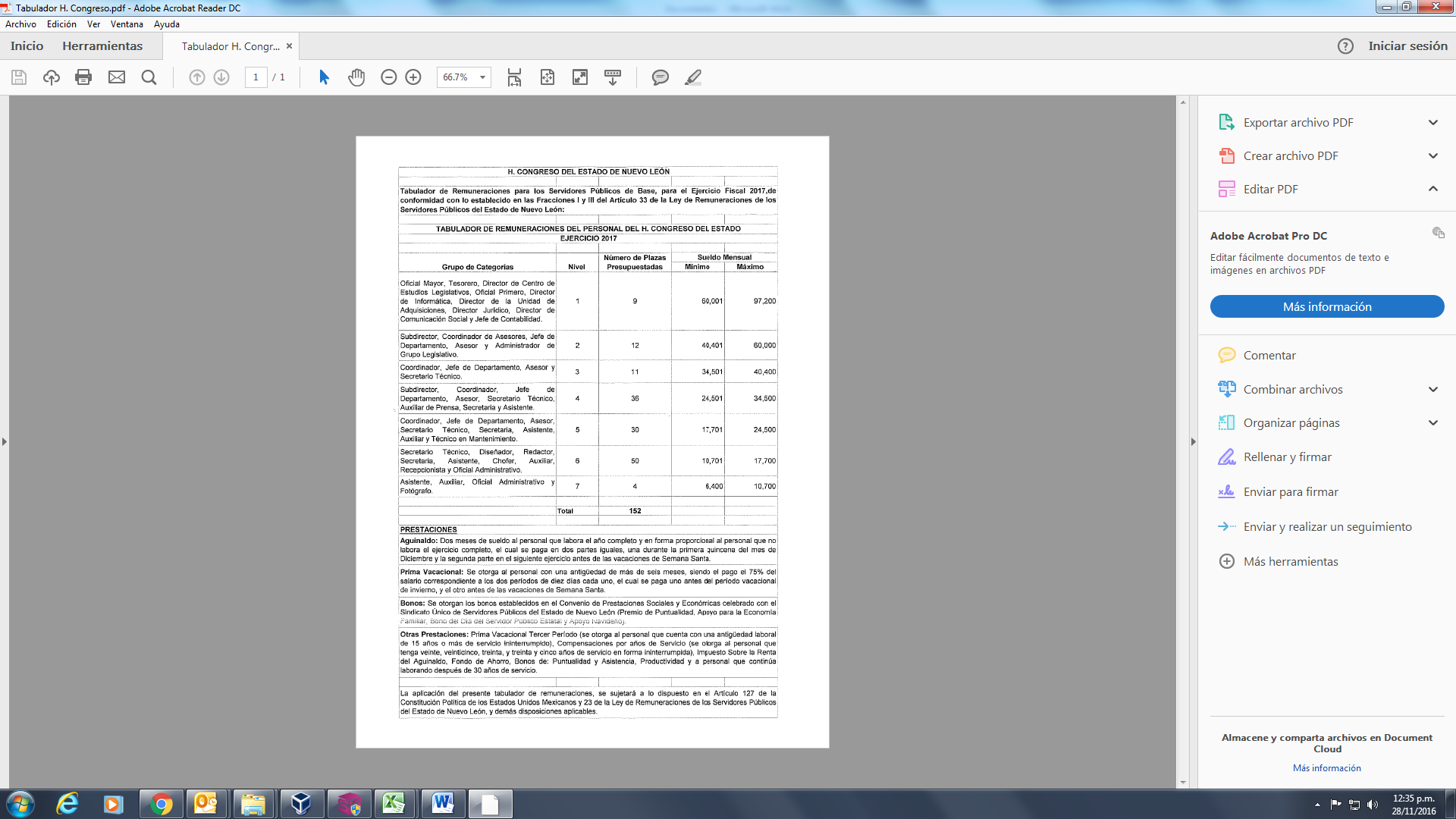 Auditoria Superior del Estado(f. de e. p.o. 03 de abril de 2017)Poder Judicial	Tribunal Superior de JusticiaComisión Estatal Electoral (CEE)A la fecha de elaboración de la presente Ley de Egresos, el tabulador de sueldos para el ejercicio 2017de la CEE está pendiente de autorización por parte del Consejero Presidente;Comisión Estatal de Derechos Humanos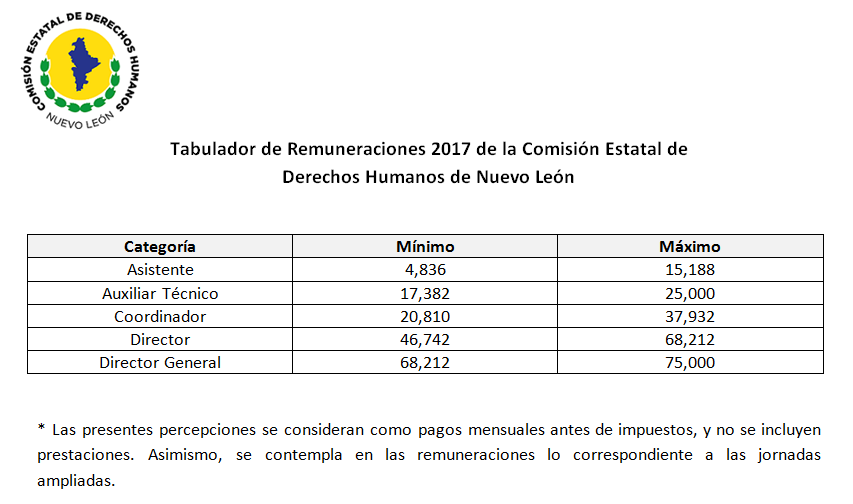 Tribunal Electoral del Estado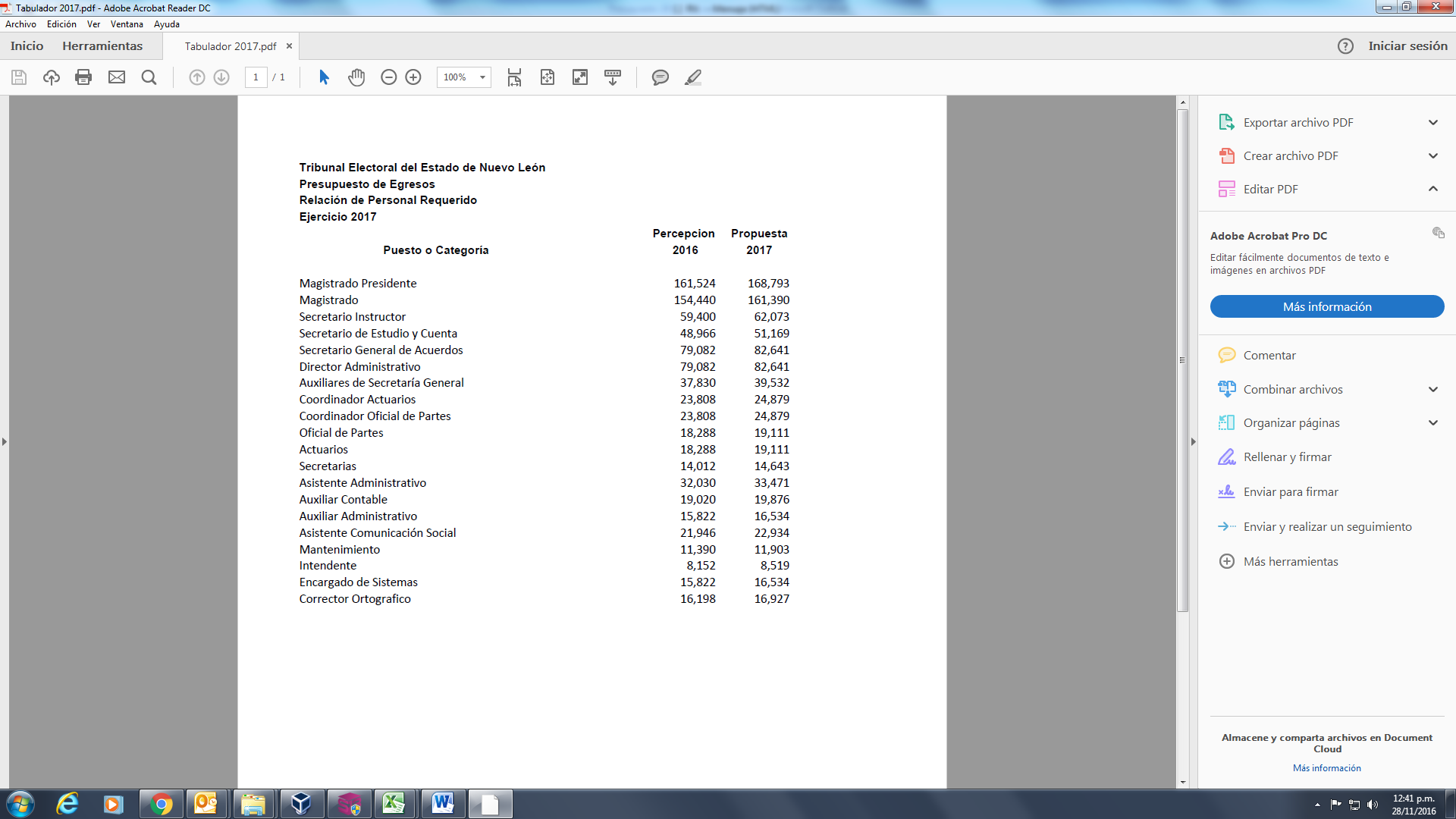 Comisión de Transparencia y Acceso a la Información del Estado de Nuevo León (CTAINL)A la fecha de elaboración de la presente Ley de Egresos, el tabulador de sueldos para el ejercicio 2017de la CTAINL está pendiente de autorización por parte del Pleno.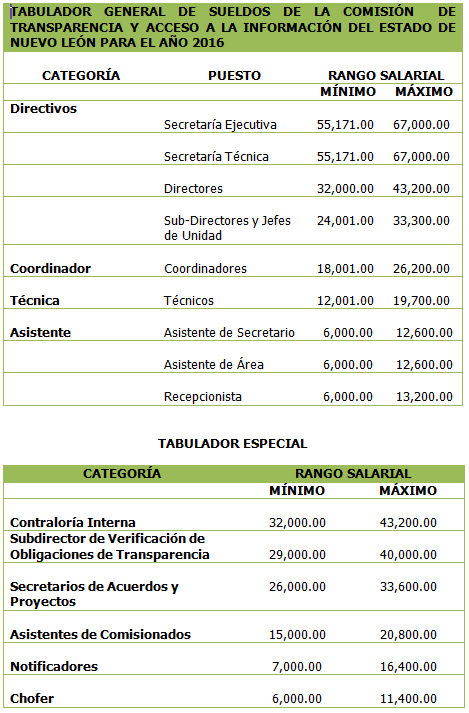 Universidad Autónoma de Nuevo León (UANL)  A la fecha de elaboración de la presente Ley de Egresos, el tabulador de sueldos de la UANL está pendiente de autorización por parte del H. Consejo Universitario. Poder JudicialNo.CategoríasMonto1Recursos fiscales53,726,241,7212Financiamientos internosNo aplica3Financiamientos externosNo aplica a las Entidades federativas4Ingresos propiosNo aplica5Recursos federales36,266,805,1976Recursos estatalesNo aplica a las Entidades federativas7Otros recursosNo aplicaTotalTotal89,589,496,032No.CategoríasMonto1Gasto Corriente62,615,274,441 2Gasto de Capital9,842,534,5653Amortización de la Deuda y Disminución de Pasivos7,617,267,8034Pensiones y Jubilaciones2,780,000,0005Participaciones6,725,719,223TotalTotal89,589,496,032Poder LegislativoAsignación presupuestalCongreso del Estado327,000,000 Auditoría Superior del Estado207,999,000Total534,999,000Poder JudicialAsignación presupuestalTribunal Superior de Justicia1,911,000,000Total1,911,000,000Órganos AutónomosAsignación presupuestalComisión de Acceso a la Información Pública35,000,000Comisión Estatal de los Derechos Humanos58,024,107Comisión Estatal Electoral357,000,000Tribunal Electoral del Estado43,000,000Universidad Autónoma de Nuevo León6,936,158,094Total7,429,182,2011  GOBIERNO1  GOBIERNO1  GOBIERNO17,622,901,4071 Legislación1 Legislación1 Legislación534,999,0001.1.1Legislación327,000,0001.1.2Fiscalización207,999,0002 Justicia2 Justicia2 Justicia7,368,578,6721.2.1Impartición de Jusicia2,199,211,8891.2.2Procuración de Justicia3,780,226,7051.2.3Reclusión y Readaptación Social1,240,895,4811.2.4Derechos Humanos148,244,5963 Coordinación de la política de gobierno3 Coordinación de la política de gobierno3 Coordinación de la política de gobierno974,760,7891.3.1Gubernatura103,717,7191.3.2Política interior123,897,8731.3.3Preservación y Cuidado del Patrimonio Público190,385,8581.3.4Función Pública86,814,7791.3.5Asuntos Jurídicos01.3.6Organización de procesos electorales357,000,0001.3.7Población01.3.9Otros112,944,5605  Asuntos Financieros y Hacendarios5  Asuntos Financieros y Hacendarios5  Asuntos Financieros y Hacendarios1,195,718,7391.5.2Asuntos Hacendarios1,195,718,7397  Asuntos de Orden Público y Seguridad Interior7  Asuntos de Orden Público y Seguridad Interior7  Asuntos de Orden Público y Seguridad Interior5,925,943,1631.7.1Policía3,975,802,4101.7.2Protección Civil490,313,9211.7.3Otros asuntos de orden público y seguridad1,382,722,7751.7.4Sistema Nacional de Seguridad Pública77,104,0578  Otros servicios generales8  Otros servicios generales8  Otros servicios generales1,622,901,0431.8.1servicios registrales, administrativos y patrimoniales254,452,1521.8.2Servicios Estadísticos5,661,5911.8.3Servicios de comunicación y medios (Comunicación social)104,975,6921.8.4Acceso a la información pública gubernamental51,980,0261.8.5Otros1,205,831,5822  Desarrollo Social2  Desarrollo Social2  Desarrollo Social46,976,414,0371  Protección ambiental1  Protección ambiental1  Protección ambiental95,379,0392.1.1Ordenación de Desechos02.1.2Administración del Agua 2,878,5552.1.3Ordenación de aguas residuales, drenaje y alcantarillado6,898,2162.1.5Protección de la Diversidad Biológica y del Paisaje10,579,4102.1.6Otros de protección ambiental75,022,8582  Vivienda y servicios a la comunidad2  Vivienda y servicios a la comunidad2  Vivienda y servicios a la comunidad522,774,9892.2.1Urbanización342,435,9142.2.2Desarrollo Comunitario100,955,7822.2.3Abastecimiento de Agua1,208,1362.2.4Alumbrado Público30,870,0002.2.5Vivienda47,305,1582.2.6Servicios Comunales03  Salud3  Salud4,488,761,8732.3.1Prestación de Servicios de Salud a la Comunidad1,013,357,2102.3.2Prestación de Servicios de Salud a la Persona2,956,310,9852.3.3Generación de Recursos para la Salud192,971,3062.3.4Rectoría del Sistema de Salud326,122,3734  Recreación, Cultura y otras manifestaciones sociales4  Recreación, Cultura y otras manifestaciones sociales4  Recreación, Cultura y otras manifestaciones sociales1,294,415,6412.4.1Deporte y Recreación901,478,3132.4.2cultura276,002,8912.4.3Radio, televisión y Editoriales109,373,5812.4.4Asuntos Religiosos y Otras Manifestaciones sociales7,560,8565  Educación5  Educación5  Educación33,463,330,4772.5.1Educación Básica25,233,718,8872.5.2Educación Media Superior606,085,9992.5.3Educación Superior7,332,048,5022.5.4Posgrado14,000,0002.5.5Educación para adultos2,401,1762.5.6Otros Servicios Educativos y Actividades inherentes275,075,9136  Protección Social6  Protección Social6  Protección Social7,097,987,2832.6.3Familia e Hijos715,468,5172.6.8Otros Grupos Vulnerables1,637,459,2172.6.9Otros de Seguridad Social y Asistencia Social4,745,059,5497  Otros Asuntos sociales7  Otros Asuntos sociales7  Otros Asuntos sociales13,764,7342.7.1Otros Asuntos Sociales13,764,7343  Desarrollo Económico3  Desarrollo Económico3  Desarrollo Económico2,650,048,3921  Asuntos Económicos, Comerciales y Laborales en General1  Asuntos Económicos, Comerciales y Laborales en General1  Asuntos Económicos, Comerciales y Laborales en General610,857,2143.1.1Asuntos Económicos, Comerciales y Laborales en General340,430,4953.1.2Asuntos Laborales Generales270,426,7192  Agropecuaria, Silvicultura, Pesca y Caza2  Agropecuaria, Silvicultura, Pesca y Caza2  Agropecuaria, Silvicultura, Pesca y Caza25,757,8353.2.1Agropecuaria257,578,3595  Transporte5  Transporte5  Transporte1,154,176,9233.5.1Transporte por Carretera619,263,4383.5.6Otros relacionados con Transporte534,913,4857  Turismo7  Turismo7  Turismo86,795,5043.7.1Turismo41,795,5043.7.2Hoteles y Restaurantes45,000,0008  Ciencia, tecnología e Innovación8  Ciencia, tecnología e Innovación8  Ciencia, tecnología e Innovación33,380,5103.8.4Innovación3,380,5109  Otras Industrias y Otros Asuntos Económicos9  Otras Industrias y Otros Asuntos Económicos9  Otras Industrias y Otros Asuntos Económicos507,259,8813.9.1Comercio, Distribución, Almacenamiento y Depósito1,000,0003.9.2Otras Industrias501,547,4853.9.3Otros Asuntos Económicos4,712,3964  Otras4  Otras22,340,132,1961  Transacciones de la deuda pública / costo Financiero de la deuda1  Transacciones de la deuda pública / costo Financiero de la deuda1  Transacciones de la deuda pública / costo Financiero de la deuda6,676,181,8774.1.1secretaría de Finanzas y Tesorería General del Estado6,676,181,8772  Transferencias, participaciones y aportaciones entre diferentes niveles y órdenes de gobierno2  Transferencias, participaciones y aportaciones entre diferentes niveles y órdenes de gobierno2  Transferencias, participaciones y aportaciones entre diferentes niveles y órdenes de gobierno14,722,864,3934.2.1Transferencias entre diferentes niveles y ódenes de gobierno4,462,921,7564.2.2Participaciones entre diferentes niveles y órdenes de gobierno6,725,719,2234.2.3Aportaciones entre diferentes niveles y órdenes d gobierno3,534,223,4144  Adeudos de Ejercicios Fiscales Anteriores (Adefas)4  Adeudos de Ejercicios Fiscales Anteriores (Adefas)4  Adeudos de Ejercicios Fiscales Anteriores (Adefas)941,085,9264.4.1Adeudos de Ejercicios Fiscales Anteriores941,085,926TOTAL89,589,496,032Programas PresupuestariosDependencias y Tribunales administrativosAsignación presupuestalSER. DE INF. COMUNITARIA Y LOCALIZACIÓN DE PERSONAS16,933,002SERVICIOS DE LEGALIZACIÓN Y APOSTILLA DE DOCUMENTOS1,953,009SISTEMA DE JUSTICIA PENAL7,461,260REGULACIÓN ASUNTOS JURÍDICOS4,860,856REGISTRO CIVIL119,932,093REGULACIÓN DE NOTARÍAS9,444,183DESARROLLO POLÍTICO24,189,961ADMINISTRACION Y EVALUACION DEL RECURSO HUMANO964,291,219GOBIERNO DIGITAL E INNOVADOR12,144,753CONTROL Y AUDITORIA DEL DESEMPEÑO INSTITUCIONAL37,350,857TRANSPARENCIA GUBERNAMENTAL3,811,830FINANCIAMIENTO PÚBLICO RESPONSABLE7,620,098,828EJERCICIO RESPONSABLE DEL GASTO PÚBLICO740,110,804FORTALECIMIENTO DE LOS INGRESOS PÚBLICOS120,535,109BIENES PATRIMONIALES CONTROLADOS165,392,285ADQUISICIONES Y SERVICIOS EFICIENTES Y TRANSPARENTES57,776,345COMUNICACIÓN PARTICIPATIVA129,792,195CAPACITACIÓN Y COMPETITIVIDAD PARA EL TRABAJO32,006,268CAPITAL HUMANO Y EMPLEO101,795,547INSPECCIÓN Y DEFENSA DEL TRABAJO17,731,129DEFENSA DEL TRABAJO11,757,038IMPARTIR JUSTICIAL LABORAL A TRABAJADORES132,581,721SEGURIDAD JURÍDICA A TRABAJADORES DEL ESTADO3,982,268JUSTICIA ADMINISTRATIVA PRONTA Y EXPEDITA62,984,817SANIDAD E INOCUIDAD2,966,593FOMENTO AGROPECUARIO74,796,676FOMENTO RURAL17,718,780PROYECTOS SUR DEL ESTADO 12,000,000VINCULACIÓN CON ORGANIZACIONES DE LA SOC CIVIL (OSC)73,725,398BRIGADAS IMPULSO CIUDADANO172,755,485ADULTO MAYOR (70 AÑOS O MÁS) VULNERABLE601,412,369DISCAPACIDAD EN CONDICIÓN VULNERABLE244,992,847JEFAS DE FAMILIA90,262,298CENTROS COMUNITARIOS DE DESARROLLO SOCIAL86,094,797SALUD MENTAL Y ADICCIONES10,384,584ARBITRAJE MÉDICO7,652,935SALUD PUBLICA1,012,400CONTROL SANITARIO1,156,938SERVICIOS DE EDUCACIÓN BÁSICA27,149,107SERVICIOS DE EDUCACIÓN MEDIA SUPERIOR15,738,315ABRE TU CASA A LA EDUCACIÓN20,000,000PREPA ESPACIOS ABIERTO 40,000,000SERVICIOS Y APOYOS PARA EL MAGISTERIO6,915,409SERVICIOS DE EDUCACIÓN SUPERIOR148,522INFRAESTRUCTURA PARA EL DESARROLLO Y EL BIENESTAR31,589,785DESARROLLO URBANO5,192,888AGUA POTABLE Y ALCANTARILLADO EN ZONAS URBANAS (APAZU)3,327,134PREVENCIÓN SOCIAL DEL DELITO Y VIOLENCIAS5,786,706PROTECCIÓN INSTITUCIONAL608,530,811FASP: SEGURIDAD PUBLICA INTEGRAL - GENERAL DE GOBIERNO5,494,946PROTECCIÓN CIVIL66,039,403REINSERCIÓN SOCIAL12,673,430OPERACIÓN DE LOS CENTROS DE REINSERCIÓN SOCIAL675,290,484MINISTERIO PÚBLICO1,552,563,495PROGRAMA ALIADOS CONTIGO124,726,397ATENCIÓN A VÍCTIMAS Y VIOLACIONES A DERECHOS HUMANOS28,007,399Total        15,025,023,707Actividades InstitucionalesDependencias y tribunales administrativosAsignación presupuestalGESTIÓN Y ASUNTOS JURÍDICOS16,933,002ARCHIVO GENERAL DEL ESTADO1,953,009SISTEMA ANTICORRUPCIÓN (COMITÉ CIUDADANO)7,461,260ADMINISTRACIÓN DE RECURSOS Y SERVICIOS  PERSONALES4,860,856APOYO INSTITUCIONAL A PROGRAMAS119,932,093AFILIATE9,444,183FID. EDUCACIÓN CIENCIA Y TECNOLOGÍA APLICADA AL CAMPO24,189,961FID. PROG. NAC. DE BECAS DE EDU. PARA LA ED SUPERIOR (PRONABES)964,291,219APORTACIONES FEDERALES12,144,753GESTIÓN Y COORDINACIÓN INSTITUCIONAL37,350,85771'0479 FONDO NUEVO LEÓN PARA LA PLANEACIÓN3,811,830APOYO A INSTITUCIONES DE ATENCIÓN DE EMERGENCIAS7,620,098,828APOYOS A GRUPOS VULNERABLES740,110,804CINE EN TU PUEBLO120,535,109FAMILIAS CON FUTURO165,392,285BANCO DE ALIMENTOS57,776,345LIBRO DE TEXTO GRATUITO SECUNDARIA129,792,195ESCUELA NORMAL SUPERIOR - PROFESIONALIZACIÓN DEL MAGISTERIO 32,006,268ENSEÑANZA VIVENCIAL INDAGATORIA DE LA CIENCIA101,795,547SUELDOS Y PRESTACIONES AL MAGISTERIO ESTATAL9,818,787,816LIDERES EDUCATIVOS CONAFE11,757,038FIDEICOMISO CUOTA ESCOLAR132,581,721PREMIO AL MÉRITO ESCOLAR DOCENTE3,982,268FID. PROMOTOR DE PROYECTOS ESTRATÉGICOS URBANOS (FIDEPROES)62,984,817RESERVA DESASTRES NATURALES2,966,593NUEVA FISCALÍA ANTICORRUPCIÓN74,796,676JUICIOS ORALES17,718,780REFORMA PENAL 12,000,000Total        21,400,342,213proyectos de Inversión EstatalDependencias y tribunales administrativosAsignación presupuestalASIGNACIONES PARA GASTO DE CAPITAL          2,816,455,625 DESARROLLO DEL SECTOR AUTOMOTRIZ             212,558,955 ESARROLLO DEL SECTOR AUTOMOTRIZ                 1,000,000 DESARROLLO DEL SECTOR AUTOMOTRIZ                   300,000 PROG. ESTRATEGICO DE IMPULSO A LA GANADERIA               52,000,000 PROG. ESTRATEGICO DE AGROPARQUES               20,000,000 CONVENIO DE CONCURRENCIA CON SEMARNAT               72,000,000 PROG. ESTRATEGICO DE IMPULSO A LA CAPRINOCULTURA               20,000,000 CONVENIO DE CONCURRENCIA CON SAGARPA               15,400,000 CONVENIO DE CONCURRENCIA CON CONAFOR                 8,000,000 HOSPITAL GENERAL DE MONTEMORELOS               13,250,000 HOSPITALGENERAL DE SABINAS HIDALGO                 8,000,000 OBRAS PUBLICAS DIVERSAS                 1,653,000 OBRAS PUBLICAS DIVERSAS                 7,999,000 OBRAS PUBLICAS DIVERSAS               12,473,500 OBRAS PUBLICAS DIVERSAS                 5,833,000 FONDEN (INGRID) 2013             108,634,969 ESTUDIOS Y PROYECTOS             152,908,499 OBRAS PÚBLICAS DIVERSAS             443,961,000 OBRAS PÚBLICAS DIVERSAS               91,779,520 OBRAS PÚBLICAS DIVERSAS                 1,500,000 OBRAS PÚBLICAS DIVERSAS                 2,100,000 OBRAS PÚBLICAS DIVERSAS                   400,000 OBRAS PÚBLICAS DIVERSAS             444,293,270 OBRAS PÚBLICAS DIVERSAS               28,870,000 OBRAS PÚBLICAS DIVERSAS                 5,000,000 OBRAS PÚBLICAS DIVERSAS               23,500,000 OBRAS PÚBLICAS DIVERSAS               12,000,000 OBRAS PÚBLICAS DIVERSAS                 1,917,873 OBRAS PÚBLICAS DIVERSAS                 5,000,000 OBRAS PÚBLICAS DIVERSAS                 9,000,000 OBRAS PÚBLICAS DIVERSAS               14,500,000 OBRAS PÚBLICAS DIVERSAS                 7,439,736 OBRAS PÚBLICAS DIVERSAS               11,319,396 OBRAS PÚBLICAS DIVERSAS               29,000,000 OBRAS PÚBLICAS DIVERSAS                 9,000,000 OBRAS PÚBLICAS DIVERSAS                 7,700,000 OBRAS PÚBLICAS DIVERSAS                 1,250,000 PRONAPRED               13,794,315 PROYECTOS ECOLOGICOS               40,000,000 CAMPO POLICIAL                 3,588,066 CONSTRUCCION DE PENAL             300,000,000 Total          5,725,964,408ConceptoAsignación PresupuestalPensiones Magisterio263,915,459Pensiones Burocracia219,553,438Total483,468,897ConceptoAsignación PresupuestalJubilaciones Magisterio3,889,765,235Jubilaciones Burocracia437,524,696Total4,327,289,931PARTIDACONCEPTOPRESUPUESTALTRIMESTRETRIMESTRE TRIMESTRE TRIMESTRE 9100AMORTIZACIÓN DE LA DEUDA PÚBLICA2,932,258,5601,245,776,043771,862,520548,499,118366,120,8799200INTERESESE DE LA DEUDA PÚBLICA3,624,318,652880,898,673930,002,520909,686,054903,731,4059300COMISIONES DE LA DEUDA PÚBLICA79,01519,75419,75419,75419,7549400GASTOS DE LA DEUDA PÚBLICA74,780,65018,695,16218,695,16218,695,16218,695,1629500COSTOS POR COBERTURAS44,745,00011,242,50811,328,47811,044,93111,129,0829600APOYOS FINANCIEROS9900ADEUDOS DE EJERCICIOS FISCALES ANTERIORES (ADEFAS)941,085,926235,271,481235,271,481235,271,481235,271,481TOTAL7,617,267,8032,391,903,6211,967,179,9151,723,216,5001,534,967,763Los que consignen el otorgamiento de créditos para destinarse a fines agropecuarios....................75%Los que consignen el otorgamiento de créditos que reciba la microindustria……………………..…75%I.Tratándose de inscripción de escrituras constitutivas de nuevas empresas…….……..…….75%IV.Tratándose de pequeñas empresas con capital inscrito en el Registro Público de la Propiedad y del Comercio de hasta 20,408.5 cuotas que registren escrituras de aumento de capital social cuyo incremento no exceda de 20,408.5 cuotas………….....................................................75%V.Los que consignen el otorgamiento de créditos para destinarse a fines de innovación tecnológica……………………………………………50%VI.Tratándose de inscripción de escrituras de predios afectados al patrimonio de familia conforme a lo dispuesto por el Código Civil del Estado, siempre y cuando no sean poseedores de otro bien raíz en el Estado ………………………………………..……50%VII.Tratándose de la inscripción de escrituras de predios para personas mayores de 60 años con ingresos propios que no excedan de 2 cuotas y media diarias, por única ocasión y siempre que no posean otro bien raíz en el Estado……………… 25%I.Tratándose de la inscripción de escrituras de predios adquiridos por madres solteras, por única ocasión y siempre que no posean otro bien raíz en el Estado.………………………………………….25%Año modeloValor límite superior2013$	299,646.682014$	311,216.062015$	324,650.882016$	335,957.482017$	350,000.001GOBIERNOGOBIERNO17,622, 901,4071.1 LEGISLACIÓN1.1 LEGISLACIÓN534,999,0001.1.11.1.1LEGISLACIÓN327,000,0001.1.21.1.2FISCALIZACIÓN207,999,0001.2 JUSTICIA1.2 JUSTICIA7,368,578,6721.2.11.2.1IMPARTICIÓN DE JUSTICIA2,199,211,8891.2.21.2.2PROCURACIÓN DE JUSTICIA3,780,226,7061.2.31.2.3RECLUSIÓN Y READAPTACIÓN SOCIAL1,240,895,4811.2.41.2.4DERECHOS  HUMANOS148,244,5961.3 COORDINACIÓN DE LA POLÍTICA DE GOBIERNO	974,760,7891.3 COORDINACIÓN DE LA POLÍTICA DE GOBIERNO	974,760,7891.3 COORDINACIÓN DE LA POLÍTICA DE GOBIERNO	974,760,7891.3 COORDINACIÓN DE LA POLÍTICA DE GOBIERNO	974,760,7891.5 ASUNTOS FINANCIEROS Y HACENDARIOS1.5 ASUNTOS FINANCIEROS Y HACENDARIOS1.5 ASUNTOS FINANCIEROS Y HACENDARIOS1,195,718,7391.5.2	ASUNTOS HACENDARIOS1.5.2	ASUNTOS HACENDARIOS1.5.2	ASUNTOS HACENDARIOS1,195,718,7391.7 ASUNTOS DE ORDEN PÚBLICO Y DE SEGURIDAD INTERIOR1.7 ASUNTOS DE ORDEN PÚBLICO Y DE SEGURIDAD INTERIOR1.7 ASUNTOS DE ORDEN PÚBLICO Y DE SEGURIDAD INTERIOR5,925,943,1631.7.11.7.1POLICÍA3,975,802,4101.7.21.7.2PROTECCIÓN CIVIL490,313,9211.7.31.7.3OTROS ASUNTOS DE ORDEN PÚBLICO Y SEGURIDAD1,382,722,7751.7.41.7.4SISTEMA NACIONAL DE SEGURIDAD PÚBLICA77,104,0571.8 OTROS SERVICIOS GENERALES	1,622,901,0441.8 OTROS SERVICIOS GENERALES	1,622,901,0441.8 OTROS SERVICIOS GENERALES	1,622,901,0441.8 OTROS SERVICIOS GENERALES	1,622,901,0441.8.11.8.1SERVICIOS REGISTRALES,  ADMINISTRATIVOS  Y PATRIMONIALES254,452,1521.8.21.8.2SERVICIOS ESTADÍSTICOS5,661,5911.8.31.8.3SERVICIOS DE COMUNICACIÓN Y MEDIOS104,975,6921.8.41.8.4ACCESO A LA INFORMACIÓN PÚBLICA GUBERNAMENTAL51,980,0261.8.51.8.5OTROS1,205,831,5822DESARROLLO SOCIALDESARROLLO SOCIAL46,976, 414,0372.1 PROTECCIÓN AMBIENTAL2.1 PROTECCIÓN AMBIENTAL95,379,0392.1.2ADMINISTRACIÓN DEL AGUA2,878,5552.2 VIVIENDA Y SERVICIOS A LA COMUNIDAD522,774,9892.2.1	URBANIZACIÓN342,435,9142.2.2	DESARROLLO  COMUNITARIO100,955,7822.2.3	ABASTECIMIENTO DE AGUA1,208,1362.2.4	ALUMBRADO  PÚBLICO30,870,0002.2.5	VIVIENDA47,305,1582.3 SALUD4,488,761,8732.3.1	PRESTACIÓN DE SERVICIOS DE SALUD A LA COMUNIDAD1,013,357,2102.3.2	PRESTACIÓN DE SERVICIOS DE SALUD A LA PERSONA2,956,310,9852.3.3	GENERACIÓN DE RECURSOS PARA LA SALUD192,971,3062.3.4	RECTORÍA DEL SISTEMA DE SALUD326,122,3732.4 RECREACIÓN, CULTURA Y OTRAS MANIFESTACIONES SOCIALES1,294,415,6412.4.1	DEPORTE Y RECREACIÓN901,478,3132.4.2	CULTURA276,002,8912.4.3	RADIO, TELEVISIÓN Y EDITORIALES109,373,5812.4.4	ASUNTOS RELIGIOSOS Y OTRAS MANIFESTACIONES SOCIALES7,560,8562.5 EDUCACIÓN33,463,330,4772.5.1	EDUCACIÓN BÁSICA25,233,718,8872.5.2	EDUCACIÓN MEDIA SUPERIOR606,085,9992.5.3	EDUCACIÓN SUPERIOR7,332,048,5022.5.4	POSGRADO14,000,0002.5.5	EDUCACIÓN PARA LOS ADULTOS2,401,1762.5.6	OTROS SERVICIOS EDUCATIVOS Y ACTIVIDADES INHERENTES275,075,9132.6 PROTECCIÓN SOCIAL7,097,987,2832.6.3	FAMILIA E HIJOS715,468,5172.6.8	OTROS GRUPOS VULNERABLES1,637,459,2172.6.9	OTROS DE SEGURIDAD SOCIAL Y ASISTENCIA SOCIAL4,745,059,5492.7 OTROS ASUNTOS SOCIALES13,764,7342.7.1	OTROS ASUNTOS SOCIALES13,764,7343   DESARROLLO ECONOMICO2, 650,048,3923.1 ASUNTOS ECONÓMICOS, COMERCIALES Y LABORALES EN GENERAL610,857,2143.1.1	ASUNTOS ECONÓMICOS Y COMERCIALES EN GENERAL340,430,4953.1.2	ASUNTOS  LABORALES GENERALES270,426,7193.2 AGROPECUARIA, SILVICULTURA, PESCA Y CAZA257,578,3593.2.1	AGROPECUARIA257,578,3593.5 TRANSPORTE1,154,176,9233.5.1	TRANSPORTE  POR CARRETERA619,263,4383.5.6	OTROS RELACIONADOS CON TRANSPORTE534,913,4853.7 TURISMO86,795,5043.7.1	TURISMO41,795,5043.7.2	HOTELES Y RESTAURANTES45,000,0003.8 CIENCIA, TECNOLOGÍA E INNOVACIÓN33,380,5103.8.4	INNOVACIÓN33,380,5103.9 OTRAS INDUSTRIAS Y OTROS ASUNTOS ECONÓMICOS507,259,8813.9.1	COMERCIO, DISTRIBUCIÓN, ALMACENAMIENTO Y DEPÓSITO1,000,0003.9.2	OTRAS INDUSTRIAS501,547,4853.9.3	OTROS ASUNTOS ECONÓMICOS3.9.3	OTROS ASUNTOS ECONÓMICOS4,712,3964   OTRAS NO CLASIFICADAS EN FUNCIONES ANT4   OTRAS NO CLASIFICADAS EN FUNCIONES ANT22,340, 132,1964.1 TRANSACCIONES DE LA DEUDA PÚBLICA / COSTO FINANCIERO DE LA DEUDA4.1 TRANSACCIONES DE LA DEUDA PÚBLICA / COSTO FINANCIERO DE LA DEUDA6,676,181,8774.1.1	DEUDA PÚBLICA INTERNA4.1.1	DEUDA PÚBLICA INTERNA6,676,181,8774.2 TRANSFERENCIAS, PARTICIPACIONES Y APORTACIONES ENTRE DIFERENTES4.2 TRANSFERENCIAS, PARTICIPACIONES Y APORTACIONES ENTRE DIFERENTES14,722,864,393NIVELES Y ÓRDENES DE GOBIERNONIVELES Y ÓRDENES DE GOBIERNO4.2.1TRANSFERENCIA ENTRE DIFERENTE NIVELES Y ÓRDENES DE GOBIERNO4,462,921,7564.2.2PARTICIPACIONES ENTRE DIFERENTES NIVELES Y ÓRDENES DE GOBIERNO6,725,719,2234.2.3APORTACIONES ENTRE DIFERENTES NIVELES Y ÓRDENES DE GOBIERNO3,534,223,4143010000000UNIDADES ADMINISTRATIVAS DEL GOBERNADOR103,717,7193020000000COORDINACIÓN EJECUTIVA  DE LA ADMINISTRACIÓN PÚBLICA DE NUEVO LEÓN32,948,7443030000000SECRETARÍA GENERAL  DE GOBIERNO1,106,310,8473040000000SECRETARÍA DE FINANZAS Y TESORERIA GENERAL DEL  ESTADO10,203,896,6603050000000PROCURADURÍA GENERAL DE JUSTICIA3,512,055,7253060000000REPRESENTACIÓN DEL GOBIERNO DEL ESTADO DE NUEVO LEÓN EN LA CIUDAD  DE  MÉXICO10,174,4783070000000SECRETARÍA DE SEGURIDAD PÚBLICA6,026,529,7193080000000SECRETARÍA DE EDUCACIÓN10,725,391,0573090000000SECRETARÍA DE SALUD45,180,7293100000000SECRETARÍA DE ECONOMÍA Y TRABAJO1,049,124,7873110000000SECRETARÍA DE INFRAESTRUCTURA1,787,500,8703120000000SECRETARÍA DE DESARROLLO SOCIAL1,878,747,5103130000000SECRETARÍA DE ADMINISTRACIÓN1,171,465,2943140000000SECRETARÍA DE DESARROLLO SUSTENTABLE93,678,5303150000000CONTRALORÍA Y TRANSPARENCIA GUBERNAMENTAL86,814,7793160000000SECRETARÍA DE DESARROLLO AGROPECUARIO310,036,9763170000000JUNTA LOCAL DE CONCILIACIÓN Y ARBITRAJE132,581,7213180000000TRIBUNAL  DE JUSTICIA ADMINISTRATIVA62,984,8173190000000TRIBUNAL DE ARBITRAJE3,982,2682.1.1. 1.2  PODER LEGISLATIVO2.1.1. 1.2  PODER LEGISLATIVO534,999,0003200101000   H. CONGRESO DEL ESTADO3200101000   H. CONGRESO DEL ESTADO327,000,0003200102000   AUDITORÍA SUPERIOR DEL ESTADO3200102000   AUDITORÍA SUPERIOR DEL ESTADO207,999,0002.1.1. 1.3 PODER JUDICIAL2.1.1. 1.3 PODER JUDICIAL1, 911,000,0003200000000  PODER JUDICIAL3200000000  PODER JUDICIAL1,911,000,0002.1.1. 1.4 ÓRGANOS AUTÓNOMOS2.1.1. 1.4 ÓRGANOS AUTÓNOMOS7, 429,182,2013210000000   TRANSFERENCIAS A ENTIDADES PARAESTATALES3210000000   TRANSFERENCIAS A ENTIDADES PARAESTATALES7,429,182,2012.1.1. 2.1  ENTIDADES PARAESTATALES Y FIDEICOMISOS NO  EMPRESARIALES Y NO  FINANCIEROS2.1.1. 2.1  ENTIDADES PARAESTATALES Y FIDEICOMISOS NO  EMPRESARIALES Y NO  FINANCIEROS22,298,390,1843210000000   TRANSFERENCIAS A ENTIDADES PARAESTATALES3210000000   TRANSFERENCIAS A ENTIDADES PARAESTATALES22,298,390,1842.1.1. 3.1  INSTITUCIONES PÚBLICAS DE SEGURIDAD SOCIAL2.1.1. 3.1  INSTITUCIONES PÚBLICAS DE SEGURIDAD SOCIAL4, 358,320,2963210000000   TRANSFERENCIAS A ENTIDADES PARAESTATALES3210000000   TRANSFERENCIAS A ENTIDADES PARAESTATALES4,358,320,2962.1.2. 1.1  ENTIDADES PARAESTATALES EMPRES. NO  FINANCIERAS CON PARTICIPACIÓN ESTATAL MAYORITARIA2.1.2. 1.1  ENTIDADES PARAESTATALES EMPRES. NO  FINANCIERAS CON PARTICIPACIÓN ESTATAL MAYORITARIA341,616,7293210000000   TRANSFERENCIAS A ENTIDADES PARAESTATALES3210000000   TRANSFERENCIAS A ENTIDADES PARAESTATALES341,616,7293.1.1. 1.1  ÓRGANO EJECUTIVO MUNICIPAL(AYUNTAMIENTO)3.1.1. 1.1  ÓRGANO EJECUTIVO MUNICIPAL(AYUNTAMIENTO)14,372,864,3933220000000  TRANSFERENCIAS A MUNICIPIOS3220000000  TRANSFERENCIAS A MUNICIPIOS14,372,864,3931000   SERVICIOS PERSONALES4,776, 889,8211100 REMUNERACIONES AL PERSONAL DE CARACTER PERMANENTE2,901,825,5921130  SUELDOS BASE AL PERSONAL PERMANENTE2,901,825,5921200 REMUNERACIONES AL PERSONAL DE CARACTER TRANSITORIO11,982,6621210  HONORARIOS ASIMILABLES A SALARIOS11,982,6621300   REMUNERACIONES ADICIONALES Y ESPECIALES900,050,1541320 PRIMAS DE VACACIONES, DOMINICAL GRATIFICACION DE FIN DE AÑO659,871,3521330  HORAS EXTRAORDINARIAS8,863,7181340 COMPENSACIONES231,315,0831400  SEGURIDAD SOCIAL583,031,4131410 APORTACIONES DE SEGURIDAD SOCIAL218,253,9631420  APORTACIONES A FONDOS DE VIVIENDA141,199,5931430  APORTACIONES AL SISTEMA PARA EL RETIRO170,112,9401440  APORTACIONES PARA SEGUROS53,464,9171600  PREVISIONES380,000,0001610 PREVISIONES DE CARACTER LABORAL, ECONOMICA Y DE SEGURIDAD SOCIAL380,000,0002000   MATERIALES Y SUMINISTROS508,109, 6212100 MATERIALES DE ADMINISTRACION, EMISION DE DOCUMENTOS Y ARTICULOS OFICIALES26,251,9072110  MATERIALES, UTILES Y EQUIPOS MENORES DE OFICINA9,323,3562120  MATERIALES Y UTILES DE IMPRESION Y REPRODUCCION228,9872140 MATERIALES, UTILES Y EQUIPOS MENORES DE TECNOLOGIAS8,766,609DE LA INFORMACION Y COMUNICACIONES2150 MATERIAL IMPRESO E INFORMACION DIGITAL3,015,6592160  MATERIAL DE LIMPIEZA4,754,8772170  MATERIALES Y UTILES DE ENSEÑANZA112,9942180  MATERIALES PARA EL REGISTRO E IDENTIFICACION DE BIENES49,424Y PERSONAS2200  ALIMENTOS Y UTENSILIOS168,105,7802210 PRODUCTOS ALIMENTICIOS PARA PERSONAS167,072,2832220 PRODUCTOS ALIMENTICIOS PARA ANIMALES856,7722230  UTENSILIOS PARA EL SERVICIO DE ALIMENTACION176,7262400MATERIALES Y ARTICULOS DE CONSTRUCCION Y DE REPARACION3,519,5292410PRODUCTOS MINERALES NO METALICOS159,3612420CEMENTO Y PRODUCTOS DE CONCRETO93,8242430CAL, YESO Y PRODUCTOS DE YESO41,2032440MADERA Y PRODUCTOS DE MADERA33,0822450VIDRIO Y PRODUCTOS DE VIDRIO7,7252460MATERIAL ELECTRICO Y ELECTRONICO1,435,1262470ARTICULOS METALICOS PARA LA CONSTRUCCION361,1122480MATERIALES  COMPLEMENTARIOS249,9352490OTROS MATERIALES Y ARTICULOS DE CONSTRUCCION Y REPARACION1,138,1612500PRODUCTOS QUIMICOS, FARMACEUTICOS Y DE LABORATORIO59,937,4672510PRODUCTOS  QUIMICOS BASICOS20,659,3432520FERTILIZANTES, PESTICIDAS Y OTROS AGROQUIMICOS6,9532530MEDICINAS  Y PRODUCTOS FARMACEUTICOS14,791,0542540MATERIALES, ACCESORIOS Y SUMINISTROS MEDICOS1,224,0402550MATERIALES, ACCESORIOS Y SUMINISTROS DE LABORATORIO20,009,2792560FIBRAS SINTETICAS, HULES, PLASTICOS Y DERIVADOS480,0332590OTROS PRODUCTOS QUIMICOS2,766,7662600COMBUSTIBLES, LUBRICANTES Y ADITIVOS180,165,9662710VESTUARIO Y UNIFORMES54,859,8662720PRENDAS DE SEGURIDAD Y PROTECCION PERSONAL2,449,0802730ARTICULOS DEPORTIVOS344,1622750BLANCOS Y OTROS PRODUCTOS TEXTILES, EXCEPTO PRENDAS DE VESTIR6,614,1532800MATERIALES Y SUMINISTROS PARA SEGURIDAD1,762,8442820  MATERIALES DE SEGURIDAD PUBLICA2820  MATERIALES DE SEGURIDAD PUBLICA657,9742830  PRENDAS DE PROTECCION PARA SEGURIDAD PUBLICA Y NACIONAL2830  PRENDAS DE PROTECCION PARA SEGURIDAD PUBLICA Y NACIONAL1,104,8712900 HERRAMIENTAS, REFACCIONES Y ACCESORIOS MENORES2900 HERRAMIENTAS, REFACCIONES Y ACCESORIOS MENORES4,098,8662910HERRAMIENTAS  MENORES632,7222920REFACCIONES Y ACCESORIOS MENORES DE EDIFICIOS831,1212930REFACCIONES Y ACCESORIOS MENORES DE MOBILIARIO Y EQUIPO DE1,483,346ADMINISTRACION, EDUCACIONAL  Y RECREATIVO2940REFACCIONES Y ACCESORIOS MENORES DE EQUIPO DE COMPUTO996,206Y TECNOLOGIAS DE LA INFORMACION2950REFACCIONES Y ACCESORIOS MENORES DE EQUIPO E INSTRUMENTAL6,224MEDICO Y DE LABORATORIO2960REFACCIONES Y ACCESORIOS MENORES DE EQUIPO DE TRANSPORTE110,5332980REFACCIONES Y ACCESORIOS MENORES DE MAQUINARIA Y OTROS EQUIPOS38,7133110ENERGIA ELECTRICA53,299,5593120GAS16,078,7693130AGUA65,045,2913140TELEFONIA TRADICIONAL35,161,2113150TELEFONIA CELULAR2,859,5453160SERVICIOS DE TELECOMUNICACIONES Y SATELITES40,613,9123170SERVICIOS DE ACCESO DE INTERNET, REDES Y PROCESAMIENTO1,743,522DE INFORMACION3180SERVICIOS POSTALES Y TELEGRAFICOS564,4823200SERVICIOS DE ARRENDAMIENTO194,372,8923220ARRENDAMIENTO DE  EDIFICIOS96,812,9743230ARRENDAMIENTO DE MOBILIARIO Y EQUIPO DE ADMINISTRACION,5,092,922EDUCACIONAL Y RECREATIVO3250ARRENDAMIENTO DE EQUIPO DE TRANSPORTE67,874,8103270ARRENDAMIENTO DE  ACTIVOS INTANGIBLES317,8943290OTROS ARRENDAMIENTOS24,274,2913300SERVICIOS PROFESIONALES, CIENTIFICOS, TECNICOS Y OTROS SERVICIOS125,761,5453310SERVICIOS LEGALES, DE CONTABILIDAD, AUDITORIA Y RELACIONADOS63,7473320SERVICIOS DE DISEÑO, ARQUITECTURA, INGENIERIA Y ACTIVIDADES531,317RELACIONADAS3330SERVICIOS DE CONSULTORIA ADMINISTRATIVA, PROCESOS, TECNICA Y EN4,522,810TECNOLOGIAS DE LA INFORMACION3340SERVICIOS DE CAPACITACION5,644,0023360SERVICIOS DE APOYO  ADMINISTRATIVO,  TRADUCCION, FOTOCOPIADO1,807,125E IMPRESION3370SERVICIOS DE PROTECCION Y SEGURIDAD65,145,4813380SERVICIOS DE VIGILANCIA11,697,1923390SERVICIOS PROFESIONALES, CIENTIFICOS Y TECNICOS INTEGRALES36,349,8723400SERVICIOS FINANCIEROS, BANCARIOS Y COMERCIALES107,377,4683450  SEGURO DE BIENES PATRIMONIALES3450  SEGURO DE BIENES PATRIMONIALES105,712,8023470  FLETES Y MANIOBRAS3470  FLETES Y MANIOBRAS1,664,6653500 SERVICIOS DE INSTALACION, REPARACION, MANTENIMIENTO Y CONSERVACION3500 SERVICIOS DE INSTALACION, REPARACION, MANTENIMIENTO Y CONSERVACION262,930,3623510CONSERVACION Y MANTENIMIENTO MENOR DE INMUEBLES104,256,1163520INSTALACION, REPARACION Y MANTENIMIENTO DE MOBILIARIO Y2,970,698EQUIPO DE ADMINISTRACION, EDUCACIONAL Y RECREATIVO3530INSTALACION, REPARACION Y MANTENIMIENTO DE EQUIPO DE COMPUTO Y16,938,134TECNOLOGIA DE LA INFORMACION3540INSTALACION, REPARACION Y MANTENIMIENTO DE EQUIPO E INSTRUMENTAL3,609,392MEDICO Y DE LABORATORIO3550REPARACION Y MANTENIMIENTO DE EQUIPO DE TRANSPORTE85,379,3313570INSTALACION, REPARACION Y MANTENIMIENTO DE MAQUINARIA,22,443,878OTROS EQUIPOS Y HERRAMIENTAS3580SERVICIOS DE LIMPIEZA Y MANEJO DE DESECHOS25,638,5163590SERVICIOS DE JARDINERIA Y FUMIGACION1,694,2973600SERVICIOS DE COMUNICACION SOCIAL Y PUBLICIDAD17,348,9723710PASAJES AEREOS12,084,3893720PASAJES TERRESTRES118,7523750VIATICOS EN EL PAIS6,337,6813760VIATICOS EN EL EXTRANJERO962,7773790OTROS SERVICIOS DE TRASLADO Y HOSPEDAJE195,7093800SERVICIOS OFICIALES3,170,1473810GASTOS DE CEREMONIAL21,8613820GASTOS DE ORDEN SOCIAL Y CULTURAL3,068,6613830CONGRESOS Y CONVENCIONES79,6253900OTROS SERVICIOS GENERALES115,458,0253910SERVICIOS FUNERARIOS Y DE CEMENTERIOS515,5613920IMPUESTOS Y DERECHOS64,7153940SENTENCIAS Y RESOLUCIONES POR AUTORIDAD COMPETENTE1,9093950PENAS, MULTAS, ACCESORIOS Y ACTUALIZACIONES6,1153990OTROS SERVICIOS GENERALES114,869,7244000  TRANSFERENCIAS, ASIGNACIONES, SUBSIDIOS Y OTRAS  AYUDAS4000  TRANSFERENCIAS, ASIGNACIONES, SUBSIDIOS Y OTRAS  AYUDAS11,687, 4804400  AYUDAS SOCIALES4400  AYUDAS SOCIALES10,687,4804410  AYUDAS SOCIALES A PERSONAS4410  AYUDAS SOCIALES A PERSONAS10,687,4804800  DONATIVOS4800  DONATIVOS1,000,0004810  DONATIVOS A INSTITUCIONES SIN FINES DE LUCRO4810  DONATIVOS A INSTITUCIONES SIN FINES DE LUCRO1,000,0007000  INVERSIONES FINANCIERAS Y OTRAS  PROVISIONES7000  INVERSIONES FINANCIERAS Y OTRAS  PROVISIONES473,891, 8217900 PROVISIONES PARA CONTINGENCIAS Y OTRAS EROGACIONES ESPECIALES7900 PROVISIONES PARA CONTINGENCIAS Y OTRAS EROGACIONES ESPECIALES473,891,8217910 CONTINGENCIAS POR FENOMENOS NATURALES7910 CONTINGENCIAS POR FENOMENOS NATURALES47,554,0007990 OTRAS EROGACIONES ESPECIALES7990 OTRAS EROGACIONES ESPECIALES426,337,8212710VESTUARIO Y UNIFORMES13,681,5232720PRENDAS DE SEGURIDAD Y PROTECCION PERSONAL802,3062730ARTICULOS DEPORTIVOS1,3552750BLANCOS Y OTROS PRODUCTOS TEXTILES, EXCEPTO PRENDAS DE VESTIR1,316,4512800MATERIALES Y SUMINISTROS PARA SEGURIDAD21,341,0182820  MATERIALES DE SEGURIDAD PUBLICA2820  MATERIALES DE SEGURIDAD PUBLICA14,276,8142830  PRENDAS DE PROTECCION PARA SEGURIDAD PUBLICA Y NACIONAL2830  PRENDAS DE PROTECCION PARA SEGURIDAD PUBLICA Y NACIONAL7,064,2052900 HERRAMIENTAS, REFACCIONES Y ACCESORIOS MENORES2900 HERRAMIENTAS, REFACCIONES Y ACCESORIOS MENORES2,986,7462910HERRAMIENTAS  MENORES351,0962930REFACCIONES Y ACCESORIOS MENORES DE MOBILIARIO Y EQUIPO DE2,623,611ADMINISTRACION, EDUCACIONAL  Y RECREATIVO2940REFACCIONES Y ACCESORIOS MENORES DE EQUIPO DE COMPUTO12,039Y TECNOLOGIAS DE LA INFORMACION3000   SERVICIOS GENERALES3000   SERVICIOS GENERALES145,642, 2983100   SERVICIOS BASICOS3100   SERVICIOS BASICOS7,895,3433160  SERVICIOS DE TELECOMUNICACIONES Y SATELITES3160  SERVICIOS DE TELECOMUNICACIONES Y SATELITES745,2003170  SERVICIOS DE ACCESO DE INTERNET, REDES Y PROCESAMIENTO3170  SERVICIOS DE ACCESO DE INTERNET, REDES Y PROCESAMIENTO7,150,1433300SERVICIOS PROFESIONALES, CIENTIFICOS, TECNICOS Y OTROS SERVICIOS35,972,0083330SERVICIOS DE CONSULTORIA ADMINISTRATIVA, PROCESOS, TECNICA Y EN23,027,766TECNOLOGIAS DE LA INFORMACION3340SERVICIOS DE CAPACITACION6,849,3193360SERVICIOS DE APOYO  ADMINISTRATIVO,  TRADUCCION, FOTOCOPIADO96,000E IMPRESION3370SERVICIOS DE PROTECCION Y SEGURIDAD48,0513390SERVICIOS PROFESIONALES, CIENTIFICOS Y TECNICOS INTEGRALES5,950,8723500SERVICIOS DE INSTALACION, REPARACION, MANTENIMIENTO Y CONSERVACION99,632,6133510CONSERVACION Y MANTENIMIENTO MENOR DE INMUEBLES42,204,7913530INSTALACION, REPARACION Y MANTENIMIENTO DE EQUIPO DE COMPUTO Y21,533,086TECNOLOGIA DE LA INFORMACION3550REPARACION Y MANTENIMIENTO DE EQUIPO DE TRANSPORTE212,9963570INSTALACION, REPARACION Y MANTENIMIENTO DE MAQUINARIA,35,681,739OTROS EQUIPOS Y HERRAMIENTAS3600SERVICIOS DE COMUNICACION SOCIAL Y PUBLICIDAD2,000,000b) MAGISTERIOErogación AnualGASTO CORRIENTE1000   SERVICIOS PERSONALES10,052, 923,3671100 REMUNERACIONES AL PERSONAL DE CARACTER PERMANENTE5,481,982,3761130  SUELDOS BASE AL PERSONAL PERMANENTE5,481,982,3761200 REMUNERACIONES AL PERSONAL DE CARACTER TRANSITORIO63,534,9571220  SUELDOS BASE AL PERSONAL EVENTUAL63,534,9571300   REMUNERACIONES ADICIONALES Y ESPECIALES1,203,920,7271320 PRIMAS DE VACACIONES, DOMINICAL GRATIFICACION DE FIN DE AÑO1,203,533,4281340 COMPENSACIONES387,2991400  SEGURIDAD SOCIAL728,131,3131410 APORTACIONES DE SEGURIDAD SOCIAL296,085,8971420  APORTACIONES A FONDOS DE VIVIENDA196,352,0031430  APORTACIONES AL SISTEMA PARA EL RETIRO235,693,4131500 OTRAS PRESTACIONES SOCIALES Y ECONOMICAS2,378,354,4791540 PRESTACIONES CONTRACTUALES2,325,722,8871550  APOYOS A LA CAPACITACION DE LOS SERVIDORES PUBLICOS52,631,5921700 PAGO DE ESTIMULOS A SERVIDORES PUBLICOS196,999,5151710  ESTIMULOS196,999,5153000   SERVICIOS GENERALES1,292, 2433300 SERVICIOS PROFESIONALES, CIENTIFICOS, TECNICOS Y OTROS SERVICIOS1,292,2433340 SERVICIOS DE CAPACITACION1,080,9773390 SERVICIOS PROFESIONALES, CIENTIFICOS Y TECNICOS INTEGRALES211,267TOTAL  GASTO CORRIENTE10,054,215,610TOTAL   MAGISTERIO10,054,215,610c) RESTO GOBIERNO  CENTRALErogación AnualGASTO CORRIENTE1000   SERVICIOS PERSONALES3,179, 050,7761100 REMUNERACIONES AL PERSONAL DE CARACTER PERMANENTE1,075,071,9561130  SUELDOS BASE AL PERSONAL PERMANENTE1,075,071,9561200 REMUNERACIONES AL PERSONAL DE CARACTER TRANSITORIO424,500,9701210  HONORARIOS ASIMILABLES A SALARIOS423,593,6581220  SUELDOS BASE AL PERSONAL EVENTUAL712,8231230 RETRIBUCIONES POR SERVICIOS DE CARACTER SOCIAL194,4881300   REMUNERACIONES ADICIONALES Y ESPECIALES241,295,9641320 PRIMAS DE VACACIONES, DOMINICAL GRATIFICACION DE FIN DE AÑO230,445,3931330  HORAS EXTRAORDINARIAS8,132,6501340 COMPENSACIONES1,911,7031370  HONORARIOS ESPECIALES806,2191400  SEGURIDAD SOCIAL167,239,3831410 APORTACIONES DE SEGURIDAD SOCIAL68,374,6881420  APORTACIONES A FONDOS DE VIVIENDA44,713,9691430  APORTACIONES AL SISTEMA PARA EL RETIRO53,804,2711440  APORTACIONES PARA SEGUROS346,4561500 OTRAS PRESTACIONES SOCIALES Y ECONOMICAS856,942,5031520 INDEMNIZACIONES160,592,8431540 PRESTACIONES CONTRACTUALES696,349,6601600  PREVISIONES414,000,0001610 PREVISIONES DE CARACTER LABORAL, ECONOMICA Y DE SEGURIDAD SOCIAL414,000,0002000   MATERIALES Y SUMINISTROS125,991, 5512100 MATERIALES DE ADMINISTRACION, EMISION DE DOCUMENTOS Y ARTICULOS OFICIALES69,634,9482110  MATERIALES, UTILES Y EQUIPOS MENORES DE OFICINA9,672,9892120  MATERIALES Y UTILES DE IMPRESION Y REPRODUCCION2,029,7592140 MATERIALES, UTILES Y EQUIPOS MENORES DE TECNOLOGIAS14,802,554DE LA INFORMACION Y COMUNICACIONES2150 MATERIAL IMPRESO E INFORMACION DIGITAL9,534,9342160  MATERIAL DE LIMPIEZA3,439,7412170  MATERIALES Y UTILES DE ENSEÑANZA19,796,8432180  MATERIALES PARA EL REGISTRO E IDENTIFICACION DE BIENES10,358,128Y PERSONAS2200  ALIMENTOS Y UTENSILIOS2200  ALIMENTOS Y UTENSILIOS8,814,5302210 PRODUCTOS ALIMENTICIOS PARA PERSONAS2210 PRODUCTOS ALIMENTICIOS PARA PERSONAS7,538,0152230  UTENSILIOS PARA EL SERVICIO DE ALIMENTACION2230  UTENSILIOS PARA EL SERVICIO DE ALIMENTACION1,276,5152400 MATERIALES Y ARTICULOS DE CONSTRUCCION Y DE REPARACION2400 MATERIALES Y ARTICULOS DE CONSTRUCCION Y DE REPARACION2,728,5652410PRODUCTOS MINERALES NO METALICOS2,4462420CEMENTO Y PRODUCTOS DE CONCRETO19,4942430CAL, YESO Y PRODUCTOS DE YESO17,1592440MADERA Y PRODUCTOS DE MADERA208,6702450VIDRIO Y PRODUCTOS DE VIDRIO116,3702460MATERIAL ELECTRICO Y ELECTRONICO1,193,4382470ARTICULOS METALICOS PARA LA CONSTRUCCION141,3162480MATERIALES  COMPLEMENTARIOS86,0262490OTROS MATERIALES Y ARTICULOS DE CONSTRUCCION Y REPARACION943,6452500PRODUCTOS QUIMICOS, FARMACEUTICOS Y DE LABORATORIO47,5872510PRODUCTOS  QUIMICOS BASICOS8,0672520FERTILIZANTES, PESTICIDAS Y OTROS AGROQUIMICOS2,7282530MEDICINAS  Y PRODUCTOS FARMACEUTICOS26,5182560FIBRAS SINTETICAS, HULES, PLASTICOS Y DERIVADOS5,6542590OTROS PRODUCTOS QUIMICOS4,6202600COMBUSTIBLES, LUBRICANTES Y ADITIVOS36,177,4592710VESTUARIO Y UNIFORMES4,906,1942720PRENDAS DE SEGURIDAD Y PROTECCION PERSONAL165,9902730ARTICULOS DEPORTIVOS19,7402740PRODUCTOS TEXTILES276,0052750BLANCOS Y OTROS PRODUCTOS TEXTILES, EXCEPTO PRENDAS DE VESTIR12,9792900HERRAMIENTAS, REFACCIONES Y ACCESORIOS MENORES3,207,5542910HERRAMIENTAS  MENORES182,7402920REFACCIONES Y ACCESORIOS MENORES DE EDIFICIOS173,2922930REFACCIONES Y ACCESORIOS MENORES DE MOBILIARIO Y EQUIPO DE68,288ADMINISTRACION, EDUCACIONAL  Y RECREATIVO2940REFACCIONES Y ACCESORIOS MENORES DE EQUIPO DE COMPUTO364,578Y TECNOLOGIAS DE LA INFORMACION2960REFACCIONES Y ACCESORIOS MENORES DE EQUIPO DE TRANSPORTE949,0182980REFACCIONES Y ACCESORIOS MENORES DE MAQUINARIA Y OTROS EQUIPOS1,462,5802990REFACCIONES Y ACCESORIOS MENORES OTROS BIENES MUEBLES7,0593000   SERVICIOS GENERALES3000   SERVICIOS GENERALES1,384, 865,0293100   SERVICIOS BASICOS3100   SERVICIOS BASICOS240,602,9333110  ENERGIA ELECTRICA3110  ENERGIA ELECTRICA107,289,0433120  GAS3120  GAS243,3193130AGUA30,019,6373140TELEFONIA TRADICIONAL21,399,0943150TELEFONIA CELULAR888,9413160SERVICIOS DE TELECOMUNICACIONES Y SATELITES40,647,4283170SERVICIOS DE ACCESO DE INTERNET, REDES Y PROCESAMIENTO39,729,940DE INFORMACION3180SERVICIOS POSTALES Y TELEGRAFICOS385,5303200SERVICIOS DE ARRENDAMIENTO209,164,2303220ARRENDAMIENTO DE  EDIFICIOS66,354,0653230ARRENDAMIENTO DE MOBILIARIO Y EQUIPO DE ADMINISTRACION,2,637,148EDUCACIONAL Y RECREATIVO3250ARRENDAMIENTO DE EQUIPO DE TRANSPORTE3,154,1693270ARRENDAMIENTO DE  ACTIVOS INTANGIBLES79,9803280ARRENDAMIENTO FINANCIERO133,669,9473290OTROS ARRENDAMIENTOS3,268,9223300SERVICIOS PROFESIONALES, CIENTIFICOS, TECNICOS Y OTROS SERVICIOS136,946,2033310SERVICIOS LEGALES, DE CONTABILIDAD, AUDITORIA Y RELACIONADOS15,314,6363320SERVICIOS DE DISEÑO, ARQUITECTURA, INGENIERIA Y ACTIVIDADES30,691,514RELACIONADAS3330SERVICIOS DE CONSULTORIA ADMINISTRATIVA, PROCESOS, TECNICA Y EN38,783,195TECNOLOGIAS DE LA INFORMACION3340SERVICIOS DE CAPACITACION34,622,6353350SERVICIOS DE INVESTIGACION CIENTIFICA Y DESARROLLO3,2723360SERVICIOS DE APOYO  ADMINISTRATIVO,  TRADUCCION, FOTOCOPIADO4,325,628E IMPRESION3380SERVICIOS DE VIGILANCIA2,778,4553390SERVICIOS PROFESIONALES, CIENTIFICOS Y TECNICOS INTEGRALES10,426,8683400SERVICIOS FINANCIEROS, BANCARIOS Y COMERCIALES262,339,7713410SERVICIOS FINANCIEROS Y BANCARIOS88,159,9813420SERVICIOS DE COBRANZA, INVESTIGACION CREDITICIA Y SIMILAR145,636,9343430SERVICIOS DE RECAUDACION, TRASLADO Y CUSTODIA DE VALORES197,9803450SEGURO DE BIENES PATRIMONIALES28,030,1553470FLETES Y MANIOBRAS281,8683490SERVICIOS FINANCIEROS, BANCARIOS Y COMERCIALES INTEGRALES32,8533500SERVICIOS DE INSTALACION, REPARACION, MANTENIMIENTO Y CONSERVACION52,745,6173510CONSERVACION Y MANTENIMIENTO MENOR DE INMUEBLES21,292,8123520INSTALACION, REPARACION Y MANTENIMIENTO DE MOBILIARIO Y1,205,240EQUIPO DE ADMINISTRACION, EDUCACIONAL Y RECREATIVO3530INSTALACION, REPARACION Y MANTENIMIENTO DE EQUIPO DE COMPUTO Y2,068,663TECNOLOGIA DE LA INFORMACION3540INSTALACION, REPARACION Y MANTENIMIENTO DE EQUIPO E INSTRUMENTAL23,802MEDICO Y DE LABORATORIO3550REPARACION Y MANTENIMIENTO DE EQUIPO DE TRANSPORTE4,449,5053570INSTALACION, REPARACION Y MANTENIMIENTO DE MAQUINARIA,21,909,944OTROS EQUIPOS Y HERRAMIENTAS3580SERVICIOS DE LIMPIEZA Y MANEJO DE DESECHOS1,421,2023590SERVICIOS DE JARDINERIA Y FUMIGACION374,4493600SERVICIOS DE COMUNICACION SOCIAL Y PUBLICIDAD89,043,6853610DIFUSION POR RADIO, TELEVISION Y OTROS MEDIOS DE MENSAJES SOBRE88,472,535PROGRAMAS  Y ACTIVIDADES GUBERNAMENTALES3630SERVICIOS DE CREATIVIDAD, REPRODUCCION Y PRODUCCION DE PUBLICIDAD,29,438EXCEPTO INTERNET3650SERVICIOS DE LA INDUSTRIA FILMICA, DEL SONIDO Y DEL VIDEO49,3913660SERVICIO DE CREACION Y DIFUSION DE CONTENIDO EXCLUSIVAMENTE490,625A TRAVES DE INTERNET3690OTROS SERVICIOS DE INFORMACION1,6953700SERVICIOS DE TRASLADO Y VIATICOS6,413,9983710PASAJES AEREOS2,861,6403720PASAJES TERRESTRES65,1703750VIATICOS EN EL PAIS2,244,2223760VIATICOS EN EL EXTRANJERO552,7053780SERVICIOS INTEGRALES DE TRASLADO Y VIATICOS488,3313790OTROS SERVICIOS DE TRASLADO Y HOSPEDAJE201,9303800SERVICIOS OFICIALES22,477,3103810GASTOS DE CEREMONIAL46,2363820GASTOS DE ORDEN SOCIAL Y CULTURAL21,560,3293830CONGRESOS Y CONVENCIONES841,4773840EXPOSICIONES3,0723850GASTOS DE REPRESENTACION26,1963900OTROS SERVICIOS GENERALES365,131,2823910SERVICIOS FUNERARIOS Y DE CEMENTERIOS49,7523920IMPUESTOS Y DERECHOS7,387,9493940SENTENCIAS Y RESOLUCIONES POR AUTORIDAD COMPETENTE7,643,0923980IMPUESTOS SOBRE NOMINAS Y OTROS QUE SE DERIVEN DE UNA RELACION LABORAL349,327,4153990OTROS SERVICIOS GENERALES723,0744000  TRANSFERENCIAS, ASIGNACIONES, SUBSIDIOS Y OTRAS  AYUDAS4000  TRANSFERENCIAS, ASIGNACIONES, SUBSIDIOS Y OTRAS  AYUDAS2,215, 298,9764200 TRANSFERENCIAS AL RESTO DEL SECTOR PUBLICO4200 TRANSFERENCIAS AL RESTO DEL SECTOR PUBLICO5,360,5004210 TRANSFERENCIAS OTORGADAS A ENTIDADES PARAESTATALES NO4210 TRANSFERENCIAS OTORGADAS A ENTIDADES PARAESTATALES NO5,360,500EMPRESARIALES Y NO FINANCIERAS4300  SUBSIDIOS Y SUBVENCIONES4300  SUBSIDIOS Y SUBVENCIONES205,000,0004310  SUBSIDIOS A LA PRODUCCION4310  SUBSIDIOS A LA PRODUCCION120,000,0004330  SUBSIDIOS A LA INVERSION4330  SUBSIDIOS A LA INVERSION85,000,000Erogación Anual4400AYUDAS SOCIALES2,004,693,8514410AYUDAS SOCIALES A PERSONAS1,542,454,3014420BECAS Y OTRAS AYUDAS PARA PROGRAMAS DE CAPACITACION199,076,0524430AYUDAS SOCIALES A INSTITUCIONES DE ENSE¤ANZA6,000,0004440AYUDAS SOCIALES A ACTIVIDADES CIENTIFICAS O ACADEMICAS62,000,0004450AYUDAS SOCIALES A INSTITUCIONES SIN FINES DE LUCRO195,163,4984800DONATIVOS244,6254810  DONATIVOS A INSTITUCIONES SIN FINES DE LUCRO4810  DONATIVOS A INSTITUCIONES SIN FINES DE LUCRO244,6257000  INVERSIONES FINANCIERAS Y OTRAS  PROVISIONES7000  INVERSIONES FINANCIERAS Y OTRAS  PROVISIONES881,530, 7997500 INVERSIONES EN FIDEICOMISOS, MANDATOS Y OTROS ANALOGOS7500 INVERSIONES EN FIDEICOMISOS, MANDATOS Y OTROS ANALOGOS204,202,2067510 INVERSIONES EN FIDEICOMISOS DEL PODER EJECUTIVO7510 INVERSIONES EN FIDEICOMISOS DEL PODER EJECUTIVO204,202,2067900 PROVISIONES PARA CONTINGENCIAS Y OTRAS EROGACIONES ESPECIALES7900 PROVISIONES PARA CONTINGENCIAS Y OTRAS EROGACIONES ESPECIALES677,328,5937910 CONTINGENCIAS POR FENOMENOS NATURALES7910 CONTINGENCIAS POR FENOMENOS NATURALES369,497,6297990 OTRAS EROGACIONES ESPECIALES7990 OTRAS EROGACIONES ESPECIALES307,830,9641000   SERVICIOS PERSONALES799,8501200 REMUNERACIONES AL PERSONAL DE CARACTER TRANSITORIO799,8501210  HONORARIOS ASIMILABLES A SALARIOS799,8502000   MATERIALES Y SUMINISTROS7,318, 9112110  MATERIALES, UTILES Y EQUIPOS MENORES DE OFICINA1,084,1752140 MATERIALES, UTILES Y EQUIPOS MENORES DE TECNOLOGIAS458,102DE LA INFORMACION Y COMUNICACIONES2170  MATERIALES Y UTILES DE ENSEÑANZA2,4782200  ALIMENTOS Y UTENSILIOS70,4472210 PRODUCTOS ALIMENTICIOS PARA PERSONAS67,3062230  UTENSILIOS PARA EL SERVICIO DE ALIMENTACION3,1412400 MATERIALES Y ARTICULOS DE CONSTRUCCION Y DE REPARACION806,3102460  MATERIAL ELECTRICO Y ELECTRONICO801,5182480  MATERIALES COMPLEMENTARIOS4,7922500 PRODUCTOS QUIMICOS, FARMACEUTICOS Y DE LABORATORIO3,477,9592510  PRODUCTOS QUIMICOS BASICOS3,476,8802550 MATERIALES, ACCESORIOS Y SUMINISTROS DE LABORATORIO1,0792600   COMBUSTIBLES,  LUBRICANTES Y ADITIVOS2600   COMBUSTIBLES,  LUBRICANTES Y ADITIVOS221,8592610  COMBUSTIBLES, LUBRICANTES Y ADITIVOS2610  COMBUSTIBLES, LUBRICANTES Y ADITIVOS221,8592700 VESTUARIO, BLANCOS, PRENDAS DE PROTECCION Y ARTICULOS DEPORTIVOS2700 VESTUARIO, BLANCOS, PRENDAS DE PROTECCION Y ARTICULOS DEPORTIVOS168,6362710  VESTUARIO Y UNIFORMES2710  VESTUARIO Y UNIFORMES62,3922720  PRENDAS DE SEGURIDAD Y PROTECCION PERSONAL2720  PRENDAS DE SEGURIDAD Y PROTECCION PERSONAL106,2442900 HERRAMIENTAS, REFACCIONES Y ACCESORIOS MENORES2900 HERRAMIENTAS, REFACCIONES Y ACCESORIOS MENORES1,028,9462910HERRAMIENTAS  MENORES5,7082930REFACCIONES Y ACCESORIOS MENORES DE MOBILIARIO Y EQUIPO DE31,001ADMINISTRACION, EDUCACIONAL  Y RECREATIVO2940REFACCIONES Y ACCESORIOS MENORES DE EQUIPO DE COMPUTO907,185Y TECNOLOGIAS DE LA INFORMACION2980REFACCIONES Y ACCESORIOS MENORES DE MAQUINARIA Y OTROS EQUIPOS28,4972990REFACCIONES Y ACCESORIOS MENORES OTROS BIENES MUEBLES56,5553000   SERVICIOS GENERALES3000   SERVICIOS GENERALES23,107, 6243200   SERVICIOS DE ARRENDAMIENTO3200   SERVICIOS DE ARRENDAMIENTO8,280,7283270 ARRENDAMIENTO DE ACTIVOS INTANGIBLES3270 ARRENDAMIENTO DE ACTIVOS INTANGIBLES8,249,7463290  OTROS ARRENDAMIENTOS3290  OTROS ARRENDAMIENTOS30,9823300 SERVICIOS PROFESIONALES, CIENTIFICOS, TECNICOS Y OTROS SERVICIOS3300 SERVICIOS PROFESIONALES, CIENTIFICOS, TECNICOS Y OTROS SERVICIOS6,064,0763310SERVICIOS LEGALES, DE CONTABILIDAD, AUDITORIA Y RELACIONADOS126,0453320SERVICIOS DE DISEÑO, ARQUITECTURA, INGENIERIA Y ACTIVIDADES658,849RELACIONADAS3330SERVICIOS DE CONSULTORIA ADMINISTRATIVA, PROCESOS, TECNICA Y EN2,450,300TECNOLOGIAS DE LA INFORMACION3340SERVICIOS DE CAPACITACION2,279,9063370SERVICIOS DE PROTECCION Y SEGURIDAD162,6603390SERVICIOS PROFESIONALES, CIENTIFICOS Y TECNICOS INTEGRALES386,3173500SERVICIOS DE INSTALACION, REPARACION, MANTENIMIENTO Y CONSERVACION8,208,8213510CONSERVACION Y MANTENIMIENTO MENOR DE INMUEBLES5,865,3993530INSTALACION, REPARACION Y MANTENIMIENTO DE EQUIPO DE COMPUTO Y125,077TECNOLOGIA DE LA INFORMACION3550REPARACION Y MANTENIMIENTO DE EQUIPO DE TRANSPORTE112,4043570INSTALACION, REPARACION Y MANTENIMIENTO DE MAQUINARIA,1,935,664OTROS EQUIPOS Y HERRAMIENTAS3580SERVICIOS DE LIMPIEZA Y MANEJO DE DESECHOS170,2763700SERVICIOS DE TRASLADO Y VIATICOS553,9993710PASAJES AEREOS329,3413720PASAJES TERRESTRES1,0003750VIATICOS EN EL PAIS218,9153790OTROS SERVICIOS DE TRASLADO Y HOSPEDAJE4,743Erogación Anual4000  TRANSFERENCIAS, ASIGNACIONES, SUBSIDIOS Y OTRAS  AYUDAS287,688, 5304300  SUBSIDIOS Y SUBVENCIONES287,688,5304330  SUBSIDIOS A LA INVERSION287,688,5305000   BIENES MUEBLES, INMUEBLES E INTANGIBLES268,635, 9025100 MOBILIARIO Y EQUIPO DE ADMINISTRACION23,544,7135110  MUEBLES DE OFICINA Y ESTANTERIA5,980,4885120 MUEBLES, EXCEPTO DE OFICINA Y ESTANTERIA5,415,3785150  EQUIPO DE COMPUTO Y DE TECNOLOGIAS DE LA INFORMACION11,773,8915190 OTROS MOBILIARIOS Y EQUIPOS DE ADMINISTRACION374,9565200 MOBILIARIO Y EQUIPO EDUCACIONAL Y RECREATIVO2,763,7585210 EQUIPOS Y APARATOS AUDIOVISUALES1,987,5725230 CAMARAS FOTOGRAFICAS Y DE VIDEO764,4605290  OTRO MOBILIARIO Y EQUIPO EDUCACIONAL Y RECREATIVO11,7265400 VEHICULOS Y EQUIPO DE TRANSPORTE11,246,8545410  VEHICULOS Y EQUIPO TERRESTRE7,535,7255420  CARROCERIAS Y REMOLQUES2,248,2175490 OTROS EQUIPOS DE TRANSPORTE1,462,9135500 EQUIPO DE DEFENSA Y SEGURIDAD102,609,8115510 EQUIPO DE DEFENSA Y SEGURIDAD102,609,8115600 MAQUINARIA, OTROS EQUIPOS Y HERRAMIENTAS101,345,4475610 MAQUINARIA Y EQUIPO AGROPECUARIO43,400,0005640 SISTEMAS DE AIRE ACONDICIONADO, CALEFACCION Y686,478DE REFRIGERACION INDUSTRIAL Y COMERCIAL5650 EQUIPO DE COMUNICACION Y TELECOMUNICACION54,353,3195660  EQUIPOS DE GENERACION ELECTRICA, APARATOS Y995,817ACCESORIOS ELECTRICOS5670 HERRAMIENTAS Y MAQUINAS HERRAMIENTA428,1065690  OTROS EQUIPOS1,481,7275800   BIENES INMUEBLES26,345,2845890  OTROS BIENES INMUEBLES26,345,2845900  ACTIVOS INTANGIBLES780,0355910  SOFTWARE127,5005970 LICENCIAS INFORMATICAS E INTELECTUALES652,5356000   INVERSION PUBLICA2,195, 514,6756100 OBRA PUBLICA EN BIENES DE DOMINIO PUBLICO1,721,673,1266120 EDIFICACION NO HABITACIONAL731,098,1246130  CONSTRUCCION DE OBRAS PARA EL ABASTECIMIENTO DE AGUA,270,518,691PETROLEO, GAS, ELECTRICIDAD Y TELECOMUNICACIONES6140  DIVISION DE TERRENOS Y CONSTRUCCION DE OBRAS DE URBANIZACION236,868,3726150  CONSTRUCCION DE VIAS DE COMUNICACION441,618,5436170 INSTALACIONES Y EQUIPAMIENTO EN CONSTRUCCIONES41,569,3966200 OBRA PUBLICA EN BIENES PROPIOS473,841,5496220 EDIFICACION NO HABITACIONAL473,841,5497000  INVERSIONES FINANCIERAS Y OTRAS  PROVISIONES377,664, 7517500 INVERSIONES EN FIDEICOMISOS, MANDATOS Y OTROS ANALOGOS7,664,7517510 INVERSIONES EN FIDEICOMISOS DEL PODER EJECUTIVO7,664,7517900 PROVISIONES PARA CONTINGENCIAS Y OTRAS EROGACIONES ESPECIALES370,000,0007990 OTRAS EROGACIONES ESPECIALES370,000,0009000  DEUDA PUBLICA7,617, 267,8039100 AMORTIZACION DE LA DEUDA PUBLICA2,932,258,5609110  AMORTIZACION DE LA DEUDA INTERNA CON INSTITUCIONES DE CREDITO2,758,522,5609120  AMORTIZACION DE LA DEUDA INTERNA POR EMISION DE TITULOS173,736,000Y VALORES9200 INTERESES DE LA DEUDA PUBLICA3,624,318,6539210  INTERESES DE LA DEUDA INTERNA CON INSTITUCIONES DE CREDITO3,519,340,6409220  INTERESES DERIVADOS DE LA COLOCACION DE TITULOS Y VALORES104,978,0129300 COMISIONES DE LA DEUDA PUBLICA79,0159310 COMISIONES DE LA DEUDA PUBLICA INTERNA79,0159400 GASTOS DE LA DEUDA PUBLICA74,780,6509410 GASTOS DE LA DEUDA PUBLICA INTERNA74,780,6509500   COSTOS POR COBERTURAS44,745,0009510  COSTOS POR COBERTURAS44,745,0009900 ADEUDOS DE EJERCICIOS FISCALES ANTERIORES(ADEFAS)941,085,9269910  ADEFAS941,085,926TOTAL  AMORTIZACION DE  LA DEUDA  Y DISMINUCION DE PASIVOS7,617,267,803TOTAL    RESTO GOBIERNO CENTRAL18,564,735,178d) PARAESTATALESErogación AnualGASTO CORRIENTE4000  TRANSFERENCIAS, ASIGNACIONES, SUBSIDIOS Y OTRAS  AYUDAS6,910, 769,9514100 TRANSFERENCIAS INTERNAS Y ASIGNACIONES AL SECTOR PUBLICO6,910,769,9514140 ASIGNACIONES PRESUPUESTARIAS A ORGANOS AUTONOMOS493,024,1074150 TRANSFERENCIAS INTERNAS OTORGADAS A ENTIDADES PARAESTATALES NO4,380,745,844EMPRESARIALES Y NO FINANCIERAS4160 TRANSFERENCIAS INTERNAS OTORGADAS A ENTIDADES PARAESTATALES2,037,000,000EMPRESARIALES Y NO FINANCIERAS8000  PARTICIPACIONES Y APORTACIONES23,803, 407,7938300  APORTACIONES18,080,808,8438310 APORTACIONES DE LA FEDERACION A LAS ENTIDADES FEDERATIVAS17,624,549,2388340  APORTACIONES PREVISTAS EN LEYES Y DECRETOS AL SISTEMA456,259,6054000  TRANSFERENCIAS, ASIGNACIONES, SUBSIDIOS Y OTRAS  AYUDAS216,067, 8024100 TRANSFERENCIAS INTERNAS Y ASIGNACIONES AL SECTOR PUBLICO216,067,8024150 TRANSFERENCIAS INTERNAS OTORGADAS A ENTIDADES PARAESTATALES NO132,234,7864000  TRANSFERENCIAS, ASIGNACIONES, SUBSIDIOS Y OTRAS  AYUDAS2,780, 000,0004500  PENSIONES Y JUBILACIONES2,780,000,0004520  JUBILACIONES2,780,000,000TOTAL  PENSIONES Y JUBILACIONES2,780,000,000TOTAL   PARAESTATALES34,427,509,410e) PODERESErogación AnualGASTO CORRIENTE4000  TRANSFERENCIAS, ASIGNACIONES, SUBSIDIOS Y OTRAS  AYUDAS2,318, 000,0004100 TRANSFERENCIAS INTERNAS Y ASIGNACIONES AL SECTOR PUBLICO2,318,000,0004120 ASIGNACIONES PRESUPUESTARIAS AL PODER LEGISLATIVO517,000,0004130 ASIGNACIONES PRESUPUESTARIAS AL PODER JUDICIAL1,801,000,000TOTAL  GASTO CORRIENTE2,318,000,000GASTO DE CAPITAL4000  TRANSFERENCIAS, ASIGNACIONES, SUBSIDIOS Y OTRAS  AYUDAS127,999, 0004100 TRANSFERENCIAS INTERNAS Y ASIGNACIONES AL SECTOR PUBLICO127,999,0004120 ASIGNACIONES PRESUPUESTARIAS AL PODER LEGISLATIVO17,999,0004130 ASIGNACIONES PRESUPUESTARIAS AL PODER JUDICIAL110,000,000TOTAL  GASTO DE CAPITAL127,999,000TOTAL   PODERES2,445,999,000f) MUNICIPIOSErogación AnualGASTO CORRIENTE4000  TRANSFERENCIAS, ASIGNACIONES, SUBSIDIOS Y OTRAS  AYUDAS2,090, 581,6764200 TRANSFERENCIAS AL RESTO DEL SECTOR PUBLICO2,090,581,6764240 TRANSFERENCIAS OTORGADAS A ENTIDADES FEDERATIVAS Y MUNICIPIOS2,090,581,6768000  PARTICIPACIONES Y APORTACIONES2,828, 198,5308300  APORTACIONES2,828,198,5308320  APORTACIONES DE LA FEDERACION A MUNICIPIOS2,828,198,530TOTAL  GASTO CORRIENTE4,918,780,206GASTO DE CAPITAL4000  TRANSFERENCIAS, ASIGNACIONES, SUBSIDIOS Y OTRAS  AYUDAS1,015, 943,3264200 TRANSFERENCIAS AL RESTO DEL SECTOR PUBLICO1,015,943,3264240 TRANSFERENCIAS OTORGADAS A ENTIDADES FEDERATIVAS Y MUNICIPIOS1,015,943,3268000  PARTICIPACIONES Y APORTACIONES1,712, 421,6388300  APORTACIONES704,338,7058330 APORTACIONES DE LAS ENTIDADES FEDERATIVAS A LOS MUNICIPIOS704,338,7058500  CONVENIOS1,008,082,9338530  OTROS CONVENIOS1,008,082,933TOTAL  GASTO DE CAPITAL2,728,364,964PARTICIPACIONES8000  PARTICIPACIONES Y APORTACIONES6,725, 719,2238100  PARTICIPACIONES6,725,719,2238120  FONDO DE FOMENTO MUNICIPAL645,831,0968130  PARTICIPACIONES DE LAS ENTIDADES FEDERATIVAS A LOS MUNICIPIOS5,593,312,6708150  OTROS CONCEPTOS PARTICIPABLES DE LA FEDERACION A MUNICIPIOS486,575,457TOTAL  PARTICIPACIONES6,725,719,223TOTAL   MUNICIPIOS14,372,864,393TOTAL GENERAL89 ,589 ,496 ,0331 GOBIERNO17,622,901,4071.1 LEGISLACIÓN534,999,0001.1.1 LEGISLACIÓN327,000,000GASTO CORRIENTE317,000,000RECURSOS FISCALES317,000,000Clave	DescripciónErogación Anual3200101000 H. CONGRESO DEL ESTADO317,000,0003200101001 H. CONGRESO DEL  ESTADO317,000,0004000  TRANSFERENCIAS, ASIGNACIONES, SUBSIDIOS Y OTRAS AYUDAS41201	ASIGNACIONES PRESUPUESTARIAS AL PODER  LEGISLATIVO317,000, 000GASTO DE CAPITAL10,000,000RECURSOS FISCALES10,000,0003200101000 H. CONGRESO DEL ESTADO10,000,0003200101001 H. CONGRESO DEL  ESTADO10,000, 0004000  TRANSFERENCIAS, ASIGNACIONES, SUBSIDIOS Y OTRAS AYUDAS41201	ASIGNACIONES PRESUPUESTARIAS AL PODER  LEGISLATIVO10,000, 0001.1.2 FISCALIZACIÓN207,999,000GASTO CORRIENTE200,000,000RECURSOS FISCALES200,000,0003200102000 AUDITORÍA SUPERIOR DEL ESTADO200,000,0003200102001 AUD ITORÍA SUPERIOR DEL ESTADO200,000,0004000  TRANSFERENCIAS, ASIGNACIONES, SUBSIDIOS Y OTRAS AYUDAS41201	ASIGNACIONES PRESUPUESTARIAS AL PODER  LEGISLATIVO200,000, 000GASTO DE CAPITAL7,999,000RECURSOS FISCALES7,999,0003200102000 AUDITORÍA SUPERIOR DEL ESTADO7,999,0003200102001 AUD ITORÍA SUPERIOR DEL ESTADO7,999,0004000  TRANSFERENCIAS, ASIGNACIONES, SUBSIDIOS Y OTRAS AYUDAS1.2 JUSTICIA1.2 JUSTICIA7,368,578,6721.2.1 IMPARTICIÓN DE JUSTICIA1.2.1 IMPARTICIÓN DE JUSTICIA2,199,211,889GASTO CORRIENTEGASTO CORRIENTE2,055,305,844RECURSOS FISCALESRECURSOS FISCALES2,055,305,844Clave	DescripciónClave	DescripciónErogación Anual3100000000 SECRETARÍA DE ECONOMÍA Y TRABAJO3100000000 SECRETARÍA DE ECONOMÍA Y TRABAJO11,757,0383100800001 PROCURADURÍA DE LA DEFENSA DEL  TRABAJO3100800001 PROCURADURÍA DE LA DEFENSA DEL  TRABAJO11,757, 0381000  SERVICIOS PERSONALES1000  SERVICIOS PERSONALES11301SUELDOS BASE AL PERSONAL  PERMANENTE8,241, 67013201PRIMA VACACIONAL470,12413203AGUINALDO1,589, 46214101APORTACIONES PARA EL SERVICIO MÉDICO DE SERVIDORES  PÚBLICOS421,55014103APORTACIONES PARA PRESTACIONES DIVERSAS  DE SERVIDORES PÚBLICOS160,94714201APORTACIONES PARA VIVIENDA DE SERVIDORES  PÚBLICOS381,71814301APORTACIONES AL SISTEMA PARA EL RETIRO459,87235501	REPARACIÓN Y MANTENIMIENTO DE EQUIPO DE TRANSPORTE35501	REPARACIÓN Y MANTENIMIENTO DE EQUIPO DE TRANSPORTE1,67739901	OTROS SERVICIOS GENERALES39901	OTROS SERVICIOS GENERALES5293170000000 JUNTA LOCAL DE CONCILIACIÓN Y ARBITRAJE3170000000 JUNTA LOCAL DE CONCILIACIÓN Y ARBITRAJE132,581,7213170001001 JUNTA LOCAL DE CONCILIACIÓN Y  ARBITRAJE3170001001 JUNTA LOCAL DE CONCILIACIÓN Y  ARBITRAJE132,581,7211000  SERVICIOS PERSONALES1000  SERVICIOS PERSONALES11301SUELDOS BASE AL PERSONAL  PERMANENTE84,423, 51412101HONORARIOS ASIMILABLES A SALARIOS1,591, 89213201PRIMA VACACIONAL5,623, 10713203AGUINALDO14,072, 29413301HORAS EXTRAORDINARIAS10,23814101APORTACIONES PARA EL SERVICIO MÉDICO DE SERVIDORES  PÚBLICOS4,527, 70014103APORTACIONES PARA PRESTACIONES DIVERSAS  DE SERVIDORES PÚBLICOS1,757, 06614201APORTACIONES PARA VIVIENDA DE SERVIDORES  PÚBLICOS4,100, 90814301APORTACIONES AL SISTEMA PARA EL RETIRO4,939, 2172000  MATERIALES Y SUMINISTROS2000  MATERIALES Y SUMINISTROS2000  MATERIALES Y SUMINISTROS21101MATERIALES Y ÚTILES DE OFICINA785,59121103EQUIPOS MENORES DE OFICINA2,26121401MATERIALES, ÚTILES Y EQUIPOS MENORES DE TECNOLOGÍAS DE LA  INFORMACIÓN561,526Y COMUNICACIONES21601MATERIAL DE LIMPIEZA173,62022101PRODUCTOS ALIMENTICIOS PARA PERSONAS1,28824601MATERIAL ELÉCTRICO Y ELECTRÓNICO16,98724801MATERIALES COMPLEMENTARIOS6,403Clave	DescripciónErogación Anual11301SUELDOS BASE AL PERSONAL  PERMANENTE2,069, 24313201PRIMA VACACIONAL115,92913203AGUINALDO397,18114101APORTACIONES PARA EL SERVICIO MÉDICO DE SERVIDORES  PÚBLICOS108,00114103APORTACIONES PARA PRESTACIONES DIVERSAS  DE SERVIDORES PÚBLICOS40,92614201APORTACIONES PARA VIVIENDA DE SERVIDORES  PÚBLICOS97,95114301APORTACIONES AL SISTEMA PARA EL RETIRO117,81931401TELEFONÍA TRADICIONAL1,54931501TELEFONÍA CELULAR52432201ARRENDAMIENTO DE EDIFICIOS993,13032301ARRENDAMIENTO DE MÁQUINAS FOTOCOPIADORAS5,89641301	ASIGNACIONES PRESUPUESTARIAS AL PODER JUDICIAL1,801, 000,0003210000000 TRANSFERENCIAS A ENTIDADES PARAESTATALES43,000,0003210052001 TRIBUNAL ELECTORAL DEL ESTADO43,000, 0004000  TRANSFERENCIAS, ASIGNACIONES, SUBSIDIOS Y OTRAS AYUDAS41401	ASIGNACIONES PRESUPUESTARIAS A ÓRGANOS  AUTÓNOMOS43,000, 000GASTO DE CAPITAL143,906,045RECURSOS FISCALES133,500,0003110000000 SECRETARÍA DE INFRAESTRUCTURA23,500,0003110100001 OFICINA DEL SECRETARIO  DE INFRAESTRUCTURA23,500, 0006000  INVERSION PUBLICA61201	EDIFICACIÓN NO HABITACIONAL23,500, 0003200000000 PODER JUDICIAL110,000,0003200200001 PODER JUDICIAL110,000,000RECURSOS FEDERALESRECURSOS FEDERALES10,406,045RAMO 4 GOBERNACIONRAMO 4 GOBERNACION3,516,7923030000000 SECRETARÍA GENERAL DE GOBIERNO3030000000 SECRETARÍA GENERAL DE GOBIERNO3,516,7923030100001 OFICINA DEL SECRETARIO  GENERAL DE  GOBIERNO3030100001 OFICINA DEL SECRETARIO  GENERAL DE  GOBIERNO3,516,7922000  MATERIALES Y SUMINISTROS2000  MATERIALES Y SUMINISTROS21101MATERIALES Y ÚTILES DE OFICINA52,70022101PRODUCTOS ALIMENTICIOS PARA PERSONAS40,66425501MATERIALES, ACCESORIOS Y SUMINISTROS DE  LABORATORIO1,0793000  SERVICIOS GENERALES3000  SERVICIOS GENERALES3000  SERVICIOS GENERALES33301SERVICIOS DE CONSULTORÍA ADMINISTRATIVA, PROCESOS, TÉCNICA Y  EN480,000TECNOLOGÍAS DE LA INFORMACIÓN33401SERVICIOS DE CAPACITACIÓN50,40037101PASAJES AÉREOS24,00037201PASAJES TERRESTRES1,00037501VIÁTICOS EN EL PAÍS28,08051101MUEBLES DE OFICINA Y ESTANTERÍA17,01351501EQUIPO DE CÓMPUTO Y DE TECNOLOGÍAS DE LA  INFORMACIÓN2,094, 61051901OTROS  MOBILIARIOS Y EQUIPOS DE ADMINISTRACIÓN1,11456501EQUIPO DE COMUNICACIÓN Y TELECOMUNICACIÓN73,21456601EQUIPOS DE GENERACIÓN ELÉCTRICA, APARATOS Y ACCESORIOS  ELÉCTRICOS8,70459701LICENCIAS INFORMÁTICAS E INTELECTUALES644,21375101	INVERSIONES  EN FIDEICOMISOS DEL PODER EJECUTIVO75101	INVERSIONES  EN FIDEICOMISOS DEL PODER EJECUTIVO6,889, 2531.2.2 PROCURACIÓN DE JUSTICIA1.2.2 PROCURACIÓN DE JUSTICIA3,780,226,706GASTO CORRIENTEGASTO CORRIENTE2,843,007,517RECURSOS FISCALESRECURSOS FISCALES2,843,007,5173040000000 SECRETARÍA DE FINANZAS Y TESORERIA GENERAL DEL ESTADO3040000000 SECRETARÍA DE FINANZAS Y TESORERIA GENERAL DEL ESTADO60,000,0003040100001 OFICINA DEL C. SECRETARIO DE FINANZAS Y TESORERO GENERAL DEL   ESTADO3040100001 OFICINA DEL C. SECRETARIO DE FINANZAS Y TESORERO GENERAL DEL   ESTADO60,000, 0007000  INVERSIONES FINANCIERAS Y OTRAS PROVISIONES7000  INVERSIONES FINANCIERAS Y OTRAS PROVISIONES79901	OTRAS EROGACIONES ESPECIALES79901	OTRAS EROGACIONES ESPECIALES60,000, 0003050000000 PROCURADURÍA GENERAL DE JUSTICIA3050000000 PROCURADURÍA GENERAL DE JUSTICIA2,533,007,5173050100001 DESPACHO DEL C.  PROCURADOR3050100001 DESPACHO DEL C.  PROCURADOR421,824,5101000  SERVICIOS PERSONALES1000  SERVICIOS PERSONALES11301SUELDOS BASE AL PERSONAL  PERMANENTE4,767, 28812101HONORARIOS ASIMILABLES A SALARIOS796,30913201PRIMA VACACIONAL198,63713203AGUINALDO794,54814101APORTACIONES PARA EL SERVICIO MÉDICO DE SERVIDORES  PÚBLICOS262,20114103APORTACIONES PARA PRESTACIONES DIVERSAS  DE SERVIDORES PÚBLICOS70,21214201APORTACIONES PARA VIVIENDA DE SERVIDORES  PÚBLICOS238,36414301APORTACIONES AL SISTEMA PARA EL RETIRO286,03714403APORTACIONES PARA SEGUROS  CUERPOS DE SEGURIDAD4,098, 86416101PREVISIONES DE CARÁCTER LABORAL, ECONÓMICA Y DE SEGURIDAD  SOCIAL160,000, 0002000  MATERIALES Y SUMINISTROS2000  MATERIALES Y SUMINISTROS2000  MATERIALES Y SUMINISTROS21101MATERIALES Y ÚTILES DE OFICINA20,02421401MATERIALES, ÚTILES Y EQUIPOS MENORES DE TECNOLOGÍAS DE LA  INFORMACIÓN12,434Y COMUNICACIONES21502PERIÓDICOS Y REVISTAS13,22921504FORMAS IMPRESAS DE USO GENERAL136,91721601MATERIAL DE LIMPIEZA261,78722101PRODUCTOS ALIMENTICIOS PARA PERSONAS520,67524601MATERIAL ELÉCTRICO Y ELECTRÓNICO18,56638201GASTOS DE ORDEN SOCIAL Y CULTURAL1,560, 31238202ARREGLOS FLORALES Y DECORACIÓN DE EVENTOS29,37738301CONGRESOS Y CONVENCIONES72,71011301SUELDOS BASE AL PERSONAL  PERMANENTE110,682, 81313201PRIMA VACACIONAL6,160, 38713203AGUINALDO21,370, 85014101APORTACIONES PARA EL SERVICIO MÉDICO DE SERVIDORES  PÚBLICOS5,810, 76114103APORTACIONES PARA PRESTACIONES DIVERSAS  DE SERVIDORES PÚBLICOS2,307, 84114201APORTACIONES PARA VIVIENDA DE SERVIDORES  PÚBLICOS5,235, 98814301APORTACIONES AL SISTEMA PARA EL RETIRO6,338, 99131801SERVICIOS POSTALES Y TELEGRÁFICOS2,95732201ARRENDAMIENTO DE EDIFICIOS5,055, 98532301ARRENDAMIENTO DE MÁQUINAS FOTOCOPIADORAS357,28133601SERVICIOS DE APOYO ADMINISTRATIVO, FOTOCOPIADO E  IMPRESIÓN33,43933801SERVICIOS DE VIGILANCIA2,985, 94835101CONSERVACIÓN Y MANTENIMIENTO MENOR DE INMUEBLES499,25535201INSTALACIÓN, REPARACIÓN Y MANTENIMIENTO DE MOBILIARIO Y EQUIPO  DE34,397ADMINISTRACIÓN, EDUCACIONAL Y RECREATIVO35301INSTALACIÓN, REPARACIÓN Y MANTENIMIENTO DE EQUIPO DE CÓMPUTO  Y458,539TECNOLOGÍA DE LA INFORMACIÓN35501REPARACIÓN Y MANTENIMIENTO DE EQUIPO DE TRANSPORTE1,177, 88235705INSTALACIÓN, REPARACIÓN Y MANTENIMIENTO DE EQUIPO ESPECIALIZADO  DE830,586INMUEBLES35801SERVICIOS DE LIMPIEZA Y MANEJO DE  DESECHOS2,735, 63935901SERVICIOS DE JARDINERÍA Y FUMIGACIÓN33,52037101PASAJES AÉREOS9,37637501VIÁTICOS EN EL PAÍS1,24935501REPARACIÓN Y MANTENIMIENTO DE EQUIPO DE TRANSPORTE907,92635705INSTALACIÓN, REPARACIÓN Y MANTENIMIENTO DE EQUIPO ESPECIALIZADO  DE110,039INMUEBLES35801SERVICIOS DE LIMPIEZA Y MANEJO DE  DESECHOS933,10537101PASAJES AÉREOS24,70037501VIÁTICOS EN EL PAÍS19,85339901OTROS SERVICIOS GENERALES1,77611301SUELDOS BASE AL PERSONAL  PERMANENTE13,883, 10113201PRIMA VACACIONAL866,01113203AGUINALDO3,395, 18614101APORTACIONES PARA EL SERVICIO MÉDICO DE SERVIDORES  PÚBLICOS754,87714103APORTACIONES PARA PRESTACIONES DIVERSAS  DE SERVIDORES PÚBLICOS278,81314201APORTACIONES PARA VIVIENDA DE SERVIDORES  PÚBLICOS684,18014301APORTACIONES AL SISTEMA PARA EL RETIRO823,49911301SUELDOS BASE AL PERSONAL  PERMANENTE8,036, 98213201PRIMA VACACIONAL410,79013203AGUINALDO1,597, 66014101APORTACIONES PARA EL SERVICIO MÉDICO DE SERVIDORES  PÚBLICOS426,14714103APORTACIONES PARA PRESTACIONES DIVERSAS  DE SERVIDORES PÚBLICOS149,65114201APORTACIONES PARA VIVIENDA DE SERVIDORES  PÚBLICOS386,45514301APORTACIONES AL SISTEMA PARA EL RETIRO464,88714403APORTACIONES PARA SEGUROS  CUERPOS DE SEGURIDAD83,64611301SUELDOS BASE AL PERSONAL  PERMANENTE179,810, 28013201PRIMA VACACIONAL11,592, 42213203AGUINALDO33,903, 48913401COMPENSACIONES54,629, 25414101APORTACIONES PARA EL SERVICIO MÉDICO DE SERVIDORES  PÚBLICOS9,744, 44714103APORTACIONES PARA PRESTACIONES DIVERSAS  DE SERVIDORES PÚBLICOS3,790, 22511301SUELDOS BASE AL PERSONAL  PERMANENTE13,784, 50813201PRIMA VACACIONAL573,53713203AGUINALDO2,294, 14814101APORTACIONES PARA EL SERVICIO MÉDICO DE SERVIDORES  PÚBLICOS758,14814103APORTACIONES PARA PRESTACIONES DIVERSAS  DE SERVIDORES PÚBLICOS310,15114201APORTACIONES PARA VIVIENDA DE SERVIDORES  PÚBLICOS689,22511301SUELDOS BASE AL PERSONAL  PERMANENTE8,686, 60213201PRIMA VACACIONAL359,22113203AGUINALDO1,419, 98414101APORTACIONES PARA EL SERVICIO MÉDICO DE SERVIDORES  PÚBLICOS474,53314103APORTACIONES PARA PRESTACIONES DIVERSAS  DE SERVIDORES PÚBLICOS194,12714201APORTACIONES PARA VIVIENDA DE SERVIDORES  PÚBLICOS431,39314301APORTACIONES AL SISTEMA PARA EL RETIRO517,67235501REPARACIÓN Y MANTENIMIENTO DE EQUIPO DE TRANSPORTE195,39837101PASAJES AÉREOS4,68637501VIÁTICOS EN EL PAÍS4,05531801SERVICIOS POSTALES Y TELEGRÁFICOS19,78932301ARRENDAMIENTO DE MÁQUINAS FOTOCOPIADORAS22,34635101CONSERVACIÓN Y MANTENIMIENTO MENOR DE INMUEBLES13,71235501REPARACIÓN Y MANTENIMIENTO DE EQUIPO DE TRANSPORTE225,11935801SERVICIOS DE LIMPIEZA Y MANEJO DE  DESECHOS9,45737101PASAJES AÉREOS48,59937201PASAJES TERRESTRES1,22637501VIÁTICOS EN EL PAÍS39,79537901OTROS SERVICIOS DE TRASLADO Y HOSPEDAJE4,09639201IMPUESTOS Y DERECHOS64,71511301SUELDOS BASE AL PERSONAL  PERMANENTE3,195, 65613201PRIMA VACACIONAL159,14813203AGUINALDO645,29114101APORTACIONES PARA EL SERVICIO MÉDICO DE SERVIDORES  PÚBLICOS153,74514103APORTACIONES PARA PRESTACIONES DIVERSAS  DE SERVIDORES PÚBLICOS68,91314201APORTACIONES PARA VIVIENDA DE SERVIDORES  PÚBLICOS139,56314301APORTACIONES AL SISTEMA PARA EL RETIRO167,72214403APORTACIONES PARA SEGUROS  CUERPOS DE SEGURIDAD13,20531801SERVICIOS POSTALES Y TELEGRÁFICOS4,78435201INSTALACIÓN, REPARACIÓN Y MANTENIMIENTO DE MOBILIARIO Y EQUIPO  DE8,839ADMINISTRACIÓN, EDUCACIONAL Y RECREATIVO35501REPARACIÓN Y MANTENIMIENTO DE EQUIPO DE TRANSPORTE34,61937101PASAJES AÉREOS32,02237501VIÁTICOS EN EL PAÍS21,14037901OTROS SERVICIOS DE TRASLADO Y HOSPEDAJE1,36711301SUELDOS BASE AL PERSONAL  PERMANENTE15,008, 84312101HONORARIOS ASIMILABLES A SALARIOS769,30713201PRIMA VACACIONAL700,83513203AGUINALDO2,737, 85114101APORTACIONES PARA EL SERVICIO MÉDICO DE SERVIDORES  PÚBLICOS788,75714103APORTACIONES PARA PRESTACIONES DIVERSAS  DE SERVIDORES PÚBLICOS312,33614201APORTACIONES PARA VIVIENDA DE SERVIDORES  PÚBLICOS714,59814301APORTACIONES AL SISTEMA PARA EL RETIRO860,46014403APORTACIONES PARA SEGUROS  CUERPOS DE SEGURIDAD189,31711301SUELDOS BASE AL PERSONAL  PERMANENTE7,875, 01213201PRIMA VACACIONAL441,08213203AGUINALDO2,079, 07014101APORTACIONES PARA EL SERVICIO MÉDICO DE SERVIDORES  PÚBLICOS421,06414103APORTACIONES PARA PRESTACIONES DIVERSAS  DE SERVIDORES PÚBLICOS155,72614201APORTACIONES PARA VIVIENDA DE SERVIDORES  PÚBLICOS381,79014301APORTACIONES AL SISTEMA PARA EL RETIRO459,34137101PASAJES AÉREOS22,70637501VIÁTICOS EN EL PAÍS31,95737901OTROS SERVICIOS DE TRASLADO Y HOSPEDAJE3,34711301SUELDOS BASE AL PERSONAL  PERMANENTE10,350, 59412101HONORARIOS ASIMILABLES A SALARIOS285,64113201PRIMA VACACIONAL464,03913203AGUINALDO1,488, 80614101APORTACIONES PARA EL SERVICIO MÉDICO DE SERVIDORES  PÚBLICOS457,91014103APORTACIONES PARA PRESTACIONES DIVERSAS  DE SERVIDORES PÚBLICOS165,94514201APORTACIONES PARA VIVIENDA DE SERVIDORES  PÚBLICOS415,36814301APORTACIONES AL SISTEMA PARA EL RETIRO499,53814403APORTACIONES PARA SEGUROS  CUERPOS DE SEGURIDAD79,25131801SERVICIOS POSTALES Y TELEGRÁFICOS3,40535501REPARACIÓN Y MANTENIMIENTO DE EQUIPO DE TRANSPORTE329,96837101PASAJES AÉREOS61,73837501VIÁTICOS EN EL PAÍS97,35037901OTROS SERVICIOS DE TRASLADO Y HOSPEDAJE8,33332301ARRENDAMIENTO DE MÁQUINAS FOTOCOPIADORAS17,53135501REPARACIÓN Y MANTENIMIENTO DE EQUIPO DE TRANSPORTE163,89137101PASAJES AÉREOS28,94337501VIÁTICOS EN EL PAÍS89,05711301SUELDOS BASE AL PERSONAL  PERMANENTE2,700, 35613201PRIMA VACACIONAL73,55613203AGUINALDO336,99914101APORTACIONES PARA EL SERVICIO MÉDICO DE SERVIDORES  PÚBLICOS130,20114103APORTACIONES PARA PRESTACIONES DIVERSAS  DE SERVIDORES PÚBLICOS45,40214201APORTACIONES PARA VIVIENDA DE SERVIDORES  PÚBLICOS117,68014301APORTACIONES AL SISTEMA PARA EL RETIRO142,03714403APORTACIONES PARA SEGUROS  CUERPOS DE SEGURIDAD17,61032301ARRENDAMIENTO DE MÁQUINAS FOTOCOPIADORAS18,12635501REPARACIÓN Y MANTENIMIENTO DE EQUIPO DE TRANSPORTE10,20937101PASAJES AÉREOS2,20437501VIÁTICOS EN EL PAÍS4,91811301SUELDOS BASE AL PERSONAL  PERMANENTE17,227, 21712101HONORARIOS ASIMILABLES A SALARIOS63,30013201PRIMA VACACIONAL698,47613203AGUINALDO2,361, 68414101APORTACIONES PARA EL SERVICIO MÉDICO DE SERVIDORES  PÚBLICOS781,83114103APORTACIONES PARA PRESTACIONES DIVERSAS  DE SERVIDORES PÚBLICOS318,81521101MATERIALES Y ÚTILES DE OFICINA30,90021401MATERIALES, ÚTILES Y EQUIPOS MENORES DE TECNOLOGÍAS DE LA  INFORMACIÓN22,132Y COMUNICACIONES21601MATERIAL DE LIMPIEZA19,53026101COMBUSTIBLES, LUBRICANTES Y ADITIVOS115,75331501TELEFONÍA CELULAR6,18032301ARRENDAMIENTO DE MÁQUINAS FOTOCOPIADORAS15,45035501REPARACIÓN Y MANTENIMIENTO DE EQUIPO DE TRANSPORTE36,76635705INSTALACIÓN, REPARACIÓN Y MANTENIMIENTO DE EQUIPO ESPECIALIZADO  DE9,270INMUEBLES35801SERVICIOS DE LIMPIEZA Y MANEJO DE  DESECHOS10,30037101PASAJES AÉREOS45,26437501VIÁTICOS EN EL PAÍS18,855GASTO DE CAPITALGASTO DE CAPITAL937,219,188RECURSOS FISCALESRECURSOS FISCALES770,685,962Clave	DescripciónClave	DescripciónErogación Anual3050000000 PROCURADURÍA GENERAL DE JUSTICIA3050000000 PROCURADURÍA GENERAL DE JUSTICIA770,685,9623050100001 DESPACHO DEL C.  PROCURADOR3050100001 DESPACHO DEL C.  PROCURADOR770,685,9622000  MATERIALES Y SUMINISTROS2000  MATERIALES Y SUMINISTROS21103EQUIPOS MENORES DE OFICINA28,43925501MATERIALES, ACCESORIOS Y SUMINISTROS DE  LABORATORIO80,00027201PRENDAS DE SEGURIDAD Y PROTECCIÓN PERSONAL3,31028201MATERIALES DE SEGURIDAD PÚBLICA127,04028301PRENDAS DE PROTECCIÓN PARA SEGURIDAD PÚBLICA Y  NACIONAL24,3192930129302REFACCIONES Y ACCESORIOS MENORES DE MOBILIARIO Y EQUIPO DE ADMINISTRACIÓN, EDUCACIONAL Y RECREATIVOREFACCIONES Y ACCESORIOS MENORES DE EQUIPO DE  COMUNICACIÓN112,8162,088, 14229401REFACCIONES Y ACCESORIOS MENORES DE EQUIPO DE CÓMPUTO Y TECNOLOGÍAS DE LA INFORMACIÓN12,0393000  SERVICIOS GENERALES3000  SERVICIOS GENERALES3000  SERVICIOS GENERALES31601SERVICIOS DE TELECOMUNICACIONES  Y SATÉLITES165,6003330133401SERVICIOS DE CONSULTORÍA ADMINISTRATIVA, PROCESOS, TÉCNICA Y EN TECNOLOGÍAS DE LA INFORMACIÓNSERVICIOS DE CAPACITACIÓN22,013, 552571,26435101CONSERVACIÓN Y MANTENIMIENTO MENOR DE INMUEBLES4,600, 8733530135705INSTALACIÓN, REPARACIÓN Y MANTENIMIENTO DE EQUIPO DE CÓMPUTO Y TECNOLOGÍA DE LA INFORMACIÓNINSTALACIÓN, REPARACIÓN Y MANTENIMIENTO DE EQUIPO ESPECIALIZADO  DE1,137, 98919,32937101INMUEBLES PASAJES AÉREOS43,13937501VIÁTICOS EN EL PAÍS22,4125000  BIENES MUEBLES, INMUEBLES E INTANGIBLES5000  BIENES MUEBLES, INMUEBLES E INTANGIBLES5000  BIENES MUEBLES, INMUEBLES E INTANGIBLES51101MUEBLES DE OFICINA Y ESTANTERÍA2,891, 22051201MUEBLES, EXCEPTO DE OFICINA Y  ESTANTERÍA334,94951501EQUIPO DE CÓMPUTO Y DE TECNOLOGÍAS DE LA  INFORMACIÓN141,559, 88251901OTROS  MOBILIARIOS Y EQUIPOS DE ADMINISTRACIÓN3,172, 81352101EQUIPOS Y APARATOS AUDIOVISUALES793,56952102EQUIPO DE SONIDO297,61752201APARATOS DEPORTIVOS11,24852301CÁMARAS FOTOGRÁFICAS Y DE VIDEO368,65752904OTRO MOBILIARIO Y EQUIPO EDUCACIONAL Y  RECREATIVO86,40053101EQUIPO MÉDICO Y DE LABORATORIO2,919, 66653201INSTRUMENTAL MÉDICO Y DE LABORATORIO53,76054101VEHÍCULOS Y EQUIPO TERRESTRE23,124, 41554201CARROCERÍAS Y REMOLQUES8,332, 00355101EQUIPO DE DEFENSA Y SEGURIDAD1,100, 10755103FONDO DE APORTACIÓN PARA SEGURIDAD  PÚBLICA35,806, 96556401SISTEMAS DE AIRE ACONDICIONAD, CALEFACCIÓN Y DE  REFRIGERACIÓN755,452INDUSTRIAL Y COMERCIAL56501EQUIPO DE COMUNICACIÓN Y TELECOMUNICACIÓN360,535, 79056601EQUIPOS DE GENERACIÓN ELÉCTRICA, APARATOS Y ACCESORIOS  ELÉCTRICOS1,187, 83456701HERRAMIENTAS Y MÁQUINAS HERRAMIENTAS82,65056901OTROS EQUIPOS675,86759101SOFTWARE5,98659701LICENCIAS INFORMÁTICAS E INTELECTUALES155,538, 85175101	INVERSIONES  EN FIDEICOMISOS DEL PODER EJECUTIVO75101	INVERSIONES  EN FIDEICOMISOS DEL PODER EJECUTIVO775,498RAMO 33 APORTACIONES FEDERALES PARA ENTIDADES FEDERATIVAS Y MUNICIPIOSRAMO 33 APORTACIONES FEDERALES PARA ENTIDADES FEDERATIVAS Y MUNICIPIOS165,757,7283050000000 PROCURADURÍA GENERAL DE JUSTICIA3050000000 PROCURADURÍA GENERAL DE JUSTICIA165,757,7283050100001 DESPACHO DEL C.  PROCURADOR3050100001 DESPACHO DEL C.  PROCURADOR69,219, 4692000  MATERIALES Y SUMINISTROS2000  MATERIALES Y SUMINISTROS21103EQUIPOS MENORES DE OFICINA26,43225501MATERIALES, ACCESORIOS Y SUMINISTROS DE  LABORATORIO280,00027201PRENDAS DE SEGURIDAD Y PROTECCIÓN PERSONAL21,44027301ARTÍCULOS DEPORTIVOS1,35528201MATERIALES DE SEGURIDAD PÚBLICA762,24028301PRENDAS DE PROTECCIÓN PARA SEGURIDAD PÚBLICA Y  NACIONAL139,19529302REFACCIONES Y ACCESORIOS MENORES DE EQUIPO DE  COMUNICACIÓN41,4533000  SERVICIOS GENERALES3000  SERVICIOS GENERALES3000  SERVICIOS GENERALES31601SERVICIOS DE TELECOMUNICACIONES  Y SATÉLITES579,60033401SERVICIOS DE CAPACITACIÓN1,550, 44833701SERVICIOS DE PROTECCIÓN Y SEGURIDAD48,05135101CONSERVACIÓN Y MANTENIMIENTO MENOR DE INMUEBLES15,590, 09935301INSTALACIÓN, REPARACIÓN Y MANTENIMIENTO DE EQUIPO DE CÓMPUTO  Y3,982, 960TECNOLOGÍA DE LA INFORMACIÓN37101PASAJES AÉREOS6,54837501VIÁTICOS EN EL PAÍS15,8145000  BIENES MUEBLES, INMUEBLES E INTANGIBLES5000  BIENES MUEBLES, INMUEBLES E INTANGIBLES5000  BIENES MUEBLES, INMUEBLES E INTANGIBLES51101MUEBLES DE OFICINA Y ESTANTERÍA7,116, 04351201MUEBLES, EXCEPTO DE OFICINA Y  ESTANTERÍA9,89351501EQUIPO DE CÓMPUTO Y DE TECNOLOGÍAS DE LA  INFORMACIÓN1,780, 15451901OTROS  MOBILIARIOS Y EQUIPOS DE ADMINISTRACIÓN181,73852101EQUIPOS Y APARATOS AUDIOVISUALES94,868Clave	Descripción	Erogación AnualClave	Descripción	Erogación AnualClave	Descripción	Erogación Anual52102EQUIPO DE SONIDO572,88052201APARATOS DEPORTIVOS67,48652301CÁMARAS FOTOGRÁFICAS Y DE VIDEO1,411, 72653101EQUIPO MÉDICO Y DE LABORATORIO10,548, 52853201INSTRUMENTAL MÉDICO Y DE LABORATORIO190,53154101VEHÍCULOS Y EQUIPO TERRESTRE3,740, 37054201CARROCERÍAS Y REMOLQUES2,066, 50755101EQUIPO DE DEFENSA Y SEGURIDAD12,754, 09256401SISTEMAS DE AIRE ACONDICIONAD, CALEFACCIÓN Y DE  REFRIGERACIÓN2,477, 832INDUSTRIAL Y COMERCIAL56501EQUIPO DE COMUNICACIÓN Y TELECOMUNICACIÓN2,249, 25756601EQUIPOS DE GENERACIÓN ELÉCTRICA, APARATOS Y ACCESORIOS  ELÉCTRICOS102,20056901OTROS EQUIPOS345,94859101SOFTWARE37,41559701LICENCIAS INFORMÁTICAS E INTELECTUALES426,3653051000001 OFICINA EJECUTIVA DEL PROCURADOR	96,538, 2595000  BIENES MUEBLES, INMUEBLES E INTANGIBLES3051000001 OFICINA EJECUTIVA DEL PROCURADOR	96,538, 2595000  BIENES MUEBLES, INMUEBLES E INTANGIBLES3051000001 OFICINA EJECUTIVA DEL PROCURADOR	96,538, 2595000  BIENES MUEBLES, INMUEBLES E INTANGIBLES55103	FONDO DE APORTACIÓN PARA SEGURIDAD  PÚBLICA55103	FONDO DE APORTACIÓN PARA SEGURIDAD  PÚBLICA96,538, 2591.2.3 RECLUSIÓN Y READAPTACIÓN SOCIAL1.2.3 RECLUSIÓN Y READAPTACIÓN SOCIAL1,240,895,481GASTO CORRIENTEGASTO CORRIENTE939,038,876RECURSOS FISCALESRECURSOS FISCALES939,038,8763070000000 SECRETARÍA DE SEGURIDAD PÚBLICA3070000000 SECRETARÍA DE SEGURIDAD PÚBLICA939,038,8763070410001 AGENCIA DE ADMINISTRACIÓN  PENITENCIARIA3070410001 AGENCIA DE ADMINISTRACIÓN  PENITENCIARIA251,074,9621000  SERVICIOS PERSONALES1000  SERVICIOS PERSONALES1000  SERVICIOS PERSONALES11301SUELDOS BASE AL PERSONAL  PERMANENTE27,260, 36912101HONORARIOS ASIMILABLES A SALARIOS482,61213201PRIMA VACACIONAL1,406, 31613203AGUINALDO4,289, 57614101APORTACIONES PARA EL SERVICIO MÉDICO DE SERVIDORES  PÚBLICOS1,393, 96114103APORTACIONES PARA PRESTACIONES DIVERSAS  DE SERVIDORES PÚBLICOS550,99414201APORTACIONES PARA VIVIENDA DE SERVIDORES  PÚBLICOS1,263, 21614301APORTACIONES AL SISTEMA PARA EL RETIRO1,520, 68214403APORTACIONES PARA SEGUROS  CUERPOS DE SEGURIDAD977,3892000  MATERIALES Y SUMINISTROS2000  MATERIALES Y SUMINISTROS2000  MATERIALES Y SUMINISTROS21101MATERIALES Y ÚTILES DE OFICINA81,06321401MATERIALES, ÚTILES Y EQUIPOS MENORES DE TECNOLOGÍAS DE LA  INFORMACIÓN103,094Y COMUNICACIONES21504FORMAS IMPRESAS DE USO GENERAL2,097, 61622101PRODUCTOS ALIMENTICIOS PARA PERSONAS48,94926101COMBUSTIBLES, LUBRICANTES Y ADITIVOS275,83427101VESTUARIO Y UNIFORMES7,630, 84228201MATERIALES DE SEGURIDAD PÚBLICA602,99731201GAS OFICINAS PÚBLICAS145,85531501TELEFONÍA CELULAR6,87131801SERVICIOS POSTALES Y TELEGRÁFICOS8,62632301ARRENDAMIENTO DE MÁQUINAS FOTOCOPIADORAS162,54533401SERVICIOS DE CAPACITACIÓN11,19433601SERVICIOS DE APOYO ADMINISTRATIVO, FOTOCOPIADO E  IMPRESIÓN16,33235101CONSERVACIÓN Y MANTENIMIENTO MENOR DE INMUEBLES38,62535301INSTALACIÓN, REPARACIÓN Y MANTENIMIENTO DE EQUIPO DE CÓMPUTO  Y11,956TECNOLOGÍA DE LA INFORMACIÓN35501REPARACIÓN Y MANTENIMIENTO DE EQUIPO DE TRANSPORTE218,22635705INSTALACIÓN, REPARACIÓN Y MANTENIMIENTO DE EQUIPO ESPECIALIZADO  DE96,347INMUEBLES35801SERVICIOS DE LIMPIEZA Y MANEJO DE  DESECHOS53,98037101PASAJES AÉREOS120,87537201PASAJES TERRESTRES66,58837501VIÁTICOS EN EL PAÍS95,63537901OTROS SERVICIOS DE TRASLADO Y HOSPEDAJE2,28238101GASTOS DE CEREMONIAL20,15138201GASTOS DE ORDEN SOCIAL Y CULTURAL13,36511301SUELDOS BASE AL PERSONAL  PERMANENTE1,672, 12813201PRIMA VACACIONAL111,77713203AGUINALDO318,04114101APORTACIONES PARA EL SERVICIO MÉDICO DE SERVIDORES  PÚBLICOS92,51114103APORTACIONES PARA PRESTACIONES DIVERSAS  DE SERVIDORES PÚBLICOS35,92114201APORTACIONES PARA VIVIENDA DE SERVIDORES  PÚBLICOS83,86514301APORTACIONES AL SISTEMA PARA EL RETIRO100,92114403APORTACIONES PARA SEGUROS  CUERPOS DE SEGURIDAD35,22031401TELEFONÍA TRADICIONAL121,49631501TELEFONÍA CELULAR3,41432301ARRENDAMIENTO DE MÁQUINAS FOTOCOPIADORAS62,32238201GASTOS DE ORDEN SOCIAL Y CULTURAL7,39431101ENERGÍA ELÉCTRICA OFICINAS PÚBLICAS3,973, 16531201GAS OFICINAS PÚBLICAS1,780, 60931301AGUA OFICINAS PÚBLICAS19,318, 03431401TELEFONÍA TRADICIONAL80,08331501TELEFONÍA CELULAR8,55731801SERVICIOS POSTALES Y TELEGRÁFICOS71,52732301ARRENDAMIENTO DE MÁQUINAS FOTOCOPIADORAS219,05932701ARRENDAMIENTO DE ACTIVOS INTANGIBLES5,91432901OTROS ARRENDAMIENTOS2,605, 79733301SERVICIOS DE CONSULTORÍA ADMINISTRATIVA, PROCESOS, TÉCNICA Y  EN58,434TECNOLOGÍAS DE LA INFORMACIÓN33901ATENCIÓN HOSPITALARIA A INTERNOS2,002, 70733905SERVICIOS   PROFESIONALES, CIENTÍFICOS Y  TÉCNICOS INTEGRALES6,121, 73035101CONSERVACIÓN Y MANTENIMIENTO MENOR DE INMUEBLES6,232, 62235201INSTALACIÓN, REPARACIÓN Y MANTENIMIENTO DE MOBILIARIO Y EQUIPO  DE43,913ADMINISTRACIÓN, EDUCACIONAL Y RECREATIVO35202INSTALACIÓN, REPARACIÓN Y MANTENIMIENTO DE EQUIPO DE  COMUNICACIÓN15,45035301INSTALACIÓN, REPARACIÓN Y MANTENIMIENTO DE EQUIPO DE CÓMPUTO  Y31,281TECNOLOGÍA DE LA INFORMACIÓN35401INSTALACIÓN, REPARACIÓN Y MANTENIMIENTO DE EQUIPO E  INSTRUMENTAL25,750MÉDICO Y DE LABORATORIO35501REPARACIÓN Y MANTENIMIENTO DE EQUIPO DE TRANSPORTE738,17335705INSTALACIÓN, REPARACIÓN Y MANTENIMIENTO DE EQUIPO ESPECIALIZADO  DE5,097, 340INMUEBLES35801SERVICIOS DE LIMPIEZA Y MANEJO DE  DESECHOS2,581, 13037201PASAJES TERRESTRES2,06437501VIÁTICOS EN EL PAÍS3,02737901OTROS SERVICIOS DE TRASLADO Y HOSPEDAJE2,29338201GASTOS DE ORDEN SOCIAL Y CULTURAL15,81339501PENAS, MULTAS, ACCESORIOS  Y ACTUALIZACIONES3,36339901OTROS SERVICIOS GENERALES13,89311301SUELDOS BASE AL PERSONAL  PERMANENTE64,732, 43512101HONORARIOS ASIMILABLES A SALARIOS556,42313201PRIMA VACACIONAL3,474, 71913203AGUINALDO11,929, 26813301HORAS EXTRAORDINARIAS1,306, 98014101APORTACIONES PARA EL SERVICIO MÉDICO DE SERVIDORES  PÚBLICOS3,549, 55714103APORTACIONES PARA PRESTACIONES DIVERSAS  DE SERVIDORES PÚBLICOS1,443, 60914201APORTACIONES PARA VIVIENDA DE SERVIDORES  PÚBLICOS3,214, 65035301INSTALACIÓN, REPARACIÓN Y MANTENIMIENTO DE EQUIPO DE CÓMPUTO  Y15,831TECNOLOGÍA DE LA INFORMACIÓN35501REPARACIÓN Y MANTENIMIENTO DE EQUIPO DE TRANSPORTE743,70435705INSTALACIÓN, REPARACIÓN Y MANTENIMIENTO DE EQUIPO ESPECIALIZADO  DE2,457, 671INMUEBLES35801SERVICIOS DE LIMPIEZA Y MANEJO DE  DESECHOS1,267, 48735901SERVICIOS DE JARDINERÍA Y FUMIGACIÓN13,59231401TELEFONÍA TRADICIONAL32,19131501TELEFONÍA CELULAR2,58031701SERVICIOS DE ACCESO DE INTERNET, REDES Y PROCESAMIENTO DE  INFORMACIÓN17,61332301ARRENDAMIENTO DE MÁQUINAS FOTOCOPIADORAS216,46832901OTROS ARRENDAMIENTOS20,48733901ATENCIÓN HOSPITALARIA A INTERNOS190,22633905SERVICIOS   PROFESIONALES, CIENTÍFICOS Y  TÉCNICOS INTEGRALES1,079, 94735101CONSERVACIÓN Y MANTENIMIENTO MENOR DE INMUEBLES680,0063520135501INSTALACIÓN, REPARACIÓN Y MANTENIMIENTO DE MOBILIARIO Y EQUIPO DE ADMINISTRACIÓN, EDUCACIONAL Y RECREATIVOREPARACIÓN Y MANTENIMIENTO DE EQUIPO DE TRANSPORTE5,150177,1853570535711INSTALACIÓN, REPARACIÓN Y MANTENIMIENTO DE EQUIPO ESPECIALIZADO DE INMUEBLESINSTALACIÓN, REPARACIÓN Y MANTEMIENTO DE EQUIPO  DEPORTIVO922,1993,86335801SERVICIOS DE LIMPIEZA Y MANEJO DE  DESECHOS168,850GASTO DE CAPITALGASTO DE CAPITAL301,856,606RECURSOS FISCALESRECURSOS FISCALES301,856,6063070000000 SECRETARÍA DE SEGURIDAD PÚBLICA3070000000 SECRETARÍA DE SEGURIDAD PÚBLICA1,856,6063070110001 OFICINA DEL C. SECRETARIO DE  SEGURIDAD PÚBLICA3070110001 OFICINA DEL C. SECRETARIO DE  SEGURIDAD PÚBLICA1,856,6065000  BIENES MUEBLES, INMUEBLES E INTANGIBLES5000  BIENES MUEBLES, INMUEBLES E INTANGIBLES5000  BIENES MUEBLES, INMUEBLES E INTANGIBLES56501	EQUIPO DE COMUNICACIÓN Y TELECOMUNICACIÓN56501	EQUIPO DE COMUNICACIÓN Y TELECOMUNICACIÓN1,856, 6063110000000 SECRETARÍA DE INFRAESTRUCTURA3110000000 SECRETARÍA DE INFRAESTRUCTURA300,000,0003110100001 OFICINA DEL SECRETARIO  DE INFRAESTRUCTURA3110100001 OFICINA DEL SECRETARIO  DE INFRAESTRUCTURA300,000,0006000  INVERSION PUBLICA6000  INVERSION PUBLICA6000  INVERSION PUBLICA62201	EDIFICACIÓN NO HABITACIONAL62201	EDIFICACIÓN NO HABITACIONAL300,000, 0001.2.4 DERECHOS HUMANOS1.2.4 DERECHOS HUMANOS148,244,596GASTO CORRIENTEGASTO CORRIENTE148,244,596RECURSOS FISCALESRECURSOS FISCALES148,244,5963050000000 PROCURADURÍA GENERAL DE JUSTICIA3050000000 PROCURADURÍA GENERAL DE JUSTICIA4,820,4893051110001 DIRECCIÓN DE  TRANSPARENCIA, ACCESO A  LA INFORMACIÓN, DERECHOS  HUMANOS3051110001 DIRECCIÓN DE  TRANSPARENCIA, ACCESO A  LA INFORMACIÓN, DERECHOS  HUMANOS4,820,489Y PARTICIPACIÓN COMUNITARIA 1000  SERVICIOS PERSONALESY PARTICIPACIÓN COMUNITARIA 1000  SERVICIOS PERSONALESY PARTICIPACIÓN COMUNITARIA 1000  SERVICIOS PERSONALES11301SUELDOS BASE AL PERSONAL  PERMANENTE3,290, 34113201PRIMA VACACIONAL167,63113203AGUINALDO569,04714101APORTACIONES PARA EL SERVICIO MÉDICO DE SERVIDORES  PÚBLICOS172,97214103APORTACIONES PARA PRESTACIONES DIVERSAS  DE SERVIDORES PÚBLICOS65,54514201APORTACIONES PARA VIVIENDA DE SERVIDORES  PÚBLICOS156,85014301APORTACIONES AL SISTEMA PARA EL RETIRO188,69714403APORTACIONES PARA SEGUROS  CUERPOS DE SEGURIDAD61,64031501TELEFONÍA CELULAR9,02135301INSTALACIÓN, REPARACIÓN Y MANTENIMIENTO DE EQUIPO DE CÓMPUTO  Y4,650TECNOLOGÍA DE LA INFORMACIÓN35501REPARACIÓN Y MANTENIMIENTO DE EQUIPO DE TRANSPORTE32,47737101PASAJES AÉREOS4,49637501VIÁTICOS EN EL PAÍS3,4333210000000 TRANSFERENCIAS A ENTIDADES PARAESTATALES3210000000 TRANSFERENCIAS A ENTIDADES PARAESTATALES143,424,1073210005001 COMISIÓN ESTATAL DE  LOS DERECHOS HUMANOS  (CEDH)3210005001 COMISIÓN ESTATAL DE  LOS DERECHOS HUMANOS  (CEDH)58,024, 1074000  TRANSFERENCIAS, ASIGNACIONES, SUBSIDIOS Y OTRAS AYUDAS4000  TRANSFERENCIAS, ASIGNACIONES, SUBSIDIOS Y OTRAS AYUDAS41401	ASIGNACIONES PRESUPUESTARIAS A ÓRGANOS  AUTÓNOMOS41401	ASIGNACIONES PRESUPUESTARIAS A ÓRGANOS  AUTÓNOMOS58,024, 1073210036001 INSTITUTO ESTATAL DE  LAS MUJERES3210036001 INSTITUTO ESTATAL DE  LAS MUJERES85,400, 0001.3 COORDINACIÓN DE LA POLÍTICA DE GOBIERNO1.3 COORDINACIÓN DE LA POLÍTICA DE GOBIERNO974,760,7891.3.1 PRESIDENCIA / GUBERNATURA1.3.1 PRESIDENCIA / GUBERNATURA103,717,719GASTO CORRIENTEGASTO CORRIENTE100,511,555RECURSOS FISCALESRECURSOS FISCALES100,511,555Clave	DescripciónClave	DescripciónErogación Anual3010000000 UNIDADES ADMINISTRATIVAS DEL GOBERNADOR3010000000 UNIDADES ADMINISTRATIVAS DEL GOBERNADOR100,511,5553010100001 DESPACHO DEL C.  GOBERNADOR3010100001 DESPACHO DEL C.  GOBERNADOR3,201,8861000  SERVICIOS PERSONALES1000  SERVICIOS PERSONALES11301SUELDOS BASE AL PERSONAL  PERMANENTE1,674, 43313201PRIMA VACACIONAL19,99713203AGUINALDO130,17514101APORTACIONES PARA EL SERVICIO MÉDICO DE SERVIDORES  PÚBLICOS53,04814103APORTACIONES PARA PRESTACIONES DIVERSAS  DE SERVIDORES PÚBLICOS18,61414201APORTACIONES PARA VIVIENDA DE SERVIDORES  PÚBLICOS48,22614301APORTACIONES AL SISTEMA PARA EL RETIRO52,7722000  MATERIALES Y SUMINISTROS2000  MATERIALES Y SUMINISTROS2000  MATERIALES Y SUMINISTROS21101MATERIALES Y ÚTILES DE OFICINA3,8012140121601MATERIALES, ÚTILES Y EQUIPOS MENORES DE TECNOLOGÍAS DE LA INFORMACIÓN Y COMUNICACIONESMATERIAL DE LIMPIEZA1,0832,15226101COMBUSTIBLES, LUBRICANTES Y ADITIVOS76,3173000  SERVICIOS GENERALES3000  SERVICIOS GENERALES3000  SERVICIOS GENERALES31401TELEFONÍA TRADICIONAL75,32731601SERVICIOS DE TELECOMUNICACIONES  Y SATÉLITES785,56934501SEGURO DE BIENES PATRIMONIALES48,46537101PASAJES AÉREOS148,66637501VIÁTICOS EN EL PAÍS62,41739901OTROS SERVICIOS GENERALES8253010200001 SECRETARIA  PARTICULAR DEL GOBERNADOR	85,335, 3111000  SERVICIOS PERSONALES3010200001 SECRETARIA  PARTICULAR DEL GOBERNADOR	85,335, 3111000  SERVICIOS PERSONALES3010200001 SECRETARIA  PARTICULAR DEL GOBERNADOR	85,335, 3111000  SERVICIOS PERSONALES11301SUELDOS BASE AL PERSONAL  PERMANENTE25,100, 78812101HONORARIOS ASIMILABLES A SALARIOS991,17313201PRIMA VACACIONAL1,011, 85413203AGUINALDO3,099, 39713301HORAS EXTRAORDINARIAS373,08314101APORTACIONES PARA EL SERVICIO MÉDICO DE SERVIDORES  PÚBLICOS1,169, 12514103APORTACIONES PARA PRESTACIONES DIVERSAS  DE SERVIDORES PÚBLICOS423,35914201APORTACIONES PARA VIVIENDA DE SERVIDORES  PÚBLICOS1,060, 02014301APORTACIONES AL SISTEMA PARA EL RETIRO1,275, 4062000  MATERIALES Y SUMINISTROS2000  MATERIALES Y SUMINISTROS2000  MATERIALES Y SUMINISTROS21101MATERIALES Y ÚTILES DE OFICINA366,74121103EQUIPOS MENORES DE OFICINA51,22033401SERVICIOS DE CAPACITACIÓN1,425, 81033601SERVICIOS DE APOYO ADMINISTRATIVO, FOTOCOPIADO E  IMPRESIÓN39,31233801SERVICIOS DE VIGILANCIA90,47333905SERVICIOS   PROFESIONALES, CIENTÍFICOS Y  TÉCNICOS INTEGRALES2,729, 38533906EXAMENES MÉDICOS3,66434501SEGURO DE BIENES PATRIMONIALES16,477, 24534701FLETES Y MANIOBRAS36,63735101CONSERVACIÓN Y MANTENIMIENTO MENOR DE INMUEBLES263,27535201INSTALACIÓN, REPARACIÓN Y MANTENIMIENTO DE MOBILIARIO Y EQUIPO  DE30,792ADMINISTRACIÓN, EDUCACIONAL Y RECREATIVO35202INSTALACIÓN, REPARACIÓN Y MANTENIMIENTO DE EQUIPO DE  COMUNICACIÓN28,96735301INSTALACIÓN, REPARACIÓN Y MANTENIMIENTO DE EQUIPO DE CÓMPUTO  Y19,472TECNOLOGÍA DE LA INFORMACIÓN35501REPARACIÓN Y MANTENIMIENTO DE EQUIPO DE TRANSPORTE405,82535704REPARACIÓN Y MANTENIMIENTO DE AERONAVES11,330, 73935705INSTALACIÓN, REPARACIÓN Y MANTENIMIENTO DE EQUIPO ESPECIALIZADO  DE121,587INMUEBLES35801SERVICIOS DE LIMPIEZA Y MANEJO DE  DESECHOS144,65135901SERVICIOS DE JARDINERÍA Y FUMIGACIÓN12,41636105ARTICULOS PROMOCIONALES3,11837101PASAJES AÉREOS54,20637201PASAJES TERRESTRES1,51637501VIÁTICOS EN EL PAÍS18,35637601VIÁTICOS EN EL EXTRANJERO121,01237901OTROS SERVICIOS DE TRASLADO Y HOSPEDAJE8,16738101GASTOS DE CEREMONIAL27,46738201GASTOS DE ORDEN SOCIAL Y CULTURAL2,358, 64438301CONGRESOS Y CONVENCIONES72,84938501GASTOS DE REPRESENTACIÓN13,48339101SERVICIOS FUNERARIOS Y DE CEMENTERIOS5,92139201IMPUESTOS Y DERECHOS8,03239901OTROS SERVICIOS GENERALES146,63711301SUELDOS BASE AL PERSONAL  PERMANENTE175,25613201PRIMA VACACIONAL9,87613203AGUINALDO39,50614101APORTACIONES PARA EL SERVICIO MÉDICO DE SERVIDORES  PÚBLICOS9,63914103APORTACIONES PARA PRESTACIONES DIVERSAS  DE SERVIDORES PÚBLICOS3,94314201APORTACIONES PARA VIVIENDA DE SERVIDORES  PÚBLICOS8,76314301APORTACIONES AL SISTEMA PARA EL RETIRO10,51531401TELEFONÍA TRADICIONAL17,99331701SERVICIOS DE ACCESO DE INTERNET, REDES Y PROCESAMIENTO DE  INFORMACIÓN16,17631702SERVICIOS DE PROCESAMIENTO DE  INFORMACION94,52532901OTROS ARRENDAMIENTOS44,13333301SERVICIOS DE CONSULTORÍA ADMINISTRATIVA, PROCESOS, TÉCNICA Y  EN160,062TECNOLOGÍAS DE LA INFORMACIÓN33601SERVICIOS DE APOYO ADMINISTRATIVO, FOTOCOPIADO E  IMPRESIÓN90,96535501REPARACIÓN Y MANTENIMIENTO DE EQUIPO DE TRANSPORTE54,27635705INSTALACIÓN, REPARACIÓN Y MANTENIMIENTO DE EQUIPO ESPECIALIZADO  DE18,319INMUEBLES37101PASAJES AÉREOS44,71637501VIÁTICOS EN EL PAÍS30,78438201GASTOS DE ORDEN SOCIAL Y CULTURAL7,84051501	EQUIPO DE CÓMPUTO Y DE TECNOLOGÍAS DE LA  INFORMACIÓN51501	EQUIPO DE CÓMPUTO Y DE TECNOLOGÍAS DE LA  INFORMACIÓN414,94654101	VEHÍCULOS Y EQUIPO TERRESTRE54101	VEHÍCULOS Y EQUIPO TERRESTRE1,811, 93556701	HERRAMIENTAS Y MÁQUINAS HERRAMIENTAS56701	HERRAMIENTAS Y MÁQUINAS HERRAMIENTAS1,5281.3.2 POLÍTICA INTERIOR1.3.2 POLÍTICA INTERIOR123,897,873GASTO CORRIENTEGASTO CORRIENTE123,149,293RECURSOS FISCALESRECURSOS FISCALES123,149,2933030000000 SECRETARÍA GENERAL DE GOBIERNO3030000000 SECRETARÍA GENERAL DE GOBIERNO111,119,2933030100001 OFICINA DEL SECRETARIO  GENERAL DE  GOBIERNO3030100001 OFICINA DEL SECRETARIO  GENERAL DE  GOBIERNO14,078, 2401000  SERVICIOS PERSONALES1000  SERVICIOS PERSONALES11301SUELDOS BASE AL PERSONAL  PERMANENTE6,221, 20312101HONORARIOS ASIMILABLES A SALARIOS3,102, 86713201PRIMA VACACIONAL211,85813203AGUINALDO757,51813301HORAS EXTRAORDINARIAS6,12714101APORTACIONES PARA EL SERVICIO MÉDICO DE SERVIDORES  PÚBLICOS283,48837901OTROS SERVICIOS DE TRASLADO Y HOSPEDAJE2,63138201GASTOS DE ORDEN SOCIAL Y CULTURAL122,14038301CONGRESOS Y CONVENCIONES41,79739101SERVICIOS FUNERARIOS Y DE CEMENTERIOS5,53639901OTROS SERVICIOS GENERALES64,54733101SERVICIOS LEGALES, DE CONTABILIDAD,  AUDITORÍA Y RELACIONADOS19,92233301SERVICIOS DE CONSULTORÍA ADMINISTRATIVA, PROCESOS, TÉCNICA Y  EN124,074TECNOLOGÍAS DE LA INFORMACIÓN33401SERVICIOS DE CAPACITACIÓN81,74533402CAPACITACIÓN A FUNCIONARIOS MUNICIPALES37,28733801SERVICIOS DE VIGILANCIA24,33034501SEGURO DE BIENES PATRIMONIALES4,277, 14135101CONSERVACIÓN Y MANTENIMIENTO MENOR DE INMUEBLES85,41135201INSTALACIÓN, REPARACIÓN Y MANTENIMIENTO DE MOBILIARIO Y EQUIPO  DE2,316ADMINISTRACIÓN, EDUCACIONAL Y RECREATIVO35202INSTALACIÓN, REPARACIÓN Y MANTENIMIENTO DE EQUIPO DE  COMUNICACIÓN67435301INSTALACIÓN, REPARACIÓN Y MANTENIMIENTO DE EQUIPO DE CÓMPUTO  Y3,842TECNOLOGÍA DE LA INFORMACIÓN35501REPARACIÓN Y MANTENIMIENTO DE EQUIPO DE TRANSPORTE66,61935705INSTALACIÓN, REPARACIÓN Y MANTENIMIENTO DE EQUIPO ESPECIALIZADO  DE82,419INMUEBLES35801SERVICIOS DE LIMPIEZA Y MANEJO DE  DESECHOS16,91835901SERVICIOS DE JARDINERÍA Y FUMIGACIÓN12,87436101DIFUSIÓN POR RADIO, TELEVISIÓN Y OTROS MEDIOS   DE MENSAJES  SOBRE5,101, 082PROGRAMAS Y ACTIVIDADES GUBERNAMENTALES37101PASAJES AÉREOS12,71937501VIÁTICOS EN EL PAÍS4,80137801SERVICIOS INTEGRALES DE TRASLADO Y VIÁTICOS3,17237901OTROS SERVICIOS DE TRASLADO Y HOSPEDAJE81538201GASTOS DE ORDEN SOCIAL Y CULTURAL7,20539901OTROS SERVICIOS GENERALES14,20332301ARRENDAMIENTO DE MÁQUINAS FOTOCOPIADORAS3,56132303ARRENDAMIENTO DE MOBILIARIO Y EQUIPO DE ADMINISTRACIÓN, EDUCACIONAL  Y1,876RECREATIVO32902ARRENDAMIENTOS PARA EVENTOS51,28735101CONSERVACIÓN Y MANTENIMIENTO MENOR DE INMUEBLES39,17035201INSTALACIÓN, REPARACIÓN Y MANTENIMIENTO DE MOBILIARIO Y EQUIPO  DE13,974ADMINISTRACIÓN, EDUCACIONAL Y RECREATIVO35501REPARACIÓN Y MANTENIMIENTO DE EQUIPO DE TRANSPORTE20,79035705INSTALACIÓN, REPARACIÓN Y MANTENIMIENTO DE EQUIPO ESPECIALIZADO  DE15,560INMUEBLES37501VIÁTICOS EN EL PAÍS2,88037901OTROS SERVICIOS DE TRASLADO Y HOSPEDAJE3,95138201GASTOS DE ORDEN SOCIAL Y CULTURAL37,22339901OTROS SERVICIOS GENERALES7,62721103EQUIPOS MENORES DE OFICINA43,59224601MATERIAL ELÉCTRICO Y ELECTRÓNICO17,22651101MUEBLES DE OFICINA Y ESTANTERÍA128,79851501EQUIPO DE CÓMPUTO Y DE TECNOLOGÍAS DE LA  INFORMACIÓN436,25451901OTROS  MOBILIARIOS Y EQUIPOS DE ADMINISTRACIÓN38,9581.3.3 PRESERVACIÓN Y CUIDADO AL PATRIMONIO PÚBLICO1.3.3 PRESERVACIÓN Y CUIDADO AL PATRIMONIO PÚBLICO190,385,858GASTO CORRIENTEGASTO CORRIENTE165,392,285RECURSOS FISCALESRECURSOS FISCALES165,392,285Clave	DescripciónClave	DescripciónErogación Anual3040000000 SECRETARÍA DE FINANZAS Y TESORERIA GENERAL DEL ESTADO3040000000 SECRETARÍA DE FINANZAS Y TESORERIA GENERAL DEL ESTADO165,392,2853040500001 DIRECCIÓN DE  PATRIMONIO3040500001 DIRECCIÓN DE  PATRIMONIO165,392,2851000  SERVICIOS PERSONALES1000  SERVICIOS PERSONALES11301SUELDOS BASE AL PERSONAL  PERMANENTE13,268, 81612101HONORARIOS ASIMILABLES A SALARIOS837,46113201PRIMA VACACIONAL864,43213203AGUINALDO2,395, 97313301HORAS EXTRAORDINARIAS229,86214101APORTACIONES PARA EL SERVICIO MÉDICO DE SERVIDORES  PÚBLICOS669,66914103APORTACIONES PARA PRESTACIONES DIVERSAS  DE SERVIDORES PÚBLICOS266,04614201APORTACIONES PARA VIVIENDA DE SERVIDORES  PÚBLICOS606,57014301APORTACIONES AL SISTEMA PARA EL RETIRO730,5472000  MATERIALES Y SUMINISTROS2000  MATERIALES Y SUMINISTROS2000  MATERIALES Y SUMINISTROS21101MATERIALES Y ÚTILES DE OFICINA135,05921103EQUIPOS MENORES DE OFICINA2,0192140121504MATERIALES, ÚTILES Y EQUIPOS MENORES DE TECNOLOGÍAS DE LA INFORMACIÓN Y COMUNICACIONESFORMAS IMPRESAS DE USO GENERAL65,20580,09721601MATERIAL DE LIMPIEZA33,82422101PRODUCTOS ALIMENTICIOS PARA PERSONAS8,21224601MATERIAL ELÉCTRICO Y ELECTRÓNICO12,62924701ARTÍCULOS METÁLICOS PARA LA CONSTRUCCIÓN1,18524801MATERIALES COMPLEMENTARIOS9,67724901OTROS MATERIALES Y ARTÍCULOS DE CONSTRUCCIÓN Y  REPARACIÓN2,01125201FERTILIZANTES, PESTICIDAS Y OTROS  AGROQUÍMICOS1,28826101COMBUSTIBLES, LUBRICANTES Y ADITIVOS187,07027101VESTUARIO Y UNIFORMES1,85129201REFACCIONES Y ACCESORIOS MENORES DE  EDIFICIOS5,1212940129601REFACCIONES Y ACCESORIOS MENORES DE EQUIPO DE CÓMPUTO Y TECNOLOGÍAS DE LA INFORMACIÓNREFACCIONES Y ACCESORIOS MENORES DE EQUIPO DE TRANSPORTE2,0153,3063000  SERVICIOS GENERALES3000  SERVICIOS GENERALES3000  SERVICIOS GENERALES31401TELEFONÍA TRADICIONAL5,76732201ARRENDAMIENTO DE EDIFICIOS2,786, 96732301ARRENDAMIENTO DE MÁQUINAS FOTOCOPIADORAS9,48932501ARRENDAMIENTO DE EQUIPO DE TRANSPORTE102,38032801ARRENDAMIENTO FINANCIERO133,669, 94733101SERVICIOS LEGALES, DE CONTABILIDAD,  AUDITORÍA Y RELACIONADOS166,77833301SERVICIOS DE CONSULTORÍA ADMINISTRATIVA, PROCESOS, TÉCNICA Y EN TECNOLOGÍAS DE LA INFORMACIÓN65,63633601SERVICIOS DE APOYO ADMINISTRATIVO, FOTOCOPIADO E  IMPRESIÓN2,14633801SERVICIOS DE VIGILANCIA248,86433903SERVICIOS DE FOTOGRAFÍA Y VIDEO1,61934102AVALÚOS299,07834701FLETES Y MANIOBRAS12,29235101CONSERVACIÓN Y MANTENIMIENTO MENOR DE INMUEBLES253,79535201INSTALACIÓN, REPARACIÓN Y MANTENIMIENTO DE MOBILIARIO Y EQUIPO  DE7,044ADMINISTRACIÓN, EDUCACIONAL Y RECREATIVO35301INSTALACIÓN, REPARACIÓN Y MANTENIMIENTO DE EQUIPO DE CÓMPUTO  Y595TECNOLOGÍA DE LA INFORMACIÓN35501REPARACIÓN Y MANTENIMIENTO DE EQUIPO DE TRANSPORTE108,27935705INSTALACIÓN, REPARACIÓN Y MANTENIMIENTO DE EQUIPO ESPECIALIZADO  DE4,169INMUEBLES35710INSTALACIÓN, REPARACIÓN Y MTTO. DE MAQUINARIA, OTROS EQUIPOS  Y661HERRAMIENTAS35901SERVICIOS DE JARDINERÍA Y FUMIGACIÓN64437101PASAJES AÉREOS1,37037501VIÁTICOS EN EL PAÍS2,64439101SERVICIOS FUNERARIOS Y DE CEMENTERIOS1,84339202PLACAS Y TENENCIA DE VEHÍCULOS OFICIALES7,194, 16439901OTROS SERVICIOS GENERALES3,54758902	INMMUEBLES ADQUIRIDOS POR ARRENDAMIENTO  FINANCIERO58902	INMMUEBLES ADQUIRIDOS POR ARRENDAMIENTO  FINANCIERO24,993, 5741.3.4 FUNCIÓN PÚBLICA1.3.4 FUNCIÓN PÚBLICA86,814,779GASTO CORRIENTEGASTO CORRIENTE86,814,779RECURSOS FISCALESRECURSOS FISCALES86,814,7793150000000 CONTRALORÍA Y TRANSPARENCIA GUBERNAMENTAL3150000000 CONTRALORÍA Y TRANSPARENCIA GUBERNAMENTAL86,814,7793150100001 OFICINA DEL C. CONTRALOR  INTERNO3150100001 OFICINA DEL C. CONTRALOR  INTERNO17,397, 3751000  SERVICIOS PERSONALES1000  SERVICIOS PERSONALES11301SUELDOS BASE AL PERSONAL  PERMANENTE3,476, 47412101HONORARIOS ASIMILABLES A SALARIOS269,77013201PRIMA VACACIONAL151,17013203AGUINALDO566,88413401COMPENSACIONES91,22414101APORTACIONES PARA EL SERVICIO MÉDICO DE SERVIDORES  PÚBLICOS155,07811301SUELDOS BASE AL PERSONAL  PERMANENTE7,493, 17313201PRIMA VACACIONAL330,51713203AGUINALDO1,202, 05713401COMPENSACIONES76,02111301SUELDOS BASE AL PERSONAL  PERMANENTE5,511, 20313201PRIMA VACACIONAL333,98513203AGUINALDO1,160, 63614101APORTACIONES PARA EL SERVICIO MÉDICO DE SERVIDORES  PÚBLICOS299,07014103APORTACIONES PARA PRESTACIONES DIVERSAS  DE SERVIDORES PÚBLICOS113,37714201APORTACIONES PARA VIVIENDA DE SERVIDORES  PÚBLICOS271,00914301APORTACIONES AL SISTEMA PARA EL RETIRO326,25711301SUELDOS BASE AL PERSONAL  PERMANENTE2,033, 63813201PRIMA VACACIONAL127,56113203AGUINALDO422,44914101APORTACIONES PARA EL SERVICIO MÉDICO DE SERVIDORES  PÚBLICOS114,20114103APORTACIONES PARA PRESTACIONES DIVERSAS  DE SERVIDORES PÚBLICOS43,70514201APORTACIONES PARA VIVIENDA DE SERVIDORES  PÚBLICOS103,59114301APORTACIONES AL SISTEMA PARA EL RETIRO124,58311301SUELDOS BASE AL PERSONAL  PERMANENTE6,817, 61013201PRIMA VACACIONAL437,19013203AGUINALDO1,391, 57614101APORTACIONES PARA EL SERVICIO MÉDICO DE SERVIDORES  PÚBLICOS361,90514103APORTACIONES PARA PRESTACIONES DIVERSAS  DE SERVIDORES PÚBLICOS137,31414201APORTACIONES PARA VIVIENDA DE SERVIDORES  PÚBLICOS327,97714301APORTACIONES AL SISTEMA PARA EL RETIRO394,80411301SUELDOS BASE AL PERSONAL  PERMANENTE4,910, 71113201PRIMA VACACIONAL344,42113203AGUINALDO939,50814101APORTACIONES PARA EL SERVICIO MÉDICO DE SERVIDORES  PÚBLICOS263,41314103APORTACIONES PARA PRESTACIONES DIVERSAS  DE SERVIDORES PÚBLICOS99,32314201APORTACIONES PARA VIVIENDA DE SERVIDORES  PÚBLICOS238,66014301APORTACIONES AL SISTEMA PARA EL RETIRO287,35911301SUELDOS BASE AL PERSONAL  PERMANENTE5,909, 86112101HONORARIOS ASIMILABLES A SALARIOS6,174, 00013201PRIMA VACACIONAL360,29113203AGUINALDO1,212, 80414101APORTACIONES PARA EL SERVICIO MÉDICO DE SERVIDORES  PÚBLICOS283,88114103APORTACIONES PARA PRESTACIONES DIVERSAS  DE SERVIDORES PÚBLICOS110,96414201APORTACIONES PARA VIVIENDA DE SERVIDORES  PÚBLICOS257,19314301APORTACIONES AL SISTEMA PARA EL RETIRO309,6881.3.6 ORGANIZACIÓN DE PROCESOS ELECTORALES357,000,000GASTO CORRIENTE357,000,000RECURSOS FISCALES357,000,000Clave	DescripciónErogación Anual3210000000 TRANSFERENCIAS A ENTIDADES PARAESTATALES357,000,0003210051001 COMISIÓN ESTATAL ELECTORAL357,000,0004000  TRANSFERENCIAS, ASIGNACIONES, SUBSIDIOS Y OTRAS AYUDAS41401	ASIGNACIONES PRESUPUESTARIAS A ÓRGANOS  AUTÓNOMOS357,000, 0001.3.9 OTROS112,944,560GASTO CORRIENTE42,938,978RECURSOS FISCALES42,938,9783020000000 COORDINACIÓN EJECUTIVA DE LA ADMINISTRACIÓN PÚBLICA27,438,62832501ARRENDAMIENTO DE EQUIPO DE TRANSPORTE50532901OTROS ARRENDAMIENTOS225,89233301SERVICIOS DE CONSULTORÍA ADMINISTRATIVA, PROCESOS, TÉCNICA Y  EN456,564TECNOLOGÍAS DE LA INFORMACIÓN33601SERVICIOS DE APOYO ADMINISTRATIVO, FOTOCOPIADO E  IMPRESIÓN32,23833602ELABORACIÓN DE MATERIAL INFORMATIVO Y PROYECTOS  EDITORIALES43,12834701FLETES Y MANIOBRAS2,89935101CONSERVACIÓN Y MANTENIMIENTO MENOR DE INMUEBLES28,10335201INSTALACIÓN, REPARACIÓN Y MANTENIMIENTO DE MOBILIARIO Y EQUIPO  DE11,841ADMINISTRACIÓN, EDUCACIONAL Y RECREATIVO35301INSTALACIÓN, REPARACIÓN Y MANTENIMIENTO DE EQUIPO DE CÓMPUTO  Y1,904TECNOLOGÍA DE LA INFORMACIÓN35501REPARACIÓN Y MANTENIMIENTO DE EQUIPO DE TRANSPORTE56,16735705INSTALACIÓN, REPARACIÓN Y MANTENIMIENTO DE EQUIPO ESPECIALIZADO  DE22,940INMUEBLES37101PASAJES AÉREOS71,39837201PASAJES TERRESTRES83937501VIÁTICOS EN EL PAÍS38,98437801SERVICIOS INTEGRALES DE TRASLADO Y VIÁTICOS1,06737901OTROS SERVICIOS DE TRASLADO Y HOSPEDAJE13,56638101GASTOS DE CEREMONIAL56438201GASTOS DE ORDEN SOCIAL Y CULTURAL38,55939901OTROS SERVICIOS GENERALES43,74035203INSTALACIÓN, REPARACIÓN, Y  MANTENIMIENTO DE EQUIPO DE AUDIOVISUAL1,01935501REPARACIÓN Y MANTENIMIENTO DE EQUIPO DE TRANSPORTE15,80337101PASAJES AÉREOS122,26637501VIÁTICOS EN EL PAÍS122,26638201GASTOS DE ORDEN SOCIAL Y CULTURAL9,17038301CONGRESOS Y CONVENCIONES152,83339201IMPUESTOS Y DERECHOS43,71039901OTROS SERVICIOS GENERALES45,85021101MATERIALES Y ÚTILES DE OFICINA11,55121201MATERIALES Y ÚTILES DE IMPRESIÓN Y  REPRODUCCIÓN1,92521401MATERIALES, ÚTILES Y EQUIPOS MENORES DE TECNOLOGÍAS DE LA  INFORMACIÓN16,043Y COMUNICACIONES21501MATERIAL IMPRESO E INFORMACIÓN DIGITAL2,56721601MATERIAL DE LIMPIEZA25,98922101PRODUCTOS ALIMENTICIOS PARA PERSONAS352,93722301UTENSILIOS PARA EL SERVICIO DE  ALIMENTACIÓN4,49224601MATERIAL ELÉCTRICO Y ELECTRÓNICO1,66924901OTROS MATERIALES Y ARTÍCULOS DE CONSTRUCCIÓN Y  REPARACIÓN11,55125301MEDICINAS  Y PRODUCTOS FARMACÉUTICOS3,91525901OTROS PRODUCTOS QUÍMICOS4,62026101COMBUSTIBLES, LUBRICANTES Y ADITIVOS8,105, 20835501	REPARACIÓN Y MANTENIMIENTO DE EQUIPO DE TRANSPORTE5,303GASTO DE CAPITAL70,005,582RECURSOS FISCALES70,005,5823020000000 COORDINACIÓN EJECUTIVA DE LA ADMINISTRACIÓN PÚBLICA5,5821.5 ASUNTOS FINANCIEROS Y HACENDARIOS1.5 ASUNTOS FINANCIEROS Y HACENDARIOS1,195,718,7391.5.2 ASUNTOS HACENDARIOS1.5.2 ASUNTOS HACENDARIOS1,195,718,739GASTO CORRIENTEGASTO CORRIENTE1,194,011,134RECURSOS FISCALESRECURSOS FISCALES1,194,011,134Clave	DescripciónClave	DescripciónErogación Anual3040000000 SECRETARÍA DE FINANZAS Y TESORERIA GENERAL DEL ESTADO3040000000 SECRETARÍA DE FINANZAS Y TESORERIA GENERAL DEL ESTADO1,168,007,7643040100001 OFICINA DEL C. SECRETARIO DE FINANZAS Y TESORERO GENERAL DEL   ESTADO3040100001 OFICINA DEL C. SECRETARIO DE FINANZAS Y TESORERO GENERAL DEL   ESTADO34,055, 3781000  SERVICIOS PERSONALES1000  SERVICIOS PERSONALES11301SUELDOS BASE AL PERSONAL  PERMANENTE3,108, 82712101HONORARIOS ASIMILABLES A SALARIOS2,732, 01213201PRIMA VACACIONAL162,88313203AGUINALDO379,55613301HORAS EXTRAORDINARIAS18,34614101APORTACIONES PARA EL SERVICIO MÉDICO DE SERVIDORES  PÚBLICOS131,39214103APORTACIONES PARA PRESTACIONES DIVERSAS  DE SERVIDORES PÚBLICOS46,45814201APORTACIONES PARA VIVIENDA DE SERVIDORES  PÚBLICOS119,29514301APORTACIONES AL SISTEMA PARA EL RETIRO143,3372000  MATERIALES Y SUMINISTROS2000  MATERIALES Y SUMINISTROS2000  MATERIALES Y SUMINISTROS21101MATERIALES Y ÚTILES DE OFICINA24,65021103EQUIPOS MENORES DE OFICINA7,3202140121601MATERIALES, ÚTILES Y EQUIPOS MENORES DE TECNOLOGÍAS DE LA INFORMACIÓN Y COMUNICACIONESMATERIAL DE LIMPIEZA19,50213,05322101PRODUCTOS ALIMENTICIOS PARA PERSONAS34,58224601MATERIAL ELÉCTRICO Y ELECTRÓNICO1,25326101COMBUSTIBLES, LUBRICANTES Y ADITIVOS83,43627101VESTUARIO Y UNIFORMES1,5713000  SERVICIOS GENERALES3000  SERVICIOS GENERALES3000  SERVICIOS GENERALES31401TELEFONÍA TRADICIONAL1,819, 58431501TELEFONÍA CELULAR46,66931801SERVICIOS POSTALES Y TELEGRÁFICOS1,03532301ARRENDAMIENTO DE MÁQUINAS FOTOCOPIADORAS86832902ARRENDAMIENTOS PARA EVENTOS52,55333401SERVICIOS DE CAPACITACIÓN2,05433601SERVICIOS DE APOYO ADMINISTRATIVO, FOTOCOPIADO E  IMPRESIÓN46,73434103PAGO DE INTERESES A TESOFE23,757, 07034501SEGURO DE BIENES PATRIMONIALES458,80435101CONSERVACIÓN Y MANTENIMIENTO MENOR DE INMUEBLES26,8213520135301INSTALACIÓN, REPARACIÓN Y MANTENIMIENTO DE MOBILIARIO Y EQUIPO DE ADMINISTRACIÓN, EDUCACIONAL Y RECREATIVOINSTALACIÓN, REPARACIÓN Y MANTENIMIENTO DE EQUIPO DE CÓMPUTO  Y1,61735,852TECNOLOGÍA DE LA INFORMACIÓN35501REPARACIÓN Y MANTENIMIENTO DE EQUIPO DE TRANSPORTE52,47635705INSTALACIÓN, REPARACIÓN Y MANTENIMIENTO DE EQUIPO ESPECIALIZADO  DE1,333INMUEBLES37101PASAJES AÉREOS83,62837501VIÁTICOS EN EL PAÍS37,04937901OTROS SERVICIOS DE TRASLADO Y HOSPEDAJE3,32938201GASTOS DE ORDEN SOCIAL Y CULTURAL577,16938301CONGRESOS Y CONVENCIONES12,94939901OTROS SERVICIOS GENERALES10,31135202INSTALACIÓN, REPARACIÓN Y MANTENIMIENTO DE EQUIPO DE  COMUNICACIÓN3,47135301INSTALACIÓN, REPARACIÓN Y MANTENIMIENTO DE EQUIPO DE CÓMPUTO  Y7,564TECNOLOGÍA DE LA INFORMACIÓN35501REPARACIÓN Y MANTENIMIENTO DE EQUIPO DE TRANSPORTE26,15635901SERVICIOS DE JARDINERÍA Y FUMIGACIÓN2,62837101PASAJES AÉREOS87,98537201PASAJES TERRESTRES1,87637501VIÁTICOS EN EL PAÍS69,04837901OTROS SERVICIOS DE TRASLADO Y HOSPEDAJE7,89538201GASTOS DE ORDEN SOCIAL Y CULTURAL8,75539901OTROS SERVICIOS GENERALES49,86735501REPARACIÓN Y MANTENIMIENTO DE EQUIPO DE TRANSPORTE11,60635705INSTALACIÓN, REPARACIÓN Y MANTENIMIENTO DE EQUIPO ESPECIALIZADO  DE15,526INMUEBLES37901OTROS SERVICIOS DE TRASLADO Y HOSPEDAJE53339901OTROS SERVICIOS GENERALES1,88811301SUELDOS BASE AL PERSONAL  PERMANENTE9,625, 73512101HONORARIOS ASIMILABLES A SALARIOS111,20213201PRIMA VACACIONAL643,19613203AGUINALDO1,830, 35813301HORAS EXTRAORDINARIAS189,54514101APORTACIONES PARA EL SERVICIO MÉDICO DE SERVIDORES  PÚBLICOS510,98114103APORTACIONES PARA PRESTACIONES DIVERSAS  DE SERVIDORES PÚBLICOS195,36814201APORTACIONES PARA VIVIENDA DE SERVIDORES  PÚBLICOS463,04314301APORTACIONES AL SISTEMA PARA EL RETIRO557,43379911FONDO PBR30,830, 96479912PROVISIONES PARA CONVENIOS140,000, 00011301SUELDOS BASE AL PERSONAL  PERMANENTE3,746, 06113201PRIMA VACACIONAL257,15613203AGUINALDO613,44713301HORAS EXTRAORDINARIAS39,92514101APORTACIONES PARA EL SERVICIO MÉDICO DE SERVIDORES  PÚBLICOS184,24714103APORTACIONES PARA PRESTACIONES DIVERSAS  DE SERVIDORES PÚBLICOS65,72914201APORTACIONES PARA VIVIENDA DE SERVIDORES  PÚBLICOS167,06614301APORTACIONES AL SISTEMA PARA EL RETIRO200,99711301SUELDOS BASE AL PERSONAL  PERMANENTE146,66013201PRIMA VACACIONAL6,51813203AGUINALDO24,44314101APORTACIONES PARA EL SERVICIO MÉDICO DE SERVIDORES  PÚBLICOS8,06614103APORTACIONES PARA PRESTACIONES DIVERSAS  DE SERVIDORES PÚBLICOS3,30014201APORTACIONES PARA VIVIENDA DE SERVIDORES  PÚBLICOS7,33314301APORTACIONES AL SISTEMA PARA EL RETIRO8,80033301SERVICIOS DE CONSULTORÍA ADMINISTRATIVA, PROCESOS, TÉCNICA Y  EN3,759TECNOLOGÍAS DE LA INFORMACIÓN37101PASAJES AÉREOS53337501VIÁTICOS EN EL PAÍS53339901OTROS SERVICIOS GENERALES1,54211301SUELDOS BASE AL PERSONAL  PERMANENTE2,388, 61612101HONORARIOS ASIMILABLES A SALARIOS23,66113201PRIMA VACACIONAL140,65113203AGUINALDO489,23814101APORTACIONES PARA EL SERVICIO MÉDICO DE SERVIDORES  PÚBLICOS129,43414103APORTACIONES PARA PRESTACIONES DIVERSAS  DE SERVIDORES PÚBLICOS48,32811301SUELDOS BASE AL PERSONAL  PERMANENTE21,582, 10212101HONORARIOS ASIMILABLES A SALARIOS19,253, 69112301RETRIBUCIONES POR SERVICIOS DE CARÁCTER SOCIAL32,59213201PRIMA VACACIONAL1,676, 79113203AGUINALDO4,308, 65413301HORAS EXTRAORDINARIAS111,91113701HONORARIOS ESPECIALES806,21914101APORTACIONES PARA EL SERVICIO MÉDICO DE SERVIDORES  PÚBLICOS1,153, 55314103APORTACIONES PARA PRESTACIONES DIVERSAS  DE SERVIDORES PÚBLICOS453,92414201APORTACIONES PARA VIVIENDA DE SERVIDORES  PÚBLICOS1,043, 87411301SUELDOS BASE AL PERSONAL  PERMANENTE12,080, 45112101HONORARIOS ASIMILABLES A SALARIOS240,89513201PRIMA VACACIONAL492,79013203AGUINALDO2,696, 57814101APORTACIONES PARA EL SERVICIO MÉDICO DE SERVIDORES  PÚBLICOS417,58114103APORTACIONES PARA PRESTACIONES DIVERSAS  DE SERVIDORES PÚBLICOS158,06014201APORTACIONES PARA VIVIENDA DE SERVIDORES  PÚBLICOS378,79833301SERVICIOS DE CONSULTORÍA ADMINISTRATIVA, PROCESOS, TÉCNICA Y  EN3,335TECNOLOGÍAS DE LA INFORMACIÓN33401SERVICIOS DE CAPACITACIÓN3,52934201SERVICIOS DE COBRANZA, INVESTIGACIÓN  CREDITICIA Y SIMILAR1,359, 86435301INSTALACIÓN, REPARACIÓN Y MANTENIMIENTO DE EQUIPO DE CÓMPUTO  Y615TECNOLOGÍA DE LA INFORMACIÓN35501REPARACIÓN Y MANTENIMIENTO DE EQUIPO DE TRANSPORTE12,83336103EDICIÓN Y DIFUSIÓN DE  LEYES1,51837101PASAJES AÉREOS16,77337501VIÁTICOS EN EL PAÍS2,82939401SENTENCIAS Y RESOLUCIONES  POR AUTORIDAD COMPETENTE7,432, 45339901OTROS SERVICIOS GENERALES7,72485301	OTROS CONVENIOS85301	OTROS CONVENIOS26,003, 371GASTO DE CAPITALGASTO DE CAPITAL1,707,605RECURSOS FISCALESRECURSOS FISCALES1,707,6053040000000 SECRETARÍA DE FINANZAS Y TESORERIA GENERAL DEL ESTADO3040000000 SECRETARÍA DE FINANZAS Y TESORERIA GENERAL DEL ESTADO1,707,6053040100001 OFICINA DEL C. SECRETARIO DE FINANZAS Y TESORERO GENERAL DEL   ESTADO3040100001 OFICINA DEL C. SECRETARIO DE FINANZAS Y TESORERO GENERAL DEL   ESTADO1,707,6055000  BIENES MUEBLES, INMUEBLES E INTANGIBLES5000  BIENES MUEBLES, INMUEBLES E INTANGIBLES51501EQUIPO DE CÓMPUTO Y DE TECNOLOGÍAS DE LA  INFORMACIÓN305,14752301CÁMARAS FOTOGRÁFICAS Y DE VIDEO4,62854101VEHÍCULOS Y EQUIPO TERRESTRE1,146, 08056401SISTEMAS DE AIRE ACONDICIONAD, CALEFACCIÓN Y DE  REFRIGERACIÓN251,750INDUSTRIAL Y COMERCIAL1.7 ASUNTOS DE ORDEN PÚBLICO Y DE SEGURIDAD INTERIOR1.7 ASUNTOS DE ORDEN PÚBLICO Y DE SEGURIDAD INTERIOR5,925,943,1631.7.1 POLICÍA1.7.1 POLICÍA3,975,802,410GASTO CORRIENTEGASTO CORRIENTE2,495,529,225RECURSOS FISCALESRECURSOS FISCALES2,495,529,225Clave	DescripciónClave	DescripciónErogación Anual3070000000 SECRETARÍA DE SEGURIDAD PÚBLICA3070000000 SECRETARÍA DE SEGURIDAD PÚBLICA2,429,529,2253070300001 COMISARÍA DE PROTECCIÓN  INSTITUCIONAL3070300001 COMISARÍA DE PROTECCIÓN  INSTITUCIONAL113,448,6831000  SERVICIOS PERSONALES1000  SERVICIOS PERSONALES11301SUELDOS BASE AL PERSONAL  PERMANENTE17,739, 33912101HONORARIOS ASIMILABLES A SALARIOS1,079, 36813201PRIMA VACACIONAL589,24913203AGUINALDO2,140, 18213301HORAS EXTRAORDINARIAS4,76914101APORTACIONES PARA EL SERVICIO MÉDICO DE SERVIDORES  PÚBLICOS840,14314103APORTACIONES PARA PRESTACIONES DIVERSAS  DE SERVIDORES PÚBLICOS321,17014201APORTACIONES PARA VIVIENDA DE SERVIDORES  PÚBLICOS761,78114301APORTACIONES AL SISTEMA PARA EL RETIRO916,51614403APORTACIONES PARA SEGUROS  CUERPOS DE SEGURIDAD176,1022000  MATERIALES Y SUMINISTROS2000  MATERIALES Y SUMINISTROS2000  MATERIALES Y SUMINISTROS21101MATERIALES Y ÚTILES DE OFICINA168,56921103EQUIPOS MENORES DE OFICINA58,87821201MATERIALES Y ÚTILES DE IMPRESIÓN Y  REPRODUCCIÓN1,1582140121502MATERIALES, ÚTILES Y EQUIPOS MENORES DE TECNOLOGÍAS DE LA INFORMACIÓN Y COMUNICACIONESPERIÓDICOS Y REVISTAS1,593, 1529,10521601MATERIAL DE LIMPIEZA162,98321701MATERIALES Y ÚTILES DE ENSEÑANZA7,26022101PRODUCTOS ALIMENTICIOS PARA PERSONAS12,872, 85122201PRODUCTOS ALIMENTICIOS PARA ANIMALES108,83422301UTENSILIOS PARA EL SERVICIO DE  ALIMENTACIÓN5,57724601MATERIAL ELÉCTRICO Y ELECTRÓNICO32,43024801MATERIALES COMPLEMENTARIOS18,92924901OTROS MATERIALES Y ARTÍCULOS DE CONSTRUCCIÓN Y  REPARACIÓN25,98025301MEDICINAS  Y PRODUCTOS FARMACÉUTICOS9,94125401MATERIALES, ACCESORIOS Y SUMINISTROS MÉDICOS5,15026101COMBUSTIBLES, LUBRICANTES Y ADITIVOS6,281, 87526103COMBUSTIBLES177,41727101VESTUARIO Y UNIFORMES1,346, 37427201PRENDAS DE SEGURIDAD Y PROTECCIÓN PERSONAL146,29027301ARTÍCULOS DEPORTIVOS35,17228201MATERIALES DE SEGURIDAD PÚBLICA33,34729101HERRAMIENTAS MENORES26,16511301SUELDOS BASE AL PERSONAL  PERMANENTE31,865, 93013201PRIMA VACACIONAL1,461, 20013203AGUINALDO4,492, 86913301HORAS EXTRAORDINARIAS2,68113401COMPENSACIONES176,685, 82914101APORTACIONES PARA EL SERVICIO MÉDICO DE SERVIDORES  PÚBLICOS1,721, 90311301SUELDOS BASE AL PERSONAL  PERMANENTE67,870, 65113201PRIMA VACACIONAL4,826, 27513203AGUINALDO10,406, 26213301HORAS EXTRAORDINARIAS313,72314101APORTACIONES PARA EL SERVICIO MÉDICO DE SERVIDORES  PÚBLICOS3,723, 31014103APORTACIONES PARA PRESTACIONES DIVERSAS  DE SERVIDORES PÚBLICOS1,521, 18114201APORTACIONES PARA VIVIENDA DE SERVIDORES  PÚBLICOS3,367, 61431201GAS OFICINAS PÚBLICAS6,226, 41231301AGUA OFICINAS PÚBLICAS3,249, 60831401TELEFONÍA TRADICIONAL156,26731501TELEFONÍA CELULAR45,54931601SERVICIOS DE TELECOMUNICACIONES  Y SATÉLITES203,34031801SERVICIOS POSTALES Y TELEGRÁFICOS54,95132201ARRENDAMIENTO DE EDIFICIOS620,71032301ARRENDAMIENTO DE MÁQUINAS FOTOCOPIADORAS197,93932501ARRENDAMIENTO DE EQUIPO DE TRANSPORTE3,975, 53832901OTROS ARRENDAMIENTOS6,630, 56232902ARRENDAMIENTOS PARA EVENTOS232,94133601SERVICIOS DE APOYO ADMINISTRATIVO, FOTOCOPIADO E  IMPRESIÓN493,45633602ELABORACIÓN DE MATERIAL INFORMATIVO Y PROYECTOS  EDITORIALES5,46534701FLETES Y MANIOBRAS158,77735101CONSERVACIÓN Y MANTENIMIENTO MENOR DE INMUEBLES8,051, 67035201INSTALACIÓN, REPARACIÓN Y MANTENIMIENTO DE MOBILIARIO Y EQUIPO  DE76,691ADMINISTRACIÓN, EDUCACIONAL Y RECREATIVO35202INSTALACIÓN, REPARACIÓN Y MANTENIMIENTO DE EQUIPO DE  COMUNICACIÓN18,90235301INSTALACIÓN, REPARACIÓN Y MANTENIMIENTO DE EQUIPO DE CÓMPUTO  Y110,079TECNOLOGÍA DE LA INFORMACIÓN35501REPARACIÓN Y MANTENIMIENTO DE EQUIPO DE TRANSPORTE36,566, 46935705INSTALACIÓN, REPARACIÓN Y MANTENIMIENTO DE EQUIPO ESPECIALIZADO  DE1,971, 091INMUEBLES35801SERVICIOS DE LIMPIEZA Y MANEJO DE  DESECHOS4,070, 62535901SERVICIOS DE JARDINERÍA Y FUMIGACIÓN110,72036105ARTICULOS PROMOCIONALES86,02637101PASAJES AÉREOS45,11237201PASAJES TERRESTRES12,80237501VIÁTICOS EN EL PAÍS6,56638201GASTOS DE ORDEN SOCIAL Y CULTURAL294,30339101SERVICIOS FUNERARIOS Y DE CEMENTERIOS3,67639901OTROS SERVICIOS GENERALES113,963, 157GASTO DE CAPITALGASTO DE CAPITAL1,480,273,185RECURSOS FISCALESRECURSOS FISCALES1,116,666,012Clave	DescripciónClave	DescripciónErogación Anual3030000000 SECRETARÍA GENERAL DE GOBIERNO3030000000 SECRETARÍA GENERAL DE GOBIERNO37,737,3183030100001 OFICINA DEL SECRETARIO  GENERAL DE  GOBIERNO3030100001 OFICINA DEL SECRETARIO  GENERAL DE  GOBIERNO37,737, 3182000  MATERIALES Y SUMINISTROS2000  MATERIALES Y SUMINISTROS21101MATERIALES Y ÚTILES DE OFICINA157,15225101PRODUCTOS QUÍMICOS BÁSICOS768,00027201PRENDAS DE SEGURIDAD Y PROTECCIÓN PERSONAL6,40029301REFACCIONES Y ACCESORIOS MENORES DE MOBILIARIO Y EQUIPO DE ADMINISTRACIÓN, EDUCACIONAL Y RECREATIVO1,2803000  SERVICIOS GENERALES3000  SERVICIOS GENERALES3000  SERVICIOS GENERALES33101SERVICIOS LEGALES, DE CONTABILIDAD,  AUDITORÍA Y RELACIONADOS13,68633401SERVICIOS DE CAPACITACIÓN152,00037101PASAJES AÉREOS90,00937501VIÁTICOS EN EL PAÍS36,0005000  BIENES MUEBLES, INMUEBLES E INTANGIBLES5000  BIENES MUEBLES, INMUEBLES E INTANGIBLES5000  BIENES MUEBLES, INMUEBLES E INTANGIBLES51101MUEBLES DE OFICINA Y ESTANTERÍA277,91651501EQUIPO DE CÓMPUTO Y DE TECNOLOGÍAS DE LA  INFORMACIÓN131,14651901OTROS  MOBILIARIOS Y EQUIPOS DE ADMINISTRACIÓN25,85752301CÁMARAS FOTOGRÁFICAS Y DE VIDEO3,20054101VEHÍCULOS Y EQUIPO TERRESTRE19,16454201CARROCERÍAS Y REMOLQUES2,56055101EQUIPO DE DEFENSA Y SEGURIDAD434,00055103FONDO DE APORTACIÓN PARA SEGURIDAD  PÚBLICA35,314, 91656501EQUIPO DE COMUNICACIÓN Y TELECOMUNICACIÓN5,46456601EQUIPOS DE GENERACIÓN ELÉCTRICA, APARATOS Y ACCESORIOS  ELÉCTRICOS64,00059701LICENCIAS INFORMÁTICAS E INTELECTUALES1,8506000  INVERSION PUBLICA6000  INVERSION PUBLICA6000  INVERSION PUBLICA62201	EDIFICACIÓN NO HABITACIONAL62201	EDIFICACIÓN NO HABITACIONAL232,7193070000000 SECRETARÍA DE SEGURIDAD PÚBLICA3070000000 SECRETARÍA DE SEGURIDAD PÚBLICA1,078,928,6943070110001 OFICINA DEL C. SECRETARIO DE  SEGURIDAD PÚBLICA3070110001 OFICINA DEL C. SECRETARIO DE  SEGURIDAD PÚBLICA1,078,928,69421101MATERIALES Y ÚTILES DE OFICINA1,339, 82121103EQUIPOS MENORES DE OFICINA481,04321401MATERIALES, ÚTILES Y EQUIPOS MENORES DE TECNOLOGÍAS DE LA  INFORMACIÓN360,000Y COMUNICACIONES24601MATERIAL ELÉCTRICO Y ELECTRÓNICO183,31324701ARTÍCULOS METÁLICOS PARA LA CONSTRUCCIÓN17,14924801MATERIALES COMPLEMENTARIOS381,80025401MATERIALES, ACCESORIOS Y SUMINISTROS MÉDICOS170,82356501EQUIPO DE COMUNICACIÓN Y TELECOMUNICACIÓN2,220, 06556601EQUIPOS DE GENERACIÓN ELÉCTRICA, APARATOS Y ACCESORIOS  ELÉCTRICOS539,43856701HERRAMIENTAS Y MÁQUINAS HERRAMIENTAS3,47556901OTROS EQUIPOS16,170, 97058901OTROS  BIENES INMUEBLES496,00059701LICENCIAS INFORMÁTICAS E INTELECTUALES463,620RECURSOS FEDERALESRECURSOS FEDERALES363,607,173RAMO 4 GOBERNACIONRAMO 4 GOBERNACION13,170,1703070000000 SECRETARÍA DE SEGURIDAD PÚBLICA3070000000 SECRETARÍA DE SEGURIDAD PÚBLICA13,170,1703070110001 OFICINA DEL C. SECRETARIO DE  SEGURIDAD PÚBLICA3070110001 OFICINA DEL C. SECRETARIO DE  SEGURIDAD PÚBLICA13,170, 1702000  MATERIALES Y SUMINISTROS2000  MATERIALES Y SUMINISTROS27101VESTUARIO Y UNIFORMES1,080, 05327201PRENDAS DE SEGURIDAD Y PROTECCIÓN PERSONAL78,33028301PRENDAS DE PROTECCIÓN PARA SEGURIDAD PÚBLICA Y  NACIONAL13,47354101	VEHÍCULOS Y EQUIPO TERRESTRE54101	VEHÍCULOS Y EQUIPO TERRESTRE1,929, 99854201	CARROCERÍAS Y REMOLQUES54201	CARROCERÍAS Y REMOLQUES3,687, 19655101	EQUIPO DE DEFENSA Y SEGURIDAD55101	EQUIPO DE DEFENSA Y SEGURIDAD6,322, 362RAMO 33 APORTACIONES FEDERALES PARA ENTIDADES FEDERATIVAS Y MUNICIPIOSRAMO 33 APORTACIONES FEDERALES PARA ENTIDADES FEDERATIVAS Y MUNICIPIOS350,437,0033030000000 SECRETARÍA GENERAL DE GOBIERNO3030000000 SECRETARÍA GENERAL DE GOBIERNO72,739,1143030100001 OFICINA DEL SECRETARIO  GENERAL DE  GOBIERNO3030100001 OFICINA DEL SECRETARIO  GENERAL DE  GOBIERNO72,739, 1142000  MATERIALES Y SUMINISTROS2000  MATERIALES Y SUMINISTROS21103EQUIPOS MENORES DE OFICINA11,55024801MATERIALES COMPLEMENTARIOS2,80025101PRODUCTOS QUÍMICOS BÁSICOS2,688, 00027201PRENDAS DE SEGURIDAD Y PROTECCIÓN PERSONAL22,40029301REFACCIONES Y ACCESORIOS MENORES DE MOBILIARIO Y EQUIPO  DE7,680ADMINISTRACIÓN, EDUCACIONAL Y RECREATIVO3000  SERVICIOS GENERALES3000  SERVICIOS GENERALES3000  SERVICIOS GENERALES33101SERVICIOS LEGALES, DE CONTABILIDAD,  AUDITORÍA Y RELACIONADOS82,11833201SERVICIOS DE DISEÑO, ARQUITECTURA, INGENIERÍA Y  ACTIVIDADES10,500RELACIONADAS33401SERVICIOS DE CAPACITACIÓN568,70833703EXÁMENES MEDICOS Y TOXICOLÓGICOS PARA CUERPOS DE SEGURIDAD162,6605000  BIENES MUEBLES, INMUEBLES E INTANGIBLES5000  BIENES MUEBLES, INMUEBLES E INTANGIBLES5000  BIENES MUEBLES, INMUEBLES E INTANGIBLES51101MUEBLES DE OFICINA Y ESTANTERÍA274,69851501EQUIPO DE CÓMPUTO Y DE TECNOLOGÍAS DE LA  INFORMACIÓN646,09151901OTROS  MOBILIARIOS Y EQUIPOS DE ADMINISTRACIÓN113,05552101EQUIPOS Y APARATOS AUDIOVISUALES2,68952301CÁMARAS FOTOGRÁFICAS Y DE VIDEO19,20054101VEHÍCULOS Y EQUIPO TERRESTRE153,30055103FONDO DE APORTACIÓN PARA SEGURIDAD  PÚBLICA66,860, 89656401SISTEMAS DE AIRE ACONDICIONAD, CALEFACCIÓN Y DE  REFRIGERACIÓN35,000INDUSTRIAL Y COMERCIAL56501EQUIPO DE COMUNICACIÓN Y TELECOMUNICACIÓN32,78156601EQUIPOS DE GENERACIÓN ELÉCTRICA, APARATOS Y ACCESORIOS  ELÉCTRICOS224,00059701LICENCIAS INFORMÁTICAS E INTELECTUALES6,4736000  INVERSION PUBLICA6000  INVERSION PUBLICA6000  INVERSION PUBLICA62201	EDIFICACIÓN NO HABITACIONAL62201	EDIFICACIÓN NO HABITACIONAL814,5153070000000 SECRETARÍA DE SEGURIDAD PÚBLICA3070000000 SECRETARÍA DE SEGURIDAD PÚBLICA277,697,8893070110001 OFICINA DEL C. SECRETARIO DE  SEGURIDAD PÚBLICA3070110001 OFICINA DEL C. SECRETARIO DE  SEGURIDAD PÚBLICA277,697,8892000  MATERIALES Y SUMINISTROS2000  MATERIALES Y SUMINISTROS2000  MATERIALES Y SUMINISTROS25401MATERIALES, ACCESORIOS Y SUMINISTROS MÉDICOS14,90225501MATERIALES, ACCESORIOS Y SUMINISTROS DE  LABORATORIO68,57227101VESTUARIO Y UNIFORMES8,295, 91627201PRENDAS DE SEGURIDAD Y PROTECCIÓN PERSONAL27,72527501BLANCOS Y OTROS PRODUCTOS TEXTILES, EXCEPTO PRENDAS DE  VESTIR155,35728201MATERIALES DE SEGURIDAD PÚBLICA10,216, 79328301PRENDAS DE PROTECCIÓN PARA SEGURIDAD PÚBLICA Y  NACIONAL4,897, 4453000  SERVICIOS GENERALES3000  SERVICIOS GENERALES3000  SERVICIOS GENERALES31701SERVICIOS DE ACCESO DE INTERNET, REDES Y PROCESAMIENTO DE  INFORMACIÓN7,130, 08933301SERVICIOS DE CONSULTORÍA ADMINISTRATIVA, PROCESOS, TÉCNICA Y  EN286,469TECNOLOGÍAS DE LA INFORMACIÓN33401SERVICIOS DE CAPACITACIÓN3,246, 42933905SERVICIOS   PROFESIONALES, CIENTÍFICOS Y  TÉCNICOS INTEGRALES4,628, 45635101CONSERVACIÓN Y MANTENIMIENTO MENOR DE INMUEBLES11,942, 56235301INSTALACIÓN, REPARACIÓN Y MANTENIMIENTO DE EQUIPO DE CÓMPUTO  Y11,711, 046TECNOLOGÍA DE LA INFORMACIÓN35501REPARACIÓN Y MANTENIMIENTO DE EQUIPO DE TRANSPORTE24,00035705INSTALACIÓN, REPARACIÓN Y MANTENIMIENTO DE EQUIPO ESPECIALIZADO  DE24,974, 031INMUEBLES5000  BIENES MUEBLES, INMUEBLES E INTANGIBLES5000  BIENES MUEBLES, INMUEBLES E INTANGIBLES5000  BIENES MUEBLES, INMUEBLES E INTANGIBLES51101MUEBLES DE OFICINA Y ESTANTERÍA160,41251201MUEBLES, EXCEPTO DE OFICINA Y  ESTANTERÍA1,836, 35451501EQUIPO DE CÓMPUTO Y DE TECNOLOGÍAS DE LA  INFORMACIÓN7,953, 10751901OTROS  MOBILIARIOS Y EQUIPOS DE ADMINISTRACIÓN364,00052301CÁMARAS FOTOGRÁFICAS Y DE VIDEO3,755, 64053101EQUIPO MÉDICO Y DE LABORATORIO1,327, 44553201INSTRUMENTAL MÉDICO Y DE LABORATORIO500,44854101VEHÍCULOS Y EQUIPO TERRESTRE2,860, 00754201CARROCERÍAS Y REMOLQUES31,55655101EQUIPO DE DEFENSA Y SEGURIDAD22,448, 38855103FONDO DE APORTACIÓN PARA SEGURIDAD  PÚBLICA120,994, 88656401SISTEMAS DE AIRE ACONDICIONAD, CALEFACCIÓN Y DE  REFRIGERACIÓN3,283, 193INDUSTRIAL Y COMERCIAL56501EQUIPO DE COMUNICACIÓN Y TELECOMUNICACIÓN10,908, 05456601EQUIPOS DE GENERACIÓN ELÉCTRICA, APARATOS Y ACCESORIOS  ELÉCTRICOS1,916, 00056901OTROS EQUIPOS2,731, 47658901OTROS  BIENES INMUEBLES1,736, 00059701LICENCIAS INFORMÁTICAS E INTELECTUALES2,434, 5206000  INVERSION PUBLICA6000  INVERSION PUBLICA6000  INVERSION PUBLICA62201	EDIFICACIÓN NO HABITACIONAL62201	EDIFICACIÓN NO HABITACIONAL4,836, 6111.7.2 PROTECCIÓN CIVIL1.7.2 PROTECCIÓN CIVIL490,313,921GASTO CORRIENTEGASTO CORRIENTE483,091,032RECURSOS FISCALESRECURSOS FISCALES483,091,0323030000000 SECRETARÍA GENERAL DE GOBIERNO3030000000 SECRETARÍA GENERAL DE GOBIERNO113,593,4033030120001 DIRECCIÓN DE  PROTECCIÓN CIVIL3030120001 DIRECCIÓN DE  PROTECCIÓN CIVIL113,593,4031000  SERVICIOS PERSONALES1000  SERVICIOS PERSONALES1000  SERVICIOS PERSONALES11301SUELDOS BASE AL PERSONAL  PERMANENTE8,771, 01512101HONORARIOS ASIMILABLES A SALARIOS989,39813201PRIMA VACACIONAL415,61913203AGUINALDO1,472, 10813301HORAS EXTRAORDINARIAS628,00814101APORTACIONES PARA EL SERVICIO MÉDICO DE SERVIDORES  PÚBLICOS340,98914103APORTACIONES PARA PRESTACIONES DIVERSAS  DE SERVIDORES PÚBLICOS135,52014201APORTACIONES PARA VIVIENDA DE SERVIDORES  PÚBLICOS308,97614301APORTACIONES AL SISTEMA PARA EL RETIRO371,98814403APORTACIONES PARA SEGUROS  CUERPOS DE SEGURIDAD176,5252000  MATERIALES Y SUMINISTROS2000  MATERIALES Y SUMINISTROS2000  MATERIALES Y SUMINISTROS21101MATERIALES Y ÚTILES DE OFICINA54,29521401MATERIALES, ÚTILES Y EQUIPOS MENORES DE TECNOLOGÍAS DE LA  INFORMACIÓN25,858Y COMUNICACIONES21502PERIÓDICOS Y REVISTAS8,59621601MATERIAL DE LIMPIEZA37,12822101PRODUCTOS ALIMENTICIOS PARA PERSONAS87,49622301UTENSILIOS PARA EL SERVICIO DE  ALIMENTACIÓN1,48024601MATERIAL ELÉCTRICO Y ELECTRÓNICO15,78624901OTROS MATERIALES Y ARTÍCULOS DE CONSTRUCCIÓN Y  REPARACIÓN1,27825301MEDICINAS  Y PRODUCTOS FARMACÉUTICOS17,48525401MATERIALES, ACCESORIOS Y SUMINISTROS MÉDICOS29,83225901OTROS PRODUCTOS QUÍMICOS2,766, 76626101COMBUSTIBLES, LUBRICANTES Y ADITIVOS1,418, 93826102COMBUSTIBLES LUBRICANTES Y ADITIVOS PARA TRANSPORTE  AÉREO1,242, 36079102FONDO PARA LA PREVENCIÓN DE DESASTRES  NATURALES40,397, 62979103FONDO NACIONAL PARA DESASTRES NATURALES200,000, 00079105ESTRATEGIA DE GESTIÓN DE RIESGOS95,000, 00079106FONDO PARA DESASTRES NATURALES (LDF)34,100, 000GASTO DE CAPITALGASTO DE CAPITAL7,222,890RECURSOS FISCALESRECURSOS FISCALES7,222,890Clave	DescripciónClave	DescripciónErogación Anual3030000000 SECRETARÍA GENERAL DE GOBIERNO3030000000 SECRETARÍA GENERAL DE GOBIERNO7,222,8903030100001 OFICINA DEL SECRETARIO  GENERAL DE  GOBIERNO3030100001 OFICINA DEL SECRETARIO  GENERAL DE  GOBIERNO7,222,8902000  MATERIALES Y SUMINISTROS2000  MATERIALES Y SUMINISTROS21103EQUIPOS MENORES DE OFICINA48,59227201PRENDAS DE SEGURIDAD Y PROTECCIÓN PERSONAL77,44429401REFACCIONES Y ACCESORIOS MENORES DE EQUIPO DE CÓMPUTO Y TECNOLOGÍAS DE LA INFORMACIÓN5,50151501EQUIPO DE CÓMPUTO Y DE TECNOLOGÍAS DE LA  INFORMACIÓN215,36151901OTROS  MOBILIARIOS Y EQUIPOS DE ADMINISTRACIÓN25,22452301CÁMARAS FOTOGRÁFICAS Y DE VIDEO15,58054101VEHÍCULOS Y EQUIPO TERRESTRE2,775, 90054201CARROCERÍAS Y REMOLQUES1,008, 64554901OTROS EQUIPOS DE TRANSPORTE1,462, 91356501EQUIPO DE COMUNICACIÓN Y TELECOMUNICACIÓN346,72056601EQUIPOS DE GENERACIÓN ELÉCTRICA, APARATOS Y ACCESORIOS  ELÉCTRICOS88,64356701HERRAMIENTAS Y MÁQUINAS HERRAMIENTAS422,22856901OTROS EQUIPOS617,7361.7.3 OTROS ASUNTOS DE ORDEN PÚBLICO Y SEGURIDAD1.7.3 OTROS ASUNTOS DE ORDEN PÚBLICO Y SEGURIDAD1,382,722,775GASTO CORRIENTEGASTO CORRIENTE778,290,213RECURSOS FISCALESRECURSOS FISCALES778,290,2133030000000 SECRETARÍA GENERAL DE GOBIERNO3030000000 SECRETARÍA GENERAL DE GOBIERNO71,993,5953030130001 CENTRO  DE INFORMACIÓN PARA LA SEGURID AD  DE ESTADO, DE EVALUACIÓN Y3030130001 CENTRO  DE INFORMACIÓN PARA LA SEGURID AD  DE ESTADO, DE EVALUACIÓN Y71,993, 595CDOENCTORNOFLIANZA, OAD 1000  SERVICIOS PERSONALESCDOENCTORNOFLIANZA, OAD 1000  SERVICIOS PERSONALESCDOENCTORNOFLIANZA, OAD 1000  SERVICIOS PERSONALES11301SUELDOS BASE AL PERSONAL  PERMANENTE42,802, 62712101HONORARIOS ASIMILABLES A SALARIOS286,03313201PRIMA VACACIONAL2,179, 03413203AGUINALDO7,997, 83914101APORTACIONES PARA EL SERVICIO MÉDICO DE SERVIDORES  PÚBLICOS2,168, 29414103APORTACIONES PARA PRESTACIONES DIVERSAS  DE SERVIDORES PÚBLICOS861,75514201APORTACIONES PARA VIVIENDA DE SERVIDORES  PÚBLICOS1,964, 52214301APORTACIONES AL SISTEMA PARA EL RETIRO2,365, 41214403APORTACIONES PARA SEGUROS  CUERPOS DE SEGURIDAD765,0972000  MATERIALES Y SUMINISTROS2000  MATERIALES Y SUMINISTROS2000  MATERIALES Y SUMINISTROS21101MATERIALES Y ÚTILES DE OFICINA201,47721103EQUIPOS MENORES DE OFICINA8,07037901	OTROS SERVICIOS DE TRASLADO Y HOSPEDAJE37901	OTROS SERVICIOS DE TRASLADO Y HOSPEDAJE5,59539901	OTROS SERVICIOS GENERALES39901	OTROS SERVICIOS GENERALES10,0043070000000 SECRETARÍA DE SEGURIDAD PÚBLICA3070000000 SECRETARÍA DE SEGURIDAD PÚBLICA702,296,6173070110001 OFICINA DEL C. SECRETARIO DE  SEGURIDAD PÚBLICA3070110001 OFICINA DEL C. SECRETARIO DE  SEGURIDAD PÚBLICA370,317,6891000  SERVICIOS PERSONALES1000  SERVICIOS PERSONALES11301SUELDOS BASE AL PERSONAL  PERMANENTE18,894, 03912101HONORARIOS ASIMILABLES A SALARIOS240,29813201PRIMA VACACIONAL722,53313203AGUINALDO2,757, 42514101APORTACIONES PARA EL SERVICIO MÉDICO DE SERVIDORES  PÚBLICOS825,75014103APORTACIONES PARA PRESTACIONES DIVERSAS  DE SERVIDORES PÚBLICOS308,86314201APORTACIONES PARA VIVIENDA DE SERVIDORES  PÚBLICOS749,06814301APORTACIONES AL SISTEMA PARA EL RETIRO900,82114403APORTACIONES PARA SEGUROS  CUERPOS DE SEGURIDAD189,31716101PREVISIONES DE CARÁCTER LABORAL, ECONÓMICA Y DE SEGURIDAD  SOCIAL220,000, 0002000  MATERIALES Y SUMINISTROS2000  MATERIALES Y SUMINISTROS2000  MATERIALES Y SUMINISTROS21101MATERIALES Y ÚTILES DE OFICINA101,98921401MATERIALES, ÚTILES Y EQUIPOS MENORES DE TECNOLOGÍAS DE LA  INFORMACIÓN296,488Y COMUNICACIONES21502PERIÓDICOS Y REVISTAS16,86221601MATERIAL DE LIMPIEZA32,10422101PRODUCTOS ALIMENTICIOS PARA PERSONAS33,56626101COMBUSTIBLES, LUBRICANTES Y ADITIVOS1,280, 2203000  SERVICIOS GENERALES3000  SERVICIOS GENERALES3000  SERVICIOS GENERALES31101ENERGÍA ELÉCTRICA OFICINAS PÚBLICAS26,38231301AGUA OFICINAS PÚBLICAS175,29331401TELEFONÍA TRADICIONAL2,331, 18531501TELEFONÍA CELULAR95,36731601SERVICIOS DE TELECOMUNICACIONES  Y SATÉLITES10,286, 82931701SERVICIOS DE ACCESO DE INTERNET, REDES Y PROCESAMIENTO DE  INFORMACIÓN557,46032201ARRENDAMIENTO DE EDIFICIOS466,56632301ARRENDAMIENTO DE MÁQUINAS FOTOCOPIADORAS1,325, 24232501ARRENDAMIENTO DE EQUIPO DE TRANSPORTE2,98732901OTROS ARRENDAMIENTOS17,44333201SERVICIOS DE DISEÑO, ARQUITECTURA, INGENIERÍA Y  ACTIVIDADES83,343RELACIONADAS33601SERVICIOS DE APOYO ADMINISTRATIVO, FOTOCOPIADO E  IMPRESIÓN10,41635101CONSERVACIÓN Y MANTENIMIENTO MENOR DE INMUEBLES33,19535501REPARACIÓN Y MANTENIMIENTO DE EQUIPO DE TRANSPORTE820,31635705INSTALACIÓN, REPARACIÓN Y MANTENIMIENTO DE EQUIPO ESPECIALIZADO  DE44,613INMUEBLES36101DIFUSIÓN POR RADIO, TELEVISIÓN Y OTROS MEDIOS   DE MENSAJES  SOBRE11,194, 195PROGRAMAS Y ACTIVIDADES GUBERNAMENTALES37101PASAJES AÉREOS47,29337501VIÁTICOS EN EL PAÍS24,44238201GASTOS DE ORDEN SOCIAL Y CULTURAL110,64338202ARREGLOS FLORALES Y DECORACIÓN DE EVENTOS5,52638301CONGRESOS Y CONVENCIONES6,91531501TELEFONÍA CELULAR8,68531801SERVICIOS POSTALES Y TELEGRÁFICOS10,30033401SERVICIOS DE CAPACITACIÓN4,72235501REPARACIÓN Y MANTENIMIENTO DE EQUIPO DE TRANSPORTE146,38139401SENTENCIAS Y RESOLUCIONES  POR AUTORIDAD COMPETENTE1,90935201INSTALACIÓN, REPARACIÓN Y MANTENIMIENTO DE MOBILIARIO Y EQUIPO  DE2,449ADMINISTRACIÓN, EDUCACIONAL Y RECREATIVO35301INSTALACIÓN, REPARACIÓN Y MANTENIMIENTO DE EQUIPO DE CÓMPUTO  Y2,599, 146TECNOLOGÍA DE LA INFORMACIÓN35501REPARACIÓN Y MANTENIMIENTO DE EQUIPO DE TRANSPORTE375,60835705INSTALACIÓN, REPARACIÓN Y MANTENIMIENTO DE EQUIPO ESPECIALIZADO  DE178,327INMUEBLES35801SERVICIOS DE LIMPIEZA Y MANEJO DE  DESECHOS1,41635901SERVICIOS DE JARDINERÍA Y FUMIGACIÓN8,98436102PUBLICACIONES DIARIO OFICIAL DE LA  FEDERACIÓN58,33937101PASAJES AÉREOS13,40037501VIÁTICOS EN EL PAÍS17,89937601VIÁTICOS EN EL EXTRANJERO19,48637901OTROS SERVICIOS DE TRASLADO Y HOSPEDAJE17,02638201GASTOS DE ORDEN SOCIAL Y CULTURAL37,75939901OTROS SERVICIOS GENERALES31,84531501TELEFONÍA CELULAR39,15431801SERVICIOS POSTALES Y TELEGRÁFICOS1,96032201ARRENDAMIENTO DE EDIFICIOS187,15332202ARRENDAMIENTOS DE AUDITORIOS,SALONES,TEATROS Y  OTROS56,22632301ARRENDAMIENTO DE MÁQUINAS FOTOCOPIADORAS6,06832501ARRENDAMIENTO DE EQUIPO DE TRANSPORTE239,88732701ARRENDAMIENTO DE ACTIVOS INTANGIBLES306,06633601SERVICIOS DE APOYO ADMINISTRATIVO, FOTOCOPIADO E  IMPRESIÓN196,35733903SERVICIOS DE FOTOGRAFÍA Y VIDEO3,25235501REPARACIÓN Y MANTENIMIENTO DE EQUIPO DE TRANSPORTE249,19637101PASAJES AÉREOS471,13637201PASAJES TERRESTRES20,56937501VIÁTICOS EN EL PAÍS546,24837901OTROS SERVICIOS DE TRASLADO Y HOSPEDAJE3,18338201GASTOS DE ORDEN SOCIAL Y CULTURAL99,27435501REPARACIÓN Y MANTENIMIENTO DE EQUIPO DE TRANSPORTE277,75635705INSTALACIÓN, REPARACIÓN Y MANTENIMIENTO DE EQUIPO ESPECIALIZADO  DE1,374INMUEBLES35801SERVICIOS DE LIMPIEZA Y MANEJO DE  DESECHOS134,83937101PASAJES AÉREOS161,20037501VIÁTICOS EN EL PAÍS93,50338201GASTOS DE ORDEN SOCIAL Y CULTURAL48,31011301SUELDOS BASE AL PERSONAL  PERMANENTE4,011, 27513201PRIMA VACACIONAL207,36613203AGUINALDO763,25514101APORTACIONES PARA EL SERVICIO MÉDICO DE SERVIDORES  PÚBLICOS220,66314103APORTACIONES PARA PRESTACIONES DIVERSAS  DE SERVIDORES PÚBLICOS84,04214201APORTACIONES PARA VIVIENDA DE SERVIDORES  PÚBLICOS200,06614301APORTACIONES AL SISTEMA PARA EL RETIRO240,72338201GASTOS DE ORDEN SOCIAL Y CULTURAL57,58439901OTROS SERVICIOS GENERALES1,73331501TELEFONÍA CELULAR35,75832201ARRENDAMIENTO DE EDIFICIOS2,991, 42232301ARRENDAMIENTO DE MÁQUINAS FOTOCOPIADORAS51,74933601SERVICIOS DE APOYO ADMINISTRATIVO, FOTOCOPIADO E  IMPRESIÓN30,53035101CONSERVACIÓN Y MANTENIMIENTO MENOR DE INMUEBLES938,19235202INSTALACIÓN, REPARACIÓN Y MANTENIMIENTO DE EQUIPO DE  COMUNICACIÓN52,77435301INSTALACIÓN, REPARACIÓN Y MANTENIMIENTO DE EQUIPO DE CÓMPUTO  Y792,038TECNOLOGÍA DE LA INFORMACIÓN35501REPARACIÓN Y MANTENIMIENTO DE EQUIPO DE TRANSPORTE706,89935705INSTALACIÓN, REPARACIÓN Y MANTENIMIENTO DE EQUIPO ESPECIALIZADO  DE177,995INMUEBLES35801SERVICIOS DE LIMPIEZA Y MANEJO DE  DESECHOS1,340, 26435901SERVICIOS DE JARDINERÍA Y FUMIGACIÓN491,16937101PASAJES AÉREOS79,56837501VIÁTICOS EN EL PAÍS35,69239901OTROS SERVICIOS GENERALES744,67011301SUELDOS BASE AL PERSONAL  PERMANENTE3,040, 41112101HONORARIOS ASIMILABLES A SALARIOS270,90113201PRIMA VACACIONAL164,86213203AGUINALDO678,74914101APORTACIONES PARA EL SERVICIO MÉDICO DE SERVIDORES  PÚBLICOS167,22314103APORTACIONES PARA PRESTACIONES DIVERSAS  DE SERVIDORES PÚBLICOS45,39714201APORTACIONES PARA VIVIENDA DE SERVIDORES  PÚBLICOS152,02114301APORTACIONES AL SISTEMA PARA EL RETIRO182,42514403APORTACIONES PARA SEGUROS  CUERPOS DE SEGURIDAD66,03631401TELEFONÍA TRADICIONAL39,08831501TELEFONÍA CELULAR6,79532201ARRENDAMIENTO DE EDIFICIOS626,26633601SERVICIOS DE APOYO ADMINISTRATIVO, FOTOCOPIADO E  IMPRESIÓN72,61335501REPARACIÓN Y MANTENIMIENTO DE EQUIPO DE TRANSPORTE19,50237501VIÁTICOS EN EL PAÍS1,03039901OTROS SERVICIOS GENERALES6,900GASTO DE CAPITALGASTO DE CAPITAL604,432,562RECURSOS FISCALESRECURSOS FISCALES597,801,0273030000000 SECRETARÍA GENERAL DE GOBIERNO3030000000 SECRETARÍA GENERAL DE GOBIERNO2,539,3463030100001 OFICINA DEL SECRETARIO  GENERAL DE  GOBIERNO3030100001 OFICINA DEL SECRETARIO  GENERAL DE  GOBIERNO2,539,3462000  MATERIALES Y SUMINISTROS2000  MATERIALES Y SUMINISTROS21101MATERIALES Y ÚTILES DE OFICINA360,00021103EQUIPOS MENORES DE OFICINA40,00021401MATERIALES, ÚTILES Y EQUIPOS MENORES DE TECNOLOGÍAS DE LA  INFORMACIÓN458,102Y COMUNICACIONES22101PRODUCTOS ALIMENTICIOS PARA PERSONAS7,50626103COMBUSTIBLES221,85927101VESTUARIO Y UNIFORMES57,9073000  SERVICIOS GENERALES3000  SERVICIOS GENERALES3000  SERVICIOS GENERALES32901OTROS ARRENDAMIENTOS9,54233101SERVICIOS LEGALES, DE CONTABILIDAD,  AUDITORÍA Y RELACIONADOS4,32033301SERVICIOS DE CONSULTORÍA ADMINISTRATIVA, PROCESOS, TÉCNICA Y  EN120,000TECNOLOGÍAS DE LA INFORMACIÓN33401SERVICIOS DE CAPACITACIÓN313,74233905SERVICIOS   PROFESIONALES, CIENTÍFICOS Y  TÉCNICOS INTEGRALES80,90235301INSTALACIÓN, REPARACIÓN Y MANTENIMIENTO DE EQUIPO DE CÓMPUTO  Y1,450TECNOLOGÍA DE LA INFORMACIÓN35801SERVICIOS DE LIMPIEZA Y MANEJO DE  DESECHOS2,75037101PASAJES AÉREOS215,33237501VIÁTICOS EN EL PAÍS154,83537901OTROS SERVICIOS DE TRASLADO Y HOSPEDAJE1,9715000  BIENES MUEBLES, INMUEBLES E INTANGIBLES5000  BIENES MUEBLES, INMUEBLES E INTANGIBLES5000  BIENES MUEBLES, INMUEBLES E INTANGIBLES51501EQUIPO DE CÓMPUTO Y DE TECNOLOGÍAS DE LA  INFORMACIÓN71,15051901OTROS  MOBILIARIOS Y EQUIPOS DE ADMINISTRACIÓN16,80152102EQUIPO DE SONIDO1,28152301CÁMARAS FOTOGRÁFICAS Y DE VIDEO6,64054101VEHÍCULOS Y EQUIPO TERRESTRE269,92056501EQUIPO DE COMUNICACIÓN Y TELECOMUNICACIÓN107,97356901OTROS EQUIPOS15,36321103EQUIPOS MENORES DE OFICINA34,03024801MATERIALES COMPLEMENTARIOS124,52651101MUEBLES DE OFICINA Y ESTANTERÍA190,50256501EQUIPO DE COMUNICACIÓN Y TELECOMUNICACIÓN666,05059701LICENCIAS INFORMÁTICAS E INTELECTUALES580,052, 257RECURSOS FEDERALES6,631,536RAMO 33 APORTACIONES FEDERALES PARA ENTIDADES FEDERATIVAS Y MUNICIPIOS6,631,5363030000000 SECRETARÍA GENERAL DE GOBIERNO4,087,2583030100001 OFICINA DEL SECRETARIO  GENERAL DE  GOBIERNO4,087,25856901	OTROS EQUIPOS53,7703070000000 SECRETARÍA DE SEGURIDAD PÚBLICA2,544,2773070110001 OFICINA DEL C. SECRETARIO DE  SEGURIDAD PÚBLICA2,544,2771.7.4 SISTEMA NACIONAL DE SEGURIDAD PÚBLICA1.7.4 SISTEMA NACIONAL DE SEGURIDAD PÚBLICA77,104,057GASTO CORRIENTEGASTO CORRIENTE77,104,057RECURSOS FISCALESRECURSOS FISCALES77,104,0573030000000 SECRETARÍA GENERAL DE GOBIERNO3030000000 SECRETARÍA GENERAL DE GOBIERNO77,104,0573030150001 OFICINA DEL SECRETARIO  EJECUTIVO D EL  CONSEJO DE  COORDINACIÓN DEL SISTEMA3030150001 OFICINA DEL SECRETARIO  EJECUTIVO D EL  CONSEJO DE  COORDINACIÓN DEL SISTEMA71,609, 110INTEGRAL DE SEGURIDAD PÚBLICA 1000  SERVICIOS PERSONALESINTEGRAL DE SEGURIDAD PÚBLICA 1000  SERVICIOS PERSONALES11301SUELDOS BASE AL PERSONAL  PERMANENTE67,831, 59812101HONORARIOS ASIMILABLES A SALARIOS742,82013201PRIMA VACACIONAL282,71013203AGUINALDO1,124, 91714101APORTACIONES PARA EL SERVICIO MÉDICO DE SERVIDORES  PÚBLICOS350,44414103APORTACIONES PARA PRESTACIONES DIVERSAS  DE SERVIDORES PÚBLICOS143,36314201APORTACIONES PARA VIVIENDA DE SERVIDORES  PÚBLICOS318,58614301APORTACIONES AL SISTEMA PARA EL RETIRO382,30314403APORTACIONES PARA SEGUROS  CUERPOS DE SEGURIDAD74,8462000  MATERIALES Y SUMINISTROS2000  MATERIALES Y SUMINISTROS2000  MATERIALES Y SUMINISTROS21101MATERIALES Y ÚTILES DE OFICINA33,92821401MATERIALES, ÚTILES Y EQUIPOS MENORES DE TECNOLOGÍAS DE LA  INFORMACIÓN169,357Y COMUNICACIONES21601MATERIAL DE LIMPIEZA7,76922101PRODUCTOS ALIMENTICIOS PARA PERSONAS19,46726101COMBUSTIBLES, LUBRICANTES Y ADITIVOS82,3173000  SERVICIOS GENERALES3000  SERVICIOS GENERALES3000  SERVICIOS GENERALES31501TELEFONÍA CELULAR4,33531801SERVICIOS POSTALES Y TELEGRÁFICOS2,43032501ARRENDAMIENTO DE EQUIPO DE TRANSPORTE76635501REPARACIÓN Y MANTENIMIENTO DE EQUIPO DE TRANSPORTE21,01437101PASAJES AÉREOS11,30237501VIÁTICOS EN EL PAÍS2,14337901OTROS SERVICIOS DE TRASLADO Y HOSPEDAJE1,59039901OTROS SERVICIOS GENERALES1,1061.8 OTROS SERVICIOS GENERALES1.8 OTROS SERVICIOS GENERALES1,622,901,0441.8.1 SERVICIOS REGISTRALES, ADMINISTRATIVOS Y PATRIMONIALES1.8.1 SERVICIOS REGISTRALES, ADMINISTRATIVOS Y PATRIMONIALES254,452,152GASTO CORRIENTEGASTO CORRIENTE252,810,995RECURSOS FISCALESRECURSOS FISCALES252,810,995Clave	DescripciónClave	DescripciónErogación Anual3030000000 SECRETARÍA GENERAL DE GOBIERNO3030000000 SECRETARÍA GENERAL DE GOBIERNO147,810,9953030300001 SUBSECRETARÍA DE ASUNTOS JURÍDICOS Y ATENCIÓN  CIUDADANA3030300001 SUBSECRETARÍA DE ASUNTOS JURÍDICOS Y ATENCIÓN  CIUDADANA7,306,2111000  SERVICIOS PERSONALES1000  SERVICIOS PERSONALES11301SUELDOS BASE AL PERSONAL  PERMANENTE3,329, 31512101HONORARIOS ASIMILABLES A SALARIOS2,100, 94713201PRIMA VACACIONAL160,60313203AGUINALDO476,19513301HORAS EXTRAORDINARIAS76,80814101APORTACIONES PARA EL SERVICIO MÉDICO DE SERVIDORES  PÚBLICOS158,76514103APORTACIONES PARA PRESTACIONES DIVERSAS  DE SERVIDORES PÚBLICOS55,96714201APORTACIONES PARA VIVIENDA DE SERVIDORES  PÚBLICOS143,61214301APORTACIONES AL SISTEMA PARA EL RETIRO173,1992000  MATERIALES Y SUMINISTROS2000  MATERIALES Y SUMINISTROS2000  MATERIALES Y SUMINISTROS21101MATERIALES Y ÚTILES DE OFICINA169,89321103EQUIPOS MENORES DE OFICINA2,32321202MATERIAL PARA FOTOGRAFÍA Y CINEMATOGRAFÍA21,3392140121601MATERIALES, ÚTILES Y EQUIPOS MENORES DE TECNOLOGÍAS DE LA INFORMACIÓN Y COMUNICACIONESMATERIAL DE LIMPIEZA39,64316,71122101PRODUCTOS ALIMENTICIOS PARA PERSONAS28,11724601MATERIAL ELÉCTRICO Y ELECTRÓNICO1,17126101COMBUSTIBLES, LUBRICANTES Y ADITIVOS167,2783000  SERVICIOS GENERALES3000  SERVICIOS GENERALES3000  SERVICIOS GENERALES31401TELEFONÍA TRADICIONAL6,94132301ARRENDAMIENTO DE MÁQUINAS FOTOCOPIADORAS6,90033601SERVICIOS DE APOYO ADMINISTRATIVO, FOTOCOPIADO E  IMPRESIÓN1,41733801SERVICIOS DE VIGILANCIA4,64034701FLETES Y MANIOBRAS6,36935101CONSERVACIÓN Y MANTENIMIENTO MENOR DE INMUEBLES14,53135501REPARACIÓN Y MANTENIMIENTO DE EQUIPO DE TRANSPORTE71,2693570337101INSTALACIÓN, REPARACIÓN Y MANTENIMIENTO DE MAQUINARIA, EQUIPO Y HERRAMIENTA DE IMPRENTAPASAJES AÉREOS44,20511,71137501VIÁTICOS EN EL PAÍS2,91739901OTROS SERVICIOS GENERALES13,42637101PASAJES AÉREOS20,86937501VIÁTICOS EN EL PAÍS26,32837901OTROS SERVICIOS DE TRASLADO Y HOSPEDAJE1,76838201GASTOS DE ORDEN SOCIAL Y CULTURAL94,76439101SERVICIOS FUNERARIOS Y DE CEMENTERIOS2,14339901OTROS SERVICIOS GENERALES88054101	VEHÍCULOS Y EQUIPO TERRESTRE55,0003210000000 TRANSFERENCIAS A ENTIDADES PARAESTATALES1,586,1573210069001 INSTITUTO REGISTRAL Y CATASTRAL DEL  ESTADO DE NUEVO LEÓN1,586,15731101ENERGÍA ELÉCTRICA OFICINAS PÚBLICAS6,59031401TELEFONÍA TRADICIONAL7,63231701SERVICIOS DE ACCESO DE INTERNET, REDES Y PROCESAMIENTO DE  INFORMACIÓN257,23931801SERVICIOS POSTALES Y TELEGRÁFICOS62332301ARRENDAMIENTO DE MÁQUINAS FOTOCOPIADORAS4,52632901OTROS ARRENDAMIENTOS95532902ARRENDAMIENTOS PARA EVENTOS7,16433301SERVICIOS DE CONSULTORÍA ADMINISTRATIVA, PROCESOS, TÉCNICA Y  EN9,180TECNOLOGÍAS DE LA INFORMACIÓN33601SERVICIOS DE APOYO ADMINISTRATIVO, FOTOCOPIADO E  IMPRESIÓN8,54535101CONSERVACIÓN Y MANTENIMIENTO MENOR DE INMUEBLES5,51135501REPARACIÓN Y MANTENIMIENTO DE EQUIPO DE TRANSPORTE9,77037101PASAJES AÉREOS6,00737501VIÁTICOS EN EL PAÍS4,18737601VIÁTICOS EN EL EXTRANJERO2,43238201GASTOS DE ORDEN SOCIAL Y CULTURAL14,97339901OTROS SERVICIOS GENERALES74251501	EQUIPO DE CÓMPUTO Y DE TECNOLOGÍAS DE LA  INFORMACIÓN51501	EQUIPO DE CÓMPUTO Y DE TECNOLOGÍAS DE LA  INFORMACIÓN157,0571.8.3 SERVICIOS DE COMUNICACIÓN Y MEDIOS1.8.3 SERVICIOS DE COMUNICACIÓN Y MEDIOS104,975,692GASTO CORRIENTEGASTO CORRIENTE102,073,901RECURSOS FISCALESRECURSOS FISCALES102,073,9013030000000 SECRETARÍA GENERAL DE GOBIERNO3030000000 SECRETARÍA GENERAL DE GOBIERNO102,073,9013030140001 COORDINACIÓN GENERAL DE  COMUNICACIÓN SOCIAL3030140001 COORDINACIÓN GENERAL DE  COMUNICACIÓN SOCIAL23,260, 9251000  SERVICIOS PERSONALES1000  SERVICIOS PERSONALES11301SUELDOS BASE AL PERSONAL  PERMANENTE12,872, 84712101HONORARIOS ASIMILABLES A SALARIOS4,673, 65413201PRIMA VACACIONAL734,04813203AGUINALDO2,802, 33213301HORAS EXTRAORDINARIAS93,04414101APORTACIONES PARA EL SERVICIO MÉDICO DE SERVIDORES  PÚBLICOS589,83314103APORTACIONES PARA PRESTACIONES DIVERSAS  DE SERVIDORES PÚBLICOS227,45714201APORTACIONES PARA VIVIENDA DE SERVIDORES  PÚBLICOS533,61514301APORTACIONES AL SISTEMA PARA EL RETIRO643,45131401TELEFONÍA TRADICIONAL41,97431501TELEFONÍA CELULAR7,98731701SERVICIOS DE ACCESO DE INTERNET, REDES Y PROCESAMIENTO DE  INFORMACIÓN1,41631801SERVICIOS POSTALES Y TELEGRÁFICOS99232201ARRENDAMIENTO DE EDIFICIOS677,29932301ARRENDAMIENTO DE MÁQUINAS FOTOCOPIADORAS32,45632501ARRENDAMIENTO DE EQUIPO DE TRANSPORTE3,09532901OTROS ARRENDAMIENTOS5,71633601SERVICIOS DE APOYO ADMINISTRATIVO, FOTOCOPIADO E  IMPRESIÓN5,29233602ELABORACIÓN DE MATERIAL INFORMATIVO Y PROYECTOS  EDITORIALES1,53633801SERVICIOS DE VIGILANCIA28,77433903SERVICIOS DE FOTOGRAFÍA Y VIDEO11,66335101CONSERVACIÓN Y MANTENIMIENTO MENOR DE INMUEBLES19,64935201INSTALACIÓN, REPARACIÓN Y MANTENIMIENTO DE MOBILIARIO Y EQUIPO  DE1,282ADMINISTRACIÓN, EDUCACIONAL Y RECREATIVO35301INSTALACIÓN, REPARACIÓN Y MANTENIMIENTO DE EQUIPO DE CÓMPUTO  Y1,253TECNOLOGÍA DE LA INFORMACIÓN35501REPARACIÓN Y MANTENIMIENTO DE EQUIPO DE TRANSPORTE77,89635702INSTALACION, REPARACIÓN Y MANTENIMIENTO DE MAQUINARIA Y EQUIPO  DE1,398RADIODIFUSIÓN Y TELEVISIÓN36101DIFUSIÓN POR RADIO, TELEVISIÓN Y OTROS MEDIOS   DE MENSAJES  SOBRE57,716, 158PROGRAMAS Y ACTIVIDADES GUBERNAMENTALES37101PASAJES AÉREOS399,22537501VIÁTICOS EN EL PAÍS86,37437601VIÁTICOS EN EL EXTRANJERO14,43637901OTROS SERVICIOS DE TRASLADO Y HOSPEDAJE4,55238101GASTOS DE CEREMONIAL3,10538201GASTOS DE ORDEN SOCIAL Y CULTURAL8,50738301CONGRESOS Y CONVENCIONES8,65739101SERVICIOS FUNERARIOS Y DE CEMENTERIOS2,76739901OTROS SERVICIOS GENERALES8,59229301REFACCIONES Y ACCESORIOS MENORES DE MOBILIARIO Y EQUIPO  DE6,745ADMINISTRACIÓN, EDUCACIONAL Y RECREATIVO29401REFACCIONES Y ACCESORIOS MENORES DE EQUIPO DE CÓMPUTO Y  TECNOLOGÍAS2,975DE LA INFORMACIÓN51501	EQUIPO DE CÓMPUTO Y DE TECNOLOGÍAS DE LA  INFORMACIÓN51501	EQUIPO DE CÓMPUTO Y DE TECNOLOGÍAS DE LA  INFORMACIÓN436,57352101	EQUIPOS Y APARATOS AUDIOVISUALES52101	EQUIPOS Y APARATOS AUDIOVISUALES1,900, 00052102	EQUIPO DE SONIDO52102	EQUIPO DE SONIDO12,36452301	CÁMARAS FOTOGRÁFICAS Y DE VIDEO52301	CÁMARAS FOTOGRÁFICAS Y DE VIDEO543,1341.8.4 ACCESO A LA INFORMACIÓN PÚBLICA GUBERNAMENTAL1.8.4 ACCESO A LA INFORMACIÓN PÚBLICA GUBERNAMENTAL51,980,026GASTO CORRIENTEGASTO CORRIENTE51,933,002RECURSOS FISCALESRECURSOS FISCALES51,933,0023030000000 SECRETARÍA GENERAL DE GOBIERNO3030000000 SECRETARÍA GENERAL DE GOBIERNO16,933,0023030350001 DIRECCIÓN DE  INFORMATEL Y LOCATEL3030350001 DIRECCIÓN DE  INFORMATEL Y LOCATEL16,933, 0021000  SERVICIOS PERSONALES1000  SERVICIOS PERSONALES11301SUELDOS BASE AL PERSONAL  PERMANENTE8,479, 19812101HONORARIOS ASIMILABLES A SALARIOS2,165, 06313201PRIMA VACACIONAL466,40313203AGUINALDO1,626, 68014101APORTACIONES PARA EL SERVICIO MÉDICO DE SERVIDORES  PÚBLICOS444,45614103APORTACIONES PARA PRESTACIONES DIVERSAS  DE SERVIDORES PÚBLICOS175,69014201APORTACIONES PARA VIVIENDA DE SERVIDORES  PÚBLICOS402,80314301APORTACIONES AL SISTEMA PARA EL RETIRO484,8592000  MATERIALES Y SUMINISTROS2000  MATERIALES Y SUMINISTROS2000  MATERIALES Y SUMINISTROS21101MATERIALES Y ÚTILES DE OFICINA31,28221103EQUIPOS MENORES DE OFICINA2,68021401MATERIALES, ÚTILES Y EQUIPOS MENORES DE TECNOLOGÍAS DE LA  INFORMACIÓN15,944Y COMUNICACIONES21502PERIÓDICOS Y REVISTAS2,18021504FORMAS IMPRESAS DE USO GENERAL12,40121601MATERIAL DE LIMPIEZA46,02222101PRODUCTOS ALIMENTICIOS PARA PERSONAS46,74122301UTENSILIOS PARA EL SERVICIO DE  ALIMENTACIÓN2,64924601MATERIAL ELÉCTRICO Y ELECTRÓNICO57,18325301MEDICINAS  Y PRODUCTOS FARMACÉUTICOS1,53426101COMBUSTIBLES, LUBRICANTES Y ADITIVOS85,27927101VESTUARIO Y UNIFORMES26,74729302REFACCIONES Y ACCESORIOS MENORES DE EQUIPO DE  COMUNICACIÓN26,57629401REFACCIONES Y ACCESORIOS MENORES DE EQUIPO DE CÓMPUTO Y  TECNOLOGÍAS13,783DE LA INFORMACIÓN3000  SERVICIOS GENERALES3000  SERVICIOS GENERALES3000  SERVICIOS GENERALES31101ENERGÍA ELÉCTRICA OFICINAS PÚBLICAS251,05231301AGUA OFICINAS PÚBLICAS19,24332201ARRENDAMIENTO DE EDIFICIOS1,843, 57232301ARRENDAMIENTO DE MÁQUINAS FOTOCOPIADORAS4,01432901OTROS ARRENDAMIENTOS1,18733301SERVICIOS DE CONSULTORÍA ADMINISTRATIVA, PROCESOS, TÉCNICA Y  EN4,864TECNOLOGÍAS DE LA INFORMACIÓN33601SERVICIOS DE APOYO ADMINISTRATIVO, FOTOCOPIADO E  IMPRESIÓN16,79533602ELABORACIÓN DE MATERIAL INFORMATIVO Y PROYECTOS  EDITORIALES54,60135101CONSERVACIÓN Y MANTENIMIENTO MENOR DE INMUEBLES8,70335201INSTALACIÓN, REPARACIÓN Y MANTENIMIENTO DE MOBILIARIO Y EQUIPO  DE8,138ADMINISTRACIÓN, EDUCACIONAL Y RECREATIVO35202INSTALACIÓN, REPARACIÓN Y MANTENIMIENTO DE EQUIPO DE  COMUNICACIÓN9,27035501REPARACIÓN Y MANTENIMIENTO DE EQUIPO DE TRANSPORTE22,02635705INSTALACIÓN, REPARACIÓN Y MANTENIMIENTO DE EQUIPO ESPECIALIZADO  DE25,914INMUEBLES35801SERVICIOS DE LIMPIEZA Y MANEJO DE  DESECHOS1,26335901SERVICIOS DE JARDINERÍA Y FUMIGACIÓN4,31436105ARTICULOS PROMOCIONALES24,04037101PASAJES AÉREOS3,68437501VIÁTICOS EN EL PAÍS2,11137901OTROS SERVICIOS DE TRASLADO Y HOSPEDAJE52438201GASTOS DE ORDEN SOCIAL Y CULTURAL11,53251501EQUIPO DE CÓMPUTO Y DE TECNOLOGÍAS DE LA  INFORMACIÓN39,67251901OTROS  MOBILIARIOS Y EQUIPOS DE ADMINISTRACIÓN4,59552101EQUIPOS Y APARATOS AUDIOVISUALES2,7561.8.5 OTROS1,205,831,582GASTO CORRIENTEGASTO CORRIENTE1,185,320,101RECURSOS FISCALESRECURSOS FISCALES1,185,320,1013030000000 SECRETARÍA GENERAL DE GOBIERNO3030000000 SECRETARÍA GENERAL DE GOBIERNO16,988,08811301SUELDOS BASE AL PERSONAL  PERMANENTE4,320, 66113201PRIMA VACACIONAL212,61713203AGUINALDO969,84014101APORTACIONES PARA EL SERVICIO MÉDICO DE SERVIDORES  PÚBLICOS198,56935801SERVICIOS DE LIMPIEZA Y MANEJO DE  DESECHOS72835901SERVICIOS DE JARDINERÍA Y FUMIGACIÓN2,95336501SERVICIOS DE LA INDUSTRIA FÍLMICA, DEL SONIDO Y DEL  VIDEO10,14137101PASAJES AÉREOS144,96137201PASAJES TERRESTRES22,80637501VIÁTICOS EN EL PAÍS27,66137601VIÁTICOS EN EL EXTRANJERO1,61137901OTROS SERVICIOS DE TRASLADO Y HOSPEDAJE57,40438101GASTOS DE CEREMONIAL8,31638201GASTOS DE ORDEN SOCIAL Y CULTURAL3,08738301CONGRESOS Y CONVENCIONES6,42338401EXPOSICIONES3,07239101SERVICIOS FUNERARIOS Y DE CEMENTERIOS80039901OTROS SERVICIOS GENERALES21,70511301SUELDOS BASE AL PERSONAL  PERMANENTE129,99114101APORTACIONES PARA EL SERVICIO MÉDICO DE SERVIDORES  PÚBLICOS6,91914103APORTACIONES PARA PRESTACIONES DIVERSAS  DE SERVIDORES PÚBLICOS2,43021101MATERIALES Y ÚTILES DE OFICINA4,74221401MATERIALES, ÚTILES Y EQUIPOS MENORES DE TECNOLOGÍAS DE LA  INFORMACIÓN4,573Y COMUNICACIONES21601MATERIAL DE LIMPIEZA2,87826101COMBUSTIBLES, LUBRICANTES Y ADITIVOS4,60635301INSTALACIÓN, REPARACIÓN Y MANTENIMIENTO DE EQUIPO DE CÓMPUTO  Y1,735TECNOLOGÍA DE LA INFORMACIÓN35501REPARACIÓN Y MANTENIMIENTO DE EQUIPO DE TRANSPORTE87137101PASAJES AÉREOS1,45437501VIÁTICOS EN EL PAÍS1,45939901OTROS SERVICIOS GENERALES2,60811301SUELDOS BASE AL PERSONAL  PERMANENTE4,727, 60712101HONORARIOS ASIMILABLES A SALARIOS557,39513201PRIMA VACACIONAL263,06113203AGUINALDO819,13914101APORTACIONES PARA EL SERVICIO MÉDICO DE SERVIDORES  PÚBLICOS147,63914103APORTACIONES PARA PRESTACIONES DIVERSAS  DE SERVIDORES PÚBLICOS57,20214201APORTACIONES PARA VIVIENDA DE SERVIDORES  PÚBLICOS133,93314301APORTACIONES AL SISTEMA PARA EL RETIRO161,05931401TELEFONÍA TRADICIONAL82333801SERVICIOS DE VIGILANCIA944,39634501SEGURO DE BIENES PATRIMONIALES1,754, 74135101CONSERVACIÓN Y MANTENIMIENTO MENOR DE INMUEBLES5,889, 13535705INSTALACIÓN, REPARACIÓN Y MANTENIMIENTO DE EQUIPO ESPECIALIZADO  DE4,644, 089INMUEBLES35801SERVICIOS DE LIMPIEZA Y MANEJO DE  DESECHOS25,32132301ARRENDAMIENTO DE MÁQUINAS FOTOCOPIADORAS71,85532902ARRENDAMIENTOS PARA EVENTOS29,21133101SERVICIOS LEGALES, DE CONTABILIDAD,  AUDITORÍA Y RELACIONADOS58,56933301SERVICIOS DE CONSULTORÍA ADMINISTRATIVA, PROCESOS, TÉCNICA Y  EN35,493TECNOLOGÍAS DE LA INFORMACIÓN33401SERVICIOS DE CAPACITACIÓN1,091, 77133601SERVICIOS DE APOYO ADMINISTRATIVO, FOTOCOPIADO E  IMPRESIÓN475,77433906EXAMENES MÉDICOS3,232, 92635101CONSERVACIÓN Y MANTENIMIENTO MENOR DE INMUEBLES83535201INSTALACIÓN, REPARACIÓN Y MANTENIMIENTO DE MOBILIARIO Y EQUIPO  DE9,086ADMINISTRACIÓN, EDUCACIONAL Y RECREATIVO35301INSTALACIÓN, REPARACIÓN Y MANTENIMIENTO DE EQUIPO DE CÓMPUTO  Y3,979TECNOLOGÍA DE LA INFORMACIÓN35501REPARACIÓN Y MANTENIMIENTO DE EQUIPO DE TRANSPORTE59,88635705INSTALACIÓN, REPARACIÓN Y MANTENIMIENTO DE EQUIPO ESPECIALIZADO  DE3,345INMUEBLES35801SERVICIOS DE LIMPIEZA Y MANEJO DE  DESECHOS24,52737101PASAJES AÉREOS1,85137501VIÁTICOS EN EL PAÍS1,07638201GASTOS DE ORDEN SOCIAL Y CULTURAL25,52339901OTROS SERVICIOS GENERALES53231401TELEFONÍA TRADICIONAL10,562, 70231601SERVICIOS DE TELECOMUNICACIONES  Y SATÉLITES15,129, 15131701SERVICIOS DE ACCESO DE INTERNET, REDES Y PROCESAMIENTO DE  INFORMACIÓN23,824, 60332301ARRENDAMIENTO DE MÁQUINAS FOTOCOPIADORAS12,47432302ARRENDAMIENTO DE EQUIPO DE CÓMPUTO3,47032701ARRENDAMIENTO DE ACTIVOS INTANGIBLES6,21533301SERVICIOS DE CONSULTORÍA ADMINISTRATIVA, PROCESOS, TÉCNICA Y  EN1,070, 206TECNOLOGÍAS DE LA INFORMACIÓN33401SERVICIOS DE CAPACITACIÓN22,94535101CONSERVACIÓN Y MANTENIMIENTO MENOR DE INMUEBLES166,46335201INSTALACIÓN, REPARACIÓN Y MANTENIMIENTO DE MOBILIARIO Y EQUIPO  DE2,109ADMINISTRACIÓN, EDUCACIONAL Y RECREATIVO35202INSTALACIÓN, REPARACIÓN Y MANTENIMIENTO DE EQUIPO DE  COMUNICACIÓN2,47835301INSTALACIÓN, REPARACIÓN Y MANTENIMIENTO DE EQUIPO DE CÓMPUTO  Y210,139TECNOLOGÍA DE LA INFORMACIÓN35501REPARACIÓN Y MANTENIMIENTO DE EQUIPO DE TRANSPORTE32,70535705INSTALACIÓN, REPARACIÓN Y MANTENIMIENTO DE EQUIPO ESPECIALIZADO  DE42,357INMUEBLES35901SERVICIOS DE JARDINERÍA Y FUMIGACIÓN1,42437101PASAJES AÉREOS12,02037501VIÁTICOS EN EL PAÍS7,35137901OTROS SERVICIOS DE TRASLADO Y HOSPEDAJE95339901OTROS SERVICIOS GENERALES6,54611301SUELDOS BASE AL PERSONAL  PERMANENTE8,631, 71012101HONORARIOS ASIMILABLES A SALARIOS1,141, 17513201PRIMA VACACIONAL374,48413203AGUINALDO44,36614101APORTACIONES PARA EL SERVICIO MÉDICO DE SERVIDORES  PÚBLICOS410,86114103APORTACIONES PARA PRESTACIONES DIVERSAS  DE SERVIDORES PÚBLICOS151,28314201APORTACIONES PARA VIVIENDA DE SERVIDORES  PÚBLICOS373,51114301APORTACIONES AL SISTEMA PARA EL RETIRO448,21135705INSTALACIÓN, REPARACIÓN Y MANTENIMIENTO DE EQUIPO ESPECIALIZADO  DE2,107INMUEBLES39901OTROS SERVICIOS GENERALES1,00411301SUELDOS BASE AL PERSONAL  PERMANENTE9,340, 06012101HONORARIOS ASIMILABLES A SALARIOS250,05813201PRIMA VACACIONAL356,10613203AGUINALDO98,11513301HORAS EXTRAORDINARIAS450,24014101APORTACIONES PARA EL SERVICIO MÉDICO DE SERVIDORES  PÚBLICOS480,85414103APORTACIONES PARA PRESTACIONES DIVERSAS  DE SERVIDORES PÚBLICOS185,85014201APORTACIONES PARA VIVIENDA DE SERVIDORES  PÚBLICOS437,14014301APORTACIONES AL SISTEMA PARA EL RETIRO524,56631101ENERGÍA ELÉCTRICA OFICINAS PÚBLICAS10,14031401TELEFONÍA TRADICIONAL151,48931601SERVICIOS DE TELECOMUNICACIONES  Y SATÉLITES30,36031701SERVICIOS DE ACCESO DE INTERNET, REDES Y PROCESAMIENTO DE  INFORMACIÓN235,77034501SEGURO DE BIENES PATRIMONIALES203,46911301SUELDOS BASE AL PERSONAL  PERMANENTE430,85314101APORTACIONES PARA EL SERVICIO MÉDICO DE SERVIDORES  PÚBLICOS19,64814103APORTACIONES PARA PRESTACIONES DIVERSAS  DE SERVIDORES PÚBLICOS6,0382000  MATERIALES Y SUMINISTROS2000  MATERIALES Y SUMINISTROS2000  MATERIALES Y SUMINISTROS21101	MATERIALES Y ÚTILES DE OFICINA21101	MATERIALES Y ÚTILES DE OFICINA1,85821601	MATERIAL DE LIMPIEZA21601	MATERIAL DE LIMPIEZA1,449GASTO DE CAPITALGASTO DE CAPITAL20,511,481RECURSOS FISCALESRECURSOS FISCALES20,511,4813120000000 SECRETARÍA DE DESARROLLO SOCIAL3120000000 SECRETARÍA DE DESARROLLO SOCIAL7,203,7233120100001 OFICINA DEL C. SECRETARIO DE  DESARROLLO SOCIAL3120100001 OFICINA DEL C. SECRETARIO DE  DESARROLLO SOCIAL7,203,7232000  MATERIALES Y SUMINISTROS2000  MATERIALES Y SUMINISTROS21103EQUIPOS MENORES DE OFICINA316,62529301REFACCIONES Y ACCESORIOS MENORES DE MOBILIARIO Y EQUIPO DE ADMINISTRACIÓN, EDUCACIONAL Y RECREATIVO6,10551101MUEBLES DE OFICINA Y ESTANTERÍA5,177, 23851501EQUIPO DE CÓMPUTO Y DE TECNOLOGÍAS DE LA  INFORMACIÓN634,68052301CÁMARAS FOTOGRÁFICAS Y DE VIDEO172,07756501EQUIPO DE COMUNICACIÓN Y TELECOMUNICACIÓN21,0662 DESARROLLO SOCIAL46,976,414,0372.1 PROTECCIÓN AMBIENTAL95,379,0392.1.2 ADMINISTRACIÓN DEL AGUA2,878,555GASTO CORRIENTE2,878,555RECURSOS FISCALES2,878,555Clave	DescripciónErogación Anual3210000000 TRANSFERENCIAS A ENTIDADES PARAESTATALES2,878,5553210066001 INSTITUTO DEL AGUA D EL ESTADO DE NUEVO  LEON2,878,5552.1.3 ORDENACIÓN DE AGUAS RESIDUALES, DRENAJE Y ALCANTARILLADO6,898,216GASTO DE CAPITAL6,898,216RECURSOS FISCALES3,327,1343110000000 SECRETARÍA DE INFRAESTRUCTURA3,327,1343110100001 OFICINA DEL SECRETARIO  DE INFRAESTRUCTURA3,327,13461401	DIVISIÓN DE TERRENOS Y CONSTRUCCIÓN DE OBRAS DE  URBANIZACIÓN61401	DIVISIÓN DE TERRENOS Y CONSTRUCCIÓN DE OBRAS DE  URBANIZACIÓN3,571, 0822.1.5 PROTECCIÓN DE LA DIVERSIDAD BIOLÓGICA Y DEL PAISAJE2.1.5 PROTECCIÓN DE LA DIVERSIDAD BIOLÓGICA Y DEL PAISAJE10,579,410GASTO CORRIENTEGASTO CORRIENTE10,579,410RECURSOS FISCALESRECURSOS FISCALES10,579,4103140000000 SECRETARÍA DE DESARROLLO SUSTENTABLE3140000000 SECRETARÍA DE DESARROLLO SUSTENTABLE8,579,4103140300001 SUBSECRETARÍA DE PROTECCIÓN AL MEDIO AMBIENTE  Y RECURSOS  NATURALES3140300001 SUBSECRETARÍA DE PROTECCIÓN AL MEDIO AMBIENTE  Y RECURSOS  NATURALES8,579,4101000  SERVICIOS PERSONALES1000  SERVICIOS PERSONALES11301SUELDOS BASE AL PERSONAL  PERMANENTE2,286, 60012101HONORARIOS ASIMILABLES A SALARIOS164,29312301RETRIBUCIONES POR SERVICIOS DE CARÁCTER SOCIAL4,50013201PRIMA VACACIONAL144,61313203AGUINALDO392,41414101APORTACIONES PARA EL SERVICIO MÉDICO DE SERVIDORES  PÚBLICOS111,20914103APORTACIONES PARA PRESTACIONES DIVERSAS  DE SERVIDORES PÚBLICOS40,04714201APORTACIONES PARA VIVIENDA DE SERVIDORES  PÚBLICOS100,9302.1.6 OTROS DE PROTECCIÓN AMBIENTAL2.1.6 OTROS DE PROTECCIÓN AMBIENTAL75,022,858GASTO CORRIENTEGASTO CORRIENTE33,308,192RECURSOS FISCALESRECURSOS FISCALES33,308,192Clave	DescripciónClave	DescripciónErogación Anual3140000000 SECRETARÍA DE DESARROLLO SUSTENTABLE3140000000 SECRETARÍA DE DESARROLLO SUSTENTABLE33,308,1923140100001 OFICINA DEL C. SECRETARIO DE  DESARROLLO SUSTENTABLE3140100001 OFICINA DEL C. SECRETARIO DE  DESARROLLO SUSTENTABLE31,201, 1251000  SERVICIOS PERSONALES1000  SERVICIOS PERSONALES11301SUELDOS BASE AL PERSONAL  PERMANENTE20,048, 80913201PRIMA VACACIONAL1,255, 43913203AGUINALDO3,491, 60214101APORTACIONES PARA EL SERVICIO MÉDICO DE SERVIDORES  PÚBLICOS972,05614103APORTACIONES PARA PRESTACIONES DIVERSAS  DE SERVIDORES PÚBLICOS360,82714201APORTACIONES PARA VIVIENDA DE SERVIDORES  PÚBLICOS881,92914301APORTACIONES AL SISTEMA PARA EL RETIRO1,060, 4222000  MATERIALES Y SUMINISTROS2000  MATERIALES Y SUMINISTROS2000  MATERIALES Y SUMINISTROS21101MATERIALES Y ÚTILES DE OFICINA52,8592140121601MATERIALES, ÚTILES Y EQUIPOS MENORES DE TECNOLOGÍAS DE LA INFORMACIÓN Y COMUNICACIONESMATERIAL DE LIMPIEZA68,17451,69522101PRODUCTOS ALIMENTICIOS PARA PERSONAS36,11324601MATERIAL ELÉCTRICO Y ELECTRÓNICO2,91626101COMBUSTIBLES, LUBRICANTES Y ADITIVOS421,96129201REFACCIONES Y ACCESORIOS MENORES DE  EDIFICIOS1,3842940129601REFACCIONES Y ACCESORIOS MENORES DE EQUIPO DE CÓMPUTO Y TECNOLOGÍAS DE LA INFORMACIÓNREFACCIONES Y ACCESORIOS MENORES DE EQUIPO DE TRANSPORTE1,4001,5953000  SERVICIOS GENERALES3000  SERVICIOS GENERALES3000  SERVICIOS GENERALES31501TELEFONÍA CELULAR6,23732201ARRENDAMIENTO DE EDIFICIOS243,87532301ARRENDAMIENTO DE MÁQUINAS FOTOCOPIADORAS34,58133401SERVICIOS DE CAPACITACIÓN4,01833601SERVICIOS DE APOYO ADMINISTRATIVO, FOTOCOPIADO E  IMPRESIÓN269,07434501SEGURO DE BIENES PATRIMONIALES74,3883530135501INSTALACIÓN, REPARACIÓN Y MANTENIMIENTO DE EQUIPO DE CÓMPUTO Y TECNOLOGÍA DE LA INFORMACIÓNREPARACIÓN Y MANTENIMIENTO DE EQUIPO DE TRANSPORTE12,69862,01435801SERVICIOS DE LIMPIEZA Y MANEJO DE  DESECHOS51,4213610136102DIFUSIÓN POR RADIO, TELEVISIÓN Y OTROS MEDIOS DE MENSAJES SOBRE PROGRAMAS Y ACTIVIDADES GUBERNAMENTALESPUBLICACIONES DIARIO OFICIAL DE LA  FEDERACIÓN1,634, 90847,45537101PASAJES AÉREOS32,19537501VIÁTICOS EN EL PAÍS5,67337901OTROS SERVICIOS DE TRASLADO Y HOSPEDAJE4,96739901	OTROS SERVICIOS GENERALES39901	OTROS SERVICIOS GENERALES8,4403140120001 DIRECCIÓN JURÍDICA3140120001 DIRECCIÓN JURÍDICA2,107,0671000  SERVICIOS PERSONALES1000  SERVICIOS PERSONALES11301SUELDOS BASE AL PERSONAL  PERMANENTE1,422, 38313201PRIMA VACACIONAL125,45113203AGUINALDO276,64014101APORTACIONES PARA EL SERVICIO MÉDICO DE SERVIDORES  PÚBLICOS77,83714103APORTACIONES PARA PRESTACIONES DIVERSAS  DE SERVIDORES PÚBLICOS27,76114201APORTACIONES PARA VIVIENDA DE SERVIDORES  PÚBLICOS70,69014301APORTACIONES AL SISTEMA PARA EL RETIRO84,91335501	REPARACIÓN Y MANTENIMIENTO DE EQUIPO DE TRANSPORTE35501	REPARACIÓN Y MANTENIMIENTO DE EQUIPO DE TRANSPORTE10,26738301	CONGRESOS Y CONVENCIONES38301	CONGRESOS Y CONVENCIONES2,841GASTO DE CAPITALGASTO DE CAPITAL41,714,666RECURSOS FISCALESRECURSOS FISCALES40,020,4483140000000 SECRETARÍA DE DESARROLLO SUSTENTABLE3140000000 SECRETARÍA DE DESARROLLO SUSTENTABLE40,020,4483140100001 OFICINA DEL C. SECRETARIO DE  DESARROLLO SUSTENTABLE3140100001 OFICINA DEL C. SECRETARIO DE  DESARROLLO SUSTENTABLE40,020, 4482000  MATERIALES Y SUMINISTROS2000  MATERIALES Y SUMINISTROS21103EQUIPOS MENORES DE OFICINA2,67529301REFACCIONES Y ACCESORIOS MENORES DE MOBILIARIO Y EQUIPO DE ADMINISTRACIÓN, EDUCACIONAL Y RECREATIVO1,58833301SERVICIOS DE CONSULTORÍA ADMINISTRATIVA, PROCESOS, TÉCNICA Y  EN600,024TECNOLOGÍAS DE LA INFORMACIÓN35101CONSERVACIÓN Y MANTENIMIENTO MENOR DE INMUEBLES18,58435705INSTALACIÓN, REPARACIÓN Y MANTENIMIENTO DE EQUIPO ESPECIALIZADO  DE5,670INMUEBLES54101VEHÍCULOS Y EQUIPO TERRESTRE37,95056701HERRAMIENTAS Y MÁQUINAS HERRAMIENTAS4,35056901OTROS EQUIPOS664,01358901OTROS  BIENES INMUEBLES186,75059101SOFTWARE127,5002.2 VIVIENDA Y SERVICIOS A LA COMUNIDAD2.2 VIVIENDA Y SERVICIOS A LA COMUNIDAD522,774,9892.2.1 URBANIZACIÓN2.2.1 URBANIZACIÓN342,435,914GASTO CORRIENTEGASTO CORRIENTE93,053,783RECURSOS FISCALESRECURSOS FISCALES93,053,783Clave	DescripciónClave	DescripciónErogación Anual3110000000 SECRETARÍA DE INFRAESTRUCTURA3110000000 SECRETARÍA DE INFRAESTRUCTURA93,053,7833110100001 OFICINA DEL SECRETARIO  DE INFRAESTRUCTURA3110100001 OFICINA DEL SECRETARIO  DE INFRAESTRUCTURA41,553, 2891000  SERVICIOS PERSONALES1000  SERVICIOS PERSONALES11301SUELDOS BASE AL PERSONAL  PERMANENTE6,003, 68112101HONORARIOS ASIMILABLES A SALARIOS70,04313201PRIMA VACACIONAL229,31113203AGUINALDO738,48414101APORTACIONES PARA EL SERVICIO MÉDICO DE SERVIDORES  PÚBLICOS228,28214103APORTACIONES PARA PRESTACIONES DIVERSAS  DE SERVIDORES PÚBLICOS84,68214201APORTACIONES PARA VIVIENDA DE SERVIDORES  PÚBLICOS207,18214301APORTACIONES AL SISTEMA PARA EL RETIRO249,0352000  MATERIALES Y SUMINISTROS2000  MATERIALES Y SUMINISTROS2000  MATERIALES Y SUMINISTROS21101MATERIALES Y ÚTILES DE OFICINA111,87321202MATERIAL PARA FOTOGRAFÍA Y CINEMATOGRAFÍA2,9282140121501MATERIALES, ÚTILES Y EQUIPOS MENORES DE TECNOLOGÍAS DE LA INFORMACIÓN Y COMUNICACIONESMATERIAL IMPRESO E INFORMACIÓN DIGITAL420,8007,78921502PERIÓDICOS Y REVISTAS5,23921504FORMAS IMPRESAS DE USO GENERAL59,89521601MATERIAL DE LIMPIEZA25,19622106PRODUCTOS ALIMENTICIOS PARA EVENTOS50,93424401MADERA Y PRODUCTOS DE MADERA1,21524601MATERIAL ELÉCTRICO Y ELECTRÓNICO5,89324701ARTÍCULOS METÁLICOS PARA LA CONSTRUCCIÓN2,25624801MATERIALES COMPLEMENTARIOS7,26824901OTROS MATERIALES Y ARTÍCULOS DE CONSTRUCCIÓN Y  REPARACIÓN3,06426101COMBUSTIBLES, LUBRICANTES Y ADITIVOS240,99227201PRENDAS DE SEGURIDAD Y PROTECCIÓN PERSONAL61,15629401REFACCIONES Y ACCESORIOS MENORES DE EQUIPO DE CÓMPUTO Y TECNOLOGÍAS DE LA INFORMACIÓN25,5763000  SERVICIOS GENERALES3000  SERVICIOS GENERALES3000  SERVICIOS GENERALES31101ENERGÍA ELÉCTRICA OFICINAS PÚBLICAS2,862, 93631201GAS OFICINAS PÚBLICAS88131301AGUA OFICINAS PÚBLICAS557,98031401TELEFONÍA TRADICIONAL108,73331501TELEFONÍA CELULAR34,39331601SERVICIOS DE TELECOMUNICACIONES  Y SATÉLITES260,85531701SERVICIOS DE ACCESO DE INTERNET, REDES Y PROCESAMIENTO DE  INFORMACIÓN15,35232201ARRENDAMIENTO DE EDIFICIOS446,68932301ARRENDAMIENTO DE MÁQUINAS FOTOCOPIADORAS56,45832901OTROS ARRENDAMIENTOS180,74032902ARRENDAMIENTOS PARA EVENTOS26,92933201SERVICIOS DE DISEÑO, ARQUITECTURA, INGENIERÍA Y  ACTIVIDADES21,481, 408RELACIONADAS33401SERVICIOS DE CAPACITACIÓN1,17633601SERVICIOS DE APOYO ADMINISTRATIVO, FOTOCOPIADO E  IMPRESIÓN27,98733905SERVICIOS   PROFESIONALES, CIENTÍFICOS Y  TÉCNICOS INTEGRALES11,80534102AVALÚOS32,54034501SEGURO DE BIENES PATRIMONIALES544,28735101CONSERVACIÓN Y MANTENIMIENTO MENOR DE INMUEBLES13,84635201INSTALACIÓN, REPARACIÓN Y MANTENIMIENTO DE MOBILIARIO Y EQUIPO  DE760ADMINISTRACIÓN, EDUCACIONAL Y RECREATIVO35202INSTALACIÓN, REPARACIÓN Y MANTENIMIENTO DE EQUIPO DE  COMUNICACIÓN7,63935301INSTALACIÓN, REPARACIÓN Y MANTENIMIENTO DE EQUIPO DE CÓMPUTO  Y12,266TECNOLOGÍA DE LA INFORMACIÓN35501REPARACIÓN Y MANTENIMIENTO DE EQUIPO DE TRANSPORTE55,76135705INSTALACIÓN, REPARACIÓN Y MANTENIMIENTO DE EQUIPO ESPECIALIZADO  DE1,418, 303INMUEBLES35801SERVICIOS DE LIMPIEZA Y MANEJO DE  DESECHOS87436101DIFUSIÓN POR RADIO, TELEVISIÓN Y OTROS MEDIOS   DE MENSAJES  SOBRE2,003, 814PROGRAMAS Y ACTIVIDADES GUBERNAMENTALES36102PUBLICACIONES DIARIO OFICIAL DE LA  FEDERACIÓN172,30137101PASAJES AÉREOS70,28337501VIÁTICOS EN EL PAÍS6,56237901OTROS SERVICIOS DE TRASLADO Y HOSPEDAJE1,05138201GASTOS DE ORDEN SOCIAL Y CULTURAL41,53338301CONGRESOS Y CONVENCIONES137,38339101SERVICIOS FUNERARIOS Y DE CEMENTERIOS1,20411301SUELDOS BASE AL PERSONAL  PERMANENTE3,143, 34313201PRIMA VACACIONAL215,63713203AGUINALDO519,68914101APORTACIONES PARA EL SERVICIO MÉDICO DE SERVIDORES  PÚBLICOS137,75314103APORTACIONES PARA PRESTACIONES DIVERSAS  DE SERVIDORES PÚBLICOS52,95914201APORTACIONES PARA VIVIENDA DE SERVIDORES  PÚBLICOS124,74114301APORTACIONES AL SISTEMA PARA EL RETIRO150,27621101MATERIALES Y ÚTILES DE OFICINA22,73221401MATERIALES, ÚTILES Y EQUIPOS MENORES DE TECNOLOGÍAS DE LA  INFORMACIÓN11,365Y COMUNICACIONES21601MATERIAL DE LIMPIEZA11,82626101COMBUSTIBLES, LUBRICANTES Y ADITIVOS15,83935301INSTALACIÓN, REPARACIÓN Y MANTENIMIENTO DE EQUIPO DE CÓMPUTO  Y3,400TECNOLOGÍA DE LA INFORMACIÓN35501REPARACIÓN Y MANTENIMIENTO DE EQUIPO DE TRANSPORTE16,67339901OTROS SERVICIOS GENERALES1,58461301CONSTRUCCIÓN DE OBRAS PARA EL ABASTECIMIENTO DE AGUA, PETRÓLEO,  GAS,7,439, 736ELECTRICIDAD  Y TELECOMUNICACIONES61401DIVISIÓN DE TERRENOS Y CONSTRUCCIÓN DE OBRAS DE  URBANIZACIÓN130,760, 46961501CONSTRUCCIÓN DE VÍAS  DE COMUNICACIÓN5,833, 000RECURSOS FEDERALES99,209,687RAMO 23 PROVISIONES SALARIALES Y ECONOMICAS1,219,6283120000000 SECRETARÍA DE DESARROLLO SOCIAL1,219,6283120100001 OFICINA DEL C. SECRETARIO DE  DESARROLLO SOCIAL1,219,62861402	FONDO DE INFRAESTRUCTURA SOCIAL ESTATAL61402	FONDO DE INFRAESTRUCTURA SOCIAL ESTATAL97,990, 0592.2.2 DESARROLLO COMUNITARIO2.2.2 DESARROLLO COMUNITARIO100,955,782GASTO CORRIENTEGASTO CORRIENTE10,076,262RECURSOS FISCALESRECURSOS FISCALES10,076,2623140000000 SECRETARÍA DE DESARROLLO SUSTENTABLE3140000000 SECRETARÍA DE DESARROLLO SUSTENTABLE10,076,2623140200001 SUBSECRETARÍA DE DESARROLLO URBANO3140200001 SUBSECRETARÍA DE DESARROLLO URBANO4,883,3741000  SERVICIOS PERSONALES1000  SERVICIOS PERSONALES11301SUELDOS BASE AL PERSONAL  PERMANENTE2,129, 92013201PRIMA VACACIONAL42,70613203AGUINALDO146,15414101APORTACIONES PARA EL SERVICIO MÉDICO DE SERVIDORES  PÚBLICOS101,76214103APORTACIONES PARA PRESTACIONES DIVERSAS  DE SERVIDORES PÚBLICOS34,62314201APORTACIONES PARA VIVIENDA DE SERVIDORES  PÚBLICOS92,02214301APORTACIONES AL SISTEMA PARA EL RETIRO117,4512000  MATERIALES Y SUMINISTROS2000  MATERIALES Y SUMINISTROS2000  MATERIALES Y SUMINISTROS21101MATERIALES Y ÚTILES DE OFICINA47,86521401MATERIALES, ÚTILES Y EQUIPOS MENORES DE TECNOLOGÍAS DE LA  INFORMACIÓN72,887Y COMUNICACIONES21501MATERIAL IMPRESO E INFORMACIÓN DIGITAL6,80126101COMBUSTIBLES, LUBRICANTES Y ADITIVOS5,88129401REFACCIONES Y ACCESORIOS MENORES DE EQUIPO DE CÓMPUTO Y  TECNOLOGÍAS1,432DE LA INFORMACIÓN3000  SERVICIOS GENERALES3000  SERVICIOS GENERALES3000  SERVICIOS GENERALES31101ENERGÍA ELÉCTRICA OFICINAS PÚBLICAS697,21331401TELEFONÍA TRADICIONAL108,33931601SERVICIOS DE TELECOMUNICACIONES  Y SATÉLITES274,99832301ARRENDAMIENTO DE MÁQUINAS FOTOCOPIADORAS12,45533101SERVICIOS LEGALES, DE CONTABILIDAD,  AUDITORÍA Y RELACIONADOS841,65833401SERVICIOS DE CAPACITACIÓN2,39635201INSTALACIÓN, REPARACIÓN Y MANTENIMIENTO DE MOBILIARIO Y EQUIPO  DE1,234ADMINISTRACIÓN, EDUCACIONAL Y RECREATIVO35301INSTALACIÓN, REPARACIÓN Y MANTENIMIENTO DE EQUIPO DE CÓMPUTO  Y769TECNOLOGÍA DE LA INFORMACIÓN35501REPARACIÓN Y MANTENIMIENTO DE EQUIPO DE TRANSPORTE2,13037101PASAJES AÉREOS119,07037501VIÁTICOS EN EL PAÍS22,21837601VIÁTICOS EN EL EXTRANJERO1,39211301SUELDOS BASE AL PERSONAL  PERMANENTE2,222, 72813201PRIMA VACACIONAL166,10913203AGUINALDO340,97614101APORTACIONES PARA EL SERVICIO MÉDICO DE SERVIDORES  PÚBLICOS108,69214103APORTACIONES PARA PRESTACIONES DIVERSAS  DE SERVIDORES PÚBLICOS41,29914201APORTACIONES PARA VIVIENDA DE SERVIDORES  PÚBLICOS98,44214301APORTACIONES AL SISTEMA PARA EL RETIRO118,57311301SUELDOS BASE AL PERSONAL  PERMANENTE1,448, 19813201PRIMA VACACIONAL87,30513203AGUINALDO291,94814101APORTACIONES PARA EL SERVICIO MÉDICO DE SERVIDORES  PÚBLICOS79,70514103APORTACIONES PARA PRESTACIONES DIVERSAS  DE SERVIDORES PÚBLICOS29,02814201APORTACIONES PARA VIVIENDA DE SERVIDORES  PÚBLICOS72,32114301APORTACIONES AL SISTEMA PARA EL RETIRO86,951GASTO DE CAPITALGASTO DE CAPITAL90,879,520RECURSOS FISCALESRECURSOS FISCALES90,879,5203110000000 SECRETARÍA DE INFRAESTRUCTURA3110000000 SECRETARÍA DE INFRAESTRUCTURA90,879,5203110100001 OFICINA DEL SECRETARIO  DE INFRAESTRUCTURA3110100001 OFICINA DEL SECRETARIO  DE INFRAESTRUCTURA90,879, 5206000  INVERSION PUBLICA6000  INVERSION PUBLICA6000  INVERSION PUBLICA61201EDIFICACIÓN NO HABITACIONAL88,779, 52061301CONSTRUCCIÓN DE OBRAS PARA EL ABASTECIMIENTO DE AGUA, PETRÓLEO, GAS, ELECTRICIDAD  Y TELECOMUNICACIONES2,100, 0002.2.3 ABASTECIMIENTO DE AGUA1,208,136GASTO DE CAPITAL1,208,136RECURSOS FEDERALES1,208,136RAMO 33 APORTACIONES FEDERALES PARA ENTIDADES FEDERATIVAS Y MUNICIPIOS1,208,136Clave	DescripciónErogación Anual3210000000 TRANSFERENCIAS A ENTIDADES PARAESTATALES1,208,1363210054001 SERVICIOS DE  AGUA Y DRENAJE DE MONTERREY1,208,13661301	CONSTRUCCIÓN DE OBRAS PARA EL ABASTECIMIENTO DE AGUA,  PETRÓLEO, GAS, ELECTRICIDAD  Y TELECOMUNICACIONES61501	CONSTRUCCIÓN DE VÍAS  DE COMUNICACIÓN25,870, 0005,000, 0002.2.5 VIVIENDA47,305,158GASTO CORRIENTE32,000,000RECURSOS FISCALES32,000,0003210000000 TRANSFERENCIAS A ENTIDADES PARAESTATALES32,000,0003210010001 FOMENTO  METROPOLITANO DE MONTERREY (FOMERREY)4000  TRANSFERENCIAS, ASIGNACIONES, SUBSIDIOS Y OTRAS AYUDAS41601	TRANSFERENCIAS INTERNAS OTORGADAS A ENTIDADES PARAESTATALES25,000, 00025,000, 000EMPRESARIALES Y NO FINANCIERAS 3210037001 INSTITUTO DE  LA  VIVIENDA DE NUEVO LEÓN7,000,0002.3 SALUD2.3 SALUD4,488,761,8732.3.1 PRESTACIÓN DE SERVICIOS DE SALUD A LA COMUNIDAD2.3.1 PRESTACIÓN DE SERVICIOS DE SALUD A LA COMUNIDAD1,013,357,210GASTO CORRIENTEGASTO CORRIENTE970,357,210RECURSOS FISCALESRECURSOS FISCALES531,075,819Clave	DescripciónClave	DescripciónErogación Anual3090000000 SECRETARÍA DE SALUD3090000000 SECRETARÍA DE SALUD4,565,8193090200001 SUBSECRETARÍA DE PREVENCIÓN Y CONTROL DE   ENFERMEDADES3090200001 SUBSECRETARÍA DE PREVENCIÓN Y CONTROL DE   ENFERMEDADES4,565,8191000  SERVICIOS PERSONALES1000  SERVICIOS PERSONALES11301SUELDOS BASE AL PERSONAL  PERMANENTE3,282, 65013201PRIMA VACACIONAL148,74713203AGUINALDO499,52514101APORTACIONES PARA EL SERVICIO MÉDICO DE SERVIDORES  PÚBLICOS139,08014103APORTACIONES PARA PRESTACIONES DIVERSAS  DE SERVIDORES PÚBLICOS51,51614201APORTACIONES PARA VIVIENDA DE SERVIDORES  PÚBLICOS126,08614301APORTACIONES AL SISTEMA PARA EL RETIRO151,7242000  MATERIALES Y SUMINISTROS2000  MATERIALES Y SUMINISTROS2000  MATERIALES Y SUMINISTROS21101MATERIALES Y ÚTILES DE OFICINA9,6632140121601MATERIALES, ÚTILES Y EQUIPOS MENORES DE TECNOLOGÍAS DE LA INFORMACIÓN Y COMUNICACIONESMATERIAL DE LIMPIEZA4,9631,37226101COMBUSTIBLES, LUBRICANTES Y ADITIVOS141,303RECURSOS FEDERALES439,281,391RAMO 12 SALUD142,100,8613210000000 TRANSFERENCIAS A ENTIDADES PARAESTATALES142,100,8613210003001 SERVICIOS DE  SALUD142,100,861GASTO DE CAPITAL43,000,000RECURSOS FISCALES43,000,000Clave	DescripciónErogación Anual3110000000 SECRETARÍA DE INFRAESTRUCTURA43,000,0003110100001 OFICINA DEL SECRETARIO  DE INFRAESTRUCTURA43,000, 00061201	EDIFICACIÓN NO HABITACIONAL61201	EDIFICACIÓN NO HABITACIONAL9,000, 00061701	INSTALACIONES Y EQUIPAMIENTO EN  CONSTRUCCIONES61701	INSTALACIONES Y EQUIPAMIENTO EN  CONSTRUCCIONES29,000, 0002.3.2 PRESTACIÓN DE SERVICIOS DE SALUD A LA PERSONA2.3.2 PRESTACIÓN DE SERVICIOS DE SALUD A LA PERSONA2,956,310,985GASTO CORRIENTEGASTO CORRIENTE2,956,310,985RECURSOS FISCALESRECURSOS FISCALES617,673,0673090000000 SECRETARÍA DE SALUD3090000000 SECRETARÍA DE SALUD11,673,0673090150001 DIRECCIÓN DE  SALUD MENTAL Y  ADICCIONES3090150001 DIRECCIÓN DE  SALUD MENTAL Y  ADICCIONES10,384, 5841000  SERVICIOS PERSONALES1000  SERVICIOS PERSONALES11301SUELDOS BASE AL PERSONAL  PERMANENTE6,839, 20512101HONORARIOS ASIMILABLES A SALARIOS583,72813201PRIMA VACACIONAL476,46313203AGUINALDO1,192, 16714101APORTACIONES PARA EL SERVICIO MÉDICO DE SERVIDORES  PÚBLICOS375,44614103APORTACIONES PARA PRESTACIONES DIVERSAS  DE SERVIDORES PÚBLICOS153,59814201APORTACIONES PARA VIVIENDA DE SERVIDORES  PÚBLICOS339,57614301APORTACIONES AL SISTEMA PARA EL RETIRO409,57531401TELEFONÍA TRADICIONAL2,32535501REPARACIÓN Y MANTENIMIENTO DE EQUIPO DE TRANSPORTE1,30011301SUELDOS BASE AL PERSONAL  PERMANENTE307,14113201PRIMA VACACIONAL29,06113203AGUINALDO99,95814101APORTACIONES PARA EL SERVICIO MÉDICO DE SERVIDORES  PÚBLICOS6,33514103APORTACIONES PARA PRESTACIONES DIVERSAS  DE SERVIDORES PÚBLICOS2,59214201APORTACIONES PARA VIVIENDA DE SERVIDORES  PÚBLICOS5,75914301APORTACIONES AL SISTEMA PARA EL RETIRO6,9111000  SERVICIOS PERSONALES1000  SERVICIOS PERSONALES1000  SERVICIOS PERSONALES11301SUELDOS BASE AL PERSONAL  PERMANENTE509,04413201PRIMA VACACIONAL65,88813203AGUINALDO105,37414101APORTACIONES PARA EL SERVICIO MÉDICO DE SERVIDORES  PÚBLICOS28,02314103APORTACIONES PARA PRESTACIONES DIVERSAS  DE SERVIDORES PÚBLICOS11,46414201APORTACIONES PARA VIVIENDA DE SERVIDORES  PÚBLICOS25,37314301APORTACIONES AL SISTEMA PARA EL RETIRO30,5702000  MATERIALES Y SUMINISTROS2000  MATERIALES Y SUMINISTROS2000  MATERIALES Y SUMINISTROS26101	COMBUSTIBLES, LUBRICANTES Y ADITIVOS26101	COMBUSTIBLES, LUBRICANTES Y ADITIVOS2,4663210000000 TRANSFERENCIAS A ENTIDADES PARAESTATALES3210000000 TRANSFERENCIAS A ENTIDADES PARAESTATALES606,000,0003210002001 HOSPITAL UNIVERSITARIO3210002001 HOSPITAL UNIVERSITARIO596,000,000RECURSOS FEDERALES2,338,637,917RAMO 12 SALUD481,259,6053210000000 TRANSFERENCIAS A ENTIDADES PARAESTATALES481,259,6053210003001 SERVICIOS DE  SALUD481,259,6058000  PARTICIPACIONES Y APORTACIONES83401	APORTACIONES PREVISTAS EN LEYES Y DECRETOS  AL SISTEMA DE PROTECCIÓN456,259, 605SOCIAL85301	OTROS CONVENIOS25,000, 000RAMO 33 APORTACIONES FEDERALES PARA ENTIDADES FEDERATIVAS Y MUNICIPIOS1,857,378,3123210000000 TRANSFERENCIAS A ENTIDADES PARAESTATALES1,857,378,3123210003001 SERVICIOS DE  SALUD1,857,378,3128000  PARTICIPACIONES Y APORTACIONES2.3.3 GENERACIÓN DE RECURSOS PARA LA SALUD192,971,306GASTO CORRIENTE52,765,044RECURSOS FISCALES28,000,000Clave	DescripciónErogación Anual3210000000 TRANSFERENCIAS A ENTIDADES PARAESTATALES28,000,0003210003001 SERVICIOS DE  SALUD28,000, 00083101	APORTACIONES DE LA FEDERACIÓN A LAS ENTIDADES  FEDERATIVAS24,765, 044GASTO DE CAPITAL140,206,261RECURSOS FISCALES8,000,0003110000000 SECRETARÍA DE INFRAESTRUCTURA8,000,0003110100001 OFICINA DEL SECRETARIO  DE INFRAESTRUCTURA8,000,000RECURSOS FEDERALESRECURSOS FEDERALES132,206,261RAMO 12 SALUDRAMO 12 SALUD132,206,2613210000000 TRANSFERENCIAS A ENTIDADES PARAESTATALES3210000000 TRANSFERENCIAS A ENTIDADES PARAESTATALES132,206,2613210003001 SERVICIOS DE  SALUD3210003001 SERVICIOS DE  SALUD132,206,2618000  PARTICIPACIONES Y APORTACIONES8000  PARTICIPACIONES Y APORTACIONES85301	OTROS CONVENIOS85301	OTROS CONVENIOS132,206, 2612.3.4 RECTORÍA DEL SISTEMA DE SALUD2.3.4 RECTORÍA DEL SISTEMA DE SALUD326,122,373GASTO CORRIENTEGASTO CORRIENTE326,122,373RECURSOS FISCALESRECURSOS FISCALES28,941,8433090000000 SECRETARÍA DE SALUD3090000000 SECRETARÍA DE SALUD28,941,8433090100001 OFICINA DEL C. SECRETARIO DE  SALUD3090100001 OFICINA DEL C. SECRETARIO DE  SALUD18,334, 0981000  SERVICIOS PERSONALES1000  SERVICIOS PERSONALES11301SUELDOS BASE AL PERSONAL  PERMANENTE6,066, 21613201PRIMA VACACIONAL311,02713203AGUINALDO852,55214101APORTACIONES PARA EL SERVICIO MÉDICO DE SERVIDORES  PÚBLICOS302,17314103APORTACIONES PARA PRESTACIONES DIVERSAS  DE SERVIDORES PÚBLICOS113,68811301SUELDOS BASE AL PERSONAL  PERMANENTE926,46313201PRIMA VACACIONAL20,53313203AGUINALDO107,90214101APORTACIONES PARA EL SERVICIO MÉDICO DE SERVIDORES  PÚBLICOS45,47814103APORTACIONES PARA PRESTACIONES DIVERSAS  DE SERVIDORES PÚBLICOS15,71214201APORTACIONES PARA VIVIENDA DE SERVIDORES  PÚBLICOS41,34414301APORTACIONES AL SISTEMA PARA EL RETIRO49,61211301SUELDOS BASE AL PERSONAL  PERMANENTE565,75513201PRIMA VACACIONAL29,34413203AGUINALDO100,93014101APORTACIONES PARA EL SERVICIO MÉDICO DE SERVIDORES  PÚBLICOS31,00014103APORTACIONES PARA PRESTACIONES DIVERSAS  DE SERVIDORES PÚBLICOS9,87214201APORTACIONES PARA VIVIENDA DE SERVIDORES  PÚBLICOS28,18214301APORTACIONES AL SISTEMA PARA EL RETIRO33,8182.4 RECREACIÓN, CULTURA Y OTRAS MANIFESTACIONES SOCIALES1,294,415,6412.4.1 DEPORTE Y RECREACIÓN901,478,313GASTO CORRIENTE390,100,000RECURSOS FISCALES390,100,000Clave	DescripciónErogación Anual3210000000 TRANSFERENCIAS A ENTIDADES PARAESTATALES390,100,0003210038001 INSTITUTO ESTATAL DE  CULTURA FÍSICA Y D EPORTE330,100,00041501	TRANSFERENCIAS INTERNAS OTORGADAS A ENTIDADES PARAESTATALES NO EMPRESARIALES Y NO FINANCIERAS41501	TRANSFERENCIAS INTERNAS OTORGADAS A ENTIDADES PARAESTATALES NO EMPRESARIALES Y NO FINANCIERAS60,000, 000GASTO DE CAPITALGASTO DE CAPITAL511,378,313RECURSOS FISCALESRECURSOS FISCALES511,378,3133110000000 SECRETARÍA DE INFRAESTRUCTURA3110000000 SECRETARÍA DE INFRAESTRUCTURA419,560,1053110100001 OFICINA DEL SECRETARIO  DE INFRAESTRUCTURA3110100001 OFICINA DEL SECRETARIO  DE INFRAESTRUCTURA419,560,1056000  INVERSION PUBLICA6000  INVERSION PUBLICA61201EDIFICACIÓN NO HABITACIONAL406,310, 10561501CONSTRUCCIÓN DE VÍAS  DE COMUNICACIÓN12,000, 00061701INSTALACIONES Y EQUIPAMIENTO EN  CONSTRUCCIONES1,250, 0002.4.2 CULTURA2.4.2 CULTURA276,002,891GASTO CORRIENTEGASTO CORRIENTE276,002,891RECURSOS FISCALESRECURSOS FISCALES276,002,8913030000000 SECRETARÍA GENERAL DE GOBIERNO3030000000 SECRETARÍA GENERAL DE GOBIERNO7,002,8913030430001 DIRECCIÓN DE  FORMACIÓN CÍVICA3030430001 DIRECCIÓN DE  FORMACIÓN CÍVICA7,002,8911000  SERVICIOS PERSONALES1000  SERVICIOS PERSONALES11301SUELDOS BASE AL PERSONAL  PERMANENTE3,689, 44312101HONORARIOS ASIMILABLES A SALARIOS719,60613201PRIMA VACACIONAL196,05613203AGUINALDO527,14041501	TRANSFERENCIAS INTERNAS OTORGADAS A ENTIDADES PARAESTATALES NO EMPRESARIALES Y NO FINANCIERAS3210056001 FIDEICOMISO FESTIVAL INTERNACIONAL DE  SANTA  LUCÍA41501	TRANSFERENCIAS INTERNAS OTORGADAS A ENTIDADES PARAESTATALES NO EMPRESARIALES Y NO FINANCIERAS3210056001 FIDEICOMISO FESTIVAL INTERNACIONAL DE  SANTA  LUCÍA7,000, 00025,000, 0004000  TRANSFERENCIAS, ASIGNACIONES, SUBSIDIOS Y OTRAS AYUDAS41501	TRANSFERENCIAS INTERNAS OTORGADAS A ENTIDADES PARAESTATALES  NO4000  TRANSFERENCIAS, ASIGNACIONES, SUBSIDIOS Y OTRAS AYUDAS41501	TRANSFERENCIAS INTERNAS OTORGADAS A ENTIDADES PARAESTATALES  NO25,000, 000EMPRESARIALES Y NO FINANCIERAS2.4.3 RADIO, TELEVISIÓN Y EDITORIALESEMPRESARIALES Y NO FINANCIERAS2.4.3 RADIO, TELEVISIÓN Y EDITORIALES109,373,581GASTO CORRIENTEGASTO CORRIENTE50,979,219RECURSOS FISCALESRECURSOS FISCALES50,979,2193030000000 SECRETARÍA GENERAL DE GOBIERNO3030000000 SECRETARÍA GENERAL DE GOBIERNO50,979,2193030142001 DIRECCIÓN DE  TELEVISIÓN ESTATAL Y RADIO  NUEVO  LEÓN3030142001 DIRECCIÓN DE  TELEVISIÓN ESTATAL Y RADIO  NUEVO  LEÓN50,979, 2191000  SERVICIOS PERSONALES1000  SERVICIOS PERSONALES11301SUELDOS BASE AL PERSONAL  PERMANENTE21,513, 01712101HONORARIOS ASIMILABLES A SALARIOS3,817, 97713201PRIMA VACACIONAL1,478, 56713203AGUINALDO4,843, 24913301HORAS EXTRAORDINARIAS635,90114101APORTACIONES PARA EL SERVICIO MÉDICO DE SERVIDORES  PÚBLICOS1,164, 93314103APORTACIONES PARA PRESTACIONES DIVERSAS  DE SERVIDORES PÚBLICOS462,63014201APORTACIONES PARA VIVIENDA DE SERVIDORES  PÚBLICOS1,056, 00614301APORTACIONES AL SISTEMA PARA EL RETIRO1,270, 83437501VIÁTICOS EN EL PAÍS26,53737601VIÁTICOS EN EL EXTRANJERO23,24637801SERVICIOS INTEGRALES DE TRASLADO Y VIÁTICOS2,09737901OTROS SERVICIOS DE TRASLADO Y HOSPEDAJE2,65538201GASTOS DE ORDEN SOCIAL Y CULTURAL27,38938301CONGRESOS Y CONVENCIONES7,44939201IMPUESTOS Y DERECHOS122,43039901OTROS SERVICIOS GENERALES8,69551201MUEBLES, EXCEPTO DE OFICINA Y  ESTANTERÍA415,37851501EQUIPO DE CÓMPUTO Y DE TECNOLOGÍAS DE LA  INFORMACIÓN1,787, 8155640156501SISTEMAS DE AIRE ACONDICIONAD, CALEFACCIÓN Y DE REFRIGERACIÓN INDUSTRIAL Y COMERCIALEQUIPO DE COMUNICACIÓN Y TELECOMUNICACIÓN245,05353,388, 19556601EQUIPOS DE GENERACIÓN ELÉCTRICA, APARATOS Y ACCESORIOS  ELÉCTRICOS610,4702.4.4 ASUNTOS RELIGIOSOS Y OTRAS MANIFESTACIONES SOCIALES2.4.4 ASUNTOS RELIGIOSOS Y OTRAS MANIFESTACIONES SOCIALES7,560,856GASTO CORRIENTEGASTO CORRIENTE4,860,856RECURSOS FISCALESRECURSOS FISCALES4,860,8563030000000 SECRETARÍA GENERAL DE GOBIERNO3030000000 SECRETARÍA GENERAL DE GOBIERNO4,860,8563030240001 DIRECCIÓN DE  ASUNTOS RELIGIOSOS3030240001 DIRECCIÓN DE  ASUNTOS RELIGIOSOS4,860,8561000  SERVICIOS PERSONALES1000  SERVICIOS PERSONALES1000  SERVICIOS PERSONALES11301SUELDOS BASE AL PERSONAL  PERMANENTE2,594, 02712101HONORARIOS ASIMILABLES A SALARIOS1,065, 55713201PRIMA VACACIONAL148,81913203AGUINALDO466,35613301HORAS EXTRAORDINARIAS6,02614101APORTACIONES PARA EL SERVICIO MÉDICO DE SERVIDORES  PÚBLICOS149,70914103APORTACIONES PARA PRESTACIONES DIVERSAS  DE SERVIDORES PÚBLICOS51,70114201APORTACIONES PARA VIVIENDA DE SERVIDORES  PÚBLICOS135,76314301APORTACIONES AL SISTEMA PARA EL RETIRO163,3192.5 EDUCACIÓN33,463,330,4772.5.1 EDUCACIÓN BÁSICA25,233,718,887GASTO CORRIENTE24,997,415,885RECURSOS FISCALES11,175,609,088Clave	DescripciónErogación Anual3040000000 SECRETARÍA DE FINANZAS Y TESORERIA GENERAL DEL ESTADO414,000,0003040100001 OFICINA DEL C. SECRETARIO DE FINANZAS Y TESORERO GENERAL DEL   ESTADO414,000,0001000  SERVICIOS PERSONALES16101	PREVISIONES DE CARÁCTER LABORAL, ECONÓMICA Y DE SEGURIDAD  SOCIAL414,000, 0003080000000 SECRETARÍA DE EDUCACIÓN10,101,609,0883080100001 OFICINA DEL C. SECRETARIO DE  EDUCACIÓN180,494,70144201BECAS Y OTRAS AYUDAS PARA PROGRAMAS DE CAPACITACIÓN32,000, 00044101AYUDAS SOCIALES A PERSONAS20,000, 00011301SUELDOS BASE AL PERSONAL  PERMANENTE4,822, 38412101HONORARIOS ASIMILABLES A SALARIOS539,23813201PRIMA VACACIONAL301,39713203AGUINALDO799,04314101APORTACIONES PARA EL SERVICIO MÉDICO DE SERVIDORES  PÚBLICOS240,41411301SUELDOS BASE AL PERSONAL  PERMANENTE1,111, 15013201PRIMA VACACIONAL96,62013203AGUINALDO207,67614101APORTACIONES PARA EL SERVICIO MÉDICO DE SERVIDORES  PÚBLICOS61,41514103APORTACIONES PARA PRESTACIONES DIVERSAS  DE SERVIDORES PÚBLICOS24,61614201APORTACIONES PARA VIVIENDA DE SERVIDORES  PÚBLICOS55,63114301APORTACIONES AL SISTEMA PARA EL RETIRO66,99811301SUELDOS BASE AL PERSONAL  PERMANENTE79,85013201PRIMA VACACIONAL1,79513203AGUINALDO14,88514101APORTACIONES PARA EL SERVICIO MÉDICO DE SERVIDORES  PÚBLICOS2,14514201APORTACIONES PARA VIVIENDA DE SERVIDORES  PÚBLICOS1,95014301APORTACIONES AL SISTEMA PARA EL RETIRO2,34011301SUELDOS BASE AL PERSONAL  PERMANENTE64,41913201PRIMA VACACIONAL2,86313203AGUINALDO10,73714101APORTACIONES PARA EL SERVICIO MÉDICO DE SERVIDORES  PÚBLICOS3,54314103APORTACIONES PARA PRESTACIONES DIVERSAS  DE SERVIDORES PÚBLICOS1,44914201APORTACIONES PARA VIVIENDA DE SERVIDORES  PÚBLICOS3,22114301APORTACIONES AL SISTEMA PARA EL RETIRO3,86511301SUELDOS BASE AL PERSONAL  PERMANENTE1,260, 23613201PRIMA VACACIONAL108,68113203AGUINALDO264,88114101APORTACIONES PARA EL SERVICIO MÉDICO DE SERVIDORES  PÚBLICOS70,55814103APORTACIONES PARA PRESTACIONES DIVERSAS  DE SERVIDORES PÚBLICOS27,67314201APORTACIONES PARA VIVIENDA DE SERVIDORES  PÚBLICOS63,96614301APORTACIONES AL SISTEMA PARA EL RETIRO76,97311301SUELDOS BASE AL PERSONAL  PERMANENTE352,23413201PRIMA VACACIONAL18,16713203AGUINALDO61,73811301SUELDOS BASE AL PERSONAL  PERMANENTE409,99613201PRIMA VACACIONAL48,10613203AGUINALDO99,81114101APORTACIONES PARA EL SERVICIO MÉDICO DE SERVIDORES  PÚBLICOS19,81514103APORTACIONES PARA PRESTACIONES DIVERSAS  DE SERVIDORES PÚBLICOS8,13014201APORTACIONES PARA VIVIENDA DE SERVIDORES  PÚBLICOS17,95214301APORTACIONES AL SISTEMA PARA EL RETIRO21,6173000  SERVICIOS GENERALES31601	SERVICIOS DE TELECOMUNICACIONES  Y SATÉLITES10,12031701	SERVICIOS DE ACCESO DE INTERNET, REDES Y PROCESAMIENTO DE  INFORMACIÓN54,669U085  PREMIO AL MÉRITO ESCOLAR DOCENTE17,60538201	GASTOS DE ORDEN SOCIAL Y CULTURAL17,6054000  TRANSFERENCIAS, ASIGNACIONES, SUBSIDIOS Y OTRAS AYUDASU085  PREMIO AL MÉRITO ESCOLAR DOCENTE10,000, 00044213	APOYO PARA CONCURSO ESCOLAR10,000, 0003210000000 TRANSFERENCIAS A ENTIDADES PARAESTATALES660,000,0003210028001 UNIDAD D E INTEGRACIÓN EDUCATIVA660,000,000RECURSOS FEDERALESRECURSOS FEDERALES13,821,806,797RAMO 11 EDUCACION PUBLICARAMO 11 EDUCACION PUBLICA326,510,6753210000000 TRANSFERENCIAS A ENTIDADES PARAESTATALES3210000000 TRANSFERENCIAS A ENTIDADES PARAESTATALES326,510,6753210028001 UNIDAD D E INTEGRACIÓN EDUCATIVA3210028001 UNIDAD D E INTEGRACIÓN EDUCATIVA326,510,6758000  PARTICIPACIONES Y APORTACIONES8000  PARTICIPACIONES Y APORTACIONES85301	OTROS CONVENIOS85301	OTROS CONVENIOS326,510, 675RAMO 33 APORTACIONES FEDERALES PARA ENTIDADES FEDERATIVAS Y MUNICIPIOSRAMO 33 APORTACIONES FEDERALES PARA ENTIDADES FEDERATIVAS Y MUNICIPIOS13,495,296,1223210000000 TRANSFERENCIAS A ENTIDADES PARAESTATALES3210000000 TRANSFERENCIAS A ENTIDADES PARAESTATALES13,495,296,1223210028001 UNIDAD D E INTEGRACIÓN EDUCATIVA3210028001 UNIDAD D E INTEGRACIÓN EDUCATIVA13,495,296,1228000  PARTICIPACIONES Y APORTACIONES8000  PARTICIPACIONES Y APORTACIONES83101	APORTACIONES DE LA FEDERACIÓN A LAS ENTIDADES  FEDERATIVAS83101	APORTACIONES DE LA FEDERACIÓN A LAS ENTIDADES  FEDERATIVAS13,495, 296,122GASTO DE CAPITALGASTO DE CAPITAL236,303,001RECURSOS FISCALESRECURSOS FISCALES1,220,0603080000000 SECRETARÍA DE EDUCACIÓN3080000000 SECRETARÍA DE EDUCACIÓN1,220,0603080100001 OFICINA DEL C. SECRETARIO DE  EDUCACIÓN3080100001 OFICINA DEL C. SECRETARIO DE  EDUCACIÓN1,220,0605000  BIENES MUEBLES, INMUEBLES E INTANGIBLES5000  BIENES MUEBLES, INMUEBLES E INTANGIBLES56401SISTEMAS DE AIRE ACONDICIONAD, CALEFACCIÓN Y DE  REFRIGERACIÓN55,100INDUSTRIAL Y COMERCIAL58901OTROS  BIENES INMUEBLES1,164, 96083101	APORTACIONES DE LA FEDERACIÓN A LAS ENTIDADES  FEDERATIVAS83101	APORTACIONES DE LA FEDERACIÓN A LAS ENTIDADES  FEDERATIVAS235,082, 9412.5.2 EDUCACIÓN MEDIA SUPERIOR2.5.2 EDUCACIÓN MEDIA SUPERIOR606,085,999GASTO CORRIENTEGASTO CORRIENTE584,386,893RECURSOS FISCALESRECURSOS FISCALES199,970,3053080000000 SECRETARÍA DE EDUCACIÓN3080000000 SECRETARÍA DE EDUCACIÓN80,970,3053080100001 OFICINA DEL C. SECRETARIO DE  EDUCACIÓN3080100001 OFICINA DEL C. SECRETARIO DE  EDUCACIÓN40,000, 0007000  INVERSIONES FINANCIERAS Y OTRAS PROVISIONES7000  INVERSIONES FINANCIERAS Y OTRAS PROVISIONES75101	INVERSIONES  EN FIDEICOMISOS DEL PODER EJECUTIVO75101	INVERSIONES  EN FIDEICOMISOS DEL PODER EJECUTIVO40,000, 0003080702001 DIRECCIÓN DE  EDUCACIÓN MEDIA SUPERIOR3080702001 DIRECCIÓN DE  EDUCACIÓN MEDIA SUPERIOR15,738, 3151000  SERVICIOS PERSONALES1000  SERVICIOS PERSONALES11301SUELDOS BASE AL PERSONAL  PERMANENTE542,86112101HONORARIOS ASIMILABLES A SALARIOS4,721, 41412202SUELDOS BASE AL PERSONAL  EVENTUAL712,82313201PRIMA VACACIONAL27,77113203AGUINALDO94,80513401COMPENSACIONES1,696, 56214101APORTACIONES PARA EL SERVICIO MÉDICO DE SERVIDORES  PÚBLICOS29,78414103APORTACIONES PARA PRESTACIONES DIVERSAS  DE SERVIDORES PÚBLICOS10,86014201APORTACIONES PARA VIVIENDA DE SERVIDORES  PÚBLICOS26,93814301APORTACIONES AL SISTEMA PARA EL RETIRO32,4912000  MATERIALES Y SUMINISTROS2000  MATERIALES Y SUMINISTROS2000  MATERIALES Y SUMINISTROS21101MATERIALES Y ÚTILES DE OFICINA33,47521103EQUIPOS MENORES DE OFICINA23,17521401MATERIALES, ÚTILES Y EQUIPOS MENORES DE TECNOLOGÍAS DE LA  INFORMACIÓN15,450Y COMUNICACIONES21501MATERIAL IMPRESO E INFORMACIÓN DIGITAL10,30021504FORMAS IMPRESAS DE USO GENERAL7,72521601MATERIAL DE LIMPIEZA7,72522101PRODUCTOS ALIMENTICIOS PARA PERSONAS7,72522301UTENSILIOS PARA EL SERVICIO DE  ALIMENTACIÓN7,72524201CEMENTO Y PRODUCTOS DE CONCRETO15,45024301CAL, YESO Y PRODUCTOS DE YESO10,30024401MADERA Y PRODUCTOS DE MADERA10,30024601MATERIAL ELÉCTRICO Y ELECTRÓNICO10,30026101COMBUSTIBLES, LUBRICANTES Y ADITIVOS21,34431701SERVICIOS DE ACCESO DE INTERNET, REDES Y PROCESAMIENTO DE  INFORMACIÓN20,60031801SERVICIOS POSTALES Y TELEGRÁFICOS1,13732201ARRENDAMIENTO DE EDIFICIOS1,500, 07133601SERVICIOS DE APOYO ADMINISTRATIVO, FOTOCOPIADO E  IMPRESIÓN128,42035201INSTALACIÓN, REPARACIÓN Y MANTENIMIENTO DE MOBILIARIO Y EQUIPO  DE2,527ADMINISTRACIÓN, EDUCACIONAL Y RECREATIVO35301INSTALACIÓN, REPARACIÓN Y MANTENIMIENTO DE EQUIPO DE CÓMPUTO  Y6,317TECNOLOGÍA DE LA INFORMACIÓN37101PASAJES AÉREOS1,16637501VIÁTICOS EN EL PAÍS77537101PASAJES AÉREOS94,20037501VIÁTICOS EN EL PAÍS29,4384000  TRANSFERENCIAS, ASIGNACIONES, SUBSIDIOS Y OTRAS AYUDAS4000  TRANSFERENCIAS, ASIGNACIONES, SUBSIDIOS Y OTRAS AYUDAS4000  TRANSFERENCIAS, ASIGNACIONES, SUBSIDIOS Y OTRAS AYUDAS44101	AYUDAS SOCIALES A PERSONAS44101	AYUDAS SOCIALES A PERSONAS120,0003210000000 TRANSFERENCIAS A ENTIDADES PARAESTATALES3210000000 TRANSFERENCIAS A ENTIDADES PARAESTATALES119,000,0003210006001 COLEGIO DE  ESTUDIOS CIENTÍFICOS Y TENOLÓGICOS (CECYTE)3210006001 COLEGIO DE  ESTUDIOS CIENTÍFICOS Y TENOLÓGICOS (CECYTE)69,000, 000RECURSOS FEDERALES384,416,588RAMO 11 EDUCACION PUBLICA176,456,7013210000000 TRANSFERENCIAS A ENTIDADES PARAESTATALES176,456,7013210006001 COLEGIO DE  ESTUDIOS CIENTÍFICOS Y TENOLÓGICOS (CECYTE)176,456,70183101	APORTACIONES DE LA FEDERACIÓN A LAS ENTIDADES  FEDERATIVAS207,959, 887GASTO DE CAPITAL21,699,106RECURSOS FEDERALES21,699,106RAMO 33 APORTACIONES FEDERALES PARA ENTIDADES FEDERATIVAS Y MUNICIPIOS21,699,1063210000000 TRANSFERENCIAS A ENTIDADES PARAESTATALES21,699,1063210001001 UNIVERSIDAD AUTÓNOMA DE NUEVO LEÓN (UANL)21,699, 1062.5.3 EDUCACIÓN SUPERIOR2.5.3 EDUCACIÓN SUPERIOR7,332,048,502GASTO CORRIENTEGASTO CORRIENTE7,173,667,510RECURSOS FISCALESRECURSOS FISCALES2,214,589,514Clave	DescripciónClave	DescripciónErogación Anual3040000000 SECRETARÍA DE FINANZAS Y TESORERIA GENERAL DEL ESTADO3040000000 SECRETARÍA DE FINANZAS Y TESORERIA GENERAL DEL ESTADO21,000,0003040100001 OFICINA DEL C. SECRETARIO DE FINANZAS Y TESORERO GENERAL DEL   ESTADO3040100001 OFICINA DEL C. SECRETARIO DE FINANZAS Y TESORERO GENERAL DEL   ESTADO21,000, 0007000  INVERSIONES FINANCIERAS Y OTRAS PROVISIONES7000  INVERSIONES FINANCIERAS Y OTRAS PROVISIONES79904	APOYO ACADÉMICO CALIDAD  EDUCATIVA NORMALES PÚBLICAS79904	APOYO ACADÉMICO CALIDAD  EDUCATIVA NORMALES PÚBLICAS21,000, 0003080000000 SECRETARÍA DE EDUCACIÓN3080000000 SECRETARÍA DE EDUCACIÓN294,114,5143080100001 OFICINA DEL C. SECRETARIO DE  EDUCACIÓN7000  INVERSIONES FINANCIERAS Y OTRAS PROVISIONES75101	INVERSIONES  EN FIDEICOMISOS DEL PODER EJECUTIVO3080100001 OFICINA DEL C. SECRETARIO DE  EDUCACIÓN7000  INVERSIONES FINANCIERAS Y OTRAS PROVISIONES75101	INVERSIONES  EN FIDEICOMISOS DEL PODER EJECUTIVO37,080, 00037,080, 0003080202201 ESCUELA NORMAL SUPERIOR3080202201 ESCUELA NORMAL SUPERIOR184,770,4301000  SERVICIOS PERSONALES1000  SERVICIOS PERSONALES11302SUELDOS BASE MAGISTERIO64,701, 89113202PRIMA VACACIONAL MAGISTERIO4,349, 82913204AGUINALDO MAGISTERIO10,491, 90413401COMPENSACIONES387,29914102APORTACIONES PARA EL SERVICIO MÉDICO DEL MAGISTERIO2,690, 36014104APORTACIONES PARA PRESTACIONES DIVERSAS DEL  MAGISTERIO996,57614202APORTACIONES PARA VIVIENDA DEL MAGISTERIO2,446, 70114302APORTACIONES PARA JUBILACIONES Y PENSIONES  DEL MAGISTERIO2,934, 38315402PRESTACIONES CONTRACTUALES MAGISTERIO42,346, 28715503PRESTACIONES BONOS PARA LIBROS21,03015504CURSOS INTENSIVOS50,239, 04117103COMPENSACIONES PUNTUALIDAD Y  ASISTENCIA3,165, 1303080400001 SUBSECRETARÍA DE DESARROLLO MAG ISTERIAL	1,563,7211000  SERVICIOS PERSONALES3080400001 SUBSECRETARÍA DE DESARROLLO MAG ISTERIAL	1,563,7211000  SERVICIOS PERSONALES3080400001 SUBSECRETARÍA DE DESARROLLO MAG ISTERIAL	1,563,7211000  SERVICIOS PERSONALES11301SUELDOS BASE AL PERSONAL  PERMANENTE1,009, 09313201PRIMA VACACIONAL81,99513203AGUINALDO152,66714101APORTACIONES PARA EL SERVICIO MÉDICO DE SERVIDORES  PÚBLICOS55,33514103APORTACIONES PARA PRESTACIONES DIVERSAS  DE SERVIDORES PÚBLICOS21,73014201APORTACIONES PARA VIVIENDA DE SERVIDORES  PÚBLICOS50,13114301APORTACIONES AL SISTEMA PARA EL RETIRO60,36735101CONSERVACIÓN Y MANTENIMIENTO MENOR DE INMUEBLES3,71037101PASAJES AÉREOS2,48311301SUELDOS BASE AL PERSONAL  PERMANENTE213,72813201PRIMA VACACIONAL20,59813203AGUINALDO43,06714101APORTACIONES PARA EL SERVICIO MÉDICO DE SERVIDORES  PÚBLICOS21,56114103APORTACIONES PARA PRESTACIONES DIVERSAS  DE SERVIDORES PÚBLICOS8,82114201APORTACIONES PARA VIVIENDA DE SERVIDORES  PÚBLICOS19,57614301APORTACIONES AL SISTEMA PARA EL RETIRO23,52111301SUELDOS BASE AL PERSONAL  PERMANENTE582,64713201PRIMA VACACIONAL41,87013203AGUINALDO122,70114101APORTACIONES PARA EL SERVICIO MÉDICO DE SERVIDORES  PÚBLICOS29,45114103APORTACIONES PARA PRESTACIONES DIVERSAS  DE SERVIDORES PÚBLICOS12,04914201APORTACIONES PARA VIVIENDA DE SERVIDORES  PÚBLICOS26,68914301APORTACIONES AL SISTEMA PARA EL RETIRO32,12911301SUELDOS BASE AL PERSONAL  PERMANENTE94,09913201PRIMA VACACIONAL3,99413203AGUINALDO11,98214101APORTACIONES PARA EL SERVICIO MÉDICO DE SERVIDORES  PÚBLICOS5,20814103APORTACIONES PARA PRESTACIONES DIVERSAS  DE SERVIDORES PÚBLICOS2,12614201APORTACIONES PARA VIVIENDA DE SERVIDORES  PÚBLICOS4,73414301APORTACIONES AL SISTEMA PARA EL RETIRO5,68137101PASAJES AÉREOS74637501VIÁTICOS EN EL PAÍS61738201GASTOS DE ORDEN SOCIAL Y CULTURAL61933401SERVICIOS DE CAPACITACIÓN1,580, 84335201INSTALACIÓN, REPARACIÓN Y MANTENIMIENTO DE MOBILIARIO Y EQUIPO  DE981,251ADMINISTRACIÓN, EDUCACIONAL Y RECREATIVO35301INSTALACIÓN, REPARACIÓN Y MANTENIMIENTO DE EQUIPO DE CÓMPUTO  Y1,471, 876TECNOLOGÍA DE LA INFORMACIÓN36601SERVICIO DE CREACIÓN Y DIFUSIÓN DE CONTENIDO EXCLUSIVAMENTE A  TRAVÉS490,625DE INTERNET37101PASAJES AÉREOS196,25037501VIÁTICOS EN EL PAÍS194,28883101	APORTACIONES DE LA FEDERACIÓN A LAS ENTIDADES  FEDERATIVAS158,380, 9922.5.4 POSGRADO14,000,000GASTO CORRIENTE14,000,000RECURSOS FISCALES14,000,0003210000000 TRANSFERENCIAS A ENTIDADES PARAESTATALES14,000,0003210068001 INSTIT. DE INVESTIG. INNOVACIÓN Y ESTUDIOS DE  POSGRADO PARA   LA14,000, 00011301SUELDOS BASE AL PERSONAL  PERMANENTE1,701, 79613201PRIMA VACACIONAL91,77913203AGUINALDO337,03514101APORTACIONES PARA EL SERVICIO MÉDICO DE SERVIDORES  PÚBLICOS72,89514103APORTACIONES PARA PRESTACIONES DIVERSAS  DE SERVIDORES PÚBLICOS28,99114201APORTACIONES PARA VIVIENDA DE SERVIDORES  PÚBLICOS66,11014301APORTACIONES AL SISTEMA PARA EL RETIRO79,522Clave	DescripciónClave	DescripciónErogación Anual26101	COMBUSTIBLES, LUBRICANTES Y ADITIVOS26101	COMBUSTIBLES, LUBRICANTES Y ADITIVOS15,7792.5.6 OTROS SERVICIOS EDUCATIVOS Y ACTIVIDADES INHERENTES2.5.6 OTROS SERVICIOS EDUCATIVOS Y ACTIVIDADES INHERENTES275,075,913GASTO CORRIENTEGASTO CORRIENTE274,626,658RECURSOS FISCALESRECURSOS FISCALES274,626,6583080000000 SECRETARÍA DE EDUCACIÓN3080000000 SECRETARÍA DE EDUCACIÓN244,626,6583080100001 OFICINA DEL C. SECRETARIO DE  EDUCACIÓN3080100001 OFICINA DEL C. SECRETARIO DE  EDUCACIÓN38,711, 6191000  SERVICIOS PERSONALES1000  SERVICIOS PERSONALES11301SUELDOS BASE AL PERSONAL  PERMANENTE23,142, 69213201PRIMA VACACIONAL1,338, 17213203AGUINALDO2,638, 76314101APORTACIONES PARA EL SERVICIO MÉDICO DE SERVIDORES  PÚBLICOS1,074, 62514103APORTACIONES PARA PRESTACIONES DIVERSAS  DE SERVIDORES PÚBLICOS408,94614201APORTACIONES PARA VIVIENDA DE SERVIDORES  PÚBLICOS973,50914301APORTACIONES AL SISTEMA PARA EL RETIRO1,173, 26031101ENERGÍA ELÉCTRICA OFICINAS PÚBLICAS572,66731201GAS OFICINAS PÚBLICAS1,90831501TELEFONÍA CELULAR1,65034501SEGURO DE BIENES PATRIMONIALES668,77836101DIFUSIÓN POR RADIO, TELEVISIÓN Y OTROS  MEDIOSDE MENSAJES SOBRE2,833, 858PROGRAMAS Y ACTIVIDADES GUBERNAMENTALES38201GASTOS DE ORDEN SOCIAL Y CULTURAL20,72838301CONGRESOS Y CONVENCIONES4,13739101SERVICIOS FUNERARIOS Y DE CEMENTERIOS12,77239901OTROS SERVICIOS GENERALES1,38311301SUELDOS BASE AL PERSONAL  PERMANENTE1,249, 11213201PRIMA VACACIONAL83,85113203AGUINALDO294,88514101APORTACIONES PARA EL SERVICIO MÉDICO DE SERVIDORES  PÚBLICOS47,68114103APORTACIONES PARA PRESTACIONES DIVERSAS  DE SERVIDORES PÚBLICOS18,80314201APORTACIONES PARA VIVIENDA DE SERVIDORES  PÚBLICOS43,21914301APORTACIONES AL SISTEMA PARA EL RETIRO52,01511301SUELDOS BASE AL PERSONAL  PERMANENTE1,429, 80713201PRIMA VACACIONAL26,83313203AGUINALDO66,47114101APORTACIONES PARA EL SERVICIO MÉDICO DE SERVIDORES  PÚBLICOS45,90714103APORTACIONES PARA PRESTACIONES DIVERSAS  DE SERVIDORES PÚBLICOS16,70014201APORTACIONES PARA VIVIENDA DE SERVIDORES  PÚBLICOS41,61614301APORTACIONES AL SISTEMA PARA EL RETIRO50,08011301SUELDOS BASE AL PERSONAL  PERMANENTE839,54313201PRIMA VACACIONAL35,57713203AGUINALDO120,04814101APORTACIONES PARA EL SERVICIO MÉDICO DE SERVIDORES  PÚBLICOS24,97414103APORTACIONES PARA PRESTACIONES DIVERSAS  DE SERVIDORES PÚBLICOS10,00314201APORTACIONES PARA VIVIENDA DE SERVIDORES  PÚBLICOS22,61514301APORTACIONES AL SISTEMA PARA EL RETIRO27,24411301SUELDOS BASE AL PERSONAL  PERMANENTE140,53013201PRIMA VACACIONAL18,23413203AGUINALDO104,91314101APORTACIONES PARA EL SERVICIO MÉDICO DE SERVIDORES  PÚBLICOS7,74414103APORTACIONES PARA PRESTACIONES DIVERSAS  DE SERVIDORES PÚBLICOS3,02414201APORTACIONES PARA VIVIENDA DE SERVIDORES  PÚBLICOS7,04014301APORTACIONES AL SISTEMA PARA EL RETIRO8,44835901SERVICIOS DE JARDINERÍA Y FUMIGACIÓN32,20439401SENTENCIAS Y RESOLUCIONES  POR AUTORIDAD COMPETENTE210,63939901OTROS SERVICIOS GENERALES2,24011301SUELDOS BASE AL PERSONAL  PERMANENTE5,498, 21312101HONORARIOS ASIMILABLES A SALARIOS999,77113201PRIMA VACACIONAL353,75613203AGUINALDO830,57714101APORTACIONES PARA EL SERVICIO MÉDICO DE SERVIDORES  PÚBLICOS260,50514103APORTACIONES PARA PRESTACIONES DIVERSAS  DE SERVIDORES PÚBLICOS97,88514201APORTACIONES PARA VIVIENDA DE SERVIDORES  PÚBLICOS236,07614301APORTACIONES AL SISTEMA PARA EL RETIRO284,18731102ENERGÍA ELÉCTRICA EDIFICIOS ESCOLARES80,663, 22331202GAS  EDIFICIOS ESCOLARES107,70731302AGUA EDIFICIOS ESCOLARES25,725, 86531401TELEFONÍA TRADICIONAL154,08731601SERVICIOS DE TELECOMUNICACIONES  Y SATÉLITES29,74131701SERVICIOS DE ACCESO DE INTERNET, REDES Y PROCESAMIENTO DE  INFORMACIÓN5,63632901OTROS ARRENDAMIENTOS16,18533301SERVICIOS DE CONSULTORÍA ADMINISTRATIVA, PROCESOS, TÉCNICA Y  EN32,084TECNOLOGÍAS DE LA INFORMACIÓN11301SUELDOS BASE AL PERSONAL  PERMANENTE2,041, 76412101HONORARIOS ASIMILABLES A SALARIOS1,596, 00113201PRIMA VACACIONAL93,80513203AGUINALDO274,62614101APORTACIONES PARA EL SERVICIO MÉDICO DE SERVIDORES  PÚBLICOS75,14114103APORTACIONES PARA PRESTACIONES DIVERSAS  DE SERVIDORES PÚBLICOS29,20314201APORTACIONES PARA VIVIENDA DE SERVIDORES  PÚBLICOS68,07614301APORTACIONES AL SISTEMA PARA EL RETIRO81,97232901OTROS ARRENDAMIENTOS57,62437101PASAJES AÉREOS5,83537501VIÁTICOS EN EL PAÍS4,86238201GASTOS DE ORDEN SOCIAL Y CULTURAL19,34221101MATERIALES Y ÚTILES DE OFICINA41,65721401MATERIALES, ÚTILES Y EQUIPOS MENORES DE TECNOLOGÍAS DE LA  INFORMACIÓN46,743Y COMUNICACIONES21601MATERIAL DE LIMPIEZA5,22426101COMBUSTIBLES, LUBRICANTES Y ADITIVOS156,67211301SUELDOS BASE AL PERSONAL  PERMANENTE1,530, 69213201PRIMA VACACIONAL70,32013203AGUINALDO222,21514101APORTACIONES PARA EL SERVICIO MÉDICO DE SERVIDORES  PÚBLICOS49,44614103APORTACIONES PARA PRESTACIONES DIVERSAS  DE SERVIDORES PÚBLICOS19,84914201APORTACIONES PARA VIVIENDA DE SERVIDORES  PÚBLICOS44,78214301APORTACIONES AL SISTEMA PARA EL RETIRO53,94133101SERVICIOS LEGALES, DE CONTABILIDAD,  AUDITORÍA Y RELACIONADOS97537101PASAJES AÉREOS1,6581000  SERVICIOS PERSONALES1000  SERVICIOS PERSONALES1000  SERVICIOS PERSONALES11301SUELDOS BASE AL PERSONAL  PERMANENTE2,916, 75913201PRIMA VACACIONAL252,25513203AGUINALDO716,75614101APORTACIONES PARA EL SERVICIO MÉDICO DE SERVIDORES  PÚBLICOS159,49714103APORTACIONES PARA PRESTACIONES DIVERSAS  DE SERVIDORES PÚBLICOS63,38214201APORTACIONES PARA VIVIENDA DE SERVIDORES  PÚBLICOS144,54614301APORTACIONES AL SISTEMA PARA EL RETIRO173,9963000  SERVICIOS GENERALES3000  SERVICIOS GENERALES3000  SERVICIOS GENERALES32201	ARRENDAMIENTO DE EDIFICIOS32201	ARRENDAMIENTO DE EDIFICIOS664,5913210000000 TRANSFERENCIAS A ENTIDADES PARAESTATALES3210000000 TRANSFERENCIAS A ENTIDADES PARAESTATALES30,000,0003210024001 INSTITUTO CONSTRUCTOR DE INFRAESTRUCTURA  FISICA, EDUCATIVA Y3210024001 INSTITUTO CONSTRUCTOR DE INFRAESTRUCTURA  FISICA, EDUCATIVA Y30,000, 0002.6 PROTECCIÓN SOCIAL7,097,987,2832.6.3 FAMILIA E HIJOS715,468,517GASTO CORRIENTE715,468,517RECURSOS FISCALES466,000,000Clave	DescripciónErogación Anual3210000000 TRANSFERENCIAS A ENTIDADES PARAESTATALES466,000,0003210004001 SISTEMA PARA  EL DESARROLLO INTEGRAL DE LA  FAMILIA (DIF)466,000,00083101	APORTACIONES DE LA FEDERACIÓN A LAS ENTIDADES  FEDERATIVAS249,468, 5172.6.8 OTROS GRUPOS VULNERABLES1,637,459,217GASTO CORRIENTE1,617,503,209RECURSOS FISCALES1,617,503,2093030000000 SECRETARÍA GENERAL DE GOBIERNO172,733,7963030200001 SUBSECRETARÍA DE GOBIERNO20,000, 00011301SUELDOS BASE AL PERSONAL  PERMANENTE21,372, 49413201PRIMA VACACIONAL1,073, 03913203AGUINALDO4,167, 69314101APORTACIONES PARA EL SERVICIO MÉDICO DE SERVIDORES  PÚBLICOS1,165, 90114103APORTACIONES PARA PRESTACIONES DIVERSAS  DE SERVIDORES PÚBLICOS468,99914201APORTACIONES PARA VIVIENDA DE SERVIDORES  PÚBLICOS1,056, 09421601MATERIAL DE LIMPIEZA1,29622101PRODUCTOS ALIMENTICIOS PARA PERSONAS14,93526103COMBUSTIBLES15,45021101MATERIALES Y ÚTILES DE OFICINA59,16421103EQUIPOS MENORES DE OFICINA232,55621401MATERIALES, ÚTILES Y EQUIPOS MENORES DE TECNOLOGÍAS DE LA  INFORMACIÓN291,889Y COMUNICACIONES21504FORMAS IMPRESAS DE USO GENERAL103,70622101PRODUCTOS ALIMENTICIOS PARA PERSONAS22,27126101COMBUSTIBLES, LUBRICANTES Y ADITIVOS420,40326103COMBUSTIBLES57,45827401PRODUCTOS TEXTILES3,51329401REFACCIONES Y ACCESORIOS MENORES DE EQUIPO DE CÓMPUTO Y  TECNOLOGÍAS3,303DE LA INFORMACIÓN29601REFACCIONES Y ACCESORIOS MENORES DE EQUIPO DE TRANSPORTE2,103E999  PROGRAMA DE JUVENTUDE999  PROGRAMA DE JUVENTUD10,000, 00041501	TRANSFERENCIAS INTERNAS OTORGADAS A ENTIDADES PARAESTATALES  NO41501	TRANSFERENCIAS INTERNAS OTORGADAS A ENTIDADES PARAESTATALES  NO10,000, 000EMPRESARIALES Y NO FINANCIERASEMPRESARIALES Y NO FINANCIERAS41501	TRANSFERENCIAS INTERNAS OTORGADAS A ENTIDADES PARAESTATALES  NO41501	TRANSFERENCIAS INTERNAS OTORGADAS A ENTIDADES PARAESTATALES  NO14,000, 000EMPRESARIALES Y NO FINANCIERASEMPRESARIALES Y NO FINANCIERASGASTO DE CAPITALGASTO DE CAPITAL19,956,008RECURSOS FISCALESRECURSOS FISCALES1,961,1133120000000 SECRETARÍA DE DESARROLLO SOCIAL3120000000 SECRETARÍA DE DESARROLLO SOCIAL1,961,1133120100001 OFICINA DEL C. SECRETARIO DE  DESARROLLO SOCIAL3120100001 OFICINA DEL C. SECRETARIO DE  DESARROLLO SOCIAL1,961,1132000  MATERIALES Y SUMINISTROS2000  MATERIALES Y SUMINISTROS21103EQUIPOS MENORES DE OFICINA43,98221701MATERIALES Y ÚTILES DE ENSEÑANZA2,47822301UTENSILIOS PARA EL SERVICIO DE  ALIMENTACIÓN3,14124801MATERIALES COMPLEMENTARIOS1,99229101HERRAMIENTAS MENORES4,44129301REFACCIONES Y ACCESORIOS MENORES DE MOBILIARIO Y EQUIPO  DE7,604ADMINISTRACIÓN, EDUCACIONAL Y RECREATIVO5000  BIENES MUEBLES, INMUEBLES E INTANGIBLES5000  BIENES MUEBLES, INMUEBLES E INTANGIBLES5000  BIENES MUEBLES, INMUEBLES E INTANGIBLES51101MUEBLES DE OFICINA Y ESTANTERÍA95,61951501EQUIPO DE CÓMPUTO Y DE TECNOLOGÍAS DE LA  INFORMACIÓN170,07251901OTROS  MOBILIARIOS Y EQUIPOS DE ADMINISTRACIÓN71,57552101EQUIPOS Y APARATOS AUDIOVISUALES31,68852102EQUIPO DE SONIDO20,60752904OTRO MOBILIARIO Y EQUIPO EDUCACIONAL Y  RECREATIVO11,72654101VEHÍCULOS Y EQUIPO TERRESTRE159,60054201CARROCERÍAS Y REMOLQUES1,237, 01256401SISTEMAS DE AIRE ACONDICIONAD, CALEFACCIÓN Y DE  REFRIGERACIÓN99,575INDUSTRIAL Y COMERCIALRELACIONADAS2.6.9 OTROS DE SEGURIDAD SOCIAL Y ASISTENCIA SOCIAL2.6.9 OTROS DE SEGURIDAD SOCIAL Y ASISTENCIA SOCIAL4,745,059,549GASTO CORRIENTEGASTO CORRIENTE1,965,059,549RECURSOS FISCALESRECURSOS FISCALES769,739,2533120000000 SECRETARÍA DE DESARROLLO SOCIAL3120000000 SECRETARÍA DE DESARROLLO SOCIAL386,739,2533120100001 OFICINA DEL C. SECRETARIO DE  DESARROLLO SOCIAL3120100001 OFICINA DEL C. SECRETARIO DE  DESARROLLO SOCIAL383,824,6301000  SERVICIOS PERSONALES1000  SERVICIOS PERSONALES11301SUELDOS BASE AL PERSONAL  PERMANENTE13,313, 07513201PRIMA VACACIONAL755,63113203AGUINALDO2,013, 47514101APORTACIONES PARA EL SERVICIO MÉDICO DE SERVIDORES  PÚBLICOS647,11314103APORTACIONES PARA PRESTACIONES DIVERSAS  DE SERVIDORES PÚBLICOS237,27014201APORTACIONES PARA VIVIENDA DE SERVIDORES  PÚBLICOS586,98014301APORTACIONES AL SISTEMA PARA EL RETIRO705,9392000  MATERIALES Y SUMINISTROS2000  MATERIALES Y SUMINISTROS2000  MATERIALES Y SUMINISTROS21101MATERIALES Y ÚTILES DE OFICINA155,46621103EQUIPOS MENORES DE OFICINA11,59721401MATERIALES, ÚTILES Y EQUIPOS MENORES DE TECNOLOGÍAS DE LA  INFORMACIÓN58,765Y COMUNICACIONES21501MATERIAL IMPRESO E INFORMACIÓN DIGITAL2,42621502PERIÓDICOS Y REVISTAS4,13121601MATERIAL DE LIMPIEZA62,30621701MATERIALES Y ÚTILES DE ENSEÑANZA13,25122101PRODUCTOS ALIMENTICIOS PARA PERSONAS69,61624101PRODUCTOS MINERALES NO METÁLICOS2,44624201CEMENTO Y PRODUCTOS DE CONCRETO1,84024601MATERIAL ELÉCTRICO Y ELECTRÓNICO5,32124701ARTÍCULOS METÁLICOS PARA LA CONSTRUCCIÓN3,00124801MATERIALES COMPLEMENTARIOS1,17224901OTROS MATERIALES Y ARTÍCULOS DE CONSTRUCCIÓN Y  REPARACIÓN2,95725301MEDICINAS  Y PRODUCTOS FARMACÉUTICOS1,77426101COMBUSTIBLES, LUBRICANTES Y ADITIVOS514,32627101VESTUARIO Y UNIFORMES1,82927201PRENDAS DE SEGURIDAD Y PROTECCIÓN PERSONAL5,91429201REFACCIONES Y ACCESORIOS MENORES DE  EDIFICIOS4,74929401REFACCIONES Y ACCESORIOS MENORES DE EQUIPO DE CÓMPUTO Y  TECNOLOGÍAS4,484DE LA INFORMACIÓN31101ENERGÍA ELÉCTRICA OFICINAS PÚBLICAS2,422, 60531301AGUA OFICINAS PÚBLICAS867,48231401TELEFONÍA TRADICIONAL403,06331501TELEFONÍA CELULAR23,14731601SERVICIOS DE TELECOMUNICACIONES  Y SATÉLITES922,81731701SERVICIOS DE ACCESO DE INTERNET, REDES Y PROCESAMIENTO DE  INFORMACIÓN2,738, 66831801SERVICIOS POSTALES Y TELEGRÁFICOS62832201ARRENDAMIENTO DE EDIFICIOS5,943, 54732301ARRENDAMIENTO DE MÁQUINAS FOTOCOPIADORAS74,17933301SERVICIOS DE CONSULTORÍA ADMINISTRATIVA, PROCESOS, TÉCNICA Y  EN12,722TECNOLOGÍAS DE LA INFORMACIÓN33401SERVICIOS DE CAPACITACIÓN9,60933801SERVICIOS DE VIGILANCIA353,97234501SEGURO DE BIENES PATRIMONIALES134,52435101CONSERVACIÓN Y MANTENIMIENTO MENOR DE INMUEBLES96,62635201INSTALACIÓN, REPARACIÓN Y MANTENIMIENTO DE MOBILIARIO Y EQUIPO  DE5,340ADMINISTRACIÓN, EDUCACIONAL Y RECREATIVO35301INSTALACIÓN, REPARACIÓN Y MANTENIMIENTO DE EQUIPO DE CÓMPUTO  Y4,611TECNOLOGÍA DE LA INFORMACIÓN35501REPARACIÓN Y MANTENIMIENTO DE EQUIPO DE TRANSPORTE107,30135705INSTALACIÓN, REPARACIÓN Y MANTENIMIENTO DE EQUIPO ESPECIALIZADO  DE38,774INMUEBLES35801SERVICIOS DE LIMPIEZA Y MANEJO DE  DESECHOS1,88735901SERVICIOS DE JARDINERÍA Y FUMIGACIÓN1,66536101DIFUSIÓN POR RADIO, TELEVISIÓN Y OTROS MEDIOS   DE MENSAJES  SOBRE5,335, 290PROGRAMAS Y ACTIVIDADES GUBERNAMENTALES37101PASAJES AÉREOS84,78537201PASAJES TERRESTRES1,34937501VIÁTICOS EN EL PAÍS23,76037901OTROS SERVICIOS DE TRASLADO Y HOSPEDAJE6,57538101GASTOS DE CEREMONIAL80338201GASTOS DE ORDEN SOCIAL Y CULTURAL10,52539101SERVICIOS FUNERARIOS Y DE CEMENTERIOS77121101MATERIALES Y ÚTILES DE OFICINA42,60021401MATERIALES, ÚTILES Y EQUIPOS MENORES DE TECNOLOGÍAS DE LA  INFORMACIÓN14,004Y COMUNICACIONES21601MATERIAL DE LIMPIEZA108,00031101ENERGÍA ELÉCTRICA OFICINAS PÚBLICAS36,69731401TELEFONÍA TRADICIONAL10,19732201ARRENDAMIENTO DE EDIFICIOS310,59632901OTROS ARRENDAMIENTOS4,90433101SERVICIOS LEGALES, DE CONTABILIDAD,  AUDITORÍA Y RELACIONADOS279,57233301SERVICIOS DE CONSULTORÍA ADMINISTRATIVA, PROCESOS, TÉCNICA Y  EN576,948TECNOLOGÍAS DE LA INFORMACIÓN33401SERVICIOS DE CAPACITACIÓN189,70133601SERVICIOS DE APOYO ADMINISTRATIVO, FOTOCOPIADO E  IMPRESIÓN808,91433602ELABORACIÓN DE MATERIAL INFORMATIVO Y PROYECTOS  EDITORIALES29,44233801SERVICIOS DE VIGILANCIA119,81534701FLETES Y MANIOBRAS3,36835101CONSERVACIÓN Y MANTENIMIENTO MENOR DE INMUEBLES42,68435201INSTALACIÓN, REPARACIÓN Y MANTENIMIENTO DE MOBILIARIO Y EQUIPO  DE2,696ADMINISTRACIÓN, EDUCACIONAL Y RECREATIVO35301INSTALACIÓN, REPARACIÓN Y MANTENIMIENTO DE EQUIPO DE CÓMPUTO  Y7,439TECNOLOGÍA DE LA INFORMACIÓN35705INSTALACIÓN, REPARACIÓN Y MANTENIMIENTO DE EQUIPO ESPECIALIZADO  DE2,296INMUEBLES37101PASAJES AÉREOS12,68337501VIÁTICOS EN EL PAÍS19,39737901OTROS SERVICIOS DE TRASLADO Y HOSPEDAJE4,04938201GASTOS DE ORDEN SOCIAL Y CULTURAL179,56939101SERVICIOS FUNERARIOS Y DE CEMENTERIOS11,12739901OTROS SERVICIOS GENERALES34,083PENSIONES Y JUBILACIONESPENSIONES Y JUBILACIONES2,780,000,000RECURSOS FISCALESRECURSOS FISCALES2,780,000,000Clave	DescripciónClave	DescripciónErogación Anual3210000000 TRANSFERENCIAS A ENTIDADES PARAESTATALES3210000000 TRANSFERENCIAS A ENTIDADES PARAESTATALES2,780,000,0003210064001 INSTITUTO SEGURIDAD Y SERVICIOS SOCIALES DE  TRABAJADORES DEL  ESTADO3210064001 INSTITUTO SEGURIDAD Y SERVICIOS SOCIALES DE  TRABAJADORES DEL  ESTADO2,780,000,0004000  TRANSFERENCIAS, ASIGNACIONES, SUBSIDIOS Y OTRAS AYUDAS4000  TRANSFERENCIAS, ASIGNACIONES, SUBSIDIOS Y OTRAS AYUDAS45201	JUBILACIONES45201	JUBILACIONES2,780, 000,0002.7 OTROS ASUNTOS SOCIALES2.7 OTROS ASUNTOS SOCIALES13,764,7342.7.1 OTROS ASUNTOS SOCIALES2.7.1 OTROS ASUNTOS SOCIALES13,764,734GASTO CORRIENTEGASTO CORRIENTE12,264,734RECURSOS FISCALESRECURSOS FISCALES12,264,7343030000000 SECRETARÍA GENERAL DE GOBIERNO3030000000 SECRETARÍA GENERAL DE GOBIERNO12,264,7343030420001 DIRECCIÓN DE  PARTICIPACIÓN CIUDADANA3030420001 DIRECCIÓN DE  PARTICIPACIÓN CIUDADANA12,264, 7341000  SERVICIOS PERSONALES1000  SERVICIOS PERSONALES11301SUELDOS BASE AL PERSONAL  PERMANENTE6,684, 51012101HONORARIOS ASIMILABLES A SALARIOS1,253, 72813201PRIMA VACACIONAL368,62913203AGUINALDO1,100, 78114101APORTACIONES PARA EL SERVICIO MÉDICO DE SERVIDORES  PÚBLICOS316,86814103APORTACIONES PARA PRESTACIONES DIVERSAS  DE SERVIDORES PÚBLICOS121,52014201APORTACIONES PARA VIVIENDA DE SERVIDORES  PÚBLICOS287,15314301APORTACIONES AL SISTEMA PARA EL RETIRO345,6732000  MATERIALES Y SUMINISTROS2000  MATERIALES Y SUMINISTROS2000  MATERIALES Y SUMINISTROS21101MATERIALES Y ÚTILES DE OFICINA35,3192140121502MATERIALES, ÚTILES Y EQUIPOS MENORES DE TECNOLOGÍAS DE LA INFORMACIÓN Y COMUNICACIONESPERIÓDICOS Y REVISTAS52,9911,46921601MATERIAL DE LIMPIEZA34,94021701MATERIALES Y ÚTILES DE ENSEÑANZA9,68322101PRODUCTOS ALIMENTICIOS PARA PERSONAS60,49322301UTENSILIOS PARA EL SERVICIO DE  ALIMENTACIÓN8,48724601MATERIAL ELÉCTRICO Y ELECTRÓNICO2,51224801MATERIALES COMPLEMENTARIOS2,59224901OTROS MATERIALES Y ARTÍCULOS DE CONSTRUCCIÓN Y  REPARACIÓN2,09326101COMBUSTIBLES, LUBRICANTES Y ADITIVOS291,38627101VESTUARIO Y UNIFORMES47,03629201REFACCIONES Y ACCESORIOS MENORES DE  EDIFICIOS2,13629401REFACCIONES Y ACCESORIOS MENORES DE EQUIPO DE CÓMPUTO Y TECNOLOGÍAS DE LA INFORMACIÓN3,75931101ENERGÍA ELÉCTRICA OFICINAS PÚBLICAS58,52531401TELEFONÍA TRADICIONAL20,37832201ARRENDAMIENTO DE EDIFICIOS291,72332301ARRENDAMIENTO DE MÁQUINAS FOTOCOPIADORAS6,60432501ARRENDAMIENTO DE EQUIPO DE TRANSPORTE70,08932901OTROS ARRENDAMIENTOS29,10132902ARRENDAMIENTOS PARA EVENTOS15,09533301SERVICIOS DE CONSULTORÍA ADMINISTRATIVA, PROCESOS, TÉCNICA Y  EN114,216TECNOLOGÍAS DE LA INFORMACIÓN33401SERVICIOS DE CAPACITACIÓN37,60233601SERVICIOS DE APOYO ADMINISTRATIVO, FOTOCOPIADO E  IMPRESIÓN63,07335101CONSERVACIÓN Y MANTENIMIENTO MENOR DE INMUEBLES6,51335201INSTALACIÓN, REPARACIÓN Y MANTENIMIENTO DE MOBILIARIO Y EQUIPO  DE619ADMINISTRACIÓN, EDUCACIONAL Y RECREATIVO35203INSTALACIÓN, REPARACIÓN, Y  MANTENIMIENTO DE EQUIPO DE AUDIOVISUAL2,21435301INSTALACIÓN, REPARACIÓN Y MANTENIMIENTO DE EQUIPO DE CÓMPUTO  Y1,998TECNOLOGÍA DE LA INFORMACIÓN35501REPARACIÓN Y MANTENIMIENTO DE EQUIPO DE TRANSPORTE64,74935710INSTALACIÓN, REPARACIÓN Y MTTO. DE MAQUINARIA, OTROS EQUIPOS  Y796HERRAMIENTAS35801SERVICIOS DE LIMPIEZA Y MANEJO DE  DESECHOS1,24237101PASAJES AÉREOS2,81237501VIÁTICOS EN EL PAÍS47,58137601VIÁTICOS EN EL EXTRANJERO99737801SERVICIOS INTEGRALES DE TRASLADO Y VIÁTICOS1,54937901OTROS SERVICIOS DE TRASLADO Y HOSPEDAJE5,62438201GASTOS DE ORDEN SOCIAL Y CULTURAL387,8783 DESARROLLO ECONOMICO3 DESARROLLO ECONOMICO2,650,048,3923.1 ASUNTOS ECONÓMICOS, COMERCIALES Y LABORALES EN GENERAL3.1 ASUNTOS ECONÓMICOS, COMERCIALES Y LABORALES EN GENERAL610,857,2143.1.1 ASUNTOS ECONÓMICOS Y COMERCIALES EN GENERAL3.1.1 ASUNTOS ECONÓMICOS Y COMERCIALES EN GENERAL340,430,495GASTO CORRIENTEGASTO CORRIENTE340,430,495RECURSOS FISCALESRECURSOS FISCALES340,430,495Clave	DescripciónClave	DescripciónErogación Anual3100000000 SECRETARÍA DE ECONOMÍA Y TRABAJO3100000000 SECRETARÍA DE ECONOMÍA Y TRABAJO340,430,4953100100001 OFICINA DEL C. SECRETARIO DE ECONOMÍA  Y  TRABAJO3100100001 OFICINA DEL C. SECRETARIO DE ECONOMÍA  Y  TRABAJO181,340,9751000  SERVICIOS PERSONALES1000  SERVICIOS PERSONALES11301SUELDOS BASE AL PERSONAL  PERMANENTE4,787, 42312101HONORARIOS ASIMILABLES A SALARIOS3,347, 96813201PRIMA VACACIONAL222,57413203AGUINALDO582,90414101APORTACIONES PARA EL SERVICIO MÉDICO DE SERVIDORES  PÚBLICOS186,11314103APORTACIONES PARA PRESTACIONES DIVERSAS  DE SERVIDORES PÚBLICOS67,73814201APORTACIONES PARA VIVIENDA DE SERVIDORES  PÚBLICOS168,83514301APORTACIONES AL SISTEMA PARA EL RETIRO203,0322000  MATERIALES Y SUMINISTROS2000  MATERIALES Y SUMINISTROS2000  MATERIALES Y SUMINISTROS21101MATERIALES Y ÚTILES DE OFICINA26,24621202MATERIAL PARA FOTOGRAFÍA Y CINEMATOGRAFÍA1,4602140121502MATERIALES, ÚTILES Y EQUIPOS MENORES DE TECNOLOGÍAS DE LA INFORMACIÓN Y COMUNICACIONESPERIÓDICOS Y REVISTAS57,9761,15021601MATERIAL DE LIMPIEZA33,59722101PRODUCTOS ALIMENTICIOS PARA PERSONAS12,92824901OTROS MATERIALES Y ARTÍCULOS DE CONSTRUCCIÓN Y  REPARACIÓN1,45826101COMBUSTIBLES, LUBRICANTES Y ADITIVOS89,07927101VESTUARIO Y UNIFORMES2,6552930129401REFACCIONES Y ACCESORIOS MENORES DE MOBILIARIO Y EQUIPO DE ADMINISTRACIÓN, EDUCACIONAL Y RECREATIVOREFACCIONES Y ACCESORIOS MENORES DE EQUIPO DE CÓMPUTO Y  TECNOLOGÍAS4,4526,914DE LA INFORMACIÓN3000  SERVICIOS GENERALES3000  SERVICIOS GENERALES3000  SERVICIOS GENERALES31101ENERGÍA ELÉCTRICA OFICINAS PÚBLICAS279,99131301AGUA OFICINAS PÚBLICAS26,01531401TELEFONÍA TRADICIONAL188,62231501TELEFONÍA CELULAR22,71431601SERVICIOS DE TELECOMUNICACIONES  Y SATÉLITES35,07631701SERVICIOS DE ACCESO DE INTERNET, REDES Y PROCESAMIENTO DE  INFORMACIÓN18,77831801SERVICIOS POSTALES Y TELEGRÁFICOS78532201ARRENDAMIENTO DE EDIFICIOS12,380, 94332301ARRENDAMIENTO DE MÁQUINAS FOTOCOPIADORAS21,12332701ARRENDAMIENTO DE ACTIVOS INTANGIBLES9,96533101SERVICIOS LEGALES, DE CONTABILIDAD,  AUDITORÍA Y RELACIONADOS2,358, 24433301SERVICIOS DE CONSULTORÍA ADMINISTRATIVA, PROCESOS, TÉCNICA Y  EN456,204TECNOLOGÍAS DE LA INFORMACIÓN33401SERVICIOS DE CAPACITACIÓN17,56333601SERVICIOS DE APOYO ADMINISTRATIVO, FOTOCOPIADO E  IMPRESIÓN42,99133801SERVICIOS DE VIGILANCIA27,62434501SEGURO DE BIENES PATRIMONIALES566,77535201INSTALACIÓN, REPARACIÓN Y MANTENIMIENTO DE MOBILIARIO Y EQUIPO  DE794ADMINISTRACIÓN, EDUCACIONAL Y RECREATIVO35301INSTALACIÓN, REPARACIÓN Y MANTENIMIENTO DE EQUIPO DE CÓMPUTO  Y2,729TECNOLOGÍA DE LA INFORMACIÓN35501REPARACIÓN Y MANTENIMIENTO DE EQUIPO DE TRANSPORTE13,33635901SERVICIOS DE JARDINERÍA Y FUMIGACIÓN2,65336101DIFUSIÓN POR RADIO, TELEVISIÓN Y OTROS MEDIOS   DE MENSAJES  SOBRE1,674, 634PROGRAMAS Y ACTIVIDADES GUBERNAMENTALES37101PASAJES AÉREOS15,20937501VIÁTICOS EN EL PAÍS19,53637601VIÁTICOS EN EL EXTRANJERO45,46538201GASTOS DE ORDEN SOCIAL Y CULTURAL56,42238501GASTOS DE REPRESENTACIÓN4,56139101SERVICIOS FUNERARIOS Y DE CEMENTERIOS3,0974000  TRANSFERENCIAS, ASIGNACIONES, SUBSIDIOS Y OTRAS AYUDAS4000  TRANSFERENCIAS, ASIGNACIONES, SUBSIDIOS Y OTRAS AYUDAS4000  TRANSFERENCIAS, ASIGNACIONES, SUBSIDIOS Y OTRAS AYUDAS44501	AYUDAS SOCIALES A INSTITUCIONES SIN FINES DE LUCRO44501	AYUDAS SOCIALES A INSTITUCIONES SIN FINES DE LUCRO244,625S094  FONDO NACIONAL EMPRENDEDORS094  FONDO NACIONAL EMPRENDEDOR41,000, 00043101	SUBSIDIOS A LA PRODUCCIÓN43101	SUBSIDIOS A LA PRODUCCIÓN41,000, 000U093 INCENTIVOSU093 INCENTIVOS49,000, 00043101	SUBSIDIOS A LA PRODUCCIÓN43101	SUBSIDIOS A LA PRODUCCIÓN49,000, 000U095  FONDOS DE FOMENTO INDUSTRIALU095  FONDOS DE FOMENTO INDUSTRIAL29,000, 00043301	SUBSIDIOS A LA INVERSIÓN43301	SUBSIDIOS A LA INVERSIÓN29,000, 000U098  PREMIO NL COMPETITIVIDADU098  PREMIO NL COMPETITIVIDAD2,000, 00043301	SUBSIDIOS A LA INVERSIÓN43301	SUBSIDIOS A LA INVERSIÓN2,000, 000U099  PREMIO TECNOSU099  PREMIO TECNOS2,000, 00043301	SUBSIDIOS A LA INVERSIÓN43301	SUBSIDIOS A LA INVERSIÓN2,000, 000U110  CLUSTER DE NUEVO LEONU110  CLUSTER DE NUEVO LEON30,000, 00043101	SUBSIDIOS A LA PRODUCCIÓN43101	SUBSIDIOS A LA PRODUCCIÓN30,000, 0003100110001 SECRETARIA  TÉCNICA  DE ECONOMÍA3100110001 SECRETARIA  TÉCNICA  DE ECONOMÍA1,996,6111000  SERVICIOS PERSONALES1000  SERVICIOS PERSONALES1000  SERVICIOS PERSONALES11301SUELDOS BASE AL PERSONAL  PERMANENTE1,444, 17613201PRIMA VACACIONAL42,45513203AGUINALDO255,70314101APORTACIONES PARA EL SERVICIO MÉDICO DE SERVIDORES  PÚBLICOS67,33135501REPARACIÓN Y MANTENIMIENTO DE EQUIPO DE TRANSPORTE96737101PASAJES AÉREOS10,19537501VIÁTICOS EN EL PAÍS1,27711301SUELDOS BASE AL PERSONAL  PERMANENTE1,784, 81713201PRIMA VACACIONAL68,46213203AGUINALDO403,48314101APORTACIONES PARA EL SERVICIO MÉDICO DE SERVIDORES  PÚBLICOS90,68414103APORTACIONES PARA PRESTACIONES DIVERSAS  DE SERVIDORES PÚBLICOS31,65114201APORTACIONES PARA VIVIENDA DE SERVIDORES  PÚBLICOS82,25414301APORTACIONES AL SISTEMA PARA EL RETIRO98,92832301ARRENDAMIENTO DE MÁQUINAS FOTOCOPIADORAS7,02833601SERVICIOS DE APOYO ADMINISTRATIVO, FOTOCOPIADO E  IMPRESIÓN26,36135501REPARACIÓN Y MANTENIMIENTO DE EQUIPO DE TRANSPORTE42,57437901OTROS SERVICIOS DE TRASLADO Y HOSPEDAJE9,65111301SUELDOS BASE AL PERSONAL  PERMANENTE452,27513201PRIMA VACACIONAL13,73313203AGUINALDO42,73714101APORTACIONES PARA EL SERVICIO MÉDICO DE SERVIDORES  PÚBLICOS16,99514103APORTACIONES PARA PRESTACIONES DIVERSAS  DE SERVIDORES PÚBLICOS6,95314201APORTACIONES PARA VIVIENDA DE SERVIDORES  PÚBLICOS15,45014301APORTACIONES AL SISTEMA PARA EL RETIRO18,54011301SUELDOS BASE AL PERSONAL  PERMANENTE3,319, 97013201PRIMA VACACIONAL161,20113203AGUINALDO529,30214101APORTACIONES PARA EL SERVICIO MÉDICO DE SERVIDORES  PÚBLICOS132,47314103APORTACIONES PARA PRESTACIONES DIVERSAS  DE SERVIDORES PÚBLICOS48,89514201APORTACIONES PARA VIVIENDA DE SERVIDORES  PÚBLICOS120,20014301APORTACIONES AL SISTEMA PARA EL RETIRO144,51635501REPARACIÓN Y MANTENIMIENTO DE EQUIPO DE TRANSPORTE7,74635705INSTALACIÓN, REPARACIÓN Y MANTENIMIENTO DE EQUIPO ESPECIALIZADO  DE706INMUEBLES36105ARTICULOS PROMOCIONALES19,11037101PASAJES AÉREOS24,65537201PASAJES TERRESTRES1,40937501VIÁTICOS EN EL PAÍS10,66837901OTROS SERVICIOS DE TRASLADO Y HOSPEDAJE1,51238201GASTOS DE ORDEN SOCIAL Y CULTURAL1,31911301SUELDOS BASE AL PERSONAL  PERMANENTE770,35313201PRIMA VACACIONAL6,89913203AGUINALDO28,21714101APORTACIONES PARA EL SERVICIO MÉDICO DE SERVIDORES  PÚBLICOS41,99014103APORTACIONES PARA PRESTACIONES DIVERSAS  DE SERVIDORES PÚBLICOS16,67614201APORTACIONES PARA VIVIENDA DE SERVIDORES  PÚBLICOS37,80514301APORTACIONES AL SISTEMA PARA EL RETIRO45,36632301ARRENDAMIENTO DE MÁQUINAS FOTOCOPIADORAS1,43035501REPARACIÓN Y MANTENIMIENTO DE EQUIPO DE TRANSPORTE66037901OTROS SERVICIOS DE TRASLADO Y HOSPEDAJE3,27611301SUELDOS BASE AL PERSONAL  PERMANENTE545,12712101HONORARIOS ASIMILABLES A SALARIOS64,77713201PRIMA VACACIONAL62,77513203AGUINALDO139,39514101APORTACIONES PARA EL SERVICIO MÉDICO DE SERVIDORES  PÚBLICOS29,77514103APORTACIONES PARA PRESTACIONES DIVERSAS  DE SERVIDORES PÚBLICOS12,06314201APORTACIONES PARA VIVIENDA DE SERVIDORES  PÚBLICOS26,97314301APORTACIONES AL SISTEMA PARA EL RETIRO32,482E040  CAPACITACIÓN Y COMPETITIVIDAD PARA EL TRABAJO	202,088E040  CAPACITACIÓN Y COMPETITIVIDAD PARA EL TRABAJO	202,088E040  CAPACITACIÓN Y COMPETITIVIDAD PARA EL TRABAJO	202,08832202ARRENDAMIENTOS DE AUDITORIOS,SALONES,TEATROS Y  OTROS17,68732301ARRENDAMIENTO DE MÁQUINAS FOTOCOPIADORAS3,32732901OTROS ARRENDAMIENTOS5,61833301SERVICIOS DE CONSULTORÍA ADMINISTRATIVA, PROCESOS, TÉCNICA Y  EN12,655TECNOLOGÍAS DE LA INFORMACIÓN33401SERVICIOS DE CAPACITACIÓN8,53835501REPARACIÓN Y MANTENIMIENTO DE EQUIPO DE TRANSPORTE11,32537101PASAJES AÉREOS80937501VIÁTICOS EN EL PAÍS1,53438201GASTOS DE ORDEN SOCIAL Y CULTURAL133,29639901OTROS SERVICIOS GENERALES7,3004000  TRANSFERENCIAS, ASIGNACIONES, SUBSIDIOS Y OTRAS AYUDAS4000  TRANSFERENCIAS, ASIGNACIONES, SUBSIDIOS Y OTRAS AYUDAS4000  TRANSFERENCIAS, ASIGNACIONES, SUBSIDIOS Y OTRAS AYUDASE040  CAPACITACIÓN Y COMPETITIVIDAD PARA EL  TRABAJOE040  CAPACITACIÓN Y COMPETITIVIDAD PARA EL  TRABAJO21,000, 00044201	BECAS Y OTRAS AYUDAS PARA PROGRAMAS DE CAPACITACIÓN44201	BECAS Y OTRAS AYUDAS PARA PROGRAMAS DE CAPACITACIÓN21,000, 0003100140001 UNIDAD D E ENLACE DE  ADMINISTRACIÓN Y FINANZAS3100140001 UNIDAD D E ENLACE DE  ADMINISTRACIÓN Y FINANZAS19,230, 6491000  SERVICIOS PERSONALES1000  SERVICIOS PERSONALES1000  SERVICIOS PERSONALES11301SUELDOS BASE AL PERSONAL  PERMANENTE10,303, 59912101HONORARIOS ASIMILABLES A SALARIOS646,42713201PRIMA VACACIONAL654,03813203AGUINALDO2,076, 91314101APORTACIONES PARA EL SERVICIO MÉDICO DE SERVIDORES  PÚBLICOS520,54014103APORTACIONES PARA PRESTACIONES DIVERSAS  DE SERVIDORES PÚBLICOS200,08514201APORTACIONES PARA VIVIENDA DE SERVIDORES  PÚBLICOS471,49514301APORTACIONES AL SISTEMA PARA EL RETIRO567,8612000  MATERIALES Y SUMINISTROS2000  MATERIALES Y SUMINISTROS2000  MATERIALES Y SUMINISTROS21101MATERIALES Y ÚTILES DE OFICINA114,56821401MATERIALES, ÚTILES Y EQUIPOS MENORES DE TECNOLOGÍAS DE LA  INFORMACIÓN160,442Y COMUNICACIONES21501MATERIAL IMPRESO E INFORMACIÓN DIGITAL18,89221502PERIÓDICOS Y REVISTAS1,88621504FORMAS IMPRESAS DE USO GENERAL8,21421601MATERIAL DE LIMPIEZA106,69222101PRODUCTOS ALIMENTICIOS PARA PERSONAS4,65924601MATERIAL ELÉCTRICO Y ELECTRÓNICO9,77624901OTROS MATERIALES Y ARTÍCULOS DE CONSTRUCCIÓN Y  REPARACIÓN5,94326101COMBUSTIBLES, LUBRICANTES Y ADITIVOS499,38727201PRENDAS DE SEGURIDAD Y PROTECCIÓN PERSONAL10,33529401REFACCIONES Y ACCESORIOS MENORES DE EQUIPO DE CÓMPUTO Y  TECNOLOGÍAS12,660DE LA INFORMACIÓN31301AGUA OFICINAS PÚBLICAS63,37632201ARRENDAMIENTO DE EDIFICIOS30,04832301ARRENDAMIENTO DE MÁQUINAS FOTOCOPIADORAS12,21932901OTROS ARRENDAMIENTOS3,15733601SERVICIOS DE APOYO ADMINISTRATIVO, FOTOCOPIADO E  IMPRESIÓN1,354, 79933801SERVICIOS DE VIGILANCIA4,79735101CONSERVACIÓN Y MANTENIMIENTO MENOR DE INMUEBLES22,84835202INSTALACIÓN, REPARACIÓN Y MANTENIMIENTO DE EQUIPO DE  COMUNICACIÓN12,02235301INSTALACIÓN, REPARACIÓN Y MANTENIMIENTO DE EQUIPO DE CÓMPUTO  Y38,019TECNOLOGÍA DE LA INFORMACIÓN35501REPARACIÓN Y MANTENIMIENTO DE EQUIPO DE TRANSPORTE76,84535705INSTALACIÓN, REPARACIÓN Y MANTENIMIENTO DE EQUIPO ESPECIALIZADO  DE3,859INMUEBLES35901SERVICIOS DE JARDINERÍA Y FUMIGACIÓN1,83437501VIÁTICOS EN EL PAÍS1,74637901OTROS SERVICIOS DE TRASLADO Y HOSPEDAJE1,24238201GASTOS DE ORDEN SOCIAL Y CULTURAL1,166, 05839101SERVICIOS FUNERARIOS Y DE CEMENTERIOS1,77239901OTROS SERVICIOS GENERALES41,59531601SERVICIOS DE TELECOMUNICACIONES  Y SATÉLITES243,30831701SERVICIOS DE ACCESO DE INTERNET, REDES Y PROCESAMIENTO DE  INFORMACIÓN38,32032301ARRENDAMIENTO DE MÁQUINAS FOTOCOPIADORAS22,10933601SERVICIOS DE APOYO ADMINISTRATIVO, FOTOCOPIADO E  IMPRESIÓN2,43234501SEGURO DE BIENES PATRIMONIALES63,98635101CONSERVACIÓN Y MANTENIMIENTO MENOR DE INMUEBLES74935501REPARACIÓN Y MANTENIMIENTO DE EQUIPO DE TRANSPORTE85,88936101DIFUSIÓN POR RADIO, TELEVISIÓN Y OTROS MEDIOS   DE MENSAJES  SOBRE3,209, 089PROGRAMAS Y ACTIVIDADES GUBERNAMENTALES37101PASAJES AÉREOS38,15937501VIÁTICOS EN EL PAÍS17,03737601VIÁTICOS EN EL EXTRANJERO6,31737801SERVICIOS INTEGRALES DE TRASLADO Y VIÁTICOS124,76338201GASTOS DE ORDEN SOCIAL Y CULTURAL21,41439901OTROS SERVICIOS GENERALES2,09432302ARRENDAMIENTO DE EQUIPO DE CÓMPUTO555,49732902ARRENDAMIENTOS PARA EVENTOS570,30333801SERVICIOS DE VIGILANCIA8,64635101CONSERVACIÓN Y MANTENIMIENTO MENOR DE INMUEBLES1,29635501REPARACIÓN Y MANTENIMIENTO DE EQUIPO DE TRANSPORTE95,90735901SERVICIOS DE JARDINERÍA Y FUMIGACIÓN2,47537101PASAJES AÉREOS13,69537501VIÁTICOS EN EL PAÍS10,01638201GASTOS DE ORDEN SOCIAL Y CULTURAL883,10239901OTROS SERVICIOS GENERALES28,2013.2 AGROPECUARIA, SILVICULTURA, PESCA Y CAZA3.2 AGROPECUARIA, SILVICULTURA, PESCA Y CAZA257,578,3593.2.1 AGROPECUARIA3.2.1 AGROPECUARIA257,578,359GASTO CORRIENTEGASTO CORRIENTE54,981,506RECURSOS FISCALESRECURSOS FISCALES54,981,506Clave	DescripciónClave	DescripciónErogación Anual3030000000 SECRETARÍA GENERAL DE GOBIERNO3030000000 SECRETARÍA GENERAL DE GOBIERNO2,844,8803030250001 DIRECCIÓN DE  ASUNTOS AGRARIOS3030250001 DIRECCIÓN DE  ASUNTOS AGRARIOS2,844,8801000  SERVICIOS PERSONALES1000  SERVICIOS PERSONALES11301SUELDOS BASE AL PERSONAL  PERMANENTE1,341, 54012101HONORARIOS ASIMILABLES A SALARIOS106,37313201PRIMA VACACIONAL42,02013203AGUINALDO324,23714101APORTACIONES PARA EL SERVICIO MÉDICO DE SERVIDORES  PÚBLICOS63,33914103APORTACIONES PARA PRESTACIONES DIVERSAS  DE SERVIDORES PÚBLICOS23,24814201APORTACIONES PARA VIVIENDA DE SERVIDORES  PÚBLICOS57,52314301APORTACIONES AL SISTEMA PARA EL RETIRO69,0972000  MATERIALES Y SUMINISTROS2000  MATERIALES Y SUMINISTROS2000  MATERIALES Y SUMINISTROS21101MATERIALES Y ÚTILES DE OFICINA29,0922140121601MATERIALES, ÚTILES Y EQUIPOS MENORES DE TECNOLOGÍAS DE LA INFORMACIÓN Y COMUNICACIONESMATERIAL DE LIMPIEZA7,31321,91322101PRODUCTOS ALIMENTICIOS PARA PERSONAS15,32526101COMBUSTIBLES, LUBRICANTES Y ADITIVOS517,76229801REFACCIONES Y ACCESORIOS MENORES DE MAQUINARIA Y OTROS  EQUIPOS1,5503000  SERVICIOS GENERALES3000  SERVICIOS GENERALES3000  SERVICIOS GENERALES31301AGUA OFICINAS PÚBLICAS3,3983320133507SERVICIOS DE DISEÑO, ARQUITECTURA, INGENIERÍA Y ACTIVIDADES RELACIONADASINSTALACIÓN, REPARACIÓN, MANTENIMIENTO DE MAQUINARIA Y OTROS EQ.  Y7,6693,27233601HERRAMIENTASSERVICIOS DE APOYO ADMINISTRATIVO, FOTOCOPIADO E  IMPRESIÓN6,43735501REPARACIÓN Y MANTENIMIENTO DE EQUIPO DE TRANSPORTE27,12637501VIÁTICOS EN EL PAÍS165,30337901OTROS SERVICIOS DE TRASLADO Y HOSPEDAJE2,33339901OTROS SERVICIOS GENERALES9,00911301SUELDOS BASE AL PERSONAL  PERMANENTE551,55412101HONORARIOS ASIMILABLES A SALARIOS269,97313201PRIMA VACACIONAL22,98113203AGUINALDO91,92614101APORTACIONES PARA EL SERVICIO MÉDICO DE SERVIDORES  PÚBLICOS30,33514103APORTACIONES PARA PRESTACIONES DIVERSAS  DE SERVIDORES PÚBLICOS12,41014201APORTACIONES PARA VIVIENDA DE SERVIDORES  PÚBLICOS27,57814301APORTACIONES AL SISTEMA PARA EL RETIRO33,09311301SUELDOS BASE AL PERSONAL  PERMANENTE917,53413201PRIMA VACACIONAL38,23113203AGUINALDO152,92214101APORTACIONES PARA EL SERVICIO MÉDICO DE SERVIDORES  PÚBLICOS50,46414103APORTACIONES PARA PRESTACIONES DIVERSAS  DE SERVIDORES PÚBLICOS20,64514201APORTACIONES PARA VIVIENDA DE SERVIDORES  PÚBLICOS45,87714301APORTACIONES AL SISTEMA PARA EL RETIRO55,05211301SUELDOS BASE AL PERSONAL  PERMANENTE304,88713201PRIMA VACACIONAL12,70413203AGUINALDO50,81414101APORTACIONES PARA EL SERVICIO MÉDICO DE SERVIDORES  PÚBLICOS16,76914103APORTACIONES PARA PRESTACIONES DIVERSAS  DE SERVIDORES PÚBLICOS6,86014201APORTACIONES PARA VIVIENDA DE SERVIDORES  PÚBLICOS15,24414301APORTACIONES AL SISTEMA PARA EL RETIRO18,29311301SUELDOS BASE AL PERSONAL  PERMANENTE1,968, 29413201PRIMA VACACIONAL82,01213203AGUINALDO328,04914101APORTACIONES PARA EL SERVICIO MÉDICO DE SERVIDORES  PÚBLICOS108,25614103APORTACIONES PARA PRESTACIONES DIVERSAS  DE SERVIDORES PÚBLICOS44,28714201APORTACIONES PARA VIVIENDA DE SERVIDORES  PÚBLICOS98,41514301APORTACIONES AL SISTEMA PARA EL RETIRO118,09811301SUELDOS BASE AL PERSONAL  PERMANENTE3,112, 44913201PRIMA VACACIONAL129,68513203AGUINALDO518,74214101APORTACIONES PARA EL SERVICIO MÉDICO DE SERVIDORES  PÚBLICOS171,18514103APORTACIONES PARA PRESTACIONES DIVERSAS  DE SERVIDORES PÚBLICOS70,03014201APORTACIONES PARA VIVIENDA DE SERVIDORES  PÚBLICOS155,62214301APORTACIONES AL SISTEMA PARA EL RETIRO186,74711301SUELDOS BASE AL PERSONAL  PERMANENTE1,939, 81813201PRIMA VACACIONAL80,82613203AGUINALDO323,30314101APORTACIONES PARA EL SERVICIO MÉDICO DE SERVIDORES  PÚBLICOS106,69014103APORTACIONES PARA PRESTACIONES DIVERSAS  DE SERVIDORES PÚBLICOS43,64614201APORTACIONES PARA VIVIENDA DE SERVIDORES  PÚBLICOS96,99114301APORTACIONES AL SISTEMA PARA EL RETIRO116,38911301SUELDOS BASE AL PERSONAL  PERMANENTE4,098, 15213201PRIMA VACACIONAL170,75613203AGUINALDO683,02514101APORTACIONES PARA EL SERVICIO MÉDICO DE SERVIDORES  PÚBLICOS225,39814103APORTACIONES PARA PRESTACIONES DIVERSAS  DE SERVIDORES PÚBLICOS92,20814201APORTACIONES PARA VIVIENDA DE SERVIDORES  PÚBLICOS204,90814301APORTACIONES AL SISTEMA PARA EL RETIRO245,88911301SUELDOS BASE AL PERSONAL  PERMANENTE1,553, 42713201PRIMA VACACIONAL64,72613203AGUINALDO258,90414101APORTACIONES PARA EL SERVICIO MÉDICO DE SERVIDORES  PÚBLICOS85,43814103APORTACIONES PARA PRESTACIONES DIVERSAS  DE SERVIDORES PÚBLICOS34,95214201APORTACIONES PARA VIVIENDA DE SERVIDORES  PÚBLICOS77,67114301APORTACIONES AL SISTEMA PARA EL RETIRO93,20611301SUELDOS BASE AL PERSONAL  PERMANENTE1,219, 54713201PRIMA VACACIONAL50,81413203AGUINALDO203,25814101APORTACIONES PARA EL SERVICIO MÉDICO DE SERVIDORES  PÚBLICOS67,07514103APORTACIONES PARA PRESTACIONES DIVERSAS  DE SERVIDORES PÚBLICOS27,44014201APORTACIONES PARA VIVIENDA DE SERVIDORES  PÚBLICOS60,97714301APORTACIONES AL SISTEMA PARA EL RETIRO73,173GASTO DE CAPITAL202,596,854RECURSOS FISCALES202,596,8543030000000 SECRETARÍA GENERAL DE GOBIERNO196,8543030100001 OFICINA DEL SECRETARIO  GENERAL DE  GOBIERNO196, 8543.5 TRANSPORTE1,154,176,9233.5.1 TRANSPORTE POR CARRETERA619,263,438GASTO CORRIENTE23,000,000RECURSOS FISCALES23,000,000Clave	DescripciónErogación Anual3210000000 TRANSFERENCIAS A ENTIDADES PARAESTATALES23,000,0003210011001 SISTEMA DE CAMINOS23,000, 000GASTO DE CAPITAL596,263,438RECURSOS FISCALES596,263,4383110000000 SECRETARÍA DE INFRAESTRUCTURA596,263,4383110100001 OFICINA DEL SECRETARIO  DE INFRAESTRUCTURA596,263,4386000  INVERSION PUBLICA61201	EDIFICACIÓN NO HABITACIONAL152,908, 49961301	CONSTRUCCIÓN DE OBRAS PARA EL ABASTECIMIENTO DE AGUA, PETRÓLEO,  GAS,13,250, 000ELECTRICIDAD  Y TELECOMUNICACIONES61501	CONSTRUCCIÓN DE VÍAS  DE COMUNICACIÓN418,785, 54361701	INSTALACIONES Y EQUIPAMIENTO EN  CONSTRUCCIONES11,319, 3963.5.6 OTROS RELACIONADOS CON TRANSPORTE534,913,485GASTO CORRIENTE285,699,364RECURSOS FISCALES285,699,3643210000000 TRANSFERENCIAS A ENTIDADES PARAESTATALES285,699,3643210013001 CONSEJO ESTATAL DEL TRANSPORTE (CET)5,000,000GASTO DE CAPITAL249,214,121RECURSOS FISCALES249,214,1213210000000 TRANSFERENCIAS A ENTIDADES PARAESTATALES249,214,1213210015001 SISTEMA DE  TRANSPORTE COLECTIVO METRORREY83,833, 0163.7 TURISMO86,795,5043.7.1 TURISMO41,795,504GASTO CORRIENTE26,682,924RECURSOS FISCALES26,682,924Clave	DescripciónErogación Anual3210000000 TRANSFERENCIAS A ENTIDADES PARAESTATALES26,682,9243210035001 CORPORACIÓN PARA EL DESARROLLO TURÍSTICO DE  NUEVO  LEÓN26,682, 924GASTO DE CAPITAL15,112,580RECURSOS FISCALES11,962,6733110000000 SECRETARÍA DE INFRAESTRUCTURA6,000,0003110100001 OFICINA DEL SECRETARIO  DE INFRAESTRUCTURA6,000,0006000  INVERSION PUBLICA61201	EDIFICACIÓN NO HABITACIONAL6,000, 0003210000000 TRANSFERENCIAS A ENTIDADES PARAESTATALES5,962,6733210035001 CORPORACIÓN PARA EL DESARROLLO TURÍSTICO DE  NUEVO  LEÓN5,962,6733.8 CIENCIA, TECNOLOGÍA E INNOVACIÓN33,380,5103.8.4 INNOVACIÓN33,380,510GASTO CORRIENTE33,000,000RECURSOS FISCALES33,000,000Clave	DescripciónErogación Anual3210000000 TRANSFERENCIAS A ENTIDADES PARAESTATALES33,000,0003210042001 INSTITUTO DE  INNOVACIÓN Y TRANSFERENCIA DE TECNOLOGÍA28,000, 0003.9 OTRAS INDUSTRIAS Y OTROS ASUNTOS ECONÓMICOS507,259,8813.9.1 COMERCIO, DISTRIBUCIÓN, ALMACENAMIENTO Y DEPÓSITO1,000,000GASTO CORRIENTE1,000,000RECURSOS FISCALES1,000,000Clave	DescripciónErogación Anual3210000000 TRANSFERENCIAS A ENTIDADES PARAESTATALES1,000,0003210014001 FIDEICOMISO PARA LA REORDENACIÓN COMERCIAL  (FIRECOM)1,000,0003.9.2 OTRAS INDUSTRIAS501,547,485GASTO DE CAPITAL501,547,485RECURSOS FISCALES501,547,4853100000000 SECRETARÍA DE ECONOMÍA Y TRABAJO500,247,4853100100001 OFICINA DEL C. SECRETARIO DE ECONOMÍA  Y  TRABAJO500,247,48561301	CONSTRUCCIÓN DE OBRAS PARA EL ABASTECIMIENTO DE AGUA, PETRÓLEO,  GAS,212,558, 955ELECTRICIDAD  Y TELECOMUNICACIONES3110000000 SECRETARÍA DE INFRAESTRUCTURA1,300,0003110100001 OFICINA DEL SECRETARIO  DE INFRAESTRUCTURA1,300,00011301SUELDOS BASE AL PERSONAL  PERMANENTE3,138, 94012101HONORARIOS ASIMILABLES A SALARIOS331,28613201PRIMA VACACIONAL150,45213203AGUINALDO509,53914101APORTACIONES PARA EL SERVICIO MÉDICO DE SERVIDORES  PÚBLICOS158,03414103APORTACIONES PARA PRESTACIONES DIVERSAS  DE SERVIDORES PÚBLICOS59,39714201APORTACIONES PARA VIVIENDA DE SERVIDORES  PÚBLICOS143,41014301APORTACIONES AL SISTEMA PARA EL RETIRO172,4004 OTRAS NO CLASIFICADAS EN FUNCIONES ANTERIORES4 OTRAS NO CLASIFICADAS EN FUNCIONES ANTERIORES22,340,132,1964.1 TRANSACCIONES DE LA DEUDA PÚBLICA / COSTO FINANCIERO DE LA DEUDA4.1 TRANSACCIONES DE LA DEUDA PÚBLICA / COSTO FINANCIERO DE LA DEUDA6,676,181,8774.1.1 DEUDA PÚBLICA INTERNA4.1.1 DEUDA PÚBLICA INTERNA6,676,181,877AMORTIZACION DE LA DEUDA Y DISMINUCION DE PASIVOSAMORTIZACION DE LA DEUDA Y DISMINUCION DE PASIVOS6,676,181,877RECURSOS FISCALESRECURSOS FISCALES6,676,181,877Clave	DescripciónClave	DescripciónErogación Anual3040000000 SECRETARÍA DE FINANZAS Y TESORERIA GENERAL DEL ESTADO3040000000 SECRETARÍA DE FINANZAS Y TESORERIA GENERAL DEL ESTADO6,676,181,8773040600001 UNIDAD D E DEUDA PÚBLICA Y FINANCIAMIENTO3040600001 UNIDAD D E DEUDA PÚBLICA Y FINANCIAMIENTO6,676,181,8779000  DEUDA PUBLICA9000  DEUDA PUBLICA9110191102AMORTIZACIÓN DE LA DEUDA INTERNA CON INSTITUCIONES BANCARIAS A LARGO PLAZOAMORTIZACION DE LA DEUDA INTERNA CON INSTITUCIONES BANCARIAS  CORTO517,411, 4462,241, 111,11491201PLAZOAMORTIZACIÓN DE LA DEUDA INTERNA MERCADO DE VALORES LARGO  PLAZO173,736, 00092101INTERESES DE LA DEUDA INTERNA CON  INSTITUCIONES BANCARIAS LARGO  PLAZO2,743, 984,52692103INTERESES DE LA DEUDA INTERNA FONAREC LARGO  PLAZO548,091, 18792104INTERESES DE LA DEUDA INTERNA FONDO DE INFRAESTRUCTURA LARGO   PLAZO82,442, 76892105INTERESES DE LA DEUDA INTERNA INSTITUCIONES BANCARIAS CORTO  PLAZO144,822, 15992201INTERESES DE LA DEUDA INTERNA MERCADO DE VALORES LARGO  PLAZO104,978, 01293101COMISIONES  DE LA DEUDA PÚBLICA INTERNA79,01594101GASTOS DE LA DEUDA PÚBLICA  INTERNA74,780, 65095101COSTOS POR COBERTURA44,745, 0004.2 TRANSFERENCIAS, PARTICIPACIONES Y APORTACIONES ENTRE DIFERENTES NIVELES Y ÓRDENES DE GOBIERNO4.2.1 TRANSFERENCIA ENTRE DIFERENTE NIVELES Y ÓRDENES DE GOBIERNO4.2 TRANSFERENCIAS, PARTICIPACIONES Y APORTACIONES ENTRE DIFERENTES NIVELES Y ÓRDENES DE GOBIERNO4.2.1 TRANSFERENCIA ENTRE DIFERENTE NIVELES Y ÓRDENES DE GOBIERNO14,722,864,3934,462,921,756GASTO CORRIENTEGASTO CORRIENTE2,138,895,497RECURSOS FISCALESRECURSOS FISCALES2,138,895,497Clave	DescripciónClave	DescripciónErogación Anual3040000000 SECRETARÍA DE FINANZAS Y TESORERIA GENERAL DEL ESTADO3040000000 SECRETARÍA DE FINANZAS Y TESORERIA GENERAL DEL ESTADO50,000,0003040100001 OFICINA DEL C. SECRETARIO DE FINANZAS Y TESORERO GENERAL DEL   ESTADO3040100001 OFICINA DEL C. SECRETARIO DE FINANZAS Y TESORERO GENERAL DEL   ESTADO50,000, 0007000  INVERSIONES FINANCIERAS Y OTRAS PROVISIONES7000  INVERSIONES FINANCIERAS Y OTRAS PROVISIONES79914	PROVISIÓN CONSULTA CIUDADANA79914	PROVISIÓN CONSULTA CIUDADANA50,000, 0003220000000 TRANSFERENCIAS A MUNICIPIOS3220000000 TRANSFERENCIAS A MUNICIPIOS2,088,895,4973220100000 TRANSFERENCIAS A MUNICIPIOS DEL  ESTADO3220100000 TRANSFERENCIAS A MUNICIPIOS DEL  ESTADO2,088,895,4974000  TRANSFERENCIAS, ASIGNACIONES, SUBSIDIOS Y OTRAS AYUDAS4000  TRANSFERENCIAS, ASIGNACIONES, SUBSIDIOS Y OTRAS AYUDAS42401TRANSFERENCIA OTORGADAS MUNICIPIOS57,427, 77842405IMPUESTO SOBRE TENENCIA558,605, 53142420FONDOS DESCENTRALIZADOS  A MUNICIPIOS(SEGURIDAD)462,406, 80442425DERECHOS DE CONTROL VEHICULAR PARTICIPABLE39,293, 20542426FONDOS DESCENTRALIZADOS  A MUNICIPIOS PARA FINES ESPECIFICOS (LAF)41,000, 00042427PARTICIPACIONES  ESTATALES A MUNICIPIOS (SEGURIDAD)600,000, 00042428PARTICIPACIONES ESTATALES A MUNICIPIOS (IMPUESTO SOBRE OBTENCIÓN DE PREMIOS)330,162, 179GASTO DE CAPITALGASTO DE CAPITAL2,324,026,259RECURSOS FISCALESRECURSOS FISCALES1,315,943,3263040000000 SECRETARÍA DE FINANZAS Y TESORERIA GENERAL DEL ESTADO3040000000 SECRETARÍA DE FINANZAS Y TESORERIA GENERAL DEL ESTADO300,000,0003040100001 OFICINA DEL C. SECRETARIO DE FINANZAS Y TESORERO GENERAL DEL   ESTADO3040100001 OFICINA DEL C. SECRETARIO DE FINANZAS Y TESORERO GENERAL DEL   ESTADO300,000,0007000  INVERSIONES FINANCIERAS Y OTRAS PROVISIONES7000  INVERSIONES FINANCIERAS Y OTRAS PROVISIONES7000  INVERSIONES FINANCIERAS Y OTRAS PROVISIONES79913	FONDO PARA PROYECTOS DE INFRAESTRUCTURA MUNICIPAL79913	FONDO PARA PROYECTOS DE INFRAESTRUCTURA MUNICIPAL300,000, 0003220000000 TRANSFERENCIAS A MUNICIPIOS3220000000 TRANSFERENCIAS A MUNICIPIOS1,015,943,3263220100000 TRANSFERENCIAS A MUNICIPIOS DEL  ESTADO3220100000 TRANSFERENCIAS A MUNICIPIOS DEL  ESTADO1,015,943,3264000  TRANSFERENCIAS, ASIGNACIONES, SUBSIDIOS Y OTRAS AYUDAS4000  TRANSFERENCIAS, ASIGNACIONES, SUBSIDIOS Y OTRAS AYUDAS4000  TRANSFERENCIAS, ASIGNACIONES, SUBSIDIOS Y OTRAS AYUDAS42403FONDOS DESCENTRALIZADOS A MUNICIPIOS319,300, 00042407FONDO DE DESARROLLO MUNICIPAL556,563, 32642411FONDO DE ULTRACRECIMIENTO140,080, 000RECURSOS FEDERALESRECURSOS FEDERALES1,008,082,933RAMO 23 PROVISIONES SALARIALES Y ECONOMICASRAMO 23 PROVISIONES SALARIALES Y ECONOMICAS1,008,082,9333220000000 TRANSFERENCIAS A MUNICIPIOS3220000000 TRANSFERENCIAS A MUNICIPIOS1,008,082,9333220100000 TRANSFERENCIAS A MUNICIPIOS DEL  ESTADO3220100000 TRANSFERENCIAS A MUNICIPIOS DEL  ESTADO1,008,082,9338000  PARTICIPACIONES Y APORTACIONES8000  PARTICIPACIONES Y APORTACIONES8000  PARTICIPACIONES Y APORTACIONES4.2.2 PARTICIPACIONES ENTRE DIFERENTES NIVELES Y ÓRDENES DE GOBIERNO4.2.2 PARTICIPACIONES ENTRE DIFERENTES NIVELES Y ÓRDENES DE GOBIERNO6,725,719,223PARTICIPACIONESPARTICIPACIONES6,725,719,223RECURSOS FEDERALESRECURSOS FEDERALES6,725,719,223RAMO 28 PARTICIPACIONES A ENTIDADES FEDERATIVAS Y MUNICIPIOSRAMO 28 PARTICIPACIONES A ENTIDADES FEDERATIVAS Y MUNICIPIOS6,725,719,223Clave	DescripciónClave	DescripciónErogación Anual3220000000 TRANSFERENCIAS A MUNICIPIOS3220000000 TRANSFERENCIAS A MUNICIPIOS6,725,719,2233220100000 TRANSFERENCIAS A MUNICIPIOS DEL  ESTADO3220100000 TRANSFERENCIAS A MUNICIPIOS DEL  ESTADO6,725,719,2238000  PARTICIPACIONES Y APORTACIONES8000  PARTICIPACIONES Y APORTACIONES81201FONDO DE FOMENTO MUNICIPAL645,831, 09681301FONDO GENERAL Y COORDINACION DE  DERECHOS4,939, 732,79181302FONDO DE FISCALIZACIÓN233,613, 41081303I.S.A.N. Y RECARGOS164,197, 14781306IMPUESTO A LA VENTA FINAL DE GASOLINAS Y  DIESEL233,886, 89381310FONDO DE EXTRACCION DE HIDROCARBUROS21,882, 4298150181503IMPUESTO ESPECIAL SOBRE PRODUCTOS Y SERVICIOS, BEBIDAS ALCOHÓLICAS Y TABACOIMPUESTO SOBRE LA RENTA196,709, 095289,866, 3624.2.3 APORTACIONES ENTRE DIFERENTES NIVELES Y ÓRDENES DE GOBIERNO4.2.3 APORTACIONES ENTRE DIFERENTES NIVELES Y ÓRDENES DE GOBIERNO3,534,223,414GASTO CORRIENTEGASTO CORRIENTE2,829,884,709RECURSOS FEDERALESRECURSOS FEDERALES2,829,884,709RAMO 9 COMUNICACIONES Y TRANSPORTESRAMO 9 COMUNICACIONES Y TRANSPORTES1,686,1793220000000 TRANSFERENCIAS A MUNICIPIOS3220000000 TRANSFERENCIAS A MUNICIPIOS1,686,1793220100000 TRANSFERENCIAS A MUNICIPIOS DEL  ESTADO3220100000 TRANSFERENCIAS A MUNICIPIOS DEL  ESTADO1,686,1794.4 ADEUDOS A EJERCICIOS FISCALES ANTERIORES941,085,9264.4.1 ADEUDOS DE EJERCICIOS FISCALES ANTERIORES941,085,926AMORTIZACION DE LA DEUDA Y DISMINUCION DE PASIVOS941,085,926RECURSOS FISCALES941,085,926Clave	DescripciónErogación Anual3040000000 SECRETARÍA DE FINANZAS Y TESORERIA GENERAL DEL ESTADO941,085,9263040600001 UNIDAD D E DEUDA PÚBLICA Y FINANCIAMIENTO941,085,926Nivel o DígitoSectorSectorSectorSectorSectorAsignación Presupuestal2.0.0.0.0Sector público de las Entidades federativasSector público de las Entidades federativasSector público de las Entidades federativasSector público de las Entidades federativasSector público de las Entidades federativas    75,216,631,640 2.1.0.0.0Sector público no financieroSector público no financieroSector público no financieroSector público no financiero    75,216,631,640 2.1.1.0.0Gobierno general Estatal o del Distrito FederalGobierno general Estatal o del Distrito FederalGobierno general Estatal o del Distrito Federal    74,875,014,910 2.1.1.1.0Gobierno Estatal o del Distrito FederalGobierno Estatal o del Distrito Federal           48,218,304,431 2.1.1.1.1Poder Ejecutivo           38,343,123,230 2.1.1.1.2Poder Legislativo                 534,999,000 2.1.1.1.3Poder Judicial             1,911,000,000 2.1.1.1.4Órganos autónomos             7,429,182,201 2.1.1.2.0Entidades paraestatales y fideicomisos no empresariales y no financierosEntidades paraestatales y fideicomisos no empresariales y no financieros           22,298,390,184 2.1.1.3.0Instituciones públicas de seguridad socialInstituciones públicas de seguridad social             4,358,320,296 2.1.2.0.0Entidades paraestatales empresariales no financieras con participación estatal mayoritariaEntidades paraestatales empresariales no financieras con participación estatal mayoritariaEntidades paraestatales empresariales no financieras con participación estatal mayoritaria         341,616,729 2.1.2.1.0Entidades paraestatales empresariales no financieras con participación estatal mayoritariaEntidades paraestatales empresariales no financieras con participación estatal mayoritaria                 341,616,729 3.0.0.0.0 Sector Público Municipal Sector Público Municipal Sector Público Municipal    14,372,864,393 3.1.1.1.1Transferencias a Municipios del EstadoTransferencias a Municipios del Estado           14,372,864,393 TotalTotalTotalTotalTotalTotal    89,589,496,032 Nivel o dígitoNivel o dígitoNivel o dígitoNivel o dígitoSectorUnidad ResponsableUnidad ResponsableUnidad ResponsableUnidad ResponsableAsignación presupuestalAsignación presupuestalAsignación presupuestal2.1.1.1.0Gobierno Estatal o del Distrito Federal       75,216,631,640        75,216,631,640        75,216,631,640 2.1.1.1.1Poder EjecutivoPoder EjecutivoPoder EjecutivoPoder EjecutivoPoder Ejecutivo       38,343,123,230        38,343,123,230        38,343,123,230 301UNIDADES ADMINISTRATIVAS DEL GOBERNADORUNIDADES ADMINISTRATIVAS DEL GOBERNADORUNIDADES ADMINISTRATIVAS DEL GOBERNADORUNIDADES ADMINISTRATIVAS DEL GOBERNADORUNIDADES ADMINISTRATIVAS DEL GOBERNADOR            103,717,719             103,717,719             103,717,719 DESPACHO DEL C. GOBERNADORDESPACHO DEL C. GOBERNADORDESPACHO DEL C. GOBERNADORDESPACHO DEL C. GOBERNADORDESPACHO DEL C. GOBERNADOR                         3,201,886                          3,201,886                          3,201,886 SECRETARIA PARTICULAR DEL GOBERNADORSECRETARIA PARTICULAR DEL GOBERNADORSECRETARIA PARTICULAR DEL GOBERNADORSECRETARIA PARTICULAR DEL GOBERNADORSECRETARIA PARTICULAR DEL GOBERNADOR                       85,413,089                        85,413,089                        85,413,089 COORDINACION GENERAL DE SEGUIMIENTO DE ACUERDOS GUBERNAMENTALESCOORDINACION GENERAL DE SEGUIMIENTO DE ACUERDOS GUBERNAMENTALESCOORDINACION GENERAL DE SEGUIMIENTO DE ACUERDOS GUBERNAMENTALESCOORDINACION GENERAL DE SEGUIMIENTO DE ACUERDOS GUBERNAMENTALESCOORDINACION GENERAL DE SEGUIMIENTO DE ACUERDOS GUBERNAMENTALESCOORDINACION GENERAL DE SEGUIMIENTO DE ACUERDOS GUBERNAMENTALESCOORDINACION GENERAL DE SEGUIMIENTO DE ACUERDOS GUBERNAMENTALESCOORDINACION GENERAL DE SEGUIMIENTO DE ACUERDOS GUBERNAMENTALESCOORDINACION GENERAL DE SEGUIMIENTO DE ACUERDOS GUBERNAMENTALES                             346,489                              346,489                              346,489 COORDINACION DE ENLACE Y ACCION GUBERNAMENTAL DEL ESTADO DE NUEVO LEONCOORDINACION DE ENLACE Y ACCION GUBERNAMENTAL DEL ESTADO DE NUEVO LEONCOORDINACION DE ENLACE Y ACCION GUBERNAMENTAL DEL ESTADO DE NUEVO LEONCOORDINACION DE ENLACE Y ACCION GUBERNAMENTAL DEL ESTADO DE NUEVO LEONCOORDINACION DE ENLACE Y ACCION GUBERNAMENTAL DEL ESTADO DE NUEVO LEONCOORDINACION DE ENLACE Y ACCION GUBERNAMENTAL DEL ESTADO DE NUEVO LEONCOORDINACION DE ENLACE Y ACCION GUBERNAMENTAL DEL ESTADO DE NUEVO LEONCOORDINACION DE ENLACE Y ACCION GUBERNAMENTAL DEL ESTADO DE NUEVO LEONCOORDINACION DE ENLACE Y ACCION GUBERNAMENTAL DEL ESTADO DE NUEVO LEON                       14,756,255                        14,756,255                        14,756,255 302COORDINACIÓN EJECUTIVA DE LA ADMINISTRACIÓN PÚBLICA DE NUEVO LEÓNCOORDINACIÓN EJECUTIVA DE LA ADMINISTRACIÓN PÚBLICA DE NUEVO LEÓNCOORDINACIÓN EJECUTIVA DE LA ADMINISTRACIÓN PÚBLICA DE NUEVO LEÓNCOORDINACIÓN EJECUTIVA DE LA ADMINISTRACIÓN PÚBLICA DE NUEVO LEÓNCOORDINACIÓN EJECUTIVA DE LA ADMINISTRACIÓN PÚBLICA DE NUEVO LEÓNCOORDINACIÓN EJECUTIVA DE LA ADMINISTRACIÓN PÚBLICA DE NUEVO LEÓNCOORDINACIÓN EJECUTIVA DE LA ADMINISTRACIÓN PÚBLICA DE NUEVO LEÓNCOORDINACIÓN EJECUTIVA DE LA ADMINISTRACIÓN PÚBLICA DE NUEVO LEÓNCOORDINACIÓN EJECUTIVA DE LA ADMINISTRACIÓN PÚBLICA DE NUEVO LEÓN              32,948,744               32,948,744               32,948,744 OFICINA DEL C. COORDINADOR EJECUTIVO DE LA ADMINISTRACIÓN PÚBLICA DE NUEVO LEÓNOFICINA DEL C. COORDINADOR EJECUTIVO DE LA ADMINISTRACIÓN PÚBLICA DE NUEVO LEÓNOFICINA DEL C. COORDINADOR EJECUTIVO DE LA ADMINISTRACIÓN PÚBLICA DE NUEVO LEÓNOFICINA DEL C. COORDINADOR EJECUTIVO DE LA ADMINISTRACIÓN PÚBLICA DE NUEVO LEÓNOFICINA DEL C. COORDINADOR EJECUTIVO DE LA ADMINISTRACIÓN PÚBLICA DE NUEVO LEÓNOFICINA DEL C. COORDINADOR EJECUTIVO DE LA ADMINISTRACIÓN PÚBLICA DE NUEVO LEÓNOFICINA DEL C. COORDINADOR EJECUTIVO DE LA ADMINISTRACIÓN PÚBLICA DE NUEVO LEÓNOFICINA DEL C. COORDINADOR EJECUTIVO DE LA ADMINISTRACIÓN PÚBLICA DE NUEVO LEÓNOFICINA DEL C. COORDINADOR EJECUTIVO DE LA ADMINISTRACIÓN PÚBLICA DE NUEVO LEÓN                       32,948,744                        32,948,744                        32,948,744 303SECRETARIA GENERAL DE GOBIERNOSECRETARIA GENERAL DE GOBIERNOSECRETARIA GENERAL DE GOBIERNOSECRETARIA GENERAL DE GOBIERNOSECRETARIA GENERAL DE GOBIERNO         1,106,310,847          1,106,310,847          1,106,310,847 OFICINA DEL SECRETARIO GENERAL DE GOBIERNOOFICINA DEL SECRETARIO GENERAL DE GOBIERNOOFICINA DEL SECRETARIO GENERAL DE GOBIERNOOFICINA DEL SECRETARIO GENERAL DE GOBIERNOOFICINA DEL SECRETARIO GENERAL DE GOBIERNO                     204,421,626                      204,421,626                      204,421,626 DIRECCIÓN DE PROTECCIÓN CIVILDIRECCIÓN DE PROTECCIÓN CIVILDIRECCIÓN DE PROTECCIÓN CIVILDIRECCIÓN DE PROTECCIÓN CIVILDIRECCIÓN DE PROTECCIÓN CIVIL                     113,593,403                      113,593,403                      113,593,403 CENTRO DE INFORMACIÓN PARA LA SEGURIDAD DE ESTADO, DE EVALUACIÓN Y CONTROL DE CONFIANZA, OADCENTRO DE INFORMACIÓN PARA LA SEGURIDAD DE ESTADO, DE EVALUACIÓN Y CONTROL DE CONFIANZA, OADCENTRO DE INFORMACIÓN PARA LA SEGURIDAD DE ESTADO, DE EVALUACIÓN Y CONTROL DE CONFIANZA, OADCENTRO DE INFORMACIÓN PARA LA SEGURIDAD DE ESTADO, DE EVALUACIÓN Y CONTROL DE CONFIANZA, OADCENTRO DE INFORMACIÓN PARA LA SEGURIDAD DE ESTADO, DE EVALUACIÓN Y CONTROL DE CONFIANZA, OADCENTRO DE INFORMACIÓN PARA LA SEGURIDAD DE ESTADO, DE EVALUACIÓN Y CONTROL DE CONFIANZA, OADCENTRO DE INFORMACIÓN PARA LA SEGURIDAD DE ESTADO, DE EVALUACIÓN Y CONTROL DE CONFIANZA, OADCENTRO DE INFORMACIÓN PARA LA SEGURIDAD DE ESTADO, DE EVALUACIÓN Y CONTROL DE CONFIANZA, OADCENTRO DE INFORMACIÓN PARA LA SEGURIDAD DE ESTADO, DE EVALUACIÓN Y CONTROL DE CONFIANZA, OAD                       71,993,595                        71,993,595                        71,993,595 COORDINACIÓN GENERAL DE COMUNICACIÓN SOCIALCOORDINACIÓN GENERAL DE COMUNICACIÓN SOCIALCOORDINACIÓN GENERAL DE COMUNICACIÓN SOCIALCOORDINACIÓN GENERAL DE COMUNICACIÓN SOCIALCOORDINACIÓN GENERAL DE COMUNICACIÓN SOCIAL                       23,260,925                        23,260,925                        23,260,925 DIRECCIÓN DE ENLACE Y PRENSADIRECCIÓN DE ENLACE Y PRENSADIRECCIÓN DE ENLACE Y PRENSADIRECCIÓN DE ENLACE Y PRENSADIRECCIÓN DE ENLACE Y PRENSA                       78,812,976                        78,812,976                        78,812,976 DIRECCIÓN DE TELEVISIÓN ESTATAL Y RADIO NUEVO LEÓNDIRECCIÓN DE TELEVISIÓN ESTATAL Y RADIO NUEVO LEÓNDIRECCIÓN DE TELEVISIÓN ESTATAL Y RADIO NUEVO LEÓNDIRECCIÓN DE TELEVISIÓN ESTATAL Y RADIO NUEVO LEÓNDIRECCIÓN DE TELEVISIÓN ESTATAL Y RADIO NUEVO LEÓN                       50,979,219                        50,979,219                        50,979,219 OFICINA DEL SECRETARIO EJECUTIVO DEL CONSEJO DE COORDINACIÓN DEL SISTEMA INTEGRAL DE SEGURIDAD PÚBLICAOFICINA DEL SECRETARIO EJECUTIVO DEL CONSEJO DE COORDINACIÓN DEL SISTEMA INTEGRAL DE SEGURIDAD PÚBLICAOFICINA DEL SECRETARIO EJECUTIVO DEL CONSEJO DE COORDINACIÓN DEL SISTEMA INTEGRAL DE SEGURIDAD PÚBLICAOFICINA DEL SECRETARIO EJECUTIVO DEL CONSEJO DE COORDINACIÓN DEL SISTEMA INTEGRAL DE SEGURIDAD PÚBLICAOFICINA DEL SECRETARIO EJECUTIVO DEL CONSEJO DE COORDINACIÓN DEL SISTEMA INTEGRAL DE SEGURIDAD PÚBLICAOFICINA DEL SECRETARIO EJECUTIVO DEL CONSEJO DE COORDINACIÓN DEL SISTEMA INTEGRAL DE SEGURIDAD PÚBLICAOFICINA DEL SECRETARIO EJECUTIVO DEL CONSEJO DE COORDINACIÓN DEL SISTEMA INTEGRAL DE SEGURIDAD PÚBLICAOFICINA DEL SECRETARIO EJECUTIVO DEL CONSEJO DE COORDINACIÓN DEL SISTEMA INTEGRAL DE SEGURIDAD PÚBLICAOFICINA DEL SECRETARIO EJECUTIVO DEL CONSEJO DE COORDINACIÓN DEL SISTEMA INTEGRAL DE SEGURIDAD PÚBLICA                       71,609,110                        71,609,110                        71,609,110 COORDINACIÓN EJECUTIVA DEL FONDO DE APORTACIONES PARA  LA SEGURIDAD PÚBLICACOORDINACIÓN EJECUTIVA DEL FONDO DE APORTACIONES PARA  LA SEGURIDAD PÚBLICACOORDINACIÓN EJECUTIVA DEL FONDO DE APORTACIONES PARA  LA SEGURIDAD PÚBLICACOORDINACIÓN EJECUTIVA DEL FONDO DE APORTACIONES PARA  LA SEGURIDAD PÚBLICACOORDINACIÓN EJECUTIVA DEL FONDO DE APORTACIONES PARA  LA SEGURIDAD PÚBLICACOORDINACIÓN EJECUTIVA DEL FONDO DE APORTACIONES PARA  LA SEGURIDAD PÚBLICACOORDINACIÓN EJECUTIVA DEL FONDO DE APORTACIONES PARA  LA SEGURIDAD PÚBLICACOORDINACIÓN EJECUTIVA DEL FONDO DE APORTACIONES PARA  LA SEGURIDAD PÚBLICACOORDINACIÓN EJECUTIVA DEL FONDO DE APORTACIONES PARA  LA SEGURIDAD PÚBLICA                         5,494,946                          5,494,946                          5,494,946 DIRECCIÓN GENERAL DE LA COMISIÓN EJECUTIVA PARA LA REFORMA DEL SISTEMA DE JUSTICIA PENAL DEL ESTADO DE NUEVO LEÓN, OADDIRECCIÓN GENERAL DE LA COMISIÓN EJECUTIVA PARA LA REFORMA DEL SISTEMA DE JUSTICIA PENAL DEL ESTADO DE NUEVO LEÓN, OADDIRECCIÓN GENERAL DE LA COMISIÓN EJECUTIVA PARA LA REFORMA DEL SISTEMA DE JUSTICIA PENAL DEL ESTADO DE NUEVO LEÓN, OADDIRECCIÓN GENERAL DE LA COMISIÓN EJECUTIVA PARA LA REFORMA DEL SISTEMA DE JUSTICIA PENAL DEL ESTADO DE NUEVO LEÓN, OADDIRECCIÓN GENERAL DE LA COMISIÓN EJECUTIVA PARA LA REFORMA DEL SISTEMA DE JUSTICIA PENAL DEL ESTADO DE NUEVO LEÓN, OADDIRECCIÓN GENERAL DE LA COMISIÓN EJECUTIVA PARA LA REFORMA DEL SISTEMA DE JUSTICIA PENAL DEL ESTADO DE NUEVO LEÓN, OADDIRECCIÓN GENERAL DE LA COMISIÓN EJECUTIVA PARA LA REFORMA DEL SISTEMA DE JUSTICIA PENAL DEL ESTADO DE NUEVO LEÓN, OADDIRECCIÓN GENERAL DE LA COMISIÓN EJECUTIVA PARA LA REFORMA DEL SISTEMA DE JUSTICIA PENAL DEL ESTADO DE NUEVO LEÓN, OADDIRECCIÓN GENERAL DE LA COMISIÓN EJECUTIVA PARA LA REFORMA DEL SISTEMA DE JUSTICIA PENAL DEL ESTADO DE NUEVO LEÓN, OAD                       15,126,011                        15,126,011                        15,126,011 COORDINACIÓN DE DESARROLLO Y FORTALECIMIENTO MUNICIPAL, OADCOORDINACIÓN DE DESARROLLO Y FORTALECIMIENTO MUNICIPAL, OADCOORDINACIÓN DE DESARROLLO Y FORTALECIMIENTO MUNICIPAL, OADCOORDINACIÓN DE DESARROLLO Y FORTALECIMIENTO MUNICIPAL, OADCOORDINACIÓN DE DESARROLLO Y FORTALECIMIENTO MUNICIPAL, OADCOORDINACIÓN DE DESARROLLO Y FORTALECIMIENTO MUNICIPAL, OADCOORDINACIÓN DE DESARROLLO Y FORTALECIMIENTO MUNICIPAL, OADCOORDINACIÓN DE DESARROLLO Y FORTALECIMIENTO MUNICIPAL, OADCOORDINACIÓN DE DESARROLLO Y FORTALECIMIENTO MUNICIPAL, OAD                         9,526,828                          9,526,828                          9,526,828 UNIDAD DE ENLACE ADMINISTRATIVOUNIDAD DE ENLACE ADMINISTRATIVOUNIDAD DE ENLACE ADMINISTRATIVOUNIDAD DE ENLACE ADMINISTRATIVOUNIDAD DE ENLACE ADMINISTRATIVO                       47,994,430                        47,994,430                        47,994,430 SUBSECRETARÍA DE GOBIERNOSUBSECRETARÍA DE GOBIERNOSUBSECRETARÍA DE GOBIERNOSUBSECRETARÍA DE GOBIERNOSUBSECRETARÍA DE GOBIERNO                       25,847,137                        25,847,137                        25,847,137 DIRECCIÓN DE GOBIERNODIRECCIÓN DE GOBIERNODIRECCIÓN DE GOBIERNODIRECCIÓN DE GOBIERNO                         9,230,865                          9,230,865                          9,230,865 DIRECCIÓN DE RELACIONES CON PODERES LEGISLATIVOS E INSTITUCIONES POLÍTICASDIRECCIÓN DE RELACIONES CON PODERES LEGISLATIVOS E INSTITUCIONES POLÍTICASDIRECCIÓN DE RELACIONES CON PODERES LEGISLATIVOS E INSTITUCIONES POLÍTICASDIRECCIÓN DE RELACIONES CON PODERES LEGISLATIVOS E INSTITUCIONES POLÍTICASDIRECCIÓN DE RELACIONES CON PODERES LEGISLATIVOS E INSTITUCIONES POLÍTICASDIRECCIÓN DE RELACIONES CON PODERES LEGISLATIVOS E INSTITUCIONES POLÍTICASDIRECCIÓN DE RELACIONES CON PODERES LEGISLATIVOS E INSTITUCIONES POLÍTICASDIRECCIÓN DE RELACIONES CON PODERES LEGISLATIVOS E INSTITUCIONES POLÍTICASDIRECCIÓN DE RELACIONES CON PODERES LEGISLATIVOS E INSTITUCIONES POLÍTICAS                         4,859,385                          4,859,385                          4,859,385 DIRECCIÓN DE ASUNTOS RELIGIOSOSDIRECCIÓN DE ASUNTOS RELIGIOSOSDIRECCIÓN DE ASUNTOS RELIGIOSOSDIRECCIÓN DE ASUNTOS RELIGIOSOSDIRECCIÓN DE ASUNTOS RELIGIOSOS                         4,860,856                          4,860,856                          4,860,856 DIRECCIÓN DE ASUNTOS AGRARIOSDIRECCIÓN DE ASUNTOS AGRARIOSDIRECCIÓN DE ASUNTOS AGRARIOSDIRECCIÓN DE ASUNTOS AGRARIOSDIRECCIÓN DE ASUNTOS AGRARIOS                         2,844,880                          2,844,880                          2,844,880 SUBSECRETARÍA DE ASUNTOS JURÍDICOS Y ATENCIÓN CIUDADANASUBSECRETARÍA DE ASUNTOS JURÍDICOS Y ATENCIÓN CIUDADANASUBSECRETARÍA DE ASUNTOS JURÍDICOS Y ATENCIÓN CIUDADANASUBSECRETARÍA DE ASUNTOS JURÍDICOS Y ATENCIÓN CIUDADANASUBSECRETARÍA DE ASUNTOS JURÍDICOS Y ATENCIÓN CIUDADANASUBSECRETARÍA DE ASUNTOS JURÍDICOS Y ATENCIÓN CIUDADANASUBSECRETARÍA DE ASUNTOS JURÍDICOS Y ATENCIÓN CIUDADANASUBSECRETARÍA DE ASUNTOS JURÍDICOS Y ATENCIÓN CIUDADANASUBSECRETARÍA DE ASUNTOS JURÍDICOS Y ATENCIÓN CIUDADANA                         7,306,211                          7,306,211                          7,306,211 COORDINACIÓN GENERAL DE ASUNTOS JURÍDICOSCOORDINACIÓN GENERAL DE ASUNTOS JURÍDICOSCOORDINACIÓN GENERAL DE ASUNTOS JURÍDICOSCOORDINACIÓN GENERAL DE ASUNTOS JURÍDICOSCOORDINACIÓN GENERAL DE ASUNTOS JURÍDICOS                       19,885,318                        19,885,318                        19,885,318 DIRECCIÓN GENERAL DEL REGISTRO CIVILDIRECCIÓN GENERAL DEL REGISTRO CIVILDIRECCIÓN GENERAL DEL REGISTRO CIVILDIRECCIÓN GENERAL DEL REGISTRO CIVILDIRECCIÓN GENERAL DEL REGISTRO CIVIL                     119,932,093                      119,932,093                      119,932,093 DIRECCIÓN DEL ARCHIVO GENERAL DE NOTARÍASDIRECCIÓN DEL ARCHIVO GENERAL DE NOTARÍASDIRECCIÓN DEL ARCHIVO GENERAL DE NOTARÍASDIRECCIÓN DEL ARCHIVO GENERAL DE NOTARÍASDIRECCIÓN DEL ARCHIVO GENERAL DE NOTARÍAS                         9,444,183                          9,444,183                          9,444,183 DIRECCIÓN DEL ARCHIVO GENERAL DEL ESTADODIRECCIÓN DEL ARCHIVO GENERAL DEL ESTADODIRECCIÓN DEL ARCHIVO GENERAL DEL ESTADODIRECCIÓN DEL ARCHIVO GENERAL DEL ESTADO                         9,175,499                          9,175,499                          9,175,499 DIRECCIÓN DE INFORMATEL Y LOCATELDIRECCIÓN DE INFORMATEL Y LOCATELDIRECCIÓN DE INFORMATEL Y LOCATELDIRECCIÓN DE INFORMATEL Y LOCATELDIRECCIÓN DE INFORMATEL Y LOCATEL                       16,933,002                        16,933,002                        16,933,002 COMISIÓN EJECUTIVA ESTATAL DE ATENCIÓN A VICTIMAS, OADCOMISIÓN EJECUTIVA ESTATAL DE ATENCIÓN A VICTIMAS, OADCOMISIÓN EJECUTIVA ESTATAL DE ATENCIÓN A VICTIMAS, OADCOMISIÓN EJECUTIVA ESTATAL DE ATENCIÓN A VICTIMAS, OADCOMISIÓN EJECUTIVA ESTATAL DE ATENCIÓN A VICTIMAS, OAD                       28,007,399                        28,007,399                        28,007,399 UNIDAD DE LEGALIZACIONESUNIDAD DE LEGALIZACIONESUNIDAD DE LEGALIZACIONESUNIDAD DE LEGALIZACIONESUNIDAD DE LEGALIZACIONES                         1,953,009                          1,953,009                          1,953,009 SUBSECRETARÍA DE DESARROLLO POLÍTICOSUBSECRETARÍA DE DESARROLLO POLÍTICOSUBSECRETARÍA DE DESARROLLO POLÍTICOSUBSECRETARÍA DE DESARROLLO POLÍTICOSUBSECRETARÍA DE DESARROLLO POLÍTICO                         4,301,581                          4,301,581                          4,301,581 DIRECCIÓN DE DESARROLLO POLÍTICODIRECCIÓN DE DESARROLLO POLÍTICODIRECCIÓN DE DESARROLLO POLÍTICODIRECCIÓN DE DESARROLLO POLÍTICODIRECCIÓN DE DESARROLLO POLÍTICO                         4,922,336                          4,922,336                          4,922,336 DIRECCIÓN DE PARTICIPACIÓN CIUDADANADIRECCIÓN DE PARTICIPACIÓN CIUDADANADIRECCIÓN DE PARTICIPACIÓN CIUDADANADIRECCIÓN DE PARTICIPACIÓN CIUDADANADIRECCIÓN DE PARTICIPACIÓN CIUDADANA                       12,264,734                        12,264,734                        12,264,734 DIRECCIÓN DE FORMACIÓN CÍVICADIRECCIÓN DE FORMACIÓN CÍVICADIRECCIÓN DE FORMACIÓN CÍVICADIRECCIÓN DE FORMACIÓN CÍVICADIRECCIÓN DE FORMACIÓN CÍVICA                         7,002,891                          7,002,891                          7,002,891 PROGRAMA ALIADOS CONTIGO                                                                                                                                                                                                                                  PROGRAMA ALIADOS CONTIGO                                                                                                                                                                                                                                  PROGRAMA ALIADOS CONTIGO                                                                                                                                                                                                                                  PROGRAMA ALIADOS CONTIGO                                                                                                                                                                                                                                  PROGRAMA ALIADOS CONTIGO                                                                                                                                                                                                                                  PROGRAMA ALIADOS CONTIGO                                                                                                                                                                                                                                  PROGRAMA ALIADOS CONTIGO                                                                                                                                                                                                                                  PROGRAMA ALIADOS CONTIGO                                                                                                                                                                                                                                  PROGRAMA ALIADOS CONTIGO                                                                                                                                                                                                                                                       124,726,397                      124,726,397                      124,726,397 304SECRETARIA DE FINANZAS Y TESORERIA GENERAL DEL ESTADOSECRETARIA DE FINANZAS Y TESORERIA GENERAL DEL ESTADOSECRETARIA DE FINANZAS Y TESORERIA GENERAL DEL ESTADOSECRETARIA DE FINANZAS Y TESORERIA GENERAL DEL ESTADOSECRETARIA DE FINANZAS Y TESORERIA GENERAL DEL ESTADOSECRETARIA DE FINANZAS Y TESORERIA GENERAL DEL ESTADOSECRETARIA DE FINANZAS Y TESORERIA GENERAL DEL ESTADOSECRETARIA DE FINANZAS Y TESORERIA GENERAL DEL ESTADOSECRETARIA DE FINANZAS Y TESORERIA GENERAL DEL ESTADO       10,203,896,660        10,203,896,660        10,203,896,660 OFICINA DEL C. SECRETARIO DE FINANZAS Y TESORERO GENERAL DEL ESTADOOFICINA DEL C. SECRETARIO DE FINANZAS Y TESORERO GENERAL DEL ESTADOOFICINA DEL C. SECRETARIO DE FINANZAS Y TESORERO GENERAL DEL ESTADOOFICINA DEL C. SECRETARIO DE FINANZAS Y TESORERO GENERAL DEL ESTADOOFICINA DEL C. SECRETARIO DE FINANZAS Y TESORERO GENERAL DEL ESTADOOFICINA DEL C. SECRETARIO DE FINANZAS Y TESORERO GENERAL DEL ESTADOOFICINA DEL C. SECRETARIO DE FINANZAS Y TESORERO GENERAL DEL ESTADOOFICINA DEL C. SECRETARIO DE FINANZAS Y TESORERO GENERAL DEL ESTADOOFICINA DEL C. SECRETARIO DE FINANZAS Y TESORERO GENERAL DEL ESTADO                 1,275,254,186                  1,275,254,186                  1,275,254,186 SUBSECRETARÍA DE EGRESOSSUBSECRETARÍA DE EGRESOSSUBSECRETARÍA DE EGRESOSSUBSECRETARÍA DE EGRESOSSUBSECRETARÍA DE EGRESOS                         6,959,628                          6,959,628                          6,959,628 DIRECCIÓN DE ADMINISTRACIÓN FINANCIERADIRECCIÓN DE ADMINISTRACIÓN FINANCIERADIRECCIÓN DE ADMINISTRACIÓN FINANCIERADIRECCIÓN DE ADMINISTRACIÓN FINANCIERADIRECCIÓN DE ADMINISTRACIÓN FINANCIERA                       74,084,623                        74,084,623                        74,084,623 DIRECCIÓN DE ATENCIÓN A MUNICIPIOSDIRECCIÓN DE ATENCIÓN A MUNICIPIOSDIRECCIÓN DE ATENCIÓN A MUNICIPIOSDIRECCIÓN DE ATENCIÓN A MUNICIPIOSDIRECCIÓN DE ATENCIÓN A MUNICIPIOS                         9,904,483                          9,904,483                          9,904,483 DIRECCIÓN DE CONTABILIDAD Y CUENTA PÚBLICADIRECCIÓN DE CONTABILIDAD Y CUENTA PÚBLICADIRECCIÓN DE CONTABILIDAD Y CUENTA PÚBLICADIRECCIÓN DE CONTABILIDAD Y CUENTA PÚBLICADIRECCIÓN DE CONTABILIDAD Y CUENTA PÚBLICA                     393,419,986                      393,419,986                      393,419,986 DIRECCIÓN DE PRESUPUESTO Y CONTROL PRESUPUESTALDIRECCIÓN DE PRESUPUESTO Y CONTROL PRESUPUESTALDIRECCIÓN DE PRESUPUESTO Y CONTROL PRESUPUESTALDIRECCIÓN DE PRESUPUESTO Y CONTROL PRESUPUESTALDIRECCIÓN DE PRESUPUESTO Y CONTROL PRESUPUESTAL                     200,209,616                      200,209,616                      200,209,616 DIRECCIÓN DEL CENTRO DE SERVICIOS COMPARTIDOS Y ATENCIÓN A ORGANISMOS PARAESTATALESDIRECCIÓN DEL CENTRO DE SERVICIOS COMPARTIDOS Y ATENCIÓN A ORGANISMOS PARAESTATALESDIRECCIÓN DEL CENTRO DE SERVICIOS COMPARTIDOS Y ATENCIÓN A ORGANISMOS PARAESTATALESDIRECCIÓN DEL CENTRO DE SERVICIOS COMPARTIDOS Y ATENCIÓN A ORGANISMOS PARAESTATALESDIRECCIÓN DEL CENTRO DE SERVICIOS COMPARTIDOS Y ATENCIÓN A ORGANISMOS PARAESTATALESDIRECCIÓN DEL CENTRO DE SERVICIOS COMPARTIDOS Y ATENCIÓN A ORGANISMOS PARAESTATALESDIRECCIÓN DEL CENTRO DE SERVICIOS COMPARTIDOS Y ATENCIÓN A ORGANISMOS PARAESTATALESDIRECCIÓN DEL CENTRO DE SERVICIOS COMPARTIDOS Y ATENCIÓN A ORGANISMOS PARAESTATALESDIRECCIÓN DEL CENTRO DE SERVICIOS COMPARTIDOS Y ATENCIÓN A ORGANISMOS PARAESTATALES                     125,522,095                      125,522,095                      125,522,095 SUBSECRETARÍA DE INGRESOSSUBSECRETARÍA DE INGRESOSSUBSECRETARÍA DE INGRESOSSUBSECRETARÍA DE INGRESOSSUBSECRETARÍA DE INGRESOS                     150,040,606                      150,040,606                      150,040,606 COORDINACIÓN GENERAL DE INGRESOSCOORDINACIÓN GENERAL DE INGRESOSCOORDINACIÓN GENERAL DE INGRESOSCOORDINACIÓN GENERAL DE INGRESOSCOORDINACIÓN GENERAL DE INGRESOS                             218,672                              218,672                              218,672 DIRECCIÓN DE COORDINACIÓN Y PLANEACIÓN HACENDARIADIRECCIÓN DE COORDINACIÓN Y PLANEACIÓN HACENDARIADIRECCIÓN DE COORDINACIÓN Y PLANEACIÓN HACENDARIADIRECCIÓN DE COORDINACIÓN Y PLANEACIÓN HACENDARIA                         3,561,763                          3,561,763                          3,561,763 DIRECCIÓN DE CRÉDITOS Y COBRANZASDIRECCIÓN DE CRÉDITOS Y COBRANZASDIRECCIÓN DE CRÉDITOS Y COBRANZASDIRECCIÓN DE CRÉDITOS Y COBRANZASDIRECCIÓN DE CRÉDITOS Y COBRANZAS                       11,145,994                        11,145,994                        11,145,994 DIRECCIÓN DE FISCALIZACIÓNDIRECCIÓN DE FISCALIZACIÓNDIRECCIÓN DE FISCALIZACIÓNDIRECCIÓN DE FISCALIZACIÓNDIRECCIÓN DE FISCALIZACIÓN                       37,139,013                        37,139,013                        37,139,013 DIRECCIÓN DE RECAUDACIÓNDIRECCIÓN DE RECAUDACIÓNDIRECCIÓN DE RECAUDACIÓNDIRECCIÓN DE RECAUDACIÓNDIRECCIÓN DE RECAUDACIÓN                       65,595,436                        65,595,436                        65,595,436 UNIDAD ESPECIALIZADA EN COMERCIO EXTERIORUNIDAD ESPECIALIZADA EN COMERCIO EXTERIORUNIDAD ESPECIALIZADA EN COMERCIO EXTERIORUNIDAD ESPECIALIZADA EN COMERCIO EXTERIORUNIDAD ESPECIALIZADA EN COMERCIO EXTERIOR                       17,363,260                        17,363,260                        17,363,260 PROCURADURÍA FISCALPROCURADURÍA FISCALPROCURADURÍA FISCALPROCURADURÍA FISCAL                       36,432,852                        36,432,852                        36,432,852 DIRECCIÓN DE PATRIMONIODIRECCIÓN DE PATRIMONIODIRECCIÓN DE PATRIMONIODIRECCIÓN DE PATRIMONIODIRECCIÓN DE PATRIMONIO                     165,392,285                      165,392,285                      165,392,285 UNIDAD DE DEUDA PÚBLICA Y FINANCIAMIENTOUNIDAD DE DEUDA PÚBLICA Y FINANCIAMIENTOUNIDAD DE DEUDA PÚBLICA Y FINANCIAMIENTOUNIDAD DE DEUDA PÚBLICA Y FINANCIAMIENTOUNIDAD DE DEUDA PÚBLICA Y FINANCIAMIENTO                 7,620,098,828                  7,620,098,828                  7,620,098,828 UNIDAD DE FOMENTO AL FINANCIAMIENTO DE PROYECTOSUNIDAD DE FOMENTO AL FINANCIAMIENTO DE PROYECTOSUNIDAD DE FOMENTO AL FINANCIAMIENTO DE PROYECTOSUNIDAD DE FOMENTO AL FINANCIAMIENTO DE PROYECTOSUNIDAD DE FOMENTO AL FINANCIAMIENTO DE PROYECTOS                         8,251,459                          8,251,459                          8,251,459 UNIDAD DE INFORMACIÓN FINANCIERAUNIDAD DE INFORMACIÓN FINANCIERAUNIDAD DE INFORMACIÓN FINANCIERAUNIDAD DE INFORMACIÓN FINANCIERAUNIDAD DE INFORMACIÓN FINANCIERA                         3,301,875                          3,301,875                          3,301,875 305PROCURADURÍA GENERAL DE JUSTICIAPROCURADURÍA GENERAL DE JUSTICIAPROCURADURÍA GENERAL DE JUSTICIAPROCURADURÍA GENERAL DE JUSTICIAPROCURADURÍA GENERAL DE JUSTICIA         3,512,055,725          3,512,055,725          3,512,055,725 DESPACHO DEL C. PROCURADORDESPACHO DEL C. PROCURADORDESPACHO DEL C. PROCURADORDESPACHO DEL C. PROCURADOR                 1,261,729,942                  1,261,729,942                  1,261,729,942 SUBPROCURADURÍA DEL MINISTERIO PÚBLICOSUBPROCURADURÍA DEL MINISTERIO PÚBLICOSUBPROCURADURÍA DEL MINISTERIO PÚBLICOSUBPROCURADURÍA DEL MINISTERIO PÚBLICOSUBPROCURADURÍA DEL MINISTERIO PÚBLICO                       33,433,066                        33,433,066                        33,433,066 DIRECCIÓN GENERAL DE LAS FISCALÍAS INVESTIGADORAS, AVERIGUACIONES PREVIAS Y PROCESOSDIRECCIÓN GENERAL DE LAS FISCALÍAS INVESTIGADORAS, AVERIGUACIONES PREVIAS Y PROCESOSDIRECCIÓN GENERAL DE LAS FISCALÍAS INVESTIGADORAS, AVERIGUACIONES PREVIAS Y PROCESOSDIRECCIÓN GENERAL DE LAS FISCALÍAS INVESTIGADORAS, AVERIGUACIONES PREVIAS Y PROCESOSDIRECCIÓN GENERAL DE LAS FISCALÍAS INVESTIGADORAS, AVERIGUACIONES PREVIAS Y PROCESOSDIRECCIÓN GENERAL DE LAS FISCALÍAS INVESTIGADORAS, AVERIGUACIONES PREVIAS Y PROCESOSDIRECCIÓN GENERAL DE LAS FISCALÍAS INVESTIGADORAS, AVERIGUACIONES PREVIAS Y PROCESOSDIRECCIÓN GENERAL DE LAS FISCALÍAS INVESTIGADORAS, AVERIGUACIONES PREVIAS Y PROCESOSDIRECCIÓN GENERAL DE LAS FISCALÍAS INVESTIGADORAS, AVERIGUACIONES PREVIAS Y PROCESOS                     165,810,276                      165,810,276                      165,810,276 FISCALÍA REGIONAL CENTROFISCALÍA REGIONAL CENTROFISCALÍA REGIONAL CENTROFISCALÍA REGIONAL CENTROFISCALÍA REGIONAL CENTRO                     247,921,155                      247,921,155                      247,921,155 FISCALÍA REGIONAL NORTEFISCALÍA REGIONAL NORTEFISCALÍA REGIONAL NORTEFISCALÍA REGIONAL NORTE                     176,137,386                      176,137,386                      176,137,386 FISCALÍA REGIONAL SURFISCALÍA REGIONAL SURFISCALÍA REGIONAL SURFISCALÍA REGIONAL SUR                     162,458,094                      162,458,094                      162,458,094 FISCALÍA ESPECIALIZADA DE ATENCIÓN A LA MUJER FISCALÍA ESPECIALIZADA DE ATENCIÓN A LA MUJER FISCALÍA ESPECIALIZADA DE ATENCIÓN A LA MUJER FISCALÍA ESPECIALIZADA DE ATENCIÓN A LA MUJER FISCALÍA ESPECIALIZADA DE ATENCIÓN A LA MUJER                        21,850,178                        21,850,178                        21,850,178 FISCALÍA ESPECIALIZADA EN JUSTICIA PARA ADOLESCENTESFISCALÍA ESPECIALIZADA EN JUSTICIA PARA ADOLESCENTESFISCALÍA ESPECIALIZADA EN JUSTICIA PARA ADOLESCENTESFISCALÍA ESPECIALIZADA EN JUSTICIA PARA ADOLESCENTESFISCALÍA ESPECIALIZADA EN JUSTICIA PARA ADOLESCENTES                       21,052,327                        21,052,327                        21,052,327 DIRECCIÓN DE BIENES ASEGURADOS, RECUPERADOS E INSTRUMENTOS DEL DELITODIRECCIÓN DE BIENES ASEGURADOS, RECUPERADOS E INSTRUMENTOS DEL DELITODIRECCIÓN DE BIENES ASEGURADOS, RECUPERADOS E INSTRUMENTOS DEL DELITODIRECCIÓN DE BIENES ASEGURADOS, RECUPERADOS E INSTRUMENTOS DEL DELITODIRECCIÓN DE BIENES ASEGURADOS, RECUPERADOS E INSTRUMENTOS DEL DELITODIRECCIÓN DE BIENES ASEGURADOS, RECUPERADOS E INSTRUMENTOS DEL DELITODIRECCIÓN DE BIENES ASEGURADOS, RECUPERADOS E INSTRUMENTOS DEL DELITODIRECCIÓN DE BIENES ASEGURADOS, RECUPERADOS E INSTRUMENTOS DEL DELITODIRECCIÓN DE BIENES ASEGURADOS, RECUPERADOS E INSTRUMENTOS DEL DELITO                       11,762,261                        11,762,261                        11,762,261 VISITADURÍA GENERALVISITADURÍA GENERALVISITADURÍA GENERALVISITADURÍA GENERAL                       11,894,361                        11,894,361                        11,894,361 CENTRO DE EVALUACIÓN Y CONTROL DE CONFIANZACENTRO DE EVALUACIÓN Y CONTROL DE CONFIANZACENTRO DE EVALUACIÓN Y CONTROL DE CONFIANZACENTRO DE EVALUACIÓN Y CONTROL DE CONFIANZACENTRO DE EVALUACIÓN Y CONTROL DE CONFIANZA                       24,135,674                        24,135,674                        24,135,674 AGENCIA ESTATAL DE INVESTIGACIONESAGENCIA ESTATAL DE INVESTIGACIONESAGENCIA ESTATAL DE INVESTIGACIONESAGENCIA ESTATAL DE INVESTIGACIONESAGENCIA ESTATAL DE INVESTIGACIONES                     290,150,274                      290,150,274                      290,150,274 DIRECCIÓN OPERATIVA Y DESPLIEGUE TERRITORIALDIRECCIÓN OPERATIVA Y DESPLIEGUE TERRITORIALDIRECCIÓN OPERATIVA Y DESPLIEGUE TERRITORIALDIRECCIÓN OPERATIVA Y DESPLIEGUE TERRITORIALDIRECCIÓN OPERATIVA Y DESPLIEGUE TERRITORIAL                     385,473,134                      385,473,134                      385,473,134 DIRECCIÓN GENERAL DE CONTROL INSTITUCIONALDIRECCIÓN GENERAL DE CONTROL INSTITUCIONALDIRECCIÓN GENERAL DE CONTROL INSTITUCIONALDIRECCIÓN GENERAL DE CONTROL INSTITUCIONALDIRECCIÓN GENERAL DE CONTROL INSTITUCIONAL                       22,291,997                        22,291,997                        22,291,997 DIRECCIÓN DE CONTROL Y MANTENIMIENTODIRECCIÓN DE CONTROL Y MANTENIMIENTODIRECCIÓN DE CONTROL Y MANTENIMIENTODIRECCIÓN DE CONTROL Y MANTENIMIENTODIRECCIÓN DE CONTROL Y MANTENIMIENTO                       12,902,786                        12,902,786                        12,902,786 DIRECCIÓN GENERAL DE ADMINISTRACIÓNDIRECCIÓN GENERAL DE ADMINISTRACIÓNDIRECCIÓN GENERAL DE ADMINISTRACIÓNDIRECCIÓN GENERAL DE ADMINISTRACIÓNDIRECCIÓN GENERAL DE ADMINISTRACIÓN                       23,680,058                        23,680,058                        23,680,058 DIRECCIÓN DE RECURSOS FINANCIEROSDIRECCIÓN DE RECURSOS FINANCIEROSDIRECCIÓN DE RECURSOS FINANCIEROSDIRECCIÓN DE RECURSOS FINANCIEROSDIRECCIÓN DE RECURSOS FINANCIEROS                         4,722,272                          4,722,272                          4,722,272 DIRECCIÓN DE INFORMÁTICADIRECCIÓN DE INFORMÁTICADIRECCIÓN DE INFORMÁTICADIRECCIÓN DE INFORMÁTICADIRECCIÓN DE INFORMÁTICA                       32,919,736                        32,919,736                        32,919,736 UNIDAD ESPECIALIZADA ANTISECUESTROSUNIDAD ESPECIALIZADA ANTISECUESTROSUNIDAD ESPECIALIZADA ANTISECUESTROSUNIDAD ESPECIALIZADA ANTISECUESTROS                       37,718,854                        37,718,854                        37,718,854 FISCALÍA ESPECIALIZADA EN OPERACIONES ESTRATÉGICASFISCALÍA ESPECIALIZADA EN OPERACIONES ESTRATÉGICASFISCALÍA ESPECIALIZADA EN OPERACIONES ESTRATÉGICASFISCALÍA ESPECIALIZADA EN OPERACIONES ESTRATÉGICASFISCALÍA ESPECIALIZADA EN OPERACIONES ESTRATÉGICAS                       12,384,626                        12,384,626                        12,384,626 DIRECCIÓN GENERAL JURÍDICA Y DE AGENTES DEL MINISTERIO PÚBLICO AUXILIARES DEL PROCURADORDIRECCIÓN GENERAL JURÍDICA Y DE AGENTES DEL MINISTERIO PÚBLICO AUXILIARES DEL PROCURADORDIRECCIÓN GENERAL JURÍDICA Y DE AGENTES DEL MINISTERIO PÚBLICO AUXILIARES DEL PROCURADORDIRECCIÓN GENERAL JURÍDICA Y DE AGENTES DEL MINISTERIO PÚBLICO AUXILIARES DEL PROCURADORDIRECCIÓN GENERAL JURÍDICA Y DE AGENTES DEL MINISTERIO PÚBLICO AUXILIARES DEL PROCURADORDIRECCIÓN GENERAL JURÍDICA Y DE AGENTES DEL MINISTERIO PÚBLICO AUXILIARES DEL PROCURADORDIRECCIÓN GENERAL JURÍDICA Y DE AGENTES DEL MINISTERIO PÚBLICO AUXILIARES DEL PROCURADORDIRECCIÓN GENERAL JURÍDICA Y DE AGENTES DEL MINISTERIO PÚBLICO AUXILIARES DEL PROCURADORDIRECCIÓN GENERAL JURÍDICA Y DE AGENTES DEL MINISTERIO PÚBLICO AUXILIARES DEL PROCURADOR                       34,621,529                        34,621,529                        34,621,529 OFICINA EJECUTIVA DEL PROCURADOROFICINA EJECUTIVA DEL PROCURADOROFICINA EJECUTIVA DEL PROCURADOROFICINA EJECUTIVA DEL PROCURADOROFICINA EJECUTIVA DEL PROCURADOR                     111,965,138                      111,965,138                      111,965,138 DIRECCIÓN DE ANÁLISIS E INFORMACIÓN DIRECCIÓN DE ANÁLISIS E INFORMACIÓN DIRECCIÓN DE ANÁLISIS E INFORMACIÓN DIRECCIÓN DE ANÁLISIS E INFORMACIÓN DIRECCIÓN DE ANÁLISIS E INFORMACIÓN                        15,759,498                        15,759,498                        15,759,498 SUBPROCURADURÍA JURÍDICASUBPROCURADURÍA JURÍDICASUBPROCURADURÍA JURÍDICASUBPROCURADURÍA JURÍDICASUBPROCURADURÍA JURÍDICA                         4,373,622                          4,373,622                          4,373,622 DIRECCIÓN DE TRANSPARENCIA, ACCESO A LA INFORMACIÓN, DERECHOS HUMANOS Y PARTICIPACIÓN COMUNITARIADIRECCIÓN DE TRANSPARENCIA, ACCESO A LA INFORMACIÓN, DERECHOS HUMANOS Y PARTICIPACIÓN COMUNITARIADIRECCIÓN DE TRANSPARENCIA, ACCESO A LA INFORMACIÓN, DERECHOS HUMANOS Y PARTICIPACIÓN COMUNITARIADIRECCIÓN DE TRANSPARENCIA, ACCESO A LA INFORMACIÓN, DERECHOS HUMANOS Y PARTICIPACIÓN COMUNITARIADIRECCIÓN DE TRANSPARENCIA, ACCESO A LA INFORMACIÓN, DERECHOS HUMANOS Y PARTICIPACIÓN COMUNITARIADIRECCIÓN DE TRANSPARENCIA, ACCESO A LA INFORMACIÓN, DERECHOS HUMANOS Y PARTICIPACIÓN COMUNITARIADIRECCIÓN DE TRANSPARENCIA, ACCESO A LA INFORMACIÓN, DERECHOS HUMANOS Y PARTICIPACIÓN COMUNITARIADIRECCIÓN DE TRANSPARENCIA, ACCESO A LA INFORMACIÓN, DERECHOS HUMANOS Y PARTICIPACIÓN COMUNITARIADIRECCIÓN DE TRANSPARENCIA, ACCESO A LA INFORMACIÓN, DERECHOS HUMANOS Y PARTICIPACIÓN COMUNITARIA                         4,820,489                          4,820,489                          4,820,489 DIRECCIÓN DE ORIENTACIÓN, PROTECCIÓN Y APOYO A VÍCTIMAS DE DELITO Y TESTIGOSDIRECCIÓN DE ORIENTACIÓN, PROTECCIÓN Y APOYO A VÍCTIMAS DE DELITO Y TESTIGOSDIRECCIÓN DE ORIENTACIÓN, PROTECCIÓN Y APOYO A VÍCTIMAS DE DELITO Y TESTIGOSDIRECCIÓN DE ORIENTACIÓN, PROTECCIÓN Y APOYO A VÍCTIMAS DE DELITO Y TESTIGOSDIRECCIÓN DE ORIENTACIÓN, PROTECCIÓN Y APOYO A VÍCTIMAS DE DELITO Y TESTIGOSDIRECCIÓN DE ORIENTACIÓN, PROTECCIÓN Y APOYO A VÍCTIMAS DE DELITO Y TESTIGOSDIRECCIÓN DE ORIENTACIÓN, PROTECCIÓN Y APOYO A VÍCTIMAS DE DELITO Y TESTIGOSDIRECCIÓN DE ORIENTACIÓN, PROTECCIÓN Y APOYO A VÍCTIMAS DE DELITO Y TESTIGOSDIRECCIÓN DE ORIENTACIÓN, PROTECCIÓN Y APOYO A VÍCTIMAS DE DELITO Y TESTIGOS                       37,784,028                        37,784,028                        37,784,028 DIRECCIÓN CONSULTIVA Y ANÁLISIS JURÍDICODIRECCIÓN CONSULTIVA Y ANÁLISIS JURÍDICODIRECCIÓN CONSULTIVA Y ANÁLISIS JURÍDICODIRECCIÓN CONSULTIVA Y ANÁLISIS JURÍDICODIRECCIÓN CONSULTIVA Y ANÁLISIS JURÍDICO                         3,638,280                          3,638,280                          3,638,280 INSTITUTO DE FORMACIÓN PROFESIONALINSTITUTO DE FORMACIÓN PROFESIONALINSTITUTO DE FORMACIÓN PROFESIONALINSTITUTO DE FORMACIÓN PROFESIONALINSTITUTO DE FORMACIÓN PROFESIONAL                       32,175,428                        32,175,428                        32,175,428 DIRECCIÓN DE MECANISMOS ALTERNATIVOS DE SOLUCIÓN DE CONTROVERSIAS EN MATERIA PENALDIRECCIÓN DE MECANISMOS ALTERNATIVOS DE SOLUCIÓN DE CONTROVERSIAS EN MATERIA PENALDIRECCIÓN DE MECANISMOS ALTERNATIVOS DE SOLUCIÓN DE CONTROVERSIAS EN MATERIA PENALDIRECCIÓN DE MECANISMOS ALTERNATIVOS DE SOLUCIÓN DE CONTROVERSIAS EN MATERIA PENAL                       12,976,458                        12,976,458                        12,976,458 INSTITUTO CRIMINALÍSTA Y SERVICIOS PERICIALESINSTITUTO CRIMINALÍSTA Y SERVICIOS PERICIALESINSTITUTO CRIMINALÍSTA Y SERVICIOS PERICIALESINSTITUTO CRIMINALÍSTA Y SERVICIOS PERICIALESINSTITUTO CRIMINALÍSTA Y SERVICIOS PERICIALES                     260,174,457                      260,174,457                      260,174,457 SUBPROCURADURÍA ESPECIALIZADA EN COMBATE A LA CORRUPCIÓNSUBPROCURADURÍA ESPECIALIZADA EN COMBATE A LA CORRUPCIÓNSUBPROCURADURÍA ESPECIALIZADA EN COMBATE A LA CORRUPCIÓNSUBPROCURADURÍA ESPECIALIZADA EN COMBATE A LA CORRUPCIÓNSUBPROCURADURÍA ESPECIALIZADA EN COMBATE A LA CORRUPCIÓNSUBPROCURADURÍA ESPECIALIZADA EN COMBATE A LA CORRUPCIÓNSUBPROCURADURÍA ESPECIALIZADA EN COMBATE A LA CORRUPCIÓNSUBPROCURADURÍA ESPECIALIZADA EN COMBATE A LA CORRUPCIÓNSUBPROCURADURÍA ESPECIALIZADA EN COMBATE A LA CORRUPCIÓN                       30,431,389                        30,431,389                        30,431,389 DIRECCIÓN DE INVESTIGACIÓN Y PROCESOSDIRECCIÓN DE INVESTIGACIÓN Y PROCESOSDIRECCIÓN DE INVESTIGACIÓN Y PROCESOSDIRECCIÓN DE INVESTIGACIÓN Y PROCESOSDIRECCIÓN DE INVESTIGACIÓN Y PROCESOS                             330,400                              330,400                              330,400 UNIDAD ESPECIALIZADA EN INTELIGENCIA PATRIMONIAL Y ECONÓMICAUNIDAD ESPECIALIZADA EN INTELIGENCIA PATRIMONIAL Y ECONÓMICAUNIDAD ESPECIALIZADA EN INTELIGENCIA PATRIMONIAL Y ECONÓMICAUNIDAD ESPECIALIZADA EN INTELIGENCIA PATRIMONIAL Y ECONÓMICAUNIDAD ESPECIALIZADA EN INTELIGENCIA PATRIMONIAL Y ECONÓMICAUNIDAD ESPECIALIZADA EN INTELIGENCIA PATRIMONIAL Y ECONÓMICAUNIDAD ESPECIALIZADA EN INTELIGENCIA PATRIMONIAL Y ECONÓMICAUNIDAD ESPECIALIZADA EN INTELIGENCIA PATRIMONIAL Y ECONÓMICAUNIDAD ESPECIALIZADA EN INTELIGENCIA PATRIMONIAL Y ECONÓMICA                         2,576,555                          2,576,555                          2,576,555 306REPRESENTACIÓN DEL GOBIERNO DEL ESTADO DE NUEVO LEÓN EN LA CIUDAD DE MÉXICOREPRESENTACIÓN DEL GOBIERNO DEL ESTADO DE NUEVO LEÓN EN LA CIUDAD DE MÉXICOREPRESENTACIÓN DEL GOBIERNO DEL ESTADO DE NUEVO LEÓN EN LA CIUDAD DE MÉXICOREPRESENTACIÓN DEL GOBIERNO DEL ESTADO DE NUEVO LEÓN EN LA CIUDAD DE MÉXICOREPRESENTACIÓN DEL GOBIERNO DEL ESTADO DE NUEVO LEÓN EN LA CIUDAD DE MÉXICOREPRESENTACIÓN DEL GOBIERNO DEL ESTADO DE NUEVO LEÓN EN LA CIUDAD DE MÉXICOREPRESENTACIÓN DEL GOBIERNO DEL ESTADO DE NUEVO LEÓN EN LA CIUDAD DE MÉXICOREPRESENTACIÓN DEL GOBIERNO DEL ESTADO DE NUEVO LEÓN EN LA CIUDAD DE MÉXICOREPRESENTACIÓN DEL GOBIERNO DEL ESTADO DE NUEVO LEÓN EN LA CIUDAD DE MÉXICO              10,174,478               10,174,478               10,174,478 REPRESENTACIÓN DEL GOBIERNO DEL ESTADO DE NUEVO LEÓN EN LA CIUDAD DE MÉXICOREPRESENTACIÓN DEL GOBIERNO DEL ESTADO DE NUEVO LEÓN EN LA CIUDAD DE MÉXICOREPRESENTACIÓN DEL GOBIERNO DEL ESTADO DE NUEVO LEÓN EN LA CIUDAD DE MÉXICOREPRESENTACIÓN DEL GOBIERNO DEL ESTADO DE NUEVO LEÓN EN LA CIUDAD DE MÉXICOREPRESENTACIÓN DEL GOBIERNO DEL ESTADO DE NUEVO LEÓN EN LA CIUDAD DE MÉXICOREPRESENTACIÓN DEL GOBIERNO DEL ESTADO DE NUEVO LEÓN EN LA CIUDAD DE MÉXICOREPRESENTACIÓN DEL GOBIERNO DEL ESTADO DE NUEVO LEÓN EN LA CIUDAD DE MÉXICOREPRESENTACIÓN DEL GOBIERNO DEL ESTADO DE NUEVO LEÓN EN LA CIUDAD DE MÉXICOREPRESENTACIÓN DEL GOBIERNO DEL ESTADO DE NUEVO LEÓN EN LA CIUDAD DE MÉXICO                       10,174,478                        10,174,478                        10,174,478 307SECRETARIA DE SEGURIDAD PUBLICASECRETARIA DE SEGURIDAD PUBLICASECRETARIA DE SEGURIDAD PUBLICASECRETARIA DE SEGURIDAD PUBLICASECRETARIA DE SEGURIDAD PUBLICA         6,026,529,719          6,026,529,719          6,026,529,719 OFICINA DEL C. SECRETARIO DE SEGURIDAD PÚBLICAOFICINA DEL C. SECRETARIO DE SEGURIDAD PÚBLICAOFICINA DEL C. SECRETARIO DE SEGURIDAD PÚBLICAOFICINA DEL C. SECRETARIO DE SEGURIDAD PÚBLICAOFICINA DEL C. SECRETARIO DE SEGURIDAD PÚBLICA                 2,325,982,690                  2,325,982,690                  2,325,982,690 DIRECCIÓN DE PLANEACIÓN ESTRATÉGICADIRECCIÓN DE PLANEACIÓN ESTRATÉGICADIRECCIÓN DE PLANEACIÓN ESTRATÉGICADIRECCIÓN DE PLANEACIÓN ESTRATÉGICADIRECCIÓN DE PLANEACIÓN ESTRATÉGICA                         8,735,409                          8,735,409                          8,735,409 DIRECCIÓN DE ASUNTOS JURÍDICOSDIRECCIÓN DE ASUNTOS JURÍDICOSDIRECCIÓN DE ASUNTOS JURÍDICOSDIRECCIÓN DE ASUNTOS JURÍDICOSDIRECCIÓN DE ASUNTOS JURÍDICOS                       10,069,663                        10,069,663                        10,069,663 DIRECCIÓN GENERAL DE ADMINISTRACIÓNDIRECCIÓN GENERAL DE ADMINISTRACIÓNDIRECCIÓN GENERAL DE ADMINISTRACIÓNDIRECCIÓN GENERAL DE ADMINISTRACIÓNDIRECCIÓN GENERAL DE ADMINISTRACIÓN                       85,996,339                        85,996,339                        85,996,339 DIRECCIÓN DE INFRAESTRUCTURA Y EQUIPAMIENTODIRECCIÓN DE INFRAESTRUCTURA Y EQUIPAMIENTODIRECCIÓN DE INFRAESTRUCTURA Y EQUIPAMIENTODIRECCIÓN DE INFRAESTRUCTURA Y EQUIPAMIENTODIRECCIÓN DE INFRAESTRUCTURA Y EQUIPAMIENTO                       50,553,160                        50,553,160                        50,553,160 DIRECCIÓN DE RECURSOS HUMANOS Y FINANCIEROSDIRECCIÓN DE RECURSOS HUMANOS Y FINANCIEROSDIRECCIÓN DE RECURSOS HUMANOS Y FINANCIEROSDIRECCIÓN DE RECURSOS HUMANOS Y FINANCIEROSDIRECCIÓN DE RECURSOS HUMANOS Y FINANCIEROS                       38,400,592                        38,400,592                        38,400,592 SUBSECRETARÍA DE PREVENCIÓN Y PARTICIPACIÓN CIUDADANASUBSECRETARÍA DE PREVENCIÓN Y PARTICIPACIÓN CIUDADANASUBSECRETARÍA DE PREVENCIÓN Y PARTICIPACIÓN CIUDADANASUBSECRETARÍA DE PREVENCIÓN Y PARTICIPACIÓN CIUDADANASUBSECRETARÍA DE PREVENCIÓN Y PARTICIPACIÓN CIUDADANA                       20,557,424                        20,557,424                        20,557,424 DIRECCIÓN DE ATENCIÓN INTEGRALDIRECCIÓN DE ATENCIÓN INTEGRALDIRECCIÓN DE ATENCIÓN INTEGRALDIRECCIÓN DE ATENCIÓN INTEGRALDIRECCIÓN DE ATENCIÓN INTEGRAL                         5,786,706                          5,786,706                          5,786,706 COMISARÍA DE PROTECCIÓN INSTITUCIONALCOMISARÍA DE PROTECCIÓN INSTITUCIONALCOMISARÍA DE PROTECCIÓN INSTITUCIONALCOMISARÍA DE PROTECCIÓN INSTITUCIONALCOMISARÍA DE PROTECCIÓN INSTITUCIONAL                     113,448,683                      113,448,683                      113,448,683 COMISARÍA DE CUSTODIA Y ESCOLTASCOMISARÍA DE CUSTODIA Y ESCOLTASCOMISARÍA DE CUSTODIA Y ESCOLTASCOMISARÍA DE CUSTODIA Y ESCOLTASCOMISARÍA DE CUSTODIA Y ESCOLTAS                     223,616,682                      223,616,682                      223,616,682 COMISARÍA DE VIGILANCIA INSTITUCIONALCOMISARÍA DE VIGILANCIA INSTITUCIONALCOMISARÍA DE VIGILANCIA INSTITUCIONALCOMISARÍA DE VIGILANCIA INSTITUCIONALCOMISARÍA DE VIGILANCIA INSTITUCIONAL                     107,039,236                      107,039,236                      107,039,236 COMISARÍA DE LA POLICÍA PROCESALCOMISARÍA DE LA POLICÍA PROCESALCOMISARÍA DE LA POLICÍA PROCESALCOMISARÍA DE LA POLICÍA PROCESAL                     277,874,894                      277,874,894                      277,874,894 AGENCIA DE ADMINISTRACIÓN PENITENCIARIAAGENCIA DE ADMINISTRACIÓN PENITENCIARIAAGENCIA DE ADMINISTRACIÓN PENITENCIARIAAGENCIA DE ADMINISTRACIÓN PENITENCIARIAAGENCIA DE ADMINISTRACIÓN PENITENCIARIA                     251,074,962                      251,074,962                      251,074,962 DIRECCIÓN DE REINSERCIÓN SOCIALDIRECCIÓN DE REINSERCIÓN SOCIALDIRECCIÓN DE REINSERCIÓN SOCIALDIRECCIÓN DE REINSERCIÓN SOCIALDIRECCIÓN DE REINSERCIÓN SOCIAL                       12,673,430                        12,673,430                        12,673,430 CENTRO PREVENTIVO Y DE REINSERCIÓN SOCIAL TOPO CHICOCENTRO PREVENTIVO Y DE REINSERCIÓN SOCIAL TOPO CHICOCENTRO PREVENTIVO Y DE REINSERCIÓN SOCIAL TOPO CHICOCENTRO PREVENTIVO Y DE REINSERCIÓN SOCIAL TOPO CHICOCENTRO PREVENTIVO Y DE REINSERCIÓN SOCIAL TOPO CHICO                     262,209,101                      262,209,101                      262,209,101 CENTRO DE REINSERCIÓN SOCIAL APODACACENTRO DE REINSERCIÓN SOCIAL APODACACENTRO DE REINSERCIÓN SOCIAL APODACACENTRO DE REINSERCIÓN SOCIAL APODACACENTRO DE REINSERCIÓN SOCIAL APODACA                     194,600,397                      194,600,397                      194,600,397 CENTRO DE REINSERCIÓN SOCIAL CADEREYTACENTRO DE REINSERCIÓN SOCIAL CADEREYTACENTRO DE REINSERCIÓN SOCIAL CADEREYTACENTRO DE REINSERCIÓN SOCIAL CADEREYTACENTRO DE REINSERCIÓN SOCIAL CADEREYTA                     151,145,000                      151,145,000                      151,145,000 CENTRO DE INTERNAMIENTO Y DE ADAPTACIÓN DE ADOLESCENTES INFRACTORESCENTRO DE INTERNAMIENTO Y DE ADAPTACIÓN DE ADOLESCENTES INFRACTORESCENTRO DE INTERNAMIENTO Y DE ADAPTACIÓN DE ADOLESCENTES INFRACTORESCENTRO DE INTERNAMIENTO Y DE ADAPTACIÓN DE ADOLESCENTES INFRACTORESCENTRO DE INTERNAMIENTO Y DE ADAPTACIÓN DE ADOLESCENTES INFRACTORESCENTRO DE INTERNAMIENTO Y DE ADAPTACIÓN DE ADOLESCENTES INFRACTORESCENTRO DE INTERNAMIENTO Y DE ADAPTACIÓN DE ADOLESCENTES INFRACTORESCENTRO DE INTERNAMIENTO Y DE ADAPTACIÓN DE ADOLESCENTES INFRACTORESCENTRO DE INTERNAMIENTO Y DE ADAPTACIÓN DE ADOLESCENTES INFRACTORES                       67,335,985                        67,335,985                        67,335,985 INSTITUCIÓN POLICIAL ESTATAL FUERZA CIVILINSTITUCIÓN POLICIAL ESTATAL FUERZA CIVILINSTITUCIÓN POLICIAL ESTATAL FUERZA CIVILINSTITUCIÓN POLICIAL ESTATAL FUERZA CIVILINSTITUCIÓN POLICIAL ESTATAL FUERZA CIVIL                 1,707,549,731                  1,707,549,731                  1,707,549,731 DIRECCIÓN GENERAL DEL CENTRO DE COORDINACIÓN INTEGRAL DE CONTROL, COMANDO, COMUNICACIONES Y CÓMPUTO DEL ESTADO (C5)DIRECCIÓN GENERAL DEL CENTRO DE COORDINACIÓN INTEGRAL DE CONTROL, COMANDO, COMUNICACIONES Y CÓMPUTO DEL ESTADO (C5)DIRECCIÓN GENERAL DEL CENTRO DE COORDINACIÓN INTEGRAL DE CONTROL, COMANDO, COMUNICACIONES Y CÓMPUTO DEL ESTADO (C5)DIRECCIÓN GENERAL DEL CENTRO DE COORDINACIÓN INTEGRAL DE CONTROL, COMANDO, COMUNICACIONES Y CÓMPUTO DEL ESTADO (C5)DIRECCIÓN GENERAL DEL CENTRO DE COORDINACIÓN INTEGRAL DE CONTROL, COMANDO, COMUNICACIONES Y CÓMPUTO DEL ESTADO (C5)DIRECCIÓN GENERAL DEL CENTRO DE COORDINACIÓN INTEGRAL DE CONTROL, COMANDO, COMUNICACIONES Y CÓMPUTO DEL ESTADO (C5)DIRECCIÓN GENERAL DEL CENTRO DE COORDINACIÓN INTEGRAL DE CONTROL, COMANDO, COMUNICACIONES Y CÓMPUTO DEL ESTADO (C5)DIRECCIÓN GENERAL DEL CENTRO DE COORDINACIÓN INTEGRAL DE CONTROL, COMANDO, COMUNICACIONES Y CÓMPUTO DEL ESTADO (C5)DIRECCIÓN GENERAL DEL CENTRO DE COORDINACIÓN INTEGRAL DE CONTROL, COMANDO, COMUNICACIONES Y CÓMPUTO DEL ESTADO (C5)                     106,272,958                      106,272,958                      106,272,958 COMISIÓN DE HONOR Y JUSTICIACOMISIÓN DE HONOR Y JUSTICIACOMISIÓN DE HONOR Y JUSTICIACOMISIÓN DE HONOR Y JUSTICIA                         5,606,676                          5,606,676                          5,606,676 308SECRETARÍA DE EDUCACIÓNSECRETARÍA DE EDUCACIÓNSECRETARÍA DE EDUCACIÓNSECRETARÍA DE EDUCACIÓNSECRETARÍA DE EDUCACIÓN       10,725,391,057        10,725,391,057        10,725,391,057 OFICINA DEL C. SECRETARIO DE EDUCACIÓNOFICINA DEL C. SECRETARIO DE EDUCACIÓNOFICINA DEL C. SECRETARIO DE EDUCACIÓNOFICINA DEL C. SECRETARIO DE EDUCACIÓNOFICINA DEL C. SECRETARIO DE EDUCACIÓN                     297,955,635                      297,955,635                      297,955,635 SUBSECRETARÍA DE RECURSOS HUMANOSSUBSECRETARÍA DE RECURSOS HUMANOSSUBSECRETARÍA DE RECURSOS HUMANOSSUBSECRETARÍA DE RECURSOS HUMANOSSUBSECRETARÍA DE RECURSOS HUMANOS                         1,933,196                          1,933,196                          1,933,196 DIRECCIÓN DE SELECCIÓN Y CONTRATACIÓNDIRECCIÓN DE SELECCIÓN Y CONTRATACIÓNDIRECCIÓN DE SELECCIÓN Y CONTRATACIÓNDIRECCIÓN DE SELECCIÓN Y CONTRATACIÓNDIRECCIÓN DE SELECCIÓN Y CONTRATACIÓN                         1,687,167                          1,687,167                          1,687,167 DIRECCIÓN DE NÓMINAS Y PRESTACIONESDIRECCIÓN DE NÓMINAS Y PRESTACIONESDIRECCIÓN DE NÓMINAS Y PRESTACIONESDIRECCIÓN DE NÓMINAS Y PRESTACIONESDIRECCIÓN DE NÓMINAS Y PRESTACIONES                         1,083,585                          1,083,585                          1,083,585 SUELDOS Y PRESTACIONES DE MAGISTERIO ESTATALSUELDOS Y PRESTACIONES DE MAGISTERIO ESTATALSUELDOS Y PRESTACIONES DE MAGISTERIO ESTATALSUELDOS Y PRESTACIONES DE MAGISTERIO ESTATAL                 9,869,445,180                  9,869,445,180                  9,869,445,180 ESCUELA NORMAL SUPERIORESCUELA NORMAL SUPERIORESCUELA NORMAL SUPERIORESCUELA NORMAL SUPERIORESCUELA NORMAL SUPERIOR                     184,770,430                      184,770,430                      184,770,430 DIRECCIÓN DE RELACIONES LABORALESDIRECCIÓN DE RELACIONES LABORALESDIRECCIÓN DE RELACIONES LABORALESDIRECCIÓN DE RELACIONES LABORALESDIRECCIÓN DE RELACIONES LABORALES                             293,530                              293,530                              293,530 SUBSECRETARÍA DE EDUCACIÓN BÁSICASUBSECRETARÍA DE EDUCACIÓN BÁSICASUBSECRETARÍA DE EDUCACIÓN BÁSICASUBSECRETARÍA DE EDUCACIÓN BÁSICASUBSECRETARÍA DE EDUCACIÓN BÁSICA                       17,397,925                        17,397,925                        17,397,925 DIRECCIÓN DE EDUCACIÓN INICIALDIRECCIÓN DE EDUCACIÓN INICIALDIRECCIÓN DE EDUCACIÓN INICIALDIRECCIÓN DE EDUCACIÓN INICIALDIRECCIÓN DE EDUCACIÓN INICIAL                       19,633,774                        19,633,774                        19,633,774 DIRECCIÓN DE EDUCACIÓN PREESCOLARDIRECCIÓN DE EDUCACIÓN PREESCOLARDIRECCIÓN DE EDUCACIÓN PREESCOLARDIRECCIÓN DE EDUCACIÓN PREESCOLARDIRECCIÓN DE EDUCACIÓN PREESCOLAR                             134,347                              134,347                              134,347 DIRECCIÓN DE EDUCACIÓN PRIMARIADIRECCIÓN DE EDUCACIÓN PRIMARIADIRECCIÓN DE EDUCACIÓN PRIMARIADIRECCIÓN DE EDUCACIÓN PRIMARIADIRECCIÓN DE EDUCACIÓN PRIMARIA                             100,213                              100,213                              100,213 DIRECCIÓN DE EDUCACIÓN SECUNDARIADIRECCIÓN DE EDUCACIÓN SECUNDARIADIRECCIÓN DE EDUCACIÓN SECUNDARIADIRECCIÓN DE EDUCACIÓN SECUNDARIADIRECCIÓN DE EDUCACIÓN SECUNDARIA                         1,884,351                          1,884,351                          1,884,351 COORDINACIÓN DE IDIOMASCOORDINACIÓN DE IDIOMASCOORDINACIÓN DE IDIOMASCOORDINACIÓN DE IDIOMAS                             506,965                              506,965                              506,965 COORDINACIÓN DE TECNOLOGÍA EDUCATIVACOORDINACIÓN DE TECNOLOGÍA EDUCATIVACOORDINACIÓN DE TECNOLOGÍA EDUCATIVACOORDINACIÓN DE TECNOLOGÍA EDUCATIVACOORDINACIÓN DE TECNOLOGÍA EDUCATIVA                         1,262,686                          1,262,686                          1,262,686 DIRECCIÓN DE EDUCACIÓN FÍSICA Y DEPORTESDIRECCIÓN DE EDUCACIÓN FÍSICA Y DEPORTESDIRECCIÓN DE EDUCACIÓN FÍSICA Y DEPORTESDIRECCIÓN DE EDUCACIÓN FÍSICA Y DEPORTESDIRECCIÓN DE EDUCACIÓN FÍSICA Y DEPORTES                             666,552                              666,552                              666,552 DIRECCIÓN DE EDUCACIÓN EXTRAESCOLARDIRECCIÓN DE EDUCACIÓN EXTRAESCOLARDIRECCIÓN DE EDUCACIÓN EXTRAESCOLARDIRECCIÓN DE EDUCACIÓN EXTRAESCOLARDIRECCIÓN DE EDUCACIÓN EXTRAESCOLAR                         2,960,219                          2,960,219                          2,960,219 SUBSECRETARÍA DE DESARROLLO MAGISTERIALSUBSECRETARÍA DE DESARROLLO MAGISTERIALSUBSECRETARÍA DE DESARROLLO MAGISTERIALSUBSECRETARÍA DE DESARROLLO MAGISTERIALSUBSECRETARÍA DE DESARROLLO MAGISTERIAL                         1,563,721                          1,563,721                          1,563,721 DIRECCIÓN DE INSTITUCIONES FORMADORAS DE DOCENTESDIRECCIÓN DE INSTITUCIONES FORMADORAS DE DOCENTESDIRECCIÓN DE INSTITUCIONES FORMADORAS DE DOCENTESDIRECCIÓN DE INSTITUCIONES FORMADORAS DE DOCENTESDIRECCIÓN DE INSTITUCIONES FORMADORAS DE DOCENTES                             362,331                              362,331                              362,331 DIRECCIÓN DE CENTROS DE CAPACITACIÓN DEL MAGISTERIODIRECCIÓN DE CENTROS DE CAPACITACIÓN DEL MAGISTERIODIRECCIÓN DE CENTROS DE CAPACITACIÓN DEL MAGISTERIODIRECCIÓN DE CENTROS DE CAPACITACIÓN DEL MAGISTERIODIRECCIÓN DE CENTROS DE CAPACITACIÓN DEL MAGISTERIO                         1,293,490                          1,293,490                          1,293,490 DIRECCIÓN DE CARRERA MAGISTERIALDIRECCIÓN DE CARRERA MAGISTERIALDIRECCIÓN DE CARRERA MAGISTERIALDIRECCIÓN DE CARRERA MAGISTERIAL                             877,715                              877,715                              877,715 COORDINACIÓN DEL SISTEMA ESTATAL DE EDUCACIÓN PARA ADULTOSCOORDINACIÓN DEL SISTEMA ESTATAL DE EDUCACIÓN PARA ADULTOSCOORDINACIÓN DEL SISTEMA ESTATAL DE EDUCACIÓN PARA ADULTOSCOORDINACIÓN DEL SISTEMA ESTATAL DE EDUCACIÓN PARA ADULTOSCOORDINACIÓN DEL SISTEMA ESTATAL DE EDUCACIÓN PARA ADULTOSCOORDINACIÓN DEL SISTEMA ESTATAL DE EDUCACIÓN PARA ADULTOSCOORDINACIÓN DEL SISTEMA ESTATAL DE EDUCACIÓN PARA ADULTOSCOORDINACIÓN DEL SISTEMA ESTATAL DE EDUCACIÓN PARA ADULTOSCOORDINACIÓN DEL SISTEMA ESTATAL DE EDUCACIÓN PARA ADULTOS                         2,401,176                          2,401,176                          2,401,176 DIRECCIÓN GENERAL DE ADMINISTRACIÓN Y FINANZASDIRECCIÓN GENERAL DE ADMINISTRACIÓN Y FINANZASDIRECCIÓN GENERAL DE ADMINISTRACIÓN Y FINANZASDIRECCIÓN GENERAL DE ADMINISTRACIÓN Y FINANZASDIRECCIÓN GENERAL DE ADMINISTRACIÓN Y FINANZAS                       52,379,010                        52,379,010                        52,379,010 DIRECCIÓN GENERAL DE PLANEACIÓN Y COORDINACIÓN EDUCATIVADIRECCIÓN GENERAL DE PLANEACIÓN Y COORDINACIÓN EDUCATIVADIRECCIÓN GENERAL DE PLANEACIÓN Y COORDINACIÓN EDUCATIVADIRECCIÓN GENERAL DE PLANEACIÓN Y COORDINACIÓN EDUCATIVADIRECCIÓN GENERAL DE PLANEACIÓN Y COORDINACIÓN EDUCATIVADIRECCIÓN GENERAL DE PLANEACIÓN Y COORDINACIÓN EDUCATIVADIRECCIÓN GENERAL DE PLANEACIÓN Y COORDINACIÓN EDUCATIVADIRECCIÓN GENERAL DE PLANEACIÓN Y COORDINACIÓN EDUCATIVADIRECCIÓN GENERAL DE PLANEACIÓN Y COORDINACIÓN EDUCATIVA                     125,799,647                      125,799,647                      125,799,647 SUBSECRETARÍA DE EDUCACIÓN MEDIA SUPERIOR Y SUPERIORSUBSECRETARÍA DE EDUCACIÓN MEDIA SUPERIOR Y SUPERIORSUBSECRETARÍA DE EDUCACIÓN MEDIA SUPERIOR Y SUPERIORSUBSECRETARÍA DE EDUCACIÓN MEDIA SUPERIOR Y SUPERIORSUBSECRETARÍA DE EDUCACIÓN MEDIA SUPERIOR Y SUPERIOR                         4,417,424                          4,417,424                          4,417,424 DIRECCIÓN DE EDUCACIÓN SUPERIORDIRECCIÓN DE EDUCACIÓN SUPERIORDIRECCIÓN DE EDUCACIÓN SUPERIORDIRECCIÓN DE EDUCACIÓN SUPERIORDIRECCIÓN DE EDUCACIÓN SUPERIOR                             148,522                              148,522                              148,522 DIRECCIÓN DE EDUCACIÓN MEDIA SUPERIORDIRECCIÓN DE EDUCACIÓN MEDIA SUPERIORDIRECCIÓN DE EDUCACIÓN MEDIA SUPERIORDIRECCIÓN DE EDUCACIÓN MEDIA SUPERIORDIRECCIÓN DE EDUCACIÓN MEDIA SUPERIOR                       15,738,315                        15,738,315                        15,738,315 DIRECCIÓN DE ACREDITACIÓN, CERTIFICACIÓN Y CONTROL ESCOLARDIRECCIÓN DE ACREDITACIÓN, CERTIFICACIÓN Y CONTROL ESCOLARDIRECCIÓN DE ACREDITACIÓN, CERTIFICACIÓN Y CONTROL ESCOLARDIRECCIÓN DE ACREDITACIÓN, CERTIFICACIÓN Y CONTROL ESCOLARDIRECCIÓN DE ACREDITACIÓN, CERTIFICACIÓN Y CONTROL ESCOLARDIRECCIÓN DE ACREDITACIÓN, CERTIFICACIÓN Y CONTROL ESCOLARDIRECCIÓN DE ACREDITACIÓN, CERTIFICACIÓN Y CONTROL ESCOLARDIRECCIÓN DE ACREDITACIÓN, CERTIFICACIÓN Y CONTROL ESCOLARDIRECCIÓN DE ACREDITACIÓN, CERTIFICACIÓN Y CONTROL ESCOLAR                         1,552,996                          1,552,996                          1,552,996 DIRECCIÓN DE RECURSOS MATERIALES Y SERVICIOSDIRECCIÓN DE RECURSOS MATERIALES Y SERVICIOSDIRECCIÓN DE RECURSOS MATERIALES Y SERVICIOSDIRECCIÓN DE RECURSOS MATERIALES Y SERVICIOSDIRECCIÓN DE RECURSOS MATERIALES Y SERVICIOS                         1,154,944                          1,154,944                          1,154,944 COORDINACIÓN DE UNIDADES REGIONALESCOORDINACIÓN DE UNIDADES REGIONALESCOORDINACIÓN DE UNIDADES REGIONALESCOORDINACIÓN DE UNIDADES REGIONALESCOORDINACIÓN DE UNIDADES REGIONALES                             250,296                              250,296                              250,296 DIRECCIÓN JURÍDICADIRECCIÓN JURÍDICADIRECCIÓN JURÍDICADIRECCIÓN JURÍDICA                         2,056,427                          2,056,427                          2,056,427 CENTRO ESTATAL DE BECASCENTRO ESTATAL DE BECASCENTRO ESTATAL DE BECASCENTRO ESTATAL DE BECAS                       15,337,210                        15,337,210                        15,337,210 COORDINACIÓN DEL INSTITUTO DE SALUD MENTALCOORDINACIÓN DEL INSTITUTO DE SALUD MENTALCOORDINACIÓN DEL INSTITUTO DE SALUD MENTALCOORDINACIÓN DEL INSTITUTO DE SALUD MENTALCOORDINACIÓN DEL INSTITUTO DE SALUD MENTAL                         5,091,781                          5,091,781                          5,091,781 UNIVERSIDAD CIUDADANAUNIVERSIDAD CIUDADANAUNIVERSIDAD CIUDADANAUNIVERSIDAD CIUDADANA                       68,018,305                        68,018,305                        68,018,305 COLEGIO DE BACHILLERATO MODALIDAD MILITARIZADA                                                                                                                                                                                                            COLEGIO DE BACHILLERATO MODALIDAD MILITARIZADA                                                                                                                                                                                                            COLEGIO DE BACHILLERATO MODALIDAD MILITARIZADA                                                                                                                                                                                                            COLEGIO DE BACHILLERATO MODALIDAD MILITARIZADA                                                                                                                                                                                                                                   25,231,991                        25,231,991                        25,231,991 309SECRETARIA DE SALUDSECRETARIA DE SALUDSECRETARIA DE SALUDSECRETARIA DE SALUD              45,180,729               45,180,729               45,180,729 OFICINA DEL C. SECRETARIO DE SALUDOFICINA DEL C. SECRETARIO DE SALUDOFICINA DEL C. SECRETARIO DE SALUDOFICINA DEL C. SECRETARIO DE SALUDOFICINA DEL C. SECRETARIO DE SALUD                       18,334,098                        18,334,098                        18,334,098 DIRECCIÓN DE SALUD MENTAL Y ADICCIONESDIRECCIÓN DE SALUD MENTAL Y ADICCIONESDIRECCIÓN DE SALUD MENTAL Y ADICCIONESDIRECCIÓN DE SALUD MENTAL Y ADICCIONESDIRECCIÓN DE SALUD MENTAL Y ADICCIONES                       10,384,584                        10,384,584                        10,384,584 SUBSECRETARÍA DE PREVENCIÓN Y CONTROL DE ENFERMEDADESSUBSECRETARÍA DE PREVENCIÓN Y CONTROL DE ENFERMEDADESSUBSECRETARÍA DE PREVENCIÓN Y CONTROL DE ENFERMEDADESSUBSECRETARÍA DE PREVENCIÓN Y CONTROL DE ENFERMEDADESSUBSECRETARÍA DE PREVENCIÓN Y CONTROL DE ENFERMEDADESSUBSECRETARÍA DE PREVENCIÓN Y CONTROL DE ENFERMEDADESSUBSECRETARÍA DE PREVENCIÓN Y CONTROL DE ENFERMEDADESSUBSECRETARÍA DE PREVENCIÓN Y CONTROL DE ENFERMEDADESSUBSECRETARÍA DE PREVENCIÓN Y CONTROL DE ENFERMEDADES                         4,565,819                          4,565,819                          4,565,819 DIRECCIÓN DE SALUD PÚBLICADIRECCIÓN DE SALUD PÚBLICADIRECCIÓN DE SALUD PÚBLICADIRECCIÓN DE SALUD PÚBLICADIRECCIÓN DE SALUD PÚBLICA                         1,012,400                          1,012,400                          1,012,400 SUBSECRETARÍA DE REGULACIÓN Y FOMENTO SANITARIOSUBSECRETARÍA DE REGULACIÓN Y FOMENTO SANITARIOSUBSECRETARÍA DE REGULACIÓN Y FOMENTO SANITARIOSUBSECRETARÍA DE REGULACIÓN Y FOMENTO SANITARIOSUBSECRETARÍA DE REGULACIÓN Y FOMENTO SANITARIO                         1,295,751                          1,295,751                          1,295,751 DIRECCIÓN DE CONTROLDIRECCIÓN DE CONTROLDIRECCIÓN DE CONTROLDIRECCIÓN DE CONTROL                             333,240                              333,240                              333,240 DIRECCIÓN DE FOMENTO Y CALIDADDIRECCIÓN DE FOMENTO Y CALIDADDIRECCIÓN DE FOMENTO Y CALIDADDIRECCIÓN DE FOMENTO Y CALIDADDIRECCIÓN DE FOMENTO Y CALIDAD                             823,699                              823,699                              823,699 COMISIÓN ESTATAL DE ARBITRAJE MÉDICO (COESAMED)COMISIÓN ESTATAL DE ARBITRAJE MÉDICO (COESAMED)COMISIÓN ESTATAL DE ARBITRAJE MÉDICO (COESAMED)COMISIÓN ESTATAL DE ARBITRAJE MÉDICO (COESAMED)COMISIÓN ESTATAL DE ARBITRAJE MÉDICO (COESAMED)                         7,652,935                          7,652,935                          7,652,935 CENTRO DE ESPECIALIDADES DENTALESCENTRO DE ESPECIALIDADES DENTALESCENTRO DE ESPECIALIDADES DENTALESCENTRO DE ESPECIALIDADES DENTALESCENTRO DE ESPECIALIDADES DENTALES                             778,204                              778,204                              778,204 310SECRETARIA DE ECONOMIA Y TRABAJOSECRETARIA DE ECONOMIA Y TRABAJOSECRETARIA DE ECONOMIA Y TRABAJOSECRETARIA DE ECONOMIA Y TRABAJOSECRETARIA DE ECONOMIA Y TRABAJO         1,049,124,787          1,049,124,787          1,049,124,787 OFICINA DEL C. SECRETARIO DE ECONOMÍA Y TRABAJOOFICINA DEL C. SECRETARIO DE ECONOMÍA Y TRABAJOOFICINA DEL C. SECRETARIO DE ECONOMÍA Y TRABAJOOFICINA DEL C. SECRETARIO DE ECONOMÍA Y TRABAJOOFICINA DEL C. SECRETARIO DE ECONOMÍA Y TRABAJO                     681,588,460                      681,588,460                      681,588,460 SECRETARIA TÉCNICA DE ECONOMÍASECRETARIA TÉCNICA DE ECONOMÍASECRETARIA TÉCNICA DE ECONOMÍASECRETARIA TÉCNICA DE ECONOMÍASECRETARIA TÉCNICA DE ECONOMÍA                         1,996,611                          1,996,611                          1,996,611 DIRECCIÓN GENERAL JURÍDICADIRECCIÓN GENERAL JURÍDICADIRECCIÓN GENERAL JURÍDICADIRECCIÓN GENERAL JURÍDICADIRECCIÓN GENERAL JURÍDICA                         2,572,982                          2,572,982                          2,572,982 DIRECCIÓN DE CAPACITACIÓN Y CERTIFICACIÓNDIRECCIÓN DE CAPACITACIÓN Y CERTIFICACIÓNDIRECCIÓN DE CAPACITACIÓN Y CERTIFICACIÓNDIRECCIÓN DE CAPACITACIÓN Y CERTIFICACIÓNDIRECCIÓN DE CAPACITACIÓN Y CERTIFICACIÓN                       32,006,268                        32,006,268                        32,006,268 UNIDAD DE ENLACE DE ADMINISTRACIÓN Y FINANZASUNIDAD DE ENLACE DE ADMINISTRACIÓN Y FINANZASUNIDAD DE ENLACE DE ADMINISTRACIÓN Y FINANZASUNIDAD DE ENLACE DE ADMINISTRACIÓN Y FINANZAS                       28,216,014                        28,216,014                        28,216,014 SUBSECRETARÍA DE INVERSIÓN Y FOMENTO INDUSTRIALSUBSECRETARÍA DE INVERSIÓN Y FOMENTO INDUSTRIALSUBSECRETARÍA DE INVERSIÓN Y FOMENTO INDUSTRIALSUBSECRETARÍA DE INVERSIÓN Y FOMENTO INDUSTRIALSUBSECRETARÍA DE INVERSIÓN Y FOMENTO INDUSTRIAL                         3,169,147                          3,169,147                          3,169,147 DIRECCIÓN DE APOYO Y FOMENTO A PYMESDIRECCIÓN DE APOYO Y FOMENTO A PYMESDIRECCIÓN DE APOYO Y FOMENTO A PYMESDIRECCIÓN DE APOYO Y FOMENTO A PYMESDIRECCIÓN DE APOYO Y FOMENTO A PYMES                             688,408                              688,408                              688,408 DIRECCIÓN DE CADENAS PRODUCTIVASDIRECCIÓN DE CADENAS PRODUCTIVASDIRECCIÓN DE CADENAS PRODUCTIVASDIRECCIÓN DE CADENAS PRODUCTIVASDIRECCIÓN DE CADENAS PRODUCTIVAS                         3,416,286                          3,416,286                          3,416,286 DIRECCIÓN DE INVERSIÓNDIRECCIÓN DE INVERSIÓNDIRECCIÓN DE INVERSIÓNDIRECCIÓN DE INVERSIÓN                         4,612,922                          4,612,922                          4,612,922 SUBSECRETARÍA DE INDUSTRIA, COMERCIO Y SERVICIOSSUBSECRETARÍA DE INDUSTRIA, COMERCIO Y SERVICIOSSUBSECRETARÍA DE INDUSTRIA, COMERCIO Y SERVICIOSSUBSECRETARÍA DE INDUSTRIA, COMERCIO Y SERVICIOSSUBSECRETARÍA DE INDUSTRIA, COMERCIO Y SERVICIOS                       10,145,539                        10,145,539                        10,145,539 DIRECCIÓN DE FONDOS DE FOMENTODIRECCIÓN DE FONDOS DE FOMENTODIRECCIÓN DE FONDOS DE FOMENTODIRECCIÓN DE FONDOS DE FOMENTODIRECCIÓN DE FONDOS DE FOMENTO                     119,517,900                      119,517,900                      119,517,900 SUBSECRETARÍA DE DESARROLLO REGIONALSUBSECRETARÍA DE DESARROLLO REGIONALSUBSECRETARÍA DE DESARROLLO REGIONALSUBSECRETARÍA DE DESARROLLO REGIONALSUBSECRETARÍA DE DESARROLLO REGIONAL                         4,712,396                          4,712,396                          4,712,396 DIRECCIÓN DE INFRAESTRUCTURA Y COMUNIDADESDIRECCIÓN DE INFRAESTRUCTURA Y COMUNIDADESDIRECCIÓN DE INFRAESTRUCTURA Y COMUNIDADESDIRECCIÓN DE INFRAESTRUCTURA Y COMUNIDADESDIRECCIÓN DE INFRAESTRUCTURA Y COMUNIDADES                         2,008,550                          2,008,550                          2,008,550 DIRECCIÓN DE DESARROLLO EMPRESARIALDIRECCIÓN DE DESARROLLO EMPRESARIALDIRECCIÓN DE DESARROLLO EMPRESARIALDIRECCIÓN DE DESARROLLO EMPRESARIAL                             966,492                              966,492                              966,492 SUBSECRETARIA DE COMPETITIVIDADSUBSECRETARIA DE COMPETITIVIDADSUBSECRETARIA DE COMPETITIVIDADSUBSECRETARIA DE COMPETITIVIDADSUBSECRETARIA DE COMPETITIVIDAD                         1,009,319                          1,009,319                          1,009,319 SUBSECRETARÍA DE TRABAJOSUBSECRETARÍA DE TRABAJOSUBSECRETARÍA DE TRABAJOSUBSECRETARÍA DE TRABAJOSUBSECRETARÍA DE TRABAJO                       21,213,779                        21,213,779                        21,213,779 DIRECCIÓN DE SERVICIO ESTATAL DEL EMPLEODIRECCIÓN DE SERVICIO ESTATAL DEL EMPLEODIRECCIÓN DE SERVICIO ESTATAL DEL EMPLEODIRECCIÓN DE SERVICIO ESTATAL DEL EMPLEODIRECCIÓN DE SERVICIO ESTATAL DEL EMPLEO                     101,795,547                      101,795,547                      101,795,547 DIRECCIÓN DE INSPECCIÓN Y DEFENSADIRECCIÓN DE INSPECCIÓN Y DEFENSADIRECCIÓN DE INSPECCIÓN Y DEFENSADIRECCIÓN DE INSPECCIÓN Y DEFENSADIRECCIÓN DE INSPECCIÓN Y DEFENSA                       17,731,129                        17,731,129                        17,731,129 PROCURADURÍA DE LA DEFENSA DEL TRABAJOPROCURADURÍA DE LA DEFENSA DEL TRABAJOPROCURADURÍA DE LA DEFENSA DEL TRABAJOPROCURADURÍA DE LA DEFENSA DEL TRABAJOPROCURADURÍA DE LA DEFENSA DEL TRABAJO                       11,757,038                        11,757,038                        11,757,038 311SECRETARIA DE INFRAESTRUCTURASECRETARIA DE INFRAESTRUCTURASECRETARIA DE INFRAESTRUCTURASECRETARIA DE INFRAESTRUCTURASECRETARIA DE INFRAESTRUCTURA         1,787,500,870          1,787,500,870          1,787,500,870 OFICINA DEL SECRETARIO DE INFRAESTRUCTURAOFICINA DEL SECRETARIO DE INFRAESTRUCTURAOFICINA DEL SECRETARIO DE INFRAESTRUCTURAOFICINA DEL SECRETARIO DE INFRAESTRUCTURAOFICINA DEL SECRETARIO DE INFRAESTRUCTURA                 1,736,000,376                  1,736,000,376                  1,736,000,376 DIRECCIÓN DE NORMATIVIDAD Y TRANSPARENCIADIRECCIÓN DE NORMATIVIDAD Y TRANSPARENCIADIRECCIÓN DE NORMATIVIDAD Y TRANSPARENCIADIRECCIÓN DE NORMATIVIDAD Y TRANSPARENCIADIRECCIÓN DE NORMATIVIDAD Y TRANSPARENCIA                         4,408,556                          4,408,556                          4,408,556 SUBSECRETARÍA DE PLANEACIÓNSUBSECRETARÍA DE PLANEACIÓNSUBSECRETARÍA DE PLANEACIÓNSUBSECRETARÍA DE PLANEACIÓNSUBSECRETARÍA DE PLANEACIÓN                         1,805,403                          1,805,403                          1,805,403 UNIDAD DE ENLACE ADMINISTRATIVOUNIDAD DE ENLACE ADMINISTRATIVOUNIDAD DE ENLACE ADMINISTRATIVOUNIDAD DE ENLACE ADMINISTRATIVOUNIDAD DE ENLACE ADMINISTRATIVO                         6,896,669                          6,896,669                          6,896,669 DIRECCIÓN DE LICITACIONESDIRECCIÓN DE LICITACIONESDIRECCIÓN DE LICITACIONESDIRECCIÓN DE LICITACIONESDIRECCIÓN DE LICITACIONES                         8,142,371                          8,142,371                          8,142,371 DIRECCIÓN DE BIENESTAR CIUDADANODIRECCIÓN DE BIENESTAR CIUDADANODIRECCIÓN DE BIENESTAR CIUDADANODIRECCIÓN DE BIENESTAR CIUDADANODIRECCIÓN DE BIENESTAR CIUDADANO                         3,363,614                          3,363,614                          3,363,614 SUBSECRETARÍA DE CONSTRUCCIÓNSUBSECRETARÍA DE CONSTRUCCIÓNSUBSECRETARÍA DE CONSTRUCCIÓNSUBSECRETARÍA DE CONSTRUCCIÓN                         6,800,082                          6,800,082                          6,800,082 DIRECCIÓN DE PROYECTOSDIRECCIÓN DE PROYECTOSDIRECCIÓN DE PROYECTOSDIRECCIÓN DE PROYECTOS                         6,371,861                          6,371,861                          6,371,861 DIRECCIÓN DE EDIFICACIÓNDIRECCIÓN DE EDIFICACIÓNDIRECCIÓN DE EDIFICACIÓNDIRECCIÓN DE EDIFICACIÓNDIRECCIÓN DE EDIFICACIÓN                       11,803,636                        11,803,636                        11,803,636 DIRECCIÓN DE OBRAS ESPECIALES                                                                                                                                                                                                                             DIRECCIÓN DE OBRAS ESPECIALES                                                                                                                                                                                                                             DIRECCIÓN DE OBRAS ESPECIALES                                                                                                                                                                                                                             DIRECCIÓN DE OBRAS ESPECIALES                                                                                                                                                                                                                             DIRECCIÓN DE OBRAS ESPECIALES                                                                                                                                                                                                                             DIRECCIÓN DE OBRAS ESPECIALES                                                                                                                                                                                                                             DIRECCIÓN DE OBRAS ESPECIALES                                                                                                                                                                                                                             DIRECCIÓN DE OBRAS ESPECIALES                                                                                                                                                                                                                             DIRECCIÓN DE OBRAS ESPECIALES                                                                                                                                                                                                                                                      1,908,303                          1,908,303                          1,908,303 312SECRETARÍA DE DESARROLLO SOCIALSECRETARÍA DE DESARROLLO SOCIALSECRETARÍA DE DESARROLLO SOCIALSECRETARÍA DE DESARROLLO SOCIALSECRETARÍA DE DESARROLLO SOCIAL                 1,878,747,510                  1,878,747,510                  1,878,747,510 OFICINA DEL C. SECRETARIO DE DESARROLLO SOCIALOFICINA DEL C. SECRETARIO DE DESARROLLO SOCIALOFICINA DEL C. SECRETARIO DE DESARROLLO SOCIALOFICINA DEL C. SECRETARIO DE DESARROLLO SOCIALOFICINA DEL C. SECRETARIO DE DESARROLLO SOCIAL                     492,847,503                      492,847,503                      492,847,503 DIRECCIÓN DE ATENCIÓN A GRUPOS VULNERABLESDIRECCIÓN DE ATENCIÓN A GRUPOS VULNERABLESDIRECCIÓN DE ATENCIÓN A GRUPOS VULNERABLESDIRECCIÓN DE ATENCIÓN A GRUPOS VULNERABLES                 1,296,890,588                  1,296,890,588                  1,296,890,588 DIRECCIÓN DE CENTROS COMUNITARIOSDIRECCIÓN DE CENTROS COMUNITARIOSDIRECCIÓN DE CENTROS COMUNITARIOSDIRECCIÓN DE CENTROS COMUNITARIOSDIRECCIÓN DE CENTROS COMUNITARIOS                       86,094,797                        86,094,797                        86,094,797 JUNTA DE BENEFICIENCIA PRIVADA DEL ESTADO DE NUEVO LEÓNJUNTA DE BENEFICIENCIA PRIVADA DEL ESTADO DE NUEVO LEÓNJUNTA DE BENEFICIENCIA PRIVADA DEL ESTADO DE NUEVO LEÓNJUNTA DE BENEFICIENCIA PRIVADA DEL ESTADO DE NUEVO LEÓNJUNTA DE BENEFICIENCIA PRIVADA DEL ESTADO DE NUEVO LEÓNJUNTA DE BENEFICIENCIA PRIVADA DEL ESTADO DE NUEVO LEÓNJUNTA DE BENEFICIENCIA PRIVADA DEL ESTADO DE NUEVO LEÓNJUNTA DE BENEFICIENCIA PRIVADA DEL ESTADO DE NUEVO LEÓNJUNTA DE BENEFICIENCIA PRIVADA DEL ESTADO DE NUEVO LEÓN                         2,914,623                          2,914,623                          2,914,623 313SECRETARÍA DE ADMINISTRACIÓNSECRETARÍA DE ADMINISTRACIÓNSECRETARÍA DE ADMINISTRACIÓNSECRETARÍA DE ADMINISTRACIÓN                 1,171,465,293                  1,171,465,293                  1,171,465,293 OFICINA DEL C. SECRETARIO DE ADMINISTRACIÓNOFICINA DEL C. SECRETARIO DE ADMINISTRACIÓNOFICINA DEL C. SECRETARIO DE ADMINISTRACIÓNOFICINA DEL C. SECRETARIO DE ADMINISTRACIÓNOFICINA DEL C. SECRETARIO DE ADMINISTRACIÓN                       15,437,756                        15,437,756                        15,437,756 SECRETARÍA EJECUTIVASECRETARÍA EJECUTIVASECRETARÍA EJECUTIVASECRETARÍA EJECUTIVA                             178,672                              178,672                              178,672 DIRECCIÓN JURÍDICA Y CONTROLDIRECCIÓN JURÍDICA Y CONTROLDIRECCIÓN JURÍDICA Y CONTROLDIRECCIÓN JURÍDICA Y CONTROL                         8,724,767                          8,724,767                          8,724,767 COORDINACIÓN DE COMUNICACIÓN, IMAGEN Y DIFUSIÓNCOORDINACIÓN DE COMUNICACIÓN, IMAGEN Y DIFUSIÓNCOORDINACIÓN DE COMUNICACIÓN, IMAGEN Y DIFUSIÓNCOORDINACIÓN DE COMUNICACIÓN, IMAGEN Y DIFUSIÓNCOORDINACIÓN DE COMUNICACIÓN, IMAGEN Y DIFUSIÓN                               29,093                                29,093                                29,093 SUBSECRETARÍA DE ADMINISTRACIÓNSUBSECRETARÍA DE ADMINISTRACIÓNSUBSECRETARÍA DE ADMINISTRACIÓNSUBSECRETARÍA DE ADMINISTRACIÓNSUBSECRETARÍA DE ADMINISTRACIÓN                         3,286,891                          3,286,891                          3,286,891 DIRECCIÓN DE ADMINISTRACIÓNDIRECCIÓN DE ADMINISTRACIÓNDIRECCIÓN DE ADMINISTRACIÓNDIRECCIÓN DE ADMINISTRACIÓNDIRECCIÓN DE ADMINISTRACIÓN                       20,187,181                        20,187,181                        20,187,181 DIRECCIÓN DE RECURSOS HUMANOSDIRECCIÓN DE RECURSOS HUMANOSDIRECCIÓN DE RECURSOS HUMANOSDIRECCIÓN DE RECURSOS HUMANOSDIRECCIÓN DE RECURSOS HUMANOS                     961,272,786                      961,272,786                      961,272,786 SUBSECRETARÍA DE TECNOLOGÍASSUBSECRETARÍA DE TECNOLOGÍASSUBSECRETARÍA DE TECNOLOGÍASSUBSECRETARÍA DE TECNOLOGÍASSUBSECRETARÍA DE TECNOLOGÍAS              89,408,618               89,408,618               89,408,618 DIRECCIÓN DE TECNOLOGÍASDIRECCIÓN DE TECNOLOGÍASDIRECCIÓN DE TECNOLOGÍASDIRECCIÓN DE TECNOLOGÍASDIRECCIÓN DE TECNOLOGÍAS                       11,638,039                        11,638,039                        11,638,039 DIRECCIÓN DE INFORMÁTICADIRECCIÓN DE INFORMÁTICADIRECCIÓN DE INFORMÁTICADIRECCIÓN DE INFORMÁTICADIRECCIÓN DE INFORMÁTICA                             506,714                              506,714                              506,714 DIRECCIÓN GENERAL DE ADQUISICIONES Y SERVICIOS GENERALESDIRECCIÓN GENERAL DE ADQUISICIONES Y SERVICIOS GENERALESDIRECCIÓN GENERAL DE ADQUISICIONES Y SERVICIOS GENERALESDIRECCIÓN GENERAL DE ADQUISICIONES Y SERVICIOS GENERALESDIRECCIÓN GENERAL DE ADQUISICIONES Y SERVICIOS GENERALESDIRECCIÓN GENERAL DE ADQUISICIONES Y SERVICIOS GENERALESDIRECCIÓN GENERAL DE ADQUISICIONES Y SERVICIOS GENERALESDIRECCIÓN GENERAL DE ADQUISICIONES Y SERVICIOS GENERALESDIRECCIÓN GENERAL DE ADQUISICIONES Y SERVICIOS GENERALES                       44,520,301                        44,520,301                        44,520,301 DIRECCIÓN DE ADQUISICIONESDIRECCIÓN DE ADQUISICIONESDIRECCIÓN DE ADQUISICIONESDIRECCIÓN DE ADQUISICIONESDIRECCIÓN DE ADQUISICIONES                       12,756,902                        12,756,902                        12,756,902 DIRECCIÓN DE MANTENIMIENTO Y SERVICIOS GENERALESDIRECCIÓN DE MANTENIMIENTO Y SERVICIOS GENERALESDIRECCIÓN DE MANTENIMIENTO Y SERVICIOS GENERALESDIRECCIÓN DE MANTENIMIENTO Y SERVICIOS GENERALESDIRECCIÓN DE MANTENIMIENTO Y SERVICIOS GENERALES                         3,018,433                          3,018,433                          3,018,433 DIRECCIÓN DE CONCURSOSDIRECCIÓN DE CONCURSOSDIRECCIÓN DE CONCURSOSDIRECCIÓN DE CONCURSOSDIRECCIÓN DE CONCURSOS                             499,142                              499,142                              499,142 314SECRETARÍA DE DESARROLLO SUSTENTABLESECRETARÍA DE DESARROLLO SUSTENTABLESECRETARÍA DE DESARROLLO SUSTENTABLESECRETARÍA DE DESARROLLO SUSTENTABLESECRETARÍA DE DESARROLLO SUSTENTABLE              93,678,530               93,678,530               93,678,530 OFICINA DEL C. SECRETARIO DE DESARROLLO SUSTENTABLEOFICINA DEL C. SECRETARIO DE DESARROLLO SUSTENTABLEOFICINA DEL C. SECRETARIO DE DESARROLLO SUSTENTABLEOFICINA DEL C. SECRETARIO DE DESARROLLO SUSTENTABLEOFICINA DEL C. SECRETARIO DE DESARROLLO SUSTENTABLE                       72,915,791                        72,915,791                        72,915,791 DIRECCIÓN JURÍDICADIRECCIÓN JURÍDICADIRECCIÓN JURÍDICADIRECCIÓN JURÍDICA                         2,107,067                          2,107,067                          2,107,067 SUBSECRETARÍA DE DESARROLLO URBANOSUBSECRETARÍA DE DESARROLLO URBANOSUBSECRETARÍA DE DESARROLLO URBANOSUBSECRETARÍA DE DESARROLLO URBANOSUBSECRETARÍA DE DESARROLLO URBANO                         4,883,374                          4,883,374                          4,883,374 DIRECCIÓN DE PLANEACIÓN Y ORDENAMIENTO TERRITORIALDIRECCIÓN DE PLANEACIÓN Y ORDENAMIENTO TERRITORIALDIRECCIÓN DE PLANEACIÓN Y ORDENAMIENTO TERRITORIALDIRECCIÓN DE PLANEACIÓN Y ORDENAMIENTO TERRITORIALDIRECCIÓN DE PLANEACIÓN Y ORDENAMIENTO TERRITORIAL                         3,097,432                          3,097,432                          3,097,432 DIRECCIÓN DEL CENTRO DE COLABORACIÓN GEOESPACIALDIRECCIÓN DEL CENTRO DE COLABORACIÓN GEOESPACIALDIRECCIÓN DEL CENTRO DE COLABORACIÓN GEOESPACIALDIRECCIÓN DEL CENTRO DE COLABORACIÓN GEOESPACIALDIRECCIÓN DEL CENTRO DE COLABORACIÓN GEOESPACIAL                         2,095,455                          2,095,455                          2,095,455 SUBSECRETARÍA DE PROTECCIÓN AL MEDIO AMBIENTE Y RECURSOS NATURALESSUBSECRETARÍA DE PROTECCIÓN AL MEDIO AMBIENTE Y RECURSOS NATURALESSUBSECRETARÍA DE PROTECCIÓN AL MEDIO AMBIENTE Y RECURSOS NATURALESSUBSECRETARÍA DE PROTECCIÓN AL MEDIO AMBIENTE Y RECURSOS NATURALESSUBSECRETARÍA DE PROTECCIÓN AL MEDIO AMBIENTE Y RECURSOS NATURALESSUBSECRETARÍA DE PROTECCIÓN AL MEDIO AMBIENTE Y RECURSOS NATURALESSUBSECRETARÍA DE PROTECCIÓN AL MEDIO AMBIENTE Y RECURSOS NATURALESSUBSECRETARÍA DE PROTECCIÓN AL MEDIO AMBIENTE Y RECURSOS NATURALESSUBSECRETARÍA DE PROTECCIÓN AL MEDIO AMBIENTE Y RECURSOS NATURALES                         8,579,410                          8,579,410                          8,579,410 315CONTRALORÍA Y TRANSPARENCIA GUBERNAMENTALCONTRALORÍA Y TRANSPARENCIA GUBERNAMENTALCONTRALORÍA Y TRANSPARENCIA GUBERNAMENTALCONTRALORÍA Y TRANSPARENCIA GUBERNAMENTALCONTRALORÍA Y TRANSPARENCIA GUBERNAMENTAL              86,814,779               86,814,779               86,814,779 OFICINA DEL C. CONTRALOR INTERNOOFICINA DEL C. CONTRALOR INTERNOOFICINA DEL C. CONTRALOR INTERNOOFICINA DEL C. CONTRALOR INTERNOOFICINA DEL C. CONTRALOR INTERNO                       17,397,375                        17,397,375                        17,397,375 UNIDAD ANTICORRUPCIÓNUNIDAD ANTICORRUPCIÓNUNIDAD ANTICORRUPCIÓNUNIDAD ANTICORRUPCIÓN                       16,500,174                        16,500,174                        16,500,174 DIRECCIÓN JURÍDICADIRECCIÓN JURÍDICADIRECCIÓN JURÍDICADIRECCIÓN JURÍDICA                         3,478,644                          3,478,644                          3,478,644 DIRECCIÓN ADMINISTRATIVADIRECCIÓN ADMINISTRATIVADIRECCIÓN ADMINISTRATIVADIRECCIÓN ADMINISTRATIVADIRECCIÓN ADMINISTRATIVA                         8,275,899                          8,275,899                          8,275,899 DIRECCIÓN DE ÓRGANOS DE CONTROL INTERNO Y VIGILANCIADIRECCIÓN DE ÓRGANOS DE CONTROL INTERNO Y VIGILANCIADIRECCIÓN DE ÓRGANOS DE CONTROL INTERNO Y VIGILANCIADIRECCIÓN DE ÓRGANOS DE CONTROL INTERNO Y VIGILANCIADIRECCIÓN DE ÓRGANOS DE CONTROL INTERNO Y VIGILANCIA                         2,969,727                          2,969,727                          2,969,727 DIRECCIÓN DE TRANSPARENCIA GUBERNAMENTAL Y CALIDADDIRECCIÓN DE TRANSPARENCIA GUBERNAMENTAL Y CALIDADDIRECCIÓN DE TRANSPARENCIA GUBERNAMENTAL Y CALIDADDIRECCIÓN DE TRANSPARENCIA GUBERNAMENTAL Y CALIDADDIRECCIÓN DE TRANSPARENCIA GUBERNAMENTAL Y CALIDAD                         3,811,830                          3,811,830                          3,811,830 DIRECCIÓN DE CONTROL Y AUDITORÍA DEL SECTOR CENTRALDIRECCIÓN DE CONTROL Y AUDITORÍA DEL SECTOR CENTRALDIRECCIÓN DE CONTROL Y AUDITORÍA DEL SECTOR CENTRALDIRECCIÓN DE CONTROL Y AUDITORÍA DEL SECTOR CENTRALDIRECCIÓN DE CONTROL Y AUDITORÍA DEL SECTOR CENTRAL                       12,527,639                        12,527,639                        12,527,639 DIRECCIÓN DE CONTROL Y AUDITORÍA DEL SECTOR PARAESTATALDIRECCIÓN DE CONTROL Y AUDITORÍA DEL SECTOR PARAESTATALDIRECCIÓN DE CONTROL Y AUDITORÍA DEL SECTOR PARAESTATALDIRECCIÓN DE CONTROL Y AUDITORÍA DEL SECTOR PARAESTATALDIRECCIÓN DE CONTROL Y AUDITORÍA DEL SECTOR PARAESTATALDIRECCIÓN DE CONTROL Y AUDITORÍA DEL SECTOR PARAESTATALDIRECCIÓN DE CONTROL Y AUDITORÍA DEL SECTOR PARAESTATALDIRECCIÓN DE CONTROL Y AUDITORÍA DEL SECTOR PARAESTATALDIRECCIÓN DE CONTROL Y AUDITORÍA DEL SECTOR PARAESTATAL                         7,212,901                          7,212,901                          7,212,901 DIRECCIÓN DE CONTROL Y AUDITORÍA DE OBRA PÚBLICADIRECCIÓN DE CONTROL Y AUDITORÍA DE OBRA PÚBLICADIRECCIÓN DE CONTROL Y AUDITORÍA DE OBRA PÚBLICADIRECCIÓN DE CONTROL Y AUDITORÍA DE OBRA PÚBLICADIRECCIÓN DE CONTROL Y AUDITORÍA DE OBRA PÚBLICA                       14,640,590                        14,640,590                        14,640,590 316SECRETARIA DE DESARROLLO AGROPECUARIOSECRETARIA DE DESARROLLO AGROPECUARIOSECRETARIA DE DESARROLLO AGROPECUARIOSECRETARIA DE DESARROLLO AGROPECUARIOSECRETARIA DE DESARROLLO AGROPECUARIO            310,036,976             310,036,976             310,036,976 OFICINA DEL C. SECRETARIO DE DESARROLLO AGROPECUARIOOFICINA DEL C. SECRETARIO DE DESARROLLO AGROPECUARIOOFICINA DEL C. SECRETARIO DE DESARROLLO AGROPECUARIOOFICINA DEL C. SECRETARIO DE DESARROLLO AGROPECUARIOOFICINA DEL C. SECRETARIO DE DESARROLLO AGROPECUARIO                     275,712,681                      275,712,681                      275,712,681 SECRETARÍA TÉCNICASECRETARÍA TÉCNICASECRETARÍA TÉCNICASECRETARÍA TÉCNICA                         1,324,488                          1,324,488                          1,324,488 UNIDAD DE ENLACE INTERINSTITUCIONALUNIDAD DE ENLACE INTERINSTITUCIONALUNIDAD DE ENLACE INTERINSTITUCIONALUNIDAD DE ENLACE INTERINSTITUCIONALUNIDAD DE ENLACE INTERINSTITUCIONAL                             425,571                              425,571                              425,571 DIRECCIÓN DE FIDEICOMISOS Y PROYECTOS ESTRATÉGICOSDIRECCIÓN DE FIDEICOMISOS Y PROYECTOS ESTRATÉGICOSDIRECCIÓN DE FIDEICOMISOS Y PROYECTOS ESTRATÉGICOSDIRECCIÓN DE FIDEICOMISOS Y PROYECTOS ESTRATÉGICOSDIRECCIÓN DE FIDEICOMISOS Y PROYECTOS ESTRATÉGICOS                         2,895,311                          2,895,311                          2,895,311 DIRECCIÓN DE FOMENTO AGROPECUARIODIRECCIÓN DE FOMENTO AGROPECUARIODIRECCIÓN DE FOMENTO AGROPECUARIODIRECCIÓN DE FOMENTO AGROPECUARIODIRECCIÓN DE FOMENTO AGROPECUARIO                         4,796,676                          4,796,676                          4,796,676 DIRECCIÓN DE SEGURIDAD SANITARIA E INOCUIDADDIRECCIÓN DE SEGURIDAD SANITARIA E INOCUIDADDIRECCIÓN DE SEGURIDAD SANITARIA E INOCUIDADDIRECCIÓN DE SEGURIDAD SANITARIA E INOCUIDADDIRECCIÓN DE SEGURIDAD SANITARIA E INOCUIDAD                         2,966,593                          2,966,593                          2,966,593 DIRECCIÓN DE FOMENTO RURALDIRECCIÓN DE FOMENTO RURALDIRECCIÓN DE FOMENTO RURALDIRECCIÓN DE FOMENTO RURALDIRECCIÓN DE FOMENTO RURAL                       17,718,780                        17,718,780                        17,718,780 DIRECCIÓN DE ORGANIZACIÓN DE PRODUCTORESDIRECCIÓN DE ORGANIZACIÓN DE PRODUCTORESDIRECCIÓN DE ORGANIZACIÓN DE PRODUCTORESDIRECCIÓN DE ORGANIZACIÓN DE PRODUCTORESDIRECCIÓN DE ORGANIZACIÓN DE PRODUCTORES                         2,456,061                          2,456,061                          2,456,061 DIRECCIÓN DE INFORMACIÓN SECTORIAL Y ESTADÍSTICADIRECCIÓN DE INFORMACIÓN SECTORIAL Y ESTADÍSTICADIRECCIÓN DE INFORMACIÓN SECTORIAL Y ESTADÍSTICADIRECCIÓN DE INFORMACIÓN SECTORIAL Y ESTADÍSTICADIRECCIÓN DE INFORMACIÓN SECTORIAL Y ESTADÍSTICA                         1,740,815                          1,740,815                          1,740,815 317JUNTA LOCAL DE CONCILIACIÓN Y ARBITRAJEJUNTA LOCAL DE CONCILIACIÓN Y ARBITRAJEJUNTA LOCAL DE CONCILIACIÓN Y ARBITRAJEJUNTA LOCAL DE CONCILIACIÓN Y ARBITRAJEJUNTA LOCAL DE CONCILIACIÓN Y ARBITRAJE            132,581,721             132,581,721             132,581,721 JUNTA LOCAL DE CONCILIACIÓN Y ARBITRAJEJUNTA LOCAL DE CONCILIACIÓN Y ARBITRAJEJUNTA LOCAL DE CONCILIACIÓN Y ARBITRAJEJUNTA LOCAL DE CONCILIACIÓN Y ARBITRAJEJUNTA LOCAL DE CONCILIACIÓN Y ARBITRAJE                     132,581,721                      132,581,721                      132,581,721 318TRIBUNAL DE JUSTICIA ADMINISTRATIVATRIBUNAL DE JUSTICIA ADMINISTRATIVATRIBUNAL DE JUSTICIA ADMINISTRATIVATRIBUNAL DE JUSTICIA ADMINISTRATIVATRIBUNAL DE JUSTICIA ADMINISTRATIVA              62,984,817               62,984,817               62,984,817 TRIBUNAL DE JUSTICIA ADMINISTRATIVATRIBUNAL DE JUSTICIA ADMINISTRATIVATRIBUNAL DE JUSTICIA ADMINISTRATIVATRIBUNAL DE JUSTICIA ADMINISTRATIVATRIBUNAL DE JUSTICIA ADMINISTRATIVA                       62,984,817                        62,984,817                        62,984,817 319TRIBUNAL DE ARBITRAJETRIBUNAL DE ARBITRAJETRIBUNAL DE ARBITRAJETRIBUNAL DE ARBITRAJETRIBUNAL DE ARBITRAJE                3,982,268                 3,982,268                 3,982,268 TRIBUNAL DE ARBITRAJETRIBUNAL DE ARBITRAJETRIBUNAL DE ARBITRAJETRIBUNAL DE ARBITRAJE                3,982,268                 3,982,268                 3,982,268 2.1.1.1.2Poder LegislativoPoder LegislativoPoder LegislativoPoder LegislativoPoder Legislativo            534,999,000             534,999,000             534,999,000 H. CONGRESO DEL ESTADOH. CONGRESO DEL ESTADOH. CONGRESO DEL ESTADOH. CONGRESO DEL ESTADO                     327,000,000                      327,000,000                      327,000,000 AUDITORÍA SUPERIOR DEL ESTADOAUDITORÍA SUPERIOR DEL ESTADOAUDITORÍA SUPERIOR DEL ESTADOAUDITORÍA SUPERIOR DEL ESTADOAUDITORÍA SUPERIOR DEL ESTADO                     207,999,000                      207,999,000                      207,999,000 2.1.1.1.3Poder JudicialPoder JudicialPoder JudicialPoder JudicialPoder Judicial         1,911,000,000          1,911,000,000          1,911,000,000 PODER JUDICIALPODER JUDICIALPODER JUDICIALPODER JUDICIAL                 1,911,000,000                  1,911,000,000                  1,911,000,000 2.1.1.1.4Órganos autónomosÓrganos autónomosÓrganos autónomosÓrganos autónomosÓrganos autónomos         7,429,182,201          7,429,182,201          7,429,182,201 UNIVERSIDAD AUTÓNOMA DE NUEVO LEÓN (UANL)UNIVERSIDAD AUTÓNOMA DE NUEVO LEÓN (UANL)UNIVERSIDAD AUTÓNOMA DE NUEVO LEÓN (UANL)UNIVERSIDAD AUTÓNOMA DE NUEVO LEÓN (UANL)UNIVERSIDAD AUTÓNOMA DE NUEVO LEÓN (UANL)                 6,936,158,094                  6,936,158,094                  6,936,158,094 COMISIÓN ESTATAL ELECTORALCOMISIÓN ESTATAL ELECTORALCOMISIÓN ESTATAL ELECTORALCOMISIÓN ESTATAL ELECTORALCOMISIÓN ESTATAL ELECTORAL                     357,000,000                      357,000,000                      357,000,000 COMISIÓN ESTATAL DE LOS DERECHOS HUMANOS (CEDH)COMISIÓN ESTATAL DE LOS DERECHOS HUMANOS (CEDH)COMISIÓN ESTATAL DE LOS DERECHOS HUMANOS (CEDH)COMISIÓN ESTATAL DE LOS DERECHOS HUMANOS (CEDH)COMISIÓN ESTATAL DE LOS DERECHOS HUMANOS (CEDH)                       58,024,107                        58,024,107                        58,024,107 TRIBUNAL ELECTORAL DEL ESTADOTRIBUNAL ELECTORAL DEL ESTADOTRIBUNAL ELECTORAL DEL ESTADOTRIBUNAL ELECTORAL DEL ESTADOTRIBUNAL ELECTORAL DEL ESTADO                       43,000,000                        43,000,000                        43,000,000 COMISIÓN DE ACCESO A LA INFORMACIÓN PÚBLICACOMISIÓN DE ACCESO A LA INFORMACIÓN PÚBLICACOMISIÓN DE ACCESO A LA INFORMACIÓN PÚBLICACOMISIÓN DE ACCESO A LA INFORMACIÓN PÚBLICACOMISIÓN DE ACCESO A LA INFORMACIÓN PÚBLICA                       35,000,000                        35,000,000                        35,000,000 2.1.1.2.0Entidades paraestatales y fideicomisos no empresariales y no financierosEntidades paraestatales y fideicomisos no empresariales y no financierosEntidades paraestatales y fideicomisos no empresariales y no financierosEntidades paraestatales y fideicomisos no empresariales y no financierosEntidades paraestatales y fideicomisos no empresariales y no financierosEntidades paraestatales y fideicomisos no empresariales y no financierosEntidades paraestatales y fideicomisos no empresariales y no financierosEntidades paraestatales y fideicomisos no empresariales y no financierosEntidades paraestatales y fideicomisos no empresariales y no financierosEntidades paraestatales y fideicomisos no empresariales y no financierosEntidades paraestatales y fideicomisos no empresariales y no financieros       22,298,390,184        22,298,390,184        22,298,390,184 HOSPITAL UNIVERSITARIOHOSPITAL UNIVERSITARIOHOSPITAL UNIVERSITARIOHOSPITAL UNIVERSITARIO                     596,000,000                      596,000,000                      596,000,000 SERVICIOS DE SALUDSERVICIOS DE SALUDSERVICIOS DE SALUDSERVICIOS DE SALUD                 3,796,581,144                  3,796,581,144                  3,796,581,144 SISTEMA PARA EL DESARROLLO INTEGRAL DE LA FAMILIA (DIF)SISTEMA PARA EL DESARROLLO INTEGRAL DE LA FAMILIA (DIF)SISTEMA PARA EL DESARROLLO INTEGRAL DE LA FAMILIA (DIF)SISTEMA PARA EL DESARROLLO INTEGRAL DE LA FAMILIA (DIF)SISTEMA PARA EL DESARROLLO INTEGRAL DE LA FAMILIA (DIF)                     733,206,013                      733,206,013                      733,206,013 COLEGIO DE ESTUDIOS CIENTÍFICOS Y TENOLÓGICOS (CECYTE)COLEGIO DE ESTUDIOS CIENTÍFICOS Y TENOLÓGICOS (CECYTE)COLEGIO DE ESTUDIOS CIENTÍFICOS Y TENOLÓGICOS (CECYTE)COLEGIO DE ESTUDIOS CIENTÍFICOS Y TENOLÓGICOS (CECYTE)COLEGIO DE ESTUDIOS CIENTÍFICOS Y TENOLÓGICOS (CECYTE)                     245,456,701                      245,456,701                      245,456,701 FIDEICOMISO VIDA SILVESTRE DE NUEVO LEÓNFIDEICOMISO VIDA SILVESTRE DE NUEVO LEÓNFIDEICOMISO VIDA SILVESTRE DE NUEVO LEÓNFIDEICOMISO VIDA SILVESTRE DE NUEVO LEÓNFIDEICOMISO VIDA SILVESTRE DE NUEVO LEÓN                         2,000,000                          2,000,000                          2,000,000 MUSEO DE HISTORIA MEXICANAMUSEO DE HISTORIA MEXICANAMUSEO DE HISTORIA MEXICANAMUSEO DE HISTORIA MEXICANAMUSEO DE HISTORIA MEXICANA                       60,000,000                        60,000,000                        60,000,000 CONSEJO PARA LA CULTURA Y LAS ARTES (CONARTE)CONSEJO PARA LA CULTURA Y LAS ARTES (CONARTE)CONSEJO PARA LA CULTURA Y LAS ARTES (CONARTE)CONSEJO PARA LA CULTURA Y LAS ARTES (CONARTE)CONSEJO PARA LA CULTURA Y LAS ARTES (CONARTE)                     165,000,000                      165,000,000                      165,000,000 SISTEMA DE CAMINOSSISTEMA DE CAMINOSSISTEMA DE CAMINOSSISTEMA DE CAMINOS                       23,000,000                        23,000,000                        23,000,000 CONSEJO ESTATAL DEL TRANSPORTE (CET)CONSEJO ESTATAL DEL TRANSPORTE (CET)CONSEJO ESTATAL DEL TRANSPORTE (CET)CONSEJO ESTATAL DEL TRANSPORTE (CET)CONSEJO ESTATAL DEL TRANSPORTE (CET)                         5,000,000                          5,000,000                          5,000,000 FIDEICOMISO PARA LA REORDENACIÓN COMERCIAL (FIRECOM)FIDEICOMISO PARA LA REORDENACIÓN COMERCIAL (FIRECOM)FIDEICOMISO PARA LA REORDENACIÓN COMERCIAL (FIRECOM)FIDEICOMISO PARA LA REORDENACIÓN COMERCIAL (FIRECOM)FIDEICOMISO PARA LA REORDENACIÓN COMERCIAL (FIRECOM)                         1,000,000                          1,000,000                          1,000,000 FIDEICOMISO TURISMO NUEVO LEÓNFIDEICOMISO TURISMO NUEVO LEÓNFIDEICOMISO TURISMO NUEVO LEÓNFIDEICOMISO TURISMO NUEVO LEÓNFIDEICOMISO TURISMO NUEVO LEÓN                       45,000,000                        45,000,000                        45,000,000 FID. FONDO ESTATAL FOMENTO Y ACTIVIDADES AGROPEC. FORESTALES, FAUNA, PESCA (FONAGRO)FID. FONDO ESTATAL FOMENTO Y ACTIVIDADES AGROPEC. FORESTALES, FAUNA, PESCA (FONAGRO)FID. FONDO ESTATAL FOMENTO Y ACTIVIDADES AGROPEC. FORESTALES, FAUNA, PESCA (FONAGRO)FID. FONDO ESTATAL FOMENTO Y ACTIVIDADES AGROPEC. FORESTALES, FAUNA, PESCA (FONAGRO)FID. FONDO ESTATAL FOMENTO Y ACTIVIDADES AGROPEC. FORESTALES, FAUNA, PESCA (FONAGRO)FID. FONDO ESTATAL FOMENTO Y ACTIVIDADES AGROPEC. FORESTALES, FAUNA, PESCA (FONAGRO)FID. FONDO ESTATAL FOMENTO Y ACTIVIDADES AGROPEC. FORESTALES, FAUNA, PESCA (FONAGRO)FID. FONDO ESTATAL FOMENTO Y ACTIVIDADES AGROPEC. FORESTALES, FAUNA, PESCA (FONAGRO)FID. FONDO ESTATAL FOMENTO Y ACTIVIDADES AGROPEC. FORESTALES, FAUNA, PESCA (FONAGRO)                         1,000,000                          1,000,000                          1,000,000 INSTIT. DE CAPACITAC.,EVALUAC. Y CERTIFIC. EN COMPETENCIAS PARA EL TRABAJO(ICET)INSTIT. DE CAPACITAC.,EVALUAC. Y CERTIFIC. EN COMPETENCIAS PARA EL TRABAJO(ICET)INSTIT. DE CAPACITAC.,EVALUAC. Y CERTIFIC. EN COMPETENCIAS PARA EL TRABAJO(ICET)INSTIT. DE CAPACITAC.,EVALUAC. Y CERTIFIC. EN COMPETENCIAS PARA EL TRABAJO(ICET)INSTIT. DE CAPACITAC.,EVALUAC. Y CERTIFIC. EN COMPETENCIAS PARA EL TRABAJO(ICET)INSTIT. DE CAPACITAC.,EVALUAC. Y CERTIFIC. EN COMPETENCIAS PARA EL TRABAJO(ICET)INSTIT. DE CAPACITAC.,EVALUAC. Y CERTIFIC. EN COMPETENCIAS PARA EL TRABAJO(ICET)INSTIT. DE CAPACITAC.,EVALUAC. Y CERTIFIC. EN COMPETENCIAS PARA EL TRABAJO(ICET)INSTIT. DE CAPACITAC.,EVALUAC. Y CERTIFIC. EN COMPETENCIAS PARA EL TRABAJO(ICET)                       78,449,346                        78,449,346                        78,449,346 UNIVERSIDAD TECNOLÓGICA GRAL. MARIANO ESCOBEDOUNIVERSIDAD TECNOLÓGICA GRAL. MARIANO ESCOBEDOUNIVERSIDAD TECNOLÓGICA GRAL. MARIANO ESCOBEDOUNIVERSIDAD TECNOLÓGICA GRAL. MARIANO ESCOBEDOUNIVERSIDAD TECNOLÓGICA GRAL. MARIANO ESCOBEDO                       29,000,000                        29,000,000                        29,000,000 COLEGIO DE EDUCACIÓN PROFESIONAL TÉCNICA DE NUEVO LEÓN (CONALEP)COLEGIO DE EDUCACIÓN PROFESIONAL TÉCNICA DE NUEVO LEÓN (CONALEP)COLEGIO DE EDUCACIÓN PROFESIONAL TÉCNICA DE NUEVO LEÓN (CONALEP)COLEGIO DE EDUCACIÓN PROFESIONAL TÉCNICA DE NUEVO LEÓN (CONALEP)COLEGIO DE EDUCACIÓN PROFESIONAL TÉCNICA DE NUEVO LEÓN (CONALEP)COLEGIO DE EDUCACIÓN PROFESIONAL TÉCNICA DE NUEVO LEÓN (CONALEP)COLEGIO DE EDUCACIÓN PROFESIONAL TÉCNICA DE NUEVO LEÓN (CONALEP)COLEGIO DE EDUCACIÓN PROFESIONAL TÉCNICA DE NUEVO LEÓN (CONALEP)COLEGIO DE EDUCACIÓN PROFESIONAL TÉCNICA DE NUEVO LEÓN (CONALEP)                     257,959,887                      257,959,887                      257,959,887 INSTITUTO CONSTRUCTOR DE INFRAESTRUCTURA FISICA, EDUCATIVA Y DEPORTIVA DE N.L.INSTITUTO CONSTRUCTOR DE INFRAESTRUCTURA FISICA, EDUCATIVA Y DEPORTIVA DE N.L.INSTITUTO CONSTRUCTOR DE INFRAESTRUCTURA FISICA, EDUCATIVA Y DEPORTIVA DE N.L.INSTITUTO CONSTRUCTOR DE INFRAESTRUCTURA FISICA, EDUCATIVA Y DEPORTIVA DE N.L.INSTITUTO CONSTRUCTOR DE INFRAESTRUCTURA FISICA, EDUCATIVA Y DEPORTIVA DE N.L.INSTITUTO CONSTRUCTOR DE INFRAESTRUCTURA FISICA, EDUCATIVA Y DEPORTIVA DE N.L.INSTITUTO CONSTRUCTOR DE INFRAESTRUCTURA FISICA, EDUCATIVA Y DEPORTIVA DE N.L.INSTITUTO CONSTRUCTOR DE INFRAESTRUCTURA FISICA, EDUCATIVA Y DEPORTIVA DE N.L.INSTITUTO CONSTRUCTOR DE INFRAESTRUCTURA FISICA, EDUCATIVA Y DEPORTIVA DE N.L.                     265,082,941                      265,082,941                      265,082,941 UNIVERSIDAD TECNOLÓGICA SANTA CATARINAUNIVERSIDAD TECNOLÓGICA SANTA CATARINAUNIVERSIDAD TECNOLÓGICA SANTA CATARINAUNIVERSIDAD TECNOLÓGICA SANTA CATARINAUNIVERSIDAD TECNOLÓGICA SANTA CATARINA                       30,000,000                        30,000,000                        30,000,000 UNIDAD DE INTEGRACIÓN EDUCATIVAUNIDAD DE INTEGRACIÓN EDUCATIVAUNIDAD DE INTEGRACIÓN EDUCATIVAUNIDAD DE INTEGRACIÓN EDUCATIVAUNIDAD DE INTEGRACIÓN EDUCATIVA               14,481,806,797                14,481,806,797                14,481,806,797 FIDEICOMISO SISTEMA INTEGRAL DE TRÁNSITO METROPOLITANO (SINTRAM)FIDEICOMISO SISTEMA INTEGRAL DE TRÁNSITO METROPOLITANO (SINTRAM)FIDEICOMISO SISTEMA INTEGRAL DE TRÁNSITO METROPOLITANO (SINTRAM)FIDEICOMISO SISTEMA INTEGRAL DE TRÁNSITO METROPOLITANO (SINTRAM)FIDEICOMISO SISTEMA INTEGRAL DE TRÁNSITO METROPOLITANO (SINTRAM)FIDEICOMISO SISTEMA INTEGRAL DE TRÁNSITO METROPOLITANO (SINTRAM)FIDEICOMISO SISTEMA INTEGRAL DE TRÁNSITO METROPOLITANO (SINTRAM)FIDEICOMISO SISTEMA INTEGRAL DE TRÁNSITO METROPOLITANO (SINTRAM)FIDEICOMISO SISTEMA INTEGRAL DE TRÁNSITO METROPOLITANO (SINTRAM)                         5,000,000                          5,000,000                          5,000,000 UNIVERSIDAD TECNOLÓGICA CADEREYTAUNIVERSIDAD TECNOLÓGICA CADEREYTAUNIVERSIDAD TECNOLÓGICA CADEREYTAUNIVERSIDAD TECNOLÓGICA CADEREYTAUNIVERSIDAD TECNOLÓGICA CADEREYTA                       18,000,000                        18,000,000                        18,000,000 UNIVERSIDAD TECNOLÓGICA LINARESUNIVERSIDAD TECNOLÓGICA LINARESUNIVERSIDAD TECNOLÓGICA LINARESUNIVERSIDAD TECNOLÓGICA LINARESUNIVERSIDAD TECNOLÓGICA LINARES                       15,000,000                        15,000,000                        15,000,000 CORPORACIÓN PARA EL DESARROLLO TURÍSTICO DE NUEVO LEÓNCORPORACIÓN PARA EL DESARROLLO TURÍSTICO DE NUEVO LEÓNCORPORACIÓN PARA EL DESARROLLO TURÍSTICO DE NUEVO LEÓNCORPORACIÓN PARA EL DESARROLLO TURÍSTICO DE NUEVO LEÓNCORPORACIÓN PARA EL DESARROLLO TURÍSTICO DE NUEVO LEÓNCORPORACIÓN PARA EL DESARROLLO TURÍSTICO DE NUEVO LEÓNCORPORACIÓN PARA EL DESARROLLO TURÍSTICO DE NUEVO LEÓNCORPORACIÓN PARA EL DESARROLLO TURÍSTICO DE NUEVO LEÓNCORPORACIÓN PARA EL DESARROLLO TURÍSTICO DE NUEVO LEÓN                       35,795,504                        35,795,504                        35,795,504 INSTITUTO ESTATAL DE LAS MUJERESINSTITUTO ESTATAL DE LAS MUJERESINSTITUTO ESTATAL DE LAS MUJERESINSTITUTO ESTATAL DE LAS MUJERESINSTITUTO ESTATAL DE LAS MUJERES                       85,400,000                        85,400,000                        85,400,000 INSTITUTO ESTATAL DE CULTURA FÍSICA Y DEPORTEINSTITUTO ESTATAL DE CULTURA FÍSICA Y DEPORTEINSTITUTO ESTATAL DE CULTURA FÍSICA Y DEPORTEINSTITUTO ESTATAL DE CULTURA FÍSICA Y DEPORTEINSTITUTO ESTATAL DE CULTURA FÍSICA Y DEPORTE                     421,918,209                      421,918,209                      421,918,209 INSTITUTO ESTATAL DE LA JUVENTUDINSTITUTO ESTATAL DE LA JUVENTUDINSTITUTO ESTATAL DE LA JUVENTUDINSTITUTO ESTATAL DE LA JUVENTUDINSTITUTO ESTATAL DE LA JUVENTUD                       24,000,000                        24,000,000                        24,000,000 AGENCIA RACIONALIZACIÓN Y MODERNIZACIÓN SISTEMA DE TRANSPORTE PÚBLICOAGENCIA RACIONALIZACIÓN Y MODERNIZACIÓN SISTEMA DE TRANSPORTE PÚBLICOAGENCIA RACIONALIZACIÓN Y MODERNIZACIÓN SISTEMA DE TRANSPORTE PÚBLICOAGENCIA RACIONALIZACIÓN Y MODERNIZACIÓN SISTEMA DE TRANSPORTE PÚBLICOAGENCIA RACIONALIZACIÓN Y MODERNIZACIÓN SISTEMA DE TRANSPORTE PÚBLICOAGENCIA RACIONALIZACIÓN Y MODERNIZACIÓN SISTEMA DE TRANSPORTE PÚBLICOAGENCIA RACIONALIZACIÓN Y MODERNIZACIÓN SISTEMA DE TRANSPORTE PÚBLICOAGENCIA RACIONALIZACIÓN Y MODERNIZACIÓN SISTEMA DE TRANSPORTE PÚBLICOAGENCIA RACIONALIZACIÓN Y MODERNIZACIÓN SISTEMA DE TRANSPORTE PÚBLICO                     106,281,444                      106,281,444                      106,281,444 INSTITUTO DE INNOVACIÓN Y TRANSFERENCIA DE TECNOLOGÍAINSTITUTO DE INNOVACIÓN Y TRANSFERENCIA DE TECNOLOGÍAINSTITUTO DE INNOVACIÓN Y TRANSFERENCIA DE TECNOLOGÍAINSTITUTO DE INNOVACIÓN Y TRANSFERENCIA DE TECNOLOGÍAINSTITUTO DE INNOVACIÓN Y TRANSFERENCIA DE TECNOLOGÍA                       28,380,510                        28,380,510                        28,380,510 FIDEICOMISO PARA EL DESARROLLO DE LA ZONA CITRÍCOLA (FIDECITRUS)FIDEICOMISO PARA EL DESARROLLO DE LA ZONA CITRÍCOLA (FIDECITRUS)FIDEICOMISO PARA EL DESARROLLO DE LA ZONA CITRÍCOLA (FIDECITRUS)FIDEICOMISO PARA EL DESARROLLO DE LA ZONA CITRÍCOLA (FIDECITRUS)FIDEICOMISO PARA EL DESARROLLO DE LA ZONA CITRÍCOLA (FIDECITRUS)FIDEICOMISO PARA EL DESARROLLO DE LA ZONA CITRÍCOLA (FIDECITRUS)FIDEICOMISO PARA EL DESARROLLO DE LA ZONA CITRÍCOLA (FIDECITRUS)FIDEICOMISO PARA EL DESARROLLO DE LA ZONA CITRÍCOLA (FIDECITRUS)FIDEICOMISO PARA EL DESARROLLO DE LA ZONA CITRÍCOLA (FIDECITRUS)                       12,000,000                        12,000,000                        12,000,000 FIDEICOMISO FONDO EDITORIAL DE NUEVO LEÓNFIDEICOMISO FONDO EDITORIAL DE NUEVO LEÓNFIDEICOMISO FONDO EDITORIAL DE NUEVO LEÓNFIDEICOMISO FONDO EDITORIAL DE NUEVO LEÓNFIDEICOMISO FONDO EDITORIAL DE NUEVO LEÓN                         4,000,000                          4,000,000                          4,000,000 PARQUES Y VIDA SILVESTRE DE NUEVO LEÓNPARQUES Y VIDA SILVESTRE DE NUEVO LEÓNPARQUES Y VIDA SILVESTRE DE NUEVO LEÓNPARQUES Y VIDA SILVESTRE DE NUEVO LEÓNPARQUES Y VIDA SILVESTRE DE NUEVO LEÓN                       60,000,000                        60,000,000                        60,000,000 CONSEJO ESTATAL PARA LA PROMOCION DE VALORES Y CULTURA DE LA LEGALIDADCONSEJO ESTATAL PARA LA PROMOCION DE VALORES Y CULTURA DE LA LEGALIDADCONSEJO ESTATAL PARA LA PROMOCION DE VALORES Y CULTURA DE LA LEGALIDADCONSEJO ESTATAL PARA LA PROMOCION DE VALORES Y CULTURA DE LA LEGALIDADCONSEJO ESTATAL PARA LA PROMOCION DE VALORES Y CULTURA DE LA LEGALIDADCONSEJO ESTATAL PARA LA PROMOCION DE VALORES Y CULTURA DE LA LEGALIDADCONSEJO ESTATAL PARA LA PROMOCION DE VALORES Y CULTURA DE LA LEGALIDADCONSEJO ESTATAL PARA LA PROMOCION DE VALORES Y CULTURA DE LA LEGALIDADCONSEJO ESTATAL PARA LA PROMOCION DE VALORES Y CULTURA DE LA LEGALIDAD                         7,000,000                          7,000,000                          7,000,000 SERVICIOS DE AGUA Y DRENAJE DE MONTERREYSERVICIOS DE AGUA Y DRENAJE DE MONTERREYSERVICIOS DE AGUA Y DRENAJE DE MONTERREYSERVICIOS DE AGUA Y DRENAJE DE MONTERREYSERVICIOS DE AGUA Y DRENAJE DE MONTERREY                         1,208,136                          1,208,136                          1,208,136 FIDEICOMISO FESTIVAL INTERNACIONAL DE SANTA LUCÍAFIDEICOMISO FESTIVAL INTERNACIONAL DE SANTA LUCÍAFIDEICOMISO FESTIVAL INTERNACIONAL DE SANTA LUCÍAFIDEICOMISO FESTIVAL INTERNACIONAL DE SANTA LUCÍAFIDEICOMISO FESTIVAL INTERNACIONAL DE SANTA LUCÍA                       25,000,000                        25,000,000                        25,000,000 INSTITUTO ESTATAL DE SEGURIDAD PÚBLICAINSTITUTO ESTATAL DE SEGURIDAD PÚBLICAINSTITUTO ESTATAL DE SEGURIDAD PÚBLICAINSTITUTO ESTATAL DE SEGURIDAD PÚBLICAINSTITUTO ESTATAL DE SEGURIDAD PÚBLICA                         4,000,000                          4,000,000                          4,000,000 INSTITUTO DE DEFENSORIA PÚBLICA DE NUEVO LEÓNINSTITUTO DE DEFENSORIA PÚBLICA DE NUEVO LEÓNINSTITUTO DE DEFENSORIA PÚBLICA DE NUEVO LEÓNINSTITUTO DE DEFENSORIA PÚBLICA DE NUEVO LEÓNINSTITUTO DE DEFENSORIA PÚBLICA DE NUEVO LEÓN                     250,000,000                      250,000,000                      250,000,000 UNIVERSIDAD POLITÉCNICA DE APODACAUNIVERSIDAD POLITÉCNICA DE APODACAUNIVERSIDAD POLITÉCNICA DE APODACAUNIVERSIDAD POLITÉCNICA DE APODACAUNIVERSIDAD POLITÉCNICA DE APODACA                         8,000,000                          8,000,000                          8,000,000 INSTITUTO DE CONTROL VEHICULARINSTITUTO DE CONTROL VEHICULARINSTITUTO DE CONTROL VEHICULARINSTITUTO DE CONTROL VEHICULARINSTITUTO DE CONTROL VEHICULAR                       26,003,371                        26,003,371                        26,003,371 FIDEICOMISO PARA EL DESARROLLO DEL SUR DEL ESTADO DE NUEVO LEÓN (FIDESUR)FIDEICOMISO PARA EL DESARROLLO DEL SUR DEL ESTADO DE NUEVO LEÓN (FIDESUR)FIDEICOMISO PARA EL DESARROLLO DEL SUR DEL ESTADO DE NUEVO LEÓN (FIDESUR)FIDEICOMISO PARA EL DESARROLLO DEL SUR DEL ESTADO DE NUEVO LEÓN (FIDESUR)FIDEICOMISO PARA EL DESARROLLO DEL SUR DEL ESTADO DE NUEVO LEÓN (FIDESUR)FIDEICOMISO PARA EL DESARROLLO DEL SUR DEL ESTADO DE NUEVO LEÓN (FIDESUR)FIDEICOMISO PARA EL DESARROLLO DEL SUR DEL ESTADO DE NUEVO LEÓN (FIDESUR)FIDEICOMISO PARA EL DESARROLLO DEL SUR DEL ESTADO DE NUEVO LEÓN (FIDESUR)FIDEICOMISO PARA EL DESARROLLO DEL SUR DEL ESTADO DE NUEVO LEÓN (FIDESUR)                         4,000,000                          4,000,000                          4,000,000 INSTIT. DE INVESTIG. INNOVACIÓN Y ESTUDIOS DE POSGRADO PARA LA EDUCACIÓN DE N.L.INSTIT. DE INVESTIG. INNOVACIÓN Y ESTUDIOS DE POSGRADO PARA LA EDUCACIÓN DE N.L.INSTIT. DE INVESTIG. INNOVACIÓN Y ESTUDIOS DE POSGRADO PARA LA EDUCACIÓN DE N.L.INSTIT. DE INVESTIG. INNOVACIÓN Y ESTUDIOS DE POSGRADO PARA LA EDUCACIÓN DE N.L.INSTIT. DE INVESTIG. INNOVACIÓN Y ESTUDIOS DE POSGRADO PARA LA EDUCACIÓN DE N.L.INSTIT. DE INVESTIG. INNOVACIÓN Y ESTUDIOS DE POSGRADO PARA LA EDUCACIÓN DE N.L.INSTIT. DE INVESTIG. INNOVACIÓN Y ESTUDIOS DE POSGRADO PARA LA EDUCACIÓN DE N.L.INSTIT. DE INVESTIG. INNOVACIÓN Y ESTUDIOS DE POSGRADO PARA LA EDUCACIÓN DE N.L.INSTIT. DE INVESTIG. INNOVACIÓN Y ESTUDIOS DE POSGRADO PARA LA EDUCACIÓN DE N.L.                       14,000,000                        14,000,000                        14,000,000 INSTITUTO REGISTRAL Y CATASTRAL DEL ESTADO DE NUEVO LEÓNINSTITUTO REGISTRAL Y CATASTRAL DEL ESTADO DE NUEVO LEÓNINSTITUTO REGISTRAL Y CATASTRAL DEL ESTADO DE NUEVO LEÓNINSTITUTO REGISTRAL Y CATASTRAL DEL ESTADO DE NUEVO LEÓNINSTITUTO REGISTRAL Y CATASTRAL DEL ESTADO DE NUEVO LEÓNINSTITUTO REGISTRAL Y CATASTRAL DEL ESTADO DE NUEVO LEÓNINSTITUTO REGISTRAL Y CATASTRAL DEL ESTADO DE NUEVO LEÓNINSTITUTO REGISTRAL Y CATASTRAL DEL ESTADO DE NUEVO LEÓNINSTITUTO REGISTRAL Y CATASTRAL DEL ESTADO DE NUEVO LEÓN                     106,586,157                      106,586,157                      106,586,157 UNIVERSIDAD DE CIENCIAS DE LA SEGURIDADUNIVERSIDAD DE CIENCIAS DE LA SEGURIDADUNIVERSIDAD DE CIENCIAS DE LA SEGURIDADUNIVERSIDAD DE CIENCIAS DE LA SEGURIDADUNIVERSIDAD DE CIENCIAS DE LA SEGURIDAD                       66,000,000                        66,000,000                        66,000,000 FIDEICOMISO ELEVEMOS MEXICOFIDEICOMISO ELEVEMOS MEXICOFIDEICOMISO ELEVEMOS MEXICOFIDEICOMISO ELEVEMOS MEXICOFIDEICOMISO ELEVEMOS MEXICO                         5,000,000                          5,000,000                          5,000,000 FIDEICOMISO LINEA 3FIDEICOMISO LINEA 3FIDEICOMISO LINEA 3FIDEICOMISO LINEA 3                     147,799,025                      147,799,025                      147,799,025 UNIVERSIDAD POLITÉCNICA DE GARCÍAUNIVERSIDAD POLITÉCNICA DE GARCÍAUNIVERSIDAD POLITÉCNICA DE GARCÍAUNIVERSIDAD POLITÉCNICA DE GARCÍAUNIVERSIDAD POLITÉCNICA DE GARCÍA                         2,475,000                          2,475,000                          2,475,000 2.1.1.3.0Instituciones públicas de seguridad socialInstituciones públicas de seguridad socialInstituciones públicas de seguridad socialInstituciones públicas de seguridad socialInstituciones públicas de seguridad socialInstituciones públicas de seguridad social         4,358,320,296          4,358,320,296          4,358,320,296 INSTITUTO SEGURIDAD Y SERVICIOS SOCIALES DE TRABAJADORES DEL ESTADOINSTITUTO SEGURIDAD Y SERVICIOS SOCIALES DE TRABAJADORES DEL ESTADOINSTITUTO SEGURIDAD Y SERVICIOS SOCIALES DE TRABAJADORES DEL ESTADOINSTITUTO SEGURIDAD Y SERVICIOS SOCIALES DE TRABAJADORES DEL ESTADOINSTITUTO SEGURIDAD Y SERVICIOS SOCIALES DE TRABAJADORES DEL ESTADOINSTITUTO SEGURIDAD Y SERVICIOS SOCIALES DE TRABAJADORES DEL ESTADOINSTITUTO SEGURIDAD Y SERVICIOS SOCIALES DE TRABAJADORES DEL ESTADOINSTITUTO SEGURIDAD Y SERVICIOS SOCIALES DE TRABAJADORES DEL ESTADOINSTITUTO SEGURIDAD Y SERVICIOS SOCIALES DE TRABAJADORES DEL ESTADO                 4,358,320,296                  4,358,320,296                  4,358,320,296 2.1.2.1.0Entidades paraestatales empresariales no financieras con participación estatal mayoritariaEntidades paraestatales empresariales no financieras con participación estatal mayoritariaEntidades paraestatales empresariales no financieras con participación estatal mayoritariaEntidades paraestatales empresariales no financieras con participación estatal mayoritariaEntidades paraestatales empresariales no financieras con participación estatal mayoritariaEntidades paraestatales empresariales no financieras con participación estatal mayoritariaEntidades paraestatales empresariales no financieras con participación estatal mayoritariaEntidades paraestatales empresariales no financieras con participación estatal mayoritariaEntidades paraestatales empresariales no financieras con participación estatal mayoritariaEntidades paraestatales empresariales no financieras con participación estatal mayoritariaEntidades paraestatales empresariales no financieras con participación estatal mayoritaria                     341,616,729                      341,616,729                      341,616,729 FOMENTO METROPOLITANO DE MONTERREY (FOMERREY)FOMENTO METROPOLITANO DE MONTERREY (FOMERREY)FOMENTO METROPOLITANO DE MONTERREY (FOMERREY)FOMENTO METROPOLITANO DE MONTERREY (FOMERREY)FOMENTO METROPOLITANO DE MONTERREY (FOMERREY)                       25,000,000                        25,000,000                        25,000,000 SISTEMA DE TRANSPORTE COLECTIVO METRORREYSISTEMA DE TRANSPORTE COLECTIVO METRORREYSISTEMA DE TRANSPORTE COLECTIVO METRORREYSISTEMA DE TRANSPORTE COLECTIVO METRORREYSISTEMA DE TRANSPORTE COLECTIVO METRORREY                     270,833,016                      270,833,016                      270,833,016 PROMOTORA DE DESARROLLO RURAL (PRODERLEON)PROMOTORA DE DESARROLLO RURAL (PRODERLEON)PROMOTORA DE DESARROLLO RURAL (PRODERLEON)PROMOTORA DE DESARROLLO RURAL (PRODERLEON)PROMOTORA DE DESARROLLO RURAL (PRODERLEON)                       13,000,000                        13,000,000                        13,000,000 PARQUE FUNDIDORAPARQUE FUNDIDORAPARQUE FUNDIDORAPARQUE FUNDIDORA                         8,000,000                          8,000,000                          8,000,000 INSTITUTO DE LA VIVIENDA DE NUEVO LEÓNINSTITUTO DE LA VIVIENDA DE NUEVO LEÓNINSTITUTO DE LA VIVIENDA DE NUEVO LEÓNINSTITUTO DE LA VIVIENDA DE NUEVO LEÓNINSTITUTO DE LA VIVIENDA DE NUEVO LEÓN                       21,905,158                        21,905,158                        21,905,158 INSTITUTO DEL AGUA DEL ESTADO DE NUEVO LEONINSTITUTO DEL AGUA DEL ESTADO DE NUEVO LEONINSTITUTO DEL AGUA DEL ESTADO DE NUEVO LEONINSTITUTO DEL AGUA DEL ESTADO DE NUEVO LEONINSTITUTO DEL AGUA DEL ESTADO DE NUEVO LEON                         2,878,555                          2,878,555                          2,878,555 3.1.1.1.0Sector Público MunicipalSector Público MunicipalSector Público MunicipalSector Público MunicipalSector Público MunicipalSector Público Municipal       14,372,864,393        14,372,864,393        14,372,864,393 3.1.1.1.1TRANSFERENCIAS A MUNICIPIOS DEL ESTADOTRANSFERENCIAS A MUNICIPIOS DEL ESTADOTRANSFERENCIAS A MUNICIPIOS DEL ESTADOTRANSFERENCIAS A MUNICIPIOS DEL ESTADOTRANSFERENCIAS A MUNICIPIOS DEL ESTADO               14,372,864,393                14,372,864,393                14,372,864,393 TotalTotalTotal       89,589,496,032        89,589,496,032        89,589,496,032 Nivel o DígitoRamos GeneralesRamos GeneralesAsignación Presupuestal2.1.1.1.1Poder EjecutivoPoder EjecutivoUNIDADES ADMINISTRATIVAS DEL GOBERNADOR103,717,719COORDINACIÓN EJECUTIVA DE LA ADMINISTRACIÓN PÚBLICA DE NUEVO LEÓN32,948,744SECRETARÍA GENERAL DE GOBIERNO1,106,310,847SECRETARÍA DE FINANZAS Y TESORERÍA GENERAL DEL ESTADO10,203,896,660PROCURADURÍA GENERAL DE JUSTICIA3,512,055,725REPRESENTACIÓN DEL GOBIERNO DEL ESTADO DE NUEVO LEÓN EN LA CIUDAD DE MÉXICO10,174,478SECRETARIA DE SEGURIDAD PUBLICA6,026,529,719SECRETARÍA DE EDUCACIÓN10,725,391,057SECRETARIA DE SALUD45,180,729SECRETARIA DE ECONOMIA Y TRABAJO1,049,124,787SECRETARIA DE INFRAESTRUCTURA1,787,500,870SECRETARÍA DE DESARROLLO SOCIAL1,878,747,510SECRETARÍA DE ADMINISTRACIÓN1,171,465,293SECRETARÍA DE DESARROLLO SUSTENTABLE93,678,530CONTRALORÍA Y TRANSPARENCIA GUBERNAMENTAL86,814,779SECRETARIA DE DESARROLLO AGROPECUARIO310,036,976JUNTA LOCAL DE CONCILIACIÓN Y ARBITRAJE132,581,721TRIBUNAL DE JUSTICIA ADMINISTRATIVA62,984,817TRIBUNAL DE ARBITRAJE3,982,268TotalTotalTotal38,343,123,230Nivel o DígitoRamos GeneralesRamos Generales Asignación Presupuestal 2.1.1.2.0Entidades paraestatales y fideicomisos no empresariales y no financierosEntidades paraestatales y fideicomisos no empresariales y no financierosHOSPITAL UNIVERSITARIO             596,000,000 SERVICIOS DE SALUD         3,796,581,144 SISTEMA PARA EL DESARROLLO INTEGRAL DE LA FAMILIA (DIF)             733,206,013 COLEGIO DE ESTUDIOS CIENTÍFICOS Y TENOLÓGICOS (CECYTE)             245,456,701 FIDEICOMISO VIDA SILVESTRE DE NUEVO LEÓN                 2,000,000 MUSEO DE HISTORIA MEXICANA               60,000,000 CONSEJO PARA LA CULTURA Y LAS ARTES (CONARTE)             165,000,000 SISTEMA DE CAMINOS               23,000,000 CONSEJO ESTATAL DEL TRANSPORTE (CET)                 5,000,000 FIDEICOMISO PARA LA REORDENACIÓN COMERCIAL (FIRECOM)                 1,000,000 FIDEICOMISO TURISMO NUEVO LEÓN               45,000,000 FID. FONDO ESTATAL FOMENTO Y ACTIVIDADES AGROPEC. FORESTALES, FAUNA, PESCA (FONAGRO)                 1,000,000 INSTIT. DE CAPACITAC.,EVALUAC. Y CERTIFIC. EN COMPETENCIAS PARA EL TRABAJO(ICET)               78,449,346 UNIVERSIDAD TECNOLÓGICA GRAL. MARIANO ESCOBEDO               29,000,000 COLEGIO DE EDUCACIÓN PROFESIONAL TÉCNICA DE NUEVO LEÓN (CONALEP)             257,959,887 INSTITUTO CONSTRUCTOR DE INFRAESTRUCTURA FISICA, EDUCATIVA Y DEPORTIVA DE N.L.             265,082,941 UNIVERSIDAD TECNOLÓGICA SANTA CATARINA               30,000,000 UNIDAD DE INTEGRACIÓN EDUCATIVA       14,481,806,797 FIDEICOMISO SISTEMA INTEGRAL DE TRÁNSITO METROPOLITANO (SINTRAM)                 5,000,000 UNIVERSIDAD TECNOLÓGICA CADEREYTA               18,000,000 UNIVERSIDAD TECNOLÓGICA LINARES               15,000,000 CORPORACIÓN PARA EL DESARROLLO TURÍSTICO DE NUEVO LEÓN               35,795,504 INSTITUTO ESTATAL DE LAS MUJERES               85,400,000 INSTITUTO ESTATAL DE CULTURA FÍSICA Y DEPORTE             421,918,209 INSTITUTO ESTATAL DE LA JUVENTUD               24,000,000 AGENCIA RACIONALIZACIÓN Y MODERNIZACIÓN SISTEMA DE TRANSPORTE PÚBLICO             106,281,444 INSTITUTO DE INNOVACIÓN Y TRANSFERENCIA DE TECNOLOGÍA               28,380,510 FIDEICOMISO PARA EL DESARROLLO DE LA ZONA CITRÍCOLA (FIDECITRUS)               12,000,000 FIDEICOMISO FONDO EDITORIAL DE NUEVO LEÓN                 4,000,000 PARQUES Y VIDA SILVESTRE DE NUEVO LEÓN               60,000,000 CONSEJO ESTATAL PARA LA PROMOCION DE VALORES Y CULTURA DE LA LEGALIDAD                 7,000,000 SERVICIOS DE AGUA Y DRENAJE DE MONTERREY                 1,208,136 FIDEICOMISO FESTIVAL INTERNACIONAL DE SANTA LUCÍA               25,000,000 INSTITUTO ESTATAL DE SEGURIDAD PÚBLICA                 4,000,000 INSTITUTO DE DEFENSORIA PÚBLICA DE NUEVO LEÓN             250,000,000 UNIVERSIDAD POLITÉCNICA DE APODACA                 8,000,000 INSTITUTO DE CONTROL VEHICULAR               26,003,371 FIDEICOMISO PARA EL DESARROLLO DEL SUR DEL ESTADO DE NUEVO LEÓN (FIDESUR)                 4,000,000 INSTIT. DE INVESTIG. INNOVACIÓN Y ESTUDIOS DE POSGRADO PARA LA EDUCACIÓN DE N.L.               14,000,000 INSTITUTO REGISTRAL Y CATASTRAL DEL ESTADO DE NUEVO LEÓN             106,586,157 UNIVERSIDAD DE CIENCIAS DE LA SEGURIDAD               66,000,000 FIDEICOMISO ELEVEMOS MEXICO                 5,000,000 FIDEICOMISO LINEA 3             147,799,025 UNIVERSIDAD POLITÉCNICA DE GARCÍA                 2,475,000 TotalTotalTotal 22,298,390,184 Dependencia/EntidadProyectoAsignación presupuestaria….Estado de Nuevo LeónAgencia Estatal de Investigaciones57,385,332.00TotalTotal57,385,332.00Proyecto20172017ProyectoEstatalFederalizadoInfraestructura CarreteraLínea 3 del Metro145,440,000909,000,000n.a.Infraestructura Hidráulican.a.n.a.Infraestructura Turístican.a.n.a.Totaln.a. -  No Aplica.Compromisos plurianualesAsignación Presupuestaln.a.n.a.Totaln.a. -  No Aplica.Nuevos proyectosInversión DirectaInversión CondicionadaTotalConstrucción de Penal300,000,0003,200,000,0003,500,000,000Proyectos aprobados en ejercicios fiscales anterioresInversión directaInversión CondicionadaTotalLínea 3 del metro-145,440,000145,440,000Planta Armadora de Automóviles-500,547,485500,547,485Proyectos aprobados en ejercicios fiscales anteriores y para nuevos proyectosInversión directaInversión CondicionadaTotaln.a.Proyectos de inversión directa autorizados en ejercicios fiscales anterioresMonto autorizadoMonto contratadoMonto comprometidon.a.Proyectos de Inversión condicionada autorizados en ejercicios fiscales anterioresMonto autorizadoMonto contratadoMáximo comprometidon.a.Proyectos de Inversión directaInversión FísicaCosto FinancieroTotalProyectos de Inversión directaAmortizacionesCosto FinancieroTotaln.a.n.a.  -  No Aplica.DependenciasNo. de PlazasConfianzaBaseHonorariosDependenciasNo. de PlazasConfianzaBaseHonorariosREPRESENTACION DEL GOBIERNO DEL ESTADO EN LA CD. DE MEXICO21858UNIDADES ADMINISTRATIVAS DEL GOBERNADOR4103SECRETARÍA GENERAL DE GOBIERNO1484375752357SECRETARÍA DE FINANZAS Y TESORERÍA GENERAL DEL ESTADO670115355200SECRETARÍA DE ADMINISTRACIÓN6943158083CONTRALORÍA Y TRANSPARENCIA GUBERNAMENTAL13767637SECRETARÍA DE EDUCACIÓN3054023629SECRETARÍA DE SALUD12641814SECRETARÍA DE ECONOMIA Y TRABAJO2704419531SECRETARÍA DE INFRAESTRUCTURA126179712COORDINACION EJECUTIVA DE LA ADMINISTRACION PUBLICA5292221SECRETARÍA DE DESARROLLO SUSTENTABLE9128612SECRETARÍA DE DESARROLLO SOCIAL210169698SECRETARIA DE DESARROLLO AGROPECUARIO DE NL10230666SECRETARÍA DE SEGURIDAD PÚBLICA7767713155977PROCURADURÍA GENERAL DE JUSTICIA3983352737977TOTAL GENERAL16,04211,4803,5471,015TOTAL GENERAL16,04211,4803,5471,015Tipo de PersonalNIVELMINIMOMINIMOMAXIMOMAXIMOTipo de PersonalNIVELJornada AmpliaJornada NormalJornada AmpliaJornada NormalEncargado             1            4,367            3,397            6,551            5,095 Encargado             2            5,174            4,025            7,762            6,037 Encargado             3            6,051            4,706            9,077            7,060 Auxiliar             4            7,140            5,554          10,710            8,330 Auxiliar             5            8,426            6,553          12,638            9,830 Asistente             6            9,950            7,739          14,924          11,608 Asistente             7          11,840            9,209          17,760          13,814 Analista             8          14,036          10,917          21,053          16,375 Analista             9          16,686          12,978          25,029          19,467 Jefe           10          19,908          15,484          29,862          23,227 Jefe           11          23,650          18,394          35,474          27,591 Jefe           12          28,134          21,882          42,201          32,823 Coordinador           13          34,085          26,511          50,296          39,119 Coordinador           14          39,836          30,984          57,817          44,970 Coordinador           15          47,374          36,847          67,067          52,164 Director de Área           16          55,208 No aplica         76,209 No aplicaDirector de Área           17          61,679 No aplica         83,710 No aplicaDirector de Área           18          69,841 No aplica         92,365 No aplicaDirector General           19          77,218 No aplica       102,121 No aplicaDirector General           20          84,221 No aplica       111,382 No aplicaE S T A D O   D E   N U E V O   L E Ó NE S T A D O   D E   N U E V O   L E Ó NE S T A D O   D E   N U E V O   L E Ó NE S T A D O   D E   N U E V O   L E Ó NE S T A D O   D E   N U E V O   L E Ó NE S T A D O   D E   N U E V O   L E Ó NE S T A D O   D E   N U E V O   L E Ó NProyecciones de Ingresos - LDFProyecciones de Ingresos - LDFProyecciones de Ingresos - LDFProyecciones de Ingresos - LDFProyecciones de Ingresos - LDFProyecciones de Ingresos - LDFProyecciones de Ingresos - LDF(PESOS)(PESOS)(PESOS)(PESOS)(PESOS)(PESOS)(PESOS)(CIFRAS NOMINALES) (CIFRAS NOMINALES) (CIFRAS NOMINALES) (CIFRAS NOMINALES) (CIFRAS NOMINALES) (CIFRAS NOMINALES) (CIFRAS NOMINALES) Concepto2017201820192020202120221.   Ingresos de Libre Disposición (1=A+B+C+D+E+F+G+H+I+J+K+L)47,717,452,40348,646,035,20651,720,911,48554,984,944,05458,990,971,87763,294,405,459A.     Impuestos10,436,178,7079,365,293,3299,990,861,32610,650,403,82311,481,135,32112,376,663,876B.     Cuotas y Aportaciones de Seguridad Social000000C.     Contribuciones de Mejoras000000D.     Derechos1,388,115,7321,448,639,0891,511,292,0181,576,167,0771,643,382,7801,713,065,059E.     Productos350,601,187211,119,223217,452,799223,976,383230,695,675237,616,545F.     Aprovechamientos1,804,220,6401,858,347,2601,914,097,6771,971,520,6082,030,666,2262,091,586,213G.     Ingresos por Ventas de Bienes y Servicios000000H.     Participaciones31,618,182,94933,515,273,92635,693,766,73138,013,861,56940,864,901,18743,929,768,776I.      Incentivos Derivados de la Colaboración Fiscal2,120,153,1872,247,362,3782,393,440,9332,549,014,5942,740,190,6882,945,704,990J.      Transferencias000000K.     Convenios000000L.     Otros Ingresos de Libre Disposición0000002.   Transferencias Federales Etiquetadas (2=A+B+C+D+E)29,127,704,26430,001,535,39230,901,581,45431,828,628,89732,783,487,76433,766,992,397A.     Aportaciones21,949,441,58422,607,924,83123,286,162,57623,984,747,45424,704,289,87725,445,418,574B.     Convenios623,360,466642,061,280661,323,119681,162,812701,597,697722,645,628C.     Fondos Distintos de Aportaciones000000D.     Transferencias, Subsidios y Subvenciones, y Pensiones y Jubilaciones000000E.     Otras Transferencias Federales Etiquetadas6,554,902,2146,751,549,2806,954,095,7587,162,718,6317,377,600,1907,598,928,1963.   Ingresos Derivados de Financiamientos (3=A)10,004,048,16100000A.     Ingresos Derivados de Financiamientos10,004,048,161000004.   Total de Ingresos Proyectados (4=1+2+3)86,849,204,82878,647,570,59782,622,492,93986,813,572,95191,774,459,64197,061,397,856Datos Informativos1. Ingresos Derivados de Financiamientos con Fuente de Pago de Recursos de Libre Disposición2. Ingresos derivados de Financiamientos con Fuente de Pago de Transferencias Federales Etiquetadas3. Ingresos Derivados de Financiamiento (3 = 1 + 2)E S T A D O   D E   N U E V O   L E Ó NE S T A D O   D E   N U E V O   L E Ó NE S T A D O   D E   N U E V O   L E Ó NE S T A D O   D E   N U E V O   L E Ó NE S T A D O   D E   N U E V O   L E Ó NE S T A D O   D E   N U E V O   L E Ó NE S T A D O   D E   N U E V O   L E Ó NE S T A D O   D E   N U E V O   L E Ó NE S T A D O   D E   N U E V O   L E Ó NResultados de Egresos - LDFResultados de Egresos - LDFResultados de Egresos - LDFResultados de Egresos - LDFResultados de Egresos - LDFResultados de Egresos - LDFResultados de Egresos - LDFResultados de Egresos - LDFResultados de Egresos - LDF(PESOS)(PESOS)(PESOS)(PESOS)(PESOS)(PESOS)(PESOS)(PESOS)(PESOS)(CIFRAS NOMINALES)(CIFRAS NOMINALES)(CIFRAS NOMINALES)(CIFRAS NOMINALES)(CIFRAS NOMINALES)(CIFRAS NOMINALES)(CIFRAS NOMINALES)(CIFRAS NOMINALES)(CIFRAS NOMINALES)Concepto Concepto Concepto 2017201820192020202120221. Gasto No Etiquetado  (1 =  A+B+C+D+E+F+G+H+I)1. Gasto No Etiquetado  (1 =  A+B+C+D+E+F+G+H+I)1. Gasto No Etiquetado  (1 =  A+B+C+D+E+F+G+H+I)  60,048,410,058  62,448,818,650  63,677,828,213  65,719,934,545  68,309,328,538  70,564,074,749 A. Servicios PersonalesA. Servicios Personales       18,019,811,705        19,010,901,348        19,961,446,416        20,959,518,736        22,007,494,673        23,107,869,407 B. Materiales y Suministros B. Materiales y Suministros              658,419,454              678,172,037              698,517,198              719,472,714              741,056,896              763,288,602 C. Servicios Generales C. Servicios Generales           2,523,625,442          2,599,334,206          2,677,314,232          2,757,633,659          2,840,362,668          2,925,573,548 D. Transferencias, Asignaciones, Subsidios y Otras Ayudas D. Transferencias, Asignaciones, Subsidios y Otras Ayudas        17,972,350,562        18,511,521,079        19,066,866,712        19,638,872,713        20,228,038,894        20,834,880,061 E. Bienes Muebles, Inmuebles e Intangibles E. Bienes Muebles, Inmuebles e Intangibles           2,534,551,487          2,610,588,031          2,688,905,672          2,769,572,843          2,852,660,028          2,938,239,829 F. Inversión Pública F. Inversión Pública           2,097,439,367          2,160,362,548          2,225,173,424          2,291,928,627          2,360,686,486          2,431,507,081 G. Inversiones Financieras y Otras Provisiones G. Inversiones Financieras y Otras Provisiones           1,873,221,645          1,929,418,294          1,987,300,843          2,046,919,869          2,108,327,465          2,171,577,289 H. Participaciones y  Aportaciones H. Participaciones y  Aportaciones           6,751,722,593          6,751,722,593          6,051,139,101          6,233,053,274          6,420,409,872          6,613,372,168 I. Deuda Pública I. Deuda Pública           7,617,267,803          8,196,798,513          8,321,164,615          8,302,962,112          8,750,291,556          8,777,766,764 2. Gasto Etiquetado ( 2 =  A+B+C+D+E+F+G+H+I) 2. Gasto Etiquetado ( 2 =  A+B+C+D+E+F+G+H+I) 2. Gasto Etiquetado ( 2 =  A+B+C+D+E+F+G+H+I)   29,541,085,974  30,001,535,393  30,901,581,454  31,828,628,898  32,783,487,765  33,766,992,398 A. Servicios PersonalesA. Servicios Personales                     799,850                      791,154                      814,889                      839,336                      864,516                      890,451 B. Materiales y Suministros B. Materiales y Suministros                29,027,860                28,712,294                29,573,663                30,460,873                31,374,699                32,315,940 C. Servicios Generales C. Servicios Generales                92,766,760                91,758,281                94,511,029                97,346,360              100,266,751              103,274,754 D. Transferencias, Asignaciones, Subsidios y Otras Ayudas D. Transferencias, Asignaciones, Subsidios y Otras Ayudas                   1,686,179                  1,667,848                  1,717,883                  1,769,420                  1,822,502                  1,877,178 E. Bienes Muebles, Inmuebles e Intangibles E. Bienes Muebles, Inmuebles e Intangibles              413,219,250              408,727,092              420,988,905              433,618,572              446,627,129              460,025,943 F. Inversión Pública F. Inversión Pública              108,431,896              107,253,119              110,470,713              113,784,834              117,198,379              120,714,331 G. Inversiones Financieras y Otras Provisiones G. Inversiones Financieras y Otras Provisiones                   7,664,751                  7,581,426                  7,808,869                  8,043,135                  8,284,429                  8,532,962 H. Participaciones y  Aportaciones H. Participaciones y  Aportaciones        28,887,489,429        29,355,044,177        30,235,695,503        31,142,766,368        32,077,049,359        33,039,360,840 I. Deuda Pública I. Deuda Pública                                  -                                   -                                   -                                   -                                   -                                   -   3. Total de Egresos Proyectados (3 = 1 + 2 )3. Total de Egresos Proyectados (3 = 1 + 2 )89,589,496,03292,450,354,04394,579,409,66797,548,563,443101,092,816,303104,331,067,147E S T A D O   D E   N U E V O   L E Ó NE S T A D O   D E   N U E V O   L E Ó NE S T A D O   D E   N U E V O   L E Ó NE S T A D O   D E   N U E V O   L E Ó NE S T A D O   D E   N U E V O   L E Ó NE S T A D O   D E   N U E V O   L E Ó NE S T A D O   D E   N U E V O   L E Ó NResultados de Ingresos - LDFResultados de Ingresos - LDFResultados de Ingresos - LDFResultados de Ingresos - LDFResultados de Ingresos - LDFResultados de Ingresos - LDFResultados de Ingresos - LDF(PESOS)(PESOS)(PESOS)(PESOS)(PESOS)(PESOS)(PESOS)Concepto2011201220132014201520161. Ingresos de Libre Disposición (1=A+B+C+D+E+F+G+H+I+J+K+L)32,859,402,03034,804,072,14540,855,451,62645,209,577,13642,452,754,00649,640,207,161A.     Impuestos4,675,088,5364,830,291,4727,080,127,3697,879,490,6598,658,658,0099,020,840,975B.     Cuotas y Aportaciones de Seguridad Social------C.     Contribuciones de Mejoras------D.     Derechos2,598,297,6771,701,319,5272,068,332,2262,416,178,2662,822,368,0933,397,330,021E.     Productos166,842,862449,980,570299,167,719215,811,000170,490,190194,745,486F.     Aprovechamientos2,381,679,4444,888,877,3737,122,963,3348,283,231,2561,917,935,6753,463,256,306G.     Ingresos por Ventas de Bienes y Servicios------H.     Participaciones20,047,439,61021,647,480,02422,736,553,10024,757,211,55626,993,986,07731,400,369,525I.      Incentivos Derivados de la Colaboración Fiscal2,990,053,9021,286,123,1781,548,307,8781,657,654,3981,889,315,9622,163,664,848J.      Transferencias------K.     Convenios------L.     Otros Ingresos de Libre Disposición------2. Transferencias Federales Etiquetadas (2=A+B+C+D+E)23,442,411,42829,728,310,51932,135,093,32535,972,634,15838,432,706,99732,078,727,589A.     Aportaciones15,210,148,13616,576,282,13617,669,273,34418,885,871,15820,768,086,87820,338,398,347B.     Convenios1,070,825,7941,212,797,2331,476,497,5591,785,740,8811,108,371,613823,153,590C.     Fondos Distintos de Aportaciones-----99,285,698D.     Transferencias, Subsidios y Subvenciones, y Pensiones y Jubilaciones61,788,767128,094,98890,521,064145,666,00027,468,691476,354,031E.     Otras Transferencias Federales Etiquetadas7,099,648,73111,811,136,16212,898,801,35715,155,356,11916,528,779,81610,341,535,9233. Ingresos Derivados de Financiamientos (3=A)14,979,343,68413,175,982,40934,476,913,8015,820,563,0005,594,000,0005,100,000,000A. Ingresos Derivados de Financiamientos14,979,343,68413,175,982,40934,476,913,8015,820,563,0005,594,000,0005,100,000,0004. Total de Resultados de Ingresos (4=1+2+3)71,281,157,14277,708,365,073107,467,458,75287,002,774,29486,479,461,00386,818,934,750Datos Informativos1. Ingresos Derivados de Financiamientos con Fuente de Pago de Recursos de Libre Disposición2. Ingresos derivados de Financiamientos con Fuente de Pago de Transferencias Federales Etiquetadas3. Ingresos Derivados de Financiamiento (3 = 1 + 2)E S T A D O   D E   N U E V O   L E Ó NE S T A D O   D E   N U E V O   L E Ó NE S T A D O   D E   N U E V O   L E Ó NE S T A D O   D E   N U E V O   L E Ó NE S T A D O   D E   N U E V O   L E Ó NE S T A D O   D E   N U E V O   L E Ó NE S T A D O   D E   N U E V O   L E Ó NE S T A D O   D E   N U E V O   L E Ó NE S T A D O   D E   N U E V O   L E Ó NResultados de Egresos - LDFResultados de Egresos - LDFResultados de Egresos - LDFResultados de Egresos - LDFResultados de Egresos - LDFResultados de Egresos - LDFResultados de Egresos - LDFResultados de Egresos - LDFResultados de Egresos - LDF(PESOS)(PESOS)(PESOS)(PESOS)(PESOS)(PESOS)(PESOS)(PESOS)(PESOS)Concepto ( c )Concepto ( c )Concepto ( c )2011201220132014201520161. Gasto No Etiquetado  (1 =  A+B+C+D+E+F+G+H+I)1. Gasto No Etiquetado  (1 =  A+B+C+D+E+F+G+H+I)1. Gasto No Etiquetado  (1 =  A+B+C+D+E+F+G+H+I) 47,632,814,808   56,467,244,743  81,352,729,755  50,996,804,030  52,678,994,918  56,116,598,781 A. Servicios PersonalesA. Servicios Personales       11,467,550,711        12,707,866,293        13,833,965,178        14,274,014,277        15,636,609,379        16,133,589,149 B. Materiales y Suministros B. Materiales y Suministros              270,791,122              526,613,595              517,403,400              621,368,650              489,492,411              618,887,066 C. Servicios Generales C. Servicios Generales          2,426,577,732           4,846,836,955          3,622,447,841          4,230,205,376          3,649,645,745          2,506,232,169 D. Transferencias, Asignaciones, Subsidios y Otras Ayudas D. Transferencias, Asignaciones, Subsidios y Otras Ayudas        16,372,648,849        19,135,165,547        28,726,359,679        21,489,179,341        18,874,515,366        17,212,864,898 E. Bienes Muebles, Inmuebles e Intangibles E. Bienes Muebles, Inmuebles e Intangibles              375,568,506              834,351,257              419,423,148              565,393,383              224,854,712              313,324,310 F. Inversión Pública F. Inversión Pública              857,027,451           2,473,849,686          1,347,888,875              485,123,174              341,664,033                35,032,166 G. Inversiones Financieras y Otras Provisiones G. Inversiones Financieras y Otras Provisiones                  4,000,000                                  -                                    -                          50,000              994,130,184          2,179,852,346 H. Participaciones y  Aportaciones H. Participaciones y  Aportaciones          4,629,275,570           4,804,522,042          5,305,144,079          5,580,554,145          5,874,821,615          6,741,335,254 I. Deuda Pública I. Deuda Pública        11,229,374,867        11,138,039,368        27,580,097,556          3,750,915,684          6,593,261,473        10,375,481,424 2. Gasto Etiquetado ( 2 =  A+B+C+D+E+F+G+H+I) 2. Gasto Etiquetado ( 2 =  A+B+C+D+E+F+G+H+I) 2. Gasto Etiquetado ( 2 =  A+B+C+D+E+F+G+H+I)  21,381,059,415   24,728,546,293  27,058,022,531  33,340,295,772  33,952,476,677  30,581,107,861 A. Servicios PersonalesA. Servicios Personales               27,494,947                   2,745,686                  1,778,379              511,250,611                14,353,806                      533,233 B. Materiales y Suministros B. Materiales y Suministros                16,255,241                93,409,369                96,092,087                94,595,192                59,191,086                28,357,901 C. Servicios Generales C. Servicios Generales                48,056,653              172,025,525                90,201,210              207,431,970              132,472,783                45,814,940 D. Transferencias, Asignaciones, Subsidios y Otras Ayudas D. Transferencias, Asignaciones, Subsidios y Otras Ayudas          1,461,240,485           1,370,865,496              931,531,395              374,939,883              132,855,540                  1,637,067 E. Bienes Muebles, Inmuebles e Intangibles E. Bienes Muebles, Inmuebles e Intangibles              380,849,612              436,366,199              222,432,354              318,694,407              272,516,316              685,049,475 F. Inversión Pública F. Inversión Pública              286,669,966              421,591,174              872,447,079              273,519,181                89,159,601              390,555,918 G. Inversiones Financieras y Otras Provisiones G. Inversiones Financieras y Otras Provisiones                                  -                                    -                                    -                                    -            2,348,624,928                17,884,418 H. Participaciones y  Aportaciones H. Participaciones y  Aportaciones        19,160,492,512        22,231,542,843        24,843,540,028        31,559,864,529        30,903,302,619        29,411,274,908 I. Deuda Pública I. Deuda Pública                                  -                                    -                                    -                                    -                                    -                                    -    3. Total de Egresos Proyectados (3 = 1 + 2 )  3. Total de Egresos Proyectados (3 = 1 + 2 ) 69,013,874,22481,195,791,036108,410,752,28784,337,099,80286,631,471,59586,697,706,642NivelGrupoMínimoMáximoPlazasAutorizadas20171Titular de la ASENL114,001132,00012Auditor Especial y Titular de Unidad84,001114,00053Director51,50184,000224Sub Director y Coordinador43,50151,50085Supervisor35,00143,50086Jefe24,80035,000717Auditor y Analista14,80024,8001558Personal Administrativo10,30115,600279Personal Intendencia5,50010,3004Nivel ValuaciónMínimoMáximo1       4,510.13        6,194.51 2       5,219.34        7,180.75 3       6,061.53        8,344.30 4       7,036.70        9,674.07 5       8,155.92      11,225.47 6       9,463.52      13,020.66 7     10,981.68      15,103.96 8     12,743.62      17,519.71 9     14,771.52      20,323.31 10     17,142.94      23,570.16 10     20,057.35      27,581.63 12     23,403.94      32,202.58 13     27,448.65      37,754.36 14     32,113.92      44,170.50 15     37,577.06      51,683.69 16     48,481.17      66,676.84 17     59,481.17      82,002.43 18     73,336.77    100,862.99 19     87,266.10    120,022.75 20   102,979.54    141,630.49 21   119,446.51    164,292.98 